MEMORIU DE PREZENTARE CONFORM LEGII NR. 292/2018, ANEXA 5E, A ORDINULUI MINISTRULUI MEDIULUI, APELOR ȘI PĂDURILOR NR. 1682/2023 PENTRU APROBAREA GHIDULUI METODOLOGIC PRIVIND EVALUAREA ADECVATĂ A EFECTELOR POTENȚIALE ALE PLANURILOR SAU PROIECTELOR ASUPRA ARIILOR NATURALE PROTEJATE DE INTERES COMUNITAR ȘI A ORDINULUI nr. 1679/2023 PENTRU APROBAREA GHIDULUI METODOLOGIC SPECIFIC PRIVIND EVALUAREA ADECVATĂ A EFECTELOR POTENȚIALE ALE PLANURILOR/PROIECTELOR DIN DOMENIILE DE INTERES PENTRU PROIECTUL PROPUS“REABILITARE DC83 CORBU – VADU ȘI STRADA ȘCOLII (SAT VADU)” COMUNA CORBU, JUDEȚUL CONSTANȚAEchipa de elaborare a Memoriului de Prezentare/Monitorizarea Biodiversității:PERIOADA DE MONITORIZARE:Anul 2022: Iunie, Iulie, August, Octombrie, Noiembrie, DecembrieAnul 2023: Ianuarie, Februarie, Martie, Aprilie, Mai, Iunie, Iulie și AugustDEFINIȚII CONȚINUT1	INTRODUCERE	132	DENUMIREA PROIECTULUI	163	TITULARUL PROIECTULUI	164	ELABORATORUL DOCUMENTAȚIEI	165	DESCRIEREA PROIECTULUI	175.1	Rezumat	175.2	Justificarea necesității proiectului	315.3	Valoarea investiției	315.4	Perioada de implementare propusă	315.5	Descrierea caracteristicilor fizice ale întregului proiect, forme fizice ale proiectului (planuri, clădiri, alte structuri)	315.6	Profilul și capacități de producție	315.7	Descrierea instalației și a fluxurilor tehnologice existente pe amplasament	325.8	Descrierea proceselor de producție ale proiectului propus, în funcție de specificul investiției, produse și subproduse obținute, mărimea, capacitatea	325.9	Materiile prime, energia și combustibilii utilizați, cu modul de asigurare al acestora	325.10	Racordarea la rețelele utilitare existente în zonă	325.10.1	Alimentarea cu apă	325.10.2	Evacuarea apelor uzate	335.10.3	Alimentarea cu energie electrică	335.10.4	Alimentarea cu energie termică	335.11	Descrierea lucrărilor de refacere a amplasamentului în zona afectată de execuția investiției	335.12	Căi noi de acces sau schimbări ale celor existente	335.13	Resurse naturale folosite în construcție și funcționare	335.14	Metode folosite în construcție/demolare	345.15	Planul de execuție, cuprinzând faza de construcție, punerea în funcțiune, exploatarea, refacere și folosire ulterioară	345.16	Relația cu alte proiecte existente sau planificate	345.17	Detalii privind alternativele care au fost luate în considerare	355.17.1	Descrierea variantelor alternative	355.17.2	Motive care au dus la selectarea variantelor alese	355.18	Alte activități care pot apărea ca urmare a proiectului (de exemplu, extragerea de agregate, asigurarea unor noi surse de apă, surse sau linii de transport al energiei, creșterea numărului de locuințe, eliminarea apelor uzate și a deșeurilor)	355.19	Alte autorizații cerute pentru proiectul propus	355.20	Descrierea lucrărilor de demolare necesare	366	DESCRIEREA AMPLASĂRII PROIECTULUI PROPUS	366.1	Localizarea proiectului	366.2	Localizarea proiectului în raport cu ariile naturale protejate	376.3	Distanța față de granițe	406.4	Localizarea proiectului în raport cu patrimoniul cultural	406.5	Folosințele actuale și planificate ale terenului atât pe amplasament, cât și pe zone adiacente acestuia	437	DESCRIEREA TUTUROR EFECTELOR SEMNIFICATIVE POSIBILE ASUPRA MEDIULUI ALE PROIECTULUI	437.1	Protecția calității apelor	437.1.1	Sursele de poluare pentru ape, locul de evacuare sau emisarul	437.1.2	Măsuri pentru prevenirea şi controlul poluării apelor	447.1.3	Stațiile și instalațiile de epurare sau preepurarea a apelor prevăzute	447.1.4	Măsuri de protecție a calității apelor	447.2	Protecția calității aerului	457.2.1	Surse de poluare pentru aer	457.2.2	Măsuri pentru prevenirea şi controlul poluării aerului	457.2.3	Instalații pentru reținerea și dispersia poluanților în atmosferă	467.2.4	Măsuri de protecție a calității aerului	467.3	Protecția împotriva zgomotului și vibrațiilor	477.3.1	Sursele de zgomot și vibrații	477.3.2	Amenajările și dotările pentru protecția împotriva zgomotului și vibrațiilor	477.4	Protecția împotriva radiațiilor	477.4.1	Sursele de radiații	477.4.2	Amenajările și dotările pentru protecția împotriva radiațiilor	487.5	Protecția solului și subsolului	487.5.1	Sursele de poluanți pentru solului și subsolului	487.5.2	Lucrările și dotările pentru protecția solului și a subsolului	487.6	Protecția ecosistemelor terestre și acvatice	487.7	Protecția așezărilor umane și a altor obiective de interes public	497.8	Gospodărirea deșeurilor generate pe amplasament	497.8.1	Tipurile și cantitățile de deșeuri de orice natură rezultate	497.8.2	Modul de gospodărire a deșeurilor	517.9	Programul de prevenire și reducerea a cantității de deșeuri generate	517.10	Gospodărirea substanțelor și preparatelor chimice periculoase	527.11	Atenuarea schimbărilor climatice și adaptarea la schimbările climatice	527.11.1.1	Condiții de climă și meteorologie în zona proiectului propus	527.11.2	Atenuarea schimbărilor climatice	567.11.3	Atenuarea schimbărilor climatice	578	DESCRIEREA ASPECTELOR DE MEDIU SUSCEPTIBILE A FI AFECTATE ÎN MOD SEMNIFICATIV DE PROIECT, INCLUSIV ANALIZA IMPACTULUI POTENȚIAL CUMULAT CU ALTE PROIECTE	598.1	Descrierea naturii impactului și a tipului impactului	618.1.1	Magnitudinea impactului	61Factorul de mediu Populația și sănătății umane	67Factorul de mediu Peisajul și mediul vizual	688.2	Impactul tip transfrontieră	728.3	Impactul potențial cumulat cu alte proiecte	729	PREVEDERI PENTRU MONITORIZAREA MEDIULUI	7510	LEGĂTURA CU ALTE ACTE NORMATIVE ȘI/SAU PLANURI, PROGRAME, STRATEGII, DOCUMENTE DE PLANIFICARE	7611	LUCRĂRI NECESARE ORGANIZĂRII DE ȘANTIER	7611.1	Descrierea organizării de șantier	7611.2	Localizarea organizării de șantier	7811.3	Descrierea impactului asupra mediului a lucrărilor organizării de șantier	8411.4	Surse de poluanți și instalații pentru reținerea, evacuarea și dispersia poluanților în mediu în timpul organizării de șantier	8411.5	Dotări și măsuri prevăzute pentru controlul emisiilor de poluanți în mediu	8412	LUCRĂRI DE REFACERE A AMPLASAMENTULUI LA FINALIZAREA INVESTIȚIEI, ÎN CAZ DE ACCIDENTE ȘI/SAU LA ÎNCETAREA ACTIVITĂȚII	8413	PENTRU PROIECTELE CARE INTRĂ SUB INCIDENŢA PREVEDERILOR ART. 28 DIN ORDONANŢA DE URGENŢĂ A GUVERNULUI NR. 57/2007 PRIVIND REGIMUL ARIILOR NATURALE PROTEJATE, CONSERVAREA HABITATELOR NATURALE, A FLOREI ŞI FAUNEI SĂLBATICE, APROBATĂ CU MODIFICĂRI ŞI COMPLETĂRI PRIN LEGEA NR. 49/2011, CU MODIFICĂRILE ŞI COMPLETĂRILE ULTERIOARE, MEMORIUL VA FI COMPLETAT CU URMĂTOARELE	8513.1	A. Descrierea succintă a PP-ului şi distanța față de ANPIC	8513.2	B. Numele şi codul ariei naturale protejate de interes comunitar	9113.3	C. Prezența și efectivele/suprafețele acoperite de specii și habitate de interes comunitar în zona PP-ului	9313.4	Metodele utilizate pentru culegerea informațiilor privind speciile și/sau habitatele de interes comunitar	12613.5	ROSCI0065 Delta Dunării	13713.5.1	Habitate și plante identificate în zona monitorizată	13713.5.2	Specii de nevertebrate identificate în zona monitorizată	14713.5.3	Specii de herpetofaună identificate în zona monitorizată	14913.5.4	Specii de mamifere identificate în zona monitorizată	15213.6	ROSPA0031 Delta Dunării și Complexul Razim - Sinoie	15713.6.1	Specii de avifaună identificate în zona monitorizată	15713.6.1.1	Concluzii despre speciile de păsări identificate în zona de monitorizare	21113.7	D. Se precizează dacă proiectul propus are legătură directă cu sau este necesar pentru managementul conservării ariei naturale protejate de interes comunitar.	21313.8	E. Estimarea impactului potențial al proiectului propus asupra speciilor şi habitatelor pentru care ANPIC a fost desemnată	21313.8.1	E.1 Identificarea şi estimarea impactului	21313.8.2	E. 2 Identificarea incertitudinilor	24113.9	E.3 Concluziile referitoare la descrierea și cuantificarea impacturilor precum și motivele pentru care este sau nu necesară continuarea procedurii cu trecerea la etapa studiului de evaluare adecvată	242LISTA TABELELOR Tabel 6-1: Coordonatele Stereo 70 ale proiectului propus	36Tabel 6-2: Coordonatele Stereo 70 ale organizării de șantier și a zonei de depozitare	38Tabel 6-3: Lista monumentelor istorice amplasate în vecinătatea proiectului propus	41Tabel 7-1: Codurile și cantitățile estimative ale deșeurilor generate prin implementarea proiectului	49Tabel 7-2: Evaluarea expunerii proiectului în funcție de tipul de hazard	59Tabel 8-1: Matricea evaluării semnificației impactului negativ	60Tabel 8-2: Matricea evaluării semnificației impactului pozitiv	60Tabel 8-3: Definițiile semnificației impactului	60Tabel 8-4: Definițiile semnificației impactului	61Tabel 8-5: Evaluarea efectelor (impactului) asupra mediului	69Tabel 11-1: Coordonatele Stereo 70 ale organizării de șantier și a zonei de depozitare	79Tabel 13-1: Coordonatele Stereo 70 ale proiectului propus	86Tabel 13-2: Lucrările prevăzute pentru realizarea proiectului propus	88Tabel 13-3: Informații privind ANPIC potențial afectate de PP	91Tabel 13-4: Prezența și efectivele/ suprafețele acoperite de specii și habitate de interes comunitar în zona PP	94Tabel 13-5: Valorile unor factori climatici în perioada de monitorizare	137Tabel 13-6: Lista speciilor vasculare identificate de-a lungul drumului comunal DC83 Corbu-Vadu și a Străzii Școlii	138Tabel 13-7: Relevee fitosociologice înregistrate în campaniile de teren	142Tabel 13-8: Specii de nevertebrate de interes comunitar și statutul de conservare	147Tabel 13-9: Specii de herpetofaună de interes comunitar, alte specii în afară de cele de interes comunitar și statutul lor de conservare	149Tabel 13-10: Specii de mamifere de interes comunitar, alte specii în afară de cele de interes comunitar și statutul lor de conservare	152Tabel 13-11: Speciile de păsări identificate în zona de monitorizare a proiectului propus, efectivele numerice și prezența acestora în sezoanele fenologice (perioada iunie 2022- iulie 2023)	158Tabel 13-12: Speciile de păsări de interes comunitar identificate în zona de monitorizare a proiectului propus, efectivele numerice și prezența acestora în sezoanele fenologice (perioada iunie 2022- iulie 2023)	165Tabel 13-13: Statutul de conservare al speciilor de avifaună enumerate în Anexa I și identificate în zona de monitorizare a proiectului propus	168Tabel 13-14: Identificarea relațiilor cauză-efecte-impacturi	215Tabel 13-15: Estimarea impactului potențial al PP-ului asupra speciilor şi habitatelor pentru care ANPIC a fost desemnată	217Tabel 13-16: Analiza impactului cumulativ	227Tabel 13-17: Caracteristicile altor PP-uri (în implementare, aprobate sau în evaluare) care pot avea impact cumulativ asupra ANPIC	239Tabel 13-18: Incertitudini identificate	241Tabel 13-19: Motivele pentru care este sau nu necesară continuarea procedurii cu trecerea la etapa studiului de evaluare adecvată	243LISTA FOTOGRAFIILOR   Foto 5-1: Vedere dinspre DC83 spre satul Corbu, intersecția cu DJ226	23Foto 5-2: Vedere dinspre DC83 spre satul Vadu	23Foto 5-3: DC83 Corbu - Vadu	24Foto 5-4: DC83 Corbu - Vadu	24Foto 5-5: Amplasamentul propus pentru viitoarea organizare de șantier, comuna Corbu, Strada Sibioarei, identificat cu cod cadastral 115548	25Foto 13-1: Identificarea speciilor de păsări în zona monitorizată de către expertul în biodiversitate Raluca Șerban	130Foto 13-2: Identificarea speciilor de nevertebrate în zona monitorizată de către expertul în biodiversitate Cosmin Manci	130Foto 13-3: Identificarea speciilor de plante în zona proiectului propus de către expertul în biodiversitate Roxana Nicoară	131Foto 13-4: Identificarea speciilor de plante în zona proiectului propus de către expertul în biodiversitate Roxana Nicoară	131Foto 13-5: Identificarea speciilor de păsări în zona proiectului propus de către expertul în biodiversitate Adrian Spătăreanu	132Foto 13-6: Înregistrarea speciilor de păsări în zona proiectului propus de către expertul în biodiversitate Adrian Spătăreanu	132Foto 13-7: Vedere dinspre nord spre sud, DC83 Corbu – Vadu	133Foto 13-8: Vedere a limitei nordice a zonei de monitorizare	133Foto 13-9: Fotografii din timpul transectelor realizate în zona de monitorizare (satul Vadu)	134Foto 13-10: Fotografii din timpul transectelor realizate în zona de monitorizare (satul Vadu) – cursul de apă secat Valea Vadului (vedere dinspre vest spre est)	134Foto 13-11: Habitat R8701 Comunități antropice din lungul căilor de comunicație cu Cephalaria transsilvanica, Leonurus merubiastrum, Nepeta cataria și Marrubium vulgare	144Foto 13-12: Identificarea speciilor de plante în zona proiectului propus de către expertul în biodiversitate Roxana Nicoară	144Foto 13-13: Centaurea solstitialis	145Foto 13-14: Identificarea speciilor de plante în zona proiectului propus de către expertul în biodiversitate Roxana Nicoară	145Foto 13-15: Aspecte din Habitatul R8701 Comunități antropice din lungul căilor de comunicație cu Cephalaria transsilvanica, Leonurus merubiastrum, Nepeta cataria și Marrubium vulgare	146Foto 13-16: Ambrosia artemisifolia	146Foto 13-17: Spermophilus citellus – identificat în câteva puncte în zona terenurilor agricole/drumurilor de pământ	156Foto 13-18: Canis aureus – identificat în toată zona de monitorizare	156Foto 13-19: Juvenili de Falco tinnunculus (Vânturel roșu) în zona plantației de glădiță	185Foto 13-20: Ciocârlia de Bărăgan (Melanocorypha calandra)	185Foto 13-21: Cygnus cygnus (Lebădă de iarnă) în zona monitorizată	186Foto 13-22: Falco vespertinus (Vânturel de seară)	186Foto 13-23: Falco columbarius (Șoim de iarnă)	187Foto 13-24: Emberiza calandra (Presură sură)	187LISTA FIGURILORFigura 5-1: Planul de încadrare al proiectului propus	21Figura 5-2: Planul de situație al proiectului propus	22Figura 5-3: Localizarea proiectului propus față de ariile naturale protejate	26Figura 5-4: Localizarea zonei de monitorizare a biodiversității	27Figura 5-5: Localizarea zonei de suprapunere a proiectului propus cu ariile naturale protejate	28Figura 5-6: Localizarea zonei de suprapunere a proiectului propus cu ariile naturale protejate – ROSPA0031	29Figura 5-7: Localizarea zonei de suprapunere a proiectului propus cu ariile naturale protejate – ROSPA0031	30Figura 6-1: Localizarea proiectului propus față de ariile naturale protejate	39Figura 7-1: Valorile temperaturii medii multianuale la Stația Meteorologică Gura Portiței, județul Constanța între anii 2000-2016	54Figura 7-2: Valorile multianuale medii ale umezelii aerului la Stația meteorologică Gura Portiței, județul Constanța între anii 2000-2016	54Figura 7-3: Valorile medii multianuale ale cantităților de precipitații medii la Stația Meteorologică Gura Portiței, județul Constanța între anii 2000-2016 (l/mp)	55Figura 7-4: Valorile medii multianuale ale vitezei vântului la Stația Meteorologică Gura Portiței, județul Constanța între anii 2000-2016 (l/mp)	55Figura 7-5: Matricea de clasificare a vulnerabilității proiectului	58Figura 11-1: Organizarea de șantier – plan de situație	80Figura 11-2: Amplasarea proiectului propus în raport cu ariile naturale protejate	81Figura 11-3: Amplasarea organizării de șantier în raport cu ariile naturale protejate	82Figura 11-4: Localizarea terenului pentru organizarea de șantier	83Figura 13-1: Localizarea zonei de monitorizare și a transectelor realizate între iunie 2022-august 2023	135Figura 13-2: Localizarea punctelor fixe de observație pentru păsări	136Figura 13-3: Zona favorabilă de distribuție a speciilor de herpetofaună identificate	151Figura 13-4: Zona de distribuție a speciilor de mamifere de interes comunitar identificate	154Figura 13-5: Zona de distribuție a speciilor de mamifere, altele decât cele de interes comunitar identificate	155Figura 13-6: Localizarea zonei de monitorizare și a transectelor realizate între iunie 2022-august 2023	184Figura 13-7: Distribuția speciei Falco vespertinus în zona monitorizată	188Figura 13-8: Distribuția speciei Falco columbarius  în zona monitorizată	189Figura 13-9: Distribuția speciei Anthus campestris  în zona monitorizată	190Figura 13-10: Distribuția speciei Ardea alba  în zona monitorizată	191Figura 13-11: Distribuția speciei Buteo rufinus  în zona monitorizată	192Figura 13-12: Distribuția speciei Ciconia ciconia în zona monitorizată	193Figura 13-13: Distribuția speciei Circus aeruginosus în zona monitorizată	194Figura 13-14: Distribuția speciei Circus cyaneus în zona monitorizată	195Figura 13-15: Distribuția speciei Haliaeetus albicilla în zona monitorizată	196Figura 13-16: Distribuția speciei Cygnus cygnus în zona monitorizată	197Figura 13-17: Distribuția speciei Egretta garzetta în zona monitorizată	198Figura 13-18: Distribuția speciei Emberiza hortulana în zona monitorizată	199Figura 13-19: Distribuția speciei Lanius collurio în zona monitorizată	200Figura 13-20: Distribuția speciei Lanius minor  în zona monitorizată	201Figura 13-21: Distribuția speciei Melanocorypha calandra în zona monitorizată	202Figura 13-22: Distribuția speciei Pluvialis apricaria  în zona monitorizată	203Figura 13-23: Abundența observațiilor familiilor de păsări dominante în zona monitorizată menționate în Anexa I a Directivei Păsări – proiect propus reabilitare drum DC83 Corbu-Vadu și Strada Școlii	204Figura 13-24: Abundența observațiilor familiilor de păsări în zona monitorizată menționate în Anexa I a Directivei Păsări – proiect propus reabilitare drum DC83 Corbu-Vadu și Strada Școlii	205Figura 13-25: Abundența observațiilor familiilor de păsări în zona monitorizată menționate în Anexa I a Directivei Păsări prezente în toate cele trei sezoane fenologice – proiect propus reabilitare drum DC83 Corbu-Vadu și Strada Școlii	206Figura 13-26: Abundența observațiilor familiilor de păsări în zona monitorizată menționate în Anexa I a Directivei Păsări prezente în sezonul de iernare – proiect propus reabilitare drum DC83 Corbu-Vadu și Strada Școlii	207Figura 13-27: Abundența observațiilor familiilor de păsări în zona monitorizată menționate în Anexa I a Directivei Păsări prezente în sezonul de migrație – proiect propus reabilitare drum DC83 Corbu-Vadu	208Figura 13-28: Abundența observațiilor familiilor de păsări în zona monitorizată menționate în Anexa I a Directivei Păsări prezente în sezonul de cuibărire – proiect propus reabilitare drum DC83 Corbu-Vadu și Strada Școlii	209Figura 13-29: Numărul total de specii de păsări (prezentate la nivel de familii) identificate în zona monitorizată menționate în Anexa I a Directivei Păsări și tipurile de habitate asociate acestor specii – proiect propus reabilitare drum DC83 Corbu-Vadu și Strada Școlii	210LISTA ANEXELORABREVIERIINTRODUCEREPrezenta documentație reprezintă Memoriul de Prezentare pentru proiectul propus “REABILITARE DC83 CORBU – VADU ȘI STRADA ȘCOLII (SAT VADU)”, având ca Titular U.A.T. Comuna Corbu. Memoriul de Prezentare a fost realizat în conformitate cu cerințele de conținut precizate în legislația în vigoare la data realizării acestuia, respectiv Legea nr. 292/2018 privind evaluarea impactului asupra anumitor proiecte publice și private asupra mediului (cu modificările și completările ulterioare), Anexa 5E, Ordinul de Ministru nr. 1682/2023 pentru aprobarea Ghidului metodologic privind evaluarea adecvată a efectelor potențiale ale planurilor sau proiectelor asupra ariilor naturale protejate de interes comunitar (inclusiv Anexa 6C, Anexa 6B, Anexa 3C) precum și a Ordinul de Ministru nr. 1679/2023 pentru aprobarea Ghidului metodologic specific privind evaluarea adecvată a efectelor potențiale ale planurilor/proiectelor din domeniile de interes). Memoriul de Prezentare a fost realizat de compania RALUCA ȘERBAN ENVIRONMENTAL CONSULTANCY S.R.L. (prescurtat “RSECO”), o companie atestată de consultanță în domeniul protecției mediului, de către un colectiv de experți de mediu de nivel principal atestați conform Ordinului de Ministru nr. 1134/2020 și de către colaboratori externi, biologi cu experiență, certificatul de atestare a companiei precum și a experților se regăsește în Anexa E.Prezentul document a fost realizat în conformitate cu cerințele prezentate în Decizia Etapei de Evaluare Inițială nr. 431/07.09.2023 emisă de către Agenția pentru Protecția Mediului Constanța.La elaborarea prezentului Memoriu de Prezentare s-au luat în considerare următoarele elemente:Informațiile și documentele puse la dispoziție de Titular: Documentație tehnică de Organizare a Execuției Lucrărilor (D.T.O.E.) – REABILITARE DC83 CORBU – VADU ȘI STRADA ȘCOLII (SAT VADU) – realizat de către TEHNO-EDIL AMF S.R.L. în luna iulie 2023;Documentație tehnică pentru obținerea Autorizației de Construire (D.T.A.C.) – REABILITARE DC83 CORBU – VADU ȘI STRADA ȘCOLII (SAT VADU) – realizat de către TEHNO-EDIL AMF S.R.L. în luna mai 2023;Piese desenate Faza D.T.A.C. - realizat de către TEHNO-EDIL AMF S.R.L. (Mai 2023) (Anexa B):Plan de Amplasare în Zonă Planșa Mr. P.A. – 1.1;Plan General Localitatea Corbu Planșa P.G. – 2.1;Planuri de situație proiectate DC 83 km – 22 de planșe (de la Planșa P.S. – 3.1  DC 83 km 0+000.00 – 0+360.0 la Planșa P.S. – 3.21 Strada Școlii Km 7+ 240.00 – 7+570.30);Profile longitudinale – 24 planșe (de la Planșa P.L. 4.1. - Strada DC 83 – km 0+000.00 – 0+340.00 la Planșa P.L. 4.23. – Strada Școlii km 7+500.00 – 7+576.30);Profile transversale tip 1,2,3 – Planșa PTT – 5.1;Profile transversale tip 4,5 – Planșa PTT – 5.2;Profile transversale tip 6,7 – Planșa PTT – 5.3;Rigolă dreptunghiulară carosabilă – Planșa DRC – 6.1.Expertiză tehnică REABILITARE DC83 CORBU – VADU ȘI STRADA ȘCOLII (SAT VADU) nr. 100/26.06.2023 realizată de expert tehnic PFA Marin George Cătălin;Acte emise de autorități și instituții abilitate: CERTIFICAT DE URBANISM nr. 40 din 16.03.2023 în scopul REABILITARE DC83 CORBU-VADU și STRADA ȘCOLII (SAT VADU), COMUNA CORBU, JUDEȚUL CONSTANȚA eliberat de PRIMĂRIA COMUNEI CORBU (Anexa A).Notă privind aprobarea setului minim de măsuri speciale de protecție și conservare a diversității biologice, precum și conservarea habitatelor naturale, a florei și faunei sălbatice, de siguranța populației și investițiilor din ROSCI0065 Delta Dunării – Nr. înregistrare 1259/BT/23.06.2022 emis de Ministerul Mediului, Apelor și Pădurilor/ Nr. 3390/14.06.2022 – Obiectivele de conservare specifice sitului ROSCI0065 Delta Dunării (atașate la prezentul document - Anexa C);Notă privind aprobarea setului minim de măsuri speciale de protecție și conservare a diversității biologice, precum și conservarea habitatelor naturale, a florei și faunei sălbatice, de siguranța populației și investițiilor din ROSPA0031 Delta Dunării și Complexul Razim – Sinoie - Nr. înregistrare 4494/BT/16.02.2023 emis de Ministerul Mediului, Apelor și Pădurilor/ ANANP nr. 1147/13.02.2023 Obiectivele de conservare specifice sitului ROSPA Delta Dunării și Complexul Razim- Sinoie (atașate la prezentul document - Anexa D);PLANUL DE MANAGEMENT (în curs de aprobare) al Rezervației Biosferei Delta Dunării, ROSPA0031 Delta Dunării și Complexul Razim – Sinoie, ROSCI0065 Delta Dunării, ROSCI0066 Delta Dunării - zona marină Tulcea – Rezervația Biosferei Delta Dunării Tulcea realizat de către Institutul Național de Cercetare -Dezvoltare Delta Dunării Tulcea, Universitatea Dunărea de Jos din Galați, Institutul Național de Cercetare - Dezvoltare Marină Grigore Antipa, Constanța, Institutul Național de Cercetare - Dezvoltare pentru Geologie și Geoecologie marină GEOECOMAR, Decembrie 2022;Campaniile de inventariere și monitorizare a biodiversității realizate de echipa de monitorizare a firmei RSECO în perioada iunie 2022 – august 2023;Observații privind biodiversitatea și baza de date privind localizarea speciilor de interes comunitar preluate din RAPOARTELE ANUALE DE MONITORIZARE A BIODIVERSITĂȚII (ANUL 2022) pentru PROIECTUL DE DEZVOLTARE GAZE NATURALE MIDIA – CONDUCTĂ ALIMENTARE AMONTE ȘI PROIECTUL DE DEZVOLTARE GAZE NATURALE MIDIA STAȚIE TRATARE GAZE, comuna Corbu, județul Constanța, Beneficiar BLACK SEA OIL & GAS S.A., elaborate de firma RSECO; Se consideră că au fost colectate și analizate suficiente informații recente cu privire la prezența și distribuția habitatelor și a speciilor în zona potențial afectată de proiectul propus (care acoperă toate sezoanele fenologice) de către echipa de experți în biodiversitate.Pentru realizarea prezentei documentații s-a ținut seama și de reglementările legislației românești privind protecția mediului, versiunea în vigoare la data întocmirii prezentei, respectiv:Legea nr. 265/2006 pentru aprobarea OUG nr. 195/2005 privind protecția mediului (cu completările și modificările ulterioare);Legea nr. 292/2018 privind evaluarea impactului anumitor proiecte publice și private asupra mediului (cu completările și modificările ulterioare);Ordinul nr. 1682/2023 pentru aprobarea Ghidului metodologic privind evaluarea adecvată a efectelor potențiale ale planurilor sau proiectelor asupra ariilor naturale protejate de interes comunitar;Ordinul nr. 1679/2023 pentru aprobarea Ghidului metodologic specific privind evaluarea adecvată a efectelor potențiale ale planurilor/proiectelor din domeniile de interes;OUG nr. 57/2007 privind regimul ariilor naturale protejate, conservarea habitatelor naturale, a florei și faunei sălbatice (cu completările și modificările ulterioare);OM nr. 1964/2007 privind instituirea regimului de arie naturală protejată a siturilor de importanță comunitară, ca parte integrantă a rețelei ecologice europene Natura 2000 în România (cu modificările și completările aduse de OM nr. 2387/2011) – ce transpune Directiva Habitate;HG nr. 1284/2007 privind declararea ariilor de protecție specială avifaunistică ca parte integrantă a rețelei ecologice Natura 2000 în România (cu modificările și completările aduse de HG nr. 971/2011) – ce transpune Directiva Păsări;OM nr. 46/2016 privind instituirea regimului de arie naturală protejată și declararea siturilor de importanță comunitară ca parte integrantă a rețelei ecologice europene Natura 2000 în România;Legea nr. 123/2012 energiei electrice și a gazelor naturale (cu modificările și completările ulterioare);Legea nr. 220/2008 pentru stabilirea sistemului de promovare a producerii energiei din surse regenerabile de energie, republicată (cu modificările și completările ulterioare);OUG nr. 92/2021 privind regimul deșeurilor;STAS 1009/88, Acustică urbană – Limite admisibile ale nivelului de zgomot;STAS 12574-87 Aer din zonele protejate. Condiții de calitate;Legea nr. 451/2002 pentru ratificarea Convenției europene a peisajului adoptata la Florența la 20 octombrie 2000;Cod de proiectare seismică partea I, Prevederi de proiectare pentru clădiri, P 100-1/2013;Ordinul nr. 2714/2004 privind aprobarea Listei monumentelor istorice, actualizată, și a Listei monumentelor istorice dispărute (cu modificările și completările ulterioare).DENUMIREA PROIECTULUIPrezentul Memoriu de Prezentare este elaborat pentru proiectul propus “REABILITARE DC83 CORBU – VADU ȘI STRADA ȘCOLII (SAT VADU)” situat în Comuna Corbu, Județul Constanța.TITULARUL PROIECTULUIELABORATORUL DOCUMENTAȚIEIPrezentul Memoriu a fost elaborat de către RALUCA ȘERBAN ENVIRONMENTAL CONSULTANCY S.R.L. (prescurtat “RSECO”), companie de consultanță de mediu atestată (Anexa E).DESCRIEREA PROIECTULUIRezumatProiectul propus presupune reabilitarea și modernizarea drumului comunal DC83 ce face legătura rutieră între satul Corbu și satul Vadu și a Străzii Școlii din satul Vadu, ambele sate aparținând U.A.T. Corbu, județul Constanța, ca urmare a degradării avansate a acestuia. Prin reabilitarea/modernizarea drumului se va asigura o mai bună desfășurare a traficului rutier în zonă, atât în ceea ce privește accesul populației cât și accesul echipajelor de intervenție în caz de forță majoră (salvare, pompieri, poliție) în condiții optime de siguranță și transport. Drumul comunal DC 83 Corbu-Vadu este în prezent asfaltat, este utilizat de mai mult de 40 de ani și reprezintă singura legătură a satului Vadu cu localitățile învecinate și cu vatra comunei Corbu.Starea necorespunzătoare a acestui drum, precum și problemele legate de infrastructura edilitară a comunei afectează majoritatea aspectelor economice și chiar de ordin social și cultural. Starea tehnică este necorespunzătoare și din punct de vedere al elementelor de siguranța circulației, determinată de absența indicatoarelor rutiere și a marcajelor rutiere, lipsa acostamentelor, precum şi existența acostamentelor neîntreținute, pe acest traseu neexistând un sistem de colectare și evacuare a apelor pluviale eficient, ceea ce conduce la un drenaj necorespunzător al apelor de pe carosabil.Drumul ce face obiectul proiectului propus este un drum de interes local, așa cum sunt definite străzile în O.G. nr. 43/1997 privind regimul drumurilor, republicată, cu modificările și completările ulterioare, art. 8 pct. a), respectiv este drum comunal care asigură legăturile între reședința de comună sau cu alte sate. Conform H.G. nr. 766/1997 Regulament privind stabilirea categoriei de importanță a construcțiilor, categoria de importanță a construcției construcții de importanță normală (C) clasa tehnică – IV.Suprafața carosabilă totală ocupată de lucrările de reabilitare realizate în cadrul proiectului propus este de 46.966,00 m2, lungimea carosabilă ce se va reabilita este de 7.576,30 ml (km 0+000.00 – km 7+576.30) iar lățimea părții carosabile este de 5,50 m + 2 x 0,25 m.În scopul emiterii Autorizației de construire pentru proiectul propus a fost obținut Certificatul de Urbanism nr. 40 din 16.03.2023 (Anexa A).Folosința actuală a imobilului pe care se va realiza proiectul propus este de căi de comunicație rutieră având categoria de folosință „drum” conform extraselor de carte funciară nr. 37906/15.03.2023 și 37912/15.03.2023, iar zona funcțională circulație, transport.Din punct de vedere al asigurării cerințelor esențiale de calitate în construcții, la momentul actual, drumul care face obiectul proiectului propus nu asigură condițiile necesare desfășurării unui trafic auto și pietonal în condiții de siguranță și confort. Lucrările propuse au în vedere asigurarea accesului vehiculelor pe toată perioada anului.Proiectul propus va urmări traseul existent, evitându-se astfel ocuparea unor suprafețe de teren ce nu au folosință de drum şi nu aparțin domeniului public. Traseul proiectat are în vedere o ușoară îmbunătățire a elementelor geometrice ale curbelor existente. Amplasamentul lucrărilor proiectate este prevăzut în Anexa B, iar străzile laterale care intersectează drumul ce va fi reabilitat vor fi amenajate cu același sistem rutier pe o lungime de 10-15 m.În profil longitudinal se va urmări proiectarea unor declivități astfel încât descărcarea apelor de pe drum la șanțuri și podețe să se realizeze cât mai repede, apele pluviale să rămână un timp cât mai scurt pe suprafața carosabilă pentru a nu avea repercusiuni negative asupra siguranței circulației și a calității sistemului rutier (infiltrații prin fisuri).Prin proiectul propus se urmărește realizarea unor declivități în profil longitudinal și transversal care să asigure și evacuarea rapidă a apelor pluviale de pe carosabil, dar și utilizarea ca îmbrăcăminte a structurii rutiere a mixturilor asfaltice. Profilul transversal în aliniamente va fi proiectat cu pantă unică sau pantă tip acoperiș de:2,50 % caracteristic stratului de uzură din beton asfaltic la partea carosabilă; 4,00 % pe acostamente;Lățimea părții carosabile va fi de 5,50 m cu benzi de încadrare de 2 x 0,25 m.Amenajarea în profil transversal se va proiecta conform prevederilor tehnice în vigoare, cu obligativitatea încadrării în limitele de proprietate.Descriere profile transversale tip:Profil transversal Tip 1:parte carosabilă cu lățimea de 5,50 m cu benzi de încadrare de 2 x 0,25m, cu pantă transversală de 2,5% tip acoperiș; rigolă carosabilă, stânga și dreapta. Profil transversal Tip 2:parte carosabilă cu lățimea de 5,50 m cu benzi de încadrare de 2 x 0,25m, cu pantă transversală de 2,5% tip acoperiș; rigolă carosabilă, pe partea dreaptă;acostament din piatră spartă cu lățimea de 0,75m, pe partea stângă;șanț de pământ, pe partea stângă.Profil transversal Tip 3:parte carosabilă cu lățimea de 5,50 m cu benzi de încadrare de 2 x 0,25 m, cu pantă transversală de 2,5% tip acoperiș; rigolă de acostament, pe partea dreaptă;acostament din piatră spartă cu lățimea de 0,75 m, pe partea stângă;șanț de pământ, pe partea stângă.Profil transversal Tip 4:parte carosabilă cu lățimea de 5,50 m cu benzi de încadrare de 2 x 0,25 m, cu pantă transversală de 2,5% tip acoperiș; acostament din piatră spartă cu lățimea de 0,75 m, stânga și dreapta;șanț de pământ, stânga și dreapta.Profil transversal Tip 5:parte carosabilă cu lățimea de 5,50 m cu benzi de încadrare de 2 x 0,25m, cu pantă transversală de 2,5% tip acoperiș; acostament din piatră spartă cu lățimea de 0,75 m, stânga și dreapta;șanț de pământ, pe partea stângă.Profil transversal Tip 6:parte carosabilă cu lățimea de 5,50 m cu benzi de încadrare de 2 x 0,25 m, cu pantă transversală de 2,5% tip acoperiș; rigolă de acostament, pe partea stângă;borduri mari, prefabricate din beton de 20x25cm, pe partea dreaptă.Profil transversal Tip 7:parte carosabilă cu lățimea de 5,50 m cu benzi de încadrare de 2 x 0,25 m, cu pantă transversală de 2,5% tip acoperiș; acostament din beton cu lățimea de min. 0,50 m, pe partea stângă;șanț trapezoidal existent cu lățime variabilă, ce se betonează, pe partea stângă;borduri mari, prefabricate din beton de 20 x 25 cm, pe partea dreaptă.Scurgerea apelor se va efectua prin pantele transversale ale părții carosabile și dirijarea apelor către șanțuri de pământ/ betonate, rigole de acostament sau borduri amplasate la marginea părții carosabile.În vederea evacuării apelor pluviale din punctele de minim vor fi prevăzute podețe tubulare, proiectarea canalizării pluviale nu face parte din proiectul propus.Proiectarea dispozitivelor de scurgere a apelor se va face în conformitate cu prevederile STAS 2916-87- Protejarea taluzurilor și șanțurilor; STAS 10796/2/86 - Construcții anexe pentru colectarea și evacuarea apelor - Rigole, Șanțuri și Casiuri, ținând seama de tipul de pământ pe zona aferentă, pantele de scurgere, secțiunea de scurgere necesară.Pe baza situației existente în teren la momentul elaborării documentației, în cadrul proiectului propus este prevăzută racordarea prin raze conform normelor, la toate drumurile laterale cu aceeași structură rutieră.Se precizează că în interiorul localității, drumurile laterale se vor amenaja între limitele proprietăților, cu același sistem rutier ca și drumul principal (dimensiunile se regăsesc pe planul de situație pentru fiecare stradă în parte).Modernizarea străzilor se va face folosind structura rutieră cu următoarele caracteristici:SOLUȚIA 1a4 cm MASF 16 rul 50/70 strat de uzură;6 cm strat de legătură din beton asfaltic BAD 22.4 leg 50/70;8 cm strat de bază din AB 31,5 baza 50/70;30 cm piatră spartă;3 cm frezare strat asfaltic existent;zestre existentă min. 25 cm. SOLUȚIA 1b4 cm MASF 16 rul 50/70 strat de uzură;6 cm strat de legătură din beton asfaltic BAD 22.4 leg 50/70;8 cm strat de bază din AB 31,5 baza 50/70;20 cm piatra spartă (0 - 31,5) în strat de fundație superior SR EN 12620+A1:2008, STAS 6400-84;30 cm piatra spartă (0 - 63) în strat de fundație inferior SR EN 12620+A1:2008, STAS 6400-84;5 cm nisip.NOTĂ*: Se vor aduce la nouă cotă a îmbrăcăminții rutiere toate capacele căminelor de vizitare (dacă va fi cazul).Siguranța circulației se realizează atât pe perioada de construire prin semnalizarea rutieră a punctelor de lucru cât și pe perioada de operare, conform legislației în vigoare.Ca semnalizare orizontală se vor realiza marcaje longitudinale la limita carosabilului iar ca semnalizare verticală se vor amplasa indicatoarele rutiere conform planurilor de situație.Localizarea proiectului este prezentată în Planul de încadrare și Planul de situație de mai jos.Proiectul propus se suprapune parțial peste arii naturale de interes comunitar (ROSPA0031 Delta Dunării – Complexul Razim-Sinoie și ROSCI0065 – Delta Dunării) și parțial peste Rezervația Biosferei Delta Dunării astfel:ROSPA0031 Delta Dunării – Complexul Razim-Sinoie: proiectul propus se suprapune cu aria naturală protejată pe o distanță de aproximativ 6.411 ml și o suprafață de aproximativ 63.309 m2, între km 2+020 și km 6+300);ROSCI0065 Delta Dunării: proiectul propus se suprapune cu aria naturală protejată pe o distanță de aproximativ 213 ml și o suprafață de aproximativ 300 m2, între km 6+900 și km 7+113);Rezervația Biosferei Delta Dunării: proiectul propus se suprapune cu Rezervația Biosferei pe o distanță de aproximativ 213 m și o suprafață de aproximativ 300 m2, între km 6+900 și km 7+113);Organizarea de șantier nu va fi realizată ariilor naturale protejate, nu vor fi depozitate materiale sau alte echipamente în interiorul ariilor naturale protejate, ci în intravilanul comunei Corbu, Strada Sibioarei, lotul 2. Distanța de la organizarea de șantier până la cea mai apropiată arie naturală protejată (ROSPA0031 Delta Dunării – Complexul Razim-Sinoie) este de aproximativ 212 m. Organizarea de șantier va fi amplasată la aproximativ 410 m sud-vest față de tronsonul de drum ce se dorește a fi reabilitat prin proiectul propus, pe terenul aparținând U.A.T. Corbu, număr cadastral 115548. Localizarea față de siturile Natura 2000 este prezentată în format grafic în figura de mai jos. Această hartă a fost realizată folosind coordonatele STEREO 70 ale obiectivului propus ce au fost puse la dispoziție de către Titular, precum și ale ariilor naturale protejate preluate din baza de date spațiale accesibilă public.Pe sectorul de drum DC83 există un podeț peste cursul de apă Valea Vadului, aflat într-o stare tehnică necorespunzătoare care va fi reparat. Vor fi prevăzute podețe noi tubulare la drumurile laterale cu care se intersectează DC83 în vederea asigurării scurgerii apelor. Amenajarea acestor drumuri laterale se va face pe o lungime de maxim 15 m. Vor fi amenajate 13 drumuri laterale: la km 0+880.00, km 1+340.00, km 2+000.00 (pe partea dreapta a DC83), km 2+000.00 (pe partea stângă a DC83), km 3+120.00, km 4+140.00, km 4+720.00, km 5+200.00, km 5+760.00, km 5+960.00, km 6+220.00, km 6+400.00, km 6+900.00.Justificarea necesității proiectuluiLa data realizării prezentului document starea tehnică necorespunzătoare a drumului afectează negativ modul de viață al riveranilor. În baza observațiilor din teren realizate de experții tehnici, s-a constat că sectoare din drum prezintă defecțiuni specifice drumurilor nemodernizate: gropi, făgașe, denivelări, ceea ce face ca traficul rutier în această zonă să se desfășoare cu dificultate, mai ales în perioadele cu precipitații. Starea tehnică a sectoarelor de drum investigate este necorespunzătoare și din punct de vedere al elementelor de siguranță a circulației, determinată de absența indicatoarelor rutiere și a marcajelor rutiere. A fost constatată lipsa acostamentelor, precum şi existența acostamentelor neîntreținute.Scurgerea apelor de pe carosabil este deficitară, lipsa șanțurilor laterale și depunerile de material de pe carosabil îngreunează scurgerea apelor meteorice. Deoarece pe acest traseu nu există un sistem de colectare și evacuare a apelor pluviale eficient, nu există nici un drenaj corespunzător al apelor de pe carosabil. Valoarea investițieiValoarea investiției este de aproximativ 3,5 milioane de euro.Perioada de implementare propusăPerioada de implementare propusă este de aproximativ 8-12 luni.Descrierea caracteristicilor fizice ale întregului proiect, forme fizice ale proiectului (planuri, clădiri, alte structuri)Proiectul propus presupune reabilitarea și modernizarea drumului comunal DC83 și a Străzii Școlii ce face legătura rutieră între satul Corbu și a Străzii Școlii din satul Vadu, ambele sate aparținând U.A.T. Corbu.Planurile de situație ale proiectului propus, planșe cu localizarea drumului, profile transversale și longitudinale sunt prezentate în Anexa B. Detalii despre organizarea de șantier sunt prezentate în Cap. 11.Profilul și capacități de producțieNu este cazul, ținând cont de specificul proiectului și anume reabilitarea și modernizarea unui drum asfaltat, deja existent. Descrierea materiilor prime și estimarea cantității ce vor fi utilizate este realizată în Cap. 5.9.Descrierea instalației și a fluxurilor tehnologice existente pe amplasamentProiectul propus nu va presupune amplasarea de instalații sau existența unor fluxuri tehnologice, nu vor fi amplasate instalații de producere a betonului sau a mixturilor asfaltice.Descrierea proceselor de producție ale proiectului propus, în funcție de specificul investiției, produse și subproduse obținute, mărimea, capacitateaNu vor fi desfășurate procese de producție în cadrul proiectului propus, nu vor fi realizate produse și subproduse. Toate materiile prime necesare (beton, mixturi asfaltice, produse de elemente prefabricate etc.) vor fi recepționate din afara amplasamentului, prin intermediul unor furnizori autorizați. Materiile prime, energia și combustibilii utilizați, cu modul de asigurare al acestoraPrincipalele materiile prime care vor fi utilizate în timpul execuției lucrărilor vor fi următoarele: beton asfaltic (aprox. 5000 tone), piatră spartă (aproximativ 22.000 tone), nisip (aproximativ 1700 tone), balast, agregate de balastieră de diverse dimensiuni care vor fi procurate de la cariere/balastiere autorizate. În afară de aceste materii prime principale vor fi utilizate și alte materii prime diferite precum: rigole din elemente prefabricate de beton, cherestea și panouri de cofraj, diluanți, vopsele, echipament individual pentru protecția muncii etc. Pentru utilajele/echipamentele ce vor fi utilizate în cadrul lucrărilor de execuție și lucrărilor pentru organizarea de șantier (autogreder, freză asfalt, excavatoare, buldozere, buldoexcavatoare, cilindrii compactori, repartizor mixturi asfaltice, cisterne apă, perie mecanică, macarale, trailere, mașină trasat benzi etc.) principalul combustibil ce va fi utilizat va fi motorina/benzina (aproximativ 10 tone).Substanțele și preparatele chimice utilizate pentru lucrările de execuție și lucrările aferente organizării de șantier vor fi furnizate de către companii autorizate, vor fi stocate în recipientele originale, depozitate în spații corespunzătoare în cadrul organizării de șantier, iar manipularea acestora se va realiza conform procedurilor și cerințelor din fișele cu date de securitate ale substanțelor/preparatelor chimice.Alimentarea utilajelor/echipamentelor utilizate pentru construcție ce vor opera pe perioada construcției proiectului propus se va realiza pe amplasamentul șantierului, respectând procedurile care vor include și existența materialelor de intervenție în caz de scurgeri accidentale.Racordarea la rețelele utilitare existente în zonăAlimentarea cu apăÎn timpul execuției lucrărilor, alimentarea cu apă va fi asigurată prin branșarea organizării de șantier la sistemul actual de alimentare cu apă potabilă aflat în administrarea Primăriei comunei Corbu.Alimentarea cu apă potabilă în cadrul organizării de șantier va fi furnizată de o firmă specializată (apă plată îmbuteliată).Evacuarea apelor uzateÎn faza de operare, proiectul propus de reabilitare/modernizare nu va genera ape uzate în afară de apele meteorice ce se vor scurge din zona drumului. Proiectul propus nu are în scop realizarea unei canalizări pluviale de-a lungul drumului. Evacuarea apelor pluviale se va efectua prin pantele transversale ale părții carosabile și dirijarea apelor către șanțuri de pământ sau șanțuri betonate, rigole de acostament sau borduri amplasate la marginea părții carosabile. În vederea evacuării apelor pluviale din punctele de minim vor fi prevăzute podețe tubulare. În faza de construcție, proiectul propus va genera ape menajere provenite de la toaletele ecologice folosite pe amplasament și apă menajeră de la chiuvete care vor fi captate într-o fosă septică. Apele menajere uzate vor fi periodic evacuate cu vidanje speciale la stația de tratare a apelor, va fi realizat un contract cu operatori autorizați în acest sens.Alimentarea cu energie electricăAlimentarea cu energie electrică se va realiza din rețeaua electrică aflată în administrația Primăriei comunei Corbu.Alimentarea cu energie termicăÎncălzirea spațiilor aferente organizării de șantier se va face local, cu ajutorul unor calorifere electrice.Descrierea lucrărilor de refacere a amplasamentului în zona afectată de execuția investițieiDupă finalizarea lucrărilor de execuție, toate suprafețele de teren afectate în perioada de construire a lucrării vor fi curățate, nivelate, înierbate și redate utilizării anterioare.Căi noi de acces sau schimbări ale celor existenteLucrările proiectate se vor executa sub circulație, cu instituirea de restricții pe zona acestora şi numai după obținerea aprobărilor şi autorizațiilor legale conform legislației de specialitate în vigoare. 
Nu vor fi realizate căi noi de acces și nu vor exista schimbări ale căilor existente.Resurse naturale folosite în construcție și funcționareLucrările proiectate nu presupun exploatarea resurselor naturale în scopul realizării construcției. Materialele necesare vor fi achiziționate din balastiere/cariere autorizate, care se află cât mai aproape de amplasamentul proiectului propus.Metode folosite în construcție/demolareVor fi utilizate metode de construire ce vor respecta legislația în vigoare.Planul de execuție, cuprinzând faza de construcție, punerea în funcțiune, exploatarea, refacere și folosire ulterioarăPlanul de execuție al lucrărilor pentru faza de construcție și punere în funcțiune se va face pe baza graficelor întocmite de Antreprenorul General al lucrării, în baza graficului de eșalonare al lucrărilor elaborat în faza de proiectare, precum și pe baza planului de control elaborat de proiectant, pe faze de execuție, al recepției la punerea în funcțiune a lucrării și al recepției finale la expirarea perioadei de garanție. Fazele principale vor fi: măsurarea și pichetarea în funcție de planurile de situație, trasarea lucrărilor, pregătirea amplasamentului, pregătirea suprafeței stratului suport, execuția lucrărilor de săpare, transportul pământului, execuția lucrărilor de compactare, execuția terasamentelor, executarea stratului de balast, executarea stratului de piatră spartă, executarea stratului de îmbrăcăminte mixtură asfaltică, compactare, executarea șanțurilor de pământ/montarea rigolelor, realizarea podețelor etc. Relația cu alte proiecte existente sau planificateConform informațiilor colectate în timpul vizitelor în teren și analizării website-urilor Agenției pentru Protecția Mediului Constanța, Primăriei Corbu și Administrației Rezervației Biosferei Delta Dunării în zona proiectului propus există trei obiective importante care au stat la baza estimării impactului potențial al proiectului, acestea sunt tratate la Cap 8.3.  Detalii privind alternativele care au fost luate în considerareDescrierea variantelor alternativeAvând în vedere specificul lucrărilor proiectate, nu a fost posibilă studierea unor alternative de traseu, însă au fost studiate două variante privind soluțiile tehnice și structura rutieră precum și alternativa zero (neimplementarea proiectului propus și păstrarea situației actuale).Alternativa zero nu corespunde cerințelor economice și sociale deoarece starea necorespunzătoare a acestui drum, precum și problemele legate de infrastructura edilitară a comunei afectează majoritatea aspectelor economice și chiar de ordin social și cultural. Sunt prezentate mai jos alternativele studiate care presupun realizarea proiectului, care sunt foarte apropiate din punct de vedere al soluției tehnice oferite:Alternativa 1 - SOLUȚIA 1a: 4 cm MASF 16 rul 50/70 strat de uzură; 6 cm strat de legătură din beton asfaltic BAD 22.4 leg 50/70; 8 cm strat de bază din AB 31,5 baza 50/70; 30 cm piatră spartă; 3 cm frezare strat asfaltic existent; zestre existentă min. 25 cm. Alternativa 2 - SOLUȚIA 1b: 4 cm MASF 16 rul 50/70 strat de uzură; 6 cm strat de legătură din beton asfaltic BAD 22.4 leg 50/70; 8 cm strat de bază din AB 31,5 baza 50/70; 20 cm piatra spartă (0 - 31,5) în strat de fundație superior SR EN 12620+A1:2008, STAS 6400-84; 30 cm piatra spartă (0 - 63) în strat de fundație inferior SR EN 12620+A1:2008, STAS 6400-84; 5 cm nisip.Motive care au dus la selectarea variantelor aleseAvând în vedere similitudinea tehnică ridicată a celor două soluții, alternativa finală se va alege de către proiectant luând în considerare și costurile aferente celei mai bune variante.Alte activități care pot apărea ca urmare a proiectului (de exemplu, extragerea de agregate, asigurarea unor noi surse de apă, surse sau linii de transport al energiei, creșterea numărului de locuințe, eliminarea apelor uzate și a deșeurilor)Proiectul propus de reabilitare/modernizare a drumului deja existent DC83 și a Străzii Școlii nu va atrage după sine apariția altor activități în perioada de operare. În perioada de construire toate materiile prime necesare vor fi furnizate de către companii autorizate, vor fi aduse din afara amplasamentului proiectului propus. Nu vor fi create noi surse de alimentare cu apă, va fi utilizată rețeaua de apă existentă a comunei Corbu iar alimentare cu energie electrică va fi realizată din rețeaua electrică existentă a comunei Corbu.Alte autorizații cerute pentru proiectul propusConform Certificatului de Urbanism, autorizațiile și acordurile necesare solicitate sunt:Avize și acorduri privind utilitățile urbane și infrastructura: alimentare cu apă, canalizare, alimentare cu energie electrică, telefonizare, salubritate;Avize și acorduri specifice administrației publice centrale și/sau ale serviciilor descentralizate ale acestora: oficiu de cadastru și publicitate imobiliară Constanța, RAJDP Constanța, OMV Petrom, SNTGN Transgaz Mediaș S.A. – exploatare teritorială Constanța, Poliția Rutieră.Descrierea lucrărilor de demolare necesareProiectul propus presupune reabilitarea/modernizarea drumului comunal DC83 și a Străzii Școlii, drum asfaltat, utilizat în prezent. Lucrările de execuție vor presupune înlăturarea stratului asfaltic și a structurii rutiere existente și refacerea în totalitate a structurii rutiere. Proiectul propus nu presupune realizarea unor lucrări de demolare a unor construcții existente. DESCRIEREA AMPLASĂRII PROIECTULUI PROPUSLocalizarea proiectuluiProiectul propus se află în raza U.A.T. Comuna Corbu în județul Constanța, formată din satele Corbu (reședința), Luminița și Vadu. Comuna Corbu este situată la aproximativ 23 km nord de Municipiul Constanța și face parte din categoria localităților rurale mari având o populație de peste 5000 de locuitori. În limitele sale, teritoriul administrativ al UAT Corbu se învecinează astfel:Nord: U.A.T. Săcele;Est: Marea Neagră;Sud: U.A.T. Năvodari;Vest: U.A.T. Mihail Kogălniceanu.Drumul comunal DC83 și Strada Școlii, care se doresc a fi reabilitate prin proiectul propus, reprezintă singura legătură rutieră dintre satul Vadu și satul Corbu, precum și cu localitățile învecinate. Terenurile pe care va fi realizat proiectul propus, având numerele cadastrale 115407 și 117059, se află în intravilanul și extravilanul comunei Corbu și fac parte din domeniul public al comunei Corbu. Coordonatele Stereo 70 ale proiectului propus sunt prezentate în tabelul de mai jos.Tabel 6-1: Coordonatele Stereo 70 ale proiectului propusLocalizarea proiectului în raport cu ariile naturale protejateProiectul propus se suprapune parțial peste arii naturale de interes comunitar (ROSPA0031 Delta Dunării – Complexul Razim-Sinoie și ROSCI0065 – Delta Dunării) și parțial peste Rezervația Biosferei Delta Dunării astfel:ROSPA0031 Delta Dunării – Complexul Razim-Sinoie: proiectul propus se suprapune cu aria naturală protejată pe o distanță de aproximativ 6.411 ml și o suprafață de aproximativ 63.309 m2, între km 2+020 și km 6+300);ROSCI0065 Delta Dunării: proiectul propus se suprapune cu aria naturală protejată pe o distanță de aproximativ 213 ml și o suprafață de aproximativ 300 m2, între km 6+900 și km 7+113);Rezervația Biosferei Delta Dunării: proiectul propus se suprapune cu Rezervația Biosferei pe o distanță de aproximativ 213 m și o suprafață de aproximativ 300 m2, între km 6+900 și km 7+113);Organizarea de șantier nu va fi realizată în interiorul ariilor naturale protejate, nu vor fi depozitate materiale sau alte echipamente în interiorul ariilor naturale protejate, ci în intravilanul comunei Corbu, Strada Sibioarei, lotul 2. Distanța de la organizarea de șantier până la cea mai apropiată arie naturală protejată (ROSPA0031 Delta Dunării – Complexul Razim-Sinoie) este de aproximativ 212 m. Organizarea de șantier va fi amplasată la aproximativ 410 m sud-vest față de proiectul propus, pe terenul aparținând U.A.T. Corbu, număr cadastral 115548. În tabelul de mai jos sunt prezentate coordonatele Stereo 70 ale organizării de șantier și spațiului de depozitare:Tabel 6-2: Coordonatele Stereo 70 ale organizării de șantier și a zonei de depozitareLocalizarea față de siturile Natura 2000 este prezentată în format grafic în Figura de mai jos. Această hartă a fost realizată folosind coordonatele STEREO 70 ale obiectivului propus ce au fost puse la dispoziție de către Titular, precum și ale ariilor naturale protejate preluate din baza de date spațiale accesibilă public. Distanța față de granițeProiectul propus este localizat la aproximativ 77 km de granița cu Bulgaria și aproximativ 90 km de granița cu Ucraina.Localizarea proiectului în raport cu patrimoniul culturalConform OM nr. 2714/2004 privind aprobarea Listei monumentelor istorice, actualizată, și a Listei monumentelor istorice dispărute,  în județul Constanța  există 692 de monumente istorice, dintre care 242 aparțin categoriei A – monumente de interes național și 450 aparțin categoriei B – monumente de interes local.Din punct de vedere structural, monumentele sunt grupate pe patru categorii după cum urmează: 482 monumente de arheologie – categoria I, 154 monumente de arhitectură – categoria II, 44 monumente de for public – categoria III și 12 monumente memoriale și funerare – categoria IV.În vecinătatea PP sunt localizate 22 monumente istorice, dintre care 10 în satele Corbu și Corbu de Jos și 12 în satul Vadu. Din cele 22 de monumente, unul aparține categoriei A – monumente de interes național și 21 aparțin categoriei B – monumente de interes local.În zona proiectului propus nu există obiective de patrimoniul cultural ce ar putea fi afectate de realizarea acestuia. Din punct de vedere al categoriilor structurale, cele 22 de monumente identificate în vecinătatea PP aparțin categoriei I – monumente de arheologie. În tabelul de mai jos este prezentată lista monumentelor istorice localizate în vecinătatea PP (sat Corbu și sat Vadu):Tabel 6-3: Lista monumentelor istorice amplasate în vecinătatea proiectului propusFolosințele actuale și planificate ale terenului atât pe amplasament, cât și pe zone adiacente acestuiaConform Certificatului de Urbanism nr. 40 din 16.03.2023, zona proiectului propus se află, din punct de vedere al folosinței terenurilor, atât în extravilanul cât și în intravilanul comunei Corbu, având folosința actuală – căi de comunicație rutieră având categoria de folosință “drum” și zona funcțională – circulație, transport. Organizarea de șantier este localizată pe teren aflat in intravilan.DESCRIEREA TUTUROR EFECTELOR SEMNIFICATIVE POSIBILE ASUPRA MEDIULUI ALE PROIECTULUIProtecția calității apelorSursele de poluare pentru ape, locul de evacuare sau emisarulÎn perioada de construcție și dezafectare, principalele surse potențiale de poluare pentru ape în cadrul proiectului propus sunt reprezentate de:Scurgerile accidentale de carburanți din rezervoarele utilajelor din cadrul organizării de șantier (amplasată în afara ariilor naturale protejate și a teritoriului Rezervației Biosferei Delta Dunării) care pot ajunge prin infiltrare în apele subterane și reprezintă astfel potențiale surse de poluare a apelor;Lucrările de construire/dezafectare a organizării de șantier (excavarea terenului, manipularea materialelor de construcție, traficul din zona șantierului) sunt generatoare de emisii atmosferice (NOx, CO, SOx etc.) şi particule solide (pulberi) care pot ajunge pe sol, migrând ulterior în apele de suprafață sau subterane, respectiv în mediul geologic prin intermediul precipitațiilor care spală suprafața șantierului, a organizării de șantier, a drumurilor de acces;Lucrările de construcție (excavarea terenului, traficul din zona șantierului spre şi dinspre fronturile de lucru) sunt generatoare de particule solide (pulberi) în atmosferă, care se pot infiltra în sol și/sau în mediul geologic, migrând spre apa subterană;Utilajele de construcție şi mijloacele de transport pot reprezenta surse de poluare a apelor prin deversarea accidentală pe sol şi infiltrarea în apele de suprafață sau subterane, respectiv în mediul geologic a unor materiale, combustibili, uleiuri etc;Deșeurile rezultate de la organizarea de șantier, prin depozitarea necorespunzătoare pe suprafața solului, pot conduce la contaminarea acestuia, migrând ulterior în apele de suprafață sau subterane, respectiv în mediul geologic prin intermediul precipitațiilor care spală suprafața șantierului, a organizării de șantier, a drumurilor de acces;Apele pluviale care spală platforma organizării de șantier (amplasată în afara ariilor naturale protejate și a teritoriului Rezervației Biosferei Delta Dunării), apele menajere sau apele uzate rezultate din activitățile aferente organizării de șantier (în cazul în care nu sunt colectate şi epurate în mod corespunzător) care se pot infiltra în sol și în corpurile de apă, conducând la potențiala poluare cu poluanți a acestora;În perioada de operare, principalele surse de poluare sunt reprezentate de:Scurgerile accidentale de carburanți din rezervoarele autovehiculelor care utilizează drumul DC83 și Strada Școlii;Deșeurile generate de participanții la trafic, prin depozitarea necorespunzătoare.Măsuri pentru prevenirea şi controlul poluării apelorÎn etapele de construire și dezafectare, pentru a preveni poluarea apelor se recomandă aplicarea următoarele măsuri:Evitarea ocupării de terenuri peste suprafața organizării de șantier prevăzută în proiectul tehnic;Întocmirea unui plan de prevenire și combatere a poluărilor accidentale;Evitarea permanentă a scurgerilor de combustibil şi substanțe chimice pe suprafața solului;Asigurarea colectării și gestionării adecvate a deșeurilor generate pe amplasament;Verificarea permanentă a tuturor utilajelor și echipamentelor folosite la lucrările de construire pentru a asigura buna funcționare și evitarea scurgerilor accidentale;Încheierea de contracte cu firme specializate pentru preluarea apelor uzate menajere provenite de la grupurile sanitare.Pe toată perioada de operare nu este necesară utilizarea apei și nici nu vor fi generate ape uzate. În perioada de construire, vor fi generate ape menajere provenite de la toalete în cadrul organizării de șantier ce vor fi vidanjate de pe amplasament de către firme specializate.  Stațiile și instalațiile de epurare sau preepurarea a apelor prevăzuteÎn perioada de construire vor fi generate ape menajere de la grupurile sanitare, ce vor fi vidanjate de către firme specializate. Datorită faptului că în perioada de operare nu rezultă ape uzate de pe amplasament, nu va fi necesară dotarea amplasamentului cu stații și instalații de epurare sau preepurarea a apelor. Măsuri de protecție a calității apelorPentru prevenirea și controlul poluării apelor în perioada de construire, operare și dezafectare, se recomandă următoarele măsuri:Carburanții și uleiurile vor fi stocate în rezervoare și recipiente etanșe prevăzute cu cuve de retenție, astfel încât să nu se producă pierderi. Acestea vor fi depozitate temporar în cadrul organizării de șantier;Colectarea uleiurilor uzate, atunci când sunt generate, se va realiza în recipiente special destinate și ulterior vor fi predate operatorilor autorizați. Acestea vor fi depozitate temporar în cadrul organizării de șantier; Interzicerea deversării de ape uzate, reziduuri sau alte deșeuri în apele de suprafață sau subterane;În cazul producerii de poluări accidentale se vor întreprinde măsuri imediate de înlăturare a factorilor generatori de poluare și vor fi anunțate autoritățile responsabile cu protecția mediului și a apelor.Interzicerea depozitării de materiale, a deșeurilor sau staționarea/spălarea utilajelor în sau în imediata vecinătate a corpurilor de apă din interiorul sau aflate în vecinătatea proiectului propus.Protecția calității aeruluiSurse de poluare pentru aerPrincipalele surse de poluare a aerului în perioada de construire și în cea de dezafectare sunt reprezentate de:Lucrările de construire/dezafectare a organizării de șantier (manipularea materialelor de construcție, traficul) sunt generatoare de particule solide (pulberi) în atmosferă;Utilajele și echipamentele folosite pentru realizarea acestor lucrări sunt generatoare de poluanți precum: NOx, SOx, CO, COV, particule în suspensie și sedimentabile.Sursele de emisie menționate mai sus pot fi clasificate astfel:Surse mobile sau liniare: traficul rutier desfășurat în cadrul organizării de șantier;Sursele de suprafață: lucrările desfășurate de utilajele tehnologice şi mijloacele de transport.Principalele surse de poluare a aerului în perioada de operare a proiectului propus sunt reprezentate de:Traficul rutier ce va fi desfășurat pe drumul DC83 și pe Strada Școlii poate genera emisii de noxe (NOx, SOx, CO, COV, particule în suspensie și sedimentabile);Lucrările de mentenanță din perioada de operare în cadrul cărora vor fi utilizate mijloace de transport sau utilaje motorizate, pot genera emisii de scurtă durată și punctuale de noxe (NOx, SOx, CO, COV, particule în suspensie și sedimentabile). Măsuri pentru prevenirea şi controlul poluării aeruluiPentru prevenirea și controlul poluării aerului sunt propuse următoarele măsuri:Întreținerea corespunzătoare a mașinilor şi utilajelor şi restricționarea funcționării în gol a acestora;Respectarea traseelor pentru vehiculele care transportă materiale ce pot constitui surse de emisii de particule în atmosferă; transportul materialelor se va realiza prin acoperirea vehiculelor cu prelate;Impunerea unor limite de viteză pentru reducerea nivelului de praf generat din deplasarea vehiculelor;Echiparea cu dotări moderne şi utilizarea de mijloace de construcție performante, cu realizarea de inspecții tehnice periodice ale acestora;Minimizarea emisiilor de praf şi pulberi în suspensie rezultate din lucrările de amenajare a terenului (săpare, compactare, încărcare-descărcare) prin aplicarea de tehnologii care să conducă la respectarea prevederilor STAS 12574-87 Aer din zonele protejate. Condiţii de calitate.Instalații pentru reținerea și dispersia poluanților în atmosferăUtilajele și echipamentele utilizate pe amplasament, atât în faza de construire, cât și în faza de operare sunt prevăzute cu instalațiile pentru controlul și limitarea emisiilor prevăzute de către producător.Măsuri de protecție a calității aeruluiÎn vederea protecției calității aerului în perioada de construire, operare și dezafectare au fost propuse următoarele măsuri:Întreținerea corespunzătoare a mașinilor și utilajelor și restricționarea funcționării în gol a acestora;Respectarea traseelor pentru vehiculele care transportă materiale ce pot constitui surse de emisii de particule în atmosferă; transportul materialelor se va realiza prin acoperirea vehiculelor cu prelate;Echiparea cu dotări moderne și utilizarea de mijloace de construcție performante, cu realizarea de inspecții tehnice periodice ale acestora;Minimizarea emisiilor de praf și pulberi în suspensie rezultate din lucrările de amenajare a terenului (săpare, compactare, încărcare-descărcare) prin aplicarea de tehnologii care să conducă la respectarea prevederilor STAS 12574-87 Aer din zonele protejate. Condiții de calitate;Limitarea activității de construire în perioadele cu vânt puternic;Deplasarea utilajelor de construcție doar pe căile de acces existente pentru a reduce concentrațiile de pulberi antrenate în atmosferă;Impunerea unor limite de viteză pentru reducerea nivelului de praf generat din deplasarea vehiculelor: 5-15 km/h în perioada de construire;În vederea protecției calității aerului în perioada de operare, pentru activitățile de mentenanță se recomandă utilizare de echipamente/utilaje/vehicule performante care să respecte prevederile în vigoare privind concentrațiile de emisii în aer.Protecția împotriva zgomotului și vibrațiilorSursele de zgomot și vibrațiiSursele de zgomot și de vibrații asociate proiectului propus în etapa de construire sunt reprezentate de utilajele și echipamentele folosite pentru realizarea lucrărilor. Aceste surse vor avea caracter și durată temporară și se vor manifesta local și intermitent. Principalele surse de zgomot sunt reprezentate de:Traficul din cadrul organizării de șantier, frontul de lucru;Funcționarea utilajelor: autocamioane, betoniere, excavatoare, buldozere;Conform datelor și literaturii de specialitate, utilajele implicate în realizarea lucrărilor de construcție și nivelul de zgomot aferent sunt reprezentate de: autobasculantă – 105 - 107 dB; excavator – 115 - 117 dB, buldozer – 110 - 115 dB; autogreder – 110 dB, cilindru compactor – 105 dB, buldoexcavator – 116 dB etc.Se estimează că nu vor fi depășite valorile legale impuse de legislația specifică. Nu vor fi realizate lucrări pe timp de noapte în zona organizării de șantier sau în zona fronturilor de lucru.Amenajările și dotările pentru protecția împotriva zgomotului și vibrațiilorAmenajările și dotările propuse în cadrul proiectului pentru protecția împotriva zgomotului și vibrațiilor în funcție de etapele proiectului sunt următoarele:Evitarea transporturilor pe timpul nopții în intervalul orar 22:00 - 7:00 și aplicarea unor măsuri adiționale pentru reducerea vitezei în cazul în care acestea sunt strict necesare;Limitarea vitezei autoturismelor și a vehiculelor grele pe drumul de acces;Planificarea activităților de transport a materialelor în așa fel încât deplasările vehiculelor să fie limitate la minimul necesar efectuării lucrărilor pentru a reduce disconfortul creat populației locale;Utilajele și mijloacele de transport vor fi supuse periodic inspecțiilor tehnice și vor fi întreținute în parametrii normali de zgomot produs;În cadrul activităților din timpul construirii, operării și dezafectării vor fi utilizate echipamente și utilaje cu amortizoare de vibrații, atenuatoare de zgomot etc.Protecția împotriva radiațiilorSursele de radiațiiNu există astfel de surse deoarece proiectul propus nu implică utilizarea, manevrarea sau depozitarea surselor de radiații.Amenajările și dotările pentru protecția împotriva radiațiilorNu este cazul deoarece în cadrul proiectului propus nu vor exista surse de radiații.Protecția solului și subsoluluiSursele de poluanți pentru solului și subsoluluiPrincipalele surse de poluare a solului, subsolului în etapa de construire și în etapa de dezafectare sunt reprezentate de:Depozitarea necontrolată a deșeurilor;Scurgerile de combustibil sau lubrifianți generate de funcționarea defectuoasă a echipamentelor;Pulberile rezultate din activitățile de săpare, transport și descărcare;Emisiile de substanțe poluante generate de traficul utilajelor și echipamentelor folosite în perioada de construcție.În etapa de operare a proiectului propus principalele surse de poluare sunt reprezentate de:Scurgerile de combustibil sau lubrifianți generate de traficul rutier;Depozitarea necontrolată a deșeurilor generate de participanții la trafic.Lucrările și dotările pentru protecția solului și a subsoluluiÎn vederea protecției calității solului și subsolului pe perioada de construire a proiectului propus, sunt prevăzute următoare măsuri:Evitarea ocupării de terenuri peste limitele organizării de șantier;Evitarea permanentă a scurgerilor de combustibil și a substanțelor chimice pe suprafața solului;Decopertarea, acoperirea, depozitarea temporară și refolosirea stratului de sol decopertat în zona organizării de șantier;Gestionarea riguroasă a tuturor tipurilor de deșeuri generate, colectarea selectivă și eliminarea lor prin operatori economici autorizați;Manipularea corespunzătoare a substanțelor chimice pentru evitarea unor scurgeri accidentale pe suprafața solului;Protecția ecosistemelor terestre și acvaticeProtecția ecosistemelor terestre și acvatice este detaliată la Cap. 13.Protecția așezărilor umane și a altor obiective de interes publicPP este localizat în Comuna Corbu, cea mai apropiată zonă rezidențială fiind reprezentată de locuințele aflate în imediata vecinătate a DC83 și a Străzii Școlii.Lucrările de construire nu afectează negativ patrimoniul cultural sau istoric al zonei, în zona proiectului propus nu există obiective de patrimoniul cultural sau alte obiective de interes public ce ar putea fi afectate de realizarea acestuia.Gospodărirea deșeurilor generate pe amplasamentTipurile și cantitățile de deșeuri de orice natură rezultateÎn cadrul proiectului propus se anticipează generarea următoarelor categorii de deșeuri, în funcție de etapele proiectului:În etape de construcție vor fi generate următoarele categorii de deșeuri:Deșeuri de construcții;Deșeuri menajere rezultate din activitatea personalului din șantier;Deșeuri de ambalaje de hârtie/carton și plastic rezultate din diferitele ambalaje ale materialelor de construcții;Deșeuri periculoase rezultate în urma contactului cu substanțe chimice periculoase (materiale textile utilizate pentru curățare, echipamente individuale de protecție etc.);Uleiuri uzate.În etape de operare vor fi generate următoarele categorii de deșeuri:Deșeuri menajere;Deșeuri de ambalaje;Uleiuri uzate.În tabelul de mai jos sunt detaliate categoriile de deșeuri prezentate mai sus și de asemenea se preconizează și cantitățile aproximative ce se vor genera:Tabel 7-1: Codurile și cantitățile estimative ale deșeurilor generate prin implementarea proiectuluiCantitățile efective de deșeuri generate atât în perioada de construire, cât și în perioada de operare, vor fi inventariate și gestionate conform legislației în vigoare.Modul de gospodărire a deșeurilorSe vor lua toate măsurile necesare pentru colectarea și depozitarea temporară în condiții corespunzătoare a deșeurilor generate în perioada de construire și dezafectare a organizării de șantier și pentru a se asigura că operațiunile de colectare, transport, eliminare sau valorificare vor fi realizate prin firme specializate, autorizate și reglementate din punct de vedere al protecției mediului pentru desfășurarea acestor tipuri de activități. Conform prevederilor H.G. nr. 856/2002 privind evidența gestiunii deșeurilor și pentru aprobarea listei cuprinzând deșeurile, inclusiv deșeurile periculoase, Antreprenorul General al lucrării, ca generator de deșeuri, are obligația să realizeze o evidență lunară a gestiunii deșeurilor în conformitate cu prevederile Anexei 1 a acestei HG, pentru fiecare tip de deșeu.Deșeurile de pământ din excavare precum și deșeurile provenite de la îndepărtarea stratului de asfalt existent vor fi reutilizate de către Titular.Programul de prevenire și reducerea a cantității de deșeuri generateSe va realiza un program de prevenire și reducere a cantității de deșeuri generate de către Titular pentru toate etapele proiectului propus.Gospodărirea substanțelor și preparatelor chimice periculoaseÎn cadrul organizării de șantier se estimează a fi utilizate următoarele substanțe chimice: lubrifianți (uleiuri de motor, hidraulice, vaseline), vopsele, diluanți și carburanți. Lista materiilor prime și cantitățile, (inclusiv combustibilul) ce vor fi utilizate sunt detaliate la Capitolul 5.9.Toate substanțele vor fi stocate temporar în spații destinate acestui scop și doar în cantități mici, pentru strictul necesar, deoarece se vor face aprovizionări periodice. Acestea vor fi ambalate în ambalaje corespunzătoare, iar ambalajele goale vor fi colectate și depozitate temporar în vederea returnării către furnizor.În faza de operare vor fi utilizate substanțe pentru deszăpezire și combatere a poleiului în sezonul rece sau vopseluri în cazul lucrărilor de mentenanță. Se vor realiza periodic instruiri pentru personalul responsabil cu utilizarea acestor substanțe pentru asigurarea respectării indicațiilor din fișele de securitate ale substanțelor.În cazul apariției unor potențiale scurgeri accidentale de substanțe periculoase în cadrul organizării de șantier sau în zona fronturilor de lucru, se va proceda conform instrucțiunilor și procedurilor interne care vor presupune și luarea unor măsuri corespunzătoare descrise mai jos. În prima fază va fi izolată sursa de poluare accidentală pentru evitarea răspândirii substanțelor chimice prin oprirea mecanică şi recuperarea acesteia prin utilizarea barajelor şi șanțurilor de colectare; vor fi realizate șanțuri şi dacă este cazul  mici diguri pentru limitarea extinderii suprafeței contaminate utilizând materiale absorbante şi alte mijloace de intervenție. În faza următoare se vor îndepărtare substanțele chimice astfel: Se vor recupera pierderile de substanțe chimice în recipiente; Se va colectare, transporta şi depozita intermediar în condiții de securitate corespunzătoare pentru mediu, în vederea recuperării, sau după caz, a neutralizării ori distrugerii substanțelor chimice. În cea de-a treia etapă se vor gestiona deșeurile rezultate: pământul contaminat va fi îndepărtat în vederea eliminării prin intermediul contractorilor autorizați iar materialele absorbante utilizat la absorbția substanțelor chimice vor fi colectate în recipiente metalice acoperite în vederea valorificării/eliminării prin intermediul contractorilor autorizați.Atenuarea schimbărilor climatice și adaptarea la schimbările climaticeCondiții de climă și meteorologie în zona proiectului propus Traseul proiectului propus are aproximativ 7 km și din punct de vedere al reliefului străbate un singur tip de relief și anume Podișul Dobrogei.Conform literaturii de specialitate și a datelor climatice analizate, clima județului Constanța este temperat – continentală, iar în zona litorală prezintă o influență marină. Climatul temperat – continental se caracterizează prin veri călduroase și sărace în precipitații și prin ierni nu prea reci, punctate uneori cu viscole puternice, iar climatul maritim este caracterizat prin veri a căror căldură este atenuată de briza mării și ierni blânde, marcate de vânturi puternice și umede ce bat dinspre mare.Temperatura medie anuală variază între 10 °C în nordul și centrul județului și peste 11 °C în sudul județului. Mediile lunii cele mai calde (iulie) variază între 21 °C și 23 °C, iar mediile lunii cele mai reci (ianuarie) variază între 0,2 °C și -1,3 °C. Temperatura maximă absolută înregistrată a fost de 43 °C în data de 31.07.1985, la Cernavodă, iar temperatura minimă înregistrată a fost de -33,1 °C în data de 25.01.1942 la Basarabi. Numărul mediu anual al zilelor de îngheț este mai mic pe litoral (73 de zile) și mai mare în interior (100 de zile).Regimul de precipitații atmosferice este caracterizat de medii anuale ce variază între 400 mm și 500 mm, de medii lunare de cca. 60 mm (în luna iunie – cea mai ploioasă) și de cca. 25 mm (în luna februarie – cea mai secetoasă).Vânturile prezintă frecvențe și viteze care se diferențiază în funcție de relief. Frecvențele medii anuale înregistrate indică predominarea vânturilor dinspre NV (21%), NE (19,5 %) și SE (17,2 %) în Cernavodă, dinspre N (21,5 %), V (12,7 %) și NE (11,7 %) în Constanța și dinspre NE (17,3 %), NV (15,6 %) și N (13,7 %) în Mangalia. Vitezele medii anuale sunt mai mari pe litoral (peste 4 m/s) și mai mici în interior (sub 3,6 m/s). Vara, pe litoral se dezvoltă circulația termică locală sub forma brizei de mare, în timpul zilei, și sub forma brizei de uscat, în timpul nopții ce se resimte până la o distanță de 10 – 15 km în interiorul uscatului.Zona PP este caracterizată de un climat temperat – continental cu influențe marine. Climatul temperat – continental se caracterizează prin veri călduroase și sărace în precipitații și prin ierni nu prea reci, punctate uneori cu viscole puternice, iar climatul maritim este caracterizat prin veri a căror căldură este atenuată de briza mării și ierni blânde, marcate de vânturi puternice și umede ce bat dinspre mare.Temperatura medie anuală se situează în jurul valorii de 11 °C. Mediile lunii cele mai calde (iulie) variază între 21 °C și 23 °C, iar mediile lunii cele mai reci (ianuarie) variază între 0,2 °C și -1,3 °C. Regimul de precipitații atmosferice este caracterizat de medii anuale ce variază între 400 mm și 500 mm.În zona PP predomină vânturile dinspre N (cu o frecvență medie anuală de 21,5 %), V (cu o frecvență medie anuală de 12,7 %) și dinspre NE (cu o frecvență medie anuală de 11,7 %). Viteza medie anuală este de aproximativ 4 m/s.Pentru a caracteriza mai bine zona PP au fost interpretate datele meteorologice preluate de la stația meteorologică Gura Portiței aflată la o distanță de peste 40 km nord-est de amplasamentul PP. Datele constau în prezentarea valorilor medii multianuale între anii 2000-2016 pentru următorii indicatori: temperatură, precipitații, umezeala aerului, viteza vântului iar concluziile sunt următoarele:temperaturile medie multianuale se încadrează între 11,1°C și 13,1°C.valorile multianuale medii ale umezelii aerului se încadrează între 74-83%;valorile cantității medii de precipitații se încadrează între 18,6 l/mp și 47,11 l/mp valorile medii multianuale ale vitezei vântului se încadrează între 3,9 m/s și 4.9 m/s.Din punct de vedere al inundațiilor, traseul drumului propus pentru reabilitare nu traversează o rețea hidrografică bogată, singurul pârâul traversat este Valea Vadului, un curs de apă fără caracter permanent, zona fiind considerată cu un risc foarte mic de inundații.În județul Constanța clima, relieful de podiș și depozitele de loess au determinat predominarea cernoziomurilor carbonatice și cernoziomurilor, cărora li se alătură, în V, solurile bălane, iar în E, înspre Marea Neagră, cernoziomurile cambice. Din punct de vedere al eroziunii solului, în vecinătatea zonei proiectului propus se află întinse culturi agricole, iar în perioadele de secetă apare fenomenul de eroziune a solului, în principal pe drumurile de exploatare agricole dintre zonele cultivate, dar acest fenomen are o intensitate scăzută.Incendii de vegetație: în zona PP nu au fost identificate păduri sau pajiști întinse cu vegetație erbacee care să fie susceptibile incendiilor de vegetație, de aceea se consideră că frecvența incendiilor este  redusă.Alunecări de teren: traseul proiectului propus nu traversează zone cu potențial de producere a alunecărilor, riscul la alunecări de teren și de tasare fiind considerat foarte redus.Ceața: în județul Constanța nebulozitatea se caracterizează printr-o evoluție inversă a valorilor medii lunare în comparație cu temperatura aerului, cele mai mari valori înregistrându-se în lunile de iarnă (6,7 – 7,2), cu maxima în decembrie. Numărul mediu de zile cu ceață este de 50 zile/an, numărul maxim fiind în timpul iernii, cu o medie de 8 zile/lună şi cu un maxim de 16 zile/lună, ceața fiind destul de persistentă iarna.Atenuarea schimbărilor climaticeAvând în vedere Comunicarea Comisiei Europene nr. 2021/C73/21 ( https://eur-lex.europa.eu/legal-content/RO/TXT/HTML/?uri=OJ%3AC%3A2021%3A373%3AFULL) referitoare la imunizarea infrastructurii la schimbările climatice în perioada 2021-2027, în subcapitolele de mai jos s-au redat informații referitoare la atenuarea și adaptarea la schimbări climatice.În prezent, se înregistrează schimbări climatice la nivel global și în Europa, inclusiv creșterea temperaturii, modificări ale precipitațiilor și reducerea stratului de zăpadă și gheață. Unele dintre aceste modificări au stabilit recorduri în ultimii ani. Efectele schimbărilor climatice observate au avut deja un impact semnificativ asupra sistemelor de mediu și societății, iar se preconizează că vor continua să aibă consecințe importante în viitor. Aceste schimbări pot crește vulnerabilitățile existente și accentua dezechilibrele socioeconomice în Europa.Conform Ghidului JASPERS există două componente principale în abordarea schimbărilor climatice: atenuarea și adaptarea. Atenuarea se referă la abordarea cauzelor schimbărilor climatice, prin reducerea gazelor cu efect de seră. Adaptarea înseamnă abordarea consecințelor inevitabile ale schimbărilor climatice și încercarea de a reduce riscurile și de a îmbunătăți reziliența. Raportat la situația actuală de referință și la natura sa, prin implementarea proiectului propus se va conduce pe termen mediu și lung la o mică scădere a emisiilor de CO2 rezultata din reducerea staționarii în trafic a vehiculelor care utilizează acest drum din cauza stării tehnice necorespunzătoare a acestuia. Această îngreunare a traficului a fost identificată în special în timpul sezonului estival când un număr foarte mare de turiști tranzitează zona. În cadrul perioadei de execuție/dezafectare principalul gaz cu efect de seră care se va genera va fi CO2 provenit de la motoarele utilajelor/vehiculelor și de la activitățile desfășurate în cadrul organizării de șantier/fronturile de lucru/transportul materialelor. Din informațiile puse la dispoziție de Titular, se estimează că nu vor fi generate alte gaze cu efect de seră (protoxid de carbon, metan sau orice alte gaze cu efect de seră).Prin natura sa, proiectul propus nu implică activități de exploatare a terenurilor, de schimbare a destinației terenurilor sau de silvicultură, nu implică despăduriri sau împăduriri.Se estimează că proiectul propus nu va influența în mod semnificativ cererea de energie deoarece doar în fazele de execuție/dezafectare este necesară alimentarea cu energie electrică pe o perioadă scurtă de timp, în cadrul activităților legate de organizarea de șantier. În cadrul organizării de șantier, se pot utiliza surse regenerabile de energie: instalații fotovoltaice amplasate pe acoperișul containerelor pentru a reduce consumul din surse tradiționale.Nu se estimează că proiectul propus va determina creșterea sau reducerea semnificativă a deplasărilor personale sau a transportului de marfă, drumul ce va fi reabilitat fiind un drum comunal, singura conexiune fiind cea cu DJ226. Adaptarea la schimbărilor climaticeSchimbările climatice pot conduce la creșterea vulnerabilităților existente și la adâncirea unor dezechilibre socio-economice. În acest subcapitol a fost realizată o scurtă analiză a vulnerabilității proiectului propus față de schimbările climatice, pe baza Ghidului metodologic „Understanding Climate Change Vulnerability and Risk Assessment, Romania Water Projects”, elaborată de Jaspers în anul 2017.În primul rând este identificat contextul proiectului, obiectivele, dimensiunea precum și durata de viață a acestuia. În cazul proiectului propus, discutăm despre un proiect fără o complexitate mare, natura proiectului fiind de reabilitare a unui drum comunal existent, pe o rută utilizată de peste 40 de ani, fără a se interveni în alt mod. Climatul temperat – continental din zona proiectului propus se caracterizează prin veri călduroase și sărace în precipitații și prin ierni nu prea reci, punctate uneori cu viscole puternice, iar climatul maritim este caracterizat prin veri a căror căldură este atenuată de briza mării și ierni blânde, marcate de vânturi puternice și umede ce bat dinspre mare. Analiza a constat în identificarea hazardelor climatice care pot avea impact asupra proiectului și a riscului în raport cu acestea, identificarea senzitivitatii și aflarea vulnerabilității pe baza relației Vulnerabilitea = Senzitivitatea * Expunerea. Analiza riscurilor se bazează pe analiza vulnerabilităților și se concentrează pe identificarea riscurilor și a oportunităților asociate cu vulnerabilitățile medii sau ridicate. Aceasta constă în analiza probabilității și magnitudinii consecințelor efectelor asociate cu hazardul identificat, în același timp cu analiza importanței riscului în succesul proiectului. Matricea utilizată este următoarea:Senzitivitatea proiectului propus a fost considerată mică pentru toate hazardele identificate deoarece pe baza Ghidului menționat mai sus se ia în considerare dimensiunea și complexitatea, care sunt reduse în acest caz.Hazardele identificate pentru proiectul propus au fost următoarele: creșterea accelerată a temperaturii, creșterea numărului de zile cu valuri de căldură, seceta (inclusiv disponibilitatea și calitatea scăzută a apei și cererea tot mai mare de apă), schimbări ale vitezelor maxime ale vântului, eroziunea solului, incendii de vegetație și fenomenul de îngheț-dezgheț.Pentru fiecare dintre hazardele de mai sus, s-a atribuit un nivel de expunere al proiectului propus, ce variază de la expunere mică la expunere mare și au fost clasificate în tabelul de mai jos.Vulnerabilitate proiectului propus la schimbări climaticeSe consideră că variabila climatică ce ar putea genera o vulnerabilitate ridicată în condiții viitoare este reprezentat de creșterea vitezelor maxime ale vântului. Nu se consideră că proiectul va influența vulnerabilitatea climatică a persoanelor și a activelor din vecinătatea sa.DESCRIEREA ASPECTELOR DE MEDIU SUSCEPTIBILE A FI AFECTATE ÎN MOD SEMNIFICATIV DE PROIECT, INCLUSIV ANALIZA IMPACTULUI POTENȚIAL CUMULAT CU ALTE PROIECTEMărimea impactului și sensibilitatea receptorului au fost utilizate pentru a evalua semnificația impactului în conformitate cu matricea de evaluare a impactului negativ din tabelul 8-1 și impactului pozitiv din tabelul 8-2 și definițiile evaluării impactului din tabelul 8-3. Pentru impactul nefavorabil, această metodologie a fost aplicată luând în considerare scenariile cu și fără aplicarea măsurilor de reducere a impactului, pentru a identifica impactul rezidual.Matricea de semnificație oferă îndrumări de bază pentru determinarea semnificației impactului; cu toate acestea, nivelul de semnificație rezultat a fost, de asemenea, interpretat pe baza judecății și expertizei profesionale, precum și a definițiilor furnizate în tabelul 8-4 și ajustat, dacă a fost necesar.Tabel 8-3: Definițiile semnificației impactuluiDescrierea naturii impactului și a tipului impactuluiChiar dacă un impact este considerat pozitiv sau negativ, este necesară determinarea naturii impactului și a tipului de impact în cadrul evaluării semnificației acestuia. În cazul în care un impact este atât negativ, cât și pozitiv, cele două calități ale impactului au fost evaluate separat.Terminologia și definițiile naturii și tipului impactului sunt redate în tabelul de mai jos.Tabel 8-4: Definițiile semnificației impactuluiMagnitudinea impactuluiMagnitudinea unui impact este o măsură a schimbării față de condițiile de bază. Această măsură a schimbării poate fi descrisă în termeni de: Extindere: întinderea spațială (de exemplu, zona afectată) sau extinderea populației (de exemplu, proporția populației/comunității afectate) a unui impact;  Durata: cât timp impactul va interacționa cu mediul receptor; Frecvență: cât de des se va produce impactul;Reversibilitate: cât durează ca impactul asupra receptorilor să nu mai fie evident.Astfel, aceste caracteristici descriu în mod colectiv natura, amploarea fizică și starea temporală a impactului.Magnitudinea impactului este împărțită în 4 clase de magnitudine (după cum se poate observa în figura de mai jos: Nesemnificativă, Redusă, Medie, Mare. Magnitudinea impactului este determinată de durata, extinderea, reversibilitatea și frecvența acestuia, conform următoarei matrice în care reversibilitatea are cea mai mare pondere, extinderea are o pondere medie, iar durata are cea mai mică pondere. Reversibilitatea impactului:Reversibil - un impact este reversibil atunci când ținta afectată poate reveni la starea de pre-impact;Parțial reversibil - un impact este parțial reversibil dacă ținta de impact poate reveni parțial la starea de pre-impact (de exemplu, poluarea solului, cauzată de o scurgere accidentală de combustibil poate fi redusă prin eliminarea sursei poluatoare, dar o contaminare reziduală a solului va fi în continuare prezentă);Ireversibil - un impact este ireversibil dacă ținta de impact nu poate reveni la starea de pre-impact;Extinderea impactului:Local - impacturi care afectează ținte locale importante în imediata apropiere a proiectului propus. Un impact local se produce de obicei până la o distanță de 5 km față de sursă; Regional - un impact regional poate apare de obicei în intervalul de la 5 - 40 km de la sursă;Național - impacturi care afectează obiectivele de mediu la nivel național sau de importanță națională.Durata impactului:Mic - impactul durează mai puțin de 1 an;Mediu - impactul durează de la 1 an la 5 ani;Lung - impactul durează de la 5 ani la 30 de ani;Permanent - impactul durează mai mult de 30 ani.Frecvența impactului:Frecvența probabilă a impactului este de asemenea luată în considerare în aprecierea magnitudinii. Astfel majoritatea impacturilor care se produc în mod cert le sunt date valori mai mari ale frecvenței decât impacturile care sunt probabile. Frecvență mare – impactul are loc deseori;Frecvență mică – impactul are loc rareori.Magnitudinea impactuluiMagnitudinea impactului este împărțită în 4 clase de magnitudine: Nesemnificativă, Redusă, Medie, Mare. Magnitudinea impactului este determinată de durata, extinderea și reversibilitatea acestuia, conform următoarei matrice în care reversibilitatea are cea mai mare pondere (3), extinderea are o pondere medie (2), iar durata și frecvența au cea mai mică pondere (0.5). Pentru fiecare dintre indicatorii de mai sus a fost stabilită notă echivalentă valorii sale, de exemplu pentru durată  mică s-a dat nota 1, pentru durată medie nota 2 și pentru durată mare nota 3 șamd.  Calculul magnitudinii s-a realizat astfel:MAGNITUDINEA = (DURATA înmulțită cu ponderea de 0.5) + (EXTINDEREA înmulțită ponderea 2) + (REVERSIBILITATEA înmulțită ponderea 3) + (FRECVENȚA înmulțită ponderea 0.5)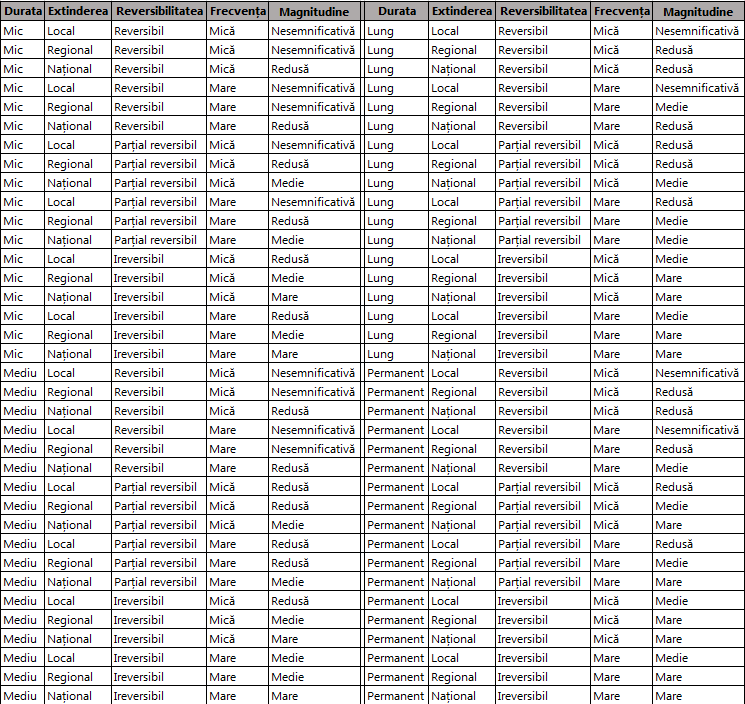 În figura de mai jos a fost cuantificată matricea magnitudinii impactului în note după cum urmează:Magnitudine nesemnificativă: 6.5 -10;Magnitudine redusă: 10.5 – 13.5;Magnitudine medie: 14 – 16;Magnitudine mare: 16.5 – 20.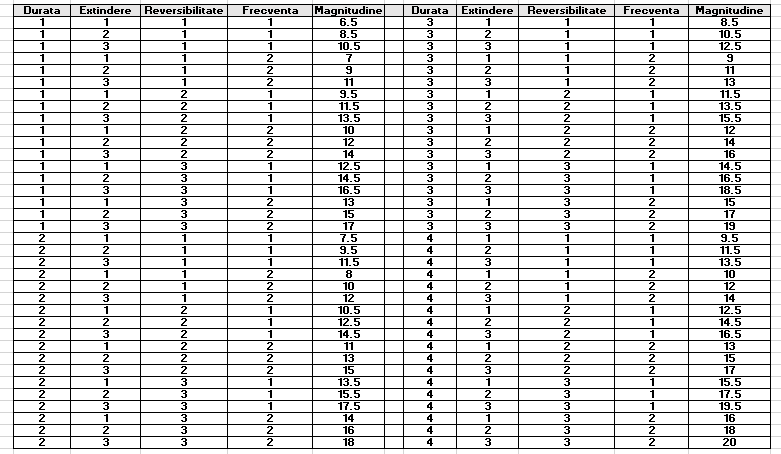 Importanța receptorului (țintei de impact):Redusă - receptorul/ținta de impact are o valoare și/sau o sensibilitate scăzută. Nu cauzează  îngrijorare a părților interesate în timpul evaluării impactului: Aer – calitatea aerului la nivel local, Aer – calitatea aerului la nivel local, Aer – calitatea aerului la nivel regional, Apă, sol și mediu geologic, Schimbări climatice, Peisaj.Medie - receptorul/ținta de impact are o valoare și/sau o sensibilitate medie. Poate cauza unele preocupări printre părțile interesate în timpul evaluării impactului (Peisaj).Mare - obiectivul de impact are o valoare și/sau o sensibilitate ridicată. Poate cauza o îngrijorare în rândul părților interesate în timpul evaluării impactului (Mediul social și economic – populație locală, Mediul social și economic – economia locală, Impact vizual).Factorul de Mediu AerÎn cadrul activităților de construire/operare/dezafectare a proiectului propus au fost identificate următoarele efecte potențiale asupra Factorului de mediu Aer - Calitatea aerului la nivel local și Factorului de mediu Aer  - Calitatea aerului la nivel regional care sunt redate în tabelul de mai jos.Factorul de Mediu apă, sol și mediu geologicÎn cadrul activităților de construire/operare/dezafectare a proiectului propus au fost identificate următoarele efecte potențiale asupra apei, solului și mediului geologic:Factorul - Utilizarea eficientă a resurselor naturaleLucrările proiectate nu presupun exploatarea resurselor naturale în scopul realizării construcției. Materialele necesare vor fi procurate din balastiere/cariere autorizate, care se află cât mai aproape de amplasamentul proiectului propus. Se consideră că proiectul propus generează impact redus asupra acestui factor de mediu.Factorul Ariilor naturale protejateAvând în vedere că proiectul propus se suprapune peste arii naturale protejate și anume ROSCI0065 Delta Dunării, ROSPA0031 Delta Dunării și Complexul Razim-Sinoie și Rezervația Biosferei Delta Dunării, impactul asupra speciilor/habitatelor a fost tratat în Capitolul 13.Factorul de mediu BiodiversitateAvând în vedere că proiectul propus se suprapune peste arii naturale protejate și anume ROSCI0065 Delta Dunării, ROSPA0031 Delta Dunării și Complexul Razim-Sinoie și Rezervația Biosferei Delta Dunării, impactul asupra biodiversității și anume speciilor/habitatelor a fost tratat în Capitolul 13 conform metodologiilor specifice.Factorul de Mediu Schimbări climaticeÎn cadrul activităților de construire/operare/dezafectare a proiectului propus au fost identificate următoarele efecte potențiale asupra schimbărilor climatice redate în tabelul de mai jos:Factorul Mediul social și economicÎn cadrul activităților de construire/operare/dezafectare a proiectului propus au fost identificate următoarele efecte potențiale asupra mediului social și economic, atât în ceea ce privește populația locală, cât și cea regională, dar și asupra economiei locale și naționale, redate în tabelul de mai jos:Factorul de mediu Elemente de patrimoniu cultural, arheologic, arhitectonicÎn zona proiectului propus nu există obiective de patrimoniu cultural ce ar putea fi afectate de realizarea acestuia și nu se estimează un impact asupra acestora.Factorul de mediu Populația și sănătății umaneActivitățile din cadrul proiectului propus nu sunt de natură să cauzeze schimbări de populație sau schimbări în numărul de locuitori în zona de impact. Caracteristicile populației în zona de impact nu se vor schimba ca urmare a implementării proiectului propus. În ceea ce privește publicul nemulțumit de realizarea proiectului propus, este posibil sa apară nemulțumiri din partea locuitorilor din zonă, cauzate de nivelul de zgomot și a prezenței utilajelor din perioada de construcție a zonei proiectului propus.Factorul de mediu Peisajul și mediul vizualTabel 8-5: Evaluarea efectelor (impactului) asupra mediului Impactul tip transfrontierăAvând în vedere obiectivul proiectului propus și distanța până la cele mai apropiate granițe cu Bulgaria și Ucraina, se consideră că nu vor exista efecte semnificative asupra mediului în context transfrontieră.Impactul potențial cumulat cu alte proiectePentru evaluarea impactului potențial cumulat pe care proiectul propus îl poate avea cu alte planuri/proiecte/activități existente sau propuse, au fost identificate într-o primă etapă planurile/proiectele/activitățile importante care ar putea genera un impact cumulat și sinergic în zona de implementare a proiectului propus. Evaluarea impactului cumulativ s-a realizat prin parcurgerea următorilor pași:Identificarea proiectelor/planurilor importante existente şi/sau propuse în zonele de implementare a proiectului propus (surse de informații: informații colectate în timpul vizitelor în teren, website-urilor Agenției pentru Protecția Mediului Constanța, Primăriei Comunei Corbu și Administrației Rezervației Biosferei Delta Dunării);Analizarea probabilității ca aceste proiecte să genereze forme de impact cumulativ (să contribuie cu efecte adiționale şi/sau efecte sinergice cu proiectul analizat) pe fiecare activitate în parte, fază a proiectului și factor de mediu (tabel 8-5);  Evaluarea semnificației impactului cumulativ. Au fost identificate activitățile care pot avea potențial cumulativ de a genera, împreună cu alte efecte/ impacturi din același proiect sau din proiecte diferite, modificări mai mari la nivelul componentei de mediu analizate.Procesul de evaluare a potențialului cumulativ al activităților presupune adresarea unui număr de incertitudini ce țin de caracteristicele celorlalte proiecte (certitudinea implementării, dinamica spaţio-temporală, cuantificarea impacturilor etc.). În consecință, în cadrul acestui Memoriu, evaluarea impactului cumulativ s-a realizat pe baza matricei de apreciere a semnificației impactului, luând în considerare scenariile cele mai defavorabile cu privire la producerea impactului.Având în vedere natural proiectului propus reabilitarea unui drum asfaltat, existent, limita în interiorul căreia a fost identificat impactul cumulativ a fost stabilită la 1 km în jurul limitei proiectului propus și au fost luate în considerare trei obiective relevante pentru proiectul propus și anume:Proiectul „Modernizare infrastructură de transport regională pe traseul DJ 226 Corbu – Săcele – Istria – Mihai Viteazu”, Cod Smis 121195, finanțat prin Programul Operațional Regional 2014-2020, Axa prioritară 6 – “Îmbunătățirea infrastructurii rutiere de importanță regională”, Operațiunea – „Creșterea gradului de accesibilitate a zonelor rurale și urbane situate  în proximitatea rețelei TEN-T, prin modernizarea drumurilor județene”. Acest proiect este desfășurat de Unitatea Administrativ Teritorială Județul Constanța, în parteneriat cu Unitatea Administrativ Teritorială Comuna Corbu, Unitatea Administrativ Teritorială Comuna Istria, Unitatea Administrativ Teritorială Comuna Săcele, Unitatea Administrativ Teritorială Comuna Mihai Viteazu. Finalizarea proiectului era estimată la 30.11.2022, dar la data realizării prezentei documentații, se desfășurau în continuare aceste lucrări. Astfel, a fost realizată analiza impactului cumulativ în premisa cea mai nefavorabilă în care lucrările proiectului anume „Modernizare infrastructură de transport regională pe traseul DJ 226 Corbu – Săcele – Istria – Mihai Viteazu” nu vor fi finalizate până la data începerii execuției proiectului propus. În cazul în care nu vor fi finalizate aceste lucrări, deși este puțin probabil, poate apărea impact cumulat pentru factorii de mediu menționați mai jos pe o durată mică de timp (câteva luni de zile);Activitățile existente asociate operării Proiectului de Dezvoltare Gaze Naturale Midia (Proiectul MGD), aflat în comuna Corbu, aparținând Black Sea Oil & Gas S.A., autorizate prin Autorizația de Mediu nr. 1579/15.06.2022, revizuită la 14.12.2022 și revizuită la 14.06.2023 emisă de către Administrația Rezervației Biosferei Delta Dunării Tulcea. Proiectul propus este localizat în imediata vecinătate a Stației de Tratare a Gazelor în dreptul km 4+520); Planul Elaborare Plan Urbanistic Zonal introducere în intravilan ansamblu rezidențial, amplasat în com. Corbu, parcela A207/23+24+25,  jud. Constanța, titular MUȘAT DUMITRU (localizat în dreptul  km 6+200, la circa 200 m vest). Decizia Etapei de Încadrare nr. 13/25.02.2022 emisă de APM Constanța menționează că nu este necesară efectuarea evaluării de mediu, planul fiind supus procedurii de adoptare fără aviz de mediu. De asemenea în Decizie se menționează faptul că în cadrul procedurii a fost analizat impactul planului asupra obiectivelor specifice de conservare, aprobate de către ANANP, pentru aria naturală protejată ROSPA0031 Delta Dunării si Complexul Razim-Sinoie prin Nota nr. 11968/CA/26.08.2020 privind aprobarea setului minim de măsuri speciale de protecție și conservare a diversității biologice, precum și conservarea habitatelor naturale, a florei și a faunei sălbatice, de siguranță a populației și investițiilor din ROSPA0031 Delta Dunării si Complexul Razim-Sinoie si pentru aria naturală protejată ROSCI0065 Delta Dunării prin Nota nr. 11966/CA/26.08.2020 privind aprobarea setului minim de măsuri speciale de protecție și conservare a diversității biologice, precum și conservarea habitatelor naturale, a florei și a faunei sălbatice, de siguranță a populației și investițiilor din ROSCI0065 Delta Dunării rezultând un impact nesemnificativ. Decizia menționează de asemenea că planul nu va avea un impact potențial negativ asupra factorilor care determină menținerea stării favorabile de conservare a speciilor, habitatelor de interes de comunitar, precum și asupra integrității siturilor Natura 2000  ROSPA0031 Delta Dunării si Complexul Razim-Sinoie și ROSCI0065 Delta Dunării.Scara de timp pentru care au fost luate în considerare impacturile cumulative este maxim 8-12 de luni deoarece durata perioadei de execuție a proiectului propus este de aproximativ 8-12 luni.Pentru analiza impactului cumulat, au fost luate așadar în analiză următoarele obiective:proiectul de reabilitare a DJ226;activitățile asociate operării Proiectului de Dezvoltare Gaze Naturale Midia; planul propus pentru introducerea în intravilan ansamblu rezidențial Corbu.Astfel, a fost realizată evaluarea potențialelor impacturi cumulative și a căilor posibile de cumulare a impactului pe activitățile ce pot cauza factorii de mediu aer, sol, apă, mediu geologic, schimbări climatice, peisaj și mediu socio-economic. A fost descris fiecare tip de impact identificat, faza în care se manifestă impactul, tipul impactului (direct sau indirect), durată de manifestare a impactului (Termen scurt/Termen mediu/Termen lung) și a fost cuantificată magnitudinea impactului, inclusiv impactul rezidual, care va rămâne după implementare măsurilor de reducere a impactului propuse. În urma analizei impactului cumulat pot fi trase următoarele concluzii:Factorul de mediu Aer:Poate apărea un impact cumulat direct poate apărea în perioada de construire a proiectului propus în cazul în care lucrările de construire se vor desfășura simultan cu lucrările realizate pentru proiectul de modernizare a infrastructurii de transport DJ226, cu lucrările pentru realizarea ansamblului rezidențial și cu activitățile de transport/trafic asociate Proiectului MGD; acest impact se consideră a fi minor ca semnificație generală (fără a lua în considerare măsurile de reducere a impactului) și nesemnificativ ca semnificație generală (după aplicarea măsurilor de reducere a impactului);Factorii de mediu Apă, Sol, Mediu geologic:În ceea ce privește factorul de mediu apă, nu va exista un impact cumulat având în vedere că pe toată perioada de operare nu este necesară utilizarea apei și nici nu vor fi generate ape uzate, ci doar ape pluviale, iar în perioada de construire vor fi generate ape menajere în cadrul organizării de șantier, care vor fi vidanjate de către un operator autorizat pe bază de contract. Factorul de mediu Peisaj:Va exista un impact cumulat prin prezența Stației de Tratare a Gazelor, a lucrărilor proiectului propus (fronturilor de lucru) și a organizării de șantier precum și a lucrărilor de construcție pentru ansamblul rezidențial care va modifica în mod nesemnificativ peisajul. Impactul va fi direct, pe termen scurt, nesemnificativ ca și semnificație generală.Factorul de mediu Schimbări climatice:Având în vedere natura proiectelor analizate, se consideră că pe termen lung cele două proiecte de reabilitare a drumurilor existente vor duce la decongestionarea traficului și reducerea emisiilor de CO2, impactul este indirect, pe termen lung și nesemnificativ ca și semnificație generală.Factorul de mediu Utilizarea eficientă a resurselor naturale:Având în vedere natura obiectivelor analizate, nu se consideră a fi generat un impact cumulat pentru acest factor de mediu.Factorul de mediu Zgomot și vibrații:Zgomotul generat de traficul rutier aferent activităților din zona obiectivelor analizate poate avea un impact redus asupra populației locale, impact cumulat în perioada de construire/dezafectare; indirect, foarte scurt, redus, acest impact se consideră nesemnificativ ca semnificație generală.Factorul Mediu socio-economic:Un impact cumulat pozitiv poate apărea în perioada de operare a proiectului propus având în vedere modernizarea celor două drumuri, construirea unui ansamblu rezidențial care conduc la îmbunătățirea directă a calității vieții comunităților locale. Acest impact se consideră a fi mare ca semnificație generală. PREVEDERI PENTRU MONITORIZAREA MEDIULUIPe tot parcursul desfășurării activităților din cadrul proiectului propus, Titularul și Antreprenorul General vor respecta prevederile OUG nr. 195/2005 privind protecția mediului, cu modificările şi completările ulterioare.Se vor respecta măsurile pentru reducerea impactului asupra mediului stabilite în Cap. 7.Se va respecta nivelul de zgomot conform SR 10009/2017 Acustică – Limite admisibile ale nivelului de zgomot din mediul ambiant.Se vor respecta normele de igienă și recomandările privind mediul de viață al populației, aprobate cu Ordinul Ministrului Sănătății nr. 119/2014 pentru aprobarea Normelor de igienă și sănătate publică privind mediul de viață al populației.Se recomandă ca Titularul/Antreprenorul General să instruiască periodic membrii echipelor de construcție de pe șantier cu privire la habitatele și speciile protejate, precum și la obligația respectării legislației în vigoare privind speciile de interes comunitar având în vedere că pentru speciile de plante şi animale sălbatice terestre, acvatice şi subterane, cu excepția speciilor de păsări, inclusiv cele prevăzute în anexele nr, 4 A (specii de interes comunitar) şi 4 B (specii de interes național), (OUG 57/2007) precum şi conform Listei Roșii Naționale pentru speciile care trăiesc atât în ariile naturale protejate, cât şi în afara lor, sunt interzise: Orice formă de recoltare, capturare, ucidere, distrugere sau vătămare a exemplarelor aflate în mediul lor natural, în oricare dintre stadiile ciclului lor biologic;Perturbarea intenționată în cursul perioadei de reproducere, de creștere, de hibernare şi de migrație;Deteriorarea, distrugerea şi/sau culegerea intenționată a cuiburilor şi/sau ouălor din natură;Deteriorarea şi/sau distrugerea locurilor de reproducere ori de odihnă;Depozitarea necontrolată a deșeurilor menajere şi din activitățile specifice, Este obligatorie amenajarea unui loc special pentru stocarea temporară deșeurilor şi asigurarea transportului acestora cât mai repede pentru a nu constitui un pericol pentru păsările din zonă.Pentru toate speciile de păsări sunt interzise:Uciderea sau capturarea intenționată, indiferent de metoda utilizată;Deteriorarea, distrugerea şi/sau culegerea intenționată a cuiburilor şi/sau ouălor din natură;Culegerea ouălor din natură şi păstrarea acestora, chiar dacă sunt goale;Perturbarea intenționată, în special în cursul perioadei de reproducere, de creștere şi de migrație;Deținerea exemplarelor din speciile pentru care sunt interzise vânarea şi capturarea.Comercializarea, deținerea şi/sau transportul în scopul comercializării acestora în stare vie ori moartă sau a oricăror părți ori produse provenite de la acestea, ușor de identificat.LEGĂTURA CU ALTE ACTE NORMATIVE ȘI/SAU PLANURI, PROGRAME, STRATEGII, DOCUMENTE DE PLANIFICARENu este cazul.LUCRĂRI NECESARE ORGANIZĂRII DE ȘANTIERDescrierea organizării de șantierOrganizarea de șantier care va conține și zona de depozitare a tuturor materialelor/materiilor prime/deșeurilor nu va fi amplasată în arii naturale protejate, ci în intravilanul comunei Corbu, Strada Sibioarei, lotul 2. Suprafața aferentă organizării de șantier este de cca. 800 m2 și este împărțită după cum urmează:Zonă administrativă: 1 container birou, 1 container laborator/atelier, 1 container vestiar, 1 grup sanitar, 1 container pază;Zonă aferentă platformei pietruite pentru parcare camioane și utilaje;Zonă aferentă platformei pietruite depozitare materiale;Zonă pentru platforma depozitare temporară deșeuri;Zonă parcare auto;Zonă acces auto.Sediul organizării de șantier se va realiza din containere standardizate modulare iar întreaga suprafața aferentă organizării de șantier va fi împrejmuită și marcată corespunzător. Pentru amenajarea suprafeței se va scarifica/reprofila suprafața și se va executa un strat de piatră spartă.Pe parcursul execuției lucrărilor, materialele principale puse în operă (agregate, beton, mixturi asfaltice, etc.) vor fi transportate în momentul utilizării lor, astfel nu se vor constitui depozite pe amplasamentul organizării de șantier ci doar pentru cantități care să asigure un flux normal al lucrărilor. Lucrările aferente organizării de șantier nu au caracter definitiv, astfel încât la terminarea obiectivului vor fi dezafectate în totalitate, iar zonele afectate de organizarea de șantier vor fi readuse la starea inițială.La realizarea lucrărilor se vor utiliza numai materiale și echipamente agrementate conform reglementărilor tehnice în vigoare, precum și legislației și standardelor naționale. Aceste materiale vor fi în concordanță cu prevederile HG nr. 766/1997 pentru aprobarea unor regulamente privind calitatea în construcții și a Legii nr. 10/1995 privind calitatea în construcții privind obligativitatea utilizării de materiale agrementate la execuția lucrărilor. Se vor efectua, într-un laborator autorizat, toate încercările și determinările cerute de caietele de sarcini și orice alte încercări și determinări cerute de reprezentanții constructorului. De asemenea, se va ține la zi evidența probelor și încercărilor acestor probe.Pe toată durata realizării lucrărilor de execuție și lucrărilor aferente organizării de șantier, se vor respecta prevederile din legislația în vigoare în ceea ce privește:menținerea șantierului în ordine și într-o stare de curățenie corespunzătoare;alegerea amplasamentului posturilor de lucru, ținând seama de condițiile de acces la aceste posturi;stabilirea căilor și zonelor de acces sau de circulație;manipularea în condiții de siguranță a diverselor materiale;întreținerea, controlul înainte de punerea în funcțiune și controlul periodic al echipamentelor de muncă utilizate, în scopul eliminării defecțiunilor care ar putea să afecteze securitatea și sănătatea lucrătorilor;delimitarea și amenajarea zonelor de depozitare și înmagazinare a diverselor materiale, în special a materialelor sau substanțelor periculoase;condițiile de deplasare a materiilor și materialelor periculoase utilizate;stocarea, eliminarea sau evacuarea deșeurilor și materialelor rezultate din dărâmări, demolări și demontări;adaptarea, în funcție de evoluția șantierului, a duratei de execuție efectivă stabilită pentru diferite tipuri de lucrări sau faze de lucru;Referitor la reglementarea circulației pe timpul execuției, se vor delimita și se vor semnaliza corespunzător zonele de deplasare în șantier a utilajelor de manipulare a materialelor cu benzi de delimitare și indicatoare. Viteza de circulație în șantier pentru utilaje și mijloace de transport este limitată la 5 km/h.O atenție deosebită se va acorda managementului de trafic, se vor lua toate măsurile necesare astfel încât blocajele să fie reduse la minim sau eliminate. Pentru a realiza acest lucru, sectoarele pe care se vor executa lucrări vor fi reglementate treptat, în etape, funcție de avansarea lucrărilor, cu aprobarea organelor abilitate. În cazul în care rampele sunt necesare, acestea vor fi realizate și întreținute la un standard corespunzător sub toate aspectele categoriilor de trafic și pietoni care le vor folosi.În cazul în care lucrările impun, temporar, devierea sau închiderea unei străzi sau sector existent sau oprirea accesului public pe aceasta, Antreprenorul General va asigura și întreține o alternativă, care va funcționa înainte de intersecția cu strada/sectorul existent, acțiune pentru care va cere acordul Titularului, Autorităților Locale și Poliția.Se va amenaja parapet în jurul tuturor tranșeelor și excavațiilor deschise, se vor instala podețe provizorii, acolo unde este necesar, pentru a evita accidentele de muncă și pentru a permite accesul personalului și al vehiculelor în zonele lucrărilor.Echiparea şi dotarea cu mijloace de semnalizare şi stingere a incendiilor vor respecta prevederile în vigoare referitoare la echiparea și dotarea cu mijloace de protecție împotriva incendiilor. Zonele periculoase vor fi semnalizate atât ziua cât și noaptea, prin indicatoare de circulație sau indicatoare de securitate prin mijloace adecvate. De asemenea șantierul și lucrările vor fi iluminate ori de cate ori vizibilitatea este scăzută. Atunci când se vor executa lucrări în zona drumurilor, semnalizarea șantierului va fi efectuată în concordanță cu cerințele autorităților relevante. Se vor organiza lucrările în așa fel încât să nu întrerupă traficul sau să îl deranjeze cât mai puțin. Înainte de începerea lucrărilor, Antreprenorul General va obține permisiunea autorităților pentru începerea lucrărilor și va respecta legislația și regulamentele locale.Se vor împrejmui provizoriu, pe durata derulării contractului zonele de lucru, pentru a le proteja de accesul publicului, de circulația rutieră etc. Împrejmuirea se va realiza utilizând panouri de plasă și banda avertizoare din polietilenă.Organizarea de șantier aparține în exclusivitate Antreprenorului General al lucrării, care va respecta toate normativele în vigoare în ceea ce privește normele de protecția muncii și normele de protecție împotriva incendiilor.Localizarea organizării de șantierPentru alegerea zonei celei mai potrivite pentru amplasarea organizării de șantier s-a ținut cont de prevederile legislative în vigoare, de localizarea față de ariile naturale protejate de interes comunitar precum și de minimizarea impactului potențial asupra mediului și sănătății populației.Astfel, organizarea de șantier care conține și zona de depozitare a materialelor nu va fi amplasată în arii naturale protejate, ci în intravilanul comunei Corbu, Strada Sibioarei, lotul 2. Distanța de la aceasta până la cea mai apropiată arie naturală protejată (ROSPA0031 Delta Dunării – Complexul Razim-Sinoie) este de aproximativ 212 m. Organizarea de șantier va fi amplasată la aproximativ 410 m sud-vest față de tronsonul de drum DC83 și a Străzii Școlii ce se doresc a fi reabilitate prin proiectul propus, pe terenul aparținând U.A.T. Corbu, număr cadastral 115548. În tabelul de mai jos sunt prezentate coordonatele Stereo 70 ale organizării de șantier și spațiului de depozitare:Tabel 11-1: Coordonatele Stereo 70 ale organizării de șantier și a zonei de depozitareDescrierea impactului asupra mediului a lucrărilor organizării de șantierToate tipurile de impact, inclusiv cele generate de organizarea de șantier sunt prevăzute la Capitolul 8 - Descrierea aspectelor de mediu susceptibile a fi afectate în mod semnificativ de proiect, inclusiv analiza impactului potențial cumulat cu alte proiecte.Surse de poluanți și instalații pentru reținerea, evacuarea și dispersia poluanților în mediu în timpul organizării de șantierSursele de poluanți și instalațiile pentru reținerea, evacuarea și dispersia poluanților în mediu în timpul organizării de șantier sunt prezentate la Capitolul 7 - Descrierea tuturor efectelor semnificative posibile asupra mediului ale proiectului.  Dotări și măsuri prevăzute pentru controlul emisiilor de poluanți în mediuDotările și măsurile prevăzute pentru controlul emisiilor de poluanți în mediu sunt prezentate la sunt prezentate la Capitolul 7 - Descrierea tuturor efectelor semnificative posibile asupra mediului ale proiectului.  LUCRĂRI DE REFACERE A AMPLASAMENTULUI LA FINALIZAREA INVESTIȚIEI, ÎN CAZ DE ACCIDENTE ȘI/SAU LA ÎNCETAREA ACTIVITĂȚIIAvând în vedere caracteristicile proiectului, nu sunt necesare lucrări de refacere a amplasamentului în caz de accidente sau la încetarea activității, tipurile de construcții ce se vor realiza prin acest proiect fiind prevăzute să reziste pe o durată lungă, iar accidentele cu potențial și probabilitate (accidente rutiere) nu pot genera necesitatea unor lucrări de refacere a amplasamentului.Activitatea de realizare a lucrărilor proiectate nu va implica lucrări de reconstrucție ecologică, lucrările de refacere a amplasamentului după finalizarea lucrărilor limitându-se la reabilitarea ecologică a unor suprafețe ocupate temporar și aducerea lor la caracteristicile optime pentru utilizare.După încheierea lucrărilor de execuție Antreprenorul General are obligația refacerii cadrului natural în zonele de amplasament a organizării de șantier, drumurile tehnologice, a locurilor de depozitare temporară a materialelor sau orice alte lucrări care ocupă teren în afara zonei de siguranță a drumului.PENTRU PROIECTELE CARE INTRĂ SUB INCIDENŢA PREVEDERILOR ART. 28 DIN ORDONANŢA DE URGENŢĂ A GUVERNULUI NR. 57/2007 PRIVIND REGIMUL ARIILOR NATURALE PROTEJATE, CONSERVAREA HABITATELOR NATURALE, A FLOREI ŞI FAUNEI SĂLBATICE, APROBATĂ CU MODIFICĂRI ŞI COMPLETĂRI PRIN LEGEA NR. 49/2011, CU MODIFICĂRILE ŞI COMPLETĂRILE ULTERIOARE, MEMORIUL VA FI COMPLETAT CU URMĂTOARELEa) descrierea succintă a proiectului şi distanţa faţă de aria naturală protejată de interes comunitar, precum şi coordonatele geografice (Stereo 70) ale amplasamentului proiectului. Aceste coordonate vor fi prezentate sub formă de vector în format digital cu referinţă geografică, în sistem de proiecţie naţională Stereo 1970, sau de tabel în format electronic conţinând coordonatele conturului (X, Y) în sistem de proiecţie naţională Stereo 1970;b) numele şi codul ariei naturale protejate de interes comunitar;c) prezenţa şi efectivele/suprafeţele acoperite de specii şi habitate de interes comunitar în zona proiectului;d) se va preciza dacă proiectul propus nu are legătură directă cu sau nu este necesar pentru managementul conservării ariei naturale protejate de interes comunitar;e) se va estima impactul potenţial al proiectului asupra speciilor şi habitatelor din aria naturală protejată de interes comunitar;f) alte informaţii prevăzute în legislaţia în vigoare.A. Descrierea succintă a PP-ului şi distanța față de ANPICProiectul propus presupune reabilitarea și modernizarea drumului comunal DC83 ce face legătura rutieră între satul Corbu și satul Vadu, și a Străzii Școlii din satul Vadu ambele sate aparținând U.A.T. Corbu, județul Constanța, ca urmare a degradării avansate a acestora. Proiectul propus va urmări traseul existent, evitându-se astfel ocuparea unor suprafețe de teren ce nu au folosință de drum şi nu aparțin domeniului public.Principalele lucrări prevăzute pentru realizarea proiectului propus precum și localizarea față de ariile naturale protejate de interes comunitar analizate (ROSCI0065, ROSPA0031) și față de Rezervația Biosferei Delta Dunării sunt prezentate în tabelul de mai jos.Coordonatele Stereo 70 ale proiectului propus sunt prezentate în tabelul de mai jos.Tabel 13-1: Coordonatele Stereo 70 ale proiectului propusProiectul propus se suprapune parțial peste arii naturale de interes comunitar (ROSPA0031 Delta Dunării – Complexul Razim-Sinoie și ROSCI0065 – Delta Dunării) și parțial peste Rezervația Biosferei Delta Dunării astfel:ROSPA0031 Delta Dunării – Complexul Razim-Sinoie: proiectul propus se suprapune cu aria naturală protejată pe o distanță de aproximativ 6.411 ml și o suprafață de aproximativ 63309 m2, între km 2+020 și km 6+300);ROSCI0065 Delta Dunării: proiectul propus se suprapune cu aria naturală protejată pe o distanță de aproximativ 213 ml și o suprafață de aproximativ 300 m2, între km 6+900 și km 7+113);Rezervația Biosferei Delta Dunării: proiectul propus se suprapune cu Rezervația Biosferei pe o distanță de aproximativ 213 m și o suprafață de aproximativ 300 m2, între km 6+900 și km 7+113);Organizarea de șantier nu va fi realizată în ariile naturale protejate, nu vor fi depozitate materiale sau alte echipamente în interiorul ariilor naturale protejate, ci în intravilanul comunei Corbu, Strada Sibioarei, lotul 2. Distanța de la organizarea de șantier până la cea mai apropiată arie naturală protejată (ROSPA0031 Delta Dunării – Complexul Razim-Sinoie) este de aproximativ 212 m. Organizarea de șantier va fi amplasată la aproximativ 410 m sud-vest față de proiectul propus, pe terenul aparținând U.A.T. Corbu, număr cadastral 115548. Tabel 13-2: Lucrările prevăzute pentru realizarea proiectului propusB. Numele şi codul ariei naturale protejate de interes comunitarÎn tabelul de mai jos sunt prezentate informații privind ANPIC potențial afectate de proiectului propus identificate pe baza Anexei 6A – Metodologia de identificare a ANPIC potențial afectate de proiectului propus  din Ordinul nr. 1682/2023 pentru aprobarea Ghidului metodologic privind evaluarea adecvată a efectelor potențiale ale planurilor sau proiectelor asupra ariilor naturale protejate de interes comunitar.Tabel 13-3: Informații privind ANPIC potențial afectate de PPMetodologia de identificare a ANPIC potențial afectate de PP și a măsurilor restrictive Pentru identificarea ANPIC potențial afectate de către proiectul propus au fost aplicate cele patru (4) criterii din metodologie și anume: a) intersecție; b) învecinare (zona de influență); c) mobilitatea speciilor; d) conectivitate ecologică. Identificarea a fost realizată cu ajutorul analizei spațiale (GIS) din softul ESRI ArcGIS Pro:pe baza informațiilor și observațiilor din teren realizate de echipa de monitorizare a biodiversității în perioada iunie 2022 – august 2023;pe baza limitelor ariilor naturale protejate (www.mmediu.ro/www.ananp.ro);pe baza datelor spațiale precizate în cadrul Planului de Management (în curs de aprobare) al Rezervației Biosferei Delta Dunării, ROSPA0031 Delta Dunării și Complexul Razim – Sinoie, ROSCI0065 Delta Dunării, ROSCI0066 Delta Dunării - zona marină, realizat de către Rezervația Biosferei Delta Dunării Tulcea, Institutul Național de Cercetare - Dezvoltare Delta Dunării Tulcea, Universitatea Dunărea de Jos din Galați, Institutul Național de Cercetare -Dezvoltare Marină Grigore Antipa, Constanța, Institutul Național de Cercetare - Dezvoltare pentru Geologie și Geoecologie marină GEOECOMAR, Decembrie 2022;Conform obiectivelor specifice de conservare puse la dispoziție de ANANP pentru ANPIC ROSCI0065 – Delta Dunării și ROSPA0031 – Delta Dunării și Complexul Razim - Sinoie identificate în zona PP.Pentru realizarea analizei s-a ținut cont și de natura proiectului propus și anume reabilitarea unui drum asfaltat, utilizat, deja existent (respectiv DC 83 și Strada Școlii), proiectul propus urmărind traseul existent, fără alte intervenții în ariile naturale protejate, nefiind identificate în teren coridoare ecologice care să fie intersectate de proiectul propus.Zona de influenţă directă din timpul etapei de construcție/etapei de dezafectare a fost delimitată folosind valoarea de 2 km față de întreg amplasamentul proiectului propus (1 km stânga proiectului propus și 1 km dreapta proiectului propus) inclusiv localizarea organizării de șantier iar zona de influență directă din timpul etapei de operare se consideră a fi de maxim 100 m față de localizarea proiectului propus.Conform OM nr. 1679/2023 pentru aprobarea ghidului metodologic specific privind evaluarea adecvată a efectelor potențiale ale planurilor/proiectelor din domeniile de interes, zona de influență indirectă este reprezentată de totalitatea drumurilor sau sectoarelor de drum la nivelul cărora se estimează o creștere a nivelului de trafic.  Considerăm că proiectul propus nu va genera creșterea nivelului de trafic, singurul drum județean care intersectează proiectul propus este DJ226 Corbu – Săcele – Istria – Mihai Viteazu. Astfel, se consideră că proiectul propus nu generează o zonă de influenţă indirectă.Analiza a presupus și identificarea ANPIC care se află la o distanță de minim 6 km de limita proiectului propus în cadrul cărora sunt protejate specii cu mobilitate ridicată ce pot ajunge în zona PP, ANPIC care adăpostesc specii de nevertebrate zburătoare, păsări, lilieci şi carnivore mari. Astfel, singurul ANPIC identificat aflat la o distanță de 3,4 km sud-vest față de amplasamentul proiectului propus a fost ROSPA0060 Lacurile Tașaul – Corbu care adăpostește specii de păsări de interes comunitar. Având în vedere că zona de influență a fost stabilită la 2 km în jurul proiectului, se consideră că speciile de păsări din ROSPA0060 Lacurile Tașaul – Corbu nu vor fi afectate de proiectul propus. A fost realizată o analiză referitoare la identificarea coridoarelor ecologice și a ANPIC a căror conectivitate poate fi întreruptă prin apariția unor bariere la nivelul coridoarelor ecologice. Având în vedere natura proiectului se consideră că nu se afectează conectivitatea sau continuitatea ecologică a ANPIC identificate în zona de influență a proiectului propus, nu au fost identificate posibile modificări structurale sau funcționale. Nu au fost identificate coridoare ecologice în zona proiectului propus sau a zonei de influență directă a acestuia.În urma parcurgerii celor patru criterii de analiză a fost identificată lista unică de ANPIC potențial afectate de PP:ROSCI0065 – Delta DunăriiROSPA0031 – Delta Dunării și Complexul Razim - SinoieA fost parcurs Planul de Management actual al Rezervației Biosferei Delta Dunării, ROSPA0031 Delta Dunării și Complexul Razim – Sinoie, ROSCI0065 Delta Dunării, ROSCI0066 Delta Dunării - zona marină și nu au fost identificate măsuri restrictive care să poată să conductă la modificarea sau respingerea proiectului propus.În cadrul actualului Plan de Management actual unul dintre obiectivele de management pentru conservarea biodiversității şi dezvoltare durabilă în Rezervația Biosferei Delta Dunării (2015-2020) este F. DEZVOLTAREA COMUNITARĂ, IMPLICAREA POPULAŢIEI LOCALE și anume F1.3: Susținerea măsurilor pentru îmbunătățirea infrastructurii fizice (alimentări cu apă, canalizare, transport, comunicații etc.) şi de gestionarea a deșeurilor din localitățile deltaice în vederea stimulării dezvoltării activităților economice.C. Prezența și efectivele/suprafețele acoperite de specii și habitate de interes comunitar în zona PP-uluiÎn tabelul de mai jos sunt prezentate date despre prezența și efectivele/ suprafețele acoperite de specii și habitate de interes comunitar în zona PP conform obiectivelor specifice de conservare puse la dispoziție de ANANP pentru ROSCI0065 – Delta Dunării și ROSPA0031 – Delta Dunării și Complexul Razim – Sinoie și a Planului de Management (în curs de aprobare) al Rezervației Biosferei Delta Dunării, ROSPA0031 Delta Dunării și Complexul Razim – Sinoie, ROSCI0065 Delta Dunării, ROSCI0066 Delta Dunării - zona marină, realizat de către Rezervația Biosferei Delta Dunării Tulcea, Institutul Național de Cercetare - Dezvoltare Delta Dunării Tulcea, Universitatea Dunărea de Jos din Galați, Institutul Național de Cercetare - Dezvoltare Marină Grigore Antipa, Constanța, Institutul Național de Cercetare - Dezvoltare pentru Geologie și Geoecologie marină GEOECOMAR, Decembrie 202S2 (https://ddbra.ro/transparenta-decizionala/).Astfel, au fost consultante toate hărțile de distribuție ale habitatelor și speciilor de interes comunitar din zona de influență directă a proiectului propus precum și zona de intersecție a proiectului propus cu ANPIC ROSPA0031 și ROSCI0065 folosind softul ESRI ArcGIS Pro și măsurând distanțele de la proiectul propus la zonele de prezență ale speciilor de interes comunitar/habitatele de interes comunitar.Tabel 13-4: Prezența și efectivele/ suprafețele acoperite de specii și habitate de interes comunitar în zona PPLegendă: Culorile simbolizează perioadele fenologice în care speciile de păsări sunt prezente în ROSPA0031 - Delta Dunării și Complexul Razim – SinoieMetodele utilizate pentru culegerea informațiilor privind speciile și/sau habitatele de interes comunitarActivitățile de monitorizare s-au desfășurat lunar într-o zonă de monitorizare de 2 km în jurul proiectului propus, în perioada iunie 2022 – august 2023 de către o echipă de experți în biodiversitate cu experiență:Raluca Șerban – Expert mediu - ornitofaună/mamifere/herpetofaună/Expert GIS;Adrian Spătăreanu – Expert mediu ornitofaună/mamifere/herpetofaună/Expert GIS;Roxana Nicoară – Expert plante/habitate;Cosmin Manci – Expert nevertebrate;Mădălina Mihai – Expert de mediu/ Expert GIS.În acest scop s-au utilizat metodologiile descrise mai jos și s-a avut în vedere sezonul fenologic de monitorizare. Au fost realizate activități de monitorizare în următoarele date/perioade:Iunie 2022: 02 - 03.06.2022;Iulie 2022: 14 - 15.07.2022;August 2022: 20 - 21.08.2022;Octombrie 2022: 17 - 18.10.2022;Noiembrie 2022: 29 - 30.11.2022;Decembrie 2022: 02 - 03.12.2022;Ianuarie 2023: 25 - 26.01.2023;Februarie 2023: 23 - 24.02.2023;Martie 2023: 25 - 26.03.2023;Aprilie 2023: 24 - 25.04.2023;Mai 2023: 18 - 19.05.2023;Iunie 2023: 20.06.2023;Iulie 2023: 13 – 15.07.2023 și 18 - 20.07.2023;August 2023: 05 - 06.08.2023.Metoda de cercetare și studiere a vegetației (habitate și plante) a constat în:Pentru o identificare cât mai completă a florei de plante vasculare au fost fixate 2 transecte în lungul drumului DC83 Corbu – Vadu și a Străzii Școlii unde s-au realizat determinări în anumite puncte. Speciile de plante au fost identificate fie in situ, fie în laboratorul de taxonomie utilizând determinatoarele de plante vasculare: Săvulescu (1952-1976), Ciocârlan (2009), Sârbu et al. (2013). Nomenclatura utilizată pentru taxonii listați este cea agreată de Flora Europaea prin Euro+Med PlantBase, baza de date în care se regăsesc informații la zi asupra taxonilor prezenți în regiunea Europeană și Mediteraneană. Nomenclatura botanică folosită respectă “Codul Internațional de Nomenclatură” – Tokio, 1993.Metoda de cercetare și prezentare a vegetației Studiul vegetației din ecosistemele naturale din zona proiectului a presupus recunoașterea fitocenozelor prin luarea în considerare a speciilor edificatoare și indicatoare ecologic și/sau cenologic precum și prin recunoașterea caracteristicilor stațiunii: localizare geografică, altitudine, relief, tip de rocă și sol.  Metoda de bază în studiul calitativ și cantitativ al vegetației cea mai folosită este releveul fitosociologic, metoda concepută și perfectionata de școala floristică-fitocenologică de la Zurich-Montpellier (central-europeană). Acesta constă în succesiunea observațiilor și determinărilor (majoritatea efectuate în teren) realizate în suprafețe de probă din interiorul fitocenozei, finalizate cu transpunerea grafică a ambianței eco-cenotice din acele suprafețe de probă. Categoriile cenotice de specii se stabilesc în teren dar mai ales în etapa prelucrării înregistrărilor, ținându-se cont de semnificația lor cenotică sau/și ecologică, frecvența apariției în fitocenozele unei asociații, ponderea lor cantitativă, importanța lor fitogeografică (Cristea et al., 2004).Cristea et al. (2004) stipulează că pentru îndeplinirea obiectivelor studiilor floristice și de vegetație, etapele metodologice ale cercetărilor fitocenologice constau în două faze:faza de teren;faza de laborator și documentare (biblioteci, herbare, etc) și câteva etape care cuprind ambele faze, în mod sintetic și complementar: etapa analitică – include faza de documentare și de teren referitoare la regiunea respectivă (literatura de specialitate, baza cartografică, etc.) – presupune studii multidisciplinare integrate; identificarea structurii calitative, cantitative și spațiale a comunităților vegetale din aria studiată, factorii naturali și antropici care acționează asupra comunităților vegetale, distribuția (corologia) speciilor, distribuția și dinamica factorilor fizici la nivel de micro-scală și mezo-scală (specialiștii pedologi, climatologi, geomorfologi); etapa sintetică – include faza de laborator și presupune reunirea eșantioanelor de fitocenoze studiate pe baza cărora elaborează schema de succesiune a comunităților vegetale. Noi deplasări în teren vor definitiva harta de vegetație. Vor fi utilizate și aerofotograme sau ortofotoplanuri, imagini satelitare, combinate cu verificări în teren;etapa integratoare și de decizie – presupune ierarhizarea tipurilor de vegetație în funcție de valoarea lor indicatoare, de potențialul protectiv și reproductiv, se stabilesc soluții optime pentru gestionare, corelate cu dezvoltarea socio-economică. Denumirea asociațiilor vegetale a fost stabilită în conformitate cu prevederile prevăzute în “Codul de nomenclatură fitosociologică” (J.J. Barkman, J. Moraveç și S. Rauschert, 1986). Pentru clasificarea asociațiilor s-au utilizat lucrările de sinteză asupra vegetației României: Doniță et al (2009), Coldea et al (1997), Sanda et al (2008), la care s-au adăugat o serie de alte lucrări referitoate la studiul asociațiilor regăsite de noi întocmite de Sanda & Popescu (1975), Făgăraș (2005), Sârbu et al (2000, 2013), Ștefan (2001).Pentru georeferențierea pozelor, a fost atașat un modul GPS la aparatul foto. Acesta a adăugat coordonate GPS în cadrul structurii EXIF a fiecărei poze. Traseele GPS au fost înregistrate cu un smartphone, prin aplicația Osmand și salvate în format gpx.Metodologia pentru identificarea speciilor de mamifere a presupus:Activități de teren: metoda transectului diurn ce constă în realizarea unei deplasări extensive în zona monitorizată pe parcursul căreia se investighează habitatele terestre, semiacvatice sau acvatice. Pe parcursul transectului s-au realizat observații vizuale, auditive și indirecte (identificarea urmelor, fecalelor, adăposturilor și a altor semne lăsate de mamifere). Speciile identificate și habitatele acestora au fost fotografiate cu ajutorul unei camere foto digitale. Coordonatele geografice ale punctelor în care au fost observate mamiferele și traseele transectelor au fost înregistrate cu ajutorul aplicației GPS. Activitățile de birou au presupus determinarea speciilor de mamifere și stabilirea statutului de conservare al speciilor identificate. Determinarea speciilor direct pe teren și la birou (în baza fotografiilor din teren) a fost realizată cu ajutorul lucrărilor de specialitate.Metodologia pentru identificarea speciilor de herpetofaună a presupus:Activități de teren: metoda principală de investigare a fost cea a transectului itinerant diurn (Torok et al. 2013) ce constă în realizarea unei deplasări extensive pe parcursul căreia se investighează habitatele terestre, semiacvatice sau acvatice. Cu ocazia opririlor de-a lungul traseului sunt înregistrate exemplarele active, zonele de depunere a pontei, cadavrele și alte resturi. Pentru fiecare loc în parte în care au fost identificate exemplare (active, cadavre sau resturi de cadavre, exuvii) și ponte de amfibieni și/sau reptile, sunt înregistrate coordonatele geografice ale respectivului loc. În completarea acestei metode s-au mai folosit transectul activ (căutarea activă a amfibienilor și reptilelor în diferite refugii) și transectul auditiv (identificarea speciilor de amfibieni anuri pe baza vocalizărilor) (Cogălniceanu, 1997). Speciile identificate și habitatele acestora au fost fotografiate cu ajutorul unei camere foto digitale. Coordonatele geografice ale punctelor în care au fost observate speciile de reptile și amfibieni și traseele transectelor au fost înregistrate cu ajutorul unui aplicației GPS;Activități de birou ce au presupus determinarea speciilor de amfibieni și reptile cu ajutorul mai multor lucrări de specialitate și stabilirea statutului de conservare al speciilor identificate.Determinarea speciilor direct pe teren și la birou (în baza fotografiilor din teren) a fost realizată cu ajutorul următoarelor lucrări de specialitate: (Fuhn 1960; Fuhn & Vancea 1961; Nöllert & Nöllert 1995; Cogălniceanu et al. 2000; Arnold & Burton 2002).Metodologia pentru identificarea speciilor de avifaună a presupus: Activități de teren ce au presupus observarea directă a păsărilor în natură, observațiile fiind realizate fie parcurgând un traseu, fie făcând observații din puncte fixe. Aceste metode de lucru sunt cunoscute în literatura de specialitate drept metoda transectelor (sau a fâşiilor/traseelor) şi metoda estimării în puncte (metoda punctelor fixe). În primul caz se parcurge un anumit traseu, bine determinat, înregistrându-se toate păsările văzute sau auzite în dreapta şi în stânga traseului parcurs. În al doilea caz, observatorul stă într-un loc (punct, staţie) de unde urmăreşte şi înregistrează într-un interval de timp, toate păsările văzute sau auzite (Ghidul standard de monitorizare a speciilor de păsări de interes comunitar din România Societatea Ornitologică Română & Grupul “Milvus” - 2021). Instrumentele utilizate pentru identificarea speciilor de păsări în teren au fost reprezentate de binoclu, lunetă și cameră foto digitală. Speciile identificate și habitatele acestora au fost fotografiate cu ajutorul camerei foto digitale, iar traseele transectelor au fost înregistrate cu ajutorul unui dispozitiv GPS;Activități de birou ce au constat în determinarea speciilor de păsări și stabilirea statutului de conservare al speciilor identificate.Determinarea speciilor direct pe teren și la birou (în baza fotografiilor din teren) a fost realizată cu ajutorul determinatorului de teren (Ghid pentru identificarea păsărilor – Europa și zona mediteraneană a II-a ediție, SOR, 2017).Fotografii din timpul monitorizării biodiversității sunt prezentate mai jos iar localizarea tuturor transectelor pentru monitorizarea biodiversității precum și harta ce prezintă punctele de observații pentru păsări este prezentate în cele ce urmează.ROSCI0065 Delta DunăriiHabitate și plante identificate în zona monitorizată Informații meteorologice din perioada monitorizăriiStarea vremii în perioada în care s-au realizat investigațiile a fost în general normală pentru perioada respectivă din an, ca temperatură și precipitații. Cerul a fost parțial noros dar și senin, cu vânturi de intensitate redusă, dar constante.Tabel 13-5: Valorile unor factori climatici în perioada de monitorizare Identificarea și descrierea speciilor de plante vasculare În cadrul campaniei de teren din luna august 2023, pe suprafața cercetată au fost identificate 93 de specii de plante vasculare prezentate în tabelul de mai jos. Nu au fost înregistrate alte specii de plante decât cele incluse în categoria LC - Preocupare minimă/Nepericlitată  în Anexa II a Directivei Habitate, a IUCN, O.U.G. nr. 57/2007 (Anexa III/IV/V) și Cartea roșie a plantelor vasculare din România. Nu au fost înregistrate specii endemice sau specii de interes conservativ.Teritoriul cercetat nu include specii alogene/invazive de interes comunitar (prezente pe lista speciilor din Regulamentul UE nr.1143/2014 al Parlamentului European) considerate a pune în pericol biodiversitatea sau speciile din ecosistem.Cu toate acestea, au fost identificate plante cu potențial invaziv semnificativ pentru România: Amaranthus retroflexus L., Ambrosia artemisiifolia L., Conyza canadensis (L.) Cronquist, Sorghum halepense (L.) Pers., Xanthium strumarium L., Xanthium spinosum L. (marcate cu asterix * în tabelul de mai jos).Tabel 13-6: Lista speciilor vasculare identificate de-a lungul drumului comunal DC83 Corbu-Vadu și a Străzii ȘcoliiIdentificarea și descrierea comunităților de plante identificateAu fost identificate comunități ruderale cu corespondent în sistemul de clasificare al habitatelor din România cu R8701 Comunități antropice din lungul căilor de comunicație cu Cephalaria transsilvanica, Leonurus merubiastrum, Nepeta cataria și Marrubium vulgare.Din punct de vedere al clasificării Palearctic Habitats, acestea sunt incluse în categoria 87.2 Ruderal communities.Ca răspândire generală, acestea sunt distribuite de-a lungul drumurilor și căilor de comunicație din toată țara, dar mai ales în sudul și estul țării (Doniță et al., 2005).Acestea ocupă suprafețe variabile, fiind dispuse sub forma unor fâșii de vegetație relativ înguste în lungul drumului comunal DC83.Structură: Comunitățile vegetale identificate sunt structurate pe 2 etaje de vegetație. Etajul superior înalt de peste 50-60 cm realizează o acoperire de aproximativ 30-40%, dintre speciile mai frecvent întâlnite menționăm: Artemisia vulgaris, Conium maculatum, Onopordum acanthium, Sorghum halepense. Etajul inferior este bine reprezentat, fiind alcătuit din speciile de graminee, crucifere, ș.a., dintre cele mai importante menționăm: Cardaria draba, Chenopodium album, Galium humifusum, Lolium perenne, Hordeum murinum, Polygonum aviculare, Setaria viridis, Falcaria vulgaris.Valoarea conservativă a acestor comunități este redusă.Tabel 13-7: Relevee fitosociologice înregistrate în campaniile de terenLegendă: AD - abundență dominanță (exprimat în procente)Specii de nevertebrate identificate în zona monitorizată Zona monitorizată se suprapune peste ROSCI0065 Delta Dunării, iar conform Formularului Standard Natura 2000/Obiectivele Specifice de Conservare/Planul de Management Planului de Management (în curs de aprobare) al Rezervației Biosferei Delta Dunării, ROSPA0031 Delta Dunării și Complexul Razim – Sinoie, ROSCI0065 Delta Dunării, ROSCI0066 Delta Dunării - zona marină, realizat de către Rezervația Biosferei Delta Dunării Tulcea, Institutul Național de Cercetare - Dezvoltare Delta Dunării Tulcea, Universitatea Dunărea de Jos din Galați, Institutul Național de Cercetare - Dezvoltare Marină Grigore Antipa, Constanța, Institutul Național de Cercetare - Dezvoltare pentru Geologie și Geoecologie marină GEOECOMAR, Decembrie 2022 este posibilă prezența în cadrul zonei de monitorizare a următoarelor specii de nevertebrate de interes comunitar: 1060 — (Lycaena dispar), 1037 — (Ophiogomphus cecilia), 4027 — (Arytrura musculus), 4028 — (Catopta thrips), 4036 — (Leptidea morsei), 4030 — Albilița portocalie (Colias myrmidone), 1089 — Croitor cenușiu sau croitor de piatră (Morimus funereus), 1082 — Gândac de apă (Graphoderus bilineatus), 4064 — Melc acvatic dungat (Theodoxus transversalis), 4056 — Melc cu cârlig (Anisus vorticulus) și 4045 — Țărăncuță (Coenagrion ornatum).Investigațiile din teren au fost realizate prin metoda transectelor și capcanelor luminoase în anumite zone favorabile apariției acestor specii, reprezentate de condiții specifice de habitat (prezența anumitor specii gazdă de plante) pe suprafața monitorizată, realizate astfel:în data de 15.07.2022;în data de 18-19.05.2023 și 20.07.2023.În urma investigațiilor din teren a fost identificată prezența unei singure specii de interes comunitar aflată la cca. 1,5 km est de proiectul propus, într-un habitat specific dependent de prezența speciilor gazdă ale acesteia și anume Lycaena dispar. Tabel 13-8: Specii de nevertebrate de interes comunitar și statutul de conservare Legendă: - *FS: Formular StandardGradul de conservare conform Formularului Standard Natura 2000 ROSCI0065 Delta Dunării:A – Conservare excelentă;B – Conservare bună;C – Conservare medie sau redusă.Directiva Habitate - DIRECTIVA 92/43/CEE A CONSILIULUI din 21 mai 1992 privind conservarea habitatelor naturale și a speciilor de faună și floră sălbatică:ANEXA I - Tipuri de habitate naturale de interes comunitar a căror conservare necesită desemnarea unor arii speciale de conservare;ANEXA II - Specii animale și vegetale de interes comunitar a căror conservare necesită desemnarea unor arii speciale de conservare;ANEXA III - Criterii de selecție a siturilor eligibile pentru identificare ca situri de importanță comunitară și pentru desemnare ca arii speciale de conservare;ANEXA IV - Speciile animale și vegetale de importanță comunitară care necesită protecție strictă;ANEXA V - Specii de animale și de plante de importanță comunitară ale căror prelevare în natură și exploatare pot face obiectul unor măsuri de gestionare;ANEXA VI - Metode, dispozitive și mijloace interzise de transport, capturare și ucidere.OUG nr. 57/2007 privind regimul ariilor naturale protejate, conservarea habitatelor naturale, a florei și faunei sălbatice:Anexa 3 – Specii de plante și de animale a căror conservare necesită desemnarea ariilor speciale de conservare și a ariilor de protecție specială avifaunistică;Anexa 4A – Specii de interes comunitar. Specii de animale și de plante care necesită o protecție strictă;Anexa 4B – Specii de interes național. Specii de animale și de plante care necesită o protecție strictă;Anexa 5A – Specii de interes comunitar. Specii de plante şi de animale de interes comunitar, cu excepția speciilor de păsări, a căror prelevare din natură şi exploatare fac obiectul măsurilor de managementAnexa 5B – Specii de animale de interes național ale căror prelevare din natură și exploatare fac obiectul măsurilor de management;Anexa 5C – Specii de interes comunitar a căror vânătoare este permisă;Anexa 5E - Specii de păsări de interes comunitar a căror comercializare este permisă în condiții speciale.Categoriile IUCN – Uniunea Internațională pentru Conservarea Naturii:LC – Cu risc scăzut;VU – Vulnerabil;NT – Aproape amenințat;Not evaluated – Neevaluată.Specii de herpetofaună identificate în zona monitorizată Zona monitorizată se suprapune parțial cu ROSCI0065 Delta Dunării, iar conform Formularului Standard Natura 2000/Obiectivele Specifice de Conservare/Planul de Managementului (în curs de aprobare) al Rezervației Biosferei Delta Dunării, ROSPA0031 Delta Dunării și Complexul Razim – Sinoie, ROSCI0065 Delta Dunării, ROSCI0066 Delta Dunării - zona marină, realizat de către Rezervația Biosferei Delta Dunării Tulcea, Institutul Național de Cercetare - Dezvoltare Delta Dunării Tulcea, Universitatea Dunărea de Jos din Galați, Institutul Național de Cercetare - Dezvoltare Marină Grigore Antipa, Constanța, Institutul Național de Cercetare - Dezvoltare pentru Geologie și Geoecologie marină GEOECOMAR, Decembrie 2022 este posibilă prezența în cadrul acestuia a următoarelor specii de amfibieni și reptile de interes comunitar: 1188 - Buhai de baltă cu burta roșie (Bombina bombina), 1220 — Țestoasă de apă (Emys orbicularis), 1219 — Țestoasă de uscat dobrogeană (Testudo graeca), 1993 — Triton cu creastă dobrogean (Triturus cristatus dobrogicus), 0001 — Viperă de stepă (Vipera ursinii (Vipera ursinii moldavica, Vipera ursinii renardi și/sau forme intermediare).Investigațiile din teren au fost realizate prin metoda transectelor pe suprafața monitorizată, speciile de herpetofaună fiind observate în perioadele 15.07.2022, 29.11.2022, 26.03.2023, 20.06.2023.În cazul speciilor de amfibieni Bombina bombina, Hyla orientalis și Pelophylax sp. estimarea indivizilor populației este de ordinul miilor sau chiar a zecilor de mii de indivizi. Aceste specii au fost identificate în zona estică a proiectului propus iar observațiile au fost efectuate pe baza sunetelor emise de aceste specii. Tabel 13-9: Specii de herpetofaună de interes comunitar, alte specii în afară de cele de interes comunitar și statutul lor de conservareLegendă: - *FS: Formular StandardGradul de conservare conform Formularului Standard Natura 2000 ROSCI0065 Delta Dunării:A – Conservare excelentă;B – Conservare bună;C – Conservare medie sau redusă.Directiva Habitate - DIRECTIVA 92/43/CEE A CONSILIULUI din 21 mai 1992 privind conservarea habitatelor naturale și a speciilor de faună și floră sălbatică:ANEXA I - Tipuri de habitate naturale de interes comunitar a căror conservare necesită desemnarea unor arii speciale de conservare;ANEXA II - Specii animale și vegetale de interes comunitar a căror conservare necesită desemnarea unor arii speciale de conservare;ANEXA III - Criterii de selecție a siturilor eligibile pentru identificare ca situri de importanță comunitară și pentru desemnare ca arii speciale de conservare;ANEXA IV - Speciile animale și vegetale de importanță comunitară care necesită protecție strictă;ANEXA V - Specii de animale și de plante de importanță comunitară ale căror prelevare în natură și exploatare pot face obiectul unor măsuri de gestionare;ANEXA VI - Metode, dispozitive și mijloace interzise de transport, capturare și ucidere.OUG nr. 57/2007 privind regimul ariilor naturale protejate, conservarea habitatelor naturale, a florei și faunei sălbatice:Anexa 3 – Specii de plante și de animale a căror conservare necesită desemnarea ariilor speciale de conservare și a ariilor de protecție specială avifaunistică;Anexa 4A – Specii de interes comunitar. Specii de animale și de plante care necesită o protecție strictă;Anexa 4B – Specii de interes național. Specii de animale și de plante care necesită o protecție strictă;Anexa 5A – Specii de interes comunitar. Specii de plante şi de animale de interes comunitar, cu excepția speciilor de păsări, a căror prelevare din natură şi exploatare fac obiectul măsurilor de managementAnexa 5B – Specii de animale de interes național ale căror prelevare din natură și exploatare fac obiectul măsurilor de management;Anexa 5C – Specii de interes comunitar a căror vânătoare este permisă;Anexa 5E - Specii de păsări de interes comunitar a căror comercializare este permisă în condiții speciale.Categoriile IUCN – Uniunea Internațională pentru Conservarea Naturii:LC – Cu risc scăzut;VU – Vulnerabil;NT – Aproape amenințat;Not evaluated – Neevaluată.Specii de mamifere identificate în zona monitorizată Zona monitorizată se suprapune parțial peste ROSCI0065 Delta Dunării, iar conform Formularului Standard Natura 2000/Obiectivelor Specifice de Conservare/Planului de Management  (în curs de aprobare) al Rezervației Biosferei Delta Dunării, ROSPA0031 Delta Dunării și Complexul Razim – Sinoie, ROSCI0065 Delta Dunării, ROSCI0066 Delta Dunării - zona marină, realizat de către Rezervația Biosferei Delta Dunării Tulcea, Institutul Național de Cercetare - Dezvoltare Delta Dunării Tulcea, Universitatea Dunărea de Jos din Galați, Institutul Național de Cercetare - Dezvoltare Marină Grigore Antipa, Constanța, Institutul Național de Cercetare- Dezvoltare pentru Geologie și Geoecologie marină GEOECOMAR, Decembrie 2022 este posibilă prezența în cadrul acestuia a următoarelor specii de mamifere de interes comunitar: 1337 — Castorul (Castor fiber),  2609 – Hamsterul românesc (Mesocricetus newtoni), 1356* — *Noriță, nurcă, vidră mică, dihor de apă (Mustela lutreola), 2633 — Dihor de stepă (Mustela eversmanii), 2635 — Dihor pătat (Vormela peregusna), 1335 — Popândău, Șuiță (Spermophilus citellus), 1355 — Vidră (Lutra lutra).Investigațiile din teren au fost realizate prin metoda transectelor pe suprafața monitorizată, speciile de mamifere au fost identificate în perioada 15.07, 21.08, 19.09, 18.10 și 24.11.2022, 26.03.2023, 25.04.2023, 20.06.2023, 20.07.2023În cazul speciei Talpa europaea estimăm aproximativ câteva sute de mușuroaie observate în perioada de monitorizare la nivelul zonei investigate.Tabel 13-10: Specii de mamifere de interes comunitar, alte specii în afară de cele de interes comunitar și statutul lor de conservare Legendă: - *FS: Formular StandardGradul de conservare conform Formularului Standard Natura 2000 ROSCI0065 Delta Dunării:A – Conservare excelentă;B – Conservare bună;C – Conservare medie sau redusă.Directiva Habitate - DIRECTIVA 92/43/CEE A CONSILIULUI din 21 mai 1992 privind conservarea habitatelor naturale și a speciilor de faună și floră sălbatică:ANEXA I - Tipuri de habitate naturale de interes comunitar a căror conservare necesită desemnarea unor arii speciale de conservare;ANEXA II - Specii animale și vegetale de interes comunitar a căror conservare necesită desemnarea unor arii speciale de conservare;ANEXA III - Criterii de selecție a siturilor eligibile pentru identificare ca situri de importanță comunitară și pentru desemnare ca arii speciale de conservare;ANEXA IV - Speciile animale și vegetale de importanță comunitară care necesită protecție strictă;ANEXA V - Specii de animale și de plante de importanță comunitară ale căror prelevare în natură și exploatare pot face obiectul unor măsuri de gestionare;ANEXA VI - Metode, dispozitive și mijloace interzise de transport, capturare și ucidere.OUG nr. 57/2007 privind regimul ariilor naturale protejate, conservarea habitatelor naturale, a florei și faunei sălbatice:Anexa 3 – Specii de plante și de animale a căror conservare necesită desemnarea ariilor speciale de conservare și a ariilor de protecție specială avifaunistică;Anexa 4A – Specii de interes comunitar. Specii de animale și de plante care necesită o protecție strictă;Anexa 4B – Specii de interes național. Specii de animale și de plante care necesită o protecție strictă;Anexa 5A – Specii de interes comunitar. Specii de plante şi de animale de interes comunitar, cu excepția speciilor de păsări, a căror prelevare din natură şi exploatare fac obiectul măsurilor de managementAnexa 5B – Specii de animale de interes național ale căror prelevare din natură și exploatare fac obiectul măsurilor de management;Anexa 5C – Specii de interes comunitar a căror vânătoare este permisă;Anexa 5E - Specii de păsări de interes comunitar a căror comercializare este permisă în condiții speciale.Categoriile IUCN – Uniunea Internațională pentru Conservarea Naturii:LC – Cu risc scăzut;VU – Vulnerabil;NT – Aproape amenințat;Not evaluated – Neevaluată.ROSPA0031 Delta Dunării și Complexul Razim - SinoieSpecii de avifaună identificate în zona monitorizată În timpul campaniei de monitorizare a biodiversității din perioada iunie 2022 – iulie 2023 un număr total de 95 de specii de păsări au fost identificate în zona de monitorizare cu suprafața de 1832.75 hectare și acestea sunt prezentate în tabelurile de mai jos. Păsările au fost înregistrate fie prin metoda transectului fie prin metoda punctului fix, în funcție de protocoalele de monitorizare aplicate. În cazul metodei transectului datele au fost colectate pe tot parcursul zile în intervalul orar 6:00-18:00, iar pentru metoda punctelor fixe intervalul orar a fost cuprins între 05:30-11:00 în perioada de cuibărire, unde s-a alocat un timp de aproximativ 10 min/per punct în vederea colectării datelor cu privire la prezența și efectivele populaționale ale speciilor de păsări prezente în zonă. Suplimentar, au fost făcute fotografii pe parcursul traseului pentru o imagine cât mai clară asupra situației din zonă. Păsările observate au fost trecute în formulare în care sunt înregistrate date despre condițiile climatice cât și date avifaunistice. Distanțele minime față de observator și punctele unde au fost observate speciile de păsări sunt cuprinse între 5 m, respectiv 500 m.Au fost realizate 10 puncte fixe de observații (PM01 – PM10), prezentate în figura de mai jos. Echipamente utilizat pentru monitorizare:Autoturisme de teren 4X4 DACIA DUSTER;Binocluri Kowa 8x42;Lunetă Kowa TSN 880 (25-60x)Aparat foto Nikon P1000 (125x);Aparat de fotografiat Nikon-Z6-II-Aparat-Foto-Mirrorless-24.5MP-Video-4K, teleobiectiv Nikon 200-500;GPS Garmin Montana 700;Determinator păsări (Ghid pentru identificarea păsărilor Europa și zona mediteraneeană a II-a ediție, 2017);Tablete Samsung Galaxy Tab S6 Lite pentru înregistrarea observațiilor în aplicația/baza de date utilizată ObsMapp (aplicație dedicată colectării datelor din teren a componentelor de biodiversitate) și înregistrarea transectelor cu ajutorul aplicației mobile GeoTracker;Dronă DJI MAVIC 2.În tabelul de mai jos sunt prezentate tabele cu toate speciile de avifaună identificate în zona monitorizată, numărul de indivizi semnalați și perioada fenologică în care au fost observate. De asemenea sunt prezentate tabele cu speciile de interes comunitar din Anexa I și gradul de conservare al acestora.Distribuția speciilor precum și localizare acestora este prezentată în figurile de mai jos iar coordonatele în Stereo 70 sunt prezentate în tabele.Tabel 13-11: Speciile de păsări identificate în zona de monitorizare a proiectului propus, efectivele numerice și prezența acestora în sezoanele fenologice (perioada iunie 2022- iulie 2023)Tabel 13-12: Speciile de păsări de interes comunitar identificate în zona de monitorizare a proiectului propus, efectivele numerice și prezența acestora în sezoanele fenologice (perioada iunie 2022- iulie 2023)Tabel 13-13: Statutul de conservare al speciilor de avifaună enumerate în Anexa I și identificate în zona de monitorizare a proiectului propusÎn cele ce urmează sunt prezentate coordonatele în Stereo 70 ale speciilor de păsări identificate în timpul campaniilor de monitorizare a biodiversității.Trebuie menționat că valorile prezentate în grafice conțin numărul observațiilor identificate în perioada de monitorizare și nu numărul total de indivizi observați. Monitorizarea în teren a constat în o deplasare lunară în care au fost efectuate două zile consecutive de monitorizare a avifaunei în zona monitorizată prin metoda transectelor iar acest lucru a permis identificarea faptului că speciile de păsări utilizează zona pentru hrănire și odihnă sau doar au fost în tranzit.Conform Figurii 13-23 speciile dominante cu cele mai multe observații aparțin familiei Anatidae (rațe, lebede, călifari), în cazul zonei monitorizare specia de Cygnus cygnus (Lebădă de iarnă) este identificată cu cele mai multe observații. Specia este prezentă în zona monitorizată în perioada de iernare și preferă zonele terenurilor agricole pentru hrănire iar pentru odihnă utilizează zonele acvatice. În cazul fam. Pelecanidae (pelicani) speciile de pelicani au fost observate tranzitând zona. Speciile din cadrul fam. Falconidae (șoimi și vânturei) sunt reprezentate de speciile Falco vespertinus (Vânturel de seară), specie care cuibărește la aproximativ 1,5 km est (zona Stației de tratare Gaze – Proiectul de Dezvoltare Gaze Naturale Midia – Black Sea Oil & Gas S.A.) față de zona proiectului propus iar terenurile agricole din zonă sunt utilizate pentru hrănire și Falco columbarius (Șoim de iarnă), specie prezentă în perioada de iernare. Cea mai mare abundență a observațiilor fam. de păsări este atribuită Charadriidae (ploieri), din cadrul familiei făcând parte specia de Pluvialis apricaria (Ploier auriu) specia a fost identificată în perioada de iernare utilizând terenurile agricole pentru hrănire. De asemenea, fam. Accipitridae (șorecari, ereți este prezentă în zona monitorizată cu speciile ereți (Circus aeruginosus – Erete de stuf, Circus pygargus – Erete sur) acestea utilizează zona monitorizată pentru vânătoare, iar zona de cuibărire este identificată la est de zona monitorizată (mozaicul de habitate iar în cadrul acestuia zona de cuibărire este reprezentată de zonele cu stuf). O altă specie din cadrul acestei fam. este Buteo rufinus (Șorecar mare) specia utilizează zona de monitorizare pentru hrănire. De asemenea, un alt reprezentatnt al acestei fam. este Haliaeetus albicilla (Codalb) specia a fost observată tranzitând zona. Din numărul total de 15 familii de păsări prezente în zona monitorizată doar trei fam. sunt prezente în toate cele trei sezone fenologice. Două dintre acestea, respectiv fam. Accipitridae și Falconidae utilizează zona terenurilor agricole din zona de monitorizare pentru vânătoare. Fam. Ardeidae a fost identificată utilizând partea estică a zonei de monitorizare, respectiv zona umedă ce face partea din mozaicul de habitate.Figura 13-29 prezintă rezultatele monitorizării în ceea ce privește numărul familiilor, numărul speciilor de păsări, dar și a tipului de habitat caracteristic speciilor de păsări menționate în Anexa I a Directivei Păsări din zona de monitorizare pentru proiectul propus de reabilitare a DC83 Corbu-Vadu și Strada Școlii astfel: au fost identificate 15 familii de păsări cu 26 de specii ce utilizează 5 tipuri de habitate. Dintre acestea, 12 specii sunt caracteristice habitatului deschis, terenuri agricole și ripariene, 6 specii sunt caracteristice habitatului acvatic, 4 specii habitatului de stufăriș și zonelor umede și câte două specii sunt distribuite habitatelor limicole și de pădure. În urma vizitelor din teren dar și a verificărilor cu ajutorul softurilor dedicate analizelor spațiale (ArcGIS Pro, Google Earth Pro) zona de monitorizare este preponderent dedicată culturilor agricole cultivate intensiv în proporție de 85% din totalul suprafeței monitorizate, iar 15% din această zonă este reprezentată de un mozaic de habitate precum zone de stufăriș, plantații de salcie, glădiță și salcâm, zone umede cu bălți, iazuri și ochiuri de apă permanente sau nepermanente, zone de pajiști de pășunat cu tufărișuri, zone mlăștinoase. Astfel, după cum se poate observa și din histograma prezentată mai sus majoritatea speciilor prezente în zona de monitorizare sunt caracteristice habitatului deschis cu terenuri agricole și zone ripariene, acest tip de habitat este larg răspândit în Dobrogea astfel, considerăm că proiectul propus de reabilitare a drumului DC83 Corbu-Vadu și a Străzii Școlii nu conduce la modificări semnificative asupra distribuției, abundenței și dinamicii speciilor de păsări prezente în zona de monitorizare, mai mult, speciile de păsări prezente în zona sunt obișnuite cu traficul și zgomotul de fond deja existent dat fiind caracterul istoric al drumului.Concluzii despre speciile de păsări identificate în zona de monitorizareZona de monitorizare propusă în cadrul proiectului de reabilitare a drumului DC83 Corbu-Vadu și a Străzii Școlii este reprezentată în proporție de 85% de terenuri agricole cultivate intensiv, iar aproximativ 15% este reprezentată de un mozaic de habitate (zone de stufăriș, plantații de salcie, glădiță și salcâm, zone umede cu bălți, iazuri și ochiuri de apă permanente sau nepermanente, zone de pajiști de pășunat cu tufărișuri, zone mlăștinoase). Zona de 15% corespunde cu suprapunerea zonei de monitorizare și cele trei arii protejate – Rezervația Biosferei Delta Dunării, ROSCI0065 și ROSPA0031 și este localizată în partea estică a proiectului propus, mai precis cuprinde toată partea estică a satului Vadu prelungindu-se în sud până în partea estică a  plantației de salcâmi.Astfel, din zona plantației de salcâmi, urmând direcția vest, atât pe partea dreaptă cât și pe partea stângă a DC 83 sunt identificate terenurile agricole cultivate intensiv însumând 85%.În urma monitorizărilor efectuate în perioada iunie 2022 – iulie 2023 în zona de monitorizare a proiectului propus de reabilitare a drumului DC83 Corbu-Vadu și a Străzii Școlii au fost identificate 95 de specii de păsări. Dintre acestea 26 de specii de păsări sunt menționate în Anexa I a Directivei Consiliului 2009/147/EC. Analizând datele obținute din perioada de monitorizare din iunie 2022 - iulie 2023 pentru speciile de interes comunitar menționate în Anexa I a Directivei Păsări identificate în zona de monitorizare coroborate cu cerințele de habitat și perioada fenologică se poate concluziona următoarele:au fost identificate 15 familii de păsări, respectiv Fam. Anatidae, Pelecanidae, Phalacrocoracidae, Charadriidae, Scolopacidae, Accipitridae, Alaudidae, Ciconiidae, Emberizidae, Falconidae, Laniidae, Motacillidae, Caprimulgidae, Muscicapidae, Ardeidae cu 26 de specii de păsări menționate în Anexa I a Directivei Consiliului 2009/147/EC;Cele 15 familii utilizează 5 tipuri de habitate, respectiv habitate acvatice, habitate limicole, habitate de zone deschise, terenuri agricole și ripariene, habitate de pădure și habitate de stufăriș și zone umede;Dintre cele 26 de specii de păsări identificate, 12 utilizează preponderent habitate deschise, terenuri agricole și ripariene, tip de habitat identificat în zona de monitorizare în proporție de 85%. În urma observațiilor constatate în teren aceste specii utilizează zona pentru hrănire și mai puțin pentru cuibărire;În ceea ce privește cuibărirea speciilor de păsări menționate în Anexa I a Directivei Păsări s-a identificat o singură specie cu cuibărire confirmată și anume Falco vespertinus (Vânturel de seară) în zona de monitorizare. Specia cuibărește colonial în zonele de plantație cu glădiță și salcâm dar și în zona cu sălcioară (Elaeagnus angustifolia). Aceste zone sunt identificate la est de proiectul propus la aproximativ 1,5 km față de acesta, zone situate în vecinătatea plantației de salcâmi;De asemenea, la nivelul drumului au fost identificate aliniamente de arbori și arbuști răzlețe. Aceste aliniamente constituie zone favorabile de cuibărire a speciilor de păsări din Fam. Laniide (sfrâncioci) însă în urma monitorizării nu au fost identificate specii de sfrâncioci sau alte specii de păsări care să cuibărească în aceste aliniamente. În cazul sfrânciocilor s-a constatat că speciile folosesc adesea aceste aliniamente ca posturi de vânătoare sau de odihnă;În concluzie, considerăm că proiectul propus de reabilitare a drumului DC83 Corbu-Vadu și a Străzii Școlii nu conduce la modificări semnificative asupra distribuției, abundenței și dinamicii speciilor de păsări prezente în zona de monitorizare, mai mult, speciile de păsări prezente în zona sunt obișnuite cu traficul și zgomotul de fond deja existent dat fiind caracterul istoric al drumului.D. Se precizează dacă proiectul propus are legătură directă cu sau este necesar pentru managementul conservării ariei naturale protejate de interes comunitar.Proiectul propus nu conține o componentă care este destinată managementului conservării ariilor naturale protejate de interes comunitar care se suprapun acestuia sau se află în imediata vecinătate a acestuia. E. Estimarea impactului potențial al proiectului propus asupra speciilor şi habitatelor pentru care ANPIC a fost desemnatăE.1 Identificarea şi estimarea impactuluiEstimarea și motivarea impactului potențial al proiectului propus asupra speciilor şi habitatelor din ROSPA0031 și ROSCI0065 s-a realizat prin completarea coloanelor 1-19 ale tabelului din Anexa nr. 3C  - Tabelul de evaluare a impactului - Ordinul nr. 1682/2023 pentru aprobarea Ghidului metodologic privind evaluarea adecvată a efectelor potențiale ale planurilor sau proiectelor asupra ariilor naturale protejate de interes comunitar avându-se în vedere următoarele aspecte:au fost luate în considerare toate intervențiile propuse de proiectului propus şi potențiale activitățile ce pot decurge din implementarea acestuia;toate efectele generate de intervențiile proiectului propus;presiunile şi amenințările identificate pentru fiecare din ANPIC potențial afectate, precum şi alte proiectului propus ce pot genera impact asupra ANPIC potențial afectate;toate impacturile (directe, indirecte, secundare, cumulative) asociate efectelor generate de proiectului propus. Formele de impact analizate includ: pierderi din suprafaţa habitatelor de interes comunitar şi/sau a habitatelor speciilor de interes comunitar, alterarea habitatelor, fragmentare, reducerea efectivelor populaționale ale speciilor, perturbarea activității speciilor;obiectivele de conservare ale ANPIC; parametrii și țintele stabilite de către autoritatea responsabilă cu managementul/administrarea ariilor naturale protejate de interes comunitar (ARBDD Tulcea) pentru obiectivele de conservare; identificarea incertitudinilor şi indicarea lor clară în tabelul de evaluare a impactului.În Anexele F și G este prezentată estimarea și motivarea impactului potențial al proiectului propus asupra speciilor din ROSPA0031, respectiv estimarea și motivarea impactului potențial al proiectului propus asupra speciilor şi habitatelor din ROSCI0065 (conform Metodologiei din Anexa 3C – OM nr. 1682/2023), a fost precizată sursa datelor şi a informațiilor utilizate, inclusiv a celor spațiale și anume: Formularele Standard Natura 2000, Plan de management, obiective de conservare, observațiile și datele culese din teren cu ocazia celor 15 campanii de monitorizare a biodiversității din perioada iunie 2022 – august 2023. Având în vedere aspectele anterioare şi în corelare cu conținutul tabelelor precizate mai sus au fost extrase și prezentate sinteze referitoare la:identificarea tuturor intervențiilor PP, ale efectelor generate de acestea şi a formelor de impact generate asupra ANPIC potențial afectate, prin completarea tabelului 13-14;lista habitatelor, speciilor şi a parametrilor acestora potențial afectați de implementarea proiectului/planului, incluzând toate situațiile în care se identifică impacturi negative nesemnificative, semnificative şi/sau incerte, prin completarea tabelului 13-15;descrierea și analiza impactului cumulativ generat de PP analizat împreună cu alte PP-uri care afectează parametrii obiectivelor de conservare a speciilor şi habitatelor din ANPIC potențial afectate: tabelul 13-16.Tabel 13-14: Identificarea relațiilor cauză-efecte-impacturiTabel 13-15: Estimarea impactului potențial al PP-ului asupra speciilor şi habitatelor pentru care ANPIC a fost desemnatăTabel 13-16: Analiza impactului cumulativTabel 13-17: Caracteristicile altor PP-uri (în implementare, aprobate sau în evaluare) care pot avea impact cumulativ asupra ANPICE. 2 Identificarea incertitudinilorProcesul de analiză și de identificare a incertitudinilor a fost realizat și concluziile sunt prezentate în tabelul de mai jos.Tabel 13-18: Incertitudini identificateE.3 Concluziile referitoare la descrierea și cuantificarea impacturilor precum și motivele pentru care este sau nu necesară continuarea procedurii cu trecerea la etapa studiului de evaluare adecvatăConcluziile referitoare la descrierea și cuantificarea impacturilor precum și motivele pentru care este sau nu necesară continuarea procedurii cu trecerea la etapa studiului de evaluare adecvată sunt detaliate în tabelul de mai jos.Tabel 13-19: Motivele pentru care este sau nu necesară continuarea procedurii cu trecerea la etapa studiului de evaluare adecvatăSe concluzionează că impactul este nesemnificativ și nu este necesară trecerea la etapa Studiului de Evaluare Adecvată.Titular: U.A.T. COMUNA CORBUAcest document conține 246 de pagini șiAnexele A-HAcest document conține 246 de pagini șiAnexele A-HAcest document conține 246 de pagini șiAnexele A-HFlorentina-Raluca Șerban-VoineaExpert de Mediu (expert nivel principal, RIM-2, RIM-3, RM-2, RM-3, RM-13b, EA, MB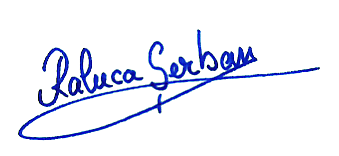 Mădălina MihaiExpert de Mediu(expert nivel principal, RIM-2, RIM-3, RIM-6, RM13b, EA)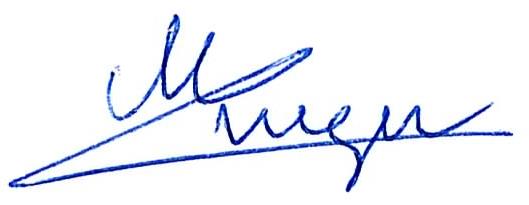 Adrian SpătăreanuExpert de Mediu (expert nivel principal MB și EA)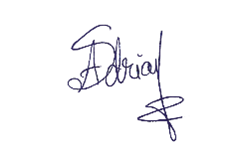 Roxana NicoarăExpert Habitate și PlanteCercetător științific - Institutul de Biologie, Academia Română      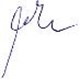 Cosmin ManciExpert entomolog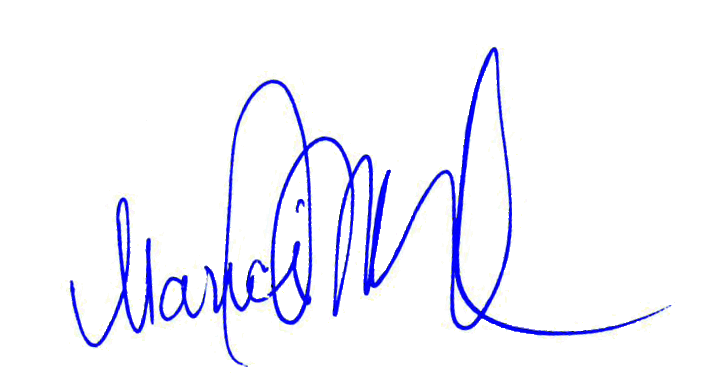 Rețeaua NATURA 2000Rețeaua Natura 2000 este o rețea europeană de zone naturale protejate care cuprinde un eșantion reprezentativ de specii sălbatice și habitate naturale de interes comunitar. A fost constituită nu doar pentru protejarea naturii, ci și pentru menținerea acestor bogății naturale pe termen lung, pentru a asigura resursele necesare dezvoltării socio-economice.Sit de importanță comunitară (ROSCI)Situl/aria care, în regiunea sau în regiunile biogeografice în care există, contribuie semnificativ la menținerea ori restaurarea la o stare de conservare favorabilă a habitatelor naturale prevăzute în anexa nr. 2 sau a speciilor de interes comunitar prevăzute în anexa nr. 3 a OUG nr. 57/2007 privind regimul ariilor naturale protejate, conservarea habitatelor naturale, a florei şi faunei sălbatice şi care contribuie semnificativ la coerența rețelei "Natura 2000" şi/sau contribuie semnificativ la menținerea diversității biologice în regiunea ori regiunile biogeografice respective.Arii de protecție specială avifaunistică (ROSPA)Ariile naturale protejate ale căror scopuri sunt conservarea, menținerea şi, acolo unde este cazul, refacerea la o stare de conservare favorabilă a speciilor de păsări şi a habitatelor specifice, desemnate pentru protecția de păsări migratoare, mai ales a celor prevăzute în anexele nr. 3 şi 4 A ale OUG nr. 57/2007 privind regimul ariilor naturale protejate, conservarea habitatelor naturale, a florei şi faunei sălbatice.Habitatul unei speciiMediul definit prin factori abiotici şi biotici, în care trăiește o specie în orice stadiu al ciclului biologic;Specii de importanță comunitarăSpeciile care, pe teritoriul prevăzut la articolul 2 din Directiva Habitate, sunt:a) periclitate, cu excepția celor al căror areal natural este situat la limita de distribuție în areal şi care nu sunt nici periclitate, nici vulnerabile în regiunea vest-palearctică;b) vulnerabile, speciile a căror încadrare în categoria celor periclitate este probabilă într-un viitor apropiat dacă acțiunea factorilor perturbatori persistă;c) rare, speciile ale căror populații sunt reduse din punctul de vedere al distribuției sau/şi numeric şi care chiar dacă nu sunt în prezent periclitate sau vulnerabile riscă să devină. Aceste specii sunt localizate pe arii geografice restrânse sau sunt rar dispersate pe suprafețe largi;d) endemice, speciile de plante/animale care se găsesc exclusiv într-o regiune/locație şi care necesită o atenție particulară datorită caracteristicilor habitatului lor şi/sau impactului potențial al exploatării acestora asupra stării lor de conservare;Anexa A:Certificatul de Urbanism nr. 40 din 16.03.2023 în scopul REABILITARE DC83 CORBU-VADU și STRADA ȘCOLII (SAT VADU), COMUNA CORBU, JUDEȚUL CONSTANȚA eliberat de PRIMĂRIA COMUNEI CORBUAnexa BPlanuri de situație proiectate (Documentația DTAC):Planuri de situație proiectate DC 83 km – 22 de planșe (de la Planșa P.S. – 3.1  DC 83 km 0+000.00 – 0+360.0 la Planșa P.S. – 3.21 Strada Școlii Km 7+ 240.00 – 7+570.30);Profile longitudinale – 24 planșe (de la Planșa P.L. 4.1. - Strada DC 83 – km 0+000.00 – 0+340.00 la Planșa P.L. 4.23. – Strada Școlii km 7+500.00 – 7+576.30);Profile transversale tip 1,2,3 – Planșa PTT – 5.1;Profile transversale tip 4,5 – Planșa PTT – 5.2;Profile transversale tip 6,7 – Planșa PTT – 5.3;Rigolă dreptunghiulară carosabilă – Planșa DRC – 6.1.Anexa CNotă privind aprobarea setului minim de măsuri speciale de protecție și conservare a diversității biologice, precum și conservarea habitatelor naturale, a florei și a faunei sălbatice, de siguranță a populației și investițiilor din ROSCI0065 Delta Dunării – nr. înregistrare 1259/BT/23.06.2022/Nr. 3390/14.06.2022 – Ministerul Mediului și Pădurilor – Obiectivele de conservare specifice sitului ROSCI0065 Delta DunăriiAnexa DNotă privind aprobarea setului minim de măsuri speciale de protecție și conservare a diversității biologice, precum și conservarea habitatelor naturale, a florei și a faunei sălbatice, de siguranță a populației și investițiilor din ROSPA0031 Delta Dunării și Complexul Razim-Sinoie – nr. înregistrare 4494/BT/13.02.2023 – nr. înregistrare ANANP nr. 1147/13.02.2023 Obiectivele de conservare specifice sitului ROSPA0031 Delta Dunării și Complexul Razim- SinoieAnexa ECertificate Atestare RSECO și Experți de Mediu RSECOAnexa FTabel estimarea și motivarea impactului potențial al proiectului propus asupra speciilor din ROSPA0031 DELTA DUNĂRII ȘI COMPLEXUL RAZIM – SINOIE  - Metodologie Anexa 3C din OM nr. 1682/2023 – format Microsoft ExcelAnexa GTabel estimarea și motivarea impactului potențial al proiectului propus asupra speciilor şi habitatelor din ROSCI0065 DELTA DUNĂRII – Metodologie Anexa 3C din OM nr. 1682/2023 – format Microsoft ExcelAnexa HCoordonatele proiectului propus (perimetru/organizare de șantier/zonă depozitare) format Microsoft Excel – conform Metodologie din Anexa 6B - OM nr. 1682/2023ANPICArie naturală protejată de interes comunitarARBDDAdministrația Rezervației Biosferei Delta DunăriiDCDrum comunalDJDrum județeanDNDrum NaționalDeDrum de exploatareDTACDocumentație tehnică Autorizație ConstruireDTOEDocumentație tehnică Organizare ExecuțieHGHotărâre de GuvernIUCNUniunea Internațională pentru Conservarea Naturii – International Union for Conservation of NatureLLegeOGOrdonanța GuvernuluiOMOrdin al MinistruluiOUGOrdonanță de Urgență a GuvernuluiPPProiect propusPPSPlan/Program/StrategieU.A.T.Unitate Administrativ TeritorialăUTRUnitate Teritorială de ReferințăCategorii IUCNCategorii IUCNEXDispărutăEWDispărută din sălbăticieCRFoarte amenințatăENAmenințatăVUVulnerabilăNTAmenințată moderatLCCu risc scăzutNANeevaluatăDenumire:U.A.T. COMUNA CORBUSediu social:Strada Principală nr. 38, localitatea Corbu, județul Constanța, cod poștal 907085Punct de lucru:Strada Principală nr. 38, localitatea Corbu, județul Constanța, cod poștal 907085Reprezentant legal:Dl. Primar Vasile LUMÎNARETelefon:Fax:0241 765 1000241 765 105Pagină web:www.primariacorbu.ro E-mail:office@primariacorbu.ro Persoană de contact:Dna. Oana IJDELEADirector Departament juridic, Relații Publice și Guvernamentale și ESGBLACK SEA OIL & GAS S.A.Telefon: +4(0)721936235Email: oijdelea@ijdelea.roTelefon:0732785878E-mail/Website:raluca.serban@rseco.ro; www.rseco.ro Persoane de contact:Raluca ȘERBANNr. crt.XYNr. crt.XYNr. crt.XYA1331533.821791804.433A34333970.769797101.216A67331980.508795719.869A2331537.260791898.768A35334065.222797153.964A68331925.939795245.119A3331540.965791899.992A36334240.719797238.059A69331895.223794999.000A4331550.612792248.884A37334403.273797303.851A70331869.631794818.179A5331559.750792597.192A38334403.210797314.636A71331849.594794694.719A6331560.867792642.397A39334423.992797313.791A72331826.821794586.832A7331575.918793220.192A40334430.590797315.582A73331791.114794432.486A8331583.031793445.119A41334491.958797671.084A74331618.050793720.897A9331585.075793565.966A42334504.365797668.903A75331602.704793645.908A10331589.922793627.390A43334467.284797467.326A76331596.396793580.352A11331594.481793662.399A44334446.747797352.426A77331594.742793543.175A12331608.160793727.180A45334439.971797311.460A78331584.983793220.385A13331808.937794554.757A46334422.552797299.032A79331576.385792910.485A14331826.837794642.848A47334417.219797297.224A80331574.955792856.844A15331848.749794751.571A48334403.591797291.688A81331573.459792793.066A16331862.452794839.406A49334246.337797228.826A82331572.652792759.650A17331884.888795016.886A50334012.505797113.015A83331568.656792603.561A18331910.374795218.680A51333882.573797041.496A84331562.848792393.704A19331939.712795462.880A52333563.343796865.415A85331558.967792194.096A20331970.022795728.819A53333476.281796822.171A86331553.738791989.472A21331977.390795746.037A54333441.068796799.988A87331550.565791900.601A22331999.713795765.148A55333420.647796785.583A88331542.679791725.204A23332084.090795813.155A56333395.211796761.415A89331539.676791669.750A24332420.090795998.692A57333133.371796504.767A90331537.771791631.558A25332651.548796125.756A58332959.169796333.913A91331536.038791573.635A26332793.898796204.393A59332909.948796284.073A92331533.735791515.679A27332827.518796224.699A60332871.415796246.435A93331527.422791515.449A28333037.635796426.941A61332830.186796214.058A94331526.634791509.538A29333103.179796490.591A62332701.360796140.203A95331516.197791512.244A30333408.235796789.756A63332022.154795765.026A96331525.372791619.572A31333430.726796805.751A64331999.133795750.495A97331528.383791725.800A32333719.434796962.907A65331989.614795741.208A98331529.076791731.471A33333841.966797030.199A66331985.361795734.739Nr. crt.Coordonatele Stereo 70 ale organizării de șantier și a zonei de depozitareCoordonatele Stereo 70 ale organizării de șantier și a zonei de depozitareNr. crt.XY1790965.126331500.0812790976.593331464.323791012.6331376.1684791009.731331363.3165790993.787331348.436791013.498331338.8317791053.573331319.318791093.523331297.6349791116.514331266.95210791124.625331267.10911791121.854331297.22912791121.313331303.11213791114.288331383.90414791110.031331432.51515791027.537331432.03316791011.112331473.3117791009.829331500.9318790965.126331500.081Nr. crt.Cod LMI 2004DenumireLocalitateAdresăDatare1.CT-I-s-B-02632Situl arheologic de la Corbu, punct "Capul Midia"sat Corbu, comuna Corbu"Capul Midia", la 3.5 km SSE de comuna Corbu, zona de SV a peninsulei; suprapusă de pichetul de grăniceri și de o cherhana2.CT-I-m-B-02632.01Așezaresat Corbu, comuna Corbu"Capul Midia", la 3.5 km SSE de comuna Corbu, zona de SV a peninsulei; suprapusă de pichetul de grăniceri și de o cherhanasec. I-IV p. Chr. Epoca romană3.CT-I-m-B-02632.02Așezaresat Corbu, comuna CorbuCapul Midia”, la 3.5 km SSE de comuna Corbu, zona de SV a peninsulei; suprapusă de pichetul de grăniceri și de o cherhanasec. V a. Chr.-sec. I p. Chr. Latene4.CT-I-m-B-02632.03Așezaresat Corbu, comuna CorbuCapul Midia”, la 3.5 km SSE de comuna Corbu, zona de SV a peninsulei; suprapusă de pichetul de grăniceri și de o cherhanasec. VI-V a. Chr. Hallstatt târziu5.CT-I-s-A-02633Ansamblu tumulisat Corbu, comuna CorbuÎn perimetrul întregii comuneEpoca antică6.CT-I-s-B-02634Necropolă de inhumație sat Corbu de Jos, comuna CorbuÎn marginea de V a cimitiruluisec. VI-V a. Chr. Hallstatt târziu7.CT-I-s-B-02635Situl arheologic de la Corbu de Jos, punct "Valea Vetreisat Corbu de Jos, comuna Corbu"Valea Vetrei", între Corbu de Jos și Corbu de Sus8.CT-I-m-B-02635.01Așezaresat Corbu de Jos, comuna Corbu"Valea Vetrei", între Corbu de Jos și Corbu de Sussec. I-VI p. Chr. Epoca romană9.CT-I-m-B-02635.02Așezaresat Corbu de Jos, comuna Corbu"Valea Vetrei", între Corbu de Jos și Corbu de Sussec. IV a. Chr.-sec. I p. Chr. Latene10.CT-I-s-B-02636Așezare ruralăsat Corbu de Jos, comuna CorbuLa 1 km NV de satsec. III-IV p. Chr. Epoca romană11.CT-I-s-B-02773Situl arheologic de la Vadu, punct „Ghiaur-Chioi”sat Vadu, comuna Corbu„Ghiaur-Chioi”, la 2 km N de Întreprinderea de Metale Rare, pe promontoriu12.CT-I-m-B-02773.01Așezaresat Vadu, comuna Corbu„Ghiaur-Chioi”, la 2 km N de Întreprinderea de Metale Rare, pe promontoriusec. XVI-XVIII Epoca medievală13.CT-I-m-B-02773.02Necropolăsat Vadu, comuna Corbu„Ghiaur-Chioi”, la 2 km N de Întreprinderea de Metale Rare, pe promontoriusec. XVI-XVIII Epoca medievală14.CT-I-m-B-02773.03Așezaresat Vadu, comuna Corbu„Ghiaur-Chioi”, la 2 km N de Întreprinderea de Metale Rare, pe promontoriusec. VI-IV a. Chr.15.CT-I-m-B-02773.04Val de apăraresat Vadu, comuna Corbu„Ghiaur-Chioi”, la 2 km N de Întreprinderea de Metale Rare, pe promontoriusec. VI-IV a. Chr.16.CT-I-s-B-02774Cetatea Karaharmansat Vadu, comuna CorbuÎn curtea Întreprinderii de Metale Raresec. XVII-XIX17.CT-I-s-B-02775Așezare ruralăsat Vadu, comuna Corbu„Pepiniera”, la 2 km NV de satsec. II-III p. Chr. Epoca romană18.CT-I-s-B-02776Vicus Celerissat Vadu, comuna CorbuLa 1,5 km S de satsec. II-IV p. Chr. Epoca romană19.CT-I-s-B-02777Așezaresat Vadu, comuna CorbuPe malul insulei Chituc, la 5 km NE de satsec. II-IV p. Chr. Epoca romană20.CT-I-s-B-02778Situl arheologic de la Vadu, punct "Bardalia"sat Vadu, comuna Corbu"Bardalia", la 2 km S de sat, la E de pichetul de grăniceri Vadu21.CT-I-m-B-02778.01Așezaresat Vadu, comuna Corbu"Bardalia", la 2 km S de sat, la E de pichetul de grăniceri Vadusec. IV-VI p. Chr. Epoca romano-bizantină22.CT-I-m-B-02778.02Așezaresat Vadu, comuna Corbu"Bardalia", la 2 km S de sat, la E de pichetul de grăniceri Vadusec. II-IV p. Chr. Epoca romanăDenumireCantitatea estimată a fi generatăStarea fizicăCod deșeu conformDeciziei 2014/955/UEFaza de construcțieFaza de construcțieFaza de construcțieFaza de construcțieDeșeuri municipale5 toneSolid20 01 01 – hârtie și carton20 01 02 - sticlă20 01 08 – deșeuri biodegradabile de la bucătării și cantine20 03 01 – deșeuri municipale amestecate20 01 39 – materiale plasticeAmestecuri metalice1 tonăSolid17 04 07Materiale plastice0,1 toneSolid17 02 03Ambalaje și deșeuri de ambalaje (inclusiv deșeuri municipale de ambalaje colectate separat)0,5 toneSolid15 01 01 – ambalaje de hârtie și carton15 01 02 – ambalaje de materiale plastice15 01 03 – ambalaje de lemn15 01 04 – ambalaje metaliceAmbalaje care conțin reziduuri de substanțe periculoase sau sunt contaminate cu substanțe periculoase0,15 toneSolid15 01 10*Absorbanți, materiale filtrante (inclusiv filtre de ulei nespecificate în altă parte), materiale de lustruire și îmbrăcăminte de protecție contaminate cu substanțe periculoase0,01 toneSolid15 02 02*Uleiuri hidraulice uzate2 toneLichid13 01 13*Uleiuri uzate de motor, de transmisie și de ungere1 tonăLichid13 02 05* - uleiuri minerale neclorurate de motor, de transmisie și de ungere13 02 07* - uleiuri de motor, de transmisie și de ungere ușor biodegradabile13 02 08* - alte uleiuri de motor, de transmisie și de ungereBeton, cărămizi, țigle și materiale ceramice0,5 toneSolid17 01 01 – beton17 01 07 – amestecuri de beton, cărămizi, țigle și produse ceramice, altele decât cele specificate la 17 01 06*Deșeuri de lemn0,5 toneSolid17 02 01Deșeuri de la sudură0,01 toneSolid12 01 13Deșeuri de vopsele și lacuri cu conținut de solvenți organici sau alte substanțe periculoase0,01 toneLichid08 01 11*Asfalturi, altele decât cele specificate la 17 03 01*5 toneSolid17 03 02Anvelope scoase din uz0,1 toneSolid16 01 03Pământ și pietre, altele decât cele specificate la 17 05 03*3 toneSolid17 05 04Baterii cu plumb0,1 toneSolid16 06 01*Nămolul din fosele septice0,1 toneLichid20 03 04Faza de operareFaza de operareFaza de operareFaza de operareDeșeuri municipale0,01Solid20 01 01 – hârtie și carton20 01 02 - sticlă20 03 01 – deșeuri municipale amestecate20 01 39 – materiale plasticeAmbalaje și deșeuri de ambalaje (inclusiv deșeuri municipale de ambalaje colectate separat)0,01Solid15 01 01 – ambalaje de hârtie și carton15 01 02 – ambalaje de materiale plasticeUleiuri uzate de motor, de transmisie și de ungere0,01Lichid13 02 05* - uleiuri minerale neclorurate de motor, de transmisie și de ungere13 02 07* - uleiuri de motor, de transmisie și de ungere ușor biodegradabile13 02 08* - alte uleiuri de motor, de transmisie și de ungereNegativPozitivImpactMareMareSemnificativ: impacturile cu semnificația Mare întrerup funcționarea și valoarea receptorului/resurse și pot sa aibă consecințe la nivel mai mare. Aceste impacturi sunt prioritare pentru luarea măsurilor de reducere pentru a diminua semnificația impactului.ImpactMediu MediuSemnificativ: impacturile cu semnificația Mediu sunt evidente și conduc la schimbări de durată ale condițiilor de bază care pot cauza degradare resursei sau a receptorului, deși funcționarea generală a receptorului sau a resursei nu este întreruptă. Aceste impacturi sunt prioritare pentru luarea măsurilor de reducere pentru a diminua semnificația impactului.ImpactMinorMinorDetectabil dar nu semnificativ: impacturile cu semnificația Minor aduc schimbări semnificative ale condițiilor de bază, peste variația naturală, dar nu cauzează degradare și nu afectează funcționalitatea și valoarea receptorului sau a resursei. Cu toate acestea, aceste tipuri de impacturi necesită atenție și ar trebui evitate sau minimizate acolo unde este practic.ImpactNesemnificativNesemnificativNesemnificativ: orice impact care se așteaptă să nu afectează condițiile de bază sau variația naturală. Aceste impacturi nu necesită măsuri de reducere a impactului.Natura impactului:Natura impactului:Nefavorabil (Negativ): tipul de impact care se consideră că reprezintă un factor nefavorabil față de condițiile de bază și introduce un nou factor nedorit;Benefic (Pozitiv):un impact care are ca rezultat o îmbunătățire a situației de referință sau introduce un nou factor dorit;Tipul de impact:Tipul de impact:Tipul de impact:Direct:impacturile care rezultă dintr-o interacțiune directă între o activitate planificată a proiectului propus și mediulCumulativIndirect (Secundar):impactul care rezultă din alte activități ca o consecință sau din anumite circumstanțe ale proiectului propus (de exemplu, o intensificare a activităților de transport, necesară pentru transportarea către organizarea de șantier a materialelor de construcție), Impacturile secundare au fost considerate ca fiind impacturi indirecte;Potențialul cumulativ:impactul care acționează împreună cu alte impacturi, din alte proiecte și dezvoltări viitoare propuse sau existente și care afectează același receptor.Receptorul Impactului Tipuri de impact/Activitatea generatoare de impact/Faza de generare a impactuluiAer – calitatea aerului la nivel localCreșterea concentrației de pulberi și gaze de ardere (CO, CO2, SO2 și NOX) de la motoarele de ardere ale utilajelor și de la activitățile desfășurate pe amplasament.Activitatea generatoare de impact: Transportul materialelor necesare realizării proiectului propus, toate lucrările de construcție, lucrările de instalare/dezafectare organizare de șantier.Faza: ConstruireAer – calitatea aerului la nivel localCreșterea concentrației de pulberi și gaze de ardere (CO, CO2, SO2 și NOX) de la motoarele de ardere ale utilajelor și de la activitățile desfășurate pe amplasament.Activitatea generatoare de impact: Transportul materialelor necesare realizării proiectului propus, toate lucrările de construcție, lucrările de instalare/dezafectare organizare de șantier.Faza: ConstruireAer – calitatea aerului la nivel localÎn cazul în care sunt necesare lucrărilor de mentenanță în perioada de folosire a DC83 și a Străzii Școlii vor fi utilizate mijloace de transport sau utilaje motorizate, și pot apărea emisii de scurtă durată și punctuale de noxe (NOx, SOx, CO, COV, particule în suspensie și sedimentabile).Activitatea generatoare de impact: Activitățile de mentenanță/reparații în care sunt utilizate mijloace motorizate.Faza: Operare Aer – calitatea aerului la nivel regionalFață de situația actuală, prin fluidizarea traficului, proiectul propus va ajuta la reducerea emisiilor de gaze cu efect de seră.Activitatea generatoare de impact: Traficul auto realizat prin folosirea DC83 și a Străzii Scolii conform destinației acestora (drum rutier).Faza: OperareReceptorul Impactului Tipuri de impact/Activitatea generatoare de impact/Faza de generare a impactuluiApă, sol și mediu geologicUtilajele de construcție, mijloacele de transport și depozitarea necontrolată a unor tipuri de deșeuri pot reprezenta surse de poluare a solului și mediului geologic prin deversarea accidentală pe sol și infiltrarea în apele subterane a unor materiale, combustibili, uleiuri etc.Activitatea generatoare de impact: Transportul materialelor/Depozitarea necontrolată a deșeurilor Faza: ConstruireApă, sol și mediu geologicUtilajele de construcție, mijloacele de transport și depozitarea necontrolată a unor tipuri de deșeuri pot reprezenta surse de poluare a solului și mediului geologic prin deversarea accidentală pe sol și infiltrarea în apele subterane a unor materiale, combustibili, uleiuri etc.Activitatea generatoare de impact: Transportul materialelor/Depozitarea necontrolată a deșeurilor Faza: ConstruireApă, sol și mediu geologicScurgerile accidentale de carburanți din rezervoarele de combustibil/utilaje sau scurgerile de alte substanțe chimice din cadrul organizării de șantier pot reprezenta potențiale surse de poluare ale solului și mediului geologic.Activitatea generatoare de impact: Depozitarea temporară a carburanților/substanțelor chimice/Alimentarea cu carburanți în cadrul organizărilor de șantier/fronturilor de lucruFaza: Construire/Dezafectarea organizării de șantierApă, sol și mediu geologicÎn perioada de folosire a DC83 și a Străzii Școlii, sursele potențiale de poluare ale apei, solului și mediului geologic pot fi reprezentate de activitățile de mentenanță și de traficul propriu-zis care pot genera scurgeri accidentale de combustibili, lubrifianți auto sau substanțe chimice periculoase utilizate pentru desfășurarea acestor activități sau pot genera deșeuri.Activitatea generatoare de impact: Activitățile de mentenanță și traficul autoFaza: OperareReceptorul Impactului Tipuri de impact/Activitatea generatoare de impact/Faza de generare a impactuluiSchimbări climaticeÎn condițiile unei folosiri corespunzătoare, implementarea proiectului propus poate conduce indirect la reducerea emisiilor potențiale de gaze cu efect de seră prin decongestionarea traficului și reducerea timpului de stat în trafic.Activitatea generatoare de impact: Fluidizarea traficului auto.Faza: OperareSchimbări climaticeÎn condițiile unei folosiri corespunzătoare, implementarea proiectului propus poate conduce indirect la reducerea emisiilor potențiale de gaze cu efect de seră prin decongestionarea traficului și reducerea timpului de stat în trafic.Activitatea generatoare de impact: Fluidizarea traficului auto.Faza: OperareReceptorul Impactului Tipuri de impact/Activitatea generatoare de impact/Faza de generare a impactuluiMediul social și economic – populație localăÎmbunătățirea calității condițiilor de viață a comunității locale.Activitatea generatoare de impact: Folosirea DC83 și a Străzii Școlii Faza: OperareMediul social și economic – economia localăImplementarea obiectivului de investiții va avea un impact benefic asupra economiei locale, bugetului local.Activitatea generatoare de impact: Folosirea DC83 și a Străzii Școlii Faza: OperareReceptorul Impactului Tipuri de impact/Activitatea generatoare de impact/Faza de generare a impactuluiPeisajÎn etapa de construire/dezafectare se consideră că impactul este reprezentat de prezența organizării de șantier și activitățile conexe cu aceasta. Activitate generatoare de impact: Prezența organizării de șantier și  activitățile conexe cu aceasta.Faza: Construire/DezafectareImpact vizualPrincipalul tip de impact negativ prognozat în timpul perioadei de construcție asupra confortului vizual pentru turiști, rezidenți și/sau vizitatori este prezența șantierului, vehiculelor grele, activităților de construire și a materialelor depozitate/organizării șantierului. Activitatea generatoare de impact: Prezența șantierului, vehiculelor grele, activităților de construire și a materialelor depozitate/organizării șantierului,Faza: Construire/DezafectareReceptorul impactuluiImpactul și activitatea generatoare de impactFaza de generare a impactuluiImpactul și activitatea generatoare de impactFaza de generare a impactuluiCalitatea (P/N)TipulPotențial cumulativDurataExtindereaReversibilitateaFrecvențaMagnitudineaImportanța receptoruluiSemnificația generală a impactului (fără aplicarea măsurilor de reducere)Semnificația generală a impactului rezidual (după aplicarea măsurilor de reducere)Aer – calitatea aerului la nivel localCreșterea concentrației de pulberi și gaze de ardere (CO, CO2, SO2 și NOX) de la motoarele de ardere ale utilajelor și de la activitățile desfășurate pe amplasament.Activitatea generatoare de impact: Transportul materialelor necesare realizării proiectului propus, toate lucrările de construcție, lucrările de instalare/dezafectare organizare de șantier.Faza: ConstruireCreșterea concentrației de pulberi și gaze de ardere (CO, CO2, SO2 și NOX) de la motoarele de ardere ale utilajelor și de la activitățile desfășurate pe amplasament.Activitatea generatoare de impact: Transportul materialelor necesare realizării proiectului propus, toate lucrările de construcție, lucrările de instalare/dezafectare organizare de șantier.Faza: ConstruireNegativDirectDaMicLocalReversibilMicăNesemnificativăRedusăMinorNesemnificativAer – calitatea aerului la nivel localÎn cazul în care sunt necesare lucrări de mentenanță în perioada de operare vor fi utilizate mijloace de transport sau utilaje motorizate, și pot apărea emisii de scurtă durată și punctuale de noxe (NOx, SOx, CO, COV, particule în suspensie și sedimentabile), Activitatea generatoare de impact: Activitățile de mentenanță/reparații în care sunt utilizate mijloace motorizate.Faza: OperareÎn cazul în care sunt necesare lucrări de mentenanță în perioada de operare vor fi utilizate mijloace de transport sau utilaje motorizate, și pot apărea emisii de scurtă durată și punctuale de noxe (NOx, SOx, CO, COV, particule în suspensie și sedimentabile), Activitatea generatoare de impact: Activitățile de mentenanță/reparații în care sunt utilizate mijloace motorizate.Faza: OperareNegativDirectDaMicLocalReversibilMicăNesemnificativăRedusăMinorNesemnificativAer – calitatea aerului la nivel regionalFață de situația actuală, prin fluidizarea traficului proiectul propus va ajuta la reducerea emisiilor de gaze cu efect de seră. Activitatea generatoare de impact: Traficul auto realizat în perioada de operare a proiectului propus.Faza: OperareFață de situația actuală, prin fluidizarea traficului proiectul propus va ajuta la reducerea emisiilor de gaze cu efect de seră. Activitatea generatoare de impact: Traficul auto realizat în perioada de operare a proiectului propus.Faza: OperarePozitivDirectDaMicLocalReversibilMicăNesemnificativăRedusăMinorNesemnificativApă, sol și mediu geologicUtilajele de construcție și mijloacele de transport și depozitarea necontrolată a unor tipuri de deșeuri pot reprezenta surse de poluare a solului și mediului geologic prin deversarea accidentală pe sol și infiltrarea în apele subterane a unor materiale, combustibili, uleiuri etc.
Activitatea generatoare de impact: Transportul materialelor/Depozitarea necontrolată a deșeurilor Faza: ConstruireUtilajele de construcție și mijloacele de transport și depozitarea necontrolată a unor tipuri de deșeuri pot reprezenta surse de poluare a solului și mediului geologic prin deversarea accidentală pe sol și infiltrarea în apele subterane a unor materiale, combustibili, uleiuri etc.
Activitatea generatoare de impact: Transportul materialelor/Depozitarea necontrolată a deșeurilor Faza: ConstruireNegativDirectNuMicLocalParțial reversibilMicăNesemnificativăRedusăNesemnificativNesemnificativ Apă, sol și mediu geologicScurgerile accidentale de carburanți din rezervoarele de combustibil/utilaje sau scurgerile de alte substanțe chimice din cadrul organizării de șantier pot reprezenta potențiale surse de poluare ale solului și mediului geologic.Activitatea generatoare de impact: Depozitarea temporară a carburanților/substanțelor chimice/Alimentarea cu carburanți în cadrul organizărilor de șantier.Faza: Construire/Dezafectarea organizării de șantierScurgerile accidentale de carburanți din rezervoarele de combustibil/utilaje sau scurgerile de alte substanțe chimice din cadrul organizării de șantier pot reprezenta potențiale surse de poluare ale solului și mediului geologic.Activitatea generatoare de impact: Depozitarea temporară a carburanților/substanțelor chimice/Alimentarea cu carburanți în cadrul organizărilor de șantier.Faza: Construire/Dezafectarea organizării de șantierNegativDirectNuMicLocalParțial reversibilMicăNesemnificativăRedusăNesemnificativNesemnificativ Apă, sol și mediu geologicÎn perioada de operare, sursele potențiale de poluare ale apei, solului și mediului geologic pot fi reprezentate de activitățile de mentenanță și de traficul propriu-zis care pot genera scurgeri accidentale de combustibili, lubrifianți auto sau substanțe chimice periculoase utilizate pentru desfășurarea acestor activități sau pot genera deșeuri.Activitatea generatoare de impact: Activitățile de mentenanță și traficul autoFaza: OperareÎn perioada de operare, sursele potențiale de poluare ale apei, solului și mediului geologic pot fi reprezentate de activitățile de mentenanță și de traficul propriu-zis care pot genera scurgeri accidentale de combustibili, lubrifianți auto sau substanțe chimice periculoase utilizate pentru desfășurarea acestor activități sau pot genera deșeuri.Activitatea generatoare de impact: Activitățile de mentenanță și traficul autoFaza: OperareNegativDirectNuMicLocalParțial reversibilMicăNesemnificativăRedusăNesemnificativNesemnificativ Utilizarea eficientă a resurselor naturaleLucrările proiectate nu presupun exploatarea resurselor naturale în scopul realizării construcției. Materialele necesare vor fi procurate din balastiere/cariere autorizate, care se află cât mai aproape de amplasamentul proiectului propusActivitatea generatoare de impact: Activitățile de construcțieFaza: ConstrucțieLucrările proiectate nu presupun exploatarea resurselor naturale în scopul realizării construcției. Materialele necesare vor fi procurate din balastiere/cariere autorizate, care se află cât mai aproape de amplasamentul proiectului propusActivitatea generatoare de impact: Activitățile de construcțieFaza: ConstrucțieNegativDirectNuMicLocalIreversibilMicăRedusăRedusăMinorNesemnificativ Schimbări climaticeÎn condițiile unei operări corespunzătoare, implementarea proiectului propus poate conduce indirect la reducerea emisiilor potențiale de gaze cu efect de seră.Activitatea generatoare de impact: Fluidizarea traficului auto.Faza: OperareÎn condițiile unei operări corespunzătoare, implementarea proiectului propus poate conduce indirect la reducerea emisiilor potențiale de gaze cu efect de seră.Activitatea generatoare de impact: Fluidizarea traficului auto.Faza: OperarePozitivIndirectDaLungLocalIreversibilMareMareRedusăMediu-Mediul social și economic – populație localăÎmbunătățirea calității condițiilor de viață a comunității locale.Activitatea generatoare de impact: Operarea investiției propuseFaza: OperareÎmbunătățirea calității condițiilor de viață a comunității locale.Activitatea generatoare de impact: Operarea investiției propuseFaza: OperarePozitivDirectDaLungLocalParțial reversibilMareRedusăMareMediu-Mediul social și economic – economia localăImplementarea obiectivului de investiții va avea un impact benefic asupra economiei locale, bugetului local.Activitatea generatoare de impact: Operarea investiției propuseFaza: OperareImplementarea obiectivului de investiții va avea un impact benefic asupra economiei locale, bugetului local.Activitatea generatoare de impact: Operarea investiției propuseFaza: OperarePozitivDirectDaLungLocalParțial reversibilMareRedusăMareMediu-Elemente de patrimoniu cultural, arheologic, arhitectonicÎn zona proiectului propus nu există obiective de patrimoniu cultural ce ar putea fi afectate de realizarea acestuia, se estimează că nu va fi generat impact asupra acestui factor.În zona proiectului propus nu există obiective de patrimoniu cultural ce ar putea fi afectate de realizarea acestuia, se estimează că nu va fi generat impact asupra acestui factor.În zona proiectului propus nu există obiective de patrimoniu cultural ce ar putea fi afectate de realizarea acestuia, se estimează că nu va fi generat impact asupra acestui factor.În zona proiectului propus nu există obiective de patrimoniu cultural ce ar putea fi afectate de realizarea acestuia, se estimează că nu va fi generat impact asupra acestui factor.În zona proiectului propus nu există obiective de patrimoniu cultural ce ar putea fi afectate de realizarea acestuia, se estimează că nu va fi generat impact asupra acestui factor.În zona proiectului propus nu există obiective de patrimoniu cultural ce ar putea fi afectate de realizarea acestuia, se estimează că nu va fi generat impact asupra acestui factor.În zona proiectului propus nu există obiective de patrimoniu cultural ce ar putea fi afectate de realizarea acestuia, se estimează că nu va fi generat impact asupra acestui factor.În zona proiectului propus nu există obiective de patrimoniu cultural ce ar putea fi afectate de realizarea acestuia, se estimează că nu va fi generat impact asupra acestui factor.În zona proiectului propus nu există obiective de patrimoniu cultural ce ar putea fi afectate de realizarea acestuia, se estimează că nu va fi generat impact asupra acestui factor.În zona proiectului propus nu există obiective de patrimoniu cultural ce ar putea fi afectate de realizarea acestuia, se estimează că nu va fi generat impact asupra acestui factor.În zona proiectului propus nu există obiective de patrimoniu cultural ce ar putea fi afectate de realizarea acestuia, se estimează că nu va fi generat impact asupra acestui factor.În zona proiectului propus nu există obiective de patrimoniu cultural ce ar putea fi afectate de realizarea acestuia, se estimează că nu va fi generat impact asupra acestui factor.PeisajÎn etapa de construcție/dezafectare se consideră că impactul este reprezentat de prezența organizării de șantier și  activitățile conexe cu acesta. Activitate generatoare de impact: Prezența organizării de șantier și activitățile conexe cu acesta.Faza: Construire/DezafectareÎn etapa de construcție/dezafectare se consideră că impactul este reprezentat de prezența organizării de șantier și  activitățile conexe cu acesta. Activitate generatoare de impact: Prezența organizării de șantier și activitățile conexe cu acesta.Faza: Construire/DezafectareNegativDirectDaMediuLocalReversibilMicăMedieMedieMediu NesemnificativImpact vizualPrincipalul tip de impact negativ prognozat în timpul perioadei de construcție asupra confortului vizual pentru turiști, rezidenți și/sau vizitatori este prezența șantierului, vehiculelor grele, activităților de construcție și a materialelor depozitate/organizării șantierului, Activitatea generatoare de impact: Prezența șantierului, vehiculelor grele, activităților de construcție și a materialelor depozitate/ organizării șantierului,Faza: Construire/DezafectarePrincipalul tip de impact negativ prognozat în timpul perioadei de construcție asupra confortului vizual pentru turiști, rezidenți și/sau vizitatori este prezența șantierului, vehiculelor grele, activităților de construcție și a materialelor depozitate/organizării șantierului, Activitatea generatoare de impact: Prezența șantierului, vehiculelor grele, activităților de construcție și a materialelor depozitate/ organizării șantierului,Faza: Construire/DezafectareNegativDirectDaMicăLocalReversibilMicăRedusăMareMediuNesemnificativNr. crt.XY1790965.126331500.0812790976.593331464.323791012.6331376.1684791009.731331363.3165790993.787331348.436791013.498331338.8317791053.573331319.318791093.523331297.6349791116.514331266.95210791124.625331267.10911791121.854331297.22912791121.313331303.11213791114.288331383.90414791110.031331432.51515791027.537331432.03316791011.112331473.3117791009.829331500.9318790965.126331500.081Nr. crt.XYNr. crt.XYNr. crt.XYA1331533.821791804.433A34333970.769797101.216A67331980.508795719.869A2331537.260791898.768A35334065.222797153.964A68331925.939795245.119A3331540.965791899.992A36334240.719797238.059A69331895.223794999.000A4331550.612792248.884A37334403.273797303.851A70331869.631794818.179A5331559.750792597.192A38334403.210797314.636A71331849.594794694.719A6331560.867792642.397A39334423.992797313.791A72331826.821794586.832A7331575.918793220.192A40334430.590797315.582A73331791.114794432.486A8331583.031793445.119A41334491.958797671.084A74331618.050793720.897A9331585.075793565.966A42334504.365797668.903A75331602.704793645.908A10331589.922793627.390A43334467.284797467.326A76331596.396793580.352A11331594.481793662.399A44334446.747797352.426A77331594.742793543.175A12331608.160793727.180A45334439.971797311.460A78331584.983793220.385A13331808.937794554.757A46334422.552797299.032A79331576.385792910.485A14331826.837794642.848A47334417.219797297.224A80331574.955792856.844A15331848.749794751.571A48334403.591797291.688A81331573.459792793.066A16331862.452794839.406A49334246.337797228.826A82331572.652792759.650A17331884.888795016.886A50334012.505797113.015A83331568.656792603.561A18331910.374795218.680A51333882.573797041.496A84331562.848792393.704A19331939.712795462.880A52333563.343796865.415A85331558.967792194.096A20331970.022795728.819A53333476.281796822.171A86331553.738791989.472A21331977.390795746.037A54333441.068796799.988A87331550.565791900.601A22331999.713795765.148A55333420.647796785.583A88331542.679791725.204A23332084.090795813.155A56333395.211796761.415A89331539.676791669.750A24332420.090795998.692A57333133.371796504.767A90331537.771791631.558A25332651.548796125.756A58332959.169796333.913A91331536.038791573.635A26332793.898796204.393A59332909.948796284.073A92331533.735791515.679A27332827.518796224.699A60332871.415796246.435A93331527.422791515.449A28333037.635796426.941A61332830.186796214.058A94331526.634791509.538A29333103.179796490.591A62332701.360796140.203A95331516.197791512.244A30333408.235796789.756A63332022.154795765.026A96331525.372791619.572A31333430.726796805.751A64331999.133795750.495A97331528.383791725.800A32333719.434796962.907A65331989.614795741.208A98331529.076791731.471A33333841.966797030.199A66331985.361795734.739Tip de intervenție în perioada de construcție/operare/dezafectarea proiectului propusDA/NU/Nu este cazulDescrierea intervențiilor principale/secundare și conexe proiectului pe perioada de construcție, funcționare și dezafectareDescriere obiective PPSLocalizare față de ANPICOrganizarea și desfășurarea șantierului(Etapa de construcție)DAOrganizarea de șantier va presupune următoarele tipuri de lucrări:lucrări de amenajarea a organizării de șantier ce vor consta în: împrejmuirea organizării de șantier, scarificarea și reprofilarea suprafeței organizării de șantier și executarea unui strat de piatră spartă, organizarea incintei, amenajarea unor platforme pentru depozitarea materialelor, parcarea utilajelor și tuturor autovehiculelor, amplasarea containerelor, a toaletelor ecologice și racordarea la utilități; lucrări de dezafectare în totalitate a organizării de șantier și readucere a terenului la starea inițială; În afara ariilor naturale protejate, la 212 m vest față de ROSPA0031 și la 6,7 km sud-vest de și la ROSCI0065 și Rezervația Biosferei Delta Dunării.Lucrări de îndepărtare a vegetației(Etapa de construcție)DAÎn anumite zone, vor fi realizate lucrări de îndepărtare a vegetației ierboase (ruderale) instalate pe marginea acostamentului drumului și vor fi îndepărtate crengi ale unor arbuști/arbori de pe marginea drumului care  împiedică desfășurarea în condiții de siguranță a traficului rutier.Se suprapune peste ROSPA0031 pe o lungime de 6411 ml și peste ROSCI0065 și Rezervația Biosferei Delta Dunării pe o lungime de 213 ml.Lucrări de consolidare(Etapa de construcție)DAÎn zona de traversare a cursului de apă secat Pârâul Valea Vadului.Se suprapune peste ROSPA0031 și se află la 215 m vest de  ROSCI0065 și Rezervația Biosferei Delta Dunării.Lucrări hidrotehnice (Etapa de construcție)DAÎn zona de traversare a cursului de apă secat Pârâul Valea Vadului va fi reparat podețul aferent traversării.Se suprapune peste ROSPA0031 și se află la 215 m vest de  ROSCI0065 și Rezervația Biosferei Delta Dunării.Lucrări pentru realizarea suprastructurii(Etapa de construcție)DAReabilitarea suprastructurii rutiere a drumului existent.Se suprapune peste ROSPA0031 pe o lungime de 6411 ml și peste ROSCI0065 și Rezervația Biosferei Delta Dunării pe o lungime de 213 ml. Lucrări pentru realizarea dotărilor proiectului(Etapa de construcție și operare)DASingurele dotări în perioada de construcție/operare vor fi elementele signalistică rutieră care vor fi amplasate conform cerințelor legislative referitoare la traficul rutier.Elementele de signalistică vor fi localizate punctual în zona  ROSPA0031, ROSCI0065 și a Rezervația Biosferei Delta DunăriiLucrări de reabilitare a terenurilor lafinalizarea construcției(Etapa de construcție)DAAceste tipuri de lucrări vor fi realizate doar în zona organizării de șantier.În afara ariilor naturale protejate, la 212 m vest față de ROSPA0031 și la 6,7 km sud-vest de și la ROSCI0065 și Rezervația Biosferei Delta Dunării.Desfășurarea activităților de transport(Etapa de construcție)DAActivitățile de transport vor fi realizate pe toată durata etapei de construcție, între organizarea de șantier și fronturile de lucru.Activitățile se vor realiza etapizat în funcție de locația punctuală a frontului de lucru și va suprapune gradual peste ROSPA0031 și peste ROSCI0065 și Rezervația Biosferei Delta Dunării.Gestionarea precipitațiilor(Etapa de construcție)(Etapa de operare)DAÎn cadrul organizării de șantier nu sunt prevăzute sisteme de colectare a apelor pluviale, scurgerea apelor pluviale se va realiza gravitațional. În afara ariilor naturale protejate, la 212 m vest față de ROSPA0031 și la 6,7 km sud-vest de și la ROSCI0065 și Rezervația Biosferei Delta Dunării.Gestionarea precipitațiilor(Etapa de construcție)(Etapa de operare)DA În timpul perioadei de operare, scurgerea apelor se va efectua prin pantele transversale ale părții carosabile și dirijarea apelor către șanțuri de pământ/betonate, rigole de acostament sau borduri amplasate la marginea părții carosabile.Se suprapune peste ROSPA0031 pe o lungime de 6411 ml și peste ROSCI0065 și Rezervația Biosferei Delta Dunării pe o lungime de 213 ml.Zone depozitare materiale(Etapa de construcție)DAMaterialele și materiile prime vor fi depozite doar în cadrul organizării de șantier.În afara ariilor naturale protejate, la 212 m vest față de ROSPA0031 și la 6,7 km sud-vest de și la ROSCI0065 și Rezervația Biosferei Delta Dunării.Lucrări de întreţinere şi mentenanţă(Etapa de operare)DALucrările de reparații/întreținere și mentenanță vor fi realizate în funcție de necesitate, punctual de-a lungul perioadei de operare.Se suprapune peste ROSPA0031 pe o lungime de 6411 ml și peste ROSCI0065 și Rezervația Biosferei Delta Dunării pe o lungime de 213 ml.Realizarea drumurilor temporare de accesNu este cazul.Nu este cazul.Nu este cazul.Relocarea reţelelor de utilităţiNu este cazul.Nu este cazul.Nu este cazul.Restabiliri ale legăturilor rutiereNu este cazul.Nu este cazul.Nu este cazul.Lucrări de demolareNu este cazul.Nu este cazul.Nu este cazul.Lucrări de terasamente / dragareNu este cazul.Nu este cazul.Nu este cazul.Lucrări de protecţia mediuluiNu este cazul.Nu este cazul.Nu este cazul.Activităţile desfăşurate în diferitele dotări aleinfrastructurii de transportNu este cazul.Nu este cazul.Nu este cazul.Lucrări de dezafectare/ demolareNu este cazul.Nu este cazul.Nu este cazul.Realizarea de gropi de împrumutNu este cazul.Nu este cazul.Nu este cazul.Instalații de telecomunicațiiNu este cazul.Nu este cazul.Nu este cazul.Codul  și numele ANPICIntersectată (Da/ Nu)Obiective deconservare(Da/Nu)Plan deManagement(Da/Nu)ANPICinclus înZona deInfluență a PP(Da/Nu(justificare))ANPICgăzduiește specii de faună care se pot deplasa în zona PP(Da/Nu(justificare))ANPIC conectatădin punct de vedere ecologic cu zona PP(Da/Nu(justificare)Măsurirestrictive din PM/actnormativ/actadministrativROSCI0065 – Delta DunăriiDaDaDaDaDaNuNuROSPA0031 – Delta Dunării și Complexul Razim - SinoieDaDaDaDaDaNuNuPopulații cuibăritoarePopulații în migrațiePopulații sedentare/rezidentePopulații iernareCodul șinumeleANPICComponenta de biodiversitateCod Natura 2000Denumireștiințificăspecie/habitatSuprafața/ populațiaLocațiafață de PP(intersectat Da/ Nu –Distanța față de PP)Direcțiageografică șidiferențaaltitudinalăStarea deconservareObiective deconservare(îmbunătățirea/menținerea stării deconservare)ROSCI0065  DELTA DUNĂRIIROSCI0065  DELTA DUNĂRIIROSCI0065 DELTA DUNĂRIIROSCI0065  DELTA DUNĂRIIROSCI0065  DELTA DUNĂRIIROSCI0065  DELTA DUNĂRIIROSCI0065  DELTA DUNĂRIIHABITATEHABITATEHABITATEHABITATE1110Bancuri de nisip acoperite permanent de un strat mic de apă de mare4536 haNu se intersectează. PP se află la peste 60 kmNEfavorabilămenținerea stării deconservareROSCI0065  DELTA DUNĂRIIROSCI0065  DELTA DUNĂRIIROSCI0065 DELTA DUNĂRIIROSCI0065  DELTA DUNĂRIIROSCI0065  DELTA DUNĂRIIROSCI0065  DELTA DUNĂRIIROSCI0065  DELTA DUNĂRIIHABITATEHABITATEHABITATEHABITATE1150*Lagune costiere15000 haNu se intersectează. PP se află la peste 14 kmNEneevaluatămenținerea sau îmbunătățirea stării deconservareROSCI0065  DELTA DUNĂRIIROSCI0065  DELTA DUNĂRIIROSCI0065 DELTA DUNĂRIIROSCI0065  DELTA DUNĂRIIROSCI0065  DELTA DUNĂRIIROSCI0065  DELTA DUNĂRIIROSCI0065  DELTA DUNĂRIIHABITATEHABITATEHABITATEHABITATE1210Vegetație anuală de-a lungul liniei țărmului2 haNu se intersectează. PP se află la aproximativ 2,5 kmSSEneevaluatămenținerea sau îmbunătățirea stării deconservareROSCI0065  DELTA DUNĂRIIROSCI0065  DELTA DUNĂRIIROSCI0065 DELTA DUNĂRIIROSCI0065  DELTA DUNĂRIIROSCI0065  DELTA DUNĂRIIROSCI0065  DELTA DUNĂRIIROSCI0065  DELTA DUNĂRIIHABITATEHABITATEHABITATEHABITATE1310Comunități cu salicornia și alte specii anuale care colonizează terenurile umede și nisipose8 haNu se intersectează. PP se află la 85 mEneevaluatămenținerea sau îmbunătățirea stării deconservareROSCI0065  DELTA DUNĂRIIROSCI0065  DELTA DUNĂRIIROSCI0065 DELTA DUNĂRIIROSCI0065  DELTA DUNĂRIIROSCI0065  DELTA DUNĂRIIROSCI0065  DELTA DUNĂRIIROSCI0065  DELTA DUNĂRIIHABITATEHABITATEHABITATEHABITATE1410Pajiști sărăturate de tip mediteranean(Juncetalia maritimi)30 haNu se intersectează. PP se află la aproximativ 2 kmSSEfavorabilămenținerea stării deconservareROSCI0065  DELTA DUNĂRIIROSCI0065  DELTA DUNĂRIIROSCI0065 DELTA DUNĂRIIROSCI0065  DELTA DUNĂRIIROSCI0065  DELTA DUNĂRIIROSCI0065  DELTA DUNĂRIIROSCI0065  DELTA DUNĂRIIHABITATEHABITATEHABITATEHABITATE1530*Pajiști și mlaștini sărătuarate panonice și ponto - sarmatice22 haNu se intersectează. PP se află la peste 20  kmNEneevaluatămenținerea sau îmbunătățirea stării deconservareROSCI0065  DELTA DUNĂRIIROSCI0065  DELTA DUNĂRIIROSCI0065 DELTA DUNĂRIIROSCI0065  DELTA DUNĂRIIROSCI0065  DELTA DUNĂRIIROSCI0065  DELTA DUNĂRIIROSCI0065  DELTA DUNĂRIIHABITATEHABITATEHABITATEHABITATE2110Dune mobile embrionare (în formare)11 haNu se intersectează. PP se află la aproximativ 2,9 km SSEneevaluatămenținerea sau îmbunătățirea stării deconservareROSCI0065  DELTA DUNĂRIIROSCI0065  DELTA DUNĂRIIROSCI0065 DELTA DUNĂRIIROSCI0065  DELTA DUNĂRIIROSCI0065  DELTA DUNĂRIIROSCI0065  DELTA DUNĂRIIROSCI0065  DELTA DUNĂRIIHABITATEHABITATEHABITATEHABITATE4200*Dune fixate cu vegetație herbacee perenă (dune gri)3 haNu se intersectează. PP se află la aproximativ 2,2 kmSSEfavorabilămenținerea stării deconservareROSCI0065  DELTA DUNĂRIIROSCI0065  DELTA DUNĂRIIROSCI0065 DELTA DUNĂRIIROSCI0065  DELTA DUNĂRIIROSCI0065  DELTA DUNĂRIIROSCI0065  DELTA DUNĂRIIROSCI0065  DELTA DUNĂRIIHABITATEHABITATEHABITATEHABITATE2160Dune cu Hippophae rhamnoides1 haNu se intersectează. PP se află la peste 60 kmNEfavorabilămenținerea stării deconservareROSCI0065  DELTA DUNĂRIIROSCI0065  DELTA DUNĂRIIROSCI0065 DELTA DUNĂRIIROSCI0065  DELTA DUNĂRIIROSCI0065  DELTA DUNĂRIIROSCI0065  DELTA DUNĂRIIROSCI0065  DELTA DUNĂRIIHABITATEHABITATEHABITATEHABITATE2190Depresiuni umede intradunale4536 haNu se intersectează. PP se află la peste 45 kmNEfavorabilămenținerea stării deconservareROSCI0065  DELTA DUNĂRIIROSCI0065  DELTA DUNĂRIIROSCI0065 DELTA DUNĂRIIROSCI0065  DELTA DUNĂRIIROSCI0065  DELTA DUNĂRIIROSCI0065  DELTA DUNĂRIIROSCI0065  DELTA DUNĂRIIHABITATEHABITATEHABITATEHABITATE3130Ape stătătoare oligotrofe până la mezotrofe cu vegetație din Littorelletea uniflorae și/sau Isoeto - Nanojuncetea4536 haNu se intersectează. PP se află la peste 80 kmNEfavorabilămenținerea stării deconservareROSCI0065  DELTA DUNĂRIIROSCI0065  DELTA DUNĂRIIROSCI0065 DELTA DUNĂRIIROSCI0065  DELTA DUNĂRIIROSCI0065  DELTA DUNĂRIIROSCI0065  DELTA DUNĂRIIROSCI0065  DELTA DUNĂRIIHABITATEHABITATEHABITATEHABITATE3140Ape puternic oligo – mezotrofe cu vegetație bentonică de specii de Chara4536 haNu se intersectează. PP se află la peste 80 kmNEneevaluatămenținerea sau îmbunătățirea stării deconservareROSCI0065  DELTA DUNĂRIIROSCI0065  DELTA DUNĂRIIROSCI0065 DELTA DUNĂRIIROSCI0065  DELTA DUNĂRIIROSCI0065  DELTA DUNĂRIIROSCI0065  DELTA DUNĂRIIROSCI0065  DELTA DUNĂRIIHABITATEHABITATEHABITATEHABITATE3150Lacuri eutrofe natural cu vegetație tip Magnopotamion sau Hydrocharition45364 haNu se intersectează. PP se află la aproximativ 2,5 kmNNEfavorabilămenținerea stării deconservareROSCI0065  DELTA DUNĂRIIROSCI0065  DELTA DUNĂRIIROSCI0065 DELTA DUNĂRIIROSCI0065  DELTA DUNĂRIIROSCI0065  DELTA DUNĂRIIROSCI0065  DELTA DUNĂRIIROSCI0065  DELTA DUNĂRIIHABITATEHABITATEHABITATEHABITATE3160Lacuri distrofice și iazuri4536 haNu se intersectează. PP se află la 850 mEneevaluatămenținerea sau îmbunătățirea stării deconservareROSCI0065  DELTA DUNĂRIIROSCI0065  DELTA DUNĂRIIROSCI0065 DELTA DUNĂRIIROSCI0065  DELTA DUNĂRIIROSCI0065  DELTA DUNĂRIIROSCI0065  DELTA DUNĂRIIROSCI0065  DELTA DUNĂRIIHABITATEHABITATEHABITATEHABITATE3260Cursuri de apă din zonele de câmpie, până la cele montane, cu vegetație din Ranunculion fluitantis și Callitricho - Batrachion9072 haNu se intersectează. PP se află la peste 80 kmNNEfavorabilămenținerea stării deconservareROSCI0065  DELTA DUNĂRIIROSCI0065  DELTA DUNĂRIIROSCI0065 DELTA DUNĂRIIROSCI0065  DELTA DUNĂRIIROSCI0065  DELTA DUNĂRIIROSCI0065  DELTA DUNĂRIIROSCI0065  DELTA DUNĂRIIHABITATEHABITATEHABITATEHABITATE3270Râuri cu maluri nămoloase cu vegetație de Chenopodion rubri și Bidention4536 haNu se intersectează. PP se află la 450 mEfavorabilămenținerea stării deconservareROSCI0065  DELTA DUNĂRIIROSCI0065  DELTA DUNĂRIIROSCI0065 DELTA DUNĂRIIROSCI0065  DELTA DUNĂRIIROSCI0065  DELTA DUNĂRIIROSCI0065  DELTA DUNĂRIIROSCI0065  DELTA DUNĂRIIHABITATEHABITATEHABITATEHABITATE40C0*Tufărișuri de foioase ponto - sarmatice4 haNu se intersectează. PP se află la peste 20 km NEneevaluatămenținerea sau îmbunătățirea stării deconservareROSCI0065  DELTA DUNĂRIIROSCI0065  DELTA DUNĂRIIROSCI0065 DELTA DUNĂRIIROSCI0065  DELTA DUNĂRIIROSCI0065  DELTA DUNĂRIIROSCI0065  DELTA DUNĂRIIROSCI0065  DELTA DUNĂRIIHABITATEHABITATEHABITATEHABITATE6120*Pajiști xerice pe substrat calcaros4536Nu se intersectează. PP se află la peste 100 km NEfavorabilămenținerea stării deconservareROSCI0065  DELTA DUNĂRIIROSCI0065  DELTA DUNĂRIIROSCI0065 DELTA DUNĂRIIROSCI0065  DELTA DUNĂRIIROSCI0065  DELTA DUNĂRIIROSCI0065  DELTA DUNĂRIIROSCI0065  DELTA DUNĂRIIHABITATEHABITATEHABITATEHABITATE62C0*Stepe ponto - sarmatice4536Nu se intersectează. PP se află la peste 20 kmNEfavorabilămenținerea stării deconservareROSCI0065  DELTA DUNĂRIIROSCI0065  DELTA DUNĂRIIROSCI0065 DELTA DUNĂRIIROSCI0065  DELTA DUNĂRIIROSCI0065  DELTA DUNĂRIIROSCI0065  DELTA DUNĂRIIROSCI0065  DELTA DUNĂRIIHABITATEHABITATEHABITATEHABITATE6410Pajiști cu Molinia pe soluri calcaroase, turboase sau argiloase (Molinion caeruleae)4536 haNu se intersectează. PP se află la peste 80 kmNEneevaluatămenținerea sau îmbunătățirea stării deconservareROSCI0065  DELTA DUNĂRIIROSCI0065  DELTA DUNĂRIIROSCI0065 DELTA DUNĂRIIROSCI0065  DELTA DUNĂRIIROSCI0065  DELTA DUNĂRIIROSCI0065  DELTA DUNĂRIIROSCI0065  DELTA DUNĂRIIHABITATEHABITATEHABITATEHABITATE6420Pajiști mediteraneene umede cu ierburi înalte din Molinio - Holoschoenionsuprafață necunoscutăNu se intersectează. PP se află la peste 80 kmNEneevaluatămenținerea sau îmbunătățirea stării deconservareROSCI0065  DELTA DUNĂRIIROSCI0065  DELTA DUNĂRIIROSCI0065 DELTA DUNĂRIIROSCI0065  DELTA DUNĂRIIROSCI0065  DELTA DUNĂRIIROSCI0065  DELTA DUNĂRIIROSCI0065  DELTA DUNĂRIIHABITATEHABITATEHABITATEHABITATE6430Comunități de lizieră cu ierburi înalte higrofile de la nivelul câmpiilor, până la cel montan și alpin136093 haNu se intersectează. PP se află la peste 90 kmNEfavorabilămenținerea stării deconservareROSCI0065  DELTA DUNĂRIIROSCI0065  DELTA DUNĂRIIROSCI0065 DELTA DUNĂRIIROSCI0065  DELTA DUNĂRIIROSCI0065  DELTA DUNĂRIIROSCI0065  DELTA DUNĂRIIROSCI0065  DELTA DUNĂRIIHABITATEHABITATEHABITATEHABITATE6440Pajiști aluviale din Cnidion dubii4536 haNu se intersectează. PP se află la peste 10 kmNVneevaluatămenținerea sau îmbunătățirea stării deconservareROSCI0065  DELTA DUNĂRIIROSCI0065  DELTA DUNĂRIIROSCI0065 DELTA DUNĂRIIROSCI0065  DELTA DUNĂRIIROSCI0065  DELTA DUNĂRIIROSCI0065  DELTA DUNĂRIIROSCI0065  DELTA DUNĂRIIHABITATEHABITATEHABITATEHABITATE6510Pajiști de altitudine joasă (Alopecurus pratensis Sanguisorba officinalis)4536 haNu se intersectează. PP se află la aproximativ 2 km NNEneevaluatămenținerea sau îmbunătățirea stării deconservareROSCI0065  DELTA DUNĂRIIROSCI0065  DELTA DUNĂRIIROSCI0065 DELTA DUNĂRIIROSCI0065  DELTA DUNĂRIIROSCI0065  DELTA DUNĂRIIROSCI0065  DELTA DUNĂRIIROSCI0065  DELTA DUNĂRIIHABITATEHABITATEHABITATEHABITATE7210*Mlaștini calcaroase cu Cladium mariscus4 haNu se intersectează. PP se află la peste 60 kmNEneevaluatămenținerea sau îmbunătățirea stării deconservareROSCI0065  DELTA DUNĂRIIROSCI0065  DELTA DUNĂRIIROSCI0065 DELTA DUNĂRIIROSCI0065  DELTA DUNĂRIIROSCI0065  DELTA DUNĂRIIROSCI0065  DELTA DUNĂRIIROSCI0065  DELTA DUNĂRIIHABITATEHABITATEHABITATEHABITATE91AAVegetație forestieră ponto – sarmatică cu stejar pufos9 haNu se intersectează. PP se află la peste 60 kmNEneevaluatămenținerea sau îmbunătățirea stării deconservareROSCI0065  DELTA DUNĂRIIROSCI0065  DELTA DUNĂRIIROSCI0065 DELTA DUNĂRIIROSCI0065  DELTA DUNĂRIIROSCI0065  DELTA DUNĂRIIROSCI0065  DELTA DUNĂRIIROSCI0065  DELTA DUNĂRIIHABITATEHABITATEHABITATEHABITATE91F0Păduri ripariene mixte cu Quercus robur, Ulmus laevis, Fraxinus excelsior sau Fraxinus angustifolia, din lungul marilor râuri (Ulmenionminoris)3629 haNu se intersectează. PP se află la peste 80 kmNEfavorabilămenținerea stării deconservareROSCI0065  DELTA DUNĂRIIROSCI0065  DELTA DUNĂRIIROSCI0065 DELTA DUNĂRIIROSCI0065  DELTA DUNĂRIIROSCI0065  DELTA DUNĂRIIROSCI0065  DELTA DUNĂRIIROSCI0065  DELTA DUNĂRIIHABITATEHABITATEHABITATEHABITATE92A0Zăvoaie cu Salix alba și Populus alba13609 haNu se intersectează. PP se află la aproximativ 2 kmSSEfavorabilămenținerea stării deconservareROSCI0065  DELTA DUNĂRIIROSCI0065  DELTA DUNĂRIIROSCI0065 DELTA DUNĂRIIROSCI0065  DELTA DUNĂRIIROSCI0065  DELTA DUNĂRIIROSCI0065  DELTA DUNĂRIIROSCI0065  DELTA DUNĂRIIHABITATEHABITATEHABITATEHABITATE92D0Galerii ripariene și tufărișuri (Nerio – Tamaricetea și Securinegion tinctoriae)907 haNu se intersectează. PP se află la peste 60 kmNEneevaluatămenținerea sau îmbunătățirea stării deconservareROSCI0065  DELTA DUNĂRIIROSCI0065  DELTA DUNĂRIIROSCI0065 DELTA DUNĂRIIROSCI0065  DELTA DUNĂRIIROSCI0065  DELTA DUNĂRIIROSCI0065  DELTA DUNĂRIIROSCI0065  DELTA DUNĂRIIMAMIFERE1337Castor fiber10 -15 indiviziNu se intersectează. PP se află la peste 50 kmNEneevaluatămenținerea sau îmbunătățirea stării deconservareROSCI0065  DELTA DUNĂRIIROSCI0065  DELTA DUNĂRIIROSCI0065 DELTA DUNĂRIIROSCI0065  DELTA DUNĂRIIROSCI0065  DELTA DUNĂRIIROSCI0065  DELTA DUNĂRIIROSCI0065  DELTA DUNĂRIIMAMIFERE1355Lutra lutraPopulație necunoscutăSe intersectează cu PP pe aproximativ 420 mPartea dreaptă a PPneevaluatămenținerea sau îmbunătățirea stării deconservareROSCI0065  DELTA DUNĂRIIROSCI0065  DELTA DUNĂRIIROSCI0065 DELTA DUNĂRIIROSCI0065  DELTA DUNĂRIIROSCI0065  DELTA DUNĂRIIROSCI0065  DELTA DUNĂRIIROSCI0065  DELTA DUNĂRIIMAMIFERE2609MesocricetusnewtoniPopulație necunoscutăNu se intersectează. PP se află la peste 10 km Nnefavorabil-inadecvatăîmbunătățirea stării deconservareROSCI0065  DELTA DUNĂRIIROSCI0065  DELTA DUNĂRIIROSCI0065 DELTA DUNĂRIIROSCI0065  DELTA DUNĂRIIROSCI0065  DELTA DUNĂRIIROSCI0065  DELTA DUNĂRIIROSCI0065  DELTA DUNĂRIIMAMIFERE2633Mustela eversmanniiPopulație necunoscutăSe intersectează cu PP pe aproximativ 420 mPartea dreaptă a PPneevaluatămenținerea sau îmbunătățirea stării deconservareROSCI0065  DELTA DUNĂRIIROSCI0065  DELTA DUNĂRIIROSCI0065 DELTA DUNĂRIIROSCI0065  DELTA DUNĂRIIROSCI0065  DELTA DUNĂRIIROSCI0065  DELTA DUNĂRIIROSCI0065  DELTA DUNĂRIIMAMIFERE1356*Mustela lutreolaPopulație necunoscutăSe intersectează cu PP pe aproximativ 420 mPartea dreaptă a PPneevaluatămenținerea sau îmbunătățirea stării deconservareROSCI0065  DELTA DUNĂRIIROSCI0065  DELTA DUNĂRIIROSCI0065 DELTA DUNĂRIIROSCI0065  DELTA DUNĂRIIROSCI0065  DELTA DUNĂRIIROSCI0065  DELTA DUNĂRIIROSCI0065  DELTA DUNĂRIIMAMIFERE1335Spermophilus citellusPopulație necunoscutăSe intersectează cu PP pe aproximativ 420 mPartea dreaptă a PPneevaluatămenținerea sau îmbunătățirea stării deconservareROSCI0065  DELTA DUNĂRIIROSCI0065  DELTA DUNĂRIIROSCI0065 DELTA DUNĂRIIROSCI0065  DELTA DUNĂRIIROSCI0065  DELTA DUNĂRIIROSCI0065  DELTA DUNĂRIIROSCI0065  DELTA DUNĂRIIMAMIFERE2635Vormela peregusnaPopulație necunoscutăSe intersectează cu PP pe aproximativ 420 mPartea dreaptă a PPneevaluatămenținerea sau îmbunătățirea stării deconservareROSCI0065  DELTA DUNĂRIIROSCI0065  DELTA DUNĂRIIROSCI0065 DELTA DUNĂRIIROSCI0065  DELTA DUNĂRIIROSCI0065  DELTA DUNĂRIIROSCI0065  DELTA DUNĂRIIROSCI0065  DELTA DUNĂRIIHERPETOFAUNĂ1188Bombina bombinaPopulație necunoscutăSe intersectează cu PP pe aproximativ 420 mPartea dreaptă a PPfavorabilămenținerea stării deconservareROSCI0065  DELTA DUNĂRIIROSCI0065  DELTA DUNĂRIIROSCI0065 DELTA DUNĂRIIROSCI0065  DELTA DUNĂRIIROSCI0065  DELTA DUNĂRIIROSCI0065  DELTA DUNĂRIIROSCI0065  DELTA DUNĂRIIHERPETOFAUNĂ1993Tritutus dobrogicusPopulație necunoscutăNu se intersectează. PP se află la 9 km Nneevaluatămenținerea sau îmbunătățirea stării deconservareROSCI0065  DELTA DUNĂRIIROSCI0065  DELTA DUNĂRIIROSCI0065 DELTA DUNĂRIIROSCI0065  DELTA DUNĂRIIROSCI0065  DELTA DUNĂRIIROSCI0065  DELTA DUNĂRIIROSCI0065  DELTA DUNĂRIIHERPETOFAUNĂ1220Emys orbicularisPopulație necunoscutăSe intersectează cu PP pe aproximativ 420 mPartea dreaptă a PPneevaluatămenținerea sau îmbunătățirea stării deconservareROSCI0065  DELTA DUNĂRIIROSCI0065  DELTA DUNĂRIIROSCI0065 DELTA DUNĂRIIROSCI0065  DELTA DUNĂRIIROSCI0065  DELTA DUNĂRIIROSCI0065  DELTA DUNĂRIIROSCI0065  DELTA DUNĂRIIHERPETOFAUNĂ1219Testudo graecaPopulație necunoscutăNu se intersectează. PP se află la aproximativ 400 m Eneevaluatămenținerea sau îmbunătățirea stării deconservareROSCI0065  DELTA DUNĂRIIROSCI0065  DELTA DUNĂRIIROSCI0065 DELTA DUNĂRIIROSCI0065  DELTA DUNĂRIIROSCI0065  DELTA DUNĂRIIROSCI0065  DELTA DUNĂRIIROSCI0065  DELTA DUNĂRIIHERPETOFAUNĂ1298Vipera ursiniiPopulație necunoscutăNu se intersectează. PP se află la peste 30 kmNEfavorabilămenținerea stării deconservareROSCI0065  DELTA DUNĂRIIROSCI0065  DELTA DUNĂRIIROSCI0065 DELTA DUNĂRIIROSCI0065  DELTA DUNĂRIIROSCI0065  DELTA DUNĂRIIROSCI0065  DELTA DUNĂRIIROSCI0065  DELTA DUNĂRIIPEȘTIPEȘTI4125Alosa immaculataPopulație necunoscutăNu se intersectează. PP se află la peste 5 kmNEneevaluatămenținerea sau îmbunătățirea stării deconservareROSCI0065  DELTA DUNĂRIIROSCI0065  DELTA DUNĂRIIROSCI0065 DELTA DUNĂRIIROSCI0065  DELTA DUNĂRIIROSCI0065  DELTA DUNĂRIIROSCI0065  DELTA DUNĂRIIROSCI0065  DELTA DUNĂRIIPEȘTIPEȘTI4127Alosa tanaicaPopulație necunoscutăNu se intersectează. PP se află la peste 2,2 kmNNEneevaluatămenținerea sau îmbunătățirea stării deconservareROSCI0065  DELTA DUNĂRIIROSCI0065  DELTA DUNĂRIIROSCI0065 DELTA DUNĂRIIROSCI0065  DELTA DUNĂRIIROSCI0065  DELTA DUNĂRIIROSCI0065  DELTA DUNĂRIIROSCI0065  DELTA DUNĂRIIPEȘTIPEȘTI1130Aspius aspiusPopulație necunoscutăNu se intersectează. PP se află la peste 2,2 kmNNEfavorabilămenținerea stării deconservareROSCI0065  DELTA DUNĂRIIROSCI0065  DELTA DUNĂRIIROSCI0065 DELTA DUNĂRIIROSCI0065  DELTA DUNĂRIIROSCI0065  DELTA DUNĂRIIROSCI0065  DELTA DUNĂRIIROSCI0065  DELTA DUNĂRIIPEȘTIPEȘTI6963Cobitis taeniaPopulație necunoscutăNu se intersectează. PP se află la peste 2,2 kmNNEneevaluatămenținerea sau îmbunătățirea stării deconservareROSCI0065  DELTA DUNĂRIIROSCI0065  DELTA DUNĂRIIROSCI0065 DELTA DUNĂRIIROSCI0065  DELTA DUNĂRIIROSCI0065  DELTA DUNĂRIIROSCI0065  DELTA DUNĂRIIROSCI0065  DELTA DUNĂRIIPEȘTIPEȘTI2555Gymnocephalus baloniPopulație necunoscutăNu se intersectează. PP se află la peste 72 km NEfavorabilămenținerea stării deconservareROSCI0065  DELTA DUNĂRIIROSCI0065  DELTA DUNĂRIIROSCI0065 DELTA DUNĂRIIROSCI0065  DELTA DUNĂRIIROSCI0065  DELTA DUNĂRIIROSCI0065  DELTA DUNĂRIIROSCI0065  DELTA DUNĂRIIPEȘTIPEȘTI1157Gymnocephalus schratezerPopulație necunoscutăNu se intersectează. PP se află la peste 75 km NEneevaluatămenținerea sau îmbunătățirea stării deconservareROSCI0065  DELTA DUNĂRIIROSCI0065  DELTA DUNĂRIIROSCI0065 DELTA DUNĂRIIROSCI0065  DELTA DUNĂRIIROSCI0065  DELTA DUNĂRIIROSCI0065  DELTA DUNĂRIIROSCI0065  DELTA DUNĂRIIPEȘTIPEȘTI1145Misgurnus fossilisPopulație necunoscutăNu se intersectează. PP se află la peste 30 km NEfavorabilămenținerea stării deconservareROSCI0065  DELTA DUNĂRIIROSCI0065  DELTA DUNĂRIIROSCI0065 DELTA DUNĂRIIROSCI0065  DELTA DUNĂRIIROSCI0065  DELTA DUNĂRIIROSCI0065  DELTA DUNĂRIIROSCI0065  DELTA DUNĂRIIPEȘTIPEȘTI2522Pelecus cultratusPopulație necunoscutăNu se intersectează. PP se află la peste 2,2 kmNEneevaluatămenținerea sau îmbunătățirea stării deconservareROSCI0065  DELTA DUNĂRIIROSCI0065  DELTA DUNĂRIIROSCI0065 DELTA DUNĂRIIROSCI0065  DELTA DUNĂRIIROSCI0065  DELTA DUNĂRIIROSCI0065  DELTA DUNĂRIIROSCI0065  DELTA DUNĂRIIPEȘTIPEȘTI5339Rhodeus amarusPopulație necunoscutăNu se intersectează. PP se află la peste 2,2 kmNNEfavorabilămenținerea stării deconservareROSCI0065  DELTA DUNĂRIIROSCI0065  DELTA DUNĂRIIROSCI0065 DELTA DUNĂRIIROSCI0065  DELTA DUNĂRIIROSCI0065  DELTA DUNĂRIIROSCI0065  DELTA DUNĂRIIROSCI0065  DELTA DUNĂRIIPEȘTIPEȘTI6143Romanogobio kessleriPopulație necunoscutăNu se intersectează. PP se află la peste 75 km NEneevaluatămenținerea sau îmbunătățirea stării deconservareROSCI0065  DELTA DUNĂRIIROSCI0065  DELTA DUNĂRIIROSCI0065 DELTA DUNĂRIIROSCI0065  DELTA DUNĂRIIROSCI0065  DELTA DUNĂRIIROSCI0065  DELTA DUNĂRIIROSCI0065  DELTA DUNĂRIIPEȘTIPEȘTI5329Romanogobio vladykovi (1122 Gobio albipinnatus)Populație necunoscutăNu se intersectează. PP se află la peste 73 kmNEfavorabilămenținerea stării deconservareROSCI0065  DELTA DUNĂRIIROSCI0065  DELTA DUNĂRIIROSCI0065 DELTA DUNĂRIIROSCI0065  DELTA DUNĂRIIROSCI0065  DELTA DUNĂRIIROSCI0065  DELTA DUNĂRIIROSCI0065  DELTA DUNĂRIIPEȘTIPEȘTI5347Sabanejewia bulgaricaPopulație necunoscutăNu se intersectează. PP se află la peste 75 km NEneevaluatămenținerea sau îmbunătățirea stării deconservareROSCI0065  DELTA DUNĂRIIROSCI0065  DELTA DUNĂRIIROSCI0065 DELTA DUNĂRIIROSCI0065  DELTA DUNĂRIIROSCI0065  DELTA DUNĂRIIROSCI0065  DELTA DUNĂRIIROSCI0065  DELTA DUNĂRIIPEȘTIPEȘTI2011Umbra krameriaPopulație necunoscutăNu se intersectează. PP se află la peste 46 km NEneevaluatămenținerea sau îmbunătățirea stării deconservareROSCI0065  DELTA DUNĂRIIROSCI0065  DELTA DUNĂRIIROSCI0065 DELTA DUNĂRIIROSCI0065  DELTA DUNĂRIIROSCI0065  DELTA DUNĂRIIROSCI0065  DELTA DUNĂRIIROSCI0065  DELTA DUNĂRIIPEȘTIPEȘTI1160Zingel streberPopulație necunoscutăNu se intersectează. PP se află la peste 75 km NEneevaluatămenținerea sau îmbunătățirea stării deconservareROSCI0065  DELTA DUNĂRIIROSCI0065  DELTA DUNĂRIIROSCI0065 DELTA DUNĂRIIROSCI0065  DELTA DUNĂRIIROSCI0065  DELTA DUNĂRIIROSCI0065  DELTA DUNĂRIIROSCI0065  DELTA DUNĂRIIPEȘTIPEȘTI1159Zingel zingelPopulație necunoscutăNu se intersectează. PP se află la peste 75 km NEneevaluatămenținerea sau îmbunătățirea stării deconservareROSCI0065  DELTA DUNĂRIIROSCI0065  DELTA DUNĂRIIROSCI0065 DELTA DUNĂRIIROSCI0065  DELTA DUNĂRIIROSCI0065  DELTA DUNĂRIIROSCI0065  DELTA DUNĂRIIROSCI0065  DELTA DUNĂRIINEVERTEBRATENEVERTEBRATE4056Anisus vorticulusPopulație necunoscutăNu se intersectează. PP se află la peste 3 kmNEneevaluatămenținerea sau îmbunătățirea stării deconservareROSCI0065  DELTA DUNĂRIIROSCI0065  DELTA DUNĂRIIROSCI0065 DELTA DUNĂRIIROSCI0065  DELTA DUNĂRIIROSCI0065  DELTA DUNĂRIIROSCI0065  DELTA DUNĂRIIROSCI0065  DELTA DUNĂRIINEVERTEBRATENEVERTEBRATE4027Arytrura musculusPopulație necunoscutăNu se intersectează. PP se află la peste 22 kmNEneevaluatămenținerea sau îmbunătățirea stării deconservareROSCI0065  DELTA DUNĂRIIROSCI0065  DELTA DUNĂRIIROSCI0065 DELTA DUNĂRIIROSCI0065  DELTA DUNĂRIIROSCI0065  DELTA DUNĂRIIROSCI0065  DELTA DUNĂRIIROSCI0065  DELTA DUNĂRIINEVERTEBRATENEVERTEBRATE4028Catopta thripsPopulație necunoscutăNu se intersectează. PP se află la peste 45 kmNNEneevaluatămenținerea sau îmbunătățirea stării deconservareROSCI0065  DELTA DUNĂRIIROSCI0065  DELTA DUNĂRIIROSCI0065 DELTA DUNĂRIIROSCI0065  DELTA DUNĂRIIROSCI0065  DELTA DUNĂRIIROSCI0065  DELTA DUNĂRIIROSCI0065  DELTA DUNĂRIINEVERTEBRATENEVERTEBRATE4045Coenagrion ornatumPopulație necunoscutăNu se intersectează. PP se află la peste 20 kmNEneevaluatămenținerea sau îmbunătățirea stării deconservareROSCI0065  DELTA DUNĂRIIROSCI0065  DELTA DUNĂRIIROSCI0065 DELTA DUNĂRIIROSCI0065  DELTA DUNĂRIIROSCI0065  DELTA DUNĂRIIROSCI0065  DELTA DUNĂRIIROSCI0065  DELTA DUNĂRIINEVERTEBRATENEVERTEBRATE1082Graphoderus bilineatusPopulație necunoscutăNu se intersectează. PP se află la peste 20 kmNEneevaluatămenținerea sau îmbunătățirea stării deconservareROSCI0065  DELTA DUNĂRIIROSCI0065  DELTA DUNĂRIIROSCI0065 DELTA DUNĂRIIROSCI0065  DELTA DUNĂRIIROSCI0065  DELTA DUNĂRIIROSCI0065  DELTA DUNĂRIIROSCI0065  DELTA DUNĂRIINEVERTEBRATENEVERTEBRATE1060Lycaena disparPopulație necunoscutăSe intersectează cu PP pe aproximativ 420 mPartea dreaptă a PPneevaluatămenținerea sau îmbunătățirea stării deconservareROSCI0065  DELTA DUNĂRIIROSCI0065  DELTA DUNĂRIIROSCI0065 DELTA DUNĂRIIROSCI0065  DELTA DUNĂRIIROSCI0065  DELTA DUNĂRIIROSCI0065  DELTA DUNĂRIIROSCI0065  DELTA DUNĂRIINEVERTEBRATENEVERTEBRATE6908Morimus asper funereusPopulație necunoscutăNu se intersectează. PP se află la peste 90 kmNEneevaluatămenținerea sau îmbunătățirea stării deconservareROSCI0065  DELTA DUNĂRIIROSCI0065  DELTA DUNĂRIIROSCI0065 DELTA DUNĂRIIROSCI0065  DELTA DUNĂRIIROSCI0065  DELTA DUNĂRIIROSCI0065  DELTA DUNĂRIIROSCI0065  DELTA DUNĂRIINEVERTEBRATENEVERTEBRATE1037Ophiogomphus ceciliaPopulație necunoscutăNu se intersectează. PP se află la peste 79 kmNEneevaluatămenținerea sau îmbunătățirea stării deconservareROSCI0065  DELTA DUNĂRIIROSCI0065  DELTA DUNĂRIIROSCI0065 DELTA DUNĂRIIROSCI0065  DELTA DUNĂRIIROSCI0065  DELTA DUNĂRIIROSCI0065  DELTA DUNĂRIIROSCI0065  DELTA DUNĂRIIPLANTE1516Aldrovanda vesiculosaPopulație necunoscutăNu se intersectează. PP se află la peste 55 kmNEneevaluatămenținerea sau îmbunătățirea stării deconservareROSCI0065  DELTA DUNĂRIIROSCI0065  DELTA DUNĂRIIROSCI0065 DELTA DUNĂRIIROSCI0065  DELTA DUNĂRIIROSCI0065  DELTA DUNĂRIIROSCI0065  DELTA DUNĂRIIROSCI0065  DELTA DUNĂRIIPLANTE2253Centaurea jankaePopulație necunoscutăNu se intersectează. PP se află la peste 38 kmNEneevaluatămenținerea sau îmbunătățirea stării deconservareROSCI0065  DELTA DUNĂRIIROSCI0065  DELTA DUNĂRIIROSCI0065 DELTA DUNĂRIIROSCI0065  DELTA DUNĂRIIROSCI0065  DELTA DUNĂRIIROSCI0065  DELTA DUNĂRIIROSCI0065  DELTA DUNĂRIIPLANTE2255Centaurea ponticaPopulație necunoscutăNu se intersectează. PP se află la peste 105 kmNEneevaluatămenținerea sau îmbunătățirea stării deconservareROSCI0065  DELTA DUNĂRIIROSCI0065  DELTA DUNĂRIIROSCI0065 DELTA DUNĂRIIROSCI0065  DELTA DUNĂRIIROSCI0065  DELTA DUNĂRIIROSCI0065  DELTA DUNĂRIIROSCI0065  DELTA DUNĂRIIPLANTE1428Marsilea quadrifoliaPopulație necunoscutăNu se intersectează. PP se află la peste 85 km NEneevaluatămenținerea sau îmbunătățirea stării deconservareROSCI0065  DELTA DUNĂRIIROSCI0065  DELTA DUNĂRIIROSCI0065 DELTA DUNĂRIIROSCI0065  DELTA DUNĂRIIROSCI0065  DELTA DUNĂRIIROSCI0065  DELTA DUNĂRIIROSCI0065  DELTA DUNĂRIIPLANTE6948Pontechium maculatum subsp. Maculatum (4067 – Echium russicum)Populație necunoscută;Încă nu s-au identificat indivizi sau populații ale speciei în cadrul ROSCI0065 Delta Dunării; Se propune ca taxonul Echium russicum să fie căutat în pajiști xerofile/xero-mezofile naturale/ seminaturale
mai 2020 - iulie 2022Nu-favorabilămenținerea stării deconservareROSPA0031 DELTA DUNĂRII ȘI COMPLEXUL RAZIM - SINOIEROSPA0031 DELTA DUNĂRII ȘI COMPLEXUL RAZIM - SINOIEROSPA0031 DELTA DUNĂRII ȘI COMPLEXUL RAZIM - SINOIEROSPA0031 DELTA DUNĂRII ȘI COMPLEXUL RAZIM - SINOIEROSPA0031 DELTA DUNĂRII ȘI COMPLEXUL RAZIM - SINOIEROSPA0031 DELTA DUNĂRII ȘI COMPLEXUL RAZIM - SINOIEROSPA0031 DELTA DUNĂRII ȘI COMPLEXUL RAZIM - SINOIEROSPA0031 DELTA DUNĂRII ȘI COMPLEXUL RAZIM – SINOIEROSPA0031 DELTA DUNĂRII ȘI COMPLEXUL RAZIM - SINOIEROSPA0031 DELTA DUNĂRII ȘI COMPLEXUL RAZIM - SINOIESPECII DE PĂSĂRI INCLUSE ÎN ANEXA I A DIRECTIVEI 2009/147/CESPECII DE PĂSĂRI INCLUSE ÎN ANEXA I A DIRECTIVEI 2009/147/CESPECII DE PĂSĂRI INCLUSE ÎN ANEXA I A DIRECTIVEI 2009/147/CESPECII DE PĂSĂRI INCLUSE ÎN ANEXA I A DIRECTIVEI 2009/147/CESPECII DE PĂSĂRI INCLUSE ÎN ANEXA I A DIRECTIVEI 2009/147/CESPECII DE PĂSĂRI INCLUSE ÎN ANEXA I A DIRECTIVEI 2009/147/CESPECII DE PĂSĂRI INCLUSE ÎN ANEXA I A DIRECTIVEI 2009/147/CESPECII DE PĂSĂRI INCLUSE ÎN ANEXA I A DIRECTIVEI 2009/147/CESPECII DE PĂSĂRI INCLUSE ÎN ANEXA I A DIRECTIVEI 2009/147/CESPECII DE PĂSĂRI INCLUSE ÎN ANEXA I A DIRECTIVEI 2009/147/CEA402Accipiter brevipes 3-5 perechi cuibăritoare;Nu se intersectează. PP se află la aproximativ 1,3 kmNfavorabilămenținerea stării deconservareROSPA0031 DELTA DUNĂRII ȘI COMPLEXUL RAZIM - SINOIEROSPA0031 DELTA DUNĂRII ȘI COMPLEXUL RAZIM - SINOIEROSPA0031 DELTA DUNĂRII ȘI COMPLEXUL RAZIM - SINOIEROSPA0031 DELTA DUNĂRII ȘI COMPLEXUL RAZIM - SINOIEROSPA0031 DELTA DUNĂRII ȘI COMPLEXUL RAZIM - SINOIEROSPA0031 DELTA DUNĂRII ȘI COMPLEXUL RAZIM - SINOIEROSPA0031 DELTA DUNĂRII ȘI COMPLEXUL RAZIM - SINOIEROSPA0031 DELTA DUNĂRII ȘI COMPLEXUL RAZIM – SINOIEROSPA0031 DELTA DUNĂRII ȘI COMPLEXUL RAZIM - SINOIEROSPA0031 DELTA DUNĂRII ȘI COMPLEXUL RAZIM - SINOIESPECII DE PĂSĂRI INCLUSE ÎN ANEXA I A DIRECTIVEI 2009/147/CESPECII DE PĂSĂRI INCLUSE ÎN ANEXA I A DIRECTIVEI 2009/147/CESPECII DE PĂSĂRI INCLUSE ÎN ANEXA I A DIRECTIVEI 2009/147/CESPECII DE PĂSĂRI INCLUSE ÎN ANEXA I A DIRECTIVEI 2009/147/CESPECII DE PĂSĂRI INCLUSE ÎN ANEXA I A DIRECTIVEI 2009/147/CESPECII DE PĂSĂRI INCLUSE ÎN ANEXA I A DIRECTIVEI 2009/147/CESPECII DE PĂSĂRI INCLUSE ÎN ANEXA I A DIRECTIVEI 2009/147/CESPECII DE PĂSĂRI INCLUSE ÎN ANEXA I A DIRECTIVEI 2009/147/CESPECII DE PĂSĂRI INCLUSE ÎN ANEXA I A DIRECTIVEI 2009/147/CESPECII DE PĂSĂRI INCLUSE ÎN ANEXA I A DIRECTIVEI 2009/147/CEA402Accipiter brevipes 40-80 indivizi în migrațieNu se intersectează. PP se află la aproximativ 1,3 kmNfavorabilămenținerea stării deconservareROSPA0031 DELTA DUNĂRII ȘI COMPLEXUL RAZIM - SINOIEROSPA0031 DELTA DUNĂRII ȘI COMPLEXUL RAZIM - SINOIEROSPA0031 DELTA DUNĂRII ȘI COMPLEXUL RAZIM - SINOIEROSPA0031 DELTA DUNĂRII ȘI COMPLEXUL RAZIM - SINOIEROSPA0031 DELTA DUNĂRII ȘI COMPLEXUL RAZIM - SINOIEROSPA0031 DELTA DUNĂRII ȘI COMPLEXUL RAZIM - SINOIEROSPA0031 DELTA DUNĂRII ȘI COMPLEXUL RAZIM - SINOIEROSPA0031 DELTA DUNĂRII ȘI COMPLEXUL RAZIM – SINOIEROSPA0031 DELTA DUNĂRII ȘI COMPLEXUL RAZIM - SINOIEROSPA0031 DELTA DUNĂRII ȘI COMPLEXUL RAZIM - SINOIESPECII DE PĂSĂRI INCLUSE ÎN ANEXA I A DIRECTIVEI 2009/147/CESPECII DE PĂSĂRI INCLUSE ÎN ANEXA I A DIRECTIVEI 2009/147/CESPECII DE PĂSĂRI INCLUSE ÎN ANEXA I A DIRECTIVEI 2009/147/CESPECII DE PĂSĂRI INCLUSE ÎN ANEXA I A DIRECTIVEI 2009/147/CESPECII DE PĂSĂRI INCLUSE ÎN ANEXA I A DIRECTIVEI 2009/147/CESPECII DE PĂSĂRI INCLUSE ÎN ANEXA I A DIRECTIVEI 2009/147/CESPECII DE PĂSĂRI INCLUSE ÎN ANEXA I A DIRECTIVEI 2009/147/CESPECII DE PĂSĂRI INCLUSE ÎN ANEXA I A DIRECTIVEI 2009/147/CESPECII DE PĂSĂRI INCLUSE ÎN ANEXA I A DIRECTIVEI 2009/147/CESPECII DE PĂSĂRI INCLUSE ÎN ANEXA I A DIRECTIVEI 2009/147/CEA293Acrocephalus melanopogon400 - 1000 exemplare cuibăritoareSe intersectează cu PP pe aproximativ 460 m Partea dreaptă a PPfavorabilămenținerea stării deconservareROSPA0031 DELTA DUNĂRII ȘI COMPLEXUL RAZIM - SINOIEROSPA0031 DELTA DUNĂRII ȘI COMPLEXUL RAZIM - SINOIEROSPA0031 DELTA DUNĂRII ȘI COMPLEXUL RAZIM - SINOIEROSPA0031 DELTA DUNĂRII ȘI COMPLEXUL RAZIM - SINOIEROSPA0031 DELTA DUNĂRII ȘI COMPLEXUL RAZIM - SINOIEROSPA0031 DELTA DUNĂRII ȘI COMPLEXUL RAZIM - SINOIEROSPA0031 DELTA DUNĂRII ȘI COMPLEXUL RAZIM - SINOIEROSPA0031 DELTA DUNĂRII ȘI COMPLEXUL RAZIM – SINOIEROSPA0031 DELTA DUNĂRII ȘI COMPLEXUL RAZIM - SINOIEROSPA0031 DELTA DUNĂRII ȘI COMPLEXUL RAZIM - SINOIESPECII DE PĂSĂRI INCLUSE ÎN ANEXA I A DIRECTIVEI 2009/147/CESPECII DE PĂSĂRI INCLUSE ÎN ANEXA I A DIRECTIVEI 2009/147/CESPECII DE PĂSĂRI INCLUSE ÎN ANEXA I A DIRECTIVEI 2009/147/CESPECII DE PĂSĂRI INCLUSE ÎN ANEXA I A DIRECTIVEI 2009/147/CESPECII DE PĂSĂRI INCLUSE ÎN ANEXA I A DIRECTIVEI 2009/147/CESPECII DE PĂSĂRI INCLUSE ÎN ANEXA I A DIRECTIVEI 2009/147/CESPECII DE PĂSĂRI INCLUSE ÎN ANEXA I A DIRECTIVEI 2009/147/CESPECII DE PĂSĂRI INCLUSE ÎN ANEXA I A DIRECTIVEI 2009/147/CESPECII DE PĂSĂRI INCLUSE ÎN ANEXA I A DIRECTIVEI 2009/147/CESPECII DE PĂSĂRI INCLUSE ÎN ANEXA I A DIRECTIVEI 2009/147/CEA229Alcedo atthis1500-1700 perechi cuibăritoareNu se intersectează. PP se află la aproximativ 1,7 kmEfavorabilămenținerea stării deconservareROSPA0031 DELTA DUNĂRII ȘI COMPLEXUL RAZIM - SINOIEROSPA0031 DELTA DUNĂRII ȘI COMPLEXUL RAZIM - SINOIEROSPA0031 DELTA DUNĂRII ȘI COMPLEXUL RAZIM - SINOIEROSPA0031 DELTA DUNĂRII ȘI COMPLEXUL RAZIM - SINOIEROSPA0031 DELTA DUNĂRII ȘI COMPLEXUL RAZIM - SINOIEROSPA0031 DELTA DUNĂRII ȘI COMPLEXUL RAZIM - SINOIEROSPA0031 DELTA DUNĂRII ȘI COMPLEXUL RAZIM - SINOIEROSPA0031 DELTA DUNĂRII ȘI COMPLEXUL RAZIM – SINOIEROSPA0031 DELTA DUNĂRII ȘI COMPLEXUL RAZIM - SINOIEROSPA0031 DELTA DUNĂRII ȘI COMPLEXUL RAZIM - SINOIESPECII DE PĂSĂRI INCLUSE ÎN ANEXA I A DIRECTIVEI 2009/147/CESPECII DE PĂSĂRI INCLUSE ÎN ANEXA I A DIRECTIVEI 2009/147/CESPECII DE PĂSĂRI INCLUSE ÎN ANEXA I A DIRECTIVEI 2009/147/CESPECII DE PĂSĂRI INCLUSE ÎN ANEXA I A DIRECTIVEI 2009/147/CESPECII DE PĂSĂRI INCLUSE ÎN ANEXA I A DIRECTIVEI 2009/147/CESPECII DE PĂSĂRI INCLUSE ÎN ANEXA I A DIRECTIVEI 2009/147/CESPECII DE PĂSĂRI INCLUSE ÎN ANEXA I A DIRECTIVEI 2009/147/CESPECII DE PĂSĂRI INCLUSE ÎN ANEXA I A DIRECTIVEI 2009/147/CESPECII DE PĂSĂRI INCLUSE ÎN ANEXA I A DIRECTIVEI 2009/147/CESPECII DE PĂSĂRI INCLUSE ÎN ANEXA I A DIRECTIVEI 2009/147/CEA042Anser erythropus10-30 exemplare migratoareSe intersectează cu PP pe aproximativ 6,2 km Partea stângă a PPfavorabilămenținerea stării deconservareROSPA0031 DELTA DUNĂRII ȘI COMPLEXUL RAZIM - SINOIEROSPA0031 DELTA DUNĂRII ȘI COMPLEXUL RAZIM - SINOIEROSPA0031 DELTA DUNĂRII ȘI COMPLEXUL RAZIM - SINOIEROSPA0031 DELTA DUNĂRII ȘI COMPLEXUL RAZIM - SINOIEROSPA0031 DELTA DUNĂRII ȘI COMPLEXUL RAZIM - SINOIEROSPA0031 DELTA DUNĂRII ȘI COMPLEXUL RAZIM - SINOIEROSPA0031 DELTA DUNĂRII ȘI COMPLEXUL RAZIM - SINOIEROSPA0031 DELTA DUNĂRII ȘI COMPLEXUL RAZIM – SINOIEROSPA0031 DELTA DUNĂRII ȘI COMPLEXUL RAZIM - SINOIEROSPA0031 DELTA DUNĂRII ȘI COMPLEXUL RAZIM - SINOIESPECII DE PĂSĂRI INCLUSE ÎN ANEXA I A DIRECTIVEI 2009/147/CESPECII DE PĂSĂRI INCLUSE ÎN ANEXA I A DIRECTIVEI 2009/147/CESPECII DE PĂSĂRI INCLUSE ÎN ANEXA I A DIRECTIVEI 2009/147/CESPECII DE PĂSĂRI INCLUSE ÎN ANEXA I A DIRECTIVEI 2009/147/CESPECII DE PĂSĂRI INCLUSE ÎN ANEXA I A DIRECTIVEI 2009/147/CESPECII DE PĂSĂRI INCLUSE ÎN ANEXA I A DIRECTIVEI 2009/147/CESPECII DE PĂSĂRI INCLUSE ÎN ANEXA I A DIRECTIVEI 2009/147/CESPECII DE PĂSĂRI INCLUSE ÎN ANEXA I A DIRECTIVEI 2009/147/CESPECII DE PĂSĂRI INCLUSE ÎN ANEXA I A DIRECTIVEI 2009/147/CESPECII DE PĂSĂRI INCLUSE ÎN ANEXA I A DIRECTIVEI 2009/147/CEA255Anthus campestris Neevaluată(populația cuibăritoare)Se intersectează cu PP pe aproximativ 6,4 km Partea stângă și partea dreaptă a PPfavorabilămenținerea stării deconservareROSPA0031 DELTA DUNĂRII ȘI COMPLEXUL RAZIM - SINOIEROSPA0031 DELTA DUNĂRII ȘI COMPLEXUL RAZIM - SINOIEROSPA0031 DELTA DUNĂRII ȘI COMPLEXUL RAZIM - SINOIEROSPA0031 DELTA DUNĂRII ȘI COMPLEXUL RAZIM - SINOIEROSPA0031 DELTA DUNĂRII ȘI COMPLEXUL RAZIM - SINOIEROSPA0031 DELTA DUNĂRII ȘI COMPLEXUL RAZIM - SINOIEROSPA0031 DELTA DUNĂRII ȘI COMPLEXUL RAZIM - SINOIEROSPA0031 DELTA DUNĂRII ȘI COMPLEXUL RAZIM – SINOIEROSPA0031 DELTA DUNĂRII ȘI COMPLEXUL RAZIM - SINOIEROSPA0031 DELTA DUNĂRII ȘI COMPLEXUL RAZIM - SINOIESPECII DE PĂSĂRI INCLUSE ÎN ANEXA I A DIRECTIVEI 2009/147/CESPECII DE PĂSĂRI INCLUSE ÎN ANEXA I A DIRECTIVEI 2009/147/CESPECII DE PĂSĂRI INCLUSE ÎN ANEXA I A DIRECTIVEI 2009/147/CESPECII DE PĂSĂRI INCLUSE ÎN ANEXA I A DIRECTIVEI 2009/147/CESPECII DE PĂSĂRI INCLUSE ÎN ANEXA I A DIRECTIVEI 2009/147/CESPECII DE PĂSĂRI INCLUSE ÎN ANEXA I A DIRECTIVEI 2009/147/CESPECII DE PĂSĂRI INCLUSE ÎN ANEXA I A DIRECTIVEI 2009/147/CESPECII DE PĂSĂRI INCLUSE ÎN ANEXA I A DIRECTIVEI 2009/147/CESPECII DE PĂSĂRI INCLUSE ÎN ANEXA I A DIRECTIVEI 2009/147/CESPECII DE PĂSĂRI INCLUSE ÎN ANEXA I A DIRECTIVEI 2009/147/CEA090Aquila clanga8-14 exemplare în perioada de iernareNu se intersectează. PP se află la aproximativ 500 mEfavorabilămenținerea stării deconservareROSPA0031 DELTA DUNĂRII ȘI COMPLEXUL RAZIM - SINOIEROSPA0031 DELTA DUNĂRII ȘI COMPLEXUL RAZIM - SINOIEROSPA0031 DELTA DUNĂRII ȘI COMPLEXUL RAZIM - SINOIEROSPA0031 DELTA DUNĂRII ȘI COMPLEXUL RAZIM - SINOIEROSPA0031 DELTA DUNĂRII ȘI COMPLEXUL RAZIM - SINOIEROSPA0031 DELTA DUNĂRII ȘI COMPLEXUL RAZIM - SINOIEROSPA0031 DELTA DUNĂRII ȘI COMPLEXUL RAZIM - SINOIEROSPA0031 DELTA DUNĂRII ȘI COMPLEXUL RAZIM – SINOIEROSPA0031 DELTA DUNĂRII ȘI COMPLEXUL RAZIM - SINOIEROSPA0031 DELTA DUNĂRII ȘI COMPLEXUL RAZIM - SINOIESPECII DE PĂSĂRI INCLUSE ÎN ANEXA I A DIRECTIVEI 2009/147/CESPECII DE PĂSĂRI INCLUSE ÎN ANEXA I A DIRECTIVEI 2009/147/CESPECII DE PĂSĂRI INCLUSE ÎN ANEXA I A DIRECTIVEI 2009/147/CESPECII DE PĂSĂRI INCLUSE ÎN ANEXA I A DIRECTIVEI 2009/147/CESPECII DE PĂSĂRI INCLUSE ÎN ANEXA I A DIRECTIVEI 2009/147/CESPECII DE PĂSĂRI INCLUSE ÎN ANEXA I A DIRECTIVEI 2009/147/CESPECII DE PĂSĂRI INCLUSE ÎN ANEXA I A DIRECTIVEI 2009/147/CESPECII DE PĂSĂRI INCLUSE ÎN ANEXA I A DIRECTIVEI 2009/147/CESPECII DE PĂSĂRI INCLUSE ÎN ANEXA I A DIRECTIVEI 2009/147/CESPECII DE PĂSĂRI INCLUSE ÎN ANEXA I A DIRECTIVEI 2009/147/CEA404Aquila heliaca1-3 exemplare în perioada de migrațieSe intersectează cu PP pe aproximativ 6,2 km Partea stângă a PPfavorabilămenținerea stării deconservareROSPA0031 DELTA DUNĂRII ȘI COMPLEXUL RAZIM - SINOIEROSPA0031 DELTA DUNĂRII ȘI COMPLEXUL RAZIM - SINOIEROSPA0031 DELTA DUNĂRII ȘI COMPLEXUL RAZIM - SINOIEROSPA0031 DELTA DUNĂRII ȘI COMPLEXUL RAZIM - SINOIEROSPA0031 DELTA DUNĂRII ȘI COMPLEXUL RAZIM - SINOIEROSPA0031 DELTA DUNĂRII ȘI COMPLEXUL RAZIM - SINOIEROSPA0031 DELTA DUNĂRII ȘI COMPLEXUL RAZIM - SINOIEROSPA0031 DELTA DUNĂRII ȘI COMPLEXUL RAZIM – SINOIEROSPA0031 DELTA DUNĂRII ȘI COMPLEXUL RAZIM - SINOIEROSPA0031 DELTA DUNĂRII ȘI COMPLEXUL RAZIM - SINOIESPECII DE PĂSĂRI INCLUSE ÎN ANEXA I A DIRECTIVEI 2009/147/CESPECII DE PĂSĂRI INCLUSE ÎN ANEXA I A DIRECTIVEI 2009/147/CESPECII DE PĂSĂRI INCLUSE ÎN ANEXA I A DIRECTIVEI 2009/147/CESPECII DE PĂSĂRI INCLUSE ÎN ANEXA I A DIRECTIVEI 2009/147/CESPECII DE PĂSĂRI INCLUSE ÎN ANEXA I A DIRECTIVEI 2009/147/CESPECII DE PĂSĂRI INCLUSE ÎN ANEXA I A DIRECTIVEI 2009/147/CESPECII DE PĂSĂRI INCLUSE ÎN ANEXA I A DIRECTIVEI 2009/147/CESPECII DE PĂSĂRI INCLUSE ÎN ANEXA I A DIRECTIVEI 2009/147/CESPECII DE PĂSĂRI INCLUSE ÎN ANEXA I A DIRECTIVEI 2009/147/CESPECII DE PĂSĂRI INCLUSE ÎN ANEXA I A DIRECTIVEI 2009/147/CEA089Aquila pomarina200-300 exemplare în fiecare sezon de pasajSe intersectează cu PP pe aproximativ 6,2 km Partea stângă a PPfavorabilămenținerea stării deconservareROSPA0031 DELTA DUNĂRII ȘI COMPLEXUL RAZIM - SINOIEROSPA0031 DELTA DUNĂRII ȘI COMPLEXUL RAZIM - SINOIEROSPA0031 DELTA DUNĂRII ȘI COMPLEXUL RAZIM - SINOIEROSPA0031 DELTA DUNĂRII ȘI COMPLEXUL RAZIM - SINOIEROSPA0031 DELTA DUNĂRII ȘI COMPLEXUL RAZIM - SINOIEROSPA0031 DELTA DUNĂRII ȘI COMPLEXUL RAZIM - SINOIEROSPA0031 DELTA DUNĂRII ȘI COMPLEXUL RAZIM - SINOIEROSPA0031 DELTA DUNĂRII ȘI COMPLEXUL RAZIM – SINOIEROSPA0031 DELTA DUNĂRII ȘI COMPLEXUL RAZIM - SINOIEROSPA0031 DELTA DUNĂRII ȘI COMPLEXUL RAZIM - SINOIESPECII DE PĂSĂRI INCLUSE ÎN ANEXA I A DIRECTIVEI 2009/147/CESPECII DE PĂSĂRI INCLUSE ÎN ANEXA I A DIRECTIVEI 2009/147/CESPECII DE PĂSĂRI INCLUSE ÎN ANEXA I A DIRECTIVEI 2009/147/CESPECII DE PĂSĂRI INCLUSE ÎN ANEXA I A DIRECTIVEI 2009/147/CESPECII DE PĂSĂRI INCLUSE ÎN ANEXA I A DIRECTIVEI 2009/147/CESPECII DE PĂSĂRI INCLUSE ÎN ANEXA I A DIRECTIVEI 2009/147/CESPECII DE PĂSĂRI INCLUSE ÎN ANEXA I A DIRECTIVEI 2009/147/CESPECII DE PĂSĂRI INCLUSE ÎN ANEXA I A DIRECTIVEI 2009/147/CESPECII DE PĂSĂRI INCLUSE ÎN ANEXA I A DIRECTIVEI 2009/147/CESPECII DE PĂSĂRI INCLUSE ÎN ANEXA I A DIRECTIVEI 2009/147/CEA029Ardea purpurea230-450 perechi cuibăritoareSe intersectează cu PP pe aproximativ 420 m Partea dreaptă a PPfavorabilăîmbunătățirea stării deconservareROSPA0031 DELTA DUNĂRII ȘI COMPLEXUL RAZIM - SINOIEROSPA0031 DELTA DUNĂRII ȘI COMPLEXUL RAZIM - SINOIEROSPA0031 DELTA DUNĂRII ȘI COMPLEXUL RAZIM - SINOIEROSPA0031 DELTA DUNĂRII ȘI COMPLEXUL RAZIM - SINOIEROSPA0031 DELTA DUNĂRII ȘI COMPLEXUL RAZIM - SINOIEROSPA0031 DELTA DUNĂRII ȘI COMPLEXUL RAZIM - SINOIEROSPA0031 DELTA DUNĂRII ȘI COMPLEXUL RAZIM - SINOIEROSPA0031 DELTA DUNĂRII ȘI COMPLEXUL RAZIM – SINOIEROSPA0031 DELTA DUNĂRII ȘI COMPLEXUL RAZIM - SINOIEROSPA0031 DELTA DUNĂRII ȘI COMPLEXUL RAZIM - SINOIESPECII DE PĂSĂRI INCLUSE ÎN ANEXA I A DIRECTIVEI 2009/147/CESPECII DE PĂSĂRI INCLUSE ÎN ANEXA I A DIRECTIVEI 2009/147/CESPECII DE PĂSĂRI INCLUSE ÎN ANEXA I A DIRECTIVEI 2009/147/CESPECII DE PĂSĂRI INCLUSE ÎN ANEXA I A DIRECTIVEI 2009/147/CESPECII DE PĂSĂRI INCLUSE ÎN ANEXA I A DIRECTIVEI 2009/147/CESPECII DE PĂSĂRI INCLUSE ÎN ANEXA I A DIRECTIVEI 2009/147/CESPECII DE PĂSĂRI INCLUSE ÎN ANEXA I A DIRECTIVEI 2009/147/CESPECII DE PĂSĂRI INCLUSE ÎN ANEXA I A DIRECTIVEI 2009/147/CESPECII DE PĂSĂRI INCLUSE ÎN ANEXA I A DIRECTIVEI 2009/147/CESPECII DE PĂSĂRI INCLUSE ÎN ANEXA I A DIRECTIVEI 2009/147/CEA024Ardeola ralloides3000-4000 perechi cuibăritoareNu se intersectează. PP se află la aproximativ 53 km NEfavorabilăîmbunătățirea stării deconservareROSPA0031 DELTA DUNĂRII ȘI COMPLEXUL RAZIM - SINOIEROSPA0031 DELTA DUNĂRII ȘI COMPLEXUL RAZIM - SINOIEROSPA0031 DELTA DUNĂRII ȘI COMPLEXUL RAZIM - SINOIEROSPA0031 DELTA DUNĂRII ȘI COMPLEXUL RAZIM - SINOIEROSPA0031 DELTA DUNĂRII ȘI COMPLEXUL RAZIM - SINOIEROSPA0031 DELTA DUNĂRII ȘI COMPLEXUL RAZIM - SINOIEROSPA0031 DELTA DUNĂRII ȘI COMPLEXUL RAZIM - SINOIEROSPA0031 DELTA DUNĂRII ȘI COMPLEXUL RAZIM – SINOIEROSPA0031 DELTA DUNĂRII ȘI COMPLEXUL RAZIM - SINOIEROSPA0031 DELTA DUNĂRII ȘI COMPLEXUL RAZIM - SINOIESPECII DE PĂSĂRI INCLUSE ÎN ANEXA I A DIRECTIVEI 2009/147/CESPECII DE PĂSĂRI INCLUSE ÎN ANEXA I A DIRECTIVEI 2009/147/CESPECII DE PĂSĂRI INCLUSE ÎN ANEXA I A DIRECTIVEI 2009/147/CESPECII DE PĂSĂRI INCLUSE ÎN ANEXA I A DIRECTIVEI 2009/147/CESPECII DE PĂSĂRI INCLUSE ÎN ANEXA I A DIRECTIVEI 2009/147/CESPECII DE PĂSĂRI INCLUSE ÎN ANEXA I A DIRECTIVEI 2009/147/CESPECII DE PĂSĂRI INCLUSE ÎN ANEXA I A DIRECTIVEI 2009/147/CESPECII DE PĂSĂRI INCLUSE ÎN ANEXA I A DIRECTIVEI 2009/147/CESPECII DE PĂSĂRI INCLUSE ÎN ANEXA I A DIRECTIVEI 2009/147/CESPECII DE PĂSĂRI INCLUSE ÎN ANEXA I A DIRECTIVEI 2009/147/CEA222Asio flammeus8-12 exemplare în perioada de iernareSe intersectează cu PP pe aproximativ 6,2 km Partea stângă a PPfavorabilăîmbunătățirea stării deconservareROSPA0031 DELTA DUNĂRII ȘI COMPLEXUL RAZIM - SINOIEROSPA0031 DELTA DUNĂRII ȘI COMPLEXUL RAZIM - SINOIEROSPA0031 DELTA DUNĂRII ȘI COMPLEXUL RAZIM - SINOIEROSPA0031 DELTA DUNĂRII ȘI COMPLEXUL RAZIM - SINOIEROSPA0031 DELTA DUNĂRII ȘI COMPLEXUL RAZIM - SINOIEROSPA0031 DELTA DUNĂRII ȘI COMPLEXUL RAZIM - SINOIEROSPA0031 DELTA DUNĂRII ȘI COMPLEXUL RAZIM - SINOIEROSPA0031 DELTA DUNĂRII ȘI COMPLEXUL RAZIM – SINOIEROSPA0031 DELTA DUNĂRII ȘI COMPLEXUL RAZIM - SINOIEROSPA0031 DELTA DUNĂRII ȘI COMPLEXUL RAZIM - SINOIESPECII DE PĂSĂRI INCLUSE ÎN ANEXA I A DIRECTIVEI 2009/147/CESPECII DE PĂSĂRI INCLUSE ÎN ANEXA I A DIRECTIVEI 2009/147/CESPECII DE PĂSĂRI INCLUSE ÎN ANEXA I A DIRECTIVEI 2009/147/CESPECII DE PĂSĂRI INCLUSE ÎN ANEXA I A DIRECTIVEI 2009/147/CESPECII DE PĂSĂRI INCLUSE ÎN ANEXA I A DIRECTIVEI 2009/147/CESPECII DE PĂSĂRI INCLUSE ÎN ANEXA I A DIRECTIVEI 2009/147/CESPECII DE PĂSĂRI INCLUSE ÎN ANEXA I A DIRECTIVEI 2009/147/CESPECII DE PĂSĂRI INCLUSE ÎN ANEXA I A DIRECTIVEI 2009/147/CESPECII DE PĂSĂRI INCLUSE ÎN ANEXA I A DIRECTIVEI 2009/147/CESPECII DE PĂSĂRI INCLUSE ÎN ANEXA I A DIRECTIVEI 2009/147/CEA060Aythya nyroca3800-4200 perechi cuibăritoareSe intersectează cu PP pe aproximativ 420 m Partea dreaptă a PPfavorabilămenținerea stării deconservareROSPA0031 DELTA DUNĂRII ȘI COMPLEXUL RAZIM - SINOIEROSPA0031 DELTA DUNĂRII ȘI COMPLEXUL RAZIM - SINOIEROSPA0031 DELTA DUNĂRII ȘI COMPLEXUL RAZIM - SINOIEROSPA0031 DELTA DUNĂRII ȘI COMPLEXUL RAZIM - SINOIEROSPA0031 DELTA DUNĂRII ȘI COMPLEXUL RAZIM - SINOIEROSPA0031 DELTA DUNĂRII ȘI COMPLEXUL RAZIM - SINOIEROSPA0031 DELTA DUNĂRII ȘI COMPLEXUL RAZIM - SINOIEROSPA0031 DELTA DUNĂRII ȘI COMPLEXUL RAZIM – SINOIEROSPA0031 DELTA DUNĂRII ȘI COMPLEXUL RAZIM - SINOIEROSPA0031 DELTA DUNĂRII ȘI COMPLEXUL RAZIM - SINOIESPECII DE PĂSĂRI INCLUSE ÎN ANEXA I A DIRECTIVEI 2009/147/CESPECII DE PĂSĂRI INCLUSE ÎN ANEXA I A DIRECTIVEI 2009/147/CESPECII DE PĂSĂRI INCLUSE ÎN ANEXA I A DIRECTIVEI 2009/147/CESPECII DE PĂSĂRI INCLUSE ÎN ANEXA I A DIRECTIVEI 2009/147/CESPECII DE PĂSĂRI INCLUSE ÎN ANEXA I A DIRECTIVEI 2009/147/CESPECII DE PĂSĂRI INCLUSE ÎN ANEXA I A DIRECTIVEI 2009/147/CESPECII DE PĂSĂRI INCLUSE ÎN ANEXA I A DIRECTIVEI 2009/147/CESPECII DE PĂSĂRI INCLUSE ÎN ANEXA I A DIRECTIVEI 2009/147/CESPECII DE PĂSĂRI INCLUSE ÎN ANEXA I A DIRECTIVEI 2009/147/CESPECII DE PĂSĂRI INCLUSE ÎN ANEXA I A DIRECTIVEI 2009/147/CEA021Botaurus stellaris800-1000 perechi cuibăritoareSe intersectează cu PP pe aproximativ 420 m Partea dreaptă a PPfavorabilămenținerea stării deconservareROSPA0031 DELTA DUNĂRII ȘI COMPLEXUL RAZIM - SINOIEROSPA0031 DELTA DUNĂRII ȘI COMPLEXUL RAZIM - SINOIEROSPA0031 DELTA DUNĂRII ȘI COMPLEXUL RAZIM - SINOIEROSPA0031 DELTA DUNĂRII ȘI COMPLEXUL RAZIM - SINOIEROSPA0031 DELTA DUNĂRII ȘI COMPLEXUL RAZIM - SINOIEROSPA0031 DELTA DUNĂRII ȘI COMPLEXUL RAZIM - SINOIEROSPA0031 DELTA DUNĂRII ȘI COMPLEXUL RAZIM - SINOIEROSPA0031 DELTA DUNĂRII ȘI COMPLEXUL RAZIM – SINOIEROSPA0031 DELTA DUNĂRII ȘI COMPLEXUL RAZIM - SINOIEROSPA0031 DELTA DUNĂRII ȘI COMPLEXUL RAZIM - SINOIESPECII DE PĂSĂRI INCLUSE ÎN ANEXA I A DIRECTIVEI 2009/147/CESPECII DE PĂSĂRI INCLUSE ÎN ANEXA I A DIRECTIVEI 2009/147/CESPECII DE PĂSĂRI INCLUSE ÎN ANEXA I A DIRECTIVEI 2009/147/CESPECII DE PĂSĂRI INCLUSE ÎN ANEXA I A DIRECTIVEI 2009/147/CESPECII DE PĂSĂRI INCLUSE ÎN ANEXA I A DIRECTIVEI 2009/147/CESPECII DE PĂSĂRI INCLUSE ÎN ANEXA I A DIRECTIVEI 2009/147/CESPECII DE PĂSĂRI INCLUSE ÎN ANEXA I A DIRECTIVEI 2009/147/CESPECII DE PĂSĂRI INCLUSE ÎN ANEXA I A DIRECTIVEI 2009/147/CESPECII DE PĂSĂRI INCLUSE ÎN ANEXA I A DIRECTIVEI 2009/147/CESPECII DE PĂSĂRI INCLUSE ÎN ANEXA I A DIRECTIVEI 2009/147/CEA369 Branta ruficollis1000-3000 indivizi în perioada de iernareSe intersectează cu PP pe aproximativ 6,2 kmPartea stângă a PPfavorabilămenținerea stării deconservareROSPA0031 DELTA DUNĂRII ȘI COMPLEXUL RAZIM - SINOIEROSPA0031 DELTA DUNĂRII ȘI COMPLEXUL RAZIM - SINOIEROSPA0031 DELTA DUNĂRII ȘI COMPLEXUL RAZIM - SINOIEROSPA0031 DELTA DUNĂRII ȘI COMPLEXUL RAZIM - SINOIEROSPA0031 DELTA DUNĂRII ȘI COMPLEXUL RAZIM - SINOIEROSPA0031 DELTA DUNĂRII ȘI COMPLEXUL RAZIM - SINOIEROSPA0031 DELTA DUNĂRII ȘI COMPLEXUL RAZIM - SINOIEROSPA0031 DELTA DUNĂRII ȘI COMPLEXUL RAZIM – SINOIEROSPA0031 DELTA DUNĂRII ȘI COMPLEXUL RAZIM - SINOIEROSPA0031 DELTA DUNĂRII ȘI COMPLEXUL RAZIM - SINOIESPECII DE PĂSĂRI INCLUSE ÎN ANEXA I A DIRECTIVEI 2009/147/CESPECII DE PĂSĂRI INCLUSE ÎN ANEXA I A DIRECTIVEI 2009/147/CESPECII DE PĂSĂRI INCLUSE ÎN ANEXA I A DIRECTIVEI 2009/147/CESPECII DE PĂSĂRI INCLUSE ÎN ANEXA I A DIRECTIVEI 2009/147/CESPECII DE PĂSĂRI INCLUSE ÎN ANEXA I A DIRECTIVEI 2009/147/CESPECII DE PĂSĂRI INCLUSE ÎN ANEXA I A DIRECTIVEI 2009/147/CESPECII DE PĂSĂRI INCLUSE ÎN ANEXA I A DIRECTIVEI 2009/147/CESPECII DE PĂSĂRI INCLUSE ÎN ANEXA I A DIRECTIVEI 2009/147/CESPECII DE PĂSĂRI INCLUSE ÎN ANEXA I A DIRECTIVEI 2009/147/CESPECII DE PĂSĂRI INCLUSE ÎN ANEXA I A DIRECTIVEI 2009/147/CEA369 Branta ruficollis7000-24000 exemplare în migrațieSe intersectează cu PP pe aproximativ 6,2 kmPartea stângă a PPfavorabilămenținerea stării deconservareROSPA0031 DELTA DUNĂRII ȘI COMPLEXUL RAZIM - SINOIEROSPA0031 DELTA DUNĂRII ȘI COMPLEXUL RAZIM - SINOIEROSPA0031 DELTA DUNĂRII ȘI COMPLEXUL RAZIM - SINOIEROSPA0031 DELTA DUNĂRII ȘI COMPLEXUL RAZIM - SINOIEROSPA0031 DELTA DUNĂRII ȘI COMPLEXUL RAZIM - SINOIEROSPA0031 DELTA DUNĂRII ȘI COMPLEXUL RAZIM - SINOIEROSPA0031 DELTA DUNĂRII ȘI COMPLEXUL RAZIM - SINOIEROSPA0031 DELTA DUNĂRII ȘI COMPLEXUL RAZIM – SINOIEROSPA0031 DELTA DUNĂRII ȘI COMPLEXUL RAZIM - SINOIEROSPA0031 DELTA DUNĂRII ȘI COMPLEXUL RAZIM - SINOIESPECII DE PĂSĂRI INCLUSE ÎN ANEXA I A DIRECTIVEI 2009/147/CESPECII DE PĂSĂRI INCLUSE ÎN ANEXA I A DIRECTIVEI 2009/147/CESPECII DE PĂSĂRI INCLUSE ÎN ANEXA I A DIRECTIVEI 2009/147/CESPECII DE PĂSĂRI INCLUSE ÎN ANEXA I A DIRECTIVEI 2009/147/CESPECII DE PĂSĂRI INCLUSE ÎN ANEXA I A DIRECTIVEI 2009/147/CESPECII DE PĂSĂRI INCLUSE ÎN ANEXA I A DIRECTIVEI 2009/147/CESPECII DE PĂSĂRI INCLUSE ÎN ANEXA I A DIRECTIVEI 2009/147/CESPECII DE PĂSĂRI INCLUSE ÎN ANEXA I A DIRECTIVEI 2009/147/CESPECII DE PĂSĂRI INCLUSE ÎN ANEXA I A DIRECTIVEI 2009/147/CESPECII DE PĂSĂRI INCLUSE ÎN ANEXA I A DIRECTIVEI 2009/147/CEA133Burhinus oedicnemus44-60 perechi cuibăritoareSe intersectează cu PP pe aproximativ 6,2 km Partea stângă a PPfavorabilămenținerea stării deconservareROSPA0031 DELTA DUNĂRII ȘI COMPLEXUL RAZIM - SINOIEROSPA0031 DELTA DUNĂRII ȘI COMPLEXUL RAZIM - SINOIEROSPA0031 DELTA DUNĂRII ȘI COMPLEXUL RAZIM - SINOIEROSPA0031 DELTA DUNĂRII ȘI COMPLEXUL RAZIM - SINOIEROSPA0031 DELTA DUNĂRII ȘI COMPLEXUL RAZIM - SINOIEROSPA0031 DELTA DUNĂRII ȘI COMPLEXUL RAZIM - SINOIEROSPA0031 DELTA DUNĂRII ȘI COMPLEXUL RAZIM - SINOIEROSPA0031 DELTA DUNĂRII ȘI COMPLEXUL RAZIM – SINOIEROSPA0031 DELTA DUNĂRII ȘI COMPLEXUL RAZIM - SINOIEROSPA0031 DELTA DUNĂRII ȘI COMPLEXUL RAZIM - SINOIESPECII DE PĂSĂRI INCLUSE ÎN ANEXA I A DIRECTIVEI 2009/147/CESPECII DE PĂSĂRI INCLUSE ÎN ANEXA I A DIRECTIVEI 2009/147/CESPECII DE PĂSĂRI INCLUSE ÎN ANEXA I A DIRECTIVEI 2009/147/CESPECII DE PĂSĂRI INCLUSE ÎN ANEXA I A DIRECTIVEI 2009/147/CESPECII DE PĂSĂRI INCLUSE ÎN ANEXA I A DIRECTIVEI 2009/147/CESPECII DE PĂSĂRI INCLUSE ÎN ANEXA I A DIRECTIVEI 2009/147/CESPECII DE PĂSĂRI INCLUSE ÎN ANEXA I A DIRECTIVEI 2009/147/CESPECII DE PĂSĂRI INCLUSE ÎN ANEXA I A DIRECTIVEI 2009/147/CESPECII DE PĂSĂRI INCLUSE ÎN ANEXA I A DIRECTIVEI 2009/147/CESPECII DE PĂSĂRI INCLUSE ÎN ANEXA I A DIRECTIVEI 2009/147/CEA403Buteo rufinus4-5 perechi cuibăritoareSe intersectează cu PP pe aproximativ 6,4 km Partea stângă și partea dreaptă a PPfavorabilămenținerea stării deconservareROSPA0031 DELTA DUNĂRII ȘI COMPLEXUL RAZIM - SINOIEROSPA0031 DELTA DUNĂRII ȘI COMPLEXUL RAZIM - SINOIEROSPA0031 DELTA DUNĂRII ȘI COMPLEXUL RAZIM - SINOIEROSPA0031 DELTA DUNĂRII ȘI COMPLEXUL RAZIM - SINOIEROSPA0031 DELTA DUNĂRII ȘI COMPLEXUL RAZIM - SINOIEROSPA0031 DELTA DUNĂRII ȘI COMPLEXUL RAZIM - SINOIEROSPA0031 DELTA DUNĂRII ȘI COMPLEXUL RAZIM - SINOIEROSPA0031 DELTA DUNĂRII ȘI COMPLEXUL RAZIM – SINOIEROSPA0031 DELTA DUNĂRII ȘI COMPLEXUL RAZIM - SINOIEROSPA0031 DELTA DUNĂRII ȘI COMPLEXUL RAZIM - SINOIESPECII DE PĂSĂRI INCLUSE ÎN ANEXA I A DIRECTIVEI 2009/147/CESPECII DE PĂSĂRI INCLUSE ÎN ANEXA I A DIRECTIVEI 2009/147/CESPECII DE PĂSĂRI INCLUSE ÎN ANEXA I A DIRECTIVEI 2009/147/CESPECII DE PĂSĂRI INCLUSE ÎN ANEXA I A DIRECTIVEI 2009/147/CESPECII DE PĂSĂRI INCLUSE ÎN ANEXA I A DIRECTIVEI 2009/147/CESPECII DE PĂSĂRI INCLUSE ÎN ANEXA I A DIRECTIVEI 2009/147/CESPECII DE PĂSĂRI INCLUSE ÎN ANEXA I A DIRECTIVEI 2009/147/CESPECII DE PĂSĂRI INCLUSE ÎN ANEXA I A DIRECTIVEI 2009/147/CESPECII DE PĂSĂRI INCLUSE ÎN ANEXA I A DIRECTIVEI 2009/147/CESPECII DE PĂSĂRI INCLUSE ÎN ANEXA I A DIRECTIVEI 2009/147/CEA138Charadrius alexandrinusPopulația în migrație neevaluatăSe intersectează cu PP pe aproximativ 420 m Partea dreaptă a PPnefavorabilă-reaîmbunătățirea stării deconservareROSPA0031 DELTA DUNĂRII ȘI COMPLEXUL RAZIM - SINOIEROSPA0031 DELTA DUNĂRII ȘI COMPLEXUL RAZIM - SINOIEROSPA0031 DELTA DUNĂRII ȘI COMPLEXUL RAZIM - SINOIEROSPA0031 DELTA DUNĂRII ȘI COMPLEXUL RAZIM - SINOIEROSPA0031 DELTA DUNĂRII ȘI COMPLEXUL RAZIM - SINOIEROSPA0031 DELTA DUNĂRII ȘI COMPLEXUL RAZIM - SINOIEROSPA0031 DELTA DUNĂRII ȘI COMPLEXUL RAZIM - SINOIEROSPA0031 DELTA DUNĂRII ȘI COMPLEXUL RAZIM – SINOIEROSPA0031 DELTA DUNĂRII ȘI COMPLEXUL RAZIM - SINOIEROSPA0031 DELTA DUNĂRII ȘI COMPLEXUL RAZIM - SINOIESPECII DE PĂSĂRI INCLUSE ÎN ANEXA I A DIRECTIVEI 2009/147/CESPECII DE PĂSĂRI INCLUSE ÎN ANEXA I A DIRECTIVEI 2009/147/CESPECII DE PĂSĂRI INCLUSE ÎN ANEXA I A DIRECTIVEI 2009/147/CESPECII DE PĂSĂRI INCLUSE ÎN ANEXA I A DIRECTIVEI 2009/147/CESPECII DE PĂSĂRI INCLUSE ÎN ANEXA I A DIRECTIVEI 2009/147/CESPECII DE PĂSĂRI INCLUSE ÎN ANEXA I A DIRECTIVEI 2009/147/CESPECII DE PĂSĂRI INCLUSE ÎN ANEXA I A DIRECTIVEI 2009/147/CESPECII DE PĂSĂRI INCLUSE ÎN ANEXA I A DIRECTIVEI 2009/147/CESPECII DE PĂSĂRI INCLUSE ÎN ANEXA I A DIRECTIVEI 2009/147/CESPECII DE PĂSĂRI INCLUSE ÎN ANEXA I A DIRECTIVEI 2009/147/CEA138Charadrius alexandrinus90-120 perechi cuibăritoareNu se intersectează. PP se află la aproximativ 18 km Nnefavorabilă-reaîmbunătățirea stării deconservareROSPA0031 DELTA DUNĂRII ȘI COMPLEXUL RAZIM - SINOIEROSPA0031 DELTA DUNĂRII ȘI COMPLEXUL RAZIM - SINOIEROSPA0031 DELTA DUNĂRII ȘI COMPLEXUL RAZIM - SINOIEROSPA0031 DELTA DUNĂRII ȘI COMPLEXUL RAZIM - SINOIEROSPA0031 DELTA DUNĂRII ȘI COMPLEXUL RAZIM - SINOIEROSPA0031 DELTA DUNĂRII ȘI COMPLEXUL RAZIM - SINOIEROSPA0031 DELTA DUNĂRII ȘI COMPLEXUL RAZIM - SINOIEROSPA0031 DELTA DUNĂRII ȘI COMPLEXUL RAZIM – SINOIEROSPA0031 DELTA DUNĂRII ȘI COMPLEXUL RAZIM - SINOIEROSPA0031 DELTA DUNĂRII ȘI COMPLEXUL RAZIM - SINOIESPECII DE PĂSĂRI INCLUSE ÎN ANEXA I A DIRECTIVEI 2009/147/CESPECII DE PĂSĂRI INCLUSE ÎN ANEXA I A DIRECTIVEI 2009/147/CESPECII DE PĂSĂRI INCLUSE ÎN ANEXA I A DIRECTIVEI 2009/147/CESPECII DE PĂSĂRI INCLUSE ÎN ANEXA I A DIRECTIVEI 2009/147/CESPECII DE PĂSĂRI INCLUSE ÎN ANEXA I A DIRECTIVEI 2009/147/CESPECII DE PĂSĂRI INCLUSE ÎN ANEXA I A DIRECTIVEI 2009/147/CESPECII DE PĂSĂRI INCLUSE ÎN ANEXA I A DIRECTIVEI 2009/147/CESPECII DE PĂSĂRI INCLUSE ÎN ANEXA I A DIRECTIVEI 2009/147/CESPECII DE PĂSĂRI INCLUSE ÎN ANEXA I A DIRECTIVEI 2009/147/CESPECII DE PĂSĂRI INCLUSE ÎN ANEXA I A DIRECTIVEI 2009/147/CEA196Chlidonias hybridus5000-8800 perechi cuibăritoareNu se intersectează. PP se află la aproximativ 20 kmNfavorabilămenținerea stării deconservareROSPA0031 DELTA DUNĂRII ȘI COMPLEXUL RAZIM - SINOIEROSPA0031 DELTA DUNĂRII ȘI COMPLEXUL RAZIM - SINOIEROSPA0031 DELTA DUNĂRII ȘI COMPLEXUL RAZIM - SINOIEROSPA0031 DELTA DUNĂRII ȘI COMPLEXUL RAZIM - SINOIEROSPA0031 DELTA DUNĂRII ȘI COMPLEXUL RAZIM - SINOIEROSPA0031 DELTA DUNĂRII ȘI COMPLEXUL RAZIM - SINOIEROSPA0031 DELTA DUNĂRII ȘI COMPLEXUL RAZIM - SINOIEROSPA0031 DELTA DUNĂRII ȘI COMPLEXUL RAZIM – SINOIEROSPA0031 DELTA DUNĂRII ȘI COMPLEXUL RAZIM - SINOIEROSPA0031 DELTA DUNĂRII ȘI COMPLEXUL RAZIM - SINOIESPECII DE PĂSĂRI INCLUSE ÎN ANEXA I A DIRECTIVEI 2009/147/CESPECII DE PĂSĂRI INCLUSE ÎN ANEXA I A DIRECTIVEI 2009/147/CESPECII DE PĂSĂRI INCLUSE ÎN ANEXA I A DIRECTIVEI 2009/147/CESPECII DE PĂSĂRI INCLUSE ÎN ANEXA I A DIRECTIVEI 2009/147/CESPECII DE PĂSĂRI INCLUSE ÎN ANEXA I A DIRECTIVEI 2009/147/CESPECII DE PĂSĂRI INCLUSE ÎN ANEXA I A DIRECTIVEI 2009/147/CESPECII DE PĂSĂRI INCLUSE ÎN ANEXA I A DIRECTIVEI 2009/147/CESPECII DE PĂSĂRI INCLUSE ÎN ANEXA I A DIRECTIVEI 2009/147/CESPECII DE PĂSĂRI INCLUSE ÎN ANEXA I A DIRECTIVEI 2009/147/CESPECII DE PĂSĂRI INCLUSE ÎN ANEXA I A DIRECTIVEI 2009/147/CEA196Chlidonias hybridus30000-50000 indivizi în migrațieNu se intersectează. PP se află la aproximativ 850 mEfavorabilămenținerea stării deconservareROSPA0031 DELTA DUNĂRII ȘI COMPLEXUL RAZIM - SINOIEROSPA0031 DELTA DUNĂRII ȘI COMPLEXUL RAZIM - SINOIEROSPA0031 DELTA DUNĂRII ȘI COMPLEXUL RAZIM - SINOIEROSPA0031 DELTA DUNĂRII ȘI COMPLEXUL RAZIM - SINOIEROSPA0031 DELTA DUNĂRII ȘI COMPLEXUL RAZIM - SINOIEROSPA0031 DELTA DUNĂRII ȘI COMPLEXUL RAZIM - SINOIEROSPA0031 DELTA DUNĂRII ȘI COMPLEXUL RAZIM - SINOIEROSPA0031 DELTA DUNĂRII ȘI COMPLEXUL RAZIM – SINOIEROSPA0031 DELTA DUNĂRII ȘI COMPLEXUL RAZIM - SINOIEROSPA0031 DELTA DUNĂRII ȘI COMPLEXUL RAZIM - SINOIESPECII DE PĂSĂRI INCLUSE ÎN ANEXA I A DIRECTIVEI 2009/147/CESPECII DE PĂSĂRI INCLUSE ÎN ANEXA I A DIRECTIVEI 2009/147/CESPECII DE PĂSĂRI INCLUSE ÎN ANEXA I A DIRECTIVEI 2009/147/CESPECII DE PĂSĂRI INCLUSE ÎN ANEXA I A DIRECTIVEI 2009/147/CESPECII DE PĂSĂRI INCLUSE ÎN ANEXA I A DIRECTIVEI 2009/147/CESPECII DE PĂSĂRI INCLUSE ÎN ANEXA I A DIRECTIVEI 2009/147/CESPECII DE PĂSĂRI INCLUSE ÎN ANEXA I A DIRECTIVEI 2009/147/CESPECII DE PĂSĂRI INCLUSE ÎN ANEXA I A DIRECTIVEI 2009/147/CESPECII DE PĂSĂRI INCLUSE ÎN ANEXA I A DIRECTIVEI 2009/147/CESPECII DE PĂSĂRI INCLUSE ÎN ANEXA I A DIRECTIVEI 2009/147/CEA197Chlidonias niger200-300 perechi cuibăritoareNu se intersectează. PP se află la aproximativ 20 kmNfavorabilămenținerea stării deconservareROSPA0031 DELTA DUNĂRII ȘI COMPLEXUL RAZIM - SINOIEROSPA0031 DELTA DUNĂRII ȘI COMPLEXUL RAZIM - SINOIEROSPA0031 DELTA DUNĂRII ȘI COMPLEXUL RAZIM - SINOIEROSPA0031 DELTA DUNĂRII ȘI COMPLEXUL RAZIM - SINOIEROSPA0031 DELTA DUNĂRII ȘI COMPLEXUL RAZIM - SINOIEROSPA0031 DELTA DUNĂRII ȘI COMPLEXUL RAZIM - SINOIEROSPA0031 DELTA DUNĂRII ȘI COMPLEXUL RAZIM - SINOIEROSPA0031 DELTA DUNĂRII ȘI COMPLEXUL RAZIM – SINOIEROSPA0031 DELTA DUNĂRII ȘI COMPLEXUL RAZIM - SINOIEROSPA0031 DELTA DUNĂRII ȘI COMPLEXUL RAZIM - SINOIESPECII DE PĂSĂRI INCLUSE ÎN ANEXA I A DIRECTIVEI 2009/147/CESPECII DE PĂSĂRI INCLUSE ÎN ANEXA I A DIRECTIVEI 2009/147/CESPECII DE PĂSĂRI INCLUSE ÎN ANEXA I A DIRECTIVEI 2009/147/CESPECII DE PĂSĂRI INCLUSE ÎN ANEXA I A DIRECTIVEI 2009/147/CESPECII DE PĂSĂRI INCLUSE ÎN ANEXA I A DIRECTIVEI 2009/147/CESPECII DE PĂSĂRI INCLUSE ÎN ANEXA I A DIRECTIVEI 2009/147/CESPECII DE PĂSĂRI INCLUSE ÎN ANEXA I A DIRECTIVEI 2009/147/CESPECII DE PĂSĂRI INCLUSE ÎN ANEXA I A DIRECTIVEI 2009/147/CESPECII DE PĂSĂRI INCLUSE ÎN ANEXA I A DIRECTIVEI 2009/147/CESPECII DE PĂSĂRI INCLUSE ÎN ANEXA I A DIRECTIVEI 2009/147/CEA031Ciconia ciconia100-120 perechi cuibăritoareSe intersectează cu PP pe aproximativ 6,4 kmPartea stângă și partea dreaptă a PPfavorabilămenținerea stării deconservareROSPA0031 DELTA DUNĂRII ȘI COMPLEXUL RAZIM - SINOIEROSPA0031 DELTA DUNĂRII ȘI COMPLEXUL RAZIM - SINOIEROSPA0031 DELTA DUNĂRII ȘI COMPLEXUL RAZIM - SINOIEROSPA0031 DELTA DUNĂRII ȘI COMPLEXUL RAZIM - SINOIEROSPA0031 DELTA DUNĂRII ȘI COMPLEXUL RAZIM - SINOIEROSPA0031 DELTA DUNĂRII ȘI COMPLEXUL RAZIM - SINOIEROSPA0031 DELTA DUNĂRII ȘI COMPLEXUL RAZIM - SINOIEROSPA0031 DELTA DUNĂRII ȘI COMPLEXUL RAZIM – SINOIEROSPA0031 DELTA DUNĂRII ȘI COMPLEXUL RAZIM - SINOIEROSPA0031 DELTA DUNĂRII ȘI COMPLEXUL RAZIM - SINOIESPECII DE PĂSĂRI INCLUSE ÎN ANEXA I A DIRECTIVEI 2009/147/CESPECII DE PĂSĂRI INCLUSE ÎN ANEXA I A DIRECTIVEI 2009/147/CESPECII DE PĂSĂRI INCLUSE ÎN ANEXA I A DIRECTIVEI 2009/147/CESPECII DE PĂSĂRI INCLUSE ÎN ANEXA I A DIRECTIVEI 2009/147/CESPECII DE PĂSĂRI INCLUSE ÎN ANEXA I A DIRECTIVEI 2009/147/CESPECII DE PĂSĂRI INCLUSE ÎN ANEXA I A DIRECTIVEI 2009/147/CESPECII DE PĂSĂRI INCLUSE ÎN ANEXA I A DIRECTIVEI 2009/147/CESPECII DE PĂSĂRI INCLUSE ÎN ANEXA I A DIRECTIVEI 2009/147/CESPECII DE PĂSĂRI INCLUSE ÎN ANEXA I A DIRECTIVEI 2009/147/CESPECII DE PĂSĂRI INCLUSE ÎN ANEXA I A DIRECTIVEI 2009/147/CEA031Ciconia ciconia45000-88000 exemplare în migrațieSe intersectează cu PP pe aproximativ 6,4 kmPartea stângă și partea dreaptă a PPfavorabilămenținerea stării deconservareROSPA0031 DELTA DUNĂRII ȘI COMPLEXUL RAZIM - SINOIEROSPA0031 DELTA DUNĂRII ȘI COMPLEXUL RAZIM - SINOIEROSPA0031 DELTA DUNĂRII ȘI COMPLEXUL RAZIM - SINOIEROSPA0031 DELTA DUNĂRII ȘI COMPLEXUL RAZIM - SINOIEROSPA0031 DELTA DUNĂRII ȘI COMPLEXUL RAZIM - SINOIEROSPA0031 DELTA DUNĂRII ȘI COMPLEXUL RAZIM - SINOIEROSPA0031 DELTA DUNĂRII ȘI COMPLEXUL RAZIM - SINOIEROSPA0031 DELTA DUNĂRII ȘI COMPLEXUL RAZIM – SINOIEROSPA0031 DELTA DUNĂRII ȘI COMPLEXUL RAZIM - SINOIEROSPA0031 DELTA DUNĂRII ȘI COMPLEXUL RAZIM - SINOIESPECII DE PĂSĂRI INCLUSE ÎN ANEXA I A DIRECTIVEI 2009/147/CESPECII DE PĂSĂRI INCLUSE ÎN ANEXA I A DIRECTIVEI 2009/147/CESPECII DE PĂSĂRI INCLUSE ÎN ANEXA I A DIRECTIVEI 2009/147/CESPECII DE PĂSĂRI INCLUSE ÎN ANEXA I A DIRECTIVEI 2009/147/CESPECII DE PĂSĂRI INCLUSE ÎN ANEXA I A DIRECTIVEI 2009/147/CESPECII DE PĂSĂRI INCLUSE ÎN ANEXA I A DIRECTIVEI 2009/147/CESPECII DE PĂSĂRI INCLUSE ÎN ANEXA I A DIRECTIVEI 2009/147/CESPECII DE PĂSĂRI INCLUSE ÎN ANEXA I A DIRECTIVEI 2009/147/CESPECII DE PĂSĂRI INCLUSE ÎN ANEXA I A DIRECTIVEI 2009/147/CESPECII DE PĂSĂRI INCLUSE ÎN ANEXA I A DIRECTIVEI 2009/147/CEA030Ciconia nigra2-5 perechi cuibăritoareNu se intersectează. PP se află la aproximativ 80 km Nnefavorabilăîmbunătățirea stării deconservareROSPA0031 DELTA DUNĂRII ȘI COMPLEXUL RAZIM - SINOIEROSPA0031 DELTA DUNĂRII ȘI COMPLEXUL RAZIM - SINOIEROSPA0031 DELTA DUNĂRII ȘI COMPLEXUL RAZIM - SINOIEROSPA0031 DELTA DUNĂRII ȘI COMPLEXUL RAZIM - SINOIEROSPA0031 DELTA DUNĂRII ȘI COMPLEXUL RAZIM - SINOIEROSPA0031 DELTA DUNĂRII ȘI COMPLEXUL RAZIM - SINOIEROSPA0031 DELTA DUNĂRII ȘI COMPLEXUL RAZIM - SINOIEROSPA0031 DELTA DUNĂRII ȘI COMPLEXUL RAZIM – SINOIEROSPA0031 DELTA DUNĂRII ȘI COMPLEXUL RAZIM - SINOIEROSPA0031 DELTA DUNĂRII ȘI COMPLEXUL RAZIM - SINOIESPECII DE PĂSĂRI INCLUSE ÎN ANEXA I A DIRECTIVEI 2009/147/CESPECII DE PĂSĂRI INCLUSE ÎN ANEXA I A DIRECTIVEI 2009/147/CESPECII DE PĂSĂRI INCLUSE ÎN ANEXA I A DIRECTIVEI 2009/147/CESPECII DE PĂSĂRI INCLUSE ÎN ANEXA I A DIRECTIVEI 2009/147/CESPECII DE PĂSĂRI INCLUSE ÎN ANEXA I A DIRECTIVEI 2009/147/CESPECII DE PĂSĂRI INCLUSE ÎN ANEXA I A DIRECTIVEI 2009/147/CESPECII DE PĂSĂRI INCLUSE ÎN ANEXA I A DIRECTIVEI 2009/147/CESPECII DE PĂSĂRI INCLUSE ÎN ANEXA I A DIRECTIVEI 2009/147/CESPECII DE PĂSĂRI INCLUSE ÎN ANEXA I A DIRECTIVEI 2009/147/CESPECII DE PĂSĂRI INCLUSE ÎN ANEXA I A DIRECTIVEI 2009/147/CEA030Ciconia nigra500-1000 exemplare în migrațieSe intersectează cu PP pe aproximativ 6,4 km Partea stângă și partea dreaptă a PPnefavorabilăîmbunătățirea stării deconservareROSPA0031 DELTA DUNĂRII ȘI COMPLEXUL RAZIM - SINOIEROSPA0031 DELTA DUNĂRII ȘI COMPLEXUL RAZIM - SINOIEROSPA0031 DELTA DUNĂRII ȘI COMPLEXUL RAZIM - SINOIEROSPA0031 DELTA DUNĂRII ȘI COMPLEXUL RAZIM - SINOIEROSPA0031 DELTA DUNĂRII ȘI COMPLEXUL RAZIM - SINOIEROSPA0031 DELTA DUNĂRII ȘI COMPLEXUL RAZIM - SINOIEROSPA0031 DELTA DUNĂRII ȘI COMPLEXUL RAZIM - SINOIEROSPA0031 DELTA DUNĂRII ȘI COMPLEXUL RAZIM – SINOIEROSPA0031 DELTA DUNĂRII ȘI COMPLEXUL RAZIM - SINOIEROSPA0031 DELTA DUNĂRII ȘI COMPLEXUL RAZIM - SINOIESPECII DE PĂSĂRI INCLUSE ÎN ANEXA I A DIRECTIVEI 2009/147/CESPECII DE PĂSĂRI INCLUSE ÎN ANEXA I A DIRECTIVEI 2009/147/CESPECII DE PĂSĂRI INCLUSE ÎN ANEXA I A DIRECTIVEI 2009/147/CESPECII DE PĂSĂRI INCLUSE ÎN ANEXA I A DIRECTIVEI 2009/147/CESPECII DE PĂSĂRI INCLUSE ÎN ANEXA I A DIRECTIVEI 2009/147/CESPECII DE PĂSĂRI INCLUSE ÎN ANEXA I A DIRECTIVEI 2009/147/CESPECII DE PĂSĂRI INCLUSE ÎN ANEXA I A DIRECTIVEI 2009/147/CESPECII DE PĂSĂRI INCLUSE ÎN ANEXA I A DIRECTIVEI 2009/147/CESPECII DE PĂSĂRI INCLUSE ÎN ANEXA I A DIRECTIVEI 2009/147/CESPECII DE PĂSĂRI INCLUSE ÎN ANEXA I A DIRECTIVEI 2009/147/CEA080Circaetus gallicusNeevaluată(migrație)Se intersectează cu PP pe aproximativ 6,4 km Partea stângă și partea dreaptă a PPneevaluatămenținerea sau îmbunătățirea stării deconservareROSPA0031 DELTA DUNĂRII ȘI COMPLEXUL RAZIM - SINOIEROSPA0031 DELTA DUNĂRII ȘI COMPLEXUL RAZIM - SINOIEROSPA0031 DELTA DUNĂRII ȘI COMPLEXUL RAZIM - SINOIEROSPA0031 DELTA DUNĂRII ȘI COMPLEXUL RAZIM - SINOIEROSPA0031 DELTA DUNĂRII ȘI COMPLEXUL RAZIM - SINOIEROSPA0031 DELTA DUNĂRII ȘI COMPLEXUL RAZIM - SINOIEROSPA0031 DELTA DUNĂRII ȘI COMPLEXUL RAZIM - SINOIEROSPA0031 DELTA DUNĂRII ȘI COMPLEXUL RAZIM – SINOIEROSPA0031 DELTA DUNĂRII ȘI COMPLEXUL RAZIM - SINOIEROSPA0031 DELTA DUNĂRII ȘI COMPLEXUL RAZIM - SINOIESPECII DE PĂSĂRI INCLUSE ÎN ANEXA I A DIRECTIVEI 2009/147/CESPECII DE PĂSĂRI INCLUSE ÎN ANEXA I A DIRECTIVEI 2009/147/CESPECII DE PĂSĂRI INCLUSE ÎN ANEXA I A DIRECTIVEI 2009/147/CESPECII DE PĂSĂRI INCLUSE ÎN ANEXA I A DIRECTIVEI 2009/147/CESPECII DE PĂSĂRI INCLUSE ÎN ANEXA I A DIRECTIVEI 2009/147/CESPECII DE PĂSĂRI INCLUSE ÎN ANEXA I A DIRECTIVEI 2009/147/CESPECII DE PĂSĂRI INCLUSE ÎN ANEXA I A DIRECTIVEI 2009/147/CESPECII DE PĂSĂRI INCLUSE ÎN ANEXA I A DIRECTIVEI 2009/147/CESPECII DE PĂSĂRI INCLUSE ÎN ANEXA I A DIRECTIVEI 2009/147/CESPECII DE PĂSĂRI INCLUSE ÎN ANEXA I A DIRECTIVEI 2009/147/CEA081Circus aeruginosus300-400 perechi cuibăritoareSe intersectează cu PP pe aproximativ 6,4 kmPartea stângă și partea dreaptă a PPfavorabilămenținerea stării deconservareROSPA0031 DELTA DUNĂRII ȘI COMPLEXUL RAZIM - SINOIEROSPA0031 DELTA DUNĂRII ȘI COMPLEXUL RAZIM - SINOIEROSPA0031 DELTA DUNĂRII ȘI COMPLEXUL RAZIM - SINOIEROSPA0031 DELTA DUNĂRII ȘI COMPLEXUL RAZIM - SINOIEROSPA0031 DELTA DUNĂRII ȘI COMPLEXUL RAZIM - SINOIEROSPA0031 DELTA DUNĂRII ȘI COMPLEXUL RAZIM - SINOIEROSPA0031 DELTA DUNĂRII ȘI COMPLEXUL RAZIM - SINOIEROSPA0031 DELTA DUNĂRII ȘI COMPLEXUL RAZIM – SINOIEROSPA0031 DELTA DUNĂRII ȘI COMPLEXUL RAZIM - SINOIEROSPA0031 DELTA DUNĂRII ȘI COMPLEXUL RAZIM - SINOIESPECII DE PĂSĂRI INCLUSE ÎN ANEXA I A DIRECTIVEI 2009/147/CESPECII DE PĂSĂRI INCLUSE ÎN ANEXA I A DIRECTIVEI 2009/147/CESPECII DE PĂSĂRI INCLUSE ÎN ANEXA I A DIRECTIVEI 2009/147/CESPECII DE PĂSĂRI INCLUSE ÎN ANEXA I A DIRECTIVEI 2009/147/CESPECII DE PĂSĂRI INCLUSE ÎN ANEXA I A DIRECTIVEI 2009/147/CESPECII DE PĂSĂRI INCLUSE ÎN ANEXA I A DIRECTIVEI 2009/147/CESPECII DE PĂSĂRI INCLUSE ÎN ANEXA I A DIRECTIVEI 2009/147/CESPECII DE PĂSĂRI INCLUSE ÎN ANEXA I A DIRECTIVEI 2009/147/CESPECII DE PĂSĂRI INCLUSE ÎN ANEXA I A DIRECTIVEI 2009/147/CESPECII DE PĂSĂRI INCLUSE ÎN ANEXA I A DIRECTIVEI 2009/147/CEA082Circus cyaneus150-200 exemplare în perioada de iernareSe intersectează cu PP pe aproximativ 6,4 km Partea stângă și partea dreaptă a PPfavorabilămenținerea stării deconservareROSPA0031 DELTA DUNĂRII ȘI COMPLEXUL RAZIM - SINOIEROSPA0031 DELTA DUNĂRII ȘI COMPLEXUL RAZIM - SINOIEROSPA0031 DELTA DUNĂRII ȘI COMPLEXUL RAZIM - SINOIEROSPA0031 DELTA DUNĂRII ȘI COMPLEXUL RAZIM - SINOIEROSPA0031 DELTA DUNĂRII ȘI COMPLEXUL RAZIM - SINOIEROSPA0031 DELTA DUNĂRII ȘI COMPLEXUL RAZIM - SINOIEROSPA0031 DELTA DUNĂRII ȘI COMPLEXUL RAZIM - SINOIEROSPA0031 DELTA DUNĂRII ȘI COMPLEXUL RAZIM – SINOIEROSPA0031 DELTA DUNĂRII ȘI COMPLEXUL RAZIM - SINOIEROSPA0031 DELTA DUNĂRII ȘI COMPLEXUL RAZIM - SINOIESPECII DE PĂSĂRI INCLUSE ÎN ANEXA I A DIRECTIVEI 2009/147/CESPECII DE PĂSĂRI INCLUSE ÎN ANEXA I A DIRECTIVEI 2009/147/CESPECII DE PĂSĂRI INCLUSE ÎN ANEXA I A DIRECTIVEI 2009/147/CESPECII DE PĂSĂRI INCLUSE ÎN ANEXA I A DIRECTIVEI 2009/147/CESPECII DE PĂSĂRI INCLUSE ÎN ANEXA I A DIRECTIVEI 2009/147/CESPECII DE PĂSĂRI INCLUSE ÎN ANEXA I A DIRECTIVEI 2009/147/CESPECII DE PĂSĂRI INCLUSE ÎN ANEXA I A DIRECTIVEI 2009/147/CESPECII DE PĂSĂRI INCLUSE ÎN ANEXA I A DIRECTIVEI 2009/147/CESPECII DE PĂSĂRI INCLUSE ÎN ANEXA I A DIRECTIVEI 2009/147/CESPECII DE PĂSĂRI INCLUSE ÎN ANEXA I A DIRECTIVEI 2009/147/CEA083Circus macrourus50-60 exemplare în perioada de migrațieSe intersectează cu PP pe aproximativ 6,4 km Partea stângă și partea dreaptă a PPfavorabilămenținerea stării deconservareROSPA0031 DELTA DUNĂRII ȘI COMPLEXUL RAZIM - SINOIEROSPA0031 DELTA DUNĂRII ȘI COMPLEXUL RAZIM - SINOIEROSPA0031 DELTA DUNĂRII ȘI COMPLEXUL RAZIM - SINOIEROSPA0031 DELTA DUNĂRII ȘI COMPLEXUL RAZIM - SINOIEROSPA0031 DELTA DUNĂRII ȘI COMPLEXUL RAZIM - SINOIEROSPA0031 DELTA DUNĂRII ȘI COMPLEXUL RAZIM - SINOIEROSPA0031 DELTA DUNĂRII ȘI COMPLEXUL RAZIM - SINOIEROSPA0031 DELTA DUNĂRII ȘI COMPLEXUL RAZIM – SINOIEROSPA0031 DELTA DUNĂRII ȘI COMPLEXUL RAZIM - SINOIEROSPA0031 DELTA DUNĂRII ȘI COMPLEXUL RAZIM - SINOIESPECII DE PĂSĂRI INCLUSE ÎN ANEXA I A DIRECTIVEI 2009/147/CESPECII DE PĂSĂRI INCLUSE ÎN ANEXA I A DIRECTIVEI 2009/147/CESPECII DE PĂSĂRI INCLUSE ÎN ANEXA I A DIRECTIVEI 2009/147/CESPECII DE PĂSĂRI INCLUSE ÎN ANEXA I A DIRECTIVEI 2009/147/CESPECII DE PĂSĂRI INCLUSE ÎN ANEXA I A DIRECTIVEI 2009/147/CESPECII DE PĂSĂRI INCLUSE ÎN ANEXA I A DIRECTIVEI 2009/147/CESPECII DE PĂSĂRI INCLUSE ÎN ANEXA I A DIRECTIVEI 2009/147/CESPECII DE PĂSĂRI INCLUSE ÎN ANEXA I A DIRECTIVEI 2009/147/CESPECII DE PĂSĂRI INCLUSE ÎN ANEXA I A DIRECTIVEI 2009/147/CESPECII DE PĂSĂRI INCLUSE ÎN ANEXA I A DIRECTIVEI 2009/147/CEA084Circus pygargus500-800 exemplare în perioada migrațiilorSe intersectează cu PP pe aproximativ 6,4 km Partea stângă și partea dreaptă a PPfavorabilămenținerea stării deconservareROSPA0031 DELTA DUNĂRII ȘI COMPLEXUL RAZIM - SINOIEROSPA0031 DELTA DUNĂRII ȘI COMPLEXUL RAZIM - SINOIEROSPA0031 DELTA DUNĂRII ȘI COMPLEXUL RAZIM - SINOIEROSPA0031 DELTA DUNĂRII ȘI COMPLEXUL RAZIM - SINOIEROSPA0031 DELTA DUNĂRII ȘI COMPLEXUL RAZIM - SINOIEROSPA0031 DELTA DUNĂRII ȘI COMPLEXUL RAZIM - SINOIEROSPA0031 DELTA DUNĂRII ȘI COMPLEXUL RAZIM - SINOIEROSPA0031 DELTA DUNĂRII ȘI COMPLEXUL RAZIM – SINOIEROSPA0031 DELTA DUNĂRII ȘI COMPLEXUL RAZIM - SINOIEROSPA0031 DELTA DUNĂRII ȘI COMPLEXUL RAZIM - SINOIESPECII DE PĂSĂRI INCLUSE ÎN ANEXA I A DIRECTIVEI 2009/147/CESPECII DE PĂSĂRI INCLUSE ÎN ANEXA I A DIRECTIVEI 2009/147/CESPECII DE PĂSĂRI INCLUSE ÎN ANEXA I A DIRECTIVEI 2009/147/CESPECII DE PĂSĂRI INCLUSE ÎN ANEXA I A DIRECTIVEI 2009/147/CESPECII DE PĂSĂRI INCLUSE ÎN ANEXA I A DIRECTIVEI 2009/147/CESPECII DE PĂSĂRI INCLUSE ÎN ANEXA I A DIRECTIVEI 2009/147/CESPECII DE PĂSĂRI INCLUSE ÎN ANEXA I A DIRECTIVEI 2009/147/CESPECII DE PĂSĂRI INCLUSE ÎN ANEXA I A DIRECTIVEI 2009/147/CESPECII DE PĂSĂRI INCLUSE ÎN ANEXA I A DIRECTIVEI 2009/147/CESPECII DE PĂSĂRI INCLUSE ÎN ANEXA I A DIRECTIVEI 2009/147/CEA084Circus pygargus3-6 indivizi prezenți în perioada de cuibăritSe intersectează cu PP pe aproximativ 6,2 kmPartea stângă a PPfavorabilămenținerea stării deconservareROSPA0031 DELTA DUNĂRII ȘI COMPLEXUL RAZIM - SINOIEROSPA0031 DELTA DUNĂRII ȘI COMPLEXUL RAZIM - SINOIEROSPA0031 DELTA DUNĂRII ȘI COMPLEXUL RAZIM - SINOIEROSPA0031 DELTA DUNĂRII ȘI COMPLEXUL RAZIM - SINOIEROSPA0031 DELTA DUNĂRII ȘI COMPLEXUL RAZIM - SINOIEROSPA0031 DELTA DUNĂRII ȘI COMPLEXUL RAZIM - SINOIEROSPA0031 DELTA DUNĂRII ȘI COMPLEXUL RAZIM - SINOIEROSPA0031 DELTA DUNĂRII ȘI COMPLEXUL RAZIM – SINOIEROSPA0031 DELTA DUNĂRII ȘI COMPLEXUL RAZIM - SINOIEROSPA0031 DELTA DUNĂRII ȘI COMPLEXUL RAZIM - SINOIESPECII DE PĂSĂRI INCLUSE ÎN ANEXA I A DIRECTIVEI 2009/147/CESPECII DE PĂSĂRI INCLUSE ÎN ANEXA I A DIRECTIVEI 2009/147/CESPECII DE PĂSĂRI INCLUSE ÎN ANEXA I A DIRECTIVEI 2009/147/CESPECII DE PĂSĂRI INCLUSE ÎN ANEXA I A DIRECTIVEI 2009/147/CESPECII DE PĂSĂRI INCLUSE ÎN ANEXA I A DIRECTIVEI 2009/147/CESPECII DE PĂSĂRI INCLUSE ÎN ANEXA I A DIRECTIVEI 2009/147/CESPECII DE PĂSĂRI INCLUSE ÎN ANEXA I A DIRECTIVEI 2009/147/CESPECII DE PĂSĂRI INCLUSE ÎN ANEXA I A DIRECTIVEI 2009/147/CESPECII DE PĂSĂRI INCLUSE ÎN ANEXA I A DIRECTIVEI 2009/147/CESPECII DE PĂSĂRI INCLUSE ÎN ANEXA I A DIRECTIVEI 2009/147/CEA231Coracias garrulus500-880 perechi cuibăritoareSe intersectează cu PP pe aproximativ 880 mPartea stângă și partea dreaptă a PPfavorabilămenținerea stării deconservareROSPA0031 DELTA DUNĂRII ȘI COMPLEXUL RAZIM - SINOIEROSPA0031 DELTA DUNĂRII ȘI COMPLEXUL RAZIM - SINOIEROSPA0031 DELTA DUNĂRII ȘI COMPLEXUL RAZIM - SINOIEROSPA0031 DELTA DUNĂRII ȘI COMPLEXUL RAZIM - SINOIEROSPA0031 DELTA DUNĂRII ȘI COMPLEXUL RAZIM - SINOIEROSPA0031 DELTA DUNĂRII ȘI COMPLEXUL RAZIM - SINOIEROSPA0031 DELTA DUNĂRII ȘI COMPLEXUL RAZIM - SINOIEROSPA0031 DELTA DUNĂRII ȘI COMPLEXUL RAZIM – SINOIEROSPA0031 DELTA DUNĂRII ȘI COMPLEXUL RAZIM - SINOIEROSPA0031 DELTA DUNĂRII ȘI COMPLEXUL RAZIM - SINOIESPECII DE PĂSĂRI INCLUSE ÎN ANEXA I A DIRECTIVEI 2009/147/CESPECII DE PĂSĂRI INCLUSE ÎN ANEXA I A DIRECTIVEI 2009/147/CESPECII DE PĂSĂRI INCLUSE ÎN ANEXA I A DIRECTIVEI 2009/147/CESPECII DE PĂSĂRI INCLUSE ÎN ANEXA I A DIRECTIVEI 2009/147/CESPECII DE PĂSĂRI INCLUSE ÎN ANEXA I A DIRECTIVEI 2009/147/CESPECII DE PĂSĂRI INCLUSE ÎN ANEXA I A DIRECTIVEI 2009/147/CESPECII DE PĂSĂRI INCLUSE ÎN ANEXA I A DIRECTIVEI 2009/147/CESPECII DE PĂSĂRI INCLUSE ÎN ANEXA I A DIRECTIVEI 2009/147/CESPECII DE PĂSĂRI INCLUSE ÎN ANEXA I A DIRECTIVEI 2009/147/CESPECII DE PĂSĂRI INCLUSE ÎN ANEXA I A DIRECTIVEI 2009/147/CEA037Cygnus columbianus bewickii10-40 exemplare în perioada de iernareSe intersectează cu PP pe aproximativ 6,4 km Partea stângă și partea dreaptă a PPfavorabilămenținerea stării deconservareROSPA0031 DELTA DUNĂRII ȘI COMPLEXUL RAZIM - SINOIEROSPA0031 DELTA DUNĂRII ȘI COMPLEXUL RAZIM - SINOIEROSPA0031 DELTA DUNĂRII ȘI COMPLEXUL RAZIM - SINOIEROSPA0031 DELTA DUNĂRII ȘI COMPLEXUL RAZIM - SINOIEROSPA0031 DELTA DUNĂRII ȘI COMPLEXUL RAZIM - SINOIEROSPA0031 DELTA DUNĂRII ȘI COMPLEXUL RAZIM - SINOIEROSPA0031 DELTA DUNĂRII ȘI COMPLEXUL RAZIM - SINOIEROSPA0031 DELTA DUNĂRII ȘI COMPLEXUL RAZIM – SINOIEROSPA0031 DELTA DUNĂRII ȘI COMPLEXUL RAZIM - SINOIEROSPA0031 DELTA DUNĂRII ȘI COMPLEXUL RAZIM - SINOIESPECII DE PĂSĂRI INCLUSE ÎN ANEXA I A DIRECTIVEI 2009/147/CESPECII DE PĂSĂRI INCLUSE ÎN ANEXA I A DIRECTIVEI 2009/147/CESPECII DE PĂSĂRI INCLUSE ÎN ANEXA I A DIRECTIVEI 2009/147/CESPECII DE PĂSĂRI INCLUSE ÎN ANEXA I A DIRECTIVEI 2009/147/CESPECII DE PĂSĂRI INCLUSE ÎN ANEXA I A DIRECTIVEI 2009/147/CESPECII DE PĂSĂRI INCLUSE ÎN ANEXA I A DIRECTIVEI 2009/147/CESPECII DE PĂSĂRI INCLUSE ÎN ANEXA I A DIRECTIVEI 2009/147/CESPECII DE PĂSĂRI INCLUSE ÎN ANEXA I A DIRECTIVEI 2009/147/CESPECII DE PĂSĂRI INCLUSE ÎN ANEXA I A DIRECTIVEI 2009/147/CESPECII DE PĂSĂRI INCLUSE ÎN ANEXA I A DIRECTIVEI 2009/147/CEA038Cygnus cygnus340-1270 exemplare în perioada de iernareSe intersectează cu PP pe aproximativ 6,4 km Partea stângă și partea dreaptă a PPfavorabilămenținerea stării deconservareROSPA0031 DELTA DUNĂRII ȘI COMPLEXUL RAZIM - SINOIEROSPA0031 DELTA DUNĂRII ȘI COMPLEXUL RAZIM - SINOIEROSPA0031 DELTA DUNĂRII ȘI COMPLEXUL RAZIM - SINOIEROSPA0031 DELTA DUNĂRII ȘI COMPLEXUL RAZIM - SINOIEROSPA0031 DELTA DUNĂRII ȘI COMPLEXUL RAZIM - SINOIEROSPA0031 DELTA DUNĂRII ȘI COMPLEXUL RAZIM - SINOIEROSPA0031 DELTA DUNĂRII ȘI COMPLEXUL RAZIM - SINOIEROSPA0031 DELTA DUNĂRII ȘI COMPLEXUL RAZIM – SINOIEROSPA0031 DELTA DUNĂRII ȘI COMPLEXUL RAZIM - SINOIEROSPA0031 DELTA DUNĂRII ȘI COMPLEXUL RAZIM - SINOIESPECII DE PĂSĂRI INCLUSE ÎN ANEXA I A DIRECTIVEI 2009/147/CESPECII DE PĂSĂRI INCLUSE ÎN ANEXA I A DIRECTIVEI 2009/147/CESPECII DE PĂSĂRI INCLUSE ÎN ANEXA I A DIRECTIVEI 2009/147/CESPECII DE PĂSĂRI INCLUSE ÎN ANEXA I A DIRECTIVEI 2009/147/CESPECII DE PĂSĂRI INCLUSE ÎN ANEXA I A DIRECTIVEI 2009/147/CESPECII DE PĂSĂRI INCLUSE ÎN ANEXA I A DIRECTIVEI 2009/147/CESPECII DE PĂSĂRI INCLUSE ÎN ANEXA I A DIRECTIVEI 2009/147/CESPECII DE PĂSĂRI INCLUSE ÎN ANEXA I A DIRECTIVEI 2009/147/CESPECII DE PĂSĂRI INCLUSE ÎN ANEXA I A DIRECTIVEI 2009/147/CESPECII DE PĂSĂRI INCLUSE ÎN ANEXA I A DIRECTIVEI 2009/147/CEA238Dendrocopos mediusNeevaluată(sedentară/rezidentă)Nu se intersectează. PP se află la aproximativ 1,3 km Nneevaluatămenținerea sau îmbunătățirea stării deconservareROSPA0031 DELTA DUNĂRII ȘI COMPLEXUL RAZIM - SINOIEROSPA0031 DELTA DUNĂRII ȘI COMPLEXUL RAZIM - SINOIEROSPA0031 DELTA DUNĂRII ȘI COMPLEXUL RAZIM - SINOIEROSPA0031 DELTA DUNĂRII ȘI COMPLEXUL RAZIM - SINOIEROSPA0031 DELTA DUNĂRII ȘI COMPLEXUL RAZIM - SINOIEROSPA0031 DELTA DUNĂRII ȘI COMPLEXUL RAZIM - SINOIEROSPA0031 DELTA DUNĂRII ȘI COMPLEXUL RAZIM - SINOIEROSPA0031 DELTA DUNĂRII ȘI COMPLEXUL RAZIM – SINOIEROSPA0031 DELTA DUNĂRII ȘI COMPLEXUL RAZIM - SINOIEROSPA0031 DELTA DUNĂRII ȘI COMPLEXUL RAZIM - SINOIESPECII DE PĂSĂRI INCLUSE ÎN ANEXA I A DIRECTIVEI 2009/147/CESPECII DE PĂSĂRI INCLUSE ÎN ANEXA I A DIRECTIVEI 2009/147/CESPECII DE PĂSĂRI INCLUSE ÎN ANEXA I A DIRECTIVEI 2009/147/CESPECII DE PĂSĂRI INCLUSE ÎN ANEXA I A DIRECTIVEI 2009/147/CESPECII DE PĂSĂRI INCLUSE ÎN ANEXA I A DIRECTIVEI 2009/147/CESPECII DE PĂSĂRI INCLUSE ÎN ANEXA I A DIRECTIVEI 2009/147/CESPECII DE PĂSĂRI INCLUSE ÎN ANEXA I A DIRECTIVEI 2009/147/CESPECII DE PĂSĂRI INCLUSE ÎN ANEXA I A DIRECTIVEI 2009/147/CESPECII DE PĂSĂRI INCLUSE ÎN ANEXA I A DIRECTIVEI 2009/147/CESPECII DE PĂSĂRI INCLUSE ÎN ANEXA I A DIRECTIVEI 2009/147/CEA429Dendrocopos syriacusNeevaluată(sedentară/rezidentă)Nu se intersectează. PP se află la aproximativ 1,3 km Nneevaluatămenținerea sau îmbunătățirea stării deconservareROSPA0031 DELTA DUNĂRII ȘI COMPLEXUL RAZIM - SINOIEROSPA0031 DELTA DUNĂRII ȘI COMPLEXUL RAZIM - SINOIEROSPA0031 DELTA DUNĂRII ȘI COMPLEXUL RAZIM - SINOIEROSPA0031 DELTA DUNĂRII ȘI COMPLEXUL RAZIM - SINOIEROSPA0031 DELTA DUNĂRII ȘI COMPLEXUL RAZIM - SINOIEROSPA0031 DELTA DUNĂRII ȘI COMPLEXUL RAZIM - SINOIEROSPA0031 DELTA DUNĂRII ȘI COMPLEXUL RAZIM - SINOIEROSPA0031 DELTA DUNĂRII ȘI COMPLEXUL RAZIM – SINOIEROSPA0031 DELTA DUNĂRII ȘI COMPLEXUL RAZIM - SINOIEROSPA0031 DELTA DUNĂRII ȘI COMPLEXUL RAZIM - SINOIESPECII DE PĂSĂRI INCLUSE ÎN ANEXA I A DIRECTIVEI 2009/147/CESPECII DE PĂSĂRI INCLUSE ÎN ANEXA I A DIRECTIVEI 2009/147/CESPECII DE PĂSĂRI INCLUSE ÎN ANEXA I A DIRECTIVEI 2009/147/CESPECII DE PĂSĂRI INCLUSE ÎN ANEXA I A DIRECTIVEI 2009/147/CESPECII DE PĂSĂRI INCLUSE ÎN ANEXA I A DIRECTIVEI 2009/147/CESPECII DE PĂSĂRI INCLUSE ÎN ANEXA I A DIRECTIVEI 2009/147/CESPECII DE PĂSĂRI INCLUSE ÎN ANEXA I A DIRECTIVEI 2009/147/CESPECII DE PĂSĂRI INCLUSE ÎN ANEXA I A DIRECTIVEI 2009/147/CESPECII DE PĂSĂRI INCLUSE ÎN ANEXA I A DIRECTIVEI 2009/147/CESPECII DE PĂSĂRI INCLUSE ÎN ANEXA I A DIRECTIVEI 2009/147/CEA236Dryocopus martiusNeevaluată(sedentară/rezidentă)Nu se intersectează. PP se află la aproximativ 1,3 km Nneevaluatămenținerea sau îmbunătățirea stării deconservareROSPA0031 DELTA DUNĂRII ȘI COMPLEXUL RAZIM - SINOIEROSPA0031 DELTA DUNĂRII ȘI COMPLEXUL RAZIM - SINOIEROSPA0031 DELTA DUNĂRII ȘI COMPLEXUL RAZIM - SINOIEROSPA0031 DELTA DUNĂRII ȘI COMPLEXUL RAZIM - SINOIEROSPA0031 DELTA DUNĂRII ȘI COMPLEXUL RAZIM - SINOIEROSPA0031 DELTA DUNĂRII ȘI COMPLEXUL RAZIM - SINOIEROSPA0031 DELTA DUNĂRII ȘI COMPLEXUL RAZIM - SINOIEROSPA0031 DELTA DUNĂRII ȘI COMPLEXUL RAZIM – SINOIEROSPA0031 DELTA DUNĂRII ȘI COMPLEXUL RAZIM - SINOIEROSPA0031 DELTA DUNĂRII ȘI COMPLEXUL RAZIM - SINOIESPECII DE PĂSĂRI INCLUSE ÎN ANEXA I A DIRECTIVEI 2009/147/CESPECII DE PĂSĂRI INCLUSE ÎN ANEXA I A DIRECTIVEI 2009/147/CESPECII DE PĂSĂRI INCLUSE ÎN ANEXA I A DIRECTIVEI 2009/147/CESPECII DE PĂSĂRI INCLUSE ÎN ANEXA I A DIRECTIVEI 2009/147/CESPECII DE PĂSĂRI INCLUSE ÎN ANEXA I A DIRECTIVEI 2009/147/CESPECII DE PĂSĂRI INCLUSE ÎN ANEXA I A DIRECTIVEI 2009/147/CESPECII DE PĂSĂRI INCLUSE ÎN ANEXA I A DIRECTIVEI 2009/147/CESPECII DE PĂSĂRI INCLUSE ÎN ANEXA I A DIRECTIVEI 2009/147/CESPECII DE PĂSĂRI INCLUSE ÎN ANEXA I A DIRECTIVEI 2009/147/CESPECII DE PĂSĂRI INCLUSE ÎN ANEXA I A DIRECTIVEI 2009/147/CEA027 Egretta alba320-360 perechi cuibăritoareSe intersectează cu PP pe aproximativ 420 m Partea dreaptă a PPfavorabilămenținerea stării deconservareROSPA0031 DELTA DUNĂRII ȘI COMPLEXUL RAZIM - SINOIEROSPA0031 DELTA DUNĂRII ȘI COMPLEXUL RAZIM - SINOIEROSPA0031 DELTA DUNĂRII ȘI COMPLEXUL RAZIM - SINOIEROSPA0031 DELTA DUNĂRII ȘI COMPLEXUL RAZIM - SINOIEROSPA0031 DELTA DUNĂRII ȘI COMPLEXUL RAZIM - SINOIEROSPA0031 DELTA DUNĂRII ȘI COMPLEXUL RAZIM - SINOIEROSPA0031 DELTA DUNĂRII ȘI COMPLEXUL RAZIM - SINOIEROSPA0031 DELTA DUNĂRII ȘI COMPLEXUL RAZIM – SINOIEROSPA0031 DELTA DUNĂRII ȘI COMPLEXUL RAZIM - SINOIEROSPA0031 DELTA DUNĂRII ȘI COMPLEXUL RAZIM - SINOIESPECII DE PĂSĂRI INCLUSE ÎN ANEXA I A DIRECTIVEI 2009/147/CESPECII DE PĂSĂRI INCLUSE ÎN ANEXA I A DIRECTIVEI 2009/147/CESPECII DE PĂSĂRI INCLUSE ÎN ANEXA I A DIRECTIVEI 2009/147/CESPECII DE PĂSĂRI INCLUSE ÎN ANEXA I A DIRECTIVEI 2009/147/CESPECII DE PĂSĂRI INCLUSE ÎN ANEXA I A DIRECTIVEI 2009/147/CESPECII DE PĂSĂRI INCLUSE ÎN ANEXA I A DIRECTIVEI 2009/147/CESPECII DE PĂSĂRI INCLUSE ÎN ANEXA I A DIRECTIVEI 2009/147/CESPECII DE PĂSĂRI INCLUSE ÎN ANEXA I A DIRECTIVEI 2009/147/CESPECII DE PĂSĂRI INCLUSE ÎN ANEXA I A DIRECTIVEI 2009/147/CESPECII DE PĂSĂRI INCLUSE ÎN ANEXA I A DIRECTIVEI 2009/147/CEA027 Egretta alba1000-1200 exemplare în perioada de iernareSe intersectează cu PP pe aproximativ 6,4 kmPartea stângă și partea dreaptă a PP favorabilămenținerea stării deconservareROSPA0031 DELTA DUNĂRII ȘI COMPLEXUL RAZIM - SINOIEROSPA0031 DELTA DUNĂRII ȘI COMPLEXUL RAZIM - SINOIEROSPA0031 DELTA DUNĂRII ȘI COMPLEXUL RAZIM - SINOIEROSPA0031 DELTA DUNĂRII ȘI COMPLEXUL RAZIM - SINOIEROSPA0031 DELTA DUNĂRII ȘI COMPLEXUL RAZIM - SINOIEROSPA0031 DELTA DUNĂRII ȘI COMPLEXUL RAZIM - SINOIEROSPA0031 DELTA DUNĂRII ȘI COMPLEXUL RAZIM - SINOIEROSPA0031 DELTA DUNĂRII ȘI COMPLEXUL RAZIM – SINOIEROSPA0031 DELTA DUNĂRII ȘI COMPLEXUL RAZIM - SINOIEROSPA0031 DELTA DUNĂRII ȘI COMPLEXUL RAZIM - SINOIESPECII DE PĂSĂRI INCLUSE ÎN ANEXA I A DIRECTIVEI 2009/147/CESPECII DE PĂSĂRI INCLUSE ÎN ANEXA I A DIRECTIVEI 2009/147/CESPECII DE PĂSĂRI INCLUSE ÎN ANEXA I A DIRECTIVEI 2009/147/CESPECII DE PĂSĂRI INCLUSE ÎN ANEXA I A DIRECTIVEI 2009/147/CESPECII DE PĂSĂRI INCLUSE ÎN ANEXA I A DIRECTIVEI 2009/147/CESPECII DE PĂSĂRI INCLUSE ÎN ANEXA I A DIRECTIVEI 2009/147/CESPECII DE PĂSĂRI INCLUSE ÎN ANEXA I A DIRECTIVEI 2009/147/CESPECII DE PĂSĂRI INCLUSE ÎN ANEXA I A DIRECTIVEI 2009/147/CESPECII DE PĂSĂRI INCLUSE ÎN ANEXA I A DIRECTIVEI 2009/147/CESPECII DE PĂSĂRI INCLUSE ÎN ANEXA I A DIRECTIVEI 2009/147/CEA026Egretta garzetta1700-2500 perechi cuibăritoareSe intersectează cu PP pe aproximativ 420 m Partea dreaptă a PPnefavorabilăîmbunătățirea stării deconservareROSPA0031 DELTA DUNĂRII ȘI COMPLEXUL RAZIM - SINOIEROSPA0031 DELTA DUNĂRII ȘI COMPLEXUL RAZIM - SINOIEROSPA0031 DELTA DUNĂRII ȘI COMPLEXUL RAZIM - SINOIEROSPA0031 DELTA DUNĂRII ȘI COMPLEXUL RAZIM - SINOIEROSPA0031 DELTA DUNĂRII ȘI COMPLEXUL RAZIM - SINOIEROSPA0031 DELTA DUNĂRII ȘI COMPLEXUL RAZIM - SINOIEROSPA0031 DELTA DUNĂRII ȘI COMPLEXUL RAZIM - SINOIEROSPA0031 DELTA DUNĂRII ȘI COMPLEXUL RAZIM – SINOIEROSPA0031 DELTA DUNĂRII ȘI COMPLEXUL RAZIM - SINOIEROSPA0031 DELTA DUNĂRII ȘI COMPLEXUL RAZIM - SINOIESPECII DE PĂSĂRI INCLUSE ÎN ANEXA I A DIRECTIVEI 2009/147/CESPECII DE PĂSĂRI INCLUSE ÎN ANEXA I A DIRECTIVEI 2009/147/CESPECII DE PĂSĂRI INCLUSE ÎN ANEXA I A DIRECTIVEI 2009/147/CESPECII DE PĂSĂRI INCLUSE ÎN ANEXA I A DIRECTIVEI 2009/147/CESPECII DE PĂSĂRI INCLUSE ÎN ANEXA I A DIRECTIVEI 2009/147/CESPECII DE PĂSĂRI INCLUSE ÎN ANEXA I A DIRECTIVEI 2009/147/CESPECII DE PĂSĂRI INCLUSE ÎN ANEXA I A DIRECTIVEI 2009/147/CESPECII DE PĂSĂRI INCLUSE ÎN ANEXA I A DIRECTIVEI 2009/147/CESPECII DE PĂSĂRI INCLUSE ÎN ANEXA I A DIRECTIVEI 2009/147/CESPECII DE PĂSĂRI INCLUSE ÎN ANEXA I A DIRECTIVEI 2009/147/CEA379Emberiza hortulanaNeevaluată(populația cuibăritoare)Nu se intersectează. PP se află la aproximativ 37 km NNEneevaluatămenținerea sau îmbunătățirea stării deconservareROSPA0031 DELTA DUNĂRII ȘI COMPLEXUL RAZIM - SINOIEROSPA0031 DELTA DUNĂRII ȘI COMPLEXUL RAZIM - SINOIEROSPA0031 DELTA DUNĂRII ȘI COMPLEXUL RAZIM - SINOIEROSPA0031 DELTA DUNĂRII ȘI COMPLEXUL RAZIM - SINOIEROSPA0031 DELTA DUNĂRII ȘI COMPLEXUL RAZIM - SINOIEROSPA0031 DELTA DUNĂRII ȘI COMPLEXUL RAZIM - SINOIEROSPA0031 DELTA DUNĂRII ȘI COMPLEXUL RAZIM - SINOIEROSPA0031 DELTA DUNĂRII ȘI COMPLEXUL RAZIM – SINOIEROSPA0031 DELTA DUNĂRII ȘI COMPLEXUL RAZIM - SINOIEROSPA0031 DELTA DUNĂRII ȘI COMPLEXUL RAZIM - SINOIESPECII DE PĂSĂRI INCLUSE ÎN ANEXA I A DIRECTIVEI 2009/147/CESPECII DE PĂSĂRI INCLUSE ÎN ANEXA I A DIRECTIVEI 2009/147/CESPECII DE PĂSĂRI INCLUSE ÎN ANEXA I A DIRECTIVEI 2009/147/CESPECII DE PĂSĂRI INCLUSE ÎN ANEXA I A DIRECTIVEI 2009/147/CESPECII DE PĂSĂRI INCLUSE ÎN ANEXA I A DIRECTIVEI 2009/147/CESPECII DE PĂSĂRI INCLUSE ÎN ANEXA I A DIRECTIVEI 2009/147/CESPECII DE PĂSĂRI INCLUSE ÎN ANEXA I A DIRECTIVEI 2009/147/CESPECII DE PĂSĂRI INCLUSE ÎN ANEXA I A DIRECTIVEI 2009/147/CESPECII DE PĂSĂRI INCLUSE ÎN ANEXA I A DIRECTIVEI 2009/147/CESPECII DE PĂSĂRI INCLUSE ÎN ANEXA I A DIRECTIVEI 2009/147/CEA511Falco cherrug5-10 exemplare în perioada de iernareSe intersectează cu PP pe aproximativ 6,4 km Partea stângă și partea dreaptă a PP favorabilămenținerea stării deconservareROSPA0031 DELTA DUNĂRII ȘI COMPLEXUL RAZIM - SINOIEROSPA0031 DELTA DUNĂRII ȘI COMPLEXUL RAZIM - SINOIEROSPA0031 DELTA DUNĂRII ȘI COMPLEXUL RAZIM - SINOIEROSPA0031 DELTA DUNĂRII ȘI COMPLEXUL RAZIM - SINOIEROSPA0031 DELTA DUNĂRII ȘI COMPLEXUL RAZIM - SINOIEROSPA0031 DELTA DUNĂRII ȘI COMPLEXUL RAZIM - SINOIEROSPA0031 DELTA DUNĂRII ȘI COMPLEXUL RAZIM - SINOIEROSPA0031 DELTA DUNĂRII ȘI COMPLEXUL RAZIM – SINOIEROSPA0031 DELTA DUNĂRII ȘI COMPLEXUL RAZIM - SINOIEROSPA0031 DELTA DUNĂRII ȘI COMPLEXUL RAZIM - SINOIESPECII DE PĂSĂRI INCLUSE ÎN ANEXA I A DIRECTIVEI 2009/147/CESPECII DE PĂSĂRI INCLUSE ÎN ANEXA I A DIRECTIVEI 2009/147/CESPECII DE PĂSĂRI INCLUSE ÎN ANEXA I A DIRECTIVEI 2009/147/CESPECII DE PĂSĂRI INCLUSE ÎN ANEXA I A DIRECTIVEI 2009/147/CESPECII DE PĂSĂRI INCLUSE ÎN ANEXA I A DIRECTIVEI 2009/147/CESPECII DE PĂSĂRI INCLUSE ÎN ANEXA I A DIRECTIVEI 2009/147/CESPECII DE PĂSĂRI INCLUSE ÎN ANEXA I A DIRECTIVEI 2009/147/CESPECII DE PĂSĂRI INCLUSE ÎN ANEXA I A DIRECTIVEI 2009/147/CESPECII DE PĂSĂRI INCLUSE ÎN ANEXA I A DIRECTIVEI 2009/147/CESPECII DE PĂSĂRI INCLUSE ÎN ANEXA I A DIRECTIVEI 2009/147/CEA511Falco cherrug2-4 indivizi în perioada de cuibărireSe intersectează cu PP pe aproximativ 6,4 km Partea stângă și partea dreaptă a PP favorabilămenținerea stării deconservareROSPA0031 DELTA DUNĂRII ȘI COMPLEXUL RAZIM - SINOIEROSPA0031 DELTA DUNĂRII ȘI COMPLEXUL RAZIM - SINOIEROSPA0031 DELTA DUNĂRII ȘI COMPLEXUL RAZIM - SINOIEROSPA0031 DELTA DUNĂRII ȘI COMPLEXUL RAZIM - SINOIEROSPA0031 DELTA DUNĂRII ȘI COMPLEXUL RAZIM - SINOIEROSPA0031 DELTA DUNĂRII ȘI COMPLEXUL RAZIM - SINOIEROSPA0031 DELTA DUNĂRII ȘI COMPLEXUL RAZIM - SINOIEROSPA0031 DELTA DUNĂRII ȘI COMPLEXUL RAZIM – SINOIEROSPA0031 DELTA DUNĂRII ȘI COMPLEXUL RAZIM - SINOIEROSPA0031 DELTA DUNĂRII ȘI COMPLEXUL RAZIM - SINOIESPECII DE PĂSĂRI INCLUSE ÎN ANEXA I A DIRECTIVEI 2009/147/CESPECII DE PĂSĂRI INCLUSE ÎN ANEXA I A DIRECTIVEI 2009/147/CESPECII DE PĂSĂRI INCLUSE ÎN ANEXA I A DIRECTIVEI 2009/147/CESPECII DE PĂSĂRI INCLUSE ÎN ANEXA I A DIRECTIVEI 2009/147/CESPECII DE PĂSĂRI INCLUSE ÎN ANEXA I A DIRECTIVEI 2009/147/CESPECII DE PĂSĂRI INCLUSE ÎN ANEXA I A DIRECTIVEI 2009/147/CESPECII DE PĂSĂRI INCLUSE ÎN ANEXA I A DIRECTIVEI 2009/147/CESPECII DE PĂSĂRI INCLUSE ÎN ANEXA I A DIRECTIVEI 2009/147/CESPECII DE PĂSĂRI INCLUSE ÎN ANEXA I A DIRECTIVEI 2009/147/CESPECII DE PĂSĂRI INCLUSE ÎN ANEXA I A DIRECTIVEI 2009/147/CEA098Falco columbarius20-60 exemplare în perioada de iernareSe intersectează cu PP pe aproximativ 6,4 kmPartea stângă și partea dreaptă a PPfavorabilămenținerea stării deconservareROSPA0031 DELTA DUNĂRII ȘI COMPLEXUL RAZIM - SINOIEROSPA0031 DELTA DUNĂRII ȘI COMPLEXUL RAZIM - SINOIEROSPA0031 DELTA DUNĂRII ȘI COMPLEXUL RAZIM - SINOIEROSPA0031 DELTA DUNĂRII ȘI COMPLEXUL RAZIM - SINOIEROSPA0031 DELTA DUNĂRII ȘI COMPLEXUL RAZIM - SINOIEROSPA0031 DELTA DUNĂRII ȘI COMPLEXUL RAZIM - SINOIEROSPA0031 DELTA DUNĂRII ȘI COMPLEXUL RAZIM - SINOIEROSPA0031 DELTA DUNĂRII ȘI COMPLEXUL RAZIM – SINOIEROSPA0031 DELTA DUNĂRII ȘI COMPLEXUL RAZIM - SINOIEROSPA0031 DELTA DUNĂRII ȘI COMPLEXUL RAZIM - SINOIESPECII DE PĂSĂRI INCLUSE ÎN ANEXA I A DIRECTIVEI 2009/147/CESPECII DE PĂSĂRI INCLUSE ÎN ANEXA I A DIRECTIVEI 2009/147/CESPECII DE PĂSĂRI INCLUSE ÎN ANEXA I A DIRECTIVEI 2009/147/CESPECII DE PĂSĂRI INCLUSE ÎN ANEXA I A DIRECTIVEI 2009/147/CESPECII DE PĂSĂRI INCLUSE ÎN ANEXA I A DIRECTIVEI 2009/147/CESPECII DE PĂSĂRI INCLUSE ÎN ANEXA I A DIRECTIVEI 2009/147/CESPECII DE PĂSĂRI INCLUSE ÎN ANEXA I A DIRECTIVEI 2009/147/CESPECII DE PĂSĂRI INCLUSE ÎN ANEXA I A DIRECTIVEI 2009/147/CESPECII DE PĂSĂRI INCLUSE ÎN ANEXA I A DIRECTIVEI 2009/147/CESPECII DE PĂSĂRI INCLUSE ÎN ANEXA I A DIRECTIVEI 2009/147/CEA095Falco naumanni 1-3 perechi cuibăritoareNu se intersectează. PP se află la aproximativ 87 km NEfavorabilămenținerea stării deconservareROSPA0031 DELTA DUNĂRII ȘI COMPLEXUL RAZIM - SINOIEROSPA0031 DELTA DUNĂRII ȘI COMPLEXUL RAZIM - SINOIEROSPA0031 DELTA DUNĂRII ȘI COMPLEXUL RAZIM - SINOIEROSPA0031 DELTA DUNĂRII ȘI COMPLEXUL RAZIM - SINOIEROSPA0031 DELTA DUNĂRII ȘI COMPLEXUL RAZIM - SINOIEROSPA0031 DELTA DUNĂRII ȘI COMPLEXUL RAZIM - SINOIEROSPA0031 DELTA DUNĂRII ȘI COMPLEXUL RAZIM - SINOIEROSPA0031 DELTA DUNĂRII ȘI COMPLEXUL RAZIM – SINOIEROSPA0031 DELTA DUNĂRII ȘI COMPLEXUL RAZIM - SINOIEROSPA0031 DELTA DUNĂRII ȘI COMPLEXUL RAZIM - SINOIESPECII DE PĂSĂRI INCLUSE ÎN ANEXA I A DIRECTIVEI 2009/147/CESPECII DE PĂSĂRI INCLUSE ÎN ANEXA I A DIRECTIVEI 2009/147/CESPECII DE PĂSĂRI INCLUSE ÎN ANEXA I A DIRECTIVEI 2009/147/CESPECII DE PĂSĂRI INCLUSE ÎN ANEXA I A DIRECTIVEI 2009/147/CESPECII DE PĂSĂRI INCLUSE ÎN ANEXA I A DIRECTIVEI 2009/147/CESPECII DE PĂSĂRI INCLUSE ÎN ANEXA I A DIRECTIVEI 2009/147/CESPECII DE PĂSĂRI INCLUSE ÎN ANEXA I A DIRECTIVEI 2009/147/CESPECII DE PĂSĂRI INCLUSE ÎN ANEXA I A DIRECTIVEI 2009/147/CESPECII DE PĂSĂRI INCLUSE ÎN ANEXA I A DIRECTIVEI 2009/147/CESPECII DE PĂSĂRI INCLUSE ÎN ANEXA I A DIRECTIVEI 2009/147/CEA103 Falco peregrinus2-4 indivizi în perioada de migrațieSe intersectează cu PP pe aproximativ 6,4 kmPartea stângă și partea dreaptă a PP favorabilămenținerea stării deconservareROSPA0031 DELTA DUNĂRII ȘI COMPLEXUL RAZIM - SINOIEROSPA0031 DELTA DUNĂRII ȘI COMPLEXUL RAZIM - SINOIEROSPA0031 DELTA DUNĂRII ȘI COMPLEXUL RAZIM - SINOIEROSPA0031 DELTA DUNĂRII ȘI COMPLEXUL RAZIM - SINOIEROSPA0031 DELTA DUNĂRII ȘI COMPLEXUL RAZIM - SINOIEROSPA0031 DELTA DUNĂRII ȘI COMPLEXUL RAZIM - SINOIEROSPA0031 DELTA DUNĂRII ȘI COMPLEXUL RAZIM - SINOIEROSPA0031 DELTA DUNĂRII ȘI COMPLEXUL RAZIM – SINOIEROSPA0031 DELTA DUNĂRII ȘI COMPLEXUL RAZIM - SINOIEROSPA0031 DELTA DUNĂRII ȘI COMPLEXUL RAZIM - SINOIESPECII DE PĂSĂRI INCLUSE ÎN ANEXA I A DIRECTIVEI 2009/147/CESPECII DE PĂSĂRI INCLUSE ÎN ANEXA I A DIRECTIVEI 2009/147/CESPECII DE PĂSĂRI INCLUSE ÎN ANEXA I A DIRECTIVEI 2009/147/CESPECII DE PĂSĂRI INCLUSE ÎN ANEXA I A DIRECTIVEI 2009/147/CESPECII DE PĂSĂRI INCLUSE ÎN ANEXA I A DIRECTIVEI 2009/147/CESPECII DE PĂSĂRI INCLUSE ÎN ANEXA I A DIRECTIVEI 2009/147/CESPECII DE PĂSĂRI INCLUSE ÎN ANEXA I A DIRECTIVEI 2009/147/CESPECII DE PĂSĂRI INCLUSE ÎN ANEXA I A DIRECTIVEI 2009/147/CESPECII DE PĂSĂRI INCLUSE ÎN ANEXA I A DIRECTIVEI 2009/147/CESPECII DE PĂSĂRI INCLUSE ÎN ANEXA I A DIRECTIVEI 2009/147/CEA103 Falco peregrinusNeevaluată (populație cuibăritoare) Nu se intersectează. PP se află la aproximativ 34 km NNEfavorabilămenținerea stării deconservareROSPA0031 DELTA DUNĂRII ȘI COMPLEXUL RAZIM - SINOIEROSPA0031 DELTA DUNĂRII ȘI COMPLEXUL RAZIM - SINOIEROSPA0031 DELTA DUNĂRII ȘI COMPLEXUL RAZIM - SINOIEROSPA0031 DELTA DUNĂRII ȘI COMPLEXUL RAZIM - SINOIEROSPA0031 DELTA DUNĂRII ȘI COMPLEXUL RAZIM - SINOIEROSPA0031 DELTA DUNĂRII ȘI COMPLEXUL RAZIM - SINOIEROSPA0031 DELTA DUNĂRII ȘI COMPLEXUL RAZIM - SINOIEROSPA0031 DELTA DUNĂRII ȘI COMPLEXUL RAZIM – SINOIEROSPA0031 DELTA DUNĂRII ȘI COMPLEXUL RAZIM - SINOIEROSPA0031 DELTA DUNĂRII ȘI COMPLEXUL RAZIM - SINOIESPECII DE PĂSĂRI INCLUSE ÎN ANEXA I A DIRECTIVEI 2009/147/CESPECII DE PĂSĂRI INCLUSE ÎN ANEXA I A DIRECTIVEI 2009/147/CESPECII DE PĂSĂRI INCLUSE ÎN ANEXA I A DIRECTIVEI 2009/147/CESPECII DE PĂSĂRI INCLUSE ÎN ANEXA I A DIRECTIVEI 2009/147/CESPECII DE PĂSĂRI INCLUSE ÎN ANEXA I A DIRECTIVEI 2009/147/CESPECII DE PĂSĂRI INCLUSE ÎN ANEXA I A DIRECTIVEI 2009/147/CESPECII DE PĂSĂRI INCLUSE ÎN ANEXA I A DIRECTIVEI 2009/147/CESPECII DE PĂSĂRI INCLUSE ÎN ANEXA I A DIRECTIVEI 2009/147/CESPECII DE PĂSĂRI INCLUSE ÎN ANEXA I A DIRECTIVEI 2009/147/CESPECII DE PĂSĂRI INCLUSE ÎN ANEXA I A DIRECTIVEI 2009/147/CEA103 Falco peregrinus10-20 exemplare în perioada de iernareSe intersectează cu PP pe aproximativ 6,4 kmPartea stângă și partea dreaptă a PPfavorabilămenținerea stării deconservareROSPA0031 DELTA DUNĂRII ȘI COMPLEXUL RAZIM - SINOIEROSPA0031 DELTA DUNĂRII ȘI COMPLEXUL RAZIM - SINOIEROSPA0031 DELTA DUNĂRII ȘI COMPLEXUL RAZIM - SINOIEROSPA0031 DELTA DUNĂRII ȘI COMPLEXUL RAZIM - SINOIEROSPA0031 DELTA DUNĂRII ȘI COMPLEXUL RAZIM - SINOIEROSPA0031 DELTA DUNĂRII ȘI COMPLEXUL RAZIM - SINOIEROSPA0031 DELTA DUNĂRII ȘI COMPLEXUL RAZIM - SINOIEROSPA0031 DELTA DUNĂRII ȘI COMPLEXUL RAZIM – SINOIEROSPA0031 DELTA DUNĂRII ȘI COMPLEXUL RAZIM - SINOIEROSPA0031 DELTA DUNĂRII ȘI COMPLEXUL RAZIM - SINOIESPECII DE PĂSĂRI INCLUSE ÎN ANEXA I A DIRECTIVEI 2009/147/CESPECII DE PĂSĂRI INCLUSE ÎN ANEXA I A DIRECTIVEI 2009/147/CESPECII DE PĂSĂRI INCLUSE ÎN ANEXA I A DIRECTIVEI 2009/147/CESPECII DE PĂSĂRI INCLUSE ÎN ANEXA I A DIRECTIVEI 2009/147/CESPECII DE PĂSĂRI INCLUSE ÎN ANEXA I A DIRECTIVEI 2009/147/CESPECII DE PĂSĂRI INCLUSE ÎN ANEXA I A DIRECTIVEI 2009/147/CESPECII DE PĂSĂRI INCLUSE ÎN ANEXA I A DIRECTIVEI 2009/147/CESPECII DE PĂSĂRI INCLUSE ÎN ANEXA I A DIRECTIVEI 2009/147/CESPECII DE PĂSĂRI INCLUSE ÎN ANEXA I A DIRECTIVEI 2009/147/CESPECII DE PĂSĂRI INCLUSE ÎN ANEXA I A DIRECTIVEI 2009/147/CEA097Falco vespertinus2000-3000 indivizi în perioada de migrațieSe intersectează cu PP pe aproximativ 6,4 km Partea stângă și partea dreaptă a PPfavorabilămenținerea stării deconservareROSPA0031 DELTA DUNĂRII ȘI COMPLEXUL RAZIM - SINOIEROSPA0031 DELTA DUNĂRII ȘI COMPLEXUL RAZIM - SINOIEROSPA0031 DELTA DUNĂRII ȘI COMPLEXUL RAZIM - SINOIEROSPA0031 DELTA DUNĂRII ȘI COMPLEXUL RAZIM - SINOIEROSPA0031 DELTA DUNĂRII ȘI COMPLEXUL RAZIM - SINOIEROSPA0031 DELTA DUNĂRII ȘI COMPLEXUL RAZIM - SINOIEROSPA0031 DELTA DUNĂRII ȘI COMPLEXUL RAZIM - SINOIEROSPA0031 DELTA DUNĂRII ȘI COMPLEXUL RAZIM – SINOIEROSPA0031 DELTA DUNĂRII ȘI COMPLEXUL RAZIM - SINOIEROSPA0031 DELTA DUNĂRII ȘI COMPLEXUL RAZIM - SINOIESPECII DE PĂSĂRI INCLUSE ÎN ANEXA I A DIRECTIVEI 2009/147/CESPECII DE PĂSĂRI INCLUSE ÎN ANEXA I A DIRECTIVEI 2009/147/CESPECII DE PĂSĂRI INCLUSE ÎN ANEXA I A DIRECTIVEI 2009/147/CESPECII DE PĂSĂRI INCLUSE ÎN ANEXA I A DIRECTIVEI 2009/147/CESPECII DE PĂSĂRI INCLUSE ÎN ANEXA I A DIRECTIVEI 2009/147/CESPECII DE PĂSĂRI INCLUSE ÎN ANEXA I A DIRECTIVEI 2009/147/CESPECII DE PĂSĂRI INCLUSE ÎN ANEXA I A DIRECTIVEI 2009/147/CESPECII DE PĂSĂRI INCLUSE ÎN ANEXA I A DIRECTIVEI 2009/147/CESPECII DE PĂSĂRI INCLUSE ÎN ANEXA I A DIRECTIVEI 2009/147/CESPECII DE PĂSĂRI INCLUSE ÎN ANEXA I A DIRECTIVEI 2009/147/CEA097Falco vespertinus300-350 perechi cuibăritoareSe intersectează cu PP pe aproximativ 6,4 km Partea stângă și partea dreaptă a PPfavorabilămenținerea stării deconservareROSPA0031 DELTA DUNĂRII ȘI COMPLEXUL RAZIM - SINOIEROSPA0031 DELTA DUNĂRII ȘI COMPLEXUL RAZIM - SINOIEROSPA0031 DELTA DUNĂRII ȘI COMPLEXUL RAZIM - SINOIEROSPA0031 DELTA DUNĂRII ȘI COMPLEXUL RAZIM - SINOIEROSPA0031 DELTA DUNĂRII ȘI COMPLEXUL RAZIM - SINOIEROSPA0031 DELTA DUNĂRII ȘI COMPLEXUL RAZIM - SINOIEROSPA0031 DELTA DUNĂRII ȘI COMPLEXUL RAZIM - SINOIEROSPA0031 DELTA DUNĂRII ȘI COMPLEXUL RAZIM – SINOIEROSPA0031 DELTA DUNĂRII ȘI COMPLEXUL RAZIM - SINOIEROSPA0031 DELTA DUNĂRII ȘI COMPLEXUL RAZIM - SINOIESPECII DE PĂSĂRI INCLUSE ÎN ANEXA I A DIRECTIVEI 2009/147/CESPECII DE PĂSĂRI INCLUSE ÎN ANEXA I A DIRECTIVEI 2009/147/CESPECII DE PĂSĂRI INCLUSE ÎN ANEXA I A DIRECTIVEI 2009/147/CESPECII DE PĂSĂRI INCLUSE ÎN ANEXA I A DIRECTIVEI 2009/147/CESPECII DE PĂSĂRI INCLUSE ÎN ANEXA I A DIRECTIVEI 2009/147/CESPECII DE PĂSĂRI INCLUSE ÎN ANEXA I A DIRECTIVEI 2009/147/CESPECII DE PĂSĂRI INCLUSE ÎN ANEXA I A DIRECTIVEI 2009/147/CESPECII DE PĂSĂRI INCLUSE ÎN ANEXA I A DIRECTIVEI 2009/147/CESPECII DE PĂSĂRI INCLUSE ÎN ANEXA I A DIRECTIVEI 2009/147/CESPECII DE PĂSĂRI INCLUSE ÎN ANEXA I A DIRECTIVEI 2009/147/CEA321Ficedula albicollisNeevaluată(populație în migrație)Se intersectează cu PP pe aproximativ 400 m Partea stângă a PPneevaluatămenținerea sau îmbunătățirea stării deconservareROSPA0031 DELTA DUNĂRII ȘI COMPLEXUL RAZIM - SINOIEROSPA0031 DELTA DUNĂRII ȘI COMPLEXUL RAZIM - SINOIEROSPA0031 DELTA DUNĂRII ȘI COMPLEXUL RAZIM - SINOIEROSPA0031 DELTA DUNĂRII ȘI COMPLEXUL RAZIM - SINOIEROSPA0031 DELTA DUNĂRII ȘI COMPLEXUL RAZIM - SINOIEROSPA0031 DELTA DUNĂRII ȘI COMPLEXUL RAZIM - SINOIEROSPA0031 DELTA DUNĂRII ȘI COMPLEXUL RAZIM - SINOIEROSPA0031 DELTA DUNĂRII ȘI COMPLEXUL RAZIM – SINOIEROSPA0031 DELTA DUNĂRII ȘI COMPLEXUL RAZIM - SINOIEROSPA0031 DELTA DUNĂRII ȘI COMPLEXUL RAZIM - SINOIESPECII DE PĂSĂRI INCLUSE ÎN ANEXA I A DIRECTIVEI 2009/147/CESPECII DE PĂSĂRI INCLUSE ÎN ANEXA I A DIRECTIVEI 2009/147/CESPECII DE PĂSĂRI INCLUSE ÎN ANEXA I A DIRECTIVEI 2009/147/CESPECII DE PĂSĂRI INCLUSE ÎN ANEXA I A DIRECTIVEI 2009/147/CESPECII DE PĂSĂRI INCLUSE ÎN ANEXA I A DIRECTIVEI 2009/147/CESPECII DE PĂSĂRI INCLUSE ÎN ANEXA I A DIRECTIVEI 2009/147/CESPECII DE PĂSĂRI INCLUSE ÎN ANEXA I A DIRECTIVEI 2009/147/CESPECII DE PĂSĂRI INCLUSE ÎN ANEXA I A DIRECTIVEI 2009/147/CESPECII DE PĂSĂRI INCLUSE ÎN ANEXA I A DIRECTIVEI 2009/147/CESPECII DE PĂSĂRI INCLUSE ÎN ANEXA I A DIRECTIVEI 2009/147/CEA320Ficedula parvaNeevaluată(populație în migrație)Se intersectează cu PP pe aproximativ 400 m Partea stângă a PPneevaluatămenținerea sau îmbunătățirea stării deconservareROSPA0031 DELTA DUNĂRII ȘI COMPLEXUL RAZIM - SINOIEROSPA0031 DELTA DUNĂRII ȘI COMPLEXUL RAZIM - SINOIEROSPA0031 DELTA DUNĂRII ȘI COMPLEXUL RAZIM - SINOIEROSPA0031 DELTA DUNĂRII ȘI COMPLEXUL RAZIM - SINOIEROSPA0031 DELTA DUNĂRII ȘI COMPLEXUL RAZIM - SINOIEROSPA0031 DELTA DUNĂRII ȘI COMPLEXUL RAZIM - SINOIEROSPA0031 DELTA DUNĂRII ȘI COMPLEXUL RAZIM - SINOIEROSPA0031 DELTA DUNĂRII ȘI COMPLEXUL RAZIM – SINOIEROSPA0031 DELTA DUNĂRII ȘI COMPLEXUL RAZIM - SINOIEROSPA0031 DELTA DUNĂRII ȘI COMPLEXUL RAZIM - SINOIESPECII DE PĂSĂRI INCLUSE ÎN ANEXA I A DIRECTIVEI 2009/147/CESPECII DE PĂSĂRI INCLUSE ÎN ANEXA I A DIRECTIVEI 2009/147/CESPECII DE PĂSĂRI INCLUSE ÎN ANEXA I A DIRECTIVEI 2009/147/CESPECII DE PĂSĂRI INCLUSE ÎN ANEXA I A DIRECTIVEI 2009/147/CESPECII DE PĂSĂRI INCLUSE ÎN ANEXA I A DIRECTIVEI 2009/147/CESPECII DE PĂSĂRI INCLUSE ÎN ANEXA I A DIRECTIVEI 2009/147/CESPECII DE PĂSĂRI INCLUSE ÎN ANEXA I A DIRECTIVEI 2009/147/CESPECII DE PĂSĂRI INCLUSE ÎN ANEXA I A DIRECTIVEI 2009/147/CESPECII DE PĂSĂRI INCLUSE ÎN ANEXA I A DIRECTIVEI 2009/147/CESPECII DE PĂSĂRI INCLUSE ÎN ANEXA I A DIRECTIVEI 2009/147/CEA002Gavia artica50-80 indivizi în perioada de iernareNu se intersectează. PP se află la aproximativ 2 km NEfavorabilămenținerea stării deconservareROSPA0031 DELTA DUNĂRII ȘI COMPLEXUL RAZIM - SINOIEROSPA0031 DELTA DUNĂRII ȘI COMPLEXUL RAZIM - SINOIEROSPA0031 DELTA DUNĂRII ȘI COMPLEXUL RAZIM - SINOIEROSPA0031 DELTA DUNĂRII ȘI COMPLEXUL RAZIM - SINOIEROSPA0031 DELTA DUNĂRII ȘI COMPLEXUL RAZIM - SINOIEROSPA0031 DELTA DUNĂRII ȘI COMPLEXUL RAZIM - SINOIEROSPA0031 DELTA DUNĂRII ȘI COMPLEXUL RAZIM - SINOIEROSPA0031 DELTA DUNĂRII ȘI COMPLEXUL RAZIM – SINOIEROSPA0031 DELTA DUNĂRII ȘI COMPLEXUL RAZIM - SINOIEROSPA0031 DELTA DUNĂRII ȘI COMPLEXUL RAZIM - SINOIESPECII DE PĂSĂRI INCLUSE ÎN ANEXA I A DIRECTIVEI 2009/147/CESPECII DE PĂSĂRI INCLUSE ÎN ANEXA I A DIRECTIVEI 2009/147/CESPECII DE PĂSĂRI INCLUSE ÎN ANEXA I A DIRECTIVEI 2009/147/CESPECII DE PĂSĂRI INCLUSE ÎN ANEXA I A DIRECTIVEI 2009/147/CESPECII DE PĂSĂRI INCLUSE ÎN ANEXA I A DIRECTIVEI 2009/147/CESPECII DE PĂSĂRI INCLUSE ÎN ANEXA I A DIRECTIVEI 2009/147/CESPECII DE PĂSĂRI INCLUSE ÎN ANEXA I A DIRECTIVEI 2009/147/CESPECII DE PĂSĂRI INCLUSE ÎN ANEXA I A DIRECTIVEI 2009/147/CESPECII DE PĂSĂRI INCLUSE ÎN ANEXA I A DIRECTIVEI 2009/147/CESPECII DE PĂSĂRI INCLUSE ÎN ANEXA I A DIRECTIVEI 2009/147/CEA001Gavia stellata40-50 indivizi în perioada de iernareNu se intersectează. PP se află la aproximativ 2 km NEfavorabilămenținerea stării deconservareROSPA0031 DELTA DUNĂRII ȘI COMPLEXUL RAZIM - SINOIEROSPA0031 DELTA DUNĂRII ȘI COMPLEXUL RAZIM - SINOIEROSPA0031 DELTA DUNĂRII ȘI COMPLEXUL RAZIM - SINOIEROSPA0031 DELTA DUNĂRII ȘI COMPLEXUL RAZIM - SINOIEROSPA0031 DELTA DUNĂRII ȘI COMPLEXUL RAZIM - SINOIEROSPA0031 DELTA DUNĂRII ȘI COMPLEXUL RAZIM - SINOIEROSPA0031 DELTA DUNĂRII ȘI COMPLEXUL RAZIM - SINOIEROSPA0031 DELTA DUNĂRII ȘI COMPLEXUL RAZIM – SINOIEROSPA0031 DELTA DUNĂRII ȘI COMPLEXUL RAZIM - SINOIEROSPA0031 DELTA DUNĂRII ȘI COMPLEXUL RAZIM - SINOIESPECII DE PĂSĂRI INCLUSE ÎN ANEXA I A DIRECTIVEI 2009/147/CESPECII DE PĂSĂRI INCLUSE ÎN ANEXA I A DIRECTIVEI 2009/147/CESPECII DE PĂSĂRI INCLUSE ÎN ANEXA I A DIRECTIVEI 2009/147/CESPECII DE PĂSĂRI INCLUSE ÎN ANEXA I A DIRECTIVEI 2009/147/CESPECII DE PĂSĂRI INCLUSE ÎN ANEXA I A DIRECTIVEI 2009/147/CESPECII DE PĂSĂRI INCLUSE ÎN ANEXA I A DIRECTIVEI 2009/147/CESPECII DE PĂSĂRI INCLUSE ÎN ANEXA I A DIRECTIVEI 2009/147/CESPECII DE PĂSĂRI INCLUSE ÎN ANEXA I A DIRECTIVEI 2009/147/CESPECII DE PĂSĂRI INCLUSE ÎN ANEXA I A DIRECTIVEI 2009/147/CESPECII DE PĂSĂRI INCLUSE ÎN ANEXA I A DIRECTIVEI 2009/147/CEA189Gelochelidon nilotica8-12 perechi cuibăritoareSe intersectează cu PP pe aproximativ 420 m Partea dreaptă a PPfavorabilămenținerea stării deconservareROSPA0031 DELTA DUNĂRII ȘI COMPLEXUL RAZIM - SINOIEROSPA0031 DELTA DUNĂRII ȘI COMPLEXUL RAZIM - SINOIEROSPA0031 DELTA DUNĂRII ȘI COMPLEXUL RAZIM - SINOIEROSPA0031 DELTA DUNĂRII ȘI COMPLEXUL RAZIM - SINOIEROSPA0031 DELTA DUNĂRII ȘI COMPLEXUL RAZIM - SINOIEROSPA0031 DELTA DUNĂRII ȘI COMPLEXUL RAZIM - SINOIEROSPA0031 DELTA DUNĂRII ȘI COMPLEXUL RAZIM - SINOIEROSPA0031 DELTA DUNĂRII ȘI COMPLEXUL RAZIM – SINOIEROSPA0031 DELTA DUNĂRII ȘI COMPLEXUL RAZIM - SINOIEROSPA0031 DELTA DUNĂRII ȘI COMPLEXUL RAZIM - SINOIESPECII DE PĂSĂRI INCLUSE ÎN ANEXA I A DIRECTIVEI 2009/147/CESPECII DE PĂSĂRI INCLUSE ÎN ANEXA I A DIRECTIVEI 2009/147/CESPECII DE PĂSĂRI INCLUSE ÎN ANEXA I A DIRECTIVEI 2009/147/CESPECII DE PĂSĂRI INCLUSE ÎN ANEXA I A DIRECTIVEI 2009/147/CESPECII DE PĂSĂRI INCLUSE ÎN ANEXA I A DIRECTIVEI 2009/147/CESPECII DE PĂSĂRI INCLUSE ÎN ANEXA I A DIRECTIVEI 2009/147/CESPECII DE PĂSĂRI INCLUSE ÎN ANEXA I A DIRECTIVEI 2009/147/CESPECII DE PĂSĂRI INCLUSE ÎN ANEXA I A DIRECTIVEI 2009/147/CESPECII DE PĂSĂRI INCLUSE ÎN ANEXA I A DIRECTIVEI 2009/147/CESPECII DE PĂSĂRI INCLUSE ÎN ANEXA I A DIRECTIVEI 2009/147/CEA189Gelochelidon nilotica320-350 indivizi în perioada de migrațieSe intersectează cu PP pe aproximativ 420 m Partea dreaptă a PPfavorabilămenținerea stării deconservareROSPA0031 DELTA DUNĂRII ȘI COMPLEXUL RAZIM - SINOIEROSPA0031 DELTA DUNĂRII ȘI COMPLEXUL RAZIM - SINOIEROSPA0031 DELTA DUNĂRII ȘI COMPLEXUL RAZIM - SINOIEROSPA0031 DELTA DUNĂRII ȘI COMPLEXUL RAZIM - SINOIEROSPA0031 DELTA DUNĂRII ȘI COMPLEXUL RAZIM - SINOIEROSPA0031 DELTA DUNĂRII ȘI COMPLEXUL RAZIM - SINOIEROSPA0031 DELTA DUNĂRII ȘI COMPLEXUL RAZIM - SINOIEROSPA0031 DELTA DUNĂRII ȘI COMPLEXUL RAZIM – SINOIEROSPA0031 DELTA DUNĂRII ȘI COMPLEXUL RAZIM - SINOIEROSPA0031 DELTA DUNĂRII ȘI COMPLEXUL RAZIM - SINOIESPECII DE PĂSĂRI INCLUSE ÎN ANEXA I A DIRECTIVEI 2009/147/CESPECII DE PĂSĂRI INCLUSE ÎN ANEXA I A DIRECTIVEI 2009/147/CESPECII DE PĂSĂRI INCLUSE ÎN ANEXA I A DIRECTIVEI 2009/147/CESPECII DE PĂSĂRI INCLUSE ÎN ANEXA I A DIRECTIVEI 2009/147/CESPECII DE PĂSĂRI INCLUSE ÎN ANEXA I A DIRECTIVEI 2009/147/CESPECII DE PĂSĂRI INCLUSE ÎN ANEXA I A DIRECTIVEI 2009/147/CESPECII DE PĂSĂRI INCLUSE ÎN ANEXA I A DIRECTIVEI 2009/147/CESPECII DE PĂSĂRI INCLUSE ÎN ANEXA I A DIRECTIVEI 2009/147/CESPECII DE PĂSĂRI INCLUSE ÎN ANEXA I A DIRECTIVEI 2009/147/CESPECII DE PĂSĂRI INCLUSE ÎN ANEXA I A DIRECTIVEI 2009/147/CEA135Glareola pratincola420-540 perechi cuibăritoareSe intersectează cu PP pe aproximativ 3,5 kmPartea stângă a PP 3,3 kmPartea dreaptă a PP 200 mfavorabilămenținerea stării deconservareROSPA0031 DELTA DUNĂRII ȘI COMPLEXUL RAZIM - SINOIEROSPA0031 DELTA DUNĂRII ȘI COMPLEXUL RAZIM - SINOIEROSPA0031 DELTA DUNĂRII ȘI COMPLEXUL RAZIM - SINOIEROSPA0031 DELTA DUNĂRII ȘI COMPLEXUL RAZIM - SINOIEROSPA0031 DELTA DUNĂRII ȘI COMPLEXUL RAZIM - SINOIEROSPA0031 DELTA DUNĂRII ȘI COMPLEXUL RAZIM - SINOIEROSPA0031 DELTA DUNĂRII ȘI COMPLEXUL RAZIM - SINOIEROSPA0031 DELTA DUNĂRII ȘI COMPLEXUL RAZIM – SINOIEROSPA0031 DELTA DUNĂRII ȘI COMPLEXUL RAZIM - SINOIEROSPA0031 DELTA DUNĂRII ȘI COMPLEXUL RAZIM - SINOIESPECII DE PĂSĂRI INCLUSE ÎN ANEXA I A DIRECTIVEI 2009/147/CESPECII DE PĂSĂRI INCLUSE ÎN ANEXA I A DIRECTIVEI 2009/147/CESPECII DE PĂSĂRI INCLUSE ÎN ANEXA I A DIRECTIVEI 2009/147/CESPECII DE PĂSĂRI INCLUSE ÎN ANEXA I A DIRECTIVEI 2009/147/CESPECII DE PĂSĂRI INCLUSE ÎN ANEXA I A DIRECTIVEI 2009/147/CESPECII DE PĂSĂRI INCLUSE ÎN ANEXA I A DIRECTIVEI 2009/147/CESPECII DE PĂSĂRI INCLUSE ÎN ANEXA I A DIRECTIVEI 2009/147/CESPECII DE PĂSĂRI INCLUSE ÎN ANEXA I A DIRECTIVEI 2009/147/CESPECII DE PĂSĂRI INCLUSE ÎN ANEXA I A DIRECTIVEI 2009/147/CESPECII DE PĂSĂRI INCLUSE ÎN ANEXA I A DIRECTIVEI 2009/147/CEA127Grus grus Neevaluată(populație în migrație)Se intersectează cu PP pe aproximativ 6,4 km Partea stângă și partea dreaptă a PPfavorabilămenținerea stării deconservareROSPA0031 DELTA DUNĂRII ȘI COMPLEXUL RAZIM - SINOIEROSPA0031 DELTA DUNĂRII ȘI COMPLEXUL RAZIM - SINOIEROSPA0031 DELTA DUNĂRII ȘI COMPLEXUL RAZIM - SINOIEROSPA0031 DELTA DUNĂRII ȘI COMPLEXUL RAZIM - SINOIEROSPA0031 DELTA DUNĂRII ȘI COMPLEXUL RAZIM - SINOIEROSPA0031 DELTA DUNĂRII ȘI COMPLEXUL RAZIM - SINOIEROSPA0031 DELTA DUNĂRII ȘI COMPLEXUL RAZIM - SINOIEROSPA0031 DELTA DUNĂRII ȘI COMPLEXUL RAZIM – SINOIEROSPA0031 DELTA DUNĂRII ȘI COMPLEXUL RAZIM - SINOIEROSPA0031 DELTA DUNĂRII ȘI COMPLEXUL RAZIM - SINOIESPECII DE PĂSĂRI INCLUSE ÎN ANEXA I A DIRECTIVEI 2009/147/CESPECII DE PĂSĂRI INCLUSE ÎN ANEXA I A DIRECTIVEI 2009/147/CESPECII DE PĂSĂRI INCLUSE ÎN ANEXA I A DIRECTIVEI 2009/147/CESPECII DE PĂSĂRI INCLUSE ÎN ANEXA I A DIRECTIVEI 2009/147/CESPECII DE PĂSĂRI INCLUSE ÎN ANEXA I A DIRECTIVEI 2009/147/CESPECII DE PĂSĂRI INCLUSE ÎN ANEXA I A DIRECTIVEI 2009/147/CESPECII DE PĂSĂRI INCLUSE ÎN ANEXA I A DIRECTIVEI 2009/147/CESPECII DE PĂSĂRI INCLUSE ÎN ANEXA I A DIRECTIVEI 2009/147/CESPECII DE PĂSĂRI INCLUSE ÎN ANEXA I A DIRECTIVEI 2009/147/CESPECII DE PĂSĂRI INCLUSE ÎN ANEXA I A DIRECTIVEI 2009/147/CEA075Haliaeetus albicilla26-28 perechi cuibăritoareSe intersectează cu PP pe aproximativ 6,4 kmPartea stângă și partea dreaptă a PPfavorabilămenținerea stării deconservareROSPA0031 DELTA DUNĂRII ȘI COMPLEXUL RAZIM - SINOIEROSPA0031 DELTA DUNĂRII ȘI COMPLEXUL RAZIM - SINOIEROSPA0031 DELTA DUNĂRII ȘI COMPLEXUL RAZIM - SINOIEROSPA0031 DELTA DUNĂRII ȘI COMPLEXUL RAZIM - SINOIEROSPA0031 DELTA DUNĂRII ȘI COMPLEXUL RAZIM - SINOIEROSPA0031 DELTA DUNĂRII ȘI COMPLEXUL RAZIM - SINOIEROSPA0031 DELTA DUNĂRII ȘI COMPLEXUL RAZIM - SINOIEROSPA0031 DELTA DUNĂRII ȘI COMPLEXUL RAZIM – SINOIEROSPA0031 DELTA DUNĂRII ȘI COMPLEXUL RAZIM - SINOIEROSPA0031 DELTA DUNĂRII ȘI COMPLEXUL RAZIM - SINOIESPECII DE PĂSĂRI INCLUSE ÎN ANEXA I A DIRECTIVEI 2009/147/CESPECII DE PĂSĂRI INCLUSE ÎN ANEXA I A DIRECTIVEI 2009/147/CESPECII DE PĂSĂRI INCLUSE ÎN ANEXA I A DIRECTIVEI 2009/147/CESPECII DE PĂSĂRI INCLUSE ÎN ANEXA I A DIRECTIVEI 2009/147/CESPECII DE PĂSĂRI INCLUSE ÎN ANEXA I A DIRECTIVEI 2009/147/CESPECII DE PĂSĂRI INCLUSE ÎN ANEXA I A DIRECTIVEI 2009/147/CESPECII DE PĂSĂRI INCLUSE ÎN ANEXA I A DIRECTIVEI 2009/147/CESPECII DE PĂSĂRI INCLUSE ÎN ANEXA I A DIRECTIVEI 2009/147/CESPECII DE PĂSĂRI INCLUSE ÎN ANEXA I A DIRECTIVEI 2009/147/CESPECII DE PĂSĂRI INCLUSE ÎN ANEXA I A DIRECTIVEI 2009/147/CEA092Hieraaetus pennatus50-80 exemplare în perioada de migrațieSe intersectează cu PP pe aproximativ 6,4 kmPartea stângă și partea dreaptă a PPfavorabilămenținerea stării deconservareROSPA0031 DELTA DUNĂRII ȘI COMPLEXUL RAZIM - SINOIEROSPA0031 DELTA DUNĂRII ȘI COMPLEXUL RAZIM - SINOIEROSPA0031 DELTA DUNĂRII ȘI COMPLEXUL RAZIM - SINOIEROSPA0031 DELTA DUNĂRII ȘI COMPLEXUL RAZIM - SINOIEROSPA0031 DELTA DUNĂRII ȘI COMPLEXUL RAZIM - SINOIEROSPA0031 DELTA DUNĂRII ȘI COMPLEXUL RAZIM - SINOIEROSPA0031 DELTA DUNĂRII ȘI COMPLEXUL RAZIM - SINOIEROSPA0031 DELTA DUNĂRII ȘI COMPLEXUL RAZIM – SINOIEROSPA0031 DELTA DUNĂRII ȘI COMPLEXUL RAZIM - SINOIEROSPA0031 DELTA DUNĂRII ȘI COMPLEXUL RAZIM - SINOIESPECII DE PĂSĂRI INCLUSE ÎN ANEXA I A DIRECTIVEI 2009/147/CESPECII DE PĂSĂRI INCLUSE ÎN ANEXA I A DIRECTIVEI 2009/147/CESPECII DE PĂSĂRI INCLUSE ÎN ANEXA I A DIRECTIVEI 2009/147/CESPECII DE PĂSĂRI INCLUSE ÎN ANEXA I A DIRECTIVEI 2009/147/CESPECII DE PĂSĂRI INCLUSE ÎN ANEXA I A DIRECTIVEI 2009/147/CESPECII DE PĂSĂRI INCLUSE ÎN ANEXA I A DIRECTIVEI 2009/147/CESPECII DE PĂSĂRI INCLUSE ÎN ANEXA I A DIRECTIVEI 2009/147/CESPECII DE PĂSĂRI INCLUSE ÎN ANEXA I A DIRECTIVEI 2009/147/CESPECII DE PĂSĂRI INCLUSE ÎN ANEXA I A DIRECTIVEI 2009/147/CESPECII DE PĂSĂRI INCLUSE ÎN ANEXA I A DIRECTIVEI 2009/147/CEA131Himantopus himantopus220-370 perechi cuibăritoareSe intersectează cu PP pe aproximativ 420 m Partea dreaptă a PPfavorabilămenținerea stării deconservareROSPA0031 DELTA DUNĂRII ȘI COMPLEXUL RAZIM - SINOIEROSPA0031 DELTA DUNĂRII ȘI COMPLEXUL RAZIM - SINOIEROSPA0031 DELTA DUNĂRII ȘI COMPLEXUL RAZIM - SINOIEROSPA0031 DELTA DUNĂRII ȘI COMPLEXUL RAZIM - SINOIEROSPA0031 DELTA DUNĂRII ȘI COMPLEXUL RAZIM - SINOIEROSPA0031 DELTA DUNĂRII ȘI COMPLEXUL RAZIM - SINOIEROSPA0031 DELTA DUNĂRII ȘI COMPLEXUL RAZIM - SINOIEROSPA0031 DELTA DUNĂRII ȘI COMPLEXUL RAZIM – SINOIEROSPA0031 DELTA DUNĂRII ȘI COMPLEXUL RAZIM - SINOIEROSPA0031 DELTA DUNĂRII ȘI COMPLEXUL RAZIM - SINOIESPECII DE PĂSĂRI INCLUSE ÎN ANEXA I A DIRECTIVEI 2009/147/CESPECII DE PĂSĂRI INCLUSE ÎN ANEXA I A DIRECTIVEI 2009/147/CESPECII DE PĂSĂRI INCLUSE ÎN ANEXA I A DIRECTIVEI 2009/147/CESPECII DE PĂSĂRI INCLUSE ÎN ANEXA I A DIRECTIVEI 2009/147/CESPECII DE PĂSĂRI INCLUSE ÎN ANEXA I A DIRECTIVEI 2009/147/CESPECII DE PĂSĂRI INCLUSE ÎN ANEXA I A DIRECTIVEI 2009/147/CESPECII DE PĂSĂRI INCLUSE ÎN ANEXA I A DIRECTIVEI 2009/147/CESPECII DE PĂSĂRI INCLUSE ÎN ANEXA I A DIRECTIVEI 2009/147/CESPECII DE PĂSĂRI INCLUSE ÎN ANEXA I A DIRECTIVEI 2009/147/CESPECII DE PĂSĂRI INCLUSE ÎN ANEXA I A DIRECTIVEI 2009/147/CEA131Himantopus himantopus1400-2200 exemplare în perioada de pasajSe intersectează cu PP pe aproximativ 420 m Partea dreaptă a PPfavorabilămenținerea stării deconservareROSPA0031 DELTA DUNĂRII ȘI COMPLEXUL RAZIM - SINOIEROSPA0031 DELTA DUNĂRII ȘI COMPLEXUL RAZIM - SINOIEROSPA0031 DELTA DUNĂRII ȘI COMPLEXUL RAZIM - SINOIEROSPA0031 DELTA DUNĂRII ȘI COMPLEXUL RAZIM - SINOIEROSPA0031 DELTA DUNĂRII ȘI COMPLEXUL RAZIM - SINOIEROSPA0031 DELTA DUNĂRII ȘI COMPLEXUL RAZIM - SINOIEROSPA0031 DELTA DUNĂRII ȘI COMPLEXUL RAZIM - SINOIEROSPA0031 DELTA DUNĂRII ȘI COMPLEXUL RAZIM – SINOIEROSPA0031 DELTA DUNĂRII ȘI COMPLEXUL RAZIM - SINOIEROSPA0031 DELTA DUNĂRII ȘI COMPLEXUL RAZIM - SINOIESPECII DE PĂSĂRI INCLUSE ÎN ANEXA I A DIRECTIVEI 2009/147/CESPECII DE PĂSĂRI INCLUSE ÎN ANEXA I A DIRECTIVEI 2009/147/CESPECII DE PĂSĂRI INCLUSE ÎN ANEXA I A DIRECTIVEI 2009/147/CESPECII DE PĂSĂRI INCLUSE ÎN ANEXA I A DIRECTIVEI 2009/147/CESPECII DE PĂSĂRI INCLUSE ÎN ANEXA I A DIRECTIVEI 2009/147/CESPECII DE PĂSĂRI INCLUSE ÎN ANEXA I A DIRECTIVEI 2009/147/CESPECII DE PĂSĂRI INCLUSE ÎN ANEXA I A DIRECTIVEI 2009/147/CESPECII DE PĂSĂRI INCLUSE ÎN ANEXA I A DIRECTIVEI 2009/147/CESPECII DE PĂSĂRI INCLUSE ÎN ANEXA I A DIRECTIVEI 2009/147/CESPECII DE PĂSĂRI INCLUSE ÎN ANEXA I A DIRECTIVEI 2009/147/CEA022Ixobrychus minutus3000-3500 perechi cuibăritoareSe intersectează cu PP pe aproximativ 420 m Partea dreaptă a PPfavorabilămenținerea stării deconservareROSPA0031 DELTA DUNĂRII ȘI COMPLEXUL RAZIM - SINOIEROSPA0031 DELTA DUNĂRII ȘI COMPLEXUL RAZIM - SINOIEROSPA0031 DELTA DUNĂRII ȘI COMPLEXUL RAZIM - SINOIEROSPA0031 DELTA DUNĂRII ȘI COMPLEXUL RAZIM - SINOIEROSPA0031 DELTA DUNĂRII ȘI COMPLEXUL RAZIM - SINOIEROSPA0031 DELTA DUNĂRII ȘI COMPLEXUL RAZIM - SINOIEROSPA0031 DELTA DUNĂRII ȘI COMPLEXUL RAZIM - SINOIEROSPA0031 DELTA DUNĂRII ȘI COMPLEXUL RAZIM – SINOIEROSPA0031 DELTA DUNĂRII ȘI COMPLEXUL RAZIM - SINOIEROSPA0031 DELTA DUNĂRII ȘI COMPLEXUL RAZIM - SINOIESPECII DE PĂSĂRI INCLUSE ÎN ANEXA I A DIRECTIVEI 2009/147/CESPECII DE PĂSĂRI INCLUSE ÎN ANEXA I A DIRECTIVEI 2009/147/CESPECII DE PĂSĂRI INCLUSE ÎN ANEXA I A DIRECTIVEI 2009/147/CESPECII DE PĂSĂRI INCLUSE ÎN ANEXA I A DIRECTIVEI 2009/147/CESPECII DE PĂSĂRI INCLUSE ÎN ANEXA I A DIRECTIVEI 2009/147/CESPECII DE PĂSĂRI INCLUSE ÎN ANEXA I A DIRECTIVEI 2009/147/CESPECII DE PĂSĂRI INCLUSE ÎN ANEXA I A DIRECTIVEI 2009/147/CESPECII DE PĂSĂRI INCLUSE ÎN ANEXA I A DIRECTIVEI 2009/147/CESPECII DE PĂSĂRI INCLUSE ÎN ANEXA I A DIRECTIVEI 2009/147/CESPECII DE PĂSĂRI INCLUSE ÎN ANEXA I A DIRECTIVEI 2009/147/CEA338Lanius collurioNeevaluată(populație în migrație)Se intersectează cu PP pe aproximativ 400 m Partea stângă a PPneevaluatămenținerea sau îmbunătățirea stării deconservareROSPA0031 DELTA DUNĂRII ȘI COMPLEXUL RAZIM - SINOIEROSPA0031 DELTA DUNĂRII ȘI COMPLEXUL RAZIM - SINOIEROSPA0031 DELTA DUNĂRII ȘI COMPLEXUL RAZIM - SINOIEROSPA0031 DELTA DUNĂRII ȘI COMPLEXUL RAZIM - SINOIEROSPA0031 DELTA DUNĂRII ȘI COMPLEXUL RAZIM - SINOIEROSPA0031 DELTA DUNĂRII ȘI COMPLEXUL RAZIM - SINOIEROSPA0031 DELTA DUNĂRII ȘI COMPLEXUL RAZIM - SINOIEROSPA0031 DELTA DUNĂRII ȘI COMPLEXUL RAZIM – SINOIEROSPA0031 DELTA DUNĂRII ȘI COMPLEXUL RAZIM - SINOIEROSPA0031 DELTA DUNĂRII ȘI COMPLEXUL RAZIM - SINOIESPECII DE PĂSĂRI INCLUSE ÎN ANEXA I A DIRECTIVEI 2009/147/CESPECII DE PĂSĂRI INCLUSE ÎN ANEXA I A DIRECTIVEI 2009/147/CESPECII DE PĂSĂRI INCLUSE ÎN ANEXA I A DIRECTIVEI 2009/147/CESPECII DE PĂSĂRI INCLUSE ÎN ANEXA I A DIRECTIVEI 2009/147/CESPECII DE PĂSĂRI INCLUSE ÎN ANEXA I A DIRECTIVEI 2009/147/CESPECII DE PĂSĂRI INCLUSE ÎN ANEXA I A DIRECTIVEI 2009/147/CESPECII DE PĂSĂRI INCLUSE ÎN ANEXA I A DIRECTIVEI 2009/147/CESPECII DE PĂSĂRI INCLUSE ÎN ANEXA I A DIRECTIVEI 2009/147/CESPECII DE PĂSĂRI INCLUSE ÎN ANEXA I A DIRECTIVEI 2009/147/CESPECII DE PĂSĂRI INCLUSE ÎN ANEXA I A DIRECTIVEI 2009/147/CEA338Lanius collurioNeevaluată(populație cuibăritoare)Se intersectează cu PP pe aproximativ 2,5 km Partea stângă și partea dreaptă a PPneevaluatămenținerea sau îmbunătățirea stării deconservareROSPA0031 DELTA DUNĂRII ȘI COMPLEXUL RAZIM - SINOIEROSPA0031 DELTA DUNĂRII ȘI COMPLEXUL RAZIM - SINOIEROSPA0031 DELTA DUNĂRII ȘI COMPLEXUL RAZIM - SINOIEROSPA0031 DELTA DUNĂRII ȘI COMPLEXUL RAZIM - SINOIEROSPA0031 DELTA DUNĂRII ȘI COMPLEXUL RAZIM - SINOIEROSPA0031 DELTA DUNĂRII ȘI COMPLEXUL RAZIM - SINOIEROSPA0031 DELTA DUNĂRII ȘI COMPLEXUL RAZIM - SINOIEROSPA0031 DELTA DUNĂRII ȘI COMPLEXUL RAZIM – SINOIEROSPA0031 DELTA DUNĂRII ȘI COMPLEXUL RAZIM - SINOIEROSPA0031 DELTA DUNĂRII ȘI COMPLEXUL RAZIM - SINOIESPECII DE PĂSĂRI INCLUSE ÎN ANEXA I A DIRECTIVEI 2009/147/CESPECII DE PĂSĂRI INCLUSE ÎN ANEXA I A DIRECTIVEI 2009/147/CESPECII DE PĂSĂRI INCLUSE ÎN ANEXA I A DIRECTIVEI 2009/147/CESPECII DE PĂSĂRI INCLUSE ÎN ANEXA I A DIRECTIVEI 2009/147/CESPECII DE PĂSĂRI INCLUSE ÎN ANEXA I A DIRECTIVEI 2009/147/CESPECII DE PĂSĂRI INCLUSE ÎN ANEXA I A DIRECTIVEI 2009/147/CESPECII DE PĂSĂRI INCLUSE ÎN ANEXA I A DIRECTIVEI 2009/147/CESPECII DE PĂSĂRI INCLUSE ÎN ANEXA I A DIRECTIVEI 2009/147/CESPECII DE PĂSĂRI INCLUSE ÎN ANEXA I A DIRECTIVEI 2009/147/CESPECII DE PĂSĂRI INCLUSE ÎN ANEXA I A DIRECTIVEI 2009/147/CEA339Lanius minorNeevaluată(populație în migrație)Se intersectează cu PP pe aproximativ 400 m Partea stângă a PPneevaluatămenținerea sau îmbunătățirea stării deconservareROSPA0031 DELTA DUNĂRII ȘI COMPLEXUL RAZIM - SINOIEROSPA0031 DELTA DUNĂRII ȘI COMPLEXUL RAZIM - SINOIEROSPA0031 DELTA DUNĂRII ȘI COMPLEXUL RAZIM - SINOIEROSPA0031 DELTA DUNĂRII ȘI COMPLEXUL RAZIM - SINOIEROSPA0031 DELTA DUNĂRII ȘI COMPLEXUL RAZIM - SINOIEROSPA0031 DELTA DUNĂRII ȘI COMPLEXUL RAZIM - SINOIEROSPA0031 DELTA DUNĂRII ȘI COMPLEXUL RAZIM - SINOIEROSPA0031 DELTA DUNĂRII ȘI COMPLEXUL RAZIM – SINOIEROSPA0031 DELTA DUNĂRII ȘI COMPLEXUL RAZIM - SINOIEROSPA0031 DELTA DUNĂRII ȘI COMPLEXUL RAZIM - SINOIESPECII DE PĂSĂRI INCLUSE ÎN ANEXA I A DIRECTIVEI 2009/147/CESPECII DE PĂSĂRI INCLUSE ÎN ANEXA I A DIRECTIVEI 2009/147/CESPECII DE PĂSĂRI INCLUSE ÎN ANEXA I A DIRECTIVEI 2009/147/CESPECII DE PĂSĂRI INCLUSE ÎN ANEXA I A DIRECTIVEI 2009/147/CESPECII DE PĂSĂRI INCLUSE ÎN ANEXA I A DIRECTIVEI 2009/147/CESPECII DE PĂSĂRI INCLUSE ÎN ANEXA I A DIRECTIVEI 2009/147/CESPECII DE PĂSĂRI INCLUSE ÎN ANEXA I A DIRECTIVEI 2009/147/CESPECII DE PĂSĂRI INCLUSE ÎN ANEXA I A DIRECTIVEI 2009/147/CESPECII DE PĂSĂRI INCLUSE ÎN ANEXA I A DIRECTIVEI 2009/147/CESPECII DE PĂSĂRI INCLUSE ÎN ANEXA I A DIRECTIVEI 2009/147/CEA339Lanius minorNeevaluată(populație cuibăritoare)Se intersectează cu PP pe aproximativ 880 m Partea stângă și partea dreaptă a PPneevaluatămenținerea sau îmbunătățirea stării deconservareROSPA0031 DELTA DUNĂRII ȘI COMPLEXUL RAZIM - SINOIEROSPA0031 DELTA DUNĂRII ȘI COMPLEXUL RAZIM - SINOIEROSPA0031 DELTA DUNĂRII ȘI COMPLEXUL RAZIM - SINOIEROSPA0031 DELTA DUNĂRII ȘI COMPLEXUL RAZIM - SINOIEROSPA0031 DELTA DUNĂRII ȘI COMPLEXUL RAZIM - SINOIEROSPA0031 DELTA DUNĂRII ȘI COMPLEXUL RAZIM - SINOIEROSPA0031 DELTA DUNĂRII ȘI COMPLEXUL RAZIM - SINOIEROSPA0031 DELTA DUNĂRII ȘI COMPLEXUL RAZIM – SINOIEROSPA0031 DELTA DUNĂRII ȘI COMPLEXUL RAZIM - SINOIEROSPA0031 DELTA DUNĂRII ȘI COMPLEXUL RAZIM - SINOIESPECII DE PĂSĂRI INCLUSE ÎN ANEXA I A DIRECTIVEI 2009/147/CESPECII DE PĂSĂRI INCLUSE ÎN ANEXA I A DIRECTIVEI 2009/147/CESPECII DE PĂSĂRI INCLUSE ÎN ANEXA I A DIRECTIVEI 2009/147/CESPECII DE PĂSĂRI INCLUSE ÎN ANEXA I A DIRECTIVEI 2009/147/CESPECII DE PĂSĂRI INCLUSE ÎN ANEXA I A DIRECTIVEI 2009/147/CESPECII DE PĂSĂRI INCLUSE ÎN ANEXA I A DIRECTIVEI 2009/147/CESPECII DE PĂSĂRI INCLUSE ÎN ANEXA I A DIRECTIVEI 2009/147/CESPECII DE PĂSĂRI INCLUSE ÎN ANEXA I A DIRECTIVEI 2009/147/CESPECII DE PĂSĂRI INCLUSE ÎN ANEXA I A DIRECTIVEI 2009/147/CESPECII DE PĂSĂRI INCLUSE ÎN ANEXA I A DIRECTIVEI 2009/147/CEA180Larus genei20-70 exemplare în perioada de migrațieSe intersectează cu PP pe aproximativ 6,4 km Partea stângă și partea dreaptă a PPfavorabilămenținerea stării deconservareROSPA0031 DELTA DUNĂRII ȘI COMPLEXUL RAZIM - SINOIEROSPA0031 DELTA DUNĂRII ȘI COMPLEXUL RAZIM - SINOIEROSPA0031 DELTA DUNĂRII ȘI COMPLEXUL RAZIM - SINOIEROSPA0031 DELTA DUNĂRII ȘI COMPLEXUL RAZIM - SINOIEROSPA0031 DELTA DUNĂRII ȘI COMPLEXUL RAZIM - SINOIEROSPA0031 DELTA DUNĂRII ȘI COMPLEXUL RAZIM - SINOIEROSPA0031 DELTA DUNĂRII ȘI COMPLEXUL RAZIM - SINOIEROSPA0031 DELTA DUNĂRII ȘI COMPLEXUL RAZIM – SINOIEROSPA0031 DELTA DUNĂRII ȘI COMPLEXUL RAZIM - SINOIEROSPA0031 DELTA DUNĂRII ȘI COMPLEXUL RAZIM - SINOIESPECII DE PĂSĂRI INCLUSE ÎN ANEXA I A DIRECTIVEI 2009/147/CESPECII DE PĂSĂRI INCLUSE ÎN ANEXA I A DIRECTIVEI 2009/147/CESPECII DE PĂSĂRI INCLUSE ÎN ANEXA I A DIRECTIVEI 2009/147/CESPECII DE PĂSĂRI INCLUSE ÎN ANEXA I A DIRECTIVEI 2009/147/CESPECII DE PĂSĂRI INCLUSE ÎN ANEXA I A DIRECTIVEI 2009/147/CESPECII DE PĂSĂRI INCLUSE ÎN ANEXA I A DIRECTIVEI 2009/147/CESPECII DE PĂSĂRI INCLUSE ÎN ANEXA I A DIRECTIVEI 2009/147/CESPECII DE PĂSĂRI INCLUSE ÎN ANEXA I A DIRECTIVEI 2009/147/CESPECII DE PĂSĂRI INCLUSE ÎN ANEXA I A DIRECTIVEI 2009/147/CESPECII DE PĂSĂRI INCLUSE ÎN ANEXA I A DIRECTIVEI 2009/147/CEA176Larus melanocephalus160-200 perechi cuibăritoareNu se intersectează. PP se află la aproximativ 30 km Nfavorabilămenținerea stării deconservareROSPA0031 DELTA DUNĂRII ȘI COMPLEXUL RAZIM - SINOIEROSPA0031 DELTA DUNĂRII ȘI COMPLEXUL RAZIM - SINOIEROSPA0031 DELTA DUNĂRII ȘI COMPLEXUL RAZIM - SINOIEROSPA0031 DELTA DUNĂRII ȘI COMPLEXUL RAZIM - SINOIEROSPA0031 DELTA DUNĂRII ȘI COMPLEXUL RAZIM - SINOIEROSPA0031 DELTA DUNĂRII ȘI COMPLEXUL RAZIM - SINOIEROSPA0031 DELTA DUNĂRII ȘI COMPLEXUL RAZIM - SINOIEROSPA0031 DELTA DUNĂRII ȘI COMPLEXUL RAZIM – SINOIEROSPA0031 DELTA DUNĂRII ȘI COMPLEXUL RAZIM - SINOIEROSPA0031 DELTA DUNĂRII ȘI COMPLEXUL RAZIM - SINOIESPECII DE PĂSĂRI INCLUSE ÎN ANEXA I A DIRECTIVEI 2009/147/CESPECII DE PĂSĂRI INCLUSE ÎN ANEXA I A DIRECTIVEI 2009/147/CESPECII DE PĂSĂRI INCLUSE ÎN ANEXA I A DIRECTIVEI 2009/147/CESPECII DE PĂSĂRI INCLUSE ÎN ANEXA I A DIRECTIVEI 2009/147/CESPECII DE PĂSĂRI INCLUSE ÎN ANEXA I A DIRECTIVEI 2009/147/CESPECII DE PĂSĂRI INCLUSE ÎN ANEXA I A DIRECTIVEI 2009/147/CESPECII DE PĂSĂRI INCLUSE ÎN ANEXA I A DIRECTIVEI 2009/147/CESPECII DE PĂSĂRI INCLUSE ÎN ANEXA I A DIRECTIVEI 2009/147/CESPECII DE PĂSĂRI INCLUSE ÎN ANEXA I A DIRECTIVEI 2009/147/CESPECII DE PĂSĂRI INCLUSE ÎN ANEXA I A DIRECTIVEI 2009/147/CEA177Larus minutus10000-12000 exemplare în perioada de  migrațieiSe intersectează cu PP pe aproximativ 420 m Partea dreaptă a PPfavorabilămenținerea stării deconservareROSPA0031 DELTA DUNĂRII ȘI COMPLEXUL RAZIM - SINOIEROSPA0031 DELTA DUNĂRII ȘI COMPLEXUL RAZIM - SINOIEROSPA0031 DELTA DUNĂRII ȘI COMPLEXUL RAZIM - SINOIEROSPA0031 DELTA DUNĂRII ȘI COMPLEXUL RAZIM - SINOIEROSPA0031 DELTA DUNĂRII ȘI COMPLEXUL RAZIM - SINOIEROSPA0031 DELTA DUNĂRII ȘI COMPLEXUL RAZIM - SINOIEROSPA0031 DELTA DUNĂRII ȘI COMPLEXUL RAZIM - SINOIEROSPA0031 DELTA DUNĂRII ȘI COMPLEXUL RAZIM – SINOIEROSPA0031 DELTA DUNĂRII ȘI COMPLEXUL RAZIM - SINOIEROSPA0031 DELTA DUNĂRII ȘI COMPLEXUL RAZIM - SINOIESPECII DE PĂSĂRI INCLUSE ÎN ANEXA I A DIRECTIVEI 2009/147/CESPECII DE PĂSĂRI INCLUSE ÎN ANEXA I A DIRECTIVEI 2009/147/CESPECII DE PĂSĂRI INCLUSE ÎN ANEXA I A DIRECTIVEI 2009/147/CESPECII DE PĂSĂRI INCLUSE ÎN ANEXA I A DIRECTIVEI 2009/147/CESPECII DE PĂSĂRI INCLUSE ÎN ANEXA I A DIRECTIVEI 2009/147/CESPECII DE PĂSĂRI INCLUSE ÎN ANEXA I A DIRECTIVEI 2009/147/CESPECII DE PĂSĂRI INCLUSE ÎN ANEXA I A DIRECTIVEI 2009/147/CESPECII DE PĂSĂRI INCLUSE ÎN ANEXA I A DIRECTIVEI 2009/147/CESPECII DE PĂSĂRI INCLUSE ÎN ANEXA I A DIRECTIVEI 2009/147/CESPECII DE PĂSĂRI INCLUSE ÎN ANEXA I A DIRECTIVEI 2009/147/CEA157Limosa lapponica1-5 indivizi în perioada de pasajSe intersectează cu PP pe aproximativ 420 m Partea dreaptă a PPneevaluatămenținerea sau îmbunătățirea stării deconservareROSPA0031 DELTA DUNĂRII ȘI COMPLEXUL RAZIM - SINOIEROSPA0031 DELTA DUNĂRII ȘI COMPLEXUL RAZIM - SINOIEROSPA0031 DELTA DUNĂRII ȘI COMPLEXUL RAZIM - SINOIEROSPA0031 DELTA DUNĂRII ȘI COMPLEXUL RAZIM - SINOIEROSPA0031 DELTA DUNĂRII ȘI COMPLEXUL RAZIM - SINOIEROSPA0031 DELTA DUNĂRII ȘI COMPLEXUL RAZIM - SINOIEROSPA0031 DELTA DUNĂRII ȘI COMPLEXUL RAZIM - SINOIEROSPA0031 DELTA DUNĂRII ȘI COMPLEXUL RAZIM – SINOIEROSPA0031 DELTA DUNĂRII ȘI COMPLEXUL RAZIM - SINOIEROSPA0031 DELTA DUNĂRII ȘI COMPLEXUL RAZIM - SINOIESPECII DE PĂSĂRI INCLUSE ÎN ANEXA I A DIRECTIVEI 2009/147/CESPECII DE PĂSĂRI INCLUSE ÎN ANEXA I A DIRECTIVEI 2009/147/CESPECII DE PĂSĂRI INCLUSE ÎN ANEXA I A DIRECTIVEI 2009/147/CESPECII DE PĂSĂRI INCLUSE ÎN ANEXA I A DIRECTIVEI 2009/147/CESPECII DE PĂSĂRI INCLUSE ÎN ANEXA I A DIRECTIVEI 2009/147/CESPECII DE PĂSĂRI INCLUSE ÎN ANEXA I A DIRECTIVEI 2009/147/CESPECII DE PĂSĂRI INCLUSE ÎN ANEXA I A DIRECTIVEI 2009/147/CESPECII DE PĂSĂRI INCLUSE ÎN ANEXA I A DIRECTIVEI 2009/147/CESPECII DE PĂSĂRI INCLUSE ÎN ANEXA I A DIRECTIVEI 2009/147/CESPECII DE PĂSĂRI INCLUSE ÎN ANEXA I A DIRECTIVEI 2009/147/CEA246Lullula arboreaNeevaluată(populație în migrație)Se intersectează cu PP pe aproximativ 6,4 km Partea stângă și partea dreaptă a PPneevaluatămenținerea sau îmbunătățirea stării deconservareROSPA0031 DELTA DUNĂRII ȘI COMPLEXUL RAZIM - SINOIEROSPA0031 DELTA DUNĂRII ȘI COMPLEXUL RAZIM - SINOIEROSPA0031 DELTA DUNĂRII ȘI COMPLEXUL RAZIM - SINOIEROSPA0031 DELTA DUNĂRII ȘI COMPLEXUL RAZIM - SINOIEROSPA0031 DELTA DUNĂRII ȘI COMPLEXUL RAZIM - SINOIEROSPA0031 DELTA DUNĂRII ȘI COMPLEXUL RAZIM - SINOIEROSPA0031 DELTA DUNĂRII ȘI COMPLEXUL RAZIM - SINOIEROSPA0031 DELTA DUNĂRII ȘI COMPLEXUL RAZIM – SINOIEROSPA0031 DELTA DUNĂRII ȘI COMPLEXUL RAZIM - SINOIEROSPA0031 DELTA DUNĂRII ȘI COMPLEXUL RAZIM - SINOIESPECII DE PĂSĂRI INCLUSE ÎN ANEXA I A DIRECTIVEI 2009/147/CESPECII DE PĂSĂRI INCLUSE ÎN ANEXA I A DIRECTIVEI 2009/147/CESPECII DE PĂSĂRI INCLUSE ÎN ANEXA I A DIRECTIVEI 2009/147/CESPECII DE PĂSĂRI INCLUSE ÎN ANEXA I A DIRECTIVEI 2009/147/CESPECII DE PĂSĂRI INCLUSE ÎN ANEXA I A DIRECTIVEI 2009/147/CESPECII DE PĂSĂRI INCLUSE ÎN ANEXA I A DIRECTIVEI 2009/147/CESPECII DE PĂSĂRI INCLUSE ÎN ANEXA I A DIRECTIVEI 2009/147/CESPECII DE PĂSĂRI INCLUSE ÎN ANEXA I A DIRECTIVEI 2009/147/CESPECII DE PĂSĂRI INCLUSE ÎN ANEXA I A DIRECTIVEI 2009/147/CESPECII DE PĂSĂRI INCLUSE ÎN ANEXA I A DIRECTIVEI 2009/147/CEA246Lullula arboreaNeevaluată(populație cuibăritoare)Nu se intersectează. PP se află la aproximativ 1,3 km Nneevaluatămenținerea sau îmbunătățirea stării deconservareROSPA0031 DELTA DUNĂRII ȘI COMPLEXUL RAZIM - SINOIEROSPA0031 DELTA DUNĂRII ȘI COMPLEXUL RAZIM - SINOIEROSPA0031 DELTA DUNĂRII ȘI COMPLEXUL RAZIM - SINOIEROSPA0031 DELTA DUNĂRII ȘI COMPLEXUL RAZIM - SINOIEROSPA0031 DELTA DUNĂRII ȘI COMPLEXUL RAZIM - SINOIEROSPA0031 DELTA DUNĂRII ȘI COMPLEXUL RAZIM - SINOIEROSPA0031 DELTA DUNĂRII ȘI COMPLEXUL RAZIM - SINOIEROSPA0031 DELTA DUNĂRII ȘI COMPLEXUL RAZIM – SINOIEROSPA0031 DELTA DUNĂRII ȘI COMPLEXUL RAZIM - SINOIEROSPA0031 DELTA DUNĂRII ȘI COMPLEXUL RAZIM - SINOIESPECII DE PĂSĂRI INCLUSE ÎN ANEXA I A DIRECTIVEI 2009/147/CESPECII DE PĂSĂRI INCLUSE ÎN ANEXA I A DIRECTIVEI 2009/147/CESPECII DE PĂSĂRI INCLUSE ÎN ANEXA I A DIRECTIVEI 2009/147/CESPECII DE PĂSĂRI INCLUSE ÎN ANEXA I A DIRECTIVEI 2009/147/CESPECII DE PĂSĂRI INCLUSE ÎN ANEXA I A DIRECTIVEI 2009/147/CESPECII DE PĂSĂRI INCLUSE ÎN ANEXA I A DIRECTIVEI 2009/147/CESPECII DE PĂSĂRI INCLUSE ÎN ANEXA I A DIRECTIVEI 2009/147/CESPECII DE PĂSĂRI INCLUSE ÎN ANEXA I A DIRECTIVEI 2009/147/CESPECII DE PĂSĂRI INCLUSE ÎN ANEXA I A DIRECTIVEI 2009/147/CESPECII DE PĂSĂRI INCLUSE ÎN ANEXA I A DIRECTIVEI 2009/147/CEA272Luscinia svecica300-700 perechi cuibăritoareSe intersectează cu PP pe aproximativ 420 mPartea dreaptă a PPfavorabilămenținerea stării deconservareROSPA0031 DELTA DUNĂRII ȘI COMPLEXUL RAZIM - SINOIEROSPA0031 DELTA DUNĂRII ȘI COMPLEXUL RAZIM - SINOIEROSPA0031 DELTA DUNĂRII ȘI COMPLEXUL RAZIM - SINOIEROSPA0031 DELTA DUNĂRII ȘI COMPLEXUL RAZIM - SINOIEROSPA0031 DELTA DUNĂRII ȘI COMPLEXUL RAZIM - SINOIEROSPA0031 DELTA DUNĂRII ȘI COMPLEXUL RAZIM - SINOIEROSPA0031 DELTA DUNĂRII ȘI COMPLEXUL RAZIM - SINOIEROSPA0031 DELTA DUNĂRII ȘI COMPLEXUL RAZIM – SINOIEROSPA0031 DELTA DUNĂRII ȘI COMPLEXUL RAZIM - SINOIEROSPA0031 DELTA DUNĂRII ȘI COMPLEXUL RAZIM - SINOIESPECII DE PĂSĂRI INCLUSE ÎN ANEXA I A DIRECTIVEI 2009/147/CESPECII DE PĂSĂRI INCLUSE ÎN ANEXA I A DIRECTIVEI 2009/147/CESPECII DE PĂSĂRI INCLUSE ÎN ANEXA I A DIRECTIVEI 2009/147/CESPECII DE PĂSĂRI INCLUSE ÎN ANEXA I A DIRECTIVEI 2009/147/CESPECII DE PĂSĂRI INCLUSE ÎN ANEXA I A DIRECTIVEI 2009/147/CESPECII DE PĂSĂRI INCLUSE ÎN ANEXA I A DIRECTIVEI 2009/147/CESPECII DE PĂSĂRI INCLUSE ÎN ANEXA I A DIRECTIVEI 2009/147/CESPECII DE PĂSĂRI INCLUSE ÎN ANEXA I A DIRECTIVEI 2009/147/CESPECII DE PĂSĂRI INCLUSE ÎN ANEXA I A DIRECTIVEI 2009/147/CESPECII DE PĂSĂRI INCLUSE ÎN ANEXA I A DIRECTIVEI 2009/147/CEA242Melanocorypha calandraNeevaluată(populație cuibăritoare)Se intersectează cu PP pe aproximativ 6,2 km Partea stângă a PPneevaluatămenținerea sau îmbunătățirea stării deconservareROSPA0031 DELTA DUNĂRII ȘI COMPLEXUL RAZIM - SINOIEROSPA0031 DELTA DUNĂRII ȘI COMPLEXUL RAZIM - SINOIEROSPA0031 DELTA DUNĂRII ȘI COMPLEXUL RAZIM - SINOIEROSPA0031 DELTA DUNĂRII ȘI COMPLEXUL RAZIM - SINOIEROSPA0031 DELTA DUNĂRII ȘI COMPLEXUL RAZIM - SINOIEROSPA0031 DELTA DUNĂRII ȘI COMPLEXUL RAZIM - SINOIEROSPA0031 DELTA DUNĂRII ȘI COMPLEXUL RAZIM - SINOIEROSPA0031 DELTA DUNĂRII ȘI COMPLEXUL RAZIM – SINOIEROSPA0031 DELTA DUNĂRII ȘI COMPLEXUL RAZIM - SINOIEROSPA0031 DELTA DUNĂRII ȘI COMPLEXUL RAZIM - SINOIESPECII DE PĂSĂRI INCLUSE ÎN ANEXA I A DIRECTIVEI 2009/147/CESPECII DE PĂSĂRI INCLUSE ÎN ANEXA I A DIRECTIVEI 2009/147/CESPECII DE PĂSĂRI INCLUSE ÎN ANEXA I A DIRECTIVEI 2009/147/CESPECII DE PĂSĂRI INCLUSE ÎN ANEXA I A DIRECTIVEI 2009/147/CESPECII DE PĂSĂRI INCLUSE ÎN ANEXA I A DIRECTIVEI 2009/147/CESPECII DE PĂSĂRI INCLUSE ÎN ANEXA I A DIRECTIVEI 2009/147/CESPECII DE PĂSĂRI INCLUSE ÎN ANEXA I A DIRECTIVEI 2009/147/CESPECII DE PĂSĂRI INCLUSE ÎN ANEXA I A DIRECTIVEI 2009/147/CESPECII DE PĂSĂRI INCLUSE ÎN ANEXA I A DIRECTIVEI 2009/147/CESPECII DE PĂSĂRI INCLUSE ÎN ANEXA I A DIRECTIVEI 2009/147/CEA068Mergus albellus4000-5000 indivizi în perioada de iernareNu se intersectează. PP se află la aproximativ 2 km NEfavorabilămenținerea stării deconservareROSPA0031 DELTA DUNĂRII ȘI COMPLEXUL RAZIM - SINOIEROSPA0031 DELTA DUNĂRII ȘI COMPLEXUL RAZIM - SINOIEROSPA0031 DELTA DUNĂRII ȘI COMPLEXUL RAZIM - SINOIEROSPA0031 DELTA DUNĂRII ȘI COMPLEXUL RAZIM - SINOIEROSPA0031 DELTA DUNĂRII ȘI COMPLEXUL RAZIM - SINOIEROSPA0031 DELTA DUNĂRII ȘI COMPLEXUL RAZIM - SINOIEROSPA0031 DELTA DUNĂRII ȘI COMPLEXUL RAZIM - SINOIEROSPA0031 DELTA DUNĂRII ȘI COMPLEXUL RAZIM – SINOIEROSPA0031 DELTA DUNĂRII ȘI COMPLEXUL RAZIM - SINOIEROSPA0031 DELTA DUNĂRII ȘI COMPLEXUL RAZIM - SINOIESPECII DE PĂSĂRI INCLUSE ÎN ANEXA I A DIRECTIVEI 2009/147/CESPECII DE PĂSĂRI INCLUSE ÎN ANEXA I A DIRECTIVEI 2009/147/CESPECII DE PĂSĂRI INCLUSE ÎN ANEXA I A DIRECTIVEI 2009/147/CESPECII DE PĂSĂRI INCLUSE ÎN ANEXA I A DIRECTIVEI 2009/147/CESPECII DE PĂSĂRI INCLUSE ÎN ANEXA I A DIRECTIVEI 2009/147/CESPECII DE PĂSĂRI INCLUSE ÎN ANEXA I A DIRECTIVEI 2009/147/CESPECII DE PĂSĂRI INCLUSE ÎN ANEXA I A DIRECTIVEI 2009/147/CESPECII DE PĂSĂRI INCLUSE ÎN ANEXA I A DIRECTIVEI 2009/147/CESPECII DE PĂSĂRI INCLUSE ÎN ANEXA I A DIRECTIVEI 2009/147/CESPECII DE PĂSĂRI INCLUSE ÎN ANEXA I A DIRECTIVEI 2009/147/CEA068Mergus albellusNeevaluată(populație cuibăritoare)Nu se intersectează. PP se află la aproximativ 74 NEfavorabilămenținerea stării deconservareROSPA0031 DELTA DUNĂRII ȘI COMPLEXUL RAZIM - SINOIEROSPA0031 DELTA DUNĂRII ȘI COMPLEXUL RAZIM - SINOIEROSPA0031 DELTA DUNĂRII ȘI COMPLEXUL RAZIM - SINOIEROSPA0031 DELTA DUNĂRII ȘI COMPLEXUL RAZIM - SINOIEROSPA0031 DELTA DUNĂRII ȘI COMPLEXUL RAZIM - SINOIEROSPA0031 DELTA DUNĂRII ȘI COMPLEXUL RAZIM - SINOIEROSPA0031 DELTA DUNĂRII ȘI COMPLEXUL RAZIM - SINOIEROSPA0031 DELTA DUNĂRII ȘI COMPLEXUL RAZIM – SINOIEROSPA0031 DELTA DUNĂRII ȘI COMPLEXUL RAZIM - SINOIEROSPA0031 DELTA DUNĂRII ȘI COMPLEXUL RAZIM - SINOIESPECII DE PĂSĂRI INCLUSE ÎN ANEXA I A DIRECTIVEI 2009/147/CESPECII DE PĂSĂRI INCLUSE ÎN ANEXA I A DIRECTIVEI 2009/147/CESPECII DE PĂSĂRI INCLUSE ÎN ANEXA I A DIRECTIVEI 2009/147/CESPECII DE PĂSĂRI INCLUSE ÎN ANEXA I A DIRECTIVEI 2009/147/CESPECII DE PĂSĂRI INCLUSE ÎN ANEXA I A DIRECTIVEI 2009/147/CESPECII DE PĂSĂRI INCLUSE ÎN ANEXA I A DIRECTIVEI 2009/147/CESPECII DE PĂSĂRI INCLUSE ÎN ANEXA I A DIRECTIVEI 2009/147/CESPECII DE PĂSĂRI INCLUSE ÎN ANEXA I A DIRECTIVEI 2009/147/CESPECII DE PĂSĂRI INCLUSE ÎN ANEXA I A DIRECTIVEI 2009/147/CESPECII DE PĂSĂRI INCLUSE ÎN ANEXA I A DIRECTIVEI 2009/147/CEA073Milvus migrans6-7 perechi cuibăritoareNu- aproximativ 1,3 km Nfavorabilămenținerea stării deconservareROSPA0031 DELTA DUNĂRII ȘI COMPLEXUL RAZIM - SINOIEROSPA0031 DELTA DUNĂRII ȘI COMPLEXUL RAZIM - SINOIEROSPA0031 DELTA DUNĂRII ȘI COMPLEXUL RAZIM - SINOIEROSPA0031 DELTA DUNĂRII ȘI COMPLEXUL RAZIM - SINOIEROSPA0031 DELTA DUNĂRII ȘI COMPLEXUL RAZIM - SINOIEROSPA0031 DELTA DUNĂRII ȘI COMPLEXUL RAZIM - SINOIEROSPA0031 DELTA DUNĂRII ȘI COMPLEXUL RAZIM - SINOIEROSPA0031 DELTA DUNĂRII ȘI COMPLEXUL RAZIM – SINOIEROSPA0031 DELTA DUNĂRII ȘI COMPLEXUL RAZIM - SINOIEROSPA0031 DELTA DUNĂRII ȘI COMPLEXUL RAZIM - SINOIESPECII DE PĂSĂRI INCLUSE ÎN ANEXA I A DIRECTIVEI 2009/147/CESPECII DE PĂSĂRI INCLUSE ÎN ANEXA I A DIRECTIVEI 2009/147/CESPECII DE PĂSĂRI INCLUSE ÎN ANEXA I A DIRECTIVEI 2009/147/CESPECII DE PĂSĂRI INCLUSE ÎN ANEXA I A DIRECTIVEI 2009/147/CESPECII DE PĂSĂRI INCLUSE ÎN ANEXA I A DIRECTIVEI 2009/147/CESPECII DE PĂSĂRI INCLUSE ÎN ANEXA I A DIRECTIVEI 2009/147/CESPECII DE PĂSĂRI INCLUSE ÎN ANEXA I A DIRECTIVEI 2009/147/CESPECII DE PĂSĂRI INCLUSE ÎN ANEXA I A DIRECTIVEI 2009/147/CESPECII DE PĂSĂRI INCLUSE ÎN ANEXA I A DIRECTIVEI 2009/147/CESPECII DE PĂSĂRI INCLUSE ÎN ANEXA I A DIRECTIVEI 2009/147/CEA073Milvus migrans20-30 exemplare în perioada de pasajSe intersectează cu PP pe aproximativ 6,4 km Partea stângă și partea dreaptă a PPfavorabilămenținerea stării deconservareROSPA0031 DELTA DUNĂRII ȘI COMPLEXUL RAZIM - SINOIEROSPA0031 DELTA DUNĂRII ȘI COMPLEXUL RAZIM - SINOIEROSPA0031 DELTA DUNĂRII ȘI COMPLEXUL RAZIM - SINOIEROSPA0031 DELTA DUNĂRII ȘI COMPLEXUL RAZIM - SINOIEROSPA0031 DELTA DUNĂRII ȘI COMPLEXUL RAZIM - SINOIEROSPA0031 DELTA DUNĂRII ȘI COMPLEXUL RAZIM - SINOIEROSPA0031 DELTA DUNĂRII ȘI COMPLEXUL RAZIM - SINOIEROSPA0031 DELTA DUNĂRII ȘI COMPLEXUL RAZIM – SINOIEROSPA0031 DELTA DUNĂRII ȘI COMPLEXUL RAZIM - SINOIEROSPA0031 DELTA DUNĂRII ȘI COMPLEXUL RAZIM - SINOIESPECII DE PĂSĂRI INCLUSE ÎN ANEXA I A DIRECTIVEI 2009/147/CESPECII DE PĂSĂRI INCLUSE ÎN ANEXA I A DIRECTIVEI 2009/147/CESPECII DE PĂSĂRI INCLUSE ÎN ANEXA I A DIRECTIVEI 2009/147/CESPECII DE PĂSĂRI INCLUSE ÎN ANEXA I A DIRECTIVEI 2009/147/CESPECII DE PĂSĂRI INCLUSE ÎN ANEXA I A DIRECTIVEI 2009/147/CESPECII DE PĂSĂRI INCLUSE ÎN ANEXA I A DIRECTIVEI 2009/147/CESPECII DE PĂSĂRI INCLUSE ÎN ANEXA I A DIRECTIVEI 2009/147/CESPECII DE PĂSĂRI INCLUSE ÎN ANEXA I A DIRECTIVEI 2009/147/CESPECII DE PĂSĂRI INCLUSE ÎN ANEXA I A DIRECTIVEI 2009/147/CESPECII DE PĂSĂRI INCLUSE ÎN ANEXA I A DIRECTIVEI 2009/147/CEA023Nycticorax nycticorax3500-4000 perechi cuibăritoareNu se intersectează. PP se află la aproximativ 11 km Nfavorabilămenținerea stării deconservareROSPA0031 DELTA DUNĂRII ȘI COMPLEXUL RAZIM - SINOIEROSPA0031 DELTA DUNĂRII ȘI COMPLEXUL RAZIM - SINOIEROSPA0031 DELTA DUNĂRII ȘI COMPLEXUL RAZIM - SINOIEROSPA0031 DELTA DUNĂRII ȘI COMPLEXUL RAZIM - SINOIEROSPA0031 DELTA DUNĂRII ȘI COMPLEXUL RAZIM - SINOIEROSPA0031 DELTA DUNĂRII ȘI COMPLEXUL RAZIM - SINOIEROSPA0031 DELTA DUNĂRII ȘI COMPLEXUL RAZIM - SINOIEROSPA0031 DELTA DUNĂRII ȘI COMPLEXUL RAZIM – SINOIEROSPA0031 DELTA DUNĂRII ȘI COMPLEXUL RAZIM - SINOIEROSPA0031 DELTA DUNĂRII ȘI COMPLEXUL RAZIM - SINOIESPECII DE PĂSĂRI INCLUSE ÎN ANEXA I A DIRECTIVEI 2009/147/CESPECII DE PĂSĂRI INCLUSE ÎN ANEXA I A DIRECTIVEI 2009/147/CESPECII DE PĂSĂRI INCLUSE ÎN ANEXA I A DIRECTIVEI 2009/147/CESPECII DE PĂSĂRI INCLUSE ÎN ANEXA I A DIRECTIVEI 2009/147/CESPECII DE PĂSĂRI INCLUSE ÎN ANEXA I A DIRECTIVEI 2009/147/CESPECII DE PĂSĂRI INCLUSE ÎN ANEXA I A DIRECTIVEI 2009/147/CESPECII DE PĂSĂRI INCLUSE ÎN ANEXA I A DIRECTIVEI 2009/147/CESPECII DE PĂSĂRI INCLUSE ÎN ANEXA I A DIRECTIVEI 2009/147/CESPECII DE PĂSĂRI INCLUSE ÎN ANEXA I A DIRECTIVEI 2009/147/CESPECII DE PĂSĂRI INCLUSE ÎN ANEXA I A DIRECTIVEI 2009/147/CEA533Oenanthe pleschanka12-24 perechi cuibăritoareNu se intersectează. PP se află la aproximativ 37 kmNNEfavorabilămenținerea stării deconservareROSPA0031 DELTA DUNĂRII ȘI COMPLEXUL RAZIM - SINOIEROSPA0031 DELTA DUNĂRII ȘI COMPLEXUL RAZIM - SINOIEROSPA0031 DELTA DUNĂRII ȘI COMPLEXUL RAZIM - SINOIEROSPA0031 DELTA DUNĂRII ȘI COMPLEXUL RAZIM - SINOIEROSPA0031 DELTA DUNĂRII ȘI COMPLEXUL RAZIM - SINOIEROSPA0031 DELTA DUNĂRII ȘI COMPLEXUL RAZIM - SINOIEROSPA0031 DELTA DUNĂRII ȘI COMPLEXUL RAZIM - SINOIEROSPA0031 DELTA DUNĂRII ȘI COMPLEXUL RAZIM – SINOIEROSPA0031 DELTA DUNĂRII ȘI COMPLEXUL RAZIM - SINOIEROSPA0031 DELTA DUNĂRII ȘI COMPLEXUL RAZIM - SINOIESPECII DE PĂSĂRI INCLUSE ÎN ANEXA I A DIRECTIVEI 2009/147/CESPECII DE PĂSĂRI INCLUSE ÎN ANEXA I A DIRECTIVEI 2009/147/CESPECII DE PĂSĂRI INCLUSE ÎN ANEXA I A DIRECTIVEI 2009/147/CESPECII DE PĂSĂRI INCLUSE ÎN ANEXA I A DIRECTIVEI 2009/147/CESPECII DE PĂSĂRI INCLUSE ÎN ANEXA I A DIRECTIVEI 2009/147/CESPECII DE PĂSĂRI INCLUSE ÎN ANEXA I A DIRECTIVEI 2009/147/CESPECII DE PĂSĂRI INCLUSE ÎN ANEXA I A DIRECTIVEI 2009/147/CESPECII DE PĂSĂRI INCLUSE ÎN ANEXA I A DIRECTIVEI 2009/147/CESPECII DE PĂSĂRI INCLUSE ÎN ANEXA I A DIRECTIVEI 2009/147/CESPECII DE PĂSĂRI INCLUSE ÎN ANEXA I A DIRECTIVEI 2009/147/CEA068Oxyura leucocephala15-25 exemplare în perioada de iernareNu se intersectează. PP se află la aproximativ 2 km NEfavorabilămenținerea stării deconservareROSPA0031 DELTA DUNĂRII ȘI COMPLEXUL RAZIM - SINOIEROSPA0031 DELTA DUNĂRII ȘI COMPLEXUL RAZIM - SINOIEROSPA0031 DELTA DUNĂRII ȘI COMPLEXUL RAZIM - SINOIEROSPA0031 DELTA DUNĂRII ȘI COMPLEXUL RAZIM - SINOIEROSPA0031 DELTA DUNĂRII ȘI COMPLEXUL RAZIM - SINOIEROSPA0031 DELTA DUNĂRII ȘI COMPLEXUL RAZIM - SINOIEROSPA0031 DELTA DUNĂRII ȘI COMPLEXUL RAZIM - SINOIEROSPA0031 DELTA DUNĂRII ȘI COMPLEXUL RAZIM – SINOIEROSPA0031 DELTA DUNĂRII ȘI COMPLEXUL RAZIM - SINOIEROSPA0031 DELTA DUNĂRII ȘI COMPLEXUL RAZIM - SINOIESPECII DE PĂSĂRI INCLUSE ÎN ANEXA I A DIRECTIVEI 2009/147/CESPECII DE PĂSĂRI INCLUSE ÎN ANEXA I A DIRECTIVEI 2009/147/CESPECII DE PĂSĂRI INCLUSE ÎN ANEXA I A DIRECTIVEI 2009/147/CESPECII DE PĂSĂRI INCLUSE ÎN ANEXA I A DIRECTIVEI 2009/147/CESPECII DE PĂSĂRI INCLUSE ÎN ANEXA I A DIRECTIVEI 2009/147/CESPECII DE PĂSĂRI INCLUSE ÎN ANEXA I A DIRECTIVEI 2009/147/CESPECII DE PĂSĂRI INCLUSE ÎN ANEXA I A DIRECTIVEI 2009/147/CESPECII DE PĂSĂRI INCLUSE ÎN ANEXA I A DIRECTIVEI 2009/147/CESPECII DE PĂSĂRI INCLUSE ÎN ANEXA I A DIRECTIVEI 2009/147/CESPECII DE PĂSĂRI INCLUSE ÎN ANEXA I A DIRECTIVEI 2009/147/CEA094Pandion haliaetusNeevaluată(populație în migrație)Se intersectează cu PP pe aproximativ 420 m Partea dreaptă a PPfavorabilămenținerea stării deconservareROSPA0031 DELTA DUNĂRII ȘI COMPLEXUL RAZIM - SINOIEROSPA0031 DELTA DUNĂRII ȘI COMPLEXUL RAZIM - SINOIEROSPA0031 DELTA DUNĂRII ȘI COMPLEXUL RAZIM - SINOIEROSPA0031 DELTA DUNĂRII ȘI COMPLEXUL RAZIM - SINOIEROSPA0031 DELTA DUNĂRII ȘI COMPLEXUL RAZIM - SINOIEROSPA0031 DELTA DUNĂRII ȘI COMPLEXUL RAZIM - SINOIEROSPA0031 DELTA DUNĂRII ȘI COMPLEXUL RAZIM - SINOIEROSPA0031 DELTA DUNĂRII ȘI COMPLEXUL RAZIM – SINOIEROSPA0031 DELTA DUNĂRII ȘI COMPLEXUL RAZIM - SINOIEROSPA0031 DELTA DUNĂRII ȘI COMPLEXUL RAZIM - SINOIESPECII DE PĂSĂRI INCLUSE ÎN ANEXA I A DIRECTIVEI 2009/147/CESPECII DE PĂSĂRI INCLUSE ÎN ANEXA I A DIRECTIVEI 2009/147/CESPECII DE PĂSĂRI INCLUSE ÎN ANEXA I A DIRECTIVEI 2009/147/CESPECII DE PĂSĂRI INCLUSE ÎN ANEXA I A DIRECTIVEI 2009/147/CESPECII DE PĂSĂRI INCLUSE ÎN ANEXA I A DIRECTIVEI 2009/147/CESPECII DE PĂSĂRI INCLUSE ÎN ANEXA I A DIRECTIVEI 2009/147/CESPECII DE PĂSĂRI INCLUSE ÎN ANEXA I A DIRECTIVEI 2009/147/CESPECII DE PĂSĂRI INCLUSE ÎN ANEXA I A DIRECTIVEI 2009/147/CESPECII DE PĂSĂRI INCLUSE ÎN ANEXA I A DIRECTIVEI 2009/147/CESPECII DE PĂSĂRI INCLUSE ÎN ANEXA I A DIRECTIVEI 2009/147/CEA020Pelecanus crispus320-410 perechi cuibăritoareNu se intersectează. PP se află la aproximativ 550 m NEfavorabilămenținerea stării deconservareROSPA0031 DELTA DUNĂRII ȘI COMPLEXUL RAZIM - SINOIEROSPA0031 DELTA DUNĂRII ȘI COMPLEXUL RAZIM - SINOIEROSPA0031 DELTA DUNĂRII ȘI COMPLEXUL RAZIM - SINOIEROSPA0031 DELTA DUNĂRII ȘI COMPLEXUL RAZIM - SINOIEROSPA0031 DELTA DUNĂRII ȘI COMPLEXUL RAZIM - SINOIEROSPA0031 DELTA DUNĂRII ȘI COMPLEXUL RAZIM - SINOIEROSPA0031 DELTA DUNĂRII ȘI COMPLEXUL RAZIM - SINOIEROSPA0031 DELTA DUNĂRII ȘI COMPLEXUL RAZIM – SINOIEROSPA0031 DELTA DUNĂRII ȘI COMPLEXUL RAZIM - SINOIEROSPA0031 DELTA DUNĂRII ȘI COMPLEXUL RAZIM - SINOIESPECII DE PĂSĂRI INCLUSE ÎN ANEXA I A DIRECTIVEI 2009/147/CESPECII DE PĂSĂRI INCLUSE ÎN ANEXA I A DIRECTIVEI 2009/147/CESPECII DE PĂSĂRI INCLUSE ÎN ANEXA I A DIRECTIVEI 2009/147/CESPECII DE PĂSĂRI INCLUSE ÎN ANEXA I A DIRECTIVEI 2009/147/CESPECII DE PĂSĂRI INCLUSE ÎN ANEXA I A DIRECTIVEI 2009/147/CESPECII DE PĂSĂRI INCLUSE ÎN ANEXA I A DIRECTIVEI 2009/147/CESPECII DE PĂSĂRI INCLUSE ÎN ANEXA I A DIRECTIVEI 2009/147/CESPECII DE PĂSĂRI INCLUSE ÎN ANEXA I A DIRECTIVEI 2009/147/CESPECII DE PĂSĂRI INCLUSE ÎN ANEXA I A DIRECTIVEI 2009/147/CESPECII DE PĂSĂRI INCLUSE ÎN ANEXA I A DIRECTIVEI 2009/147/CEA019Pelecanus onocrotalus8000-18000 perechi cuibăritoareNu se intersectează. PP se află la aproximativ 550 m NEfavorabilămenținerea stării deconservareROSPA0031 DELTA DUNĂRII ȘI COMPLEXUL RAZIM - SINOIEROSPA0031 DELTA DUNĂRII ȘI COMPLEXUL RAZIM - SINOIEROSPA0031 DELTA DUNĂRII ȘI COMPLEXUL RAZIM - SINOIEROSPA0031 DELTA DUNĂRII ȘI COMPLEXUL RAZIM - SINOIEROSPA0031 DELTA DUNĂRII ȘI COMPLEXUL RAZIM - SINOIEROSPA0031 DELTA DUNĂRII ȘI COMPLEXUL RAZIM - SINOIEROSPA0031 DELTA DUNĂRII ȘI COMPLEXUL RAZIM - SINOIEROSPA0031 DELTA DUNĂRII ȘI COMPLEXUL RAZIM – SINOIEROSPA0031 DELTA DUNĂRII ȘI COMPLEXUL RAZIM - SINOIEROSPA0031 DELTA DUNĂRII ȘI COMPLEXUL RAZIM - SINOIESPECII DE PĂSĂRI INCLUSE ÎN ANEXA I A DIRECTIVEI 2009/147/CESPECII DE PĂSĂRI INCLUSE ÎN ANEXA I A DIRECTIVEI 2009/147/CESPECII DE PĂSĂRI INCLUSE ÎN ANEXA I A DIRECTIVEI 2009/147/CESPECII DE PĂSĂRI INCLUSE ÎN ANEXA I A DIRECTIVEI 2009/147/CESPECII DE PĂSĂRI INCLUSE ÎN ANEXA I A DIRECTIVEI 2009/147/CESPECII DE PĂSĂRI INCLUSE ÎN ANEXA I A DIRECTIVEI 2009/147/CESPECII DE PĂSĂRI INCLUSE ÎN ANEXA I A DIRECTIVEI 2009/147/CESPECII DE PĂSĂRI INCLUSE ÎN ANEXA I A DIRECTIVEI 2009/147/CESPECII DE PĂSĂRI INCLUSE ÎN ANEXA I A DIRECTIVEI 2009/147/CESPECII DE PĂSĂRI INCLUSE ÎN ANEXA I A DIRECTIVEI 2009/147/CEA393Phalacrocorax pygmeus8700-9500 perechi cuibăritoareNu se intersectează. PP se află la aproximativ 48 km NNEfavorabilămenținerea stării deconservareROSPA0031 DELTA DUNĂRII ȘI COMPLEXUL RAZIM - SINOIEROSPA0031 DELTA DUNĂRII ȘI COMPLEXUL RAZIM - SINOIEROSPA0031 DELTA DUNĂRII ȘI COMPLEXUL RAZIM - SINOIEROSPA0031 DELTA DUNĂRII ȘI COMPLEXUL RAZIM - SINOIEROSPA0031 DELTA DUNĂRII ȘI COMPLEXUL RAZIM - SINOIEROSPA0031 DELTA DUNĂRII ȘI COMPLEXUL RAZIM - SINOIEROSPA0031 DELTA DUNĂRII ȘI COMPLEXUL RAZIM - SINOIEROSPA0031 DELTA DUNĂRII ȘI COMPLEXUL RAZIM – SINOIEROSPA0031 DELTA DUNĂRII ȘI COMPLEXUL RAZIM - SINOIEROSPA0031 DELTA DUNĂRII ȘI COMPLEXUL RAZIM - SINOIESPECII DE PĂSĂRI INCLUSE ÎN ANEXA I A DIRECTIVEI 2009/147/CESPECII DE PĂSĂRI INCLUSE ÎN ANEXA I A DIRECTIVEI 2009/147/CESPECII DE PĂSĂRI INCLUSE ÎN ANEXA I A DIRECTIVEI 2009/147/CESPECII DE PĂSĂRI INCLUSE ÎN ANEXA I A DIRECTIVEI 2009/147/CESPECII DE PĂSĂRI INCLUSE ÎN ANEXA I A DIRECTIVEI 2009/147/CESPECII DE PĂSĂRI INCLUSE ÎN ANEXA I A DIRECTIVEI 2009/147/CESPECII DE PĂSĂRI INCLUSE ÎN ANEXA I A DIRECTIVEI 2009/147/CESPECII DE PĂSĂRI INCLUSE ÎN ANEXA I A DIRECTIVEI 2009/147/CESPECII DE PĂSĂRI INCLUSE ÎN ANEXA I A DIRECTIVEI 2009/147/CESPECII DE PĂSĂRI INCLUSE ÎN ANEXA I A DIRECTIVEI 2009/147/CEA393Phalacrocorax pygmeus4000-6500 indivizi în perioada de migrațieNu se intersectează. PP se află la aproximativ 2 km NEfavorabilămenținerea stării deconservareROSPA0031 DELTA DUNĂRII ȘI COMPLEXUL RAZIM - SINOIEROSPA0031 DELTA DUNĂRII ȘI COMPLEXUL RAZIM - SINOIEROSPA0031 DELTA DUNĂRII ȘI COMPLEXUL RAZIM - SINOIEROSPA0031 DELTA DUNĂRII ȘI COMPLEXUL RAZIM - SINOIEROSPA0031 DELTA DUNĂRII ȘI COMPLEXUL RAZIM - SINOIEROSPA0031 DELTA DUNĂRII ȘI COMPLEXUL RAZIM - SINOIEROSPA0031 DELTA DUNĂRII ȘI COMPLEXUL RAZIM - SINOIEROSPA0031 DELTA DUNĂRII ȘI COMPLEXUL RAZIM – SINOIEROSPA0031 DELTA DUNĂRII ȘI COMPLEXUL RAZIM - SINOIEROSPA0031 DELTA DUNĂRII ȘI COMPLEXUL RAZIM - SINOIESPECII DE PĂSĂRI INCLUSE ÎN ANEXA I A DIRECTIVEI 2009/147/CESPECII DE PĂSĂRI INCLUSE ÎN ANEXA I A DIRECTIVEI 2009/147/CESPECII DE PĂSĂRI INCLUSE ÎN ANEXA I A DIRECTIVEI 2009/147/CESPECII DE PĂSĂRI INCLUSE ÎN ANEXA I A DIRECTIVEI 2009/147/CESPECII DE PĂSĂRI INCLUSE ÎN ANEXA I A DIRECTIVEI 2009/147/CESPECII DE PĂSĂRI INCLUSE ÎN ANEXA I A DIRECTIVEI 2009/147/CESPECII DE PĂSĂRI INCLUSE ÎN ANEXA I A DIRECTIVEI 2009/147/CESPECII DE PĂSĂRI INCLUSE ÎN ANEXA I A DIRECTIVEI 2009/147/CESPECII DE PĂSĂRI INCLUSE ÎN ANEXA I A DIRECTIVEI 2009/147/CESPECII DE PĂSĂRI INCLUSE ÎN ANEXA I A DIRECTIVEI 2009/147/CEA393Phalacrocorax pygmeus4000-6500 indivizi în perioada de iernareNu se intersectează. PP se află la aproximativ 2 km NEfavorabilămenținerea stării deconservareROSPA0031 DELTA DUNĂRII ȘI COMPLEXUL RAZIM - SINOIEROSPA0031 DELTA DUNĂRII ȘI COMPLEXUL RAZIM - SINOIEROSPA0031 DELTA DUNĂRII ȘI COMPLEXUL RAZIM - SINOIEROSPA0031 DELTA DUNĂRII ȘI COMPLEXUL RAZIM - SINOIEROSPA0031 DELTA DUNĂRII ȘI COMPLEXUL RAZIM - SINOIEROSPA0031 DELTA DUNĂRII ȘI COMPLEXUL RAZIM - SINOIEROSPA0031 DELTA DUNĂRII ȘI COMPLEXUL RAZIM - SINOIEROSPA0031 DELTA DUNĂRII ȘI COMPLEXUL RAZIM – SINOIEROSPA0031 DELTA DUNĂRII ȘI COMPLEXUL RAZIM - SINOIEROSPA0031 DELTA DUNĂRII ȘI COMPLEXUL RAZIM - SINOIESPECII DE PĂSĂRI INCLUSE ÎN ANEXA I A DIRECTIVEI 2009/147/CESPECII DE PĂSĂRI INCLUSE ÎN ANEXA I A DIRECTIVEI 2009/147/CESPECII DE PĂSĂRI INCLUSE ÎN ANEXA I A DIRECTIVEI 2009/147/CESPECII DE PĂSĂRI INCLUSE ÎN ANEXA I A DIRECTIVEI 2009/147/CESPECII DE PĂSĂRI INCLUSE ÎN ANEXA I A DIRECTIVEI 2009/147/CESPECII DE PĂSĂRI INCLUSE ÎN ANEXA I A DIRECTIVEI 2009/147/CESPECII DE PĂSĂRI INCLUSE ÎN ANEXA I A DIRECTIVEI 2009/147/CESPECII DE PĂSĂRI INCLUSE ÎN ANEXA I A DIRECTIVEI 2009/147/CESPECII DE PĂSĂRI INCLUSE ÎN ANEXA I A DIRECTIVEI 2009/147/CESPECII DE PĂSĂRI INCLUSE ÎN ANEXA I A DIRECTIVEI 2009/147/CEA170 Phalaropus lobatus700-1200 indivizi în perioada de migrațieSe intersectează cu PP pe aproximativ 420 m Partea dreaptă a PPfavorabilămenținerea stării deconservareROSPA0031 DELTA DUNĂRII ȘI COMPLEXUL RAZIM - SINOIEROSPA0031 DELTA DUNĂRII ȘI COMPLEXUL RAZIM - SINOIEROSPA0031 DELTA DUNĂRII ȘI COMPLEXUL RAZIM - SINOIEROSPA0031 DELTA DUNĂRII ȘI COMPLEXUL RAZIM - SINOIEROSPA0031 DELTA DUNĂRII ȘI COMPLEXUL RAZIM - SINOIEROSPA0031 DELTA DUNĂRII ȘI COMPLEXUL RAZIM - SINOIEROSPA0031 DELTA DUNĂRII ȘI COMPLEXUL RAZIM - SINOIEROSPA0031 DELTA DUNĂRII ȘI COMPLEXUL RAZIM – SINOIEROSPA0031 DELTA DUNĂRII ȘI COMPLEXUL RAZIM - SINOIEROSPA0031 DELTA DUNĂRII ȘI COMPLEXUL RAZIM - SINOIESPECII DE PĂSĂRI INCLUSE ÎN ANEXA I A DIRECTIVEI 2009/147/CESPECII DE PĂSĂRI INCLUSE ÎN ANEXA I A DIRECTIVEI 2009/147/CESPECII DE PĂSĂRI INCLUSE ÎN ANEXA I A DIRECTIVEI 2009/147/CESPECII DE PĂSĂRI INCLUSE ÎN ANEXA I A DIRECTIVEI 2009/147/CESPECII DE PĂSĂRI INCLUSE ÎN ANEXA I A DIRECTIVEI 2009/147/CESPECII DE PĂSĂRI INCLUSE ÎN ANEXA I A DIRECTIVEI 2009/147/CESPECII DE PĂSĂRI INCLUSE ÎN ANEXA I A DIRECTIVEI 2009/147/CESPECII DE PĂSĂRI INCLUSE ÎN ANEXA I A DIRECTIVEI 2009/147/CESPECII DE PĂSĂRI INCLUSE ÎN ANEXA I A DIRECTIVEI 2009/147/CESPECII DE PĂSĂRI INCLUSE ÎN ANEXA I A DIRECTIVEI 2009/147/CEA151Philomachus pugnax13000-18000 indivizi în pasajSe intersectează cu PP pe aproximativ 420 m Partea dreaptă a PPneevaluatămenținerea sau îmbunătățirea stării deconservareROSPA0031 DELTA DUNĂRII ȘI COMPLEXUL RAZIM - SINOIEROSPA0031 DELTA DUNĂRII ȘI COMPLEXUL RAZIM - SINOIEROSPA0031 DELTA DUNĂRII ȘI COMPLEXUL RAZIM - SINOIEROSPA0031 DELTA DUNĂRII ȘI COMPLEXUL RAZIM - SINOIEROSPA0031 DELTA DUNĂRII ȘI COMPLEXUL RAZIM - SINOIEROSPA0031 DELTA DUNĂRII ȘI COMPLEXUL RAZIM - SINOIEROSPA0031 DELTA DUNĂRII ȘI COMPLEXUL RAZIM - SINOIEROSPA0031 DELTA DUNĂRII ȘI COMPLEXUL RAZIM – SINOIEROSPA0031 DELTA DUNĂRII ȘI COMPLEXUL RAZIM - SINOIEROSPA0031 DELTA DUNĂRII ȘI COMPLEXUL RAZIM - SINOIESPECII DE PĂSĂRI INCLUSE ÎN ANEXA I A DIRECTIVEI 2009/147/CESPECII DE PĂSĂRI INCLUSE ÎN ANEXA I A DIRECTIVEI 2009/147/CESPECII DE PĂSĂRI INCLUSE ÎN ANEXA I A DIRECTIVEI 2009/147/CESPECII DE PĂSĂRI INCLUSE ÎN ANEXA I A DIRECTIVEI 2009/147/CESPECII DE PĂSĂRI INCLUSE ÎN ANEXA I A DIRECTIVEI 2009/147/CESPECII DE PĂSĂRI INCLUSE ÎN ANEXA I A DIRECTIVEI 2009/147/CESPECII DE PĂSĂRI INCLUSE ÎN ANEXA I A DIRECTIVEI 2009/147/CESPECII DE PĂSĂRI INCLUSE ÎN ANEXA I A DIRECTIVEI 2009/147/CESPECII DE PĂSĂRI INCLUSE ÎN ANEXA I A DIRECTIVEI 2009/147/CESPECII DE PĂSĂRI INCLUSE ÎN ANEXA I A DIRECTIVEI 2009/147/CEA234Picus canusNeevaluată(sedentară/rezidentă)Nu se intersectează. PP se află la aproximativ 1,3 km Nneevaluatămenținerea sau îmbunătățirea stării deconservareROSPA0031 DELTA DUNĂRII ȘI COMPLEXUL RAZIM - SINOIEROSPA0031 DELTA DUNĂRII ȘI COMPLEXUL RAZIM - SINOIEROSPA0031 DELTA DUNĂRII ȘI COMPLEXUL RAZIM - SINOIEROSPA0031 DELTA DUNĂRII ȘI COMPLEXUL RAZIM - SINOIEROSPA0031 DELTA DUNĂRII ȘI COMPLEXUL RAZIM - SINOIEROSPA0031 DELTA DUNĂRII ȘI COMPLEXUL RAZIM - SINOIEROSPA0031 DELTA DUNĂRII ȘI COMPLEXUL RAZIM - SINOIEROSPA0031 DELTA DUNĂRII ȘI COMPLEXUL RAZIM – SINOIEROSPA0031 DELTA DUNĂRII ȘI COMPLEXUL RAZIM - SINOIEROSPA0031 DELTA DUNĂRII ȘI COMPLEXUL RAZIM - SINOIESPECII DE PĂSĂRI INCLUSE ÎN ANEXA I A DIRECTIVEI 2009/147/CESPECII DE PĂSĂRI INCLUSE ÎN ANEXA I A DIRECTIVEI 2009/147/CESPECII DE PĂSĂRI INCLUSE ÎN ANEXA I A DIRECTIVEI 2009/147/CESPECII DE PĂSĂRI INCLUSE ÎN ANEXA I A DIRECTIVEI 2009/147/CESPECII DE PĂSĂRI INCLUSE ÎN ANEXA I A DIRECTIVEI 2009/147/CESPECII DE PĂSĂRI INCLUSE ÎN ANEXA I A DIRECTIVEI 2009/147/CESPECII DE PĂSĂRI INCLUSE ÎN ANEXA I A DIRECTIVEI 2009/147/CESPECII DE PĂSĂRI INCLUSE ÎN ANEXA I A DIRECTIVEI 2009/147/CESPECII DE PĂSĂRI INCLUSE ÎN ANEXA I A DIRECTIVEI 2009/147/CESPECII DE PĂSĂRI INCLUSE ÎN ANEXA I A DIRECTIVEI 2009/147/CEA034Platalea leucorodia3500-4000 perechi cuibăritoareNu se intersectează. PP se află la aproximativ 880 m Efavorabilămenținerea stării deconservareROSPA0031 DELTA DUNĂRII ȘI COMPLEXUL RAZIM - SINOIEROSPA0031 DELTA DUNĂRII ȘI COMPLEXUL RAZIM - SINOIEROSPA0031 DELTA DUNĂRII ȘI COMPLEXUL RAZIM - SINOIEROSPA0031 DELTA DUNĂRII ȘI COMPLEXUL RAZIM - SINOIEROSPA0031 DELTA DUNĂRII ȘI COMPLEXUL RAZIM - SINOIEROSPA0031 DELTA DUNĂRII ȘI COMPLEXUL RAZIM - SINOIEROSPA0031 DELTA DUNĂRII ȘI COMPLEXUL RAZIM - SINOIEROSPA0031 DELTA DUNĂRII ȘI COMPLEXUL RAZIM – SINOIEROSPA0031 DELTA DUNĂRII ȘI COMPLEXUL RAZIM - SINOIEROSPA0031 DELTA DUNĂRII ȘI COMPLEXUL RAZIM - SINOIESPECII DE PĂSĂRI INCLUSE ÎN ANEXA I A DIRECTIVEI 2009/147/CESPECII DE PĂSĂRI INCLUSE ÎN ANEXA I A DIRECTIVEI 2009/147/CESPECII DE PĂSĂRI INCLUSE ÎN ANEXA I A DIRECTIVEI 2009/147/CESPECII DE PĂSĂRI INCLUSE ÎN ANEXA I A DIRECTIVEI 2009/147/CESPECII DE PĂSĂRI INCLUSE ÎN ANEXA I A DIRECTIVEI 2009/147/CESPECII DE PĂSĂRI INCLUSE ÎN ANEXA I A DIRECTIVEI 2009/147/CESPECII DE PĂSĂRI INCLUSE ÎN ANEXA I A DIRECTIVEI 2009/147/CESPECII DE PĂSĂRI INCLUSE ÎN ANEXA I A DIRECTIVEI 2009/147/CESPECII DE PĂSĂRI INCLUSE ÎN ANEXA I A DIRECTIVEI 2009/147/CESPECII DE PĂSĂRI INCLUSE ÎN ANEXA I A DIRECTIVEI 2009/147/CEA032Plegadis falcinellus2000-3200 perechi cuibăritoareNu se intersectează. PP se află la aproximativ 10 km Nfavorabilămenținerea stării deconservareROSPA0031 DELTA DUNĂRII ȘI COMPLEXUL RAZIM - SINOIEROSPA0031 DELTA DUNĂRII ȘI COMPLEXUL RAZIM - SINOIEROSPA0031 DELTA DUNĂRII ȘI COMPLEXUL RAZIM - SINOIEROSPA0031 DELTA DUNĂRII ȘI COMPLEXUL RAZIM - SINOIEROSPA0031 DELTA DUNĂRII ȘI COMPLEXUL RAZIM - SINOIEROSPA0031 DELTA DUNĂRII ȘI COMPLEXUL RAZIM - SINOIEROSPA0031 DELTA DUNĂRII ȘI COMPLEXUL RAZIM - SINOIEROSPA0031 DELTA DUNĂRII ȘI COMPLEXUL RAZIM – SINOIEROSPA0031 DELTA DUNĂRII ȘI COMPLEXUL RAZIM - SINOIEROSPA0031 DELTA DUNĂRII ȘI COMPLEXUL RAZIM - SINOIESPECII DE PĂSĂRI INCLUSE ÎN ANEXA I A DIRECTIVEI 2009/147/CESPECII DE PĂSĂRI INCLUSE ÎN ANEXA I A DIRECTIVEI 2009/147/CESPECII DE PĂSĂRI INCLUSE ÎN ANEXA I A DIRECTIVEI 2009/147/CESPECII DE PĂSĂRI INCLUSE ÎN ANEXA I A DIRECTIVEI 2009/147/CESPECII DE PĂSĂRI INCLUSE ÎN ANEXA I A DIRECTIVEI 2009/147/CESPECII DE PĂSĂRI INCLUSE ÎN ANEXA I A DIRECTIVEI 2009/147/CESPECII DE PĂSĂRI INCLUSE ÎN ANEXA I A DIRECTIVEI 2009/147/CESPECII DE PĂSĂRI INCLUSE ÎN ANEXA I A DIRECTIVEI 2009/147/CESPECII DE PĂSĂRI INCLUSE ÎN ANEXA I A DIRECTIVEI 2009/147/CESPECII DE PĂSĂRI INCLUSE ÎN ANEXA I A DIRECTIVEI 2009/147/CEA140Pluvialis apricaria300-500 indivizi în perioada de pasajSe intersectează cu PP pe aproximativ 6,4 km Partea stângă și partea dreaptă a PPnefavorabilămenținerea stării deconservareROSPA0031 DELTA DUNĂRII ȘI COMPLEXUL RAZIM - SINOIEROSPA0031 DELTA DUNĂRII ȘI COMPLEXUL RAZIM - SINOIEROSPA0031 DELTA DUNĂRII ȘI COMPLEXUL RAZIM - SINOIEROSPA0031 DELTA DUNĂRII ȘI COMPLEXUL RAZIM - SINOIEROSPA0031 DELTA DUNĂRII ȘI COMPLEXUL RAZIM - SINOIEROSPA0031 DELTA DUNĂRII ȘI COMPLEXUL RAZIM - SINOIEROSPA0031 DELTA DUNĂRII ȘI COMPLEXUL RAZIM - SINOIEROSPA0031 DELTA DUNĂRII ȘI COMPLEXUL RAZIM – SINOIEROSPA0031 DELTA DUNĂRII ȘI COMPLEXUL RAZIM - SINOIEROSPA0031 DELTA DUNĂRII ȘI COMPLEXUL RAZIM - SINOIESPECII DE PĂSĂRI INCLUSE ÎN ANEXA I A DIRECTIVEI 2009/147/CESPECII DE PĂSĂRI INCLUSE ÎN ANEXA I A DIRECTIVEI 2009/147/CESPECII DE PĂSĂRI INCLUSE ÎN ANEXA I A DIRECTIVEI 2009/147/CESPECII DE PĂSĂRI INCLUSE ÎN ANEXA I A DIRECTIVEI 2009/147/CESPECII DE PĂSĂRI INCLUSE ÎN ANEXA I A DIRECTIVEI 2009/147/CESPECII DE PĂSĂRI INCLUSE ÎN ANEXA I A DIRECTIVEI 2009/147/CESPECII DE PĂSĂRI INCLUSE ÎN ANEXA I A DIRECTIVEI 2009/147/CESPECII DE PĂSĂRI INCLUSE ÎN ANEXA I A DIRECTIVEI 2009/147/CESPECII DE PĂSĂRI INCLUSE ÎN ANEXA I A DIRECTIVEI 2009/147/CESPECII DE PĂSĂRI INCLUSE ÎN ANEXA I A DIRECTIVEI 2009/147/CEA120Porzana parva2000-3000 perechi cuibăritoareNu se intersectează. PP se află la aproximativ 1,5 kmESEfavorabilămenținerea stării deconservareROSPA0031 DELTA DUNĂRII ȘI COMPLEXUL RAZIM - SINOIEROSPA0031 DELTA DUNĂRII ȘI COMPLEXUL RAZIM - SINOIEROSPA0031 DELTA DUNĂRII ȘI COMPLEXUL RAZIM - SINOIEROSPA0031 DELTA DUNĂRII ȘI COMPLEXUL RAZIM - SINOIEROSPA0031 DELTA DUNĂRII ȘI COMPLEXUL RAZIM - SINOIEROSPA0031 DELTA DUNĂRII ȘI COMPLEXUL RAZIM - SINOIEROSPA0031 DELTA DUNĂRII ȘI COMPLEXUL RAZIM - SINOIEROSPA0031 DELTA DUNĂRII ȘI COMPLEXUL RAZIM – SINOIEROSPA0031 DELTA DUNĂRII ȘI COMPLEXUL RAZIM - SINOIEROSPA0031 DELTA DUNĂRII ȘI COMPLEXUL RAZIM - SINOIESPECII DE PĂSĂRI INCLUSE ÎN ANEXA I A DIRECTIVEI 2009/147/CESPECII DE PĂSĂRI INCLUSE ÎN ANEXA I A DIRECTIVEI 2009/147/CESPECII DE PĂSĂRI INCLUSE ÎN ANEXA I A DIRECTIVEI 2009/147/CESPECII DE PĂSĂRI INCLUSE ÎN ANEXA I A DIRECTIVEI 2009/147/CESPECII DE PĂSĂRI INCLUSE ÎN ANEXA I A DIRECTIVEI 2009/147/CESPECII DE PĂSĂRI INCLUSE ÎN ANEXA I A DIRECTIVEI 2009/147/CESPECII DE PĂSĂRI INCLUSE ÎN ANEXA I A DIRECTIVEI 2009/147/CESPECII DE PĂSĂRI INCLUSE ÎN ANEXA I A DIRECTIVEI 2009/147/CESPECII DE PĂSĂRI INCLUSE ÎN ANEXA I A DIRECTIVEI 2009/147/CESPECII DE PĂSĂRI INCLUSE ÎN ANEXA I A DIRECTIVEI 2009/147/CEA119Porzana porzana300-4000 perechi cuibăritoareSe intersectează cu PP pe aproximativ 880 m Partea dreaptă a PPfavorabilămenținerea stării deconservareROSPA0031 DELTA DUNĂRII ȘI COMPLEXUL RAZIM - SINOIEROSPA0031 DELTA DUNĂRII ȘI COMPLEXUL RAZIM - SINOIEROSPA0031 DELTA DUNĂRII ȘI COMPLEXUL RAZIM - SINOIEROSPA0031 DELTA DUNĂRII ȘI COMPLEXUL RAZIM - SINOIEROSPA0031 DELTA DUNĂRII ȘI COMPLEXUL RAZIM - SINOIEROSPA0031 DELTA DUNĂRII ȘI COMPLEXUL RAZIM - SINOIEROSPA0031 DELTA DUNĂRII ȘI COMPLEXUL RAZIM - SINOIEROSPA0031 DELTA DUNĂRII ȘI COMPLEXUL RAZIM – SINOIEROSPA0031 DELTA DUNĂRII ȘI COMPLEXUL RAZIM - SINOIEROSPA0031 DELTA DUNĂRII ȘI COMPLEXUL RAZIM - SINOIESPECII DE PĂSĂRI INCLUSE ÎN ANEXA I A DIRECTIVEI 2009/147/CESPECII DE PĂSĂRI INCLUSE ÎN ANEXA I A DIRECTIVEI 2009/147/CESPECII DE PĂSĂRI INCLUSE ÎN ANEXA I A DIRECTIVEI 2009/147/CESPECII DE PĂSĂRI INCLUSE ÎN ANEXA I A DIRECTIVEI 2009/147/CESPECII DE PĂSĂRI INCLUSE ÎN ANEXA I A DIRECTIVEI 2009/147/CESPECII DE PĂSĂRI INCLUSE ÎN ANEXA I A DIRECTIVEI 2009/147/CESPECII DE PĂSĂRI INCLUSE ÎN ANEXA I A DIRECTIVEI 2009/147/CESPECII DE PĂSĂRI INCLUSE ÎN ANEXA I A DIRECTIVEI 2009/147/CESPECII DE PĂSĂRI INCLUSE ÎN ANEXA I A DIRECTIVEI 2009/147/CESPECII DE PĂSĂRI INCLUSE ÎN ANEXA I A DIRECTIVEI 2009/147/CEA121Porzana pusillaNeevaluată(populație în migrație)Se intersectează cu PP pe aproximativ 420 m Partea dreaptă a PPfavorabilămenținerea stării deconservareROSPA0031 DELTA DUNĂRII ȘI COMPLEXUL RAZIM - SINOIEROSPA0031 DELTA DUNĂRII ȘI COMPLEXUL RAZIM - SINOIEROSPA0031 DELTA DUNĂRII ȘI COMPLEXUL RAZIM - SINOIEROSPA0031 DELTA DUNĂRII ȘI COMPLEXUL RAZIM - SINOIEROSPA0031 DELTA DUNĂRII ȘI COMPLEXUL RAZIM - SINOIEROSPA0031 DELTA DUNĂRII ȘI COMPLEXUL RAZIM - SINOIEROSPA0031 DELTA DUNĂRII ȘI COMPLEXUL RAZIM - SINOIEROSPA0031 DELTA DUNĂRII ȘI COMPLEXUL RAZIM – SINOIEROSPA0031 DELTA DUNĂRII ȘI COMPLEXUL RAZIM - SINOIEROSPA0031 DELTA DUNĂRII ȘI COMPLEXUL RAZIM - SINOIESPECII DE PĂSĂRI INCLUSE ÎN ANEXA I A DIRECTIVEI 2009/147/CESPECII DE PĂSĂRI INCLUSE ÎN ANEXA I A DIRECTIVEI 2009/147/CESPECII DE PĂSĂRI INCLUSE ÎN ANEXA I A DIRECTIVEI 2009/147/CESPECII DE PĂSĂRI INCLUSE ÎN ANEXA I A DIRECTIVEI 2009/147/CESPECII DE PĂSĂRI INCLUSE ÎN ANEXA I A DIRECTIVEI 2009/147/CESPECII DE PĂSĂRI INCLUSE ÎN ANEXA I A DIRECTIVEI 2009/147/CESPECII DE PĂSĂRI INCLUSE ÎN ANEXA I A DIRECTIVEI 2009/147/CESPECII DE PĂSĂRI INCLUSE ÎN ANEXA I A DIRECTIVEI 2009/147/CESPECII DE PĂSĂRI INCLUSE ÎN ANEXA I A DIRECTIVEI 2009/147/CESPECII DE PĂSĂRI INCLUSE ÎN ANEXA I A DIRECTIVEI 2009/147/CEA464Puffinus yelkouan20-100 exemplare în perioada de migrațieNu se intersectează. PP se află la aproximativ 3 km ESEfavorabilămenținerea stării deconservareROSPA0031 DELTA DUNĂRII ȘI COMPLEXUL RAZIM - SINOIEROSPA0031 DELTA DUNĂRII ȘI COMPLEXUL RAZIM - SINOIEROSPA0031 DELTA DUNĂRII ȘI COMPLEXUL RAZIM - SINOIEROSPA0031 DELTA DUNĂRII ȘI COMPLEXUL RAZIM - SINOIEROSPA0031 DELTA DUNĂRII ȘI COMPLEXUL RAZIM - SINOIEROSPA0031 DELTA DUNĂRII ȘI COMPLEXUL RAZIM - SINOIEROSPA0031 DELTA DUNĂRII ȘI COMPLEXUL RAZIM - SINOIEROSPA0031 DELTA DUNĂRII ȘI COMPLEXUL RAZIM – SINOIEROSPA0031 DELTA DUNĂRII ȘI COMPLEXUL RAZIM - SINOIEROSPA0031 DELTA DUNĂRII ȘI COMPLEXUL RAZIM - SINOIESPECII DE PĂSĂRI INCLUSE ÎN ANEXA I A DIRECTIVEI 2009/147/CESPECII DE PĂSĂRI INCLUSE ÎN ANEXA I A DIRECTIVEI 2009/147/CESPECII DE PĂSĂRI INCLUSE ÎN ANEXA I A DIRECTIVEI 2009/147/CESPECII DE PĂSĂRI INCLUSE ÎN ANEXA I A DIRECTIVEI 2009/147/CESPECII DE PĂSĂRI INCLUSE ÎN ANEXA I A DIRECTIVEI 2009/147/CESPECII DE PĂSĂRI INCLUSE ÎN ANEXA I A DIRECTIVEI 2009/147/CESPECII DE PĂSĂRI INCLUSE ÎN ANEXA I A DIRECTIVEI 2009/147/CESPECII DE PĂSĂRI INCLUSE ÎN ANEXA I A DIRECTIVEI 2009/147/CESPECII DE PĂSĂRI INCLUSE ÎN ANEXA I A DIRECTIVEI 2009/147/CESPECII DE PĂSĂRI INCLUSE ÎN ANEXA I A DIRECTIVEI 2009/147/CEA132Recurvirostra avosetta220-280 perechi cuibăritoareSe intersectează cu PP pe aproximativ 420 m Partea dreaptă a PPfavorabilămenținerea stării deconservareROSPA0031 DELTA DUNĂRII ȘI COMPLEXUL RAZIM - SINOIEROSPA0031 DELTA DUNĂRII ȘI COMPLEXUL RAZIM - SINOIEROSPA0031 DELTA DUNĂRII ȘI COMPLEXUL RAZIM - SINOIEROSPA0031 DELTA DUNĂRII ȘI COMPLEXUL RAZIM - SINOIEROSPA0031 DELTA DUNĂRII ȘI COMPLEXUL RAZIM - SINOIEROSPA0031 DELTA DUNĂRII ȘI COMPLEXUL RAZIM - SINOIEROSPA0031 DELTA DUNĂRII ȘI COMPLEXUL RAZIM - SINOIEROSPA0031 DELTA DUNĂRII ȘI COMPLEXUL RAZIM – SINOIEROSPA0031 DELTA DUNĂRII ȘI COMPLEXUL RAZIM - SINOIEROSPA0031 DELTA DUNĂRII ȘI COMPLEXUL RAZIM - SINOIESPECII DE PĂSĂRI INCLUSE ÎN ANEXA I A DIRECTIVEI 2009/147/CESPECII DE PĂSĂRI INCLUSE ÎN ANEXA I A DIRECTIVEI 2009/147/CESPECII DE PĂSĂRI INCLUSE ÎN ANEXA I A DIRECTIVEI 2009/147/CESPECII DE PĂSĂRI INCLUSE ÎN ANEXA I A DIRECTIVEI 2009/147/CESPECII DE PĂSĂRI INCLUSE ÎN ANEXA I A DIRECTIVEI 2009/147/CESPECII DE PĂSĂRI INCLUSE ÎN ANEXA I A DIRECTIVEI 2009/147/CESPECII DE PĂSĂRI INCLUSE ÎN ANEXA I A DIRECTIVEI 2009/147/CESPECII DE PĂSĂRI INCLUSE ÎN ANEXA I A DIRECTIVEI 2009/147/CESPECII DE PĂSĂRI INCLUSE ÎN ANEXA I A DIRECTIVEI 2009/147/CESPECII DE PĂSĂRI INCLUSE ÎN ANEXA I A DIRECTIVEI 2009/147/CEA132Recurvirostra avosetta800-1200 exemplare în perioada de pasajSe intersectează cu PP pe aproximativ 880 m Partea dreaptă a PPfavorabilămenținerea stării deconservareROSPA0031 DELTA DUNĂRII ȘI COMPLEXUL RAZIM - SINOIEROSPA0031 DELTA DUNĂRII ȘI COMPLEXUL RAZIM - SINOIEROSPA0031 DELTA DUNĂRII ȘI COMPLEXUL RAZIM - SINOIEROSPA0031 DELTA DUNĂRII ȘI COMPLEXUL RAZIM - SINOIEROSPA0031 DELTA DUNĂRII ȘI COMPLEXUL RAZIM - SINOIEROSPA0031 DELTA DUNĂRII ȘI COMPLEXUL RAZIM - SINOIEROSPA0031 DELTA DUNĂRII ȘI COMPLEXUL RAZIM - SINOIEROSPA0031 DELTA DUNĂRII ȘI COMPLEXUL RAZIM – SINOIEROSPA0031 DELTA DUNĂRII ȘI COMPLEXUL RAZIM - SINOIEROSPA0031 DELTA DUNĂRII ȘI COMPLEXUL RAZIM - SINOIESPECII DE PĂSĂRI INCLUSE ÎN ANEXA I A DIRECTIVEI 2009/147/CESPECII DE PĂSĂRI INCLUSE ÎN ANEXA I A DIRECTIVEI 2009/147/CESPECII DE PĂSĂRI INCLUSE ÎN ANEXA I A DIRECTIVEI 2009/147/CESPECII DE PĂSĂRI INCLUSE ÎN ANEXA I A DIRECTIVEI 2009/147/CESPECII DE PĂSĂRI INCLUSE ÎN ANEXA I A DIRECTIVEI 2009/147/CESPECII DE PĂSĂRI INCLUSE ÎN ANEXA I A DIRECTIVEI 2009/147/CESPECII DE PĂSĂRI INCLUSE ÎN ANEXA I A DIRECTIVEI 2009/147/CESPECII DE PĂSĂRI INCLUSE ÎN ANEXA I A DIRECTIVEI 2009/147/CESPECII DE PĂSĂRI INCLUSE ÎN ANEXA I A DIRECTIVEI 2009/147/CESPECII DE PĂSĂRI INCLUSE ÎN ANEXA I A DIRECTIVEI 2009/147/CEA195Sterna albifrons40-100 perechi cuibăritoareSe intersectează cu PP pe aproximativ 420 mPartea dreaptă a PPfavorabilămenținerea stării deconservareROSPA0031 DELTA DUNĂRII ȘI COMPLEXUL RAZIM - SINOIEROSPA0031 DELTA DUNĂRII ȘI COMPLEXUL RAZIM - SINOIEROSPA0031 DELTA DUNĂRII ȘI COMPLEXUL RAZIM - SINOIEROSPA0031 DELTA DUNĂRII ȘI COMPLEXUL RAZIM - SINOIEROSPA0031 DELTA DUNĂRII ȘI COMPLEXUL RAZIM - SINOIEROSPA0031 DELTA DUNĂRII ȘI COMPLEXUL RAZIM - SINOIEROSPA0031 DELTA DUNĂRII ȘI COMPLEXUL RAZIM - SINOIEROSPA0031 DELTA DUNĂRII ȘI COMPLEXUL RAZIM – SINOIEROSPA0031 DELTA DUNĂRII ȘI COMPLEXUL RAZIM - SINOIEROSPA0031 DELTA DUNĂRII ȘI COMPLEXUL RAZIM - SINOIESPECII DE PĂSĂRI INCLUSE ÎN ANEXA I A DIRECTIVEI 2009/147/CESPECII DE PĂSĂRI INCLUSE ÎN ANEXA I A DIRECTIVEI 2009/147/CESPECII DE PĂSĂRI INCLUSE ÎN ANEXA I A DIRECTIVEI 2009/147/CESPECII DE PĂSĂRI INCLUSE ÎN ANEXA I A DIRECTIVEI 2009/147/CESPECII DE PĂSĂRI INCLUSE ÎN ANEXA I A DIRECTIVEI 2009/147/CESPECII DE PĂSĂRI INCLUSE ÎN ANEXA I A DIRECTIVEI 2009/147/CESPECII DE PĂSĂRI INCLUSE ÎN ANEXA I A DIRECTIVEI 2009/147/CESPECII DE PĂSĂRI INCLUSE ÎN ANEXA I A DIRECTIVEI 2009/147/CESPECII DE PĂSĂRI INCLUSE ÎN ANEXA I A DIRECTIVEI 2009/147/CESPECII DE PĂSĂRI INCLUSE ÎN ANEXA I A DIRECTIVEI 2009/147/CEA190Sterna caspia500-1000 exemplare în perioada de pasajSe intersectează cu PP pe aproximativ 420 m Partea dreaptă a PPfavorabilămenținerea stării deconservareROSPA0031 DELTA DUNĂRII ȘI COMPLEXUL RAZIM - SINOIEROSPA0031 DELTA DUNĂRII ȘI COMPLEXUL RAZIM - SINOIEROSPA0031 DELTA DUNĂRII ȘI COMPLEXUL RAZIM - SINOIEROSPA0031 DELTA DUNĂRII ȘI COMPLEXUL RAZIM - SINOIEROSPA0031 DELTA DUNĂRII ȘI COMPLEXUL RAZIM - SINOIEROSPA0031 DELTA DUNĂRII ȘI COMPLEXUL RAZIM - SINOIEROSPA0031 DELTA DUNĂRII ȘI COMPLEXUL RAZIM - SINOIEROSPA0031 DELTA DUNĂRII ȘI COMPLEXUL RAZIM – SINOIEROSPA0031 DELTA DUNĂRII ȘI COMPLEXUL RAZIM - SINOIEROSPA0031 DELTA DUNĂRII ȘI COMPLEXUL RAZIM - SINOIESPECII DE PĂSĂRI INCLUSE ÎN ANEXA I A DIRECTIVEI 2009/147/CESPECII DE PĂSĂRI INCLUSE ÎN ANEXA I A DIRECTIVEI 2009/147/CESPECII DE PĂSĂRI INCLUSE ÎN ANEXA I A DIRECTIVEI 2009/147/CESPECII DE PĂSĂRI INCLUSE ÎN ANEXA I A DIRECTIVEI 2009/147/CESPECII DE PĂSĂRI INCLUSE ÎN ANEXA I A DIRECTIVEI 2009/147/CESPECII DE PĂSĂRI INCLUSE ÎN ANEXA I A DIRECTIVEI 2009/147/CESPECII DE PĂSĂRI INCLUSE ÎN ANEXA I A DIRECTIVEI 2009/147/CESPECII DE PĂSĂRI INCLUSE ÎN ANEXA I A DIRECTIVEI 2009/147/CESPECII DE PĂSĂRI INCLUSE ÎN ANEXA I A DIRECTIVEI 2009/147/CESPECII DE PĂSĂRI INCLUSE ÎN ANEXA I A DIRECTIVEI 2009/147/CEA193Sterna hirundo1800-2300 perechi cuibăritoareNu se intersectează. PP se află la aproximativ 1 kmEfavorabilămenținerea stării deconservareROSPA0031 DELTA DUNĂRII ȘI COMPLEXUL RAZIM - SINOIEROSPA0031 DELTA DUNĂRII ȘI COMPLEXUL RAZIM - SINOIEROSPA0031 DELTA DUNĂRII ȘI COMPLEXUL RAZIM - SINOIEROSPA0031 DELTA DUNĂRII ȘI COMPLEXUL RAZIM - SINOIEROSPA0031 DELTA DUNĂRII ȘI COMPLEXUL RAZIM - SINOIEROSPA0031 DELTA DUNĂRII ȘI COMPLEXUL RAZIM - SINOIEROSPA0031 DELTA DUNĂRII ȘI COMPLEXUL RAZIM - SINOIEROSPA0031 DELTA DUNĂRII ȘI COMPLEXUL RAZIM – SINOIEROSPA0031 DELTA DUNĂRII ȘI COMPLEXUL RAZIM - SINOIEROSPA0031 DELTA DUNĂRII ȘI COMPLEXUL RAZIM - SINOIESPECII DE PĂSĂRI INCLUSE ÎN ANEXA I A DIRECTIVEI 2009/147/CESPECII DE PĂSĂRI INCLUSE ÎN ANEXA I A DIRECTIVEI 2009/147/CESPECII DE PĂSĂRI INCLUSE ÎN ANEXA I A DIRECTIVEI 2009/147/CESPECII DE PĂSĂRI INCLUSE ÎN ANEXA I A DIRECTIVEI 2009/147/CESPECII DE PĂSĂRI INCLUSE ÎN ANEXA I A DIRECTIVEI 2009/147/CESPECII DE PĂSĂRI INCLUSE ÎN ANEXA I A DIRECTIVEI 2009/147/CESPECII DE PĂSĂRI INCLUSE ÎN ANEXA I A DIRECTIVEI 2009/147/CESPECII DE PĂSĂRI INCLUSE ÎN ANEXA I A DIRECTIVEI 2009/147/CESPECII DE PĂSĂRI INCLUSE ÎN ANEXA I A DIRECTIVEI 2009/147/CESPECII DE PĂSĂRI INCLUSE ÎN ANEXA I A DIRECTIVEI 2009/147/CEA191Sterna sandvicensis250-300 perechi cuibăritoareSe intersectează cu PP pe aproximativ 420 mPartea dreaptă a PPfavorabilămenținerea stării deconservareROSPA0031 DELTA DUNĂRII ȘI COMPLEXUL RAZIM - SINOIEROSPA0031 DELTA DUNĂRII ȘI COMPLEXUL RAZIM - SINOIEROSPA0031 DELTA DUNĂRII ȘI COMPLEXUL RAZIM - SINOIEROSPA0031 DELTA DUNĂRII ȘI COMPLEXUL RAZIM - SINOIEROSPA0031 DELTA DUNĂRII ȘI COMPLEXUL RAZIM - SINOIEROSPA0031 DELTA DUNĂRII ȘI COMPLEXUL RAZIM - SINOIEROSPA0031 DELTA DUNĂRII ȘI COMPLEXUL RAZIM - SINOIEROSPA0031 DELTA DUNĂRII ȘI COMPLEXUL RAZIM – SINOIEROSPA0031 DELTA DUNĂRII ȘI COMPLEXUL RAZIM - SINOIEROSPA0031 DELTA DUNĂRII ȘI COMPLEXUL RAZIM - SINOIESPECII DE PĂSĂRI INCLUSE ÎN ANEXA I A DIRECTIVEI 2009/147/CESPECII DE PĂSĂRI INCLUSE ÎN ANEXA I A DIRECTIVEI 2009/147/CESPECII DE PĂSĂRI INCLUSE ÎN ANEXA I A DIRECTIVEI 2009/147/CESPECII DE PĂSĂRI INCLUSE ÎN ANEXA I A DIRECTIVEI 2009/147/CESPECII DE PĂSĂRI INCLUSE ÎN ANEXA I A DIRECTIVEI 2009/147/CESPECII DE PĂSĂRI INCLUSE ÎN ANEXA I A DIRECTIVEI 2009/147/CESPECII DE PĂSĂRI INCLUSE ÎN ANEXA I A DIRECTIVEI 2009/147/CESPECII DE PĂSĂRI INCLUSE ÎN ANEXA I A DIRECTIVEI 2009/147/CESPECII DE PĂSĂRI INCLUSE ÎN ANEXA I A DIRECTIVEI 2009/147/CESPECII DE PĂSĂRI INCLUSE ÎN ANEXA I A DIRECTIVEI 2009/147/CEA191Sterna sandvicensis3000-5000 exemplare în perioada de pasajSe intersectează cu PP pe aproximativ 420 mPartea dreaptă a PPfavorabilămenținerea stării deconservareROSPA0031 DELTA DUNĂRII ȘI COMPLEXUL RAZIM - SINOIEROSPA0031 DELTA DUNĂRII ȘI COMPLEXUL RAZIM - SINOIEROSPA0031 DELTA DUNĂRII ȘI COMPLEXUL RAZIM - SINOIEROSPA0031 DELTA DUNĂRII ȘI COMPLEXUL RAZIM - SINOIEROSPA0031 DELTA DUNĂRII ȘI COMPLEXUL RAZIM - SINOIEROSPA0031 DELTA DUNĂRII ȘI COMPLEXUL RAZIM - SINOIEROSPA0031 DELTA DUNĂRII ȘI COMPLEXUL RAZIM - SINOIEROSPA0031 DELTA DUNĂRII ȘI COMPLEXUL RAZIM – SINOIEROSPA0031 DELTA DUNĂRII ȘI COMPLEXUL RAZIM - SINOIEROSPA0031 DELTA DUNĂRII ȘI COMPLEXUL RAZIM - SINOIESPECII DE PĂSĂRI INCLUSE ÎN ANEXA I A DIRECTIVEI 2009/147/CESPECII DE PĂSĂRI INCLUSE ÎN ANEXA I A DIRECTIVEI 2009/147/CESPECII DE PĂSĂRI INCLUSE ÎN ANEXA I A DIRECTIVEI 2009/147/CESPECII DE PĂSĂRI INCLUSE ÎN ANEXA I A DIRECTIVEI 2009/147/CESPECII DE PĂSĂRI INCLUSE ÎN ANEXA I A DIRECTIVEI 2009/147/CESPECII DE PĂSĂRI INCLUSE ÎN ANEXA I A DIRECTIVEI 2009/147/CESPECII DE PĂSĂRI INCLUSE ÎN ANEXA I A DIRECTIVEI 2009/147/CESPECII DE PĂSĂRI INCLUSE ÎN ANEXA I A DIRECTIVEI 2009/147/CESPECII DE PĂSĂRI INCLUSE ÎN ANEXA I A DIRECTIVEI 2009/147/CESPECII DE PĂSĂRI INCLUSE ÎN ANEXA I A DIRECTIVEI 2009/147/CEA307Sylvia nisoriaNeevaluată(populație în migrație)Se intersectează cu PP pe aproximativ 400 m Partea stângă a PPfavorabilămenținerea stării deconservareROSPA0031 DELTA DUNĂRII ȘI COMPLEXUL RAZIM - SINOIEROSPA0031 DELTA DUNĂRII ȘI COMPLEXUL RAZIM - SINOIEROSPA0031 DELTA DUNĂRII ȘI COMPLEXUL RAZIM - SINOIEROSPA0031 DELTA DUNĂRII ȘI COMPLEXUL RAZIM - SINOIEROSPA0031 DELTA DUNĂRII ȘI COMPLEXUL RAZIM - SINOIEROSPA0031 DELTA DUNĂRII ȘI COMPLEXUL RAZIM - SINOIEROSPA0031 DELTA DUNĂRII ȘI COMPLEXUL RAZIM - SINOIEROSPA0031 DELTA DUNĂRII ȘI COMPLEXUL RAZIM – SINOIEROSPA0031 DELTA DUNĂRII ȘI COMPLEXUL RAZIM - SINOIEROSPA0031 DELTA DUNĂRII ȘI COMPLEXUL RAZIM - SINOIESPECII DE PĂSĂRI INCLUSE ÎN ANEXA I A DIRECTIVEI 2009/147/CESPECII DE PĂSĂRI INCLUSE ÎN ANEXA I A DIRECTIVEI 2009/147/CESPECII DE PĂSĂRI INCLUSE ÎN ANEXA I A DIRECTIVEI 2009/147/CESPECII DE PĂSĂRI INCLUSE ÎN ANEXA I A DIRECTIVEI 2009/147/CESPECII DE PĂSĂRI INCLUSE ÎN ANEXA I A DIRECTIVEI 2009/147/CESPECII DE PĂSĂRI INCLUSE ÎN ANEXA I A DIRECTIVEI 2009/147/CESPECII DE PĂSĂRI INCLUSE ÎN ANEXA I A DIRECTIVEI 2009/147/CESPECII DE PĂSĂRI INCLUSE ÎN ANEXA I A DIRECTIVEI 2009/147/CESPECII DE PĂSĂRI INCLUSE ÎN ANEXA I A DIRECTIVEI 2009/147/CESPECII DE PĂSĂRI INCLUSE ÎN ANEXA I A DIRECTIVEI 2009/147/CEA307Sylvia nisoriaNeevaluată(populație cuibăritoare)Se intersectează cu PP pe aproximativ 880 m Partea stângă și partea dreaptă a PPfavorabilămenținerea stării deconservareROSPA0031 DELTA DUNĂRII ȘI COMPLEXUL RAZIM - SINOIEROSPA0031 DELTA DUNĂRII ȘI COMPLEXUL RAZIM - SINOIEROSPA0031 DELTA DUNĂRII ȘI COMPLEXUL RAZIM - SINOIEROSPA0031 DELTA DUNĂRII ȘI COMPLEXUL RAZIM - SINOIEROSPA0031 DELTA DUNĂRII ȘI COMPLEXUL RAZIM - SINOIEROSPA0031 DELTA DUNĂRII ȘI COMPLEXUL RAZIM - SINOIEROSPA0031 DELTA DUNĂRII ȘI COMPLEXUL RAZIM - SINOIEROSPA0031 DELTA DUNĂRII ȘI COMPLEXUL RAZIM – SINOIEROSPA0031 DELTA DUNĂRII ȘI COMPLEXUL RAZIM - SINOIEROSPA0031 DELTA DUNĂRII ȘI COMPLEXUL RAZIM - SINOIESPECII DE PĂSĂRI INCLUSE ÎN ANEXA I A DIRECTIVEI 2009/147/CESPECII DE PĂSĂRI INCLUSE ÎN ANEXA I A DIRECTIVEI 2009/147/CESPECII DE PĂSĂRI INCLUSE ÎN ANEXA I A DIRECTIVEI 2009/147/CESPECII DE PĂSĂRI INCLUSE ÎN ANEXA I A DIRECTIVEI 2009/147/CESPECII DE PĂSĂRI INCLUSE ÎN ANEXA I A DIRECTIVEI 2009/147/CESPECII DE PĂSĂRI INCLUSE ÎN ANEXA I A DIRECTIVEI 2009/147/CESPECII DE PĂSĂRI INCLUSE ÎN ANEXA I A DIRECTIVEI 2009/147/CESPECII DE PĂSĂRI INCLUSE ÎN ANEXA I A DIRECTIVEI 2009/147/CESPECII DE PĂSĂRI INCLUSE ÎN ANEXA I A DIRECTIVEI 2009/147/CESPECII DE PĂSĂRI INCLUSE ÎN ANEXA I A DIRECTIVEI 2009/147/CEA167Xenus cinereus1-3 indivizi în perioada de pasajSe intersectează cu PP pe aproximativ 420 m Partea dreaptă a PPfavorabilămenținerea stării deconservareSPECII MIGRATOARE CU APARIȚIE REGULATĂ ÎN SIT, NEINCLUSE ÎN ANEXA I A DIRECTIVEI 2009/147/CESPECII MIGRATOARE CU APARIȚIE REGULATĂ ÎN SIT, NEINCLUSE ÎN ANEXA I A DIRECTIVEI 2009/147/CESPECII MIGRATOARE CU APARIȚIE REGULATĂ ÎN SIT, NEINCLUSE ÎN ANEXA I A DIRECTIVEI 2009/147/CESPECII MIGRATOARE CU APARIȚIE REGULATĂ ÎN SIT, NEINCLUSE ÎN ANEXA I A DIRECTIVEI 2009/147/CESPECII MIGRATOARE CU APARIȚIE REGULATĂ ÎN SIT, NEINCLUSE ÎN ANEXA I A DIRECTIVEI 2009/147/CESPECII MIGRATOARE CU APARIȚIE REGULATĂ ÎN SIT, NEINCLUSE ÎN ANEXA I A DIRECTIVEI 2009/147/CESPECII MIGRATOARE CU APARIȚIE REGULATĂ ÎN SIT, NEINCLUSE ÎN ANEXA I A DIRECTIVEI 2009/147/CESPECII MIGRATOARE CU APARIȚIE REGULATĂ ÎN SIT, NEINCLUSE ÎN ANEXA I A DIRECTIVEI 2009/147/CESPECII MIGRATOARE CU APARIȚIE REGULATĂ ÎN SIT, NEINCLUSE ÎN ANEXA I A DIRECTIVEI 2009/147/CEROSPA0031 DELTA DUNĂRII ȘI COMPLEXUL RAZIM - SINOIEROSPA0031 DELTA DUNĂRII ȘI COMPLEXUL RAZIM - SINOIEROSPA0031 DELTA DUNĂRII ȘI COMPLEXUL RAZIM - SINOIEROSPA0031 DELTA DUNĂRII ȘI COMPLEXUL RAZIM - SINOIEROSPA0031 DELTA DUNĂRII ȘI COMPLEXUL RAZIM – SINOIEROSPA0031 DELTA DUNĂRII ȘI COMPLEXUL RAZIM - SINOIEROSPA0031 DELTA DUNĂRII ȘI COMPLEXUL RAZIM - SINOIEROSPA0031 DELTA DUNĂRII ȘI COMPLEXUL RAZIM - SINOIEROSPA0031 DELTA DUNĂRII ȘI COMPLEXUL RAZIM - SINOIEROSPA0031 DELTA DUNĂRII ȘI COMPLEXUL RAZIM - SINOIEROSPA0031 DELTA DUNĂRII ȘI COMPLEXUL RAZIM - SINOIEROSPA0031 DELTA DUNĂRII ȘI COMPLEXUL RAZIM - SINOIEROSPA0031 DELTA DUNĂRII ȘI COMPLEXUL RAZIM - SINOIEROSPA0031 DELTA DUNĂRII ȘI COMPLEXUL RAZIM - SINOIEROSPA0031 DELTA DUNĂRII ȘI COMPLEXUL RAZIM – SINOIEROSPA0031 DELTA DUNĂRII ȘI COMPLEXUL RAZIM – SINOIESPECII ASOCIATE CU HABITATE ACVATICE DESCHISESPECII ASOCIATE CU HABITATE ACVATICE DESCHISESPECII ASOCIATE CU HABITATE ACVATICE DESCHISESPECII ASOCIATE CU HABITATE ACVATICE DESCHISEA054Anas acuta1200-7000 indivizi în perioada de migrațieNu se intersectează. PP se află la aproximativ 880 m NEfavorabilămenținerea stării deconservareROSPA0031 DELTA DUNĂRII ȘI COMPLEXUL RAZIM - SINOIEROSPA0031 DELTA DUNĂRII ȘI COMPLEXUL RAZIM - SINOIEROSPA0031 DELTA DUNĂRII ȘI COMPLEXUL RAZIM - SINOIEROSPA0031 DELTA DUNĂRII ȘI COMPLEXUL RAZIM - SINOIEROSPA0031 DELTA DUNĂRII ȘI COMPLEXUL RAZIM – SINOIEROSPA0031 DELTA DUNĂRII ȘI COMPLEXUL RAZIM - SINOIEROSPA0031 DELTA DUNĂRII ȘI COMPLEXUL RAZIM - SINOIEROSPA0031 DELTA DUNĂRII ȘI COMPLEXUL RAZIM - SINOIEROSPA0031 DELTA DUNĂRII ȘI COMPLEXUL RAZIM - SINOIEROSPA0031 DELTA DUNĂRII ȘI COMPLEXUL RAZIM - SINOIEROSPA0031 DELTA DUNĂRII ȘI COMPLEXUL RAZIM - SINOIEROSPA0031 DELTA DUNĂRII ȘI COMPLEXUL RAZIM - SINOIEROSPA0031 DELTA DUNĂRII ȘI COMPLEXUL RAZIM - SINOIEROSPA0031 DELTA DUNĂRII ȘI COMPLEXUL RAZIM - SINOIEROSPA0031 DELTA DUNĂRII ȘI COMPLEXUL RAZIM – SINOIEROSPA0031 DELTA DUNĂRII ȘI COMPLEXUL RAZIM – SINOIESPECII ASOCIATE CU HABITATE ACVATICE DESCHISESPECII ASOCIATE CU HABITATE ACVATICE DESCHISESPECII ASOCIATE CU HABITATE ACVATICE DESCHISESPECII ASOCIATE CU HABITATE ACVATICE DESCHISEA056Anas clypeata9000-10000 indivizi în perioada de migrație Se intersectează cu PP pe aproximativ 420 mPartea dreaptă a PPfavorabilămenținerea stării deconservareROSPA0031 DELTA DUNĂRII ȘI COMPLEXUL RAZIM - SINOIEROSPA0031 DELTA DUNĂRII ȘI COMPLEXUL RAZIM - SINOIEROSPA0031 DELTA DUNĂRII ȘI COMPLEXUL RAZIM - SINOIEROSPA0031 DELTA DUNĂRII ȘI COMPLEXUL RAZIM - SINOIEROSPA0031 DELTA DUNĂRII ȘI COMPLEXUL RAZIM – SINOIEROSPA0031 DELTA DUNĂRII ȘI COMPLEXUL RAZIM - SINOIEROSPA0031 DELTA DUNĂRII ȘI COMPLEXUL RAZIM - SINOIEROSPA0031 DELTA DUNĂRII ȘI COMPLEXUL RAZIM - SINOIEROSPA0031 DELTA DUNĂRII ȘI COMPLEXUL RAZIM - SINOIEROSPA0031 DELTA DUNĂRII ȘI COMPLEXUL RAZIM - SINOIEROSPA0031 DELTA DUNĂRII ȘI COMPLEXUL RAZIM - SINOIEROSPA0031 DELTA DUNĂRII ȘI COMPLEXUL RAZIM - SINOIEROSPA0031 DELTA DUNĂRII ȘI COMPLEXUL RAZIM - SINOIEROSPA0031 DELTA DUNĂRII ȘI COMPLEXUL RAZIM - SINOIEROSPA0031 DELTA DUNĂRII ȘI COMPLEXUL RAZIM – SINOIEROSPA0031 DELTA DUNĂRII ȘI COMPLEXUL RAZIM – SINOIESPECII ASOCIATE CU HABITATE ACVATICE DESCHISESPECII ASOCIATE CU HABITATE ACVATICE DESCHISESPECII ASOCIATE CU HABITATE ACVATICE DESCHISESPECII ASOCIATE CU HABITATE ACVATICE DESCHISEA052Anas crecca9000-20000 indivizi în perioada de migrațieSe intersectează cu PP pe aproximativ 420 mPartea dreaptă a PPfavorabilămenținerea stării deconservareROSPA0031 DELTA DUNĂRII ȘI COMPLEXUL RAZIM - SINOIEROSPA0031 DELTA DUNĂRII ȘI COMPLEXUL RAZIM - SINOIEROSPA0031 DELTA DUNĂRII ȘI COMPLEXUL RAZIM - SINOIEROSPA0031 DELTA DUNĂRII ȘI COMPLEXUL RAZIM - SINOIEROSPA0031 DELTA DUNĂRII ȘI COMPLEXUL RAZIM – SINOIEROSPA0031 DELTA DUNĂRII ȘI COMPLEXUL RAZIM - SINOIEROSPA0031 DELTA DUNĂRII ȘI COMPLEXUL RAZIM - SINOIEROSPA0031 DELTA DUNĂRII ȘI COMPLEXUL RAZIM - SINOIEROSPA0031 DELTA DUNĂRII ȘI COMPLEXUL RAZIM - SINOIEROSPA0031 DELTA DUNĂRII ȘI COMPLEXUL RAZIM - SINOIEROSPA0031 DELTA DUNĂRII ȘI COMPLEXUL RAZIM - SINOIEROSPA0031 DELTA DUNĂRII ȘI COMPLEXUL RAZIM - SINOIEROSPA0031 DELTA DUNĂRII ȘI COMPLEXUL RAZIM - SINOIEROSPA0031 DELTA DUNĂRII ȘI COMPLEXUL RAZIM - SINOIEROSPA0031 DELTA DUNĂRII ȘI COMPLEXUL RAZIM – SINOIEROSPA0031 DELTA DUNĂRII ȘI COMPLEXUL RAZIM – SINOIESPECII ASOCIATE CU HABITATE ACVATICE DESCHISESPECII ASOCIATE CU HABITATE ACVATICE DESCHISESPECII ASOCIATE CU HABITATE ACVATICE DESCHISESPECII ASOCIATE CU HABITATE ACVATICE DESCHISEA050Anas penelope8000-10000 indivizi în perioada de migrațieSe intersectează cu PP pe aproximativ 420 mPartea dreaptă a PPfavorabilămenținerea stării deconservareROSPA0031 DELTA DUNĂRII ȘI COMPLEXUL RAZIM - SINOIEROSPA0031 DELTA DUNĂRII ȘI COMPLEXUL RAZIM - SINOIEROSPA0031 DELTA DUNĂRII ȘI COMPLEXUL RAZIM - SINOIEROSPA0031 DELTA DUNĂRII ȘI COMPLEXUL RAZIM - SINOIEROSPA0031 DELTA DUNĂRII ȘI COMPLEXUL RAZIM – SINOIEROSPA0031 DELTA DUNĂRII ȘI COMPLEXUL RAZIM - SINOIEROSPA0031 DELTA DUNĂRII ȘI COMPLEXUL RAZIM - SINOIEROSPA0031 DELTA DUNĂRII ȘI COMPLEXUL RAZIM - SINOIEROSPA0031 DELTA DUNĂRII ȘI COMPLEXUL RAZIM - SINOIEROSPA0031 DELTA DUNĂRII ȘI COMPLEXUL RAZIM - SINOIEROSPA0031 DELTA DUNĂRII ȘI COMPLEXUL RAZIM - SINOIEROSPA0031 DELTA DUNĂRII ȘI COMPLEXUL RAZIM - SINOIEROSPA0031 DELTA DUNĂRII ȘI COMPLEXUL RAZIM - SINOIEROSPA0031 DELTA DUNĂRII ȘI COMPLEXUL RAZIM - SINOIEROSPA0031 DELTA DUNĂRII ȘI COMPLEXUL RAZIM – SINOIEROSPA0031 DELTA DUNĂRII ȘI COMPLEXUL RAZIM – SINOIESPECII ASOCIATE CU HABITATE ACVATICE DESCHISESPECII ASOCIATE CU HABITATE ACVATICE DESCHISESPECII ASOCIATE CU HABITATE ACVATICE DESCHISESPECII ASOCIATE CU HABITATE ACVATICE DESCHISEA053Anas platyrhynchos20000-40000 indivizi în perioada de iernareSe intersectează cu PP pe aproximativ 880 m Partea dreaptă a PPfavorabilămenținerea stării deconservareROSPA0031 DELTA DUNĂRII ȘI COMPLEXUL RAZIM - SINOIEROSPA0031 DELTA DUNĂRII ȘI COMPLEXUL RAZIM - SINOIEROSPA0031 DELTA DUNĂRII ȘI COMPLEXUL RAZIM - SINOIEROSPA0031 DELTA DUNĂRII ȘI COMPLEXUL RAZIM - SINOIEROSPA0031 DELTA DUNĂRII ȘI COMPLEXUL RAZIM – SINOIEROSPA0031 DELTA DUNĂRII ȘI COMPLEXUL RAZIM - SINOIEROSPA0031 DELTA DUNĂRII ȘI COMPLEXUL RAZIM - SINOIEROSPA0031 DELTA DUNĂRII ȘI COMPLEXUL RAZIM - SINOIEROSPA0031 DELTA DUNĂRII ȘI COMPLEXUL RAZIM - SINOIEROSPA0031 DELTA DUNĂRII ȘI COMPLEXUL RAZIM - SINOIEROSPA0031 DELTA DUNĂRII ȘI COMPLEXUL RAZIM - SINOIEROSPA0031 DELTA DUNĂRII ȘI COMPLEXUL RAZIM - SINOIEROSPA0031 DELTA DUNĂRII ȘI COMPLEXUL RAZIM - SINOIEROSPA0031 DELTA DUNĂRII ȘI COMPLEXUL RAZIM - SINOIEROSPA0031 DELTA DUNĂRII ȘI COMPLEXUL RAZIM – SINOIEROSPA0031 DELTA DUNĂRII ȘI COMPLEXUL RAZIM – SINOIESPECII ASOCIATE CU HABITATE ACVATICE DESCHISESPECII ASOCIATE CU HABITATE ACVATICE DESCHISESPECII ASOCIATE CU HABITATE ACVATICE DESCHISESPECII ASOCIATE CU HABITATE ACVATICE DESCHISEA055Anas querquedula4500-8000 indivizi în perioada de migrațieSe intersectează cu PP pe aproximativ 420 mPartea dreaptă a PPfavorabilămenținerea stării deconservareROSPA0031 DELTA DUNĂRII ȘI COMPLEXUL RAZIM - SINOIEROSPA0031 DELTA DUNĂRII ȘI COMPLEXUL RAZIM - SINOIEROSPA0031 DELTA DUNĂRII ȘI COMPLEXUL RAZIM - SINOIEROSPA0031 DELTA DUNĂRII ȘI COMPLEXUL RAZIM - SINOIEROSPA0031 DELTA DUNĂRII ȘI COMPLEXUL RAZIM – SINOIEROSPA0031 DELTA DUNĂRII ȘI COMPLEXUL RAZIM - SINOIEROSPA0031 DELTA DUNĂRII ȘI COMPLEXUL RAZIM - SINOIEROSPA0031 DELTA DUNĂRII ȘI COMPLEXUL RAZIM - SINOIEROSPA0031 DELTA DUNĂRII ȘI COMPLEXUL RAZIM - SINOIEROSPA0031 DELTA DUNĂRII ȘI COMPLEXUL RAZIM - SINOIEROSPA0031 DELTA DUNĂRII ȘI COMPLEXUL RAZIM - SINOIEROSPA0031 DELTA DUNĂRII ȘI COMPLEXUL RAZIM - SINOIEROSPA0031 DELTA DUNĂRII ȘI COMPLEXUL RAZIM - SINOIEROSPA0031 DELTA DUNĂRII ȘI COMPLEXUL RAZIM - SINOIEROSPA0031 DELTA DUNĂRII ȘI COMPLEXUL RAZIM – SINOIEROSPA0031 DELTA DUNĂRII ȘI COMPLEXUL RAZIM – SINOIESPECII ASOCIATE CU HABITATE ACVATICE DESCHISESPECII ASOCIATE CU HABITATE ACVATICE DESCHISESPECII ASOCIATE CU HABITATE ACVATICE DESCHISESPECII ASOCIATE CU HABITATE ACVATICE DESCHISEA051Anas strepera1300-3000 indivizi în perioada de iernareSe intersectează cu PP pe aproximativ 880 m Partea dreaptă a PPfavorabilămenținerea stării deconservareROSPA0031 DELTA DUNĂRII ȘI COMPLEXUL RAZIM - SINOIEROSPA0031 DELTA DUNĂRII ȘI COMPLEXUL RAZIM - SINOIEROSPA0031 DELTA DUNĂRII ȘI COMPLEXUL RAZIM - SINOIEROSPA0031 DELTA DUNĂRII ȘI COMPLEXUL RAZIM - SINOIEROSPA0031 DELTA DUNĂRII ȘI COMPLEXUL RAZIM – SINOIEROSPA0031 DELTA DUNĂRII ȘI COMPLEXUL RAZIM - SINOIEROSPA0031 DELTA DUNĂRII ȘI COMPLEXUL RAZIM - SINOIEROSPA0031 DELTA DUNĂRII ȘI COMPLEXUL RAZIM - SINOIEROSPA0031 DELTA DUNĂRII ȘI COMPLEXUL RAZIM - SINOIEROSPA0031 DELTA DUNĂRII ȘI COMPLEXUL RAZIM - SINOIEROSPA0031 DELTA DUNĂRII ȘI COMPLEXUL RAZIM - SINOIEROSPA0031 DELTA DUNĂRII ȘI COMPLEXUL RAZIM - SINOIEROSPA0031 DELTA DUNĂRII ȘI COMPLEXUL RAZIM - SINOIEROSPA0031 DELTA DUNĂRII ȘI COMPLEXUL RAZIM - SINOIEROSPA0031 DELTA DUNĂRII ȘI COMPLEXUL RAZIM – SINOIEROSPA0031 DELTA DUNĂRII ȘI COMPLEXUL RAZIM – SINOIESPECII ASOCIATE CU HABITATE ACVATICE DESCHISESPECII ASOCIATE CU HABITATE ACVATICE DESCHISESPECII ASOCIATE CU HABITATE ACVATICE DESCHISESPECII ASOCIATE CU HABITATE ACVATICE DESCHISEA043Anser anser6500-15000 indivizi în perioada de iernareSe intersectează cu PP pe aproximativ 6,4 km Partea stângă și partea dreaptă a PPfavorabilămenținerea stării deconservareROSPA0031 DELTA DUNĂRII ȘI COMPLEXUL RAZIM - SINOIEROSPA0031 DELTA DUNĂRII ȘI COMPLEXUL RAZIM - SINOIEROSPA0031 DELTA DUNĂRII ȘI COMPLEXUL RAZIM - SINOIEROSPA0031 DELTA DUNĂRII ȘI COMPLEXUL RAZIM - SINOIEROSPA0031 DELTA DUNĂRII ȘI COMPLEXUL RAZIM – SINOIEROSPA0031 DELTA DUNĂRII ȘI COMPLEXUL RAZIM - SINOIEROSPA0031 DELTA DUNĂRII ȘI COMPLEXUL RAZIM - SINOIEROSPA0031 DELTA DUNĂRII ȘI COMPLEXUL RAZIM - SINOIEROSPA0031 DELTA DUNĂRII ȘI COMPLEXUL RAZIM - SINOIEROSPA0031 DELTA DUNĂRII ȘI COMPLEXUL RAZIM - SINOIEROSPA0031 DELTA DUNĂRII ȘI COMPLEXUL RAZIM - SINOIEROSPA0031 DELTA DUNĂRII ȘI COMPLEXUL RAZIM - SINOIEROSPA0031 DELTA DUNĂRII ȘI COMPLEXUL RAZIM - SINOIEROSPA0031 DELTA DUNĂRII ȘI COMPLEXUL RAZIM - SINOIEROSPA0031 DELTA DUNĂRII ȘI COMPLEXUL RAZIM – SINOIEROSPA0031 DELTA DUNĂRII ȘI COMPLEXUL RAZIM – SINOIESPECII ASOCIATE CU HABITATE ACVATICE DESCHISESPECII ASOCIATE CU HABITATE ACVATICE DESCHISESPECII ASOCIATE CU HABITATE ACVATICE DESCHISESPECII ASOCIATE CU HABITATE ACVATICE DESCHISEA039Anser fabalis20-120 indivizi în perioada de migrațieSe intersectează cu PP pe aproximativ 6,2 km Partea stângă a PPneevaluatămenținerea sau îmbunătățirea stării deconservareROSPA0031 DELTA DUNĂRII ȘI COMPLEXUL RAZIM - SINOIEROSPA0031 DELTA DUNĂRII ȘI COMPLEXUL RAZIM - SINOIEROSPA0031 DELTA DUNĂRII ȘI COMPLEXUL RAZIM - SINOIEROSPA0031 DELTA DUNĂRII ȘI COMPLEXUL RAZIM - SINOIEROSPA0031 DELTA DUNĂRII ȘI COMPLEXUL RAZIM – SINOIEROSPA0031 DELTA DUNĂRII ȘI COMPLEXUL RAZIM - SINOIEROSPA0031 DELTA DUNĂRII ȘI COMPLEXUL RAZIM - SINOIEROSPA0031 DELTA DUNĂRII ȘI COMPLEXUL RAZIM - SINOIEROSPA0031 DELTA DUNĂRII ȘI COMPLEXUL RAZIM - SINOIEROSPA0031 DELTA DUNĂRII ȘI COMPLEXUL RAZIM - SINOIEROSPA0031 DELTA DUNĂRII ȘI COMPLEXUL RAZIM - SINOIEROSPA0031 DELTA DUNĂRII ȘI COMPLEXUL RAZIM - SINOIEROSPA0031 DELTA DUNĂRII ȘI COMPLEXUL RAZIM - SINOIEROSPA0031 DELTA DUNĂRII ȘI COMPLEXUL RAZIM - SINOIEROSPA0031 DELTA DUNĂRII ȘI COMPLEXUL RAZIM – SINOIEROSPA0031 DELTA DUNĂRII ȘI COMPLEXUL RAZIM – SINOIESPECII ASOCIATE CU HABITATE ACVATICE DESCHISESPECII ASOCIATE CU HABITATE ACVATICE DESCHISESPECII ASOCIATE CU HABITATE ACVATICE DESCHISESPECII ASOCIATE CU HABITATE ACVATICE DESCHISEA059Aythya ferina 24000-38000 indivizi în perioada de iernareSe intersectează cu PP pe aproximativ 880 m Partea dreaptă a PPfavorabilămenținerea stării deconservareROSPA0031 DELTA DUNĂRII ȘI COMPLEXUL RAZIM - SINOIEROSPA0031 DELTA DUNĂRII ȘI COMPLEXUL RAZIM - SINOIEROSPA0031 DELTA DUNĂRII ȘI COMPLEXUL RAZIM - SINOIEROSPA0031 DELTA DUNĂRII ȘI COMPLEXUL RAZIM - SINOIEROSPA0031 DELTA DUNĂRII ȘI COMPLEXUL RAZIM – SINOIEROSPA0031 DELTA DUNĂRII ȘI COMPLEXUL RAZIM - SINOIEROSPA0031 DELTA DUNĂRII ȘI COMPLEXUL RAZIM - SINOIEROSPA0031 DELTA DUNĂRII ȘI COMPLEXUL RAZIM - SINOIEROSPA0031 DELTA DUNĂRII ȘI COMPLEXUL RAZIM - SINOIEROSPA0031 DELTA DUNĂRII ȘI COMPLEXUL RAZIM - SINOIEROSPA0031 DELTA DUNĂRII ȘI COMPLEXUL RAZIM - SINOIEROSPA0031 DELTA DUNĂRII ȘI COMPLEXUL RAZIM - SINOIEROSPA0031 DELTA DUNĂRII ȘI COMPLEXUL RAZIM - SINOIEROSPA0031 DELTA DUNĂRII ȘI COMPLEXUL RAZIM - SINOIEROSPA0031 DELTA DUNĂRII ȘI COMPLEXUL RAZIM – SINOIEROSPA0031 DELTA DUNĂRII ȘI COMPLEXUL RAZIM – SINOIESPECII ASOCIATE CU HABITATE ACVATICE DESCHISESPECII ASOCIATE CU HABITATE ACVATICE DESCHISESPECII ASOCIATE CU HABITATE ACVATICE DESCHISESPECII ASOCIATE CU HABITATE ACVATICE DESCHISEA061Aythya fuligula18000-20000 indivizi în perioada de iernareNu se intersectează. PP se află la aproximativ 2 km NEfavorabilămenținerea stării deconservareROSPA0031 DELTA DUNĂRII ȘI COMPLEXUL RAZIM - SINOIEROSPA0031 DELTA DUNĂRII ȘI COMPLEXUL RAZIM - SINOIEROSPA0031 DELTA DUNĂRII ȘI COMPLEXUL RAZIM - SINOIEROSPA0031 DELTA DUNĂRII ȘI COMPLEXUL RAZIM - SINOIEROSPA0031 DELTA DUNĂRII ȘI COMPLEXUL RAZIM – SINOIEROSPA0031 DELTA DUNĂRII ȘI COMPLEXUL RAZIM - SINOIEROSPA0031 DELTA DUNĂRII ȘI COMPLEXUL RAZIM - SINOIEROSPA0031 DELTA DUNĂRII ȘI COMPLEXUL RAZIM - SINOIEROSPA0031 DELTA DUNĂRII ȘI COMPLEXUL RAZIM - SINOIEROSPA0031 DELTA DUNĂRII ȘI COMPLEXUL RAZIM - SINOIEROSPA0031 DELTA DUNĂRII ȘI COMPLEXUL RAZIM - SINOIEROSPA0031 DELTA DUNĂRII ȘI COMPLEXUL RAZIM - SINOIEROSPA0031 DELTA DUNĂRII ȘI COMPLEXUL RAZIM - SINOIEROSPA0031 DELTA DUNĂRII ȘI COMPLEXUL RAZIM - SINOIEROSPA0031 DELTA DUNĂRII ȘI COMPLEXUL RAZIM – SINOIEROSPA0031 DELTA DUNĂRII ȘI COMPLEXUL RAZIM – SINOIESPECII ASOCIATE CU HABITATE ACVATICE DESCHISESPECII ASOCIATE CU HABITATE ACVATICE DESCHISESPECII ASOCIATE CU HABITATE ACVATICE DESCHISESPECII ASOCIATE CU HABITATE ACVATICE DESCHISEA025Bubulcus ibis2-8 perechi cuibăritoareNu se intersectează. PP se află la aproximativ 74 km NEneevaluatămenținerea sau îmbunătățirea stării deconservareROSPA0031 DELTA DUNĂRII ȘI COMPLEXUL RAZIM - SINOIEROSPA0031 DELTA DUNĂRII ȘI COMPLEXUL RAZIM - SINOIEROSPA0031 DELTA DUNĂRII ȘI COMPLEXUL RAZIM - SINOIEROSPA0031 DELTA DUNĂRII ȘI COMPLEXUL RAZIM - SINOIEROSPA0031 DELTA DUNĂRII ȘI COMPLEXUL RAZIM – SINOIEROSPA0031 DELTA DUNĂRII ȘI COMPLEXUL RAZIM - SINOIEROSPA0031 DELTA DUNĂRII ȘI COMPLEXUL RAZIM - SINOIEROSPA0031 DELTA DUNĂRII ȘI COMPLEXUL RAZIM - SINOIEROSPA0031 DELTA DUNĂRII ȘI COMPLEXUL RAZIM - SINOIEROSPA0031 DELTA DUNĂRII ȘI COMPLEXUL RAZIM - SINOIEROSPA0031 DELTA DUNĂRII ȘI COMPLEXUL RAZIM - SINOIEROSPA0031 DELTA DUNĂRII ȘI COMPLEXUL RAZIM - SINOIEROSPA0031 DELTA DUNĂRII ȘI COMPLEXUL RAZIM - SINOIEROSPA0031 DELTA DUNĂRII ȘI COMPLEXUL RAZIM - SINOIEROSPA0031 DELTA DUNĂRII ȘI COMPLEXUL RAZIM – SINOIEROSPA0031 DELTA DUNĂRII ȘI COMPLEXUL RAZIM – SINOIESPECII ASOCIATE CU HABITATE ACVATICE DESCHISESPECII ASOCIATE CU HABITATE ACVATICE DESCHISESPECII ASOCIATE CU HABITATE ACVATICE DESCHISESPECII ASOCIATE CU HABITATE ACVATICE DESCHISEA067Bucephala clangula30-50 perechi cuibăritoareNu se intersectează. PP se află la aproximativ 74 kmNEfavorabilămenținerea stării deconservareROSPA0031 DELTA DUNĂRII ȘI COMPLEXUL RAZIM - SINOIEROSPA0031 DELTA DUNĂRII ȘI COMPLEXUL RAZIM - SINOIEROSPA0031 DELTA DUNĂRII ȘI COMPLEXUL RAZIM - SINOIEROSPA0031 DELTA DUNĂRII ȘI COMPLEXUL RAZIM - SINOIEROSPA0031 DELTA DUNĂRII ȘI COMPLEXUL RAZIM – SINOIEROSPA0031 DELTA DUNĂRII ȘI COMPLEXUL RAZIM - SINOIEROSPA0031 DELTA DUNĂRII ȘI COMPLEXUL RAZIM - SINOIEROSPA0031 DELTA DUNĂRII ȘI COMPLEXUL RAZIM - SINOIEROSPA0031 DELTA DUNĂRII ȘI COMPLEXUL RAZIM - SINOIEROSPA0031 DELTA DUNĂRII ȘI COMPLEXUL RAZIM - SINOIEROSPA0031 DELTA DUNĂRII ȘI COMPLEXUL RAZIM - SINOIEROSPA0031 DELTA DUNĂRII ȘI COMPLEXUL RAZIM - SINOIEROSPA0031 DELTA DUNĂRII ȘI COMPLEXUL RAZIM - SINOIEROSPA0031 DELTA DUNĂRII ȘI COMPLEXUL RAZIM - SINOIEROSPA0031 DELTA DUNĂRII ȘI COMPLEXUL RAZIM – SINOIEROSPA0031 DELTA DUNĂRII ȘI COMPLEXUL RAZIM – SINOIESPECII ASOCIATE CU HABITATE ACVATICE DESCHISESPECII ASOCIATE CU HABITATE ACVATICE DESCHISESPECII ASOCIATE CU HABITATE ACVATICE DESCHISESPECII ASOCIATE CU HABITATE ACVATICE DESCHISEA067Bucephala clangula1000-1200 indivizi în perioada de iernareNu se intersectează. PP se află la aproximativ 2 kmNEfavorabilămenținerea stării deconservareROSPA0031 DELTA DUNĂRII ȘI COMPLEXUL RAZIM - SINOIEROSPA0031 DELTA DUNĂRII ȘI COMPLEXUL RAZIM - SINOIEROSPA0031 DELTA DUNĂRII ȘI COMPLEXUL RAZIM - SINOIEROSPA0031 DELTA DUNĂRII ȘI COMPLEXUL RAZIM - SINOIEROSPA0031 DELTA DUNĂRII ȘI COMPLEXUL RAZIM – SINOIEROSPA0031 DELTA DUNĂRII ȘI COMPLEXUL RAZIM - SINOIEROSPA0031 DELTA DUNĂRII ȘI COMPLEXUL RAZIM - SINOIEROSPA0031 DELTA DUNĂRII ȘI COMPLEXUL RAZIM - SINOIEROSPA0031 DELTA DUNĂRII ȘI COMPLEXUL RAZIM - SINOIEROSPA0031 DELTA DUNĂRII ȘI COMPLEXUL RAZIM - SINOIEROSPA0031 DELTA DUNĂRII ȘI COMPLEXUL RAZIM - SINOIEROSPA0031 DELTA DUNĂRII ȘI COMPLEXUL RAZIM - SINOIEROSPA0031 DELTA DUNĂRII ȘI COMPLEXUL RAZIM - SINOIEROSPA0031 DELTA DUNĂRII ȘI COMPLEXUL RAZIM - SINOIEROSPA0031 DELTA DUNĂRII ȘI COMPLEXUL RAZIM – SINOIEROSPA0031 DELTA DUNĂRII ȘI COMPLEXUL RAZIM – SINOIESPECII ASOCIATE CU HABITATE ACVATICE DESCHISESPECII ASOCIATE CU HABITATE ACVATICE DESCHISESPECII ASOCIATE CU HABITATE ACVATICE DESCHISESPECII ASOCIATE CU HABITATE ACVATICE DESCHISEA036Cygnus olor3880-5300 indivizi în perioada de iernareSe intersectează cu PP pe aproximativ 880 m Partea dreaptă a PPfavorabilămenținerea stării deconservareROSPA0031 DELTA DUNĂRII ȘI COMPLEXUL RAZIM - SINOIEROSPA0031 DELTA DUNĂRII ȘI COMPLEXUL RAZIM - SINOIEROSPA0031 DELTA DUNĂRII ȘI COMPLEXUL RAZIM - SINOIEROSPA0031 DELTA DUNĂRII ȘI COMPLEXUL RAZIM - SINOIEROSPA0031 DELTA DUNĂRII ȘI COMPLEXUL RAZIM – SINOIEROSPA0031 DELTA DUNĂRII ȘI COMPLEXUL RAZIM - SINOIEROSPA0031 DELTA DUNĂRII ȘI COMPLEXUL RAZIM - SINOIEROSPA0031 DELTA DUNĂRII ȘI COMPLEXUL RAZIM - SINOIEROSPA0031 DELTA DUNĂRII ȘI COMPLEXUL RAZIM - SINOIEROSPA0031 DELTA DUNĂRII ȘI COMPLEXUL RAZIM - SINOIEROSPA0031 DELTA DUNĂRII ȘI COMPLEXUL RAZIM - SINOIEROSPA0031 DELTA DUNĂRII ȘI COMPLEXUL RAZIM - SINOIEROSPA0031 DELTA DUNĂRII ȘI COMPLEXUL RAZIM - SINOIEROSPA0031 DELTA DUNĂRII ȘI COMPLEXUL RAZIM - SINOIEROSPA0031 DELTA DUNĂRII ȘI COMPLEXUL RAZIM – SINOIEROSPA0031 DELTA DUNĂRII ȘI COMPLEXUL RAZIM – SINOIESPECII ASOCIATE CU HABITATE ACVATICE DESCHISESPECII ASOCIATE CU HABITATE ACVATICE DESCHISESPECII ASOCIATE CU HABITATE ACVATICE DESCHISESPECII ASOCIATE CU HABITATE ACVATICE DESCHISEA125Fulica atraNeevaluată(populația cuibăritoare) Se intersectează cu PP pe aproximativ 880 m Partea dreaptă a PPnefavorabilăîmbunătățirea stării deconservareROSPA0031 DELTA DUNĂRII ȘI COMPLEXUL RAZIM - SINOIEROSPA0031 DELTA DUNĂRII ȘI COMPLEXUL RAZIM - SINOIEROSPA0031 DELTA DUNĂRII ȘI COMPLEXUL RAZIM - SINOIEROSPA0031 DELTA DUNĂRII ȘI COMPLEXUL RAZIM - SINOIEROSPA0031 DELTA DUNĂRII ȘI COMPLEXUL RAZIM – SINOIEROSPA0031 DELTA DUNĂRII ȘI COMPLEXUL RAZIM - SINOIEROSPA0031 DELTA DUNĂRII ȘI COMPLEXUL RAZIM - SINOIEROSPA0031 DELTA DUNĂRII ȘI COMPLEXUL RAZIM - SINOIEROSPA0031 DELTA DUNĂRII ȘI COMPLEXUL RAZIM - SINOIEROSPA0031 DELTA DUNĂRII ȘI COMPLEXUL RAZIM - SINOIEROSPA0031 DELTA DUNĂRII ȘI COMPLEXUL RAZIM - SINOIEROSPA0031 DELTA DUNĂRII ȘI COMPLEXUL RAZIM - SINOIEROSPA0031 DELTA DUNĂRII ȘI COMPLEXUL RAZIM - SINOIEROSPA0031 DELTA DUNĂRII ȘI COMPLEXUL RAZIM - SINOIEROSPA0031 DELTA DUNĂRII ȘI COMPLEXUL RAZIM – SINOIEROSPA0031 DELTA DUNĂRII ȘI COMPLEXUL RAZIM – SINOIESPECII ASOCIATE CU HABITATE ACVATICE DESCHISESPECII ASOCIATE CU HABITATE ACVATICE DESCHISESPECII ASOCIATE CU HABITATE ACVATICE DESCHISESPECII ASOCIATE CU HABITATE ACVATICE DESCHISEA125Fulica atra80000-100000 indivizi în perioada de migrațieSe intersectează cu PP pe aproximativ 880 m Partea dreaptă a PPnefavorabilăîmbunătățirea stării deconservareROSPA0031 DELTA DUNĂRII ȘI COMPLEXUL RAZIM - SINOIEROSPA0031 DELTA DUNĂRII ȘI COMPLEXUL RAZIM - SINOIEROSPA0031 DELTA DUNĂRII ȘI COMPLEXUL RAZIM - SINOIEROSPA0031 DELTA DUNĂRII ȘI COMPLEXUL RAZIM - SINOIEROSPA0031 DELTA DUNĂRII ȘI COMPLEXUL RAZIM – SINOIEROSPA0031 DELTA DUNĂRII ȘI COMPLEXUL RAZIM - SINOIEROSPA0031 DELTA DUNĂRII ȘI COMPLEXUL RAZIM - SINOIEROSPA0031 DELTA DUNĂRII ȘI COMPLEXUL RAZIM - SINOIEROSPA0031 DELTA DUNĂRII ȘI COMPLEXUL RAZIM - SINOIEROSPA0031 DELTA DUNĂRII ȘI COMPLEXUL RAZIM - SINOIEROSPA0031 DELTA DUNĂRII ȘI COMPLEXUL RAZIM - SINOIEROSPA0031 DELTA DUNĂRII ȘI COMPLEXUL RAZIM - SINOIEROSPA0031 DELTA DUNĂRII ȘI COMPLEXUL RAZIM - SINOIEROSPA0031 DELTA DUNĂRII ȘI COMPLEXUL RAZIM - SINOIEROSPA0031 DELTA DUNĂRII ȘI COMPLEXUL RAZIM – SINOIEROSPA0031 DELTA DUNĂRII ȘI COMPLEXUL RAZIM – SINOIESPECII ASOCIATE CU HABITATE ACVATICE DESCHISESPECII ASOCIATE CU HABITATE ACVATICE DESCHISESPECII ASOCIATE CU HABITATE ACVATICE DESCHISESPECII ASOCIATE CU HABITATE ACVATICE DESCHISEA125Fulica atra40000-50000 exemplare în perioada de iernareSe intersectează cu PP pe aproximativ 880 m Partea dreaptă a PPnefavorabilăîmbunătățirea stării deconservareROSPA0031 DELTA DUNĂRII ȘI COMPLEXUL RAZIM - SINOIEROSPA0031 DELTA DUNĂRII ȘI COMPLEXUL RAZIM - SINOIEROSPA0031 DELTA DUNĂRII ȘI COMPLEXUL RAZIM - SINOIEROSPA0031 DELTA DUNĂRII ȘI COMPLEXUL RAZIM - SINOIEROSPA0031 DELTA DUNĂRII ȘI COMPLEXUL RAZIM – SINOIEROSPA0031 DELTA DUNĂRII ȘI COMPLEXUL RAZIM - SINOIEROSPA0031 DELTA DUNĂRII ȘI COMPLEXUL RAZIM - SINOIEROSPA0031 DELTA DUNĂRII ȘI COMPLEXUL RAZIM - SINOIEROSPA0031 DELTA DUNĂRII ȘI COMPLEXUL RAZIM - SINOIEROSPA0031 DELTA DUNĂRII ȘI COMPLEXUL RAZIM - SINOIEROSPA0031 DELTA DUNĂRII ȘI COMPLEXUL RAZIM - SINOIEROSPA0031 DELTA DUNĂRII ȘI COMPLEXUL RAZIM - SINOIEROSPA0031 DELTA DUNĂRII ȘI COMPLEXUL RAZIM - SINOIEROSPA0031 DELTA DUNĂRII ȘI COMPLEXUL RAZIM - SINOIEROSPA0031 DELTA DUNĂRII ȘI COMPLEXUL RAZIM – SINOIEROSPA0031 DELTA DUNĂRII ȘI COMPLEXUL RAZIM – SINOIESPECII ASOCIATE CU HABITATE ACVATICE DESCHISESPECII ASOCIATE CU HABITATE ACVATICE DESCHISESPECII ASOCIATE CU HABITATE ACVATICE DESCHISESPECII ASOCIATE CU HABITATE ACVATICE DESCHISEA459Larus cachinnans1500-2000 perechi cuibăritoareSe intersectează cu PP pe aproximativ 6,4 km Partea stângă și partea dreaptă a PPfavorabilămenținerea stării deconservareROSPA0031 DELTA DUNĂRII ȘI COMPLEXUL RAZIM - SINOIEROSPA0031 DELTA DUNĂRII ȘI COMPLEXUL RAZIM - SINOIEROSPA0031 DELTA DUNĂRII ȘI COMPLEXUL RAZIM - SINOIEROSPA0031 DELTA DUNĂRII ȘI COMPLEXUL RAZIM - SINOIEROSPA0031 DELTA DUNĂRII ȘI COMPLEXUL RAZIM – SINOIEROSPA0031 DELTA DUNĂRII ȘI COMPLEXUL RAZIM - SINOIEROSPA0031 DELTA DUNĂRII ȘI COMPLEXUL RAZIM - SINOIEROSPA0031 DELTA DUNĂRII ȘI COMPLEXUL RAZIM - SINOIEROSPA0031 DELTA DUNĂRII ȘI COMPLEXUL RAZIM - SINOIEROSPA0031 DELTA DUNĂRII ȘI COMPLEXUL RAZIM - SINOIEROSPA0031 DELTA DUNĂRII ȘI COMPLEXUL RAZIM - SINOIEROSPA0031 DELTA DUNĂRII ȘI COMPLEXUL RAZIM - SINOIEROSPA0031 DELTA DUNĂRII ȘI COMPLEXUL RAZIM - SINOIEROSPA0031 DELTA DUNĂRII ȘI COMPLEXUL RAZIM - SINOIEROSPA0031 DELTA DUNĂRII ȘI COMPLEXUL RAZIM – SINOIEROSPA0031 DELTA DUNĂRII ȘI COMPLEXUL RAZIM – SINOIESPECII ASOCIATE CU HABITATE ACVATICE DESCHISESPECII ASOCIATE CU HABITATE ACVATICE DESCHISESPECII ASOCIATE CU HABITATE ACVATICE DESCHISESPECII ASOCIATE CU HABITATE ACVATICE DESCHISEA459Larus cachinnans15000-20000 indivizi în perioada de migrațieSe intersectează cu PP pe aproximativ 6,4 km Partea stângă și partea dreaptă a PPfavorabilămenținerea stării deconservareROSPA0031 DELTA DUNĂRII ȘI COMPLEXUL RAZIM - SINOIEROSPA0031 DELTA DUNĂRII ȘI COMPLEXUL RAZIM - SINOIEROSPA0031 DELTA DUNĂRII ȘI COMPLEXUL RAZIM - SINOIEROSPA0031 DELTA DUNĂRII ȘI COMPLEXUL RAZIM - SINOIEROSPA0031 DELTA DUNĂRII ȘI COMPLEXUL RAZIM – SINOIEROSPA0031 DELTA DUNĂRII ȘI COMPLEXUL RAZIM - SINOIEROSPA0031 DELTA DUNĂRII ȘI COMPLEXUL RAZIM - SINOIEROSPA0031 DELTA DUNĂRII ȘI COMPLEXUL RAZIM - SINOIEROSPA0031 DELTA DUNĂRII ȘI COMPLEXUL RAZIM - SINOIEROSPA0031 DELTA DUNĂRII ȘI COMPLEXUL RAZIM - SINOIEROSPA0031 DELTA DUNĂRII ȘI COMPLEXUL RAZIM - SINOIEROSPA0031 DELTA DUNĂRII ȘI COMPLEXUL RAZIM - SINOIEROSPA0031 DELTA DUNĂRII ȘI COMPLEXUL RAZIM - SINOIEROSPA0031 DELTA DUNĂRII ȘI COMPLEXUL RAZIM - SINOIEROSPA0031 DELTA DUNĂRII ȘI COMPLEXUL RAZIM – SINOIEROSPA0031 DELTA DUNĂRII ȘI COMPLEXUL RAZIM – SINOIESPECII ASOCIATE CU HABITATE ACVATICE DESCHISESPECII ASOCIATE CU HABITATE ACVATICE DESCHISESPECII ASOCIATE CU HABITATE ACVATICE DESCHISESPECII ASOCIATE CU HABITATE ACVATICE DESCHISEA182Larus canus4000-10000 indivizi în perioada de migrațieSe intersectează cu PP pe aproximativ 6,4 km Partea stângă și partea dreaptă a PPfavorabilămenținerea stării deconservareROSPA0031 DELTA DUNĂRII ȘI COMPLEXUL RAZIM - SINOIEROSPA0031 DELTA DUNĂRII ȘI COMPLEXUL RAZIM - SINOIEROSPA0031 DELTA DUNĂRII ȘI COMPLEXUL RAZIM - SINOIEROSPA0031 DELTA DUNĂRII ȘI COMPLEXUL RAZIM - SINOIEROSPA0031 DELTA DUNĂRII ȘI COMPLEXUL RAZIM – SINOIEROSPA0031 DELTA DUNĂRII ȘI COMPLEXUL RAZIM - SINOIEROSPA0031 DELTA DUNĂRII ȘI COMPLEXUL RAZIM - SINOIEROSPA0031 DELTA DUNĂRII ȘI COMPLEXUL RAZIM - SINOIEROSPA0031 DELTA DUNĂRII ȘI COMPLEXUL RAZIM - SINOIEROSPA0031 DELTA DUNĂRII ȘI COMPLEXUL RAZIM - SINOIEROSPA0031 DELTA DUNĂRII ȘI COMPLEXUL RAZIM - SINOIEROSPA0031 DELTA DUNĂRII ȘI COMPLEXUL RAZIM - SINOIEROSPA0031 DELTA DUNĂRII ȘI COMPLEXUL RAZIM - SINOIEROSPA0031 DELTA DUNĂRII ȘI COMPLEXUL RAZIM - SINOIEROSPA0031 DELTA DUNĂRII ȘI COMPLEXUL RAZIM – SINOIEROSPA0031 DELTA DUNĂRII ȘI COMPLEXUL RAZIM – SINOIESPECII ASOCIATE CU HABITATE ACVATICE DESCHISESPECII ASOCIATE CU HABITATE ACVATICE DESCHISESPECII ASOCIATE CU HABITATE ACVATICE DESCHISESPECII ASOCIATE CU HABITATE ACVATICE DESCHISEA183Larus fuscus 200-400 indivizi în perioada de migrațieSe intersectează cu PP pe aproximativ 6,4 km Partea stângă și partea dreaptă a PPfavorabilămenținerea stării deconservareROSPA0031 DELTA DUNĂRII ȘI COMPLEXUL RAZIM - SINOIEROSPA0031 DELTA DUNĂRII ȘI COMPLEXUL RAZIM - SINOIEROSPA0031 DELTA DUNĂRII ȘI COMPLEXUL RAZIM - SINOIEROSPA0031 DELTA DUNĂRII ȘI COMPLEXUL RAZIM - SINOIEROSPA0031 DELTA DUNĂRII ȘI COMPLEXUL RAZIM – SINOIEROSPA0031 DELTA DUNĂRII ȘI COMPLEXUL RAZIM - SINOIEROSPA0031 DELTA DUNĂRII ȘI COMPLEXUL RAZIM - SINOIEROSPA0031 DELTA DUNĂRII ȘI COMPLEXUL RAZIM - SINOIEROSPA0031 DELTA DUNĂRII ȘI COMPLEXUL RAZIM - SINOIEROSPA0031 DELTA DUNĂRII ȘI COMPLEXUL RAZIM - SINOIEROSPA0031 DELTA DUNĂRII ȘI COMPLEXUL RAZIM - SINOIEROSPA0031 DELTA DUNĂRII ȘI COMPLEXUL RAZIM - SINOIEROSPA0031 DELTA DUNĂRII ȘI COMPLEXUL RAZIM - SINOIEROSPA0031 DELTA DUNĂRII ȘI COMPLEXUL RAZIM - SINOIEROSPA0031 DELTA DUNĂRII ȘI COMPLEXUL RAZIM – SINOIEROSPA0031 DELTA DUNĂRII ȘI COMPLEXUL RAZIM – SINOIESPECII ASOCIATE CU HABITATE ACVATICE DESCHISESPECII ASOCIATE CU HABITATE ACVATICE DESCHISESPECII ASOCIATE CU HABITATE ACVATICE DESCHISESPECII ASOCIATE CU HABITATE ACVATICE DESCHISEA179Larus ridibundus2000-3000 perechi cuibăritoareNu se intersectează. PP se află la aproximativ 400 mNEfavorabilămenținerea stării deconservareROSPA0031 DELTA DUNĂRII ȘI COMPLEXUL RAZIM - SINOIEROSPA0031 DELTA DUNĂRII ȘI COMPLEXUL RAZIM - SINOIEROSPA0031 DELTA DUNĂRII ȘI COMPLEXUL RAZIM - SINOIEROSPA0031 DELTA DUNĂRII ȘI COMPLEXUL RAZIM - SINOIEROSPA0031 DELTA DUNĂRII ȘI COMPLEXUL RAZIM – SINOIEROSPA0031 DELTA DUNĂRII ȘI COMPLEXUL RAZIM - SINOIEROSPA0031 DELTA DUNĂRII ȘI COMPLEXUL RAZIM - SINOIEROSPA0031 DELTA DUNĂRII ȘI COMPLEXUL RAZIM - SINOIEROSPA0031 DELTA DUNĂRII ȘI COMPLEXUL RAZIM - SINOIEROSPA0031 DELTA DUNĂRII ȘI COMPLEXUL RAZIM - SINOIEROSPA0031 DELTA DUNĂRII ȘI COMPLEXUL RAZIM - SINOIEROSPA0031 DELTA DUNĂRII ȘI COMPLEXUL RAZIM - SINOIEROSPA0031 DELTA DUNĂRII ȘI COMPLEXUL RAZIM - SINOIEROSPA0031 DELTA DUNĂRII ȘI COMPLEXUL RAZIM - SINOIEROSPA0031 DELTA DUNĂRII ȘI COMPLEXUL RAZIM – SINOIEROSPA0031 DELTA DUNĂRII ȘI COMPLEXUL RAZIM – SINOIESPECII ASOCIATE CU HABITATE ACVATICE DESCHISESPECII ASOCIATE CU HABITATE ACVATICE DESCHISESPECII ASOCIATE CU HABITATE ACVATICE DESCHISESPECII ASOCIATE CU HABITATE ACVATICE DESCHISEA179Larus ridibundus20000-50000 indivizi în perioada de migrațieSe intersectează cu PP pe aproximativ 6,4 km Partea stângă și partea dreaptă a PPfavorabilămenținerea stării deconservareROSPA0031 DELTA DUNĂRII ȘI COMPLEXUL RAZIM - SINOIEROSPA0031 DELTA DUNĂRII ȘI COMPLEXUL RAZIM - SINOIEROSPA0031 DELTA DUNĂRII ȘI COMPLEXUL RAZIM - SINOIEROSPA0031 DELTA DUNĂRII ȘI COMPLEXUL RAZIM - SINOIEROSPA0031 DELTA DUNĂRII ȘI COMPLEXUL RAZIM – SINOIEROSPA0031 DELTA DUNĂRII ȘI COMPLEXUL RAZIM - SINOIEROSPA0031 DELTA DUNĂRII ȘI COMPLEXUL RAZIM - SINOIEROSPA0031 DELTA DUNĂRII ȘI COMPLEXUL RAZIM - SINOIEROSPA0031 DELTA DUNĂRII ȘI COMPLEXUL RAZIM - SINOIEROSPA0031 DELTA DUNĂRII ȘI COMPLEXUL RAZIM - SINOIEROSPA0031 DELTA DUNĂRII ȘI COMPLEXUL RAZIM - SINOIEROSPA0031 DELTA DUNĂRII ȘI COMPLEXUL RAZIM - SINOIEROSPA0031 DELTA DUNĂRII ȘI COMPLEXUL RAZIM - SINOIEROSPA0031 DELTA DUNĂRII ȘI COMPLEXUL RAZIM - SINOIEROSPA0031 DELTA DUNĂRII ȘI COMPLEXUL RAZIM – SINOIEROSPA0031 DELTA DUNĂRII ȘI COMPLEXUL RAZIM – SINOIESPECII ASOCIATE CU HABITATE ACVATICE DESCHISESPECII ASOCIATE CU HABITATE ACVATICE DESCHISESPECII ASOCIATE CU HABITATE ACVATICE DESCHISESPECII ASOCIATE CU HABITATE ACVATICE DESCHISEA070Mergus merganser120-180 exemplare în perioada de iernareNu se intersectează. PP se află la aproximativ 2 km NEfavorabilămenținerea stării deconservareROSPA0031 DELTA DUNĂRII ȘI COMPLEXUL RAZIM - SINOIEROSPA0031 DELTA DUNĂRII ȘI COMPLEXUL RAZIM - SINOIEROSPA0031 DELTA DUNĂRII ȘI COMPLEXUL RAZIM - SINOIEROSPA0031 DELTA DUNĂRII ȘI COMPLEXUL RAZIM - SINOIEROSPA0031 DELTA DUNĂRII ȘI COMPLEXUL RAZIM – SINOIEROSPA0031 DELTA DUNĂRII ȘI COMPLEXUL RAZIM - SINOIEROSPA0031 DELTA DUNĂRII ȘI COMPLEXUL RAZIM - SINOIEROSPA0031 DELTA DUNĂRII ȘI COMPLEXUL RAZIM - SINOIEROSPA0031 DELTA DUNĂRII ȘI COMPLEXUL RAZIM - SINOIEROSPA0031 DELTA DUNĂRII ȘI COMPLEXUL RAZIM - SINOIEROSPA0031 DELTA DUNĂRII ȘI COMPLEXUL RAZIM - SINOIEROSPA0031 DELTA DUNĂRII ȘI COMPLEXUL RAZIM - SINOIEROSPA0031 DELTA DUNĂRII ȘI COMPLEXUL RAZIM - SINOIEROSPA0031 DELTA DUNĂRII ȘI COMPLEXUL RAZIM - SINOIEROSPA0031 DELTA DUNĂRII ȘI COMPLEXUL RAZIM – SINOIEROSPA0031 DELTA DUNĂRII ȘI COMPLEXUL RAZIM – SINOIESPECII ASOCIATE CU HABITATE ACVATICE DESCHISESPECII ASOCIATE CU HABITATE ACVATICE DESCHISESPECII ASOCIATE CU HABITATE ACVATICE DESCHISESPECII ASOCIATE CU HABITATE ACVATICE DESCHISEA069Mergus serrator230-340 exemplare în perioada de iernareNu se intersectează. PP se află la aproximativ 2 km NEfavorabilămenținerea stării deconservareROSPA0031 DELTA DUNĂRII ȘI COMPLEXUL RAZIM - SINOIEROSPA0031 DELTA DUNĂRII ȘI COMPLEXUL RAZIM - SINOIEROSPA0031 DELTA DUNĂRII ȘI COMPLEXUL RAZIM - SINOIEROSPA0031 DELTA DUNĂRII ȘI COMPLEXUL RAZIM - SINOIEROSPA0031 DELTA DUNĂRII ȘI COMPLEXUL RAZIM – SINOIEROSPA0031 DELTA DUNĂRII ȘI COMPLEXUL RAZIM - SINOIEROSPA0031 DELTA DUNĂRII ȘI COMPLEXUL RAZIM - SINOIEROSPA0031 DELTA DUNĂRII ȘI COMPLEXUL RAZIM - SINOIEROSPA0031 DELTA DUNĂRII ȘI COMPLEXUL RAZIM - SINOIEROSPA0031 DELTA DUNĂRII ȘI COMPLEXUL RAZIM - SINOIEROSPA0031 DELTA DUNĂRII ȘI COMPLEXUL RAZIM - SINOIEROSPA0031 DELTA DUNĂRII ȘI COMPLEXUL RAZIM - SINOIEROSPA0031 DELTA DUNĂRII ȘI COMPLEXUL RAZIM - SINOIEROSPA0031 DELTA DUNĂRII ȘI COMPLEXUL RAZIM - SINOIEROSPA0031 DELTA DUNĂRII ȘI COMPLEXUL RAZIM – SINOIEROSPA0031 DELTA DUNĂRII ȘI COMPLEXUL RAZIM – SINOIESPECII ASOCIATE CU HABITATE ACVATICE DESCHISESPECII ASOCIATE CU HABITATE ACVATICE DESCHISESPECII ASOCIATE CU HABITATE ACVATICE DESCHISESPECII ASOCIATE CU HABITATE ACVATICE DESCHISEA058Netta rufina540-2470 exemplare în perioada de iernareSe intersectează cu PP pe aproximativ 420 m Partea dreaptă a PPfavorabilămenținerea stării deconservareROSPA0031 DELTA DUNĂRII ȘI COMPLEXUL RAZIM - SINOIEROSPA0031 DELTA DUNĂRII ȘI COMPLEXUL RAZIM - SINOIEROSPA0031 DELTA DUNĂRII ȘI COMPLEXUL RAZIM - SINOIEROSPA0031 DELTA DUNĂRII ȘI COMPLEXUL RAZIM - SINOIEROSPA0031 DELTA DUNĂRII ȘI COMPLEXUL RAZIM – SINOIEROSPA0031 DELTA DUNĂRII ȘI COMPLEXUL RAZIM - SINOIEROSPA0031 DELTA DUNĂRII ȘI COMPLEXUL RAZIM - SINOIEROSPA0031 DELTA DUNĂRII ȘI COMPLEXUL RAZIM - SINOIEROSPA0031 DELTA DUNĂRII ȘI COMPLEXUL RAZIM - SINOIEROSPA0031 DELTA DUNĂRII ȘI COMPLEXUL RAZIM - SINOIEROSPA0031 DELTA DUNĂRII ȘI COMPLEXUL RAZIM - SINOIEROSPA0031 DELTA DUNĂRII ȘI COMPLEXUL RAZIM - SINOIEROSPA0031 DELTA DUNĂRII ȘI COMPLEXUL RAZIM - SINOIEROSPA0031 DELTA DUNĂRII ȘI COMPLEXUL RAZIM - SINOIEROSPA0031 DELTA DUNĂRII ȘI COMPLEXUL RAZIM – SINOIEROSPA0031 DELTA DUNĂRII ȘI COMPLEXUL RAZIM – SINOIESPECII ASOCIATE CU HABITATE ACVATICE DESCHISESPECII ASOCIATE CU HABITATE ACVATICE DESCHISESPECII ASOCIATE CU HABITATE ACVATICE DESCHISESPECII ASOCIATE CU HABITATE ACVATICE DESCHISEA058Netta rufinaNeevaluată(populație în migrație)Se intersectează cu PP pe aproximativ 420 m Partea dreaptă a PPfavorabilămenținerea stării deconservareROSPA0031 DELTA DUNĂRII ȘI COMPLEXUL RAZIM - SINOIEROSPA0031 DELTA DUNĂRII ȘI COMPLEXUL RAZIM - SINOIEROSPA0031 DELTA DUNĂRII ȘI COMPLEXUL RAZIM - SINOIEROSPA0031 DELTA DUNĂRII ȘI COMPLEXUL RAZIM - SINOIEROSPA0031 DELTA DUNĂRII ȘI COMPLEXUL RAZIM – SINOIEROSPA0031 DELTA DUNĂRII ȘI COMPLEXUL RAZIM - SINOIEROSPA0031 DELTA DUNĂRII ȘI COMPLEXUL RAZIM - SINOIEROSPA0031 DELTA DUNĂRII ȘI COMPLEXUL RAZIM - SINOIEROSPA0031 DELTA DUNĂRII ȘI COMPLEXUL RAZIM - SINOIEROSPA0031 DELTA DUNĂRII ȘI COMPLEXUL RAZIM - SINOIEROSPA0031 DELTA DUNĂRII ȘI COMPLEXUL RAZIM - SINOIEROSPA0031 DELTA DUNĂRII ȘI COMPLEXUL RAZIM - SINOIEROSPA0031 DELTA DUNĂRII ȘI COMPLEXUL RAZIM - SINOIEROSPA0031 DELTA DUNĂRII ȘI COMPLEXUL RAZIM - SINOIEROSPA0031 DELTA DUNĂRII ȘI COMPLEXUL RAZIM – SINOIEROSPA0031 DELTA DUNĂRII ȘI COMPLEXUL RAZIM – SINOIESPECII ASOCIATE CU HABITATE ACVATICE DESCHISESPECII ASOCIATE CU HABITATE ACVATICE DESCHISESPECII ASOCIATE CU HABITATE ACVATICE DESCHISESPECII ASOCIATE CU HABITATE ACVATICE DESCHISEA017 Phalacrocorax carbo8000-12000 perechi cuibăritoareNu se intersectează. PP se află la aproximativ 550 m NEfavorabilămenținerea stării deconservareROSPA0031 DELTA DUNĂRII ȘI COMPLEXUL RAZIM - SINOIEROSPA0031 DELTA DUNĂRII ȘI COMPLEXUL RAZIM - SINOIEROSPA0031 DELTA DUNĂRII ȘI COMPLEXUL RAZIM - SINOIEROSPA0031 DELTA DUNĂRII ȘI COMPLEXUL RAZIM - SINOIEROSPA0031 DELTA DUNĂRII ȘI COMPLEXUL RAZIM – SINOIEROSPA0031 DELTA DUNĂRII ȘI COMPLEXUL RAZIM - SINOIEROSPA0031 DELTA DUNĂRII ȘI COMPLEXUL RAZIM - SINOIEROSPA0031 DELTA DUNĂRII ȘI COMPLEXUL RAZIM - SINOIEROSPA0031 DELTA DUNĂRII ȘI COMPLEXUL RAZIM - SINOIEROSPA0031 DELTA DUNĂRII ȘI COMPLEXUL RAZIM - SINOIEROSPA0031 DELTA DUNĂRII ȘI COMPLEXUL RAZIM - SINOIEROSPA0031 DELTA DUNĂRII ȘI COMPLEXUL RAZIM - SINOIEROSPA0031 DELTA DUNĂRII ȘI COMPLEXUL RAZIM - SINOIEROSPA0031 DELTA DUNĂRII ȘI COMPLEXUL RAZIM - SINOIEROSPA0031 DELTA DUNĂRII ȘI COMPLEXUL RAZIM – SINOIEROSPA0031 DELTA DUNĂRII ȘI COMPLEXUL RAZIM – SINOIESPECII ASOCIATE CU HABITATE ACVATICE DESCHISESPECII ASOCIATE CU HABITATE ACVATICE DESCHISESPECII ASOCIATE CU HABITATE ACVATICE DESCHISESPECII ASOCIATE CU HABITATE ACVATICE DESCHISEA017 Phalacrocorax carbo40000-50000 indivizi în perioada de migrațieNu se intersectează. PP se află la aproximativ 1,5 km NEfavorabilămenținerea stării deconservareROSPA0031 DELTA DUNĂRII ȘI COMPLEXUL RAZIM - SINOIEROSPA0031 DELTA DUNĂRII ȘI COMPLEXUL RAZIM - SINOIEROSPA0031 DELTA DUNĂRII ȘI COMPLEXUL RAZIM - SINOIEROSPA0031 DELTA DUNĂRII ȘI COMPLEXUL RAZIM - SINOIEROSPA0031 DELTA DUNĂRII ȘI COMPLEXUL RAZIM – SINOIEROSPA0031 DELTA DUNĂRII ȘI COMPLEXUL RAZIM - SINOIEROSPA0031 DELTA DUNĂRII ȘI COMPLEXUL RAZIM - SINOIEROSPA0031 DELTA DUNĂRII ȘI COMPLEXUL RAZIM - SINOIEROSPA0031 DELTA DUNĂRII ȘI COMPLEXUL RAZIM - SINOIEROSPA0031 DELTA DUNĂRII ȘI COMPLEXUL RAZIM - SINOIEROSPA0031 DELTA DUNĂRII ȘI COMPLEXUL RAZIM - SINOIEROSPA0031 DELTA DUNĂRII ȘI COMPLEXUL RAZIM - SINOIEROSPA0031 DELTA DUNĂRII ȘI COMPLEXUL RAZIM - SINOIEROSPA0031 DELTA DUNĂRII ȘI COMPLEXUL RAZIM - SINOIEROSPA0031 DELTA DUNĂRII ȘI COMPLEXUL RAZIM – SINOIEROSPA0031 DELTA DUNĂRII ȘI COMPLEXUL RAZIM – SINOIESPECII ASOCIATE CU HABITATE ACVATICE DESCHISESPECII ASOCIATE CU HABITATE ACVATICE DESCHISESPECII ASOCIATE CU HABITATE ACVATICE DESCHISESPECII ASOCIATE CU HABITATE ACVATICE DESCHISEA017 Phalacrocorax carbo3000-7000 exemplare în perioada de iernareNu se intersectează. PP se află la aproximativ 1,5 km NEfavorabilămenținerea stării deconservareROSPA0031 DELTA DUNĂRII ȘI COMPLEXUL RAZIM - SINOIEROSPA0031 DELTA DUNĂRII ȘI COMPLEXUL RAZIM - SINOIEROSPA0031 DELTA DUNĂRII ȘI COMPLEXUL RAZIM - SINOIEROSPA0031 DELTA DUNĂRII ȘI COMPLEXUL RAZIM - SINOIEROSPA0031 DELTA DUNĂRII ȘI COMPLEXUL RAZIM – SINOIEROSPA0031 DELTA DUNĂRII ȘI COMPLEXUL RAZIM - SINOIEROSPA0031 DELTA DUNĂRII ȘI COMPLEXUL RAZIM - SINOIEROSPA0031 DELTA DUNĂRII ȘI COMPLEXUL RAZIM - SINOIEROSPA0031 DELTA DUNĂRII ȘI COMPLEXUL RAZIM - SINOIEROSPA0031 DELTA DUNĂRII ȘI COMPLEXUL RAZIM - SINOIEROSPA0031 DELTA DUNĂRII ȘI COMPLEXUL RAZIM - SINOIEROSPA0031 DELTA DUNĂRII ȘI COMPLEXUL RAZIM - SINOIEROSPA0031 DELTA DUNĂRII ȘI COMPLEXUL RAZIM - SINOIEROSPA0031 DELTA DUNĂRII ȘI COMPLEXUL RAZIM - SINOIEROSPA0031 DELTA DUNĂRII ȘI COMPLEXUL RAZIM – SINOIEROSPA0031 DELTA DUNĂRII ȘI COMPLEXUL RAZIM – SINOIESPECII ASOCIATE CU HABITATE ACVATICE DESCHISESPECII ASOCIATE CU HABITATE ACVATICE DESCHISESPECII ASOCIATE CU HABITATE ACVATICE DESCHISESPECII ASOCIATE CU HABITATE ACVATICE DESCHISEA005Podiceps cristatusNeevaluată(sedentară/rezidentă)Se intersectează cu PP pe aproximativ 420 m Partea dreaptă a PPfavorabilămenținerea stării deconservareROSPA0031 DELTA DUNĂRII ȘI COMPLEXUL RAZIM - SINOIEROSPA0031 DELTA DUNĂRII ȘI COMPLEXUL RAZIM - SINOIEROSPA0031 DELTA DUNĂRII ȘI COMPLEXUL RAZIM - SINOIEROSPA0031 DELTA DUNĂRII ȘI COMPLEXUL RAZIM - SINOIEROSPA0031 DELTA DUNĂRII ȘI COMPLEXUL RAZIM – SINOIEROSPA0031 DELTA DUNĂRII ȘI COMPLEXUL RAZIM - SINOIEROSPA0031 DELTA DUNĂRII ȘI COMPLEXUL RAZIM - SINOIEROSPA0031 DELTA DUNĂRII ȘI COMPLEXUL RAZIM - SINOIEROSPA0031 DELTA DUNĂRII ȘI COMPLEXUL RAZIM - SINOIEROSPA0031 DELTA DUNĂRII ȘI COMPLEXUL RAZIM - SINOIEROSPA0031 DELTA DUNĂRII ȘI COMPLEXUL RAZIM - SINOIEROSPA0031 DELTA DUNĂRII ȘI COMPLEXUL RAZIM - SINOIEROSPA0031 DELTA DUNĂRII ȘI COMPLEXUL RAZIM - SINOIEROSPA0031 DELTA DUNĂRII ȘI COMPLEXUL RAZIM - SINOIEROSPA0031 DELTA DUNĂRII ȘI COMPLEXUL RAZIM – SINOIEROSPA0031 DELTA DUNĂRII ȘI COMPLEXUL RAZIM – SINOIESPECII ASOCIATE CU HABITATE ACVATICE DESCHISESPECII ASOCIATE CU HABITATE ACVATICE DESCHISESPECII ASOCIATE CU HABITATE ACVATICE DESCHISESPECII ASOCIATE CU HABITATE ACVATICE DESCHISEA006 Podiceps grisegena 400-800 perechi cuibăritoareNu se intersectează. PP se află la aproximativ 44 km NEneevaluatămenținerea sau îmbunătățirea stării deconservareROSPA0031 DELTA DUNĂRII ȘI COMPLEXUL RAZIM - SINOIEROSPA0031 DELTA DUNĂRII ȘI COMPLEXUL RAZIM - SINOIEROSPA0031 DELTA DUNĂRII ȘI COMPLEXUL RAZIM - SINOIEROSPA0031 DELTA DUNĂRII ȘI COMPLEXUL RAZIM - SINOIEROSPA0031 DELTA DUNĂRII ȘI COMPLEXUL RAZIM – SINOIEROSPA0031 DELTA DUNĂRII ȘI COMPLEXUL RAZIM - SINOIEROSPA0031 DELTA DUNĂRII ȘI COMPLEXUL RAZIM - SINOIEROSPA0031 DELTA DUNĂRII ȘI COMPLEXUL RAZIM - SINOIEROSPA0031 DELTA DUNĂRII ȘI COMPLEXUL RAZIM - SINOIEROSPA0031 DELTA DUNĂRII ȘI COMPLEXUL RAZIM - SINOIEROSPA0031 DELTA DUNĂRII ȘI COMPLEXUL RAZIM - SINOIEROSPA0031 DELTA DUNĂRII ȘI COMPLEXUL RAZIM - SINOIEROSPA0031 DELTA DUNĂRII ȘI COMPLEXUL RAZIM - SINOIEROSPA0031 DELTA DUNĂRII ȘI COMPLEXUL RAZIM - SINOIEROSPA0031 DELTA DUNĂRII ȘI COMPLEXUL RAZIM – SINOIEROSPA0031 DELTA DUNĂRII ȘI COMPLEXUL RAZIM – SINOIESPECII ASOCIATE CU HABITATE ACVATICE DESCHISESPECII ASOCIATE CU HABITATE ACVATICE DESCHISESPECII ASOCIATE CU HABITATE ACVATICE DESCHISESPECII ASOCIATE CU HABITATE ACVATICE DESCHISEA006 Podiceps grisegena 5000-10000 exemplare în perioada de migrațieNu se intersectează. PP se află la aproximativ 650 m NEneevaluatămenținerea sau îmbunătățirea stării deconservareROSPA0031 DELTA DUNĂRII ȘI COMPLEXUL RAZIM - SINOIEROSPA0031 DELTA DUNĂRII ȘI COMPLEXUL RAZIM - SINOIEROSPA0031 DELTA DUNĂRII ȘI COMPLEXUL RAZIM - SINOIEROSPA0031 DELTA DUNĂRII ȘI COMPLEXUL RAZIM - SINOIEROSPA0031 DELTA DUNĂRII ȘI COMPLEXUL RAZIM – SINOIEROSPA0031 DELTA DUNĂRII ȘI COMPLEXUL RAZIM - SINOIEROSPA0031 DELTA DUNĂRII ȘI COMPLEXUL RAZIM - SINOIEROSPA0031 DELTA DUNĂRII ȘI COMPLEXUL RAZIM - SINOIEROSPA0031 DELTA DUNĂRII ȘI COMPLEXUL RAZIM - SINOIEROSPA0031 DELTA DUNĂRII ȘI COMPLEXUL RAZIM - SINOIEROSPA0031 DELTA DUNĂRII ȘI COMPLEXUL RAZIM - SINOIEROSPA0031 DELTA DUNĂRII ȘI COMPLEXUL RAZIM - SINOIEROSPA0031 DELTA DUNĂRII ȘI COMPLEXUL RAZIM - SINOIEROSPA0031 DELTA DUNĂRII ȘI COMPLEXUL RAZIM - SINOIEROSPA0031 DELTA DUNĂRII ȘI COMPLEXUL RAZIM – SINOIEROSPA0031 DELTA DUNĂRII ȘI COMPLEXUL RAZIM – SINOIESPECII ASOCIATE CU HABITATE ACVATICE DESCHISESPECII ASOCIATE CU HABITATE ACVATICE DESCHISESPECII ASOCIATE CU HABITATE ACVATICE DESCHISESPECII ASOCIATE CU HABITATE ACVATICE DESCHISEA008Podiceps nigricollisNeevaluată(populație cuibăritoare)Nu se intersectează. PP se află la aproximativ 44 kmNE favorabilămenținerea stării deconservareROSPA0031 DELTA DUNĂRII ȘI COMPLEXUL RAZIM - SINOIEROSPA0031 DELTA DUNĂRII ȘI COMPLEXUL RAZIM - SINOIEROSPA0031 DELTA DUNĂRII ȘI COMPLEXUL RAZIM - SINOIEROSPA0031 DELTA DUNĂRII ȘI COMPLEXUL RAZIM - SINOIEROSPA0031 DELTA DUNĂRII ȘI COMPLEXUL RAZIM – SINOIEROSPA0031 DELTA DUNĂRII ȘI COMPLEXUL RAZIM - SINOIEROSPA0031 DELTA DUNĂRII ȘI COMPLEXUL RAZIM - SINOIEROSPA0031 DELTA DUNĂRII ȘI COMPLEXUL RAZIM - SINOIEROSPA0031 DELTA DUNĂRII ȘI COMPLEXUL RAZIM - SINOIEROSPA0031 DELTA DUNĂRII ȘI COMPLEXUL RAZIM - SINOIEROSPA0031 DELTA DUNĂRII ȘI COMPLEXUL RAZIM - SINOIEROSPA0031 DELTA DUNĂRII ȘI COMPLEXUL RAZIM - SINOIEROSPA0031 DELTA DUNĂRII ȘI COMPLEXUL RAZIM - SINOIEROSPA0031 DELTA DUNĂRII ȘI COMPLEXUL RAZIM - SINOIEROSPA0031 DELTA DUNĂRII ȘI COMPLEXUL RAZIM – SINOIEROSPA0031 DELTA DUNĂRII ȘI COMPLEXUL RAZIM – SINOIESPECII ASOCIATE CU HABITATE ACVATICE DESCHISESPECII ASOCIATE CU HABITATE ACVATICE DESCHISESPECII ASOCIATE CU HABITATE ACVATICE DESCHISESPECII ASOCIATE CU HABITATE ACVATICE DESCHISEA008Podiceps nigricollisNeevaluată(populație în migrație)Nu se intersectează. PP se află la aproximativ 2 km NEfavorabilămenținerea stării deconservareROSPA0031 DELTA DUNĂRII ȘI COMPLEXUL RAZIM - SINOIEROSPA0031 DELTA DUNĂRII ȘI COMPLEXUL RAZIM - SINOIEROSPA0031 DELTA DUNĂRII ȘI COMPLEXUL RAZIM - SINOIEROSPA0031 DELTA DUNĂRII ȘI COMPLEXUL RAZIM - SINOIEROSPA0031 DELTA DUNĂRII ȘI COMPLEXUL RAZIM – SINOIEROSPA0031 DELTA DUNĂRII ȘI COMPLEXUL RAZIM - SINOIEROSPA0031 DELTA DUNĂRII ȘI COMPLEXUL RAZIM - SINOIEROSPA0031 DELTA DUNĂRII ȘI COMPLEXUL RAZIM - SINOIEROSPA0031 DELTA DUNĂRII ȘI COMPLEXUL RAZIM - SINOIEROSPA0031 DELTA DUNĂRII ȘI COMPLEXUL RAZIM - SINOIEROSPA0031 DELTA DUNĂRII ȘI COMPLEXUL RAZIM - SINOIEROSPA0031 DELTA DUNĂRII ȘI COMPLEXUL RAZIM - SINOIEROSPA0031 DELTA DUNĂRII ȘI COMPLEXUL RAZIM - SINOIEROSPA0031 DELTA DUNĂRII ȘI COMPLEXUL RAZIM - SINOIEROSPA0031 DELTA DUNĂRII ȘI COMPLEXUL RAZIM – SINOIEROSPA0031 DELTA DUNĂRII ȘI COMPLEXUL RAZIM – SINOIESPECII ASOCIATE CU HABITATE ACVATICE DESCHISESPECII ASOCIATE CU HABITATE ACVATICE DESCHISESPECII ASOCIATE CU HABITATE ACVATICE DESCHISESPECII ASOCIATE CU HABITATE ACVATICE DESCHISEA008Podiceps nigricollisNeevaluată(populație iernare)Nu se intersectează. PP se află la aproximativ 2 km NEfavorabilămenținerea stării deconservareROSPA0031 DELTA DUNĂRII ȘI COMPLEXUL RAZIM - SINOIEROSPA0031 DELTA DUNĂRII ȘI COMPLEXUL RAZIM - SINOIEROSPA0031 DELTA DUNĂRII ȘI COMPLEXUL RAZIM - SINOIEROSPA0031 DELTA DUNĂRII ȘI COMPLEXUL RAZIM - SINOIEROSPA0031 DELTA DUNĂRII ȘI COMPLEXUL RAZIM – SINOIEROSPA0031 DELTA DUNĂRII ȘI COMPLEXUL RAZIM - SINOIEROSPA0031 DELTA DUNĂRII ȘI COMPLEXUL RAZIM - SINOIEROSPA0031 DELTA DUNĂRII ȘI COMPLEXUL RAZIM - SINOIEROSPA0031 DELTA DUNĂRII ȘI COMPLEXUL RAZIM - SINOIEROSPA0031 DELTA DUNĂRII ȘI COMPLEXUL RAZIM - SINOIEROSPA0031 DELTA DUNĂRII ȘI COMPLEXUL RAZIM - SINOIEROSPA0031 DELTA DUNĂRII ȘI COMPLEXUL RAZIM - SINOIEROSPA0031 DELTA DUNĂRII ȘI COMPLEXUL RAZIM - SINOIEROSPA0031 DELTA DUNĂRII ȘI COMPLEXUL RAZIM - SINOIEROSPA0031 DELTA DUNĂRII ȘI COMPLEXUL RAZIM – SINOIEROSPA0031 DELTA DUNĂRII ȘI COMPLEXUL RAZIM – SINOIESPECII ASOCIATE CU HABITATE ACVATICE DESCHISESPECII ASOCIATE CU HABITATE ACVATICE DESCHISESPECII ASOCIATE CU HABITATE ACVATICE DESCHISESPECII ASOCIATE CU HABITATE ACVATICE DESCHISEA174Stercorarius longicaudatusNeevaluată(populație în migrație)Nu se intersectează. PP se află la aproximativ 3 kmEfavorabilămenținerea stării deconservareROSPA0031 DELTA DUNĂRII ȘI COMPLEXUL RAZIM - SINOIEROSPA0031 DELTA DUNĂRII ȘI COMPLEXUL RAZIM - SINOIEROSPA0031 DELTA DUNĂRII ȘI COMPLEXUL RAZIM - SINOIEROSPA0031 DELTA DUNĂRII ȘI COMPLEXUL RAZIM - SINOIEROSPA0031 DELTA DUNĂRII ȘI COMPLEXUL RAZIM – SINOIEROSPA0031 DELTA DUNĂRII ȘI COMPLEXUL RAZIM - SINOIEROSPA0031 DELTA DUNĂRII ȘI COMPLEXUL RAZIM - SINOIEROSPA0031 DELTA DUNĂRII ȘI COMPLEXUL RAZIM - SINOIEROSPA0031 DELTA DUNĂRII ȘI COMPLEXUL RAZIM - SINOIEROSPA0031 DELTA DUNĂRII ȘI COMPLEXUL RAZIM - SINOIEROSPA0031 DELTA DUNĂRII ȘI COMPLEXUL RAZIM - SINOIEROSPA0031 DELTA DUNĂRII ȘI COMPLEXUL RAZIM - SINOIEROSPA0031 DELTA DUNĂRII ȘI COMPLEXUL RAZIM - SINOIEROSPA0031 DELTA DUNĂRII ȘI COMPLEXUL RAZIM - SINOIEROSPA0031 DELTA DUNĂRII ȘI COMPLEXUL RAZIM – SINOIEROSPA0031 DELTA DUNĂRII ȘI COMPLEXUL RAZIM – SINOIESPECII ASOCIATE CU HABITATE ACVATICE DESCHISESPECII ASOCIATE CU HABITATE ACVATICE DESCHISESPECII ASOCIATE CU HABITATE ACVATICE DESCHISESPECII ASOCIATE CU HABITATE ACVATICE DESCHISEA173Stercorarius parasiticusNeevaluată(populație în migrație)Nu se intersectează. PP se află la aproximativ 3 kmEfavorabilămenținerea stării deconservareROSPA0031 DELTA DUNĂRII ȘI COMPLEXUL RAZIM - SINOIEROSPA0031 DELTA DUNĂRII ȘI COMPLEXUL RAZIM - SINOIEROSPA0031 DELTA DUNĂRII ȘI COMPLEXUL RAZIM - SINOIEROSPA0031 DELTA DUNĂRII ȘI COMPLEXUL RAZIM - SINOIEROSPA0031 DELTA DUNĂRII ȘI COMPLEXUL RAZIM – SINOIEROSPA0031 DELTA DUNĂRII ȘI COMPLEXUL RAZIM - SINOIEROSPA0031 DELTA DUNĂRII ȘI COMPLEXUL RAZIM - SINOIEROSPA0031 DELTA DUNĂRII ȘI COMPLEXUL RAZIM - SINOIEROSPA0031 DELTA DUNĂRII ȘI COMPLEXUL RAZIM - SINOIEROSPA0031 DELTA DUNĂRII ȘI COMPLEXUL RAZIM - SINOIEROSPA0031 DELTA DUNĂRII ȘI COMPLEXUL RAZIM - SINOIEROSPA0031 DELTA DUNĂRII ȘI COMPLEXUL RAZIM - SINOIEROSPA0031 DELTA DUNĂRII ȘI COMPLEXUL RAZIM - SINOIEROSPA0031 DELTA DUNĂRII ȘI COMPLEXUL RAZIM - SINOIEROSPA0031 DELTA DUNĂRII ȘI COMPLEXUL RAZIM – SINOIEROSPA0031 DELTA DUNĂRII ȘI COMPLEXUL RAZIM – SINOIESPECII ASOCIATE CU HABITATE ACVATICE DESCHISESPECII ASOCIATE CU HABITATE ACVATICE DESCHISESPECII ASOCIATE CU HABITATE ACVATICE DESCHISESPECII ASOCIATE CU HABITATE ACVATICE DESCHISEA004Tachybaptus ruficollisNeevaluată(sedentară/rezidentă)Nu se intersectează. PP se află la aproximativ 2,5 km NEfavorabilămenținerea stării deconservareROSPA0031 DELTA DUNĂRII ȘI COMPLEXUL RAZIM - SINOIEROSPA0031 DELTA DUNĂRII ȘI COMPLEXUL RAZIM - SINOIEROSPA0031 DELTA DUNĂRII ȘI COMPLEXUL RAZIM - SINOIEROSPA0031 DELTA DUNĂRII ȘI COMPLEXUL RAZIM - SINOIEROSPA0031 DELTA DUNĂRII ȘI COMPLEXUL RAZIM – SINOIEROSPA0031 DELTA DUNĂRII ȘI COMPLEXUL RAZIM - SINOIEROSPA0031 DELTA DUNĂRII ȘI COMPLEXUL RAZIM - SINOIEROSPA0031 DELTA DUNĂRII ȘI COMPLEXUL RAZIM - SINOIEROSPA0031 DELTA DUNĂRII ȘI COMPLEXUL RAZIM - SINOIEROSPA0031 DELTA DUNĂRII ȘI COMPLEXUL RAZIM - SINOIEROSPA0031 DELTA DUNĂRII ȘI COMPLEXUL RAZIM - SINOIEROSPA0031 DELTA DUNĂRII ȘI COMPLEXUL RAZIM - SINOIEROSPA0031 DELTA DUNĂRII ȘI COMPLEXUL RAZIM - SINOIEROSPA0031 DELTA DUNĂRII ȘI COMPLEXUL RAZIM - SINOIEROSPA0031 DELTA DUNĂRII ȘI COMPLEXUL RAZIM – SINOIEROSPA0031 DELTA DUNĂRII ȘI COMPLEXUL RAZIM – SINOIESPECII ASOCIATE CU HABITATE ACVATICE DESCHISESPECII ASOCIATE CU HABITATE ACVATICE DESCHISESPECII ASOCIATE CU HABITATE ACVATICE DESCHISESPECII ASOCIATE CU HABITATE ACVATICE DESCHISEA048Tadorna tadorna800-1200 indivizi în perioada de iernareSe intersectează cu PP pe aproximativ 6,4 km Partea stângă și partea dreaptă a PPfavorabilămenținerea stării deconservareROSPA0031 DELTA DUNĂRII ȘI COMPLEXUL RAZIM - SINOIEROSPA0031 DELTA DUNĂRII ȘI COMPLEXUL RAZIM - SINOIEROSPA0031 DELTA DUNĂRII ȘI COMPLEXUL RAZIM - SINOIEROSPA0031 DELTA DUNĂRII ȘI COMPLEXUL RAZIM - SINOIEROSPA0031 DELTA DUNĂRII ȘI COMPLEXUL RAZIM – SINOIEROSPA0031 DELTA DUNĂRII ȘI COMPLEXUL RAZIM - SINOIEROSPA0031 DELTA DUNĂRII ȘI COMPLEXUL RAZIM - SINOIEROSPA0031 DELTA DUNĂRII ȘI COMPLEXUL RAZIM - SINOIEROSPA0031 DELTA DUNĂRII ȘI COMPLEXUL RAZIM - SINOIEROSPA0031 DELTA DUNĂRII ȘI COMPLEXUL RAZIM - SINOIEROSPA0031 DELTA DUNĂRII ȘI COMPLEXUL RAZIM - SINOIEROSPA0031 DELTA DUNĂRII ȘI COMPLEXUL RAZIM - SINOIEROSPA0031 DELTA DUNĂRII ȘI COMPLEXUL RAZIM - SINOIEROSPA0031 DELTA DUNĂRII ȘI COMPLEXUL RAZIM - SINOIEROSPA0031 DELTA DUNĂRII ȘI COMPLEXUL RAZIM – SINOIEROSPA0031 DELTA DUNĂRII ȘI COMPLEXUL RAZIM – SINOIESPECII ASOCIATE CU HABITATE ACVATICE LITORALE (ZONE DE MAL PUȚIN ADÂNCI)SPECII ASOCIATE CU HABITATE ACVATICE LITORALE (ZONE DE MAL PUȚIN ADÂNCI)SPECII ASOCIATE CU HABITATE ACVATICE LITORALE (ZONE DE MAL PUȚIN ADÂNCI)A168Actitis hypoleucos400-700 indivizi în perioada de pasajSe intersectează cu PP pe aproximativ 420 m Partea dreaptă a PPfavorabilămenținerea stării deconservareROSPA0031 DELTA DUNĂRII ȘI COMPLEXUL RAZIM - SINOIEROSPA0031 DELTA DUNĂRII ȘI COMPLEXUL RAZIM - SINOIEROSPA0031 DELTA DUNĂRII ȘI COMPLEXUL RAZIM - SINOIEROSPA0031 DELTA DUNĂRII ȘI COMPLEXUL RAZIM - SINOIEROSPA0031 DELTA DUNĂRII ȘI COMPLEXUL RAZIM – SINOIEROSPA0031 DELTA DUNĂRII ȘI COMPLEXUL RAZIM - SINOIEROSPA0031 DELTA DUNĂRII ȘI COMPLEXUL RAZIM - SINOIEROSPA0031 DELTA DUNĂRII ȘI COMPLEXUL RAZIM - SINOIEROSPA0031 DELTA DUNĂRII ȘI COMPLEXUL RAZIM - SINOIEROSPA0031 DELTA DUNĂRII ȘI COMPLEXUL RAZIM - SINOIEROSPA0031 DELTA DUNĂRII ȘI COMPLEXUL RAZIM - SINOIEROSPA0031 DELTA DUNĂRII ȘI COMPLEXUL RAZIM - SINOIEROSPA0031 DELTA DUNĂRII ȘI COMPLEXUL RAZIM - SINOIEROSPA0031 DELTA DUNĂRII ȘI COMPLEXUL RAZIM - SINOIEROSPA0031 DELTA DUNĂRII ȘI COMPLEXUL RAZIM – SINOIEROSPA0031 DELTA DUNĂRII ȘI COMPLEXUL RAZIM – SINOIESPECII ASOCIATE CU HABITATE ACVATICE LITORALE (ZONE DE MAL PUȚIN ADÂNCI)SPECII ASOCIATE CU HABITATE ACVATICE LITORALE (ZONE DE MAL PUȚIN ADÂNCI)SPECII ASOCIATE CU HABITATE ACVATICE LITORALE (ZONE DE MAL PUȚIN ADÂNCI)A169Arenaria interpres80-120 indivizi în perioada de migrațieNu se intersectează. PP se află la aproximativ 2,2 kmESEfavorabilămenținerea stării deconservareROSPA0031 DELTA DUNĂRII ȘI COMPLEXUL RAZIM - SINOIEROSPA0031 DELTA DUNĂRII ȘI COMPLEXUL RAZIM - SINOIEROSPA0031 DELTA DUNĂRII ȘI COMPLEXUL RAZIM - SINOIEROSPA0031 DELTA DUNĂRII ȘI COMPLEXUL RAZIM - SINOIEROSPA0031 DELTA DUNĂRII ȘI COMPLEXUL RAZIM – SINOIEROSPA0031 DELTA DUNĂRII ȘI COMPLEXUL RAZIM - SINOIEROSPA0031 DELTA DUNĂRII ȘI COMPLEXUL RAZIM - SINOIEROSPA0031 DELTA DUNĂRII ȘI COMPLEXUL RAZIM - SINOIEROSPA0031 DELTA DUNĂRII ȘI COMPLEXUL RAZIM - SINOIEROSPA0031 DELTA DUNĂRII ȘI COMPLEXUL RAZIM - SINOIEROSPA0031 DELTA DUNĂRII ȘI COMPLEXUL RAZIM - SINOIEROSPA0031 DELTA DUNĂRII ȘI COMPLEXUL RAZIM - SINOIEROSPA0031 DELTA DUNĂRII ȘI COMPLEXUL RAZIM - SINOIEROSPA0031 DELTA DUNĂRII ȘI COMPLEXUL RAZIM - SINOIEROSPA0031 DELTA DUNĂRII ȘI COMPLEXUL RAZIM – SINOIEROSPA0031 DELTA DUNĂRII ȘI COMPLEXUL RAZIM – SINOIESPECII ASOCIATE CU HABITATE ACVATICE LITORALE (ZONE DE MAL PUȚIN ADÂNCI)SPECII ASOCIATE CU HABITATE ACVATICE LITORALE (ZONE DE MAL PUȚIN ADÂNCI)SPECII ASOCIATE CU HABITATE ACVATICE LITORALE (ZONE DE MAL PUȚIN ADÂNCI)A144Calidris alba300-800 indivizi în perioada de pasajSe intersectează cu PP pe aproximativ 420 m Partea dreaptă a PPfavorabilămenținerea stării deconservareROSPA0031 DELTA DUNĂRII ȘI COMPLEXUL RAZIM - SINOIEROSPA0031 DELTA DUNĂRII ȘI COMPLEXUL RAZIM - SINOIEROSPA0031 DELTA DUNĂRII ȘI COMPLEXUL RAZIM - SINOIEROSPA0031 DELTA DUNĂRII ȘI COMPLEXUL RAZIM - SINOIEROSPA0031 DELTA DUNĂRII ȘI COMPLEXUL RAZIM – SINOIEROSPA0031 DELTA DUNĂRII ȘI COMPLEXUL RAZIM - SINOIEROSPA0031 DELTA DUNĂRII ȘI COMPLEXUL RAZIM - SINOIEROSPA0031 DELTA DUNĂRII ȘI COMPLEXUL RAZIM - SINOIEROSPA0031 DELTA DUNĂRII ȘI COMPLEXUL RAZIM - SINOIEROSPA0031 DELTA DUNĂRII ȘI COMPLEXUL RAZIM - SINOIEROSPA0031 DELTA DUNĂRII ȘI COMPLEXUL RAZIM - SINOIEROSPA0031 DELTA DUNĂRII ȘI COMPLEXUL RAZIM - SINOIEROSPA0031 DELTA DUNĂRII ȘI COMPLEXUL RAZIM - SINOIEROSPA0031 DELTA DUNĂRII ȘI COMPLEXUL RAZIM - SINOIEROSPA0031 DELTA DUNĂRII ȘI COMPLEXUL RAZIM – SINOIEROSPA0031 DELTA DUNĂRII ȘI COMPLEXUL RAZIM – SINOIESPECII ASOCIATE CU HABITATE ACVATICE LITORALE (ZONE DE MAL PUȚIN ADÂNCI)SPECII ASOCIATE CU HABITATE ACVATICE LITORALE (ZONE DE MAL PUȚIN ADÂNCI)SPECII ASOCIATE CU HABITATE ACVATICE LITORALE (ZONE DE MAL PUȚIN ADÂNCI)A149Calidris alpina500-800 indivizi în perioada de migrațieSe intersectează cu PP pe aproximativ 420 m Partea dreaptă a PPfavorabilămenținerea stării deconservareROSPA0031 DELTA DUNĂRII ȘI COMPLEXUL RAZIM - SINOIEROSPA0031 DELTA DUNĂRII ȘI COMPLEXUL RAZIM - SINOIEROSPA0031 DELTA DUNĂRII ȘI COMPLEXUL RAZIM - SINOIEROSPA0031 DELTA DUNĂRII ȘI COMPLEXUL RAZIM - SINOIEROSPA0031 DELTA DUNĂRII ȘI COMPLEXUL RAZIM – SINOIEROSPA0031 DELTA DUNĂRII ȘI COMPLEXUL RAZIM - SINOIEROSPA0031 DELTA DUNĂRII ȘI COMPLEXUL RAZIM - SINOIEROSPA0031 DELTA DUNĂRII ȘI COMPLEXUL RAZIM - SINOIEROSPA0031 DELTA DUNĂRII ȘI COMPLEXUL RAZIM - SINOIEROSPA0031 DELTA DUNĂRII ȘI COMPLEXUL RAZIM - SINOIEROSPA0031 DELTA DUNĂRII ȘI COMPLEXUL RAZIM - SINOIEROSPA0031 DELTA DUNĂRII ȘI COMPLEXUL RAZIM - SINOIEROSPA0031 DELTA DUNĂRII ȘI COMPLEXUL RAZIM - SINOIEROSPA0031 DELTA DUNĂRII ȘI COMPLEXUL RAZIM - SINOIEROSPA0031 DELTA DUNĂRII ȘI COMPLEXUL RAZIM – SINOIEROSPA0031 DELTA DUNĂRII ȘI COMPLEXUL RAZIM – SINOIESPECII ASOCIATE CU HABITATE ACVATICE LITORALE (ZONE DE MAL PUȚIN ADÂNCI)SPECII ASOCIATE CU HABITATE ACVATICE LITORALE (ZONE DE MAL PUȚIN ADÂNCI)SPECII ASOCIATE CU HABITATE ACVATICE LITORALE (ZONE DE MAL PUȚIN ADÂNCI)A143Calidris canutus1-5 indivizi în perioada de migrațieSe intersectează cu PP pe aproximativ 420 m Partea dreaptă a PPfavorabilămenținerea stării deconservareROSPA0031 DELTA DUNĂRII ȘI COMPLEXUL RAZIM - SINOIEROSPA0031 DELTA DUNĂRII ȘI COMPLEXUL RAZIM - SINOIEROSPA0031 DELTA DUNĂRII ȘI COMPLEXUL RAZIM - SINOIEROSPA0031 DELTA DUNĂRII ȘI COMPLEXUL RAZIM - SINOIEROSPA0031 DELTA DUNĂRII ȘI COMPLEXUL RAZIM – SINOIEROSPA0031 DELTA DUNĂRII ȘI COMPLEXUL RAZIM - SINOIEROSPA0031 DELTA DUNĂRII ȘI COMPLEXUL RAZIM - SINOIEROSPA0031 DELTA DUNĂRII ȘI COMPLEXUL RAZIM - SINOIEROSPA0031 DELTA DUNĂRII ȘI COMPLEXUL RAZIM - SINOIEROSPA0031 DELTA DUNĂRII ȘI COMPLEXUL RAZIM - SINOIEROSPA0031 DELTA DUNĂRII ȘI COMPLEXUL RAZIM - SINOIEROSPA0031 DELTA DUNĂRII ȘI COMPLEXUL RAZIM - SINOIEROSPA0031 DELTA DUNĂRII ȘI COMPLEXUL RAZIM - SINOIEROSPA0031 DELTA DUNĂRII ȘI COMPLEXUL RAZIM - SINOIEROSPA0031 DELTA DUNĂRII ȘI COMPLEXUL RAZIM – SINOIEROSPA0031 DELTA DUNĂRII ȘI COMPLEXUL RAZIM – SINOIESPECII ASOCIATE CU HABITATE ACVATICE LITORALE (ZONE DE MAL PUȚIN ADÂNCI)SPECII ASOCIATE CU HABITATE ACVATICE LITORALE (ZONE DE MAL PUȚIN ADÂNCI)SPECII ASOCIATE CU HABITATE ACVATICE LITORALE (ZONE DE MAL PUȚIN ADÂNCI)A147Calidris ferruginea8000-9000 indivizi în perioada de pasaj Se intersectează cu PP pe aproximativ 420 m Partea dreaptă a PPfavorabilămenținerea stării deconservareROSPA0031 DELTA DUNĂRII ȘI COMPLEXUL RAZIM - SINOIEROSPA0031 DELTA DUNĂRII ȘI COMPLEXUL RAZIM - SINOIEROSPA0031 DELTA DUNĂRII ȘI COMPLEXUL RAZIM - SINOIEROSPA0031 DELTA DUNĂRII ȘI COMPLEXUL RAZIM - SINOIEROSPA0031 DELTA DUNĂRII ȘI COMPLEXUL RAZIM – SINOIEROSPA0031 DELTA DUNĂRII ȘI COMPLEXUL RAZIM - SINOIEROSPA0031 DELTA DUNĂRII ȘI COMPLEXUL RAZIM - SINOIEROSPA0031 DELTA DUNĂRII ȘI COMPLEXUL RAZIM - SINOIEROSPA0031 DELTA DUNĂRII ȘI COMPLEXUL RAZIM - SINOIEROSPA0031 DELTA DUNĂRII ȘI COMPLEXUL RAZIM - SINOIEROSPA0031 DELTA DUNĂRII ȘI COMPLEXUL RAZIM - SINOIEROSPA0031 DELTA DUNĂRII ȘI COMPLEXUL RAZIM - SINOIEROSPA0031 DELTA DUNĂRII ȘI COMPLEXUL RAZIM - SINOIEROSPA0031 DELTA DUNĂRII ȘI COMPLEXUL RAZIM - SINOIEROSPA0031 DELTA DUNĂRII ȘI COMPLEXUL RAZIM – SINOIEROSPA0031 DELTA DUNĂRII ȘI COMPLEXUL RAZIM – SINOIESPECII ASOCIATE CU HABITATE ACVATICE LITORALE (ZONE DE MAL PUȚIN ADÂNCI)SPECII ASOCIATE CU HABITATE ACVATICE LITORALE (ZONE DE MAL PUȚIN ADÂNCI)SPECII ASOCIATE CU HABITATE ACVATICE LITORALE (ZONE DE MAL PUȚIN ADÂNCI)A145Calidris minuta2800-3200 indivizi în perioada de pasajSe intersectează cu PP pe aproximativ 420 m Partea dreaptă a PPfavorabilămenținerea stării deconservareROSPA0031 DELTA DUNĂRII ȘI COMPLEXUL RAZIM - SINOIEROSPA0031 DELTA DUNĂRII ȘI COMPLEXUL RAZIM - SINOIEROSPA0031 DELTA DUNĂRII ȘI COMPLEXUL RAZIM - SINOIEROSPA0031 DELTA DUNĂRII ȘI COMPLEXUL RAZIM - SINOIEROSPA0031 DELTA DUNĂRII ȘI COMPLEXUL RAZIM – SINOIEROSPA0031 DELTA DUNĂRII ȘI COMPLEXUL RAZIM - SINOIEROSPA0031 DELTA DUNĂRII ȘI COMPLEXUL RAZIM - SINOIEROSPA0031 DELTA DUNĂRII ȘI COMPLEXUL RAZIM - SINOIEROSPA0031 DELTA DUNĂRII ȘI COMPLEXUL RAZIM - SINOIEROSPA0031 DELTA DUNĂRII ȘI COMPLEXUL RAZIM - SINOIEROSPA0031 DELTA DUNĂRII ȘI COMPLEXUL RAZIM - SINOIEROSPA0031 DELTA DUNĂRII ȘI COMPLEXUL RAZIM - SINOIEROSPA0031 DELTA DUNĂRII ȘI COMPLEXUL RAZIM - SINOIEROSPA0031 DELTA DUNĂRII ȘI COMPLEXUL RAZIM - SINOIEROSPA0031 DELTA DUNĂRII ȘI COMPLEXUL RAZIM – SINOIEROSPA0031 DELTA DUNĂRII ȘI COMPLEXUL RAZIM – SINOIESPECII ASOCIATE CU HABITATE ACVATICE LITORALE (ZONE DE MAL PUȚIN ADÂNCI)SPECII ASOCIATE CU HABITATE ACVATICE LITORALE (ZONE DE MAL PUȚIN ADÂNCI)SPECII ASOCIATE CU HABITATE ACVATICE LITORALE (ZONE DE MAL PUȚIN ADÂNCI)A146Calidris temminckii120-400 indivizi în perioada de migrațieSe intersectează cu PP pe aproximativ 420 m Partea dreaptă a PPfavorabilămenținerea stării deconservareROSPA0031 DELTA DUNĂRII ȘI COMPLEXUL RAZIM - SINOIEROSPA0031 DELTA DUNĂRII ȘI COMPLEXUL RAZIM - SINOIEROSPA0031 DELTA DUNĂRII ȘI COMPLEXUL RAZIM - SINOIEROSPA0031 DELTA DUNĂRII ȘI COMPLEXUL RAZIM - SINOIEROSPA0031 DELTA DUNĂRII ȘI COMPLEXUL RAZIM – SINOIEROSPA0031 DELTA DUNĂRII ȘI COMPLEXUL RAZIM - SINOIEROSPA0031 DELTA DUNĂRII ȘI COMPLEXUL RAZIM - SINOIEROSPA0031 DELTA DUNĂRII ȘI COMPLEXUL RAZIM - SINOIEROSPA0031 DELTA DUNĂRII ȘI COMPLEXUL RAZIM - SINOIEROSPA0031 DELTA DUNĂRII ȘI COMPLEXUL RAZIM - SINOIEROSPA0031 DELTA DUNĂRII ȘI COMPLEXUL RAZIM - SINOIEROSPA0031 DELTA DUNĂRII ȘI COMPLEXUL RAZIM - SINOIEROSPA0031 DELTA DUNĂRII ȘI COMPLEXUL RAZIM - SINOIEROSPA0031 DELTA DUNĂRII ȘI COMPLEXUL RAZIM - SINOIEROSPA0031 DELTA DUNĂRII ȘI COMPLEXUL RAZIM – SINOIEROSPA0031 DELTA DUNĂRII ȘI COMPLEXUL RAZIM – SINOIESPECII ASOCIATE CU HABITATE ACVATICE LITORALE (ZONE DE MAL PUȚIN ADÂNCI)SPECII ASOCIATE CU HABITATE ACVATICE LITORALE (ZONE DE MAL PUȚIN ADÂNCI)SPECII ASOCIATE CU HABITATE ACVATICE LITORALE (ZONE DE MAL PUȚIN ADÂNCI)A139Charadrius morinellusNeevaluată(populație în migrație)Se intersectează cu PP pe aproximativ 6,4 km Partea stângă și partea dreaptă a PPneevaluatămenținerea sau îmbunătățirea stării deconservareROSPA0031 DELTA DUNĂRII ȘI COMPLEXUL RAZIM - SINOIEROSPA0031 DELTA DUNĂRII ȘI COMPLEXUL RAZIM - SINOIEROSPA0031 DELTA DUNĂRII ȘI COMPLEXUL RAZIM - SINOIEROSPA0031 DELTA DUNĂRII ȘI COMPLEXUL RAZIM - SINOIEROSPA0031 DELTA DUNĂRII ȘI COMPLEXUL RAZIM – SINOIEROSPA0031 DELTA DUNĂRII ȘI COMPLEXUL RAZIM - SINOIEROSPA0031 DELTA DUNĂRII ȘI COMPLEXUL RAZIM - SINOIEROSPA0031 DELTA DUNĂRII ȘI COMPLEXUL RAZIM - SINOIEROSPA0031 DELTA DUNĂRII ȘI COMPLEXUL RAZIM - SINOIEROSPA0031 DELTA DUNĂRII ȘI COMPLEXUL RAZIM - SINOIEROSPA0031 DELTA DUNĂRII ȘI COMPLEXUL RAZIM - SINOIEROSPA0031 DELTA DUNĂRII ȘI COMPLEXUL RAZIM - SINOIEROSPA0031 DELTA DUNĂRII ȘI COMPLEXUL RAZIM - SINOIEROSPA0031 DELTA DUNĂRII ȘI COMPLEXUL RAZIM - SINOIEROSPA0031 DELTA DUNĂRII ȘI COMPLEXUL RAZIM – SINOIEROSPA0031 DELTA DUNĂRII ȘI COMPLEXUL RAZIM – SINOIESPECII ASOCIATE CU HABITATE ACVATICE LITORALE (ZONE DE MAL PUȚIN ADÂNCI)SPECII ASOCIATE CU HABITATE ACVATICE LITORALE (ZONE DE MAL PUȚIN ADÂNCI)SPECII ASOCIATE CU HABITATE ACVATICE LITORALE (ZONE DE MAL PUȚIN ADÂNCI)A153Gallinago gallinago5000-10000 indivizi în perioada de migrație Se intersectează cu PP pe aproximativ 420 m Partea dreaptă a PPfavorabilămenținerea stării deconservareROSPA0031 DELTA DUNĂRII ȘI COMPLEXUL RAZIM - SINOIEROSPA0031 DELTA DUNĂRII ȘI COMPLEXUL RAZIM - SINOIEROSPA0031 DELTA DUNĂRII ȘI COMPLEXUL RAZIM - SINOIEROSPA0031 DELTA DUNĂRII ȘI COMPLEXUL RAZIM - SINOIEROSPA0031 DELTA DUNĂRII ȘI COMPLEXUL RAZIM – SINOIEROSPA0031 DELTA DUNĂRII ȘI COMPLEXUL RAZIM - SINOIEROSPA0031 DELTA DUNĂRII ȘI COMPLEXUL RAZIM - SINOIEROSPA0031 DELTA DUNĂRII ȘI COMPLEXUL RAZIM - SINOIEROSPA0031 DELTA DUNĂRII ȘI COMPLEXUL RAZIM - SINOIEROSPA0031 DELTA DUNĂRII ȘI COMPLEXUL RAZIM - SINOIEROSPA0031 DELTA DUNĂRII ȘI COMPLEXUL RAZIM - SINOIEROSPA0031 DELTA DUNĂRII ȘI COMPLEXUL RAZIM - SINOIEROSPA0031 DELTA DUNĂRII ȘI COMPLEXUL RAZIM - SINOIEROSPA0031 DELTA DUNĂRII ȘI COMPLEXUL RAZIM - SINOIEROSPA0031 DELTA DUNĂRII ȘI COMPLEXUL RAZIM – SINOIEROSPA0031 DELTA DUNĂRII ȘI COMPLEXUL RAZIM – SINOIESPECII ASOCIATE CU HABITATE ACVATICE LITORALE (ZONE DE MAL PUȚIN ADÂNCI)SPECII ASOCIATE CU HABITATE ACVATICE LITORALE (ZONE DE MAL PUȚIN ADÂNCI)SPECII ASOCIATE CU HABITATE ACVATICE LITORALE (ZONE DE MAL PUȚIN ADÂNCI)A515Glareola nordmanni1-2 perechi cuibăritoareSe intersectează cu PP pe aproximativ 880 m Efavorabilămenținerea stării deconservareROSPA0031 DELTA DUNĂRII ȘI COMPLEXUL RAZIM - SINOIEROSPA0031 DELTA DUNĂRII ȘI COMPLEXUL RAZIM - SINOIEROSPA0031 DELTA DUNĂRII ȘI COMPLEXUL RAZIM - SINOIEROSPA0031 DELTA DUNĂRII ȘI COMPLEXUL RAZIM - SINOIEROSPA0031 DELTA DUNĂRII ȘI COMPLEXUL RAZIM – SINOIEROSPA0031 DELTA DUNĂRII ȘI COMPLEXUL RAZIM - SINOIEROSPA0031 DELTA DUNĂRII ȘI COMPLEXUL RAZIM - SINOIEROSPA0031 DELTA DUNĂRII ȘI COMPLEXUL RAZIM - SINOIEROSPA0031 DELTA DUNĂRII ȘI COMPLEXUL RAZIM - SINOIEROSPA0031 DELTA DUNĂRII ȘI COMPLEXUL RAZIM - SINOIEROSPA0031 DELTA DUNĂRII ȘI COMPLEXUL RAZIM - SINOIEROSPA0031 DELTA DUNĂRII ȘI COMPLEXUL RAZIM - SINOIEROSPA0031 DELTA DUNĂRII ȘI COMPLEXUL RAZIM - SINOIEROSPA0031 DELTA DUNĂRII ȘI COMPLEXUL RAZIM - SINOIEROSPA0031 DELTA DUNĂRII ȘI COMPLEXUL RAZIM – SINOIEROSPA0031 DELTA DUNĂRII ȘI COMPLEXUL RAZIM – SINOIESPECII ASOCIATE CU HABITATE ACVATICE LITORALE (ZONE DE MAL PUȚIN ADÂNCI)SPECII ASOCIATE CU HABITATE ACVATICE LITORALE (ZONE DE MAL PUȚIN ADÂNCI)SPECII ASOCIATE CU HABITATE ACVATICE LITORALE (ZONE DE MAL PUȚIN ADÂNCI)A130Haemantopus ostralegus15-20 perechi cuibăritoareNu se intersectează. PP se află la aproximativ 900 m Efavorabilămenținerea stării deconservareROSPA0031 DELTA DUNĂRII ȘI COMPLEXUL RAZIM - SINOIEROSPA0031 DELTA DUNĂRII ȘI COMPLEXUL RAZIM - SINOIEROSPA0031 DELTA DUNĂRII ȘI COMPLEXUL RAZIM - SINOIEROSPA0031 DELTA DUNĂRII ȘI COMPLEXUL RAZIM - SINOIEROSPA0031 DELTA DUNĂRII ȘI COMPLEXUL RAZIM – SINOIEROSPA0031 DELTA DUNĂRII ȘI COMPLEXUL RAZIM - SINOIEROSPA0031 DELTA DUNĂRII ȘI COMPLEXUL RAZIM - SINOIEROSPA0031 DELTA DUNĂRII ȘI COMPLEXUL RAZIM - SINOIEROSPA0031 DELTA DUNĂRII ȘI COMPLEXUL RAZIM - SINOIEROSPA0031 DELTA DUNĂRII ȘI COMPLEXUL RAZIM - SINOIEROSPA0031 DELTA DUNĂRII ȘI COMPLEXUL RAZIM - SINOIEROSPA0031 DELTA DUNĂRII ȘI COMPLEXUL RAZIM - SINOIEROSPA0031 DELTA DUNĂRII ȘI COMPLEXUL RAZIM - SINOIEROSPA0031 DELTA DUNĂRII ȘI COMPLEXUL RAZIM - SINOIEROSPA0031 DELTA DUNĂRII ȘI COMPLEXUL RAZIM – SINOIEROSPA0031 DELTA DUNĂRII ȘI COMPLEXUL RAZIM – SINOIESPECII ASOCIATE CU HABITATE ACVATICE LITORALE (ZONE DE MAL PUȚIN ADÂNCI)SPECII ASOCIATE CU HABITATE ACVATICE LITORALE (ZONE DE MAL PUȚIN ADÂNCI)SPECII ASOCIATE CU HABITATE ACVATICE LITORALE (ZONE DE MAL PUȚIN ADÂNCI)A150Limicola falcinellus700-950 indivizi în perioada de migrațieSe intersectează cu PP pe aproximativ 420 m Partea dreaptă a PPfavorabilămenținerea stării deconservareROSPA0031 DELTA DUNĂRII ȘI COMPLEXUL RAZIM - SINOIEROSPA0031 DELTA DUNĂRII ȘI COMPLEXUL RAZIM - SINOIEROSPA0031 DELTA DUNĂRII ȘI COMPLEXUL RAZIM - SINOIEROSPA0031 DELTA DUNĂRII ȘI COMPLEXUL RAZIM - SINOIEROSPA0031 DELTA DUNĂRII ȘI COMPLEXUL RAZIM – SINOIEROSPA0031 DELTA DUNĂRII ȘI COMPLEXUL RAZIM - SINOIEROSPA0031 DELTA DUNĂRII ȘI COMPLEXUL RAZIM - SINOIEROSPA0031 DELTA DUNĂRII ȘI COMPLEXUL RAZIM - SINOIEROSPA0031 DELTA DUNĂRII ȘI COMPLEXUL RAZIM - SINOIEROSPA0031 DELTA DUNĂRII ȘI COMPLEXUL RAZIM - SINOIEROSPA0031 DELTA DUNĂRII ȘI COMPLEXUL RAZIM - SINOIEROSPA0031 DELTA DUNĂRII ȘI COMPLEXUL RAZIM - SINOIEROSPA0031 DELTA DUNĂRII ȘI COMPLEXUL RAZIM - SINOIEROSPA0031 DELTA DUNĂRII ȘI COMPLEXUL RAZIM - SINOIEROSPA0031 DELTA DUNĂRII ȘI COMPLEXUL RAZIM – SINOIEROSPA0031 DELTA DUNĂRII ȘI COMPLEXUL RAZIM – SINOIESPECII ASOCIATE CU HABITATE ACVATICE LITORALE (ZONE DE MAL PUȚIN ADÂNCI)SPECII ASOCIATE CU HABITATE ACVATICE LITORALE (ZONE DE MAL PUȚIN ADÂNCI)SPECII ASOCIATE CU HABITATE ACVATICE LITORALE (ZONE DE MAL PUȚIN ADÂNCI)A152Lymnocryptes minimus500-1000 indivizi în perioada de migrațieNu se intersectează. PP se află la aproximativ 2,5 km NNEfavorabilămenținerea stării deconservareROSPA0031 DELTA DUNĂRII ȘI COMPLEXUL RAZIM - SINOIEROSPA0031 DELTA DUNĂRII ȘI COMPLEXUL RAZIM - SINOIEROSPA0031 DELTA DUNĂRII ȘI COMPLEXUL RAZIM - SINOIEROSPA0031 DELTA DUNĂRII ȘI COMPLEXUL RAZIM - SINOIEROSPA0031 DELTA DUNĂRII ȘI COMPLEXUL RAZIM – SINOIEROSPA0031 DELTA DUNĂRII ȘI COMPLEXUL RAZIM - SINOIEROSPA0031 DELTA DUNĂRII ȘI COMPLEXUL RAZIM - SINOIEROSPA0031 DELTA DUNĂRII ȘI COMPLEXUL RAZIM - SINOIEROSPA0031 DELTA DUNĂRII ȘI COMPLEXUL RAZIM - SINOIEROSPA0031 DELTA DUNĂRII ȘI COMPLEXUL RAZIM - SINOIEROSPA0031 DELTA DUNĂRII ȘI COMPLEXUL RAZIM - SINOIEROSPA0031 DELTA DUNĂRII ȘI COMPLEXUL RAZIM - SINOIEROSPA0031 DELTA DUNĂRII ȘI COMPLEXUL RAZIM - SINOIEROSPA0031 DELTA DUNĂRII ȘI COMPLEXUL RAZIM - SINOIEROSPA0031 DELTA DUNĂRII ȘI COMPLEXUL RAZIM – SINOIEROSPA0031 DELTA DUNĂRII ȘI COMPLEXUL RAZIM – SINOIESPECII ASOCIATE CU HABITATE ACVATICE LITORALE (ZONE DE MAL PUȚIN ADÂNCI)SPECII ASOCIATE CU HABITATE ACVATICE LITORALE (ZONE DE MAL PUȚIN ADÂNCI)SPECII ASOCIATE CU HABITATE ACVATICE LITORALE (ZONE DE MAL PUȚIN ADÂNCI)A156 Limosa limosa10000-15000 indivizi în perioada de migrațieSe intersectează cu PP pe aproximativ 420 m Partea dreaptă a PPfavorabilămenținerea stării deconservareROSPA0031 DELTA DUNĂRII ȘI COMPLEXUL RAZIM - SINOIEROSPA0031 DELTA DUNĂRII ȘI COMPLEXUL RAZIM - SINOIEROSPA0031 DELTA DUNĂRII ȘI COMPLEXUL RAZIM - SINOIEROSPA0031 DELTA DUNĂRII ȘI COMPLEXUL RAZIM - SINOIEROSPA0031 DELTA DUNĂRII ȘI COMPLEXUL RAZIM – SINOIEROSPA0031 DELTA DUNĂRII ȘI COMPLEXUL RAZIM - SINOIEROSPA0031 DELTA DUNĂRII ȘI COMPLEXUL RAZIM - SINOIEROSPA0031 DELTA DUNĂRII ȘI COMPLEXUL RAZIM - SINOIEROSPA0031 DELTA DUNĂRII ȘI COMPLEXUL RAZIM - SINOIEROSPA0031 DELTA DUNĂRII ȘI COMPLEXUL RAZIM - SINOIEROSPA0031 DELTA DUNĂRII ȘI COMPLEXUL RAZIM - SINOIEROSPA0031 DELTA DUNĂRII ȘI COMPLEXUL RAZIM - SINOIEROSPA0031 DELTA DUNĂRII ȘI COMPLEXUL RAZIM - SINOIEROSPA0031 DELTA DUNĂRII ȘI COMPLEXUL RAZIM - SINOIEROSPA0031 DELTA DUNĂRII ȘI COMPLEXUL RAZIM – SINOIEROSPA0031 DELTA DUNĂRII ȘI COMPLEXUL RAZIM – SINOIESPECII ASOCIATE CU HABITATE ACVATICE LITORALE (ZONE DE MAL PUȚIN ADÂNCI)SPECII ASOCIATE CU HABITATE ACVATICE LITORALE (ZONE DE MAL PUȚIN ADÂNCI)SPECII ASOCIATE CU HABITATE ACVATICE LITORALE (ZONE DE MAL PUȚIN ADÂNCI)A160 Numenius arquata4500-8800 indivizi în perioada de pasajSe intersectează cu PP pe aproximativ 420 m Partea dreaptă a PPfavorabilămenținerea stării deconservareROSPA0031 DELTA DUNĂRII ȘI COMPLEXUL RAZIM - SINOIEROSPA0031 DELTA DUNĂRII ȘI COMPLEXUL RAZIM - SINOIEROSPA0031 DELTA DUNĂRII ȘI COMPLEXUL RAZIM - SINOIEROSPA0031 DELTA DUNĂRII ȘI COMPLEXUL RAZIM - SINOIEROSPA0031 DELTA DUNĂRII ȘI COMPLEXUL RAZIM – SINOIEROSPA0031 DELTA DUNĂRII ȘI COMPLEXUL RAZIM - SINOIEROSPA0031 DELTA DUNĂRII ȘI COMPLEXUL RAZIM - SINOIEROSPA0031 DELTA DUNĂRII ȘI COMPLEXUL RAZIM - SINOIEROSPA0031 DELTA DUNĂRII ȘI COMPLEXUL RAZIM - SINOIEROSPA0031 DELTA DUNĂRII ȘI COMPLEXUL RAZIM - SINOIEROSPA0031 DELTA DUNĂRII ȘI COMPLEXUL RAZIM - SINOIEROSPA0031 DELTA DUNĂRII ȘI COMPLEXUL RAZIM - SINOIEROSPA0031 DELTA DUNĂRII ȘI COMPLEXUL RAZIM - SINOIEROSPA0031 DELTA DUNĂRII ȘI COMPLEXUL RAZIM - SINOIEROSPA0031 DELTA DUNĂRII ȘI COMPLEXUL RAZIM – SINOIEROSPA0031 DELTA DUNĂRII ȘI COMPLEXUL RAZIM – SINOIESPECII ASOCIATE CU HABITATE ACVATICE LITORALE (ZONE DE MAL PUȚIN ADÂNCI)SPECII ASOCIATE CU HABITATE ACVATICE LITORALE (ZONE DE MAL PUȚIN ADÂNCI)SPECII ASOCIATE CU HABITATE ACVATICE LITORALE (ZONE DE MAL PUȚIN ADÂNCI)A158Numenius phaeopus200-500 indivizi în perioada de pasajSe intersectează cu PP pe aproximativ 420 m Partea dreaptă a PPfavorabilămenținerea stării deconservareROSPA0031 DELTA DUNĂRII ȘI COMPLEXUL RAZIM - SINOIEROSPA0031 DELTA DUNĂRII ȘI COMPLEXUL RAZIM - SINOIEROSPA0031 DELTA DUNĂRII ȘI COMPLEXUL RAZIM - SINOIEROSPA0031 DELTA DUNĂRII ȘI COMPLEXUL RAZIM - SINOIEROSPA0031 DELTA DUNĂRII ȘI COMPLEXUL RAZIM – SINOIEROSPA0031 DELTA DUNĂRII ȘI COMPLEXUL RAZIM - SINOIEROSPA0031 DELTA DUNĂRII ȘI COMPLEXUL RAZIM - SINOIEROSPA0031 DELTA DUNĂRII ȘI COMPLEXUL RAZIM - SINOIEROSPA0031 DELTA DUNĂRII ȘI COMPLEXUL RAZIM - SINOIEROSPA0031 DELTA DUNĂRII ȘI COMPLEXUL RAZIM - SINOIEROSPA0031 DELTA DUNĂRII ȘI COMPLEXUL RAZIM - SINOIEROSPA0031 DELTA DUNĂRII ȘI COMPLEXUL RAZIM - SINOIEROSPA0031 DELTA DUNĂRII ȘI COMPLEXUL RAZIM - SINOIEROSPA0031 DELTA DUNĂRII ȘI COMPLEXUL RAZIM - SINOIEROSPA0031 DELTA DUNĂRII ȘI COMPLEXUL RAZIM – SINOIEROSPA0031 DELTA DUNĂRII ȘI COMPLEXUL RAZIM – SINOIESPECII ASOCIATE CU HABITATE ACVATICE LITORALE (ZONE DE MAL PUȚIN ADÂNCI)SPECII ASOCIATE CU HABITATE ACVATICE LITORALE (ZONE DE MAL PUȚIN ADÂNCI)SPECII ASOCIATE CU HABITATE ACVATICE LITORALE (ZONE DE MAL PUȚIN ADÂNCI)A141Pluvialis squatarola2000-3200 indivizi în perioada de pasajSe intersectează cu PP pe aproximativ 6,4 km Partea stângă și partea dreaptă a PPfavorabilămenținerea stării deconservareROSPA0031 DELTA DUNĂRII ȘI COMPLEXUL RAZIM - SINOIEROSPA0031 DELTA DUNĂRII ȘI COMPLEXUL RAZIM - SINOIEROSPA0031 DELTA DUNĂRII ȘI COMPLEXUL RAZIM - SINOIEROSPA0031 DELTA DUNĂRII ȘI COMPLEXUL RAZIM - SINOIEROSPA0031 DELTA DUNĂRII ȘI COMPLEXUL RAZIM – SINOIEROSPA0031 DELTA DUNĂRII ȘI COMPLEXUL RAZIM - SINOIEROSPA0031 DELTA DUNĂRII ȘI COMPLEXUL RAZIM - SINOIEROSPA0031 DELTA DUNĂRII ȘI COMPLEXUL RAZIM - SINOIEROSPA0031 DELTA DUNĂRII ȘI COMPLEXUL RAZIM - SINOIEROSPA0031 DELTA DUNĂRII ȘI COMPLEXUL RAZIM - SINOIEROSPA0031 DELTA DUNĂRII ȘI COMPLEXUL RAZIM - SINOIEROSPA0031 DELTA DUNĂRII ȘI COMPLEXUL RAZIM - SINOIEROSPA0031 DELTA DUNĂRII ȘI COMPLEXUL RAZIM - SINOIEROSPA0031 DELTA DUNĂRII ȘI COMPLEXUL RAZIM - SINOIEROSPA0031 DELTA DUNĂRII ȘI COMPLEXUL RAZIM – SINOIEROSPA0031 DELTA DUNĂRII ȘI COMPLEXUL RAZIM – SINOIESPECII ASOCIATE CU HABITATE ACVATICE LITORALE (ZONE DE MAL PUȚIN ADÂNCI)SPECII ASOCIATE CU HABITATE ACVATICE LITORALE (ZONE DE MAL PUȚIN ADÂNCI)SPECII ASOCIATE CU HABITATE ACVATICE LITORALE (ZONE DE MAL PUȚIN ADÂNCI)A155Scolopax rusticolaNeevaluată(populație în migrație)Nu se intersectează. PP se află la aproximativ 210 m NNEfavorabilămenținerea stării deconservareROSPA0031 DELTA DUNĂRII ȘI COMPLEXUL RAZIM - SINOIEROSPA0031 DELTA DUNĂRII ȘI COMPLEXUL RAZIM - SINOIEROSPA0031 DELTA DUNĂRII ȘI COMPLEXUL RAZIM - SINOIEROSPA0031 DELTA DUNĂRII ȘI COMPLEXUL RAZIM - SINOIEROSPA0031 DELTA DUNĂRII ȘI COMPLEXUL RAZIM – SINOIEROSPA0031 DELTA DUNĂRII ȘI COMPLEXUL RAZIM - SINOIEROSPA0031 DELTA DUNĂRII ȘI COMPLEXUL RAZIM - SINOIEROSPA0031 DELTA DUNĂRII ȘI COMPLEXUL RAZIM - SINOIEROSPA0031 DELTA DUNĂRII ȘI COMPLEXUL RAZIM - SINOIEROSPA0031 DELTA DUNĂRII ȘI COMPLEXUL RAZIM - SINOIEROSPA0031 DELTA DUNĂRII ȘI COMPLEXUL RAZIM - SINOIEROSPA0031 DELTA DUNĂRII ȘI COMPLEXUL RAZIM - SINOIEROSPA0031 DELTA DUNĂRII ȘI COMPLEXUL RAZIM - SINOIEROSPA0031 DELTA DUNĂRII ȘI COMPLEXUL RAZIM - SINOIEROSPA0031 DELTA DUNĂRII ȘI COMPLEXUL RAZIM – SINOIEROSPA0031 DELTA DUNĂRII ȘI COMPLEXUL RAZIM – SINOIESPECII ASOCIATE CU HABITATE ACVATICE LITORALE (ZONE DE MAL PUȚIN ADÂNCI)SPECII ASOCIATE CU HABITATE ACVATICE LITORALE (ZONE DE MAL PUȚIN ADÂNCI)SPECII ASOCIATE CU HABITATE ACVATICE LITORALE (ZONE DE MAL PUȚIN ADÂNCI)A155Scolopax rusticolaNeevaluată(populație iernare)Nu se intersectează. PP se află la aproximativ 400 m Efavorabilămenținerea stării deconservareROSPA0031 DELTA DUNĂRII ȘI COMPLEXUL RAZIM - SINOIEROSPA0031 DELTA DUNĂRII ȘI COMPLEXUL RAZIM - SINOIEROSPA0031 DELTA DUNĂRII ȘI COMPLEXUL RAZIM - SINOIEROSPA0031 DELTA DUNĂRII ȘI COMPLEXUL RAZIM - SINOIEROSPA0031 DELTA DUNĂRII ȘI COMPLEXUL RAZIM – SINOIEROSPA0031 DELTA DUNĂRII ȘI COMPLEXUL RAZIM - SINOIEROSPA0031 DELTA DUNĂRII ȘI COMPLEXUL RAZIM - SINOIEROSPA0031 DELTA DUNĂRII ȘI COMPLEXUL RAZIM - SINOIEROSPA0031 DELTA DUNĂRII ȘI COMPLEXUL RAZIM - SINOIEROSPA0031 DELTA DUNĂRII ȘI COMPLEXUL RAZIM - SINOIEROSPA0031 DELTA DUNĂRII ȘI COMPLEXUL RAZIM - SINOIEROSPA0031 DELTA DUNĂRII ȘI COMPLEXUL RAZIM - SINOIEROSPA0031 DELTA DUNĂRII ȘI COMPLEXUL RAZIM - SINOIEROSPA0031 DELTA DUNĂRII ȘI COMPLEXUL RAZIM - SINOIEROSPA0031 DELTA DUNĂRII ȘI COMPLEXUL RAZIM – SINOIEROSPA0031 DELTA DUNĂRII ȘI COMPLEXUL RAZIM – SINOIESPECII ASOCIATE CU HABITATE ACVATICE LITORALE (ZONE DE MAL PUȚIN ADÂNCI)SPECII ASOCIATE CU HABITATE ACVATICE LITORALE (ZONE DE MAL PUȚIN ADÂNCI)SPECII ASOCIATE CU HABITATE ACVATICE LITORALE (ZONE DE MAL PUȚIN ADÂNCI)A161Tringa erythropus3000-4000 indivizi în perioada de pasajSe intersectează cu PP pe aproximativ 420 m Partea dreaptă a PPfavorabilămenținerea stării deconservareROSPA0031 DELTA DUNĂRII ȘI COMPLEXUL RAZIM - SINOIEROSPA0031 DELTA DUNĂRII ȘI COMPLEXUL RAZIM - SINOIEROSPA0031 DELTA DUNĂRII ȘI COMPLEXUL RAZIM - SINOIEROSPA0031 DELTA DUNĂRII ȘI COMPLEXUL RAZIM - SINOIEROSPA0031 DELTA DUNĂRII ȘI COMPLEXUL RAZIM – SINOIEROSPA0031 DELTA DUNĂRII ȘI COMPLEXUL RAZIM - SINOIEROSPA0031 DELTA DUNĂRII ȘI COMPLEXUL RAZIM - SINOIEROSPA0031 DELTA DUNĂRII ȘI COMPLEXUL RAZIM - SINOIEROSPA0031 DELTA DUNĂRII ȘI COMPLEXUL RAZIM - SINOIEROSPA0031 DELTA DUNĂRII ȘI COMPLEXUL RAZIM - SINOIEROSPA0031 DELTA DUNĂRII ȘI COMPLEXUL RAZIM - SINOIEROSPA0031 DELTA DUNĂRII ȘI COMPLEXUL RAZIM - SINOIEROSPA0031 DELTA DUNĂRII ȘI COMPLEXUL RAZIM - SINOIEROSPA0031 DELTA DUNĂRII ȘI COMPLEXUL RAZIM - SINOIEROSPA0031 DELTA DUNĂRII ȘI COMPLEXUL RAZIM – SINOIEROSPA0031 DELTA DUNĂRII ȘI COMPLEXUL RAZIM – SINOIESPECII ASOCIATE CU HABITATE ACVATICE LITORALE (ZONE DE MAL PUȚIN ADÂNCI)SPECII ASOCIATE CU HABITATE ACVATICE LITORALE (ZONE DE MAL PUȚIN ADÂNCI)SPECII ASOCIATE CU HABITATE ACVATICE LITORALE (ZONE DE MAL PUȚIN ADÂNCI)A164Tringa nebularia1300-2880 indivizi în perioada de pasajSe intersectează cu PP pe aproximativ 420 m Partea dreaptă a PPfavorabilămenținerea stării deconservareROSPA0031 DELTA DUNĂRII ȘI COMPLEXUL RAZIM - SINOIEROSPA0031 DELTA DUNĂRII ȘI COMPLEXUL RAZIM - SINOIEROSPA0031 DELTA DUNĂRII ȘI COMPLEXUL RAZIM - SINOIEROSPA0031 DELTA DUNĂRII ȘI COMPLEXUL RAZIM - SINOIEROSPA0031 DELTA DUNĂRII ȘI COMPLEXUL RAZIM – SINOIEROSPA0031 DELTA DUNĂRII ȘI COMPLEXUL RAZIM - SINOIEROSPA0031 DELTA DUNĂRII ȘI COMPLEXUL RAZIM - SINOIEROSPA0031 DELTA DUNĂRII ȘI COMPLEXUL RAZIM - SINOIEROSPA0031 DELTA DUNĂRII ȘI COMPLEXUL RAZIM - SINOIEROSPA0031 DELTA DUNĂRII ȘI COMPLEXUL RAZIM - SINOIEROSPA0031 DELTA DUNĂRII ȘI COMPLEXUL RAZIM - SINOIEROSPA0031 DELTA DUNĂRII ȘI COMPLEXUL RAZIM - SINOIEROSPA0031 DELTA DUNĂRII ȘI COMPLEXUL RAZIM - SINOIEROSPA0031 DELTA DUNĂRII ȘI COMPLEXUL RAZIM - SINOIEROSPA0031 DELTA DUNĂRII ȘI COMPLEXUL RAZIM – SINOIEROSPA0031 DELTA DUNĂRII ȘI COMPLEXUL RAZIM – SINOIESPECII ASOCIATE CU HABITATE ACVATICE LITORALE (ZONE DE MAL PUȚIN ADÂNCI)SPECII ASOCIATE CU HABITATE ACVATICE LITORALE (ZONE DE MAL PUȚIN ADÂNCI)SPECII ASOCIATE CU HABITATE ACVATICE LITORALE (ZONE DE MAL PUȚIN ADÂNCI)A165Tringa ochropus4000-5000 indivizi în perioada de pasajSe intersectează cu PP pe aproximativ 420 m Partea dreaptă a PPfavorabilămenținerea stării deconservareROSPA0031 DELTA DUNĂRII ȘI COMPLEXUL RAZIM - SINOIEROSPA0031 DELTA DUNĂRII ȘI COMPLEXUL RAZIM - SINOIEROSPA0031 DELTA DUNĂRII ȘI COMPLEXUL RAZIM - SINOIEROSPA0031 DELTA DUNĂRII ȘI COMPLEXUL RAZIM - SINOIEROSPA0031 DELTA DUNĂRII ȘI COMPLEXUL RAZIM – SINOIEROSPA0031 DELTA DUNĂRII ȘI COMPLEXUL RAZIM - SINOIEROSPA0031 DELTA DUNĂRII ȘI COMPLEXUL RAZIM - SINOIEROSPA0031 DELTA DUNĂRII ȘI COMPLEXUL RAZIM - SINOIEROSPA0031 DELTA DUNĂRII ȘI COMPLEXUL RAZIM - SINOIEROSPA0031 DELTA DUNĂRII ȘI COMPLEXUL RAZIM - SINOIEROSPA0031 DELTA DUNĂRII ȘI COMPLEXUL RAZIM - SINOIEROSPA0031 DELTA DUNĂRII ȘI COMPLEXUL RAZIM - SINOIEROSPA0031 DELTA DUNĂRII ȘI COMPLEXUL RAZIM - SINOIEROSPA0031 DELTA DUNĂRII ȘI COMPLEXUL RAZIM - SINOIEROSPA0031 DELTA DUNĂRII ȘI COMPLEXUL RAZIM – SINOIEROSPA0031 DELTA DUNĂRII ȘI COMPLEXUL RAZIM – SINOIESPECII ASOCIATE CU HABITATE ACVATICE LITORALE (ZONE DE MAL PUȚIN ADÂNCI)SPECII ASOCIATE CU HABITATE ACVATICE LITORALE (ZONE DE MAL PUȚIN ADÂNCI)SPECII ASOCIATE CU HABITATE ACVATICE LITORALE (ZONE DE MAL PUȚIN ADÂNCI)A163Tringa stagnatilis880-700 indivizi în perioada de pasajSe intersectează cu PP pe aproximativ 420 m Partea dreaptă a PPfavorabilămenținerea stării deconservareROSPA0031 DELTA DUNĂRII ȘI COMPLEXUL RAZIM - SINOIEROSPA0031 DELTA DUNĂRII ȘI COMPLEXUL RAZIM - SINOIEROSPA0031 DELTA DUNĂRII ȘI COMPLEXUL RAZIM - SINOIEROSPA0031 DELTA DUNĂRII ȘI COMPLEXUL RAZIM - SINOIEROSPA0031 DELTA DUNĂRII ȘI COMPLEXUL RAZIM – SINOIEROSPA0031 DELTA DUNĂRII ȘI COMPLEXUL RAZIM - SINOIEROSPA0031 DELTA DUNĂRII ȘI COMPLEXUL RAZIM - SINOIEROSPA0031 DELTA DUNĂRII ȘI COMPLEXUL RAZIM - SINOIEROSPA0031 DELTA DUNĂRII ȘI COMPLEXUL RAZIM - SINOIEROSPA0031 DELTA DUNĂRII ȘI COMPLEXUL RAZIM - SINOIEROSPA0031 DELTA DUNĂRII ȘI COMPLEXUL RAZIM - SINOIEROSPA0031 DELTA DUNĂRII ȘI COMPLEXUL RAZIM - SINOIEROSPA0031 DELTA DUNĂRII ȘI COMPLEXUL RAZIM - SINOIEROSPA0031 DELTA DUNĂRII ȘI COMPLEXUL RAZIM - SINOIEROSPA0031 DELTA DUNĂRII ȘI COMPLEXUL RAZIM – SINOIEROSPA0031 DELTA DUNĂRII ȘI COMPLEXUL RAZIM – SINOIESPECII ASOCIATE CU HABITATE ACVATICE LITORALE (ZONE DE MAL PUȚIN ADÂNCI)SPECII ASOCIATE CU HABITATE ACVATICE LITORALE (ZONE DE MAL PUȚIN ADÂNCI)SPECII ASOCIATE CU HABITATE ACVATICE LITORALE (ZONE DE MAL PUȚIN ADÂNCI)A162Tringa totanus3500-12000 indivizi în perioada de pasajSe intersectează cu PP pe aproximativ 420 m Partea dreaptă a PPfavorabilămenținerea stării deconservareROSPA0031 DELTA DUNĂRII ȘI COMPLEXUL RAZIM - SINOIEROSPA0031 DELTA DUNĂRII ȘI COMPLEXUL RAZIM - SINOIEROSPA0031 DELTA DUNĂRII ȘI COMPLEXUL RAZIM - SINOIEROSPA0031 DELTA DUNĂRII ȘI COMPLEXUL RAZIM - SINOIEROSPA0031 DELTA DUNĂRII ȘI COMPLEXUL RAZIM – SINOIEROSPA0031 DELTA DUNĂRII ȘI COMPLEXUL RAZIM - SINOIEROSPA0031 DELTA DUNĂRII ȘI COMPLEXUL RAZIM - SINOIEROSPA0031 DELTA DUNĂRII ȘI COMPLEXUL RAZIM - SINOIEROSPA0031 DELTA DUNĂRII ȘI COMPLEXUL RAZIM - SINOIEROSPA0031 DELTA DUNĂRII ȘI COMPLEXUL RAZIM - SINOIEROSPA0031 DELTA DUNĂRII ȘI COMPLEXUL RAZIM - SINOIEROSPA0031 DELTA DUNĂRII ȘI COMPLEXUL RAZIM - SINOIEROSPA0031 DELTA DUNĂRII ȘI COMPLEXUL RAZIM - SINOIEROSPA0031 DELTA DUNĂRII ȘI COMPLEXUL RAZIM - SINOIEROSPA0031 DELTA DUNĂRII ȘI COMPLEXUL RAZIM – SINOIEROSPA0031 DELTA DUNĂRII ȘI COMPLEXUL RAZIM – SINOIESPECII ASOCIATE CU HABITATE ACVATICE LITORALE (ZONE DE MAL PUȚIN ADÂNCI)SPECII ASOCIATE CU HABITATE ACVATICE LITORALE (ZONE DE MAL PUȚIN ADÂNCI)SPECII ASOCIATE CU HABITATE ACVATICE LITORALE (ZONE DE MAL PUȚIN ADÂNCI)A142Vanellus vanellus500-880 perechi cuibăritoareSe intersectează cu PP pe aproximativ 2,25 km Partea stângă și partea dreaptă a PPfavorabilămenținerea stării deconservareROSPA0031 DELTA DUNĂRII ȘI COMPLEXUL RAZIM - SINOIEROSPA0031 DELTA DUNĂRII ȘI COMPLEXUL RAZIM - SINOIEROSPA0031 DELTA DUNĂRII ȘI COMPLEXUL RAZIM - SINOIEROSPA0031 DELTA DUNĂRII ȘI COMPLEXUL RAZIM - SINOIEROSPA0031 DELTA DUNĂRII ȘI COMPLEXUL RAZIM – SINOIEROSPA0031 DELTA DUNĂRII ȘI COMPLEXUL RAZIM - SINOIEROSPA0031 DELTA DUNĂRII ȘI COMPLEXUL RAZIM - SINOIEROSPA0031 DELTA DUNĂRII ȘI COMPLEXUL RAZIM - SINOIEROSPA0031 DELTA DUNĂRII ȘI COMPLEXUL RAZIM - SINOIEROSPA0031 DELTA DUNĂRII ȘI COMPLEXUL RAZIM - SINOIEROSPA0031 DELTA DUNĂRII ȘI COMPLEXUL RAZIM - SINOIEROSPA0031 DELTA DUNĂRII ȘI COMPLEXUL RAZIM - SINOIEROSPA0031 DELTA DUNĂRII ȘI COMPLEXUL RAZIM - SINOIEROSPA0031 DELTA DUNĂRII ȘI COMPLEXUL RAZIM - SINOIEROSPA0031 DELTA DUNĂRII ȘI COMPLEXUL RAZIM – SINOIEROSPA0031 DELTA DUNĂRII ȘI COMPLEXUL RAZIM – SINOIESPECII ASOCIATE CU HABITATE ACVATICE LITORALE (ZONE DE MAL PUȚIN ADÂNCI)SPECII ASOCIATE CU HABITATE ACVATICE LITORALE (ZONE DE MAL PUȚIN ADÂNCI)SPECII ASOCIATE CU HABITATE ACVATICE LITORALE (ZONE DE MAL PUȚIN ADÂNCI)A142Vanellus vanellus10000-12000 indivizi în perioada de pasajSe intersectează cu PP pe aproximativ 6,4 km Partea stângă și partea dreaptă a PPfavorabilămenținerea stării deconservareROSPA0031 DELTA DUNĂRII ȘI COMPLEXUL RAZIM - SINOIEROSPA0031 DELTA DUNĂRII ȘI COMPLEXUL RAZIM - SINOIEROSPA0031 DELTA DUNĂRII ȘI COMPLEXUL RAZIM - SINOIEROSPA0031 DELTA DUNĂRII ȘI COMPLEXUL RAZIM - SINOIEROSPA0031 DELTA DUNĂRII ȘI COMPLEXUL RAZIM – SINOIEROSPA0031 DELTA DUNĂRII ȘI COMPLEXUL RAZIM - SINOIEROSPA0031 DELTA DUNĂRII ȘI COMPLEXUL RAZIM - SINOIEROSPA0031 DELTA DUNĂRII ȘI COMPLEXUL RAZIM - SINOIEROSPA0031 DELTA DUNĂRII ȘI COMPLEXUL RAZIM - SINOIEROSPA0031 DELTA DUNĂRII ȘI COMPLEXUL RAZIM - SINOIEROSPA0031 DELTA DUNĂRII ȘI COMPLEXUL RAZIM - SINOIEROSPA0031 DELTA DUNĂRII ȘI COMPLEXUL RAZIM - SINOIEROSPA0031 DELTA DUNĂRII ȘI COMPLEXUL RAZIM - SINOIEROSPA0031 DELTA DUNĂRII ȘI COMPLEXUL RAZIM - SINOIEROSPA0031 DELTA DUNĂRII ȘI COMPLEXUL RAZIM – SINOIEROSPA0031 DELTA DUNĂRII ȘI COMPLEXUL RAZIM – SINOIESPECII ASOCIATE CU HABITATE DESTUFĂRIȘSPECII ASOCIATE CU HABITATE DE STUFĂRIȘA298Acrocephalus arundinaceusNeevaluată(populație în migrație)Se intersectează cu PP pe aproximativ 420 m Partea dreaptă a PPfavorabilămenținerea stării deconservareROSPA0031 DELTA DUNĂRII ȘI COMPLEXUL RAZIM - SINOIEROSPA0031 DELTA DUNĂRII ȘI COMPLEXUL RAZIM - SINOIEROSPA0031 DELTA DUNĂRII ȘI COMPLEXUL RAZIM - SINOIEROSPA0031 DELTA DUNĂRII ȘI COMPLEXUL RAZIM - SINOIEROSPA0031 DELTA DUNĂRII ȘI COMPLEXUL RAZIM – SINOIEROSPA0031 DELTA DUNĂRII ȘI COMPLEXUL RAZIM - SINOIEROSPA0031 DELTA DUNĂRII ȘI COMPLEXUL RAZIM - SINOIEROSPA0031 DELTA DUNĂRII ȘI COMPLEXUL RAZIM - SINOIEROSPA0031 DELTA DUNĂRII ȘI COMPLEXUL RAZIM - SINOIEROSPA0031 DELTA DUNĂRII ȘI COMPLEXUL RAZIM - SINOIEROSPA0031 DELTA DUNĂRII ȘI COMPLEXUL RAZIM - SINOIEROSPA0031 DELTA DUNĂRII ȘI COMPLEXUL RAZIM - SINOIEROSPA0031 DELTA DUNĂRII ȘI COMPLEXUL RAZIM - SINOIEROSPA0031 DELTA DUNĂRII ȘI COMPLEXUL RAZIM - SINOIEROSPA0031 DELTA DUNĂRII ȘI COMPLEXUL RAZIM – SINOIEROSPA0031 DELTA DUNĂRII ȘI COMPLEXUL RAZIM – SINOIESPECII ASOCIATE CU HABITATE DESTUFĂRIȘSPECII ASOCIATE CU HABITATE DE STUFĂRIȘA298Acrocephalus arundinaceusNeevaluată(populație cuibăritoare)Se intersectează cu PP pe aproximativ 880 m Partea dreaptă a PPfavorabilămenținerea stării deconservareROSPA0031 DELTA DUNĂRII ȘI COMPLEXUL RAZIM - SINOIEROSPA0031 DELTA DUNĂRII ȘI COMPLEXUL RAZIM - SINOIEROSPA0031 DELTA DUNĂRII ȘI COMPLEXUL RAZIM - SINOIEROSPA0031 DELTA DUNĂRII ȘI COMPLEXUL RAZIM - SINOIEROSPA0031 DELTA DUNĂRII ȘI COMPLEXUL RAZIM – SINOIEROSPA0031 DELTA DUNĂRII ȘI COMPLEXUL RAZIM - SINOIEROSPA0031 DELTA DUNĂRII ȘI COMPLEXUL RAZIM - SINOIEROSPA0031 DELTA DUNĂRII ȘI COMPLEXUL RAZIM - SINOIEROSPA0031 DELTA DUNĂRII ȘI COMPLEXUL RAZIM - SINOIEROSPA0031 DELTA DUNĂRII ȘI COMPLEXUL RAZIM - SINOIEROSPA0031 DELTA DUNĂRII ȘI COMPLEXUL RAZIM - SINOIEROSPA0031 DELTA DUNĂRII ȘI COMPLEXUL RAZIM - SINOIEROSPA0031 DELTA DUNĂRII ȘI COMPLEXUL RAZIM - SINOIEROSPA0031 DELTA DUNĂRII ȘI COMPLEXUL RAZIM - SINOIEROSPA0031 DELTA DUNĂRII ȘI COMPLEXUL RAZIM – SINOIEROSPA0031 DELTA DUNĂRII ȘI COMPLEXUL RAZIM – SINOIESPECII ASOCIATE CU HABITATE DESTUFĂRIȘSPECII ASOCIATE CU HABITATE DE STUFĂRIȘA296Acrocephalus palustrisNeevaluată(populație în migrație)Se intersectează cu PP pe aproximativ 420 m Partea dreaptă a PPfavorabilămenținerea stării deconservareROSPA0031 DELTA DUNĂRII ȘI COMPLEXUL RAZIM - SINOIEROSPA0031 DELTA DUNĂRII ȘI COMPLEXUL RAZIM - SINOIEROSPA0031 DELTA DUNĂRII ȘI COMPLEXUL RAZIM - SINOIEROSPA0031 DELTA DUNĂRII ȘI COMPLEXUL RAZIM - SINOIEROSPA0031 DELTA DUNĂRII ȘI COMPLEXUL RAZIM – SINOIEROSPA0031 DELTA DUNĂRII ȘI COMPLEXUL RAZIM - SINOIEROSPA0031 DELTA DUNĂRII ȘI COMPLEXUL RAZIM - SINOIEROSPA0031 DELTA DUNĂRII ȘI COMPLEXUL RAZIM - SINOIEROSPA0031 DELTA DUNĂRII ȘI COMPLEXUL RAZIM - SINOIEROSPA0031 DELTA DUNĂRII ȘI COMPLEXUL RAZIM - SINOIEROSPA0031 DELTA DUNĂRII ȘI COMPLEXUL RAZIM - SINOIEROSPA0031 DELTA DUNĂRII ȘI COMPLEXUL RAZIM - SINOIEROSPA0031 DELTA DUNĂRII ȘI COMPLEXUL RAZIM - SINOIEROSPA0031 DELTA DUNĂRII ȘI COMPLEXUL RAZIM - SINOIEROSPA0031 DELTA DUNĂRII ȘI COMPLEXUL RAZIM – SINOIEROSPA0031 DELTA DUNĂRII ȘI COMPLEXUL RAZIM – SINOIESPECII ASOCIATE CU HABITATE DESTUFĂRIȘSPECII ASOCIATE CU HABITATE DE STUFĂRIȘA296Acrocephalus palustrisNeevaluată(populație cuibăritoare)Nu se intersectează. PP se află la aproximativ 67 km NNEfavorabilămenținerea stării deconservareROSPA0031 DELTA DUNĂRII ȘI COMPLEXUL RAZIM - SINOIEROSPA0031 DELTA DUNĂRII ȘI COMPLEXUL RAZIM - SINOIEROSPA0031 DELTA DUNĂRII ȘI COMPLEXUL RAZIM - SINOIEROSPA0031 DELTA DUNĂRII ȘI COMPLEXUL RAZIM - SINOIEROSPA0031 DELTA DUNĂRII ȘI COMPLEXUL RAZIM – SINOIEROSPA0031 DELTA DUNĂRII ȘI COMPLEXUL RAZIM - SINOIEROSPA0031 DELTA DUNĂRII ȘI COMPLEXUL RAZIM - SINOIEROSPA0031 DELTA DUNĂRII ȘI COMPLEXUL RAZIM - SINOIEROSPA0031 DELTA DUNĂRII ȘI COMPLEXUL RAZIM - SINOIEROSPA0031 DELTA DUNĂRII ȘI COMPLEXUL RAZIM - SINOIEROSPA0031 DELTA DUNĂRII ȘI COMPLEXUL RAZIM - SINOIEROSPA0031 DELTA DUNĂRII ȘI COMPLEXUL RAZIM - SINOIEROSPA0031 DELTA DUNĂRII ȘI COMPLEXUL RAZIM - SINOIEROSPA0031 DELTA DUNĂRII ȘI COMPLEXUL RAZIM - SINOIEROSPA0031 DELTA DUNĂRII ȘI COMPLEXUL RAZIM – SINOIEROSPA0031 DELTA DUNĂRII ȘI COMPLEXUL RAZIM – SINOIESPECII ASOCIATE CU HABITATE DESTUFĂRIȘSPECII ASOCIATE CU HABITATE DE STUFĂRIȘA295Acrocephalus schoenobaenusNeevaluată(populație în migrație)Se intersectează cu PP pe aproximativ 420 m Partea dreaptă a PPfavorabilămenținerea stării deconservareROSPA0031 DELTA DUNĂRII ȘI COMPLEXUL RAZIM - SINOIEROSPA0031 DELTA DUNĂRII ȘI COMPLEXUL RAZIM - SINOIEROSPA0031 DELTA DUNĂRII ȘI COMPLEXUL RAZIM - SINOIEROSPA0031 DELTA DUNĂRII ȘI COMPLEXUL RAZIM - SINOIEROSPA0031 DELTA DUNĂRII ȘI COMPLEXUL RAZIM – SINOIEROSPA0031 DELTA DUNĂRII ȘI COMPLEXUL RAZIM - SINOIEROSPA0031 DELTA DUNĂRII ȘI COMPLEXUL RAZIM - SINOIEROSPA0031 DELTA DUNĂRII ȘI COMPLEXUL RAZIM - SINOIEROSPA0031 DELTA DUNĂRII ȘI COMPLEXUL RAZIM - SINOIEROSPA0031 DELTA DUNĂRII ȘI COMPLEXUL RAZIM - SINOIEROSPA0031 DELTA DUNĂRII ȘI COMPLEXUL RAZIM - SINOIEROSPA0031 DELTA DUNĂRII ȘI COMPLEXUL RAZIM - SINOIEROSPA0031 DELTA DUNĂRII ȘI COMPLEXUL RAZIM - SINOIEROSPA0031 DELTA DUNĂRII ȘI COMPLEXUL RAZIM - SINOIEROSPA0031 DELTA DUNĂRII ȘI COMPLEXUL RAZIM – SINOIEROSPA0031 DELTA DUNĂRII ȘI COMPLEXUL RAZIM – SINOIESPECII ASOCIATE CU HABITATE DESTUFĂRIȘSPECII ASOCIATE CU HABITATE DE STUFĂRIȘA295Acrocephalus schoenobaenusNeevaluată(populație cuibăritoare)Se intersectează cu PP pe aproximativ 420 m Partea dreaptă a PPfavorabilămenținerea stării deconservareROSPA0031 DELTA DUNĂRII ȘI COMPLEXUL RAZIM - SINOIEROSPA0031 DELTA DUNĂRII ȘI COMPLEXUL RAZIM - SINOIEROSPA0031 DELTA DUNĂRII ȘI COMPLEXUL RAZIM - SINOIEROSPA0031 DELTA DUNĂRII ȘI COMPLEXUL RAZIM - SINOIEROSPA0031 DELTA DUNĂRII ȘI COMPLEXUL RAZIM – SINOIEROSPA0031 DELTA DUNĂRII ȘI COMPLEXUL RAZIM - SINOIEROSPA0031 DELTA DUNĂRII ȘI COMPLEXUL RAZIM - SINOIEROSPA0031 DELTA DUNĂRII ȘI COMPLEXUL RAZIM - SINOIEROSPA0031 DELTA DUNĂRII ȘI COMPLEXUL RAZIM - SINOIEROSPA0031 DELTA DUNĂRII ȘI COMPLEXUL RAZIM - SINOIEROSPA0031 DELTA DUNĂRII ȘI COMPLEXUL RAZIM - SINOIEROSPA0031 DELTA DUNĂRII ȘI COMPLEXUL RAZIM - SINOIEROSPA0031 DELTA DUNĂRII ȘI COMPLEXUL RAZIM - SINOIEROSPA0031 DELTA DUNĂRII ȘI COMPLEXUL RAZIM - SINOIEROSPA0031 DELTA DUNĂRII ȘI COMPLEXUL RAZIM – SINOIEROSPA0031 DELTA DUNĂRII ȘI COMPLEXUL RAZIM – SINOIESPECII ASOCIATE CU HABITATE DESTUFĂRIȘSPECII ASOCIATE CU HABITATE DE STUFĂRIȘA297Acrocephalus scirpaceusNeevaluată(populație în migrație)Se intersectează cu PP pe aproximativ 420 m Partea dreaptă a PPfavorabilămenținerea stării deconservareROSPA0031 DELTA DUNĂRII ȘI COMPLEXUL RAZIM - SINOIEROSPA0031 DELTA DUNĂRII ȘI COMPLEXUL RAZIM - SINOIEROSPA0031 DELTA DUNĂRII ȘI COMPLEXUL RAZIM - SINOIEROSPA0031 DELTA DUNĂRII ȘI COMPLEXUL RAZIM - SINOIEROSPA0031 DELTA DUNĂRII ȘI COMPLEXUL RAZIM – SINOIEROSPA0031 DELTA DUNĂRII ȘI COMPLEXUL RAZIM - SINOIEROSPA0031 DELTA DUNĂRII ȘI COMPLEXUL RAZIM - SINOIEROSPA0031 DELTA DUNĂRII ȘI COMPLEXUL RAZIM - SINOIEROSPA0031 DELTA DUNĂRII ȘI COMPLEXUL RAZIM - SINOIEROSPA0031 DELTA DUNĂRII ȘI COMPLEXUL RAZIM - SINOIEROSPA0031 DELTA DUNĂRII ȘI COMPLEXUL RAZIM - SINOIEROSPA0031 DELTA DUNĂRII ȘI COMPLEXUL RAZIM - SINOIEROSPA0031 DELTA DUNĂRII ȘI COMPLEXUL RAZIM - SINOIEROSPA0031 DELTA DUNĂRII ȘI COMPLEXUL RAZIM - SINOIEROSPA0031 DELTA DUNĂRII ȘI COMPLEXUL RAZIM – SINOIEROSPA0031 DELTA DUNĂRII ȘI COMPLEXUL RAZIM – SINOIESPECII ASOCIATE CU HABITATE DESTUFĂRIȘSPECII ASOCIATE CU HABITATE DE STUFĂRIȘA297Acrocephalus scirpaceusNeevaluată(populație cuibăritoare)Se intersectează cu PP pe aproximativ 880 m Partea dreaptă a PPfavorabilămenținerea stării deconservareROSPA0031 DELTA DUNĂRII ȘI COMPLEXUL RAZIM - SINOIEROSPA0031 DELTA DUNĂRII ȘI COMPLEXUL RAZIM - SINOIEROSPA0031 DELTA DUNĂRII ȘI COMPLEXUL RAZIM - SINOIEROSPA0031 DELTA DUNĂRII ȘI COMPLEXUL RAZIM - SINOIEROSPA0031 DELTA DUNĂRII ȘI COMPLEXUL RAZIM – SINOIEROSPA0031 DELTA DUNĂRII ȘI COMPLEXUL RAZIM - SINOIEROSPA0031 DELTA DUNĂRII ȘI COMPLEXUL RAZIM - SINOIEROSPA0031 DELTA DUNĂRII ȘI COMPLEXUL RAZIM - SINOIEROSPA0031 DELTA DUNĂRII ȘI COMPLEXUL RAZIM - SINOIEROSPA0031 DELTA DUNĂRII ȘI COMPLEXUL RAZIM - SINOIEROSPA0031 DELTA DUNĂRII ȘI COMPLEXUL RAZIM - SINOIEROSPA0031 DELTA DUNĂRII ȘI COMPLEXUL RAZIM - SINOIEROSPA0031 DELTA DUNĂRII ȘI COMPLEXUL RAZIM - SINOIEROSPA0031 DELTA DUNĂRII ȘI COMPLEXUL RAZIM - SINOIEROSPA0031 DELTA DUNĂRII ȘI COMPLEXUL RAZIM – SINOIEROSPA0031 DELTA DUNĂRII ȘI COMPLEXUL RAZIM – SINOIESPECII ASOCIATE CU HABITATE DESTUFĂRIȘSPECII ASOCIATE CU HABITATE DE STUFĂRIȘA028Ardea cinerea880-800 perechi cuibăritoare(sedentară/rezidentă)Se intersectează cu PP pe aproximativ 420 m Partea dreaptă a PPfavorabilămenținerea stării deconservareROSPA0031 DELTA DUNĂRII ȘI COMPLEXUL RAZIM - SINOIEROSPA0031 DELTA DUNĂRII ȘI COMPLEXUL RAZIM - SINOIEROSPA0031 DELTA DUNĂRII ȘI COMPLEXUL RAZIM - SINOIEROSPA0031 DELTA DUNĂRII ȘI COMPLEXUL RAZIM - SINOIEROSPA0031 DELTA DUNĂRII ȘI COMPLEXUL RAZIM – SINOIEROSPA0031 DELTA DUNĂRII ȘI COMPLEXUL RAZIM - SINOIEROSPA0031 DELTA DUNĂRII ȘI COMPLEXUL RAZIM - SINOIEROSPA0031 DELTA DUNĂRII ȘI COMPLEXUL RAZIM - SINOIEROSPA0031 DELTA DUNĂRII ȘI COMPLEXUL RAZIM - SINOIEROSPA0031 DELTA DUNĂRII ȘI COMPLEXUL RAZIM - SINOIEROSPA0031 DELTA DUNĂRII ȘI COMPLEXUL RAZIM - SINOIEROSPA0031 DELTA DUNĂRII ȘI COMPLEXUL RAZIM - SINOIEROSPA0031 DELTA DUNĂRII ȘI COMPLEXUL RAZIM - SINOIEROSPA0031 DELTA DUNĂRII ȘI COMPLEXUL RAZIM - SINOIEROSPA0031 DELTA DUNĂRII ȘI COMPLEXUL RAZIM – SINOIEROSPA0031 DELTA DUNĂRII ȘI COMPLEXUL RAZIM – SINOIESPECII ASOCIATE CU HABITATE DESTUFĂRIȘSPECII ASOCIATE CU HABITATE DE STUFĂRIȘA123Gallinula chloropusNeevaluată(sedentară/rezidentă)Se intersectează cu PP pe aproximativ 420 m Partea dreaptă a PPfavorabilămenținerea stării deconservareROSPA0031 DELTA DUNĂRII ȘI COMPLEXUL RAZIM - SINOIEROSPA0031 DELTA DUNĂRII ȘI COMPLEXUL RAZIM - SINOIEROSPA0031 DELTA DUNĂRII ȘI COMPLEXUL RAZIM - SINOIEROSPA0031 DELTA DUNĂRII ȘI COMPLEXUL RAZIM - SINOIEROSPA0031 DELTA DUNĂRII ȘI COMPLEXUL RAZIM – SINOIEROSPA0031 DELTA DUNĂRII ȘI COMPLEXUL RAZIM - SINOIEROSPA0031 DELTA DUNĂRII ȘI COMPLEXUL RAZIM - SINOIEROSPA0031 DELTA DUNĂRII ȘI COMPLEXUL RAZIM - SINOIEROSPA0031 DELTA DUNĂRII ȘI COMPLEXUL RAZIM - SINOIEROSPA0031 DELTA DUNĂRII ȘI COMPLEXUL RAZIM - SINOIEROSPA0031 DELTA DUNĂRII ȘI COMPLEXUL RAZIM - SINOIEROSPA0031 DELTA DUNĂRII ȘI COMPLEXUL RAZIM - SINOIEROSPA0031 DELTA DUNĂRII ȘI COMPLEXUL RAZIM - SINOIEROSPA0031 DELTA DUNĂRII ȘI COMPLEXUL RAZIM - SINOIEROSPA0031 DELTA DUNĂRII ȘI COMPLEXUL RAZIM – SINOIEROSPA0031 DELTA DUNĂRII ȘI COMPLEXUL RAZIM – SINOIESPECII ASOCIATE CU HABITATE DESTUFĂRIȘSPECII ASOCIATE CU HABITATE DE STUFĂRIȘA292Locustella luscinoides Neevaluată(populație cuibăritoare)Se intersectează cu PP pe aproximativ 880 m Partea dreaptă a PPfavorabilămenținerea stării deconservareROSPA0031 DELTA DUNĂRII ȘI COMPLEXUL RAZIM - SINOIEROSPA0031 DELTA DUNĂRII ȘI COMPLEXUL RAZIM - SINOIEROSPA0031 DELTA DUNĂRII ȘI COMPLEXUL RAZIM - SINOIEROSPA0031 DELTA DUNĂRII ȘI COMPLEXUL RAZIM - SINOIEROSPA0031 DELTA DUNĂRII ȘI COMPLEXUL RAZIM – SINOIEROSPA0031 DELTA DUNĂRII ȘI COMPLEXUL RAZIM - SINOIEROSPA0031 DELTA DUNĂRII ȘI COMPLEXUL RAZIM - SINOIEROSPA0031 DELTA DUNĂRII ȘI COMPLEXUL RAZIM - SINOIEROSPA0031 DELTA DUNĂRII ȘI COMPLEXUL RAZIM - SINOIEROSPA0031 DELTA DUNĂRII ȘI COMPLEXUL RAZIM - SINOIEROSPA0031 DELTA DUNĂRII ȘI COMPLEXUL RAZIM - SINOIEROSPA0031 DELTA DUNĂRII ȘI COMPLEXUL RAZIM - SINOIEROSPA0031 DELTA DUNĂRII ȘI COMPLEXUL RAZIM - SINOIEROSPA0031 DELTA DUNĂRII ȘI COMPLEXUL RAZIM - SINOIEROSPA0031 DELTA DUNĂRII ȘI COMPLEXUL RAZIM – SINOIEROSPA0031 DELTA DUNĂRII ȘI COMPLEXUL RAZIM – SINOIESPECII ASOCIATE CU HABITATE DESTUFĂRIȘSPECII ASOCIATE CU HABITATE DE STUFĂRIȘA290Locustella naeviaNeevaluată(populație în migrație)Se intersectează cu PP pe aproximativ 420 m Partea dreaptă a PPneevaluatămenținerea sau îmbunătățirea stării deconservareROSPA0031 DELTA DUNĂRII ȘI COMPLEXUL RAZIM - SINOIEROSPA0031 DELTA DUNĂRII ȘI COMPLEXUL RAZIM - SINOIEROSPA0031 DELTA DUNĂRII ȘI COMPLEXUL RAZIM - SINOIEROSPA0031 DELTA DUNĂRII ȘI COMPLEXUL RAZIM - SINOIEROSPA0031 DELTA DUNĂRII ȘI COMPLEXUL RAZIM – SINOIEROSPA0031 DELTA DUNĂRII ȘI COMPLEXUL RAZIM - SINOIEROSPA0031 DELTA DUNĂRII ȘI COMPLEXUL RAZIM - SINOIEROSPA0031 DELTA DUNĂRII ȘI COMPLEXUL RAZIM - SINOIEROSPA0031 DELTA DUNĂRII ȘI COMPLEXUL RAZIM - SINOIEROSPA0031 DELTA DUNĂRII ȘI COMPLEXUL RAZIM - SINOIEROSPA0031 DELTA DUNĂRII ȘI COMPLEXUL RAZIM - SINOIEROSPA0031 DELTA DUNĂRII ȘI COMPLEXUL RAZIM - SINOIEROSPA0031 DELTA DUNĂRII ȘI COMPLEXUL RAZIM - SINOIEROSPA0031 DELTA DUNĂRII ȘI COMPLEXUL RAZIM - SINOIEROSPA0031 DELTA DUNĂRII ȘI COMPLEXUL RAZIM – SINOIEROSPA0031 DELTA DUNĂRII ȘI COMPLEXUL RAZIM – SINOIESPECII ASOCIATE CU HABITATE DESTUFĂRIȘSPECII ASOCIATE CU HABITATE DE STUFĂRIȘA260Motacilla flavaNeevaluată(populație cuibăritoare)Se intersectează cu PP pe aproximativ 6,4 kmPartea stângă și partea dreaptă a PPfavorabilămenținerea stării deconservareROSPA0031 DELTA DUNĂRII ȘI COMPLEXUL RAZIM - SINOIEROSPA0031 DELTA DUNĂRII ȘI COMPLEXUL RAZIM - SINOIEROSPA0031 DELTA DUNĂRII ȘI COMPLEXUL RAZIM - SINOIEROSPA0031 DELTA DUNĂRII ȘI COMPLEXUL RAZIM - SINOIEROSPA0031 DELTA DUNĂRII ȘI COMPLEXUL RAZIM – SINOIEROSPA0031 DELTA DUNĂRII ȘI COMPLEXUL RAZIM - SINOIEROSPA0031 DELTA DUNĂRII ȘI COMPLEXUL RAZIM - SINOIEROSPA0031 DELTA DUNĂRII ȘI COMPLEXUL RAZIM - SINOIEROSPA0031 DELTA DUNĂRII ȘI COMPLEXUL RAZIM - SINOIEROSPA0031 DELTA DUNĂRII ȘI COMPLEXUL RAZIM - SINOIEROSPA0031 DELTA DUNĂRII ȘI COMPLEXUL RAZIM - SINOIEROSPA0031 DELTA DUNĂRII ȘI COMPLEXUL RAZIM - SINOIEROSPA0031 DELTA DUNĂRII ȘI COMPLEXUL RAZIM - SINOIEROSPA0031 DELTA DUNĂRII ȘI COMPLEXUL RAZIM - SINOIEROSPA0031 DELTA DUNĂRII ȘI COMPLEXUL RAZIM – SINOIEROSPA0031 DELTA DUNĂRII ȘI COMPLEXUL RAZIM – SINOIESPECII ASOCIATE CU HABITATE DESTUFĂRIȘSPECII ASOCIATE CU HABITATE DE STUFĂRIȘA260Motacilla flavaNeevaluată(populație în migrație)Se intersectează cu PP pe aproximativ 6,4 kmPartea stângă și partea dreaptă a PPfavorabilămenținerea stării deconservareROSPA0031 DELTA DUNĂRII ȘI COMPLEXUL RAZIM - SINOIEROSPA0031 DELTA DUNĂRII ȘI COMPLEXUL RAZIM - SINOIEROSPA0031 DELTA DUNĂRII ȘI COMPLEXUL RAZIM - SINOIEROSPA0031 DELTA DUNĂRII ȘI COMPLEXUL RAZIM - SINOIEROSPA0031 DELTA DUNĂRII ȘI COMPLEXUL RAZIM – SINOIEROSPA0031 DELTA DUNĂRII ȘI COMPLEXUL RAZIM - SINOIEROSPA0031 DELTA DUNĂRII ȘI COMPLEXUL RAZIM - SINOIEROSPA0031 DELTA DUNĂRII ȘI COMPLEXUL RAZIM - SINOIEROSPA0031 DELTA DUNĂRII ȘI COMPLEXUL RAZIM - SINOIEROSPA0031 DELTA DUNĂRII ȘI COMPLEXUL RAZIM - SINOIEROSPA0031 DELTA DUNĂRII ȘI COMPLEXUL RAZIM - SINOIEROSPA0031 DELTA DUNĂRII ȘI COMPLEXUL RAZIM - SINOIEROSPA0031 DELTA DUNĂRII ȘI COMPLEXUL RAZIM - SINOIEROSPA0031 DELTA DUNĂRII ȘI COMPLEXUL RAZIM - SINOIEROSPA0031 DELTA DUNĂRII ȘI COMPLEXUL RAZIM – SINOIEROSPA0031 DELTA DUNĂRII ȘI COMPLEXUL RAZIM – SINOIESPECII ASOCIATE CU HABITATE DESTUFĂRIȘSPECII ASOCIATE CU HABITATE DE STUFĂRIȘA118Rallus aquaticusNeevaluată(sedentară/rezidentă)Se intersectează cu PP pe aproximativ 420 m Partea dreaptă a PPfavorabilămenținerea stării deconservareROSPA0031 DELTA DUNĂRII ȘI COMPLEXUL RAZIM - SINOIEROSPA0031 DELTA DUNĂRII ȘI COMPLEXUL RAZIM - SINOIEROSPA0031 DELTA DUNĂRII ȘI COMPLEXUL RAZIM - SINOIEROSPA0031 DELTA DUNĂRII ȘI COMPLEXUL RAZIM - SINOIEROSPA0031 DELTA DUNĂRII ȘI COMPLEXUL RAZIM – SINOIEROSPA0031 DELTA DUNĂRII ȘI COMPLEXUL RAZIM - SINOIEROSPA0031 DELTA DUNĂRII ȘI COMPLEXUL RAZIM - SINOIEROSPA0031 DELTA DUNĂRII ȘI COMPLEXUL RAZIM - SINOIEROSPA0031 DELTA DUNĂRII ȘI COMPLEXUL RAZIM - SINOIEROSPA0031 DELTA DUNĂRII ȘI COMPLEXUL RAZIM - SINOIEROSPA0031 DELTA DUNĂRII ȘI COMPLEXUL RAZIM - SINOIEROSPA0031 DELTA DUNĂRII ȘI COMPLEXUL RAZIM - SINOIEROSPA0031 DELTA DUNĂRII ȘI COMPLEXUL RAZIM - SINOIEROSPA0031 DELTA DUNĂRII ȘI COMPLEXUL RAZIM - SINOIEROSPA0031 DELTA DUNĂRII ȘI COMPLEXUL RAZIM – SINOIEROSPA0031 DELTA DUNĂRII ȘI COMPLEXUL RAZIM – SINOIESPECII ASOCIATE CU HABITATE DESTUFĂRIȘSPECII ASOCIATE CU HABITATE DE STUFĂRIȘA336Remiz pendulinusNeevaluată(sedentară/rezidentă)Se intersectează cu PP pe aproximativ 400 m Partea stângă a PPfavorabilămenținerea stării deconservareROSPA0031 DELTA DUNĂRII ȘI COMPLEXUL RAZIM - SINOIEROSPA0031 DELTA DUNĂRII ȘI COMPLEXUL RAZIM - SINOIEROSPA0031 DELTA DUNĂRII ȘI COMPLEXUL RAZIM - SINOIEROSPA0031 DELTA DUNĂRII ȘI COMPLEXUL RAZIM - SINOIEROSPA0031 DELTA DUNĂRII ȘI COMPLEXUL RAZIM – SINOIEROSPA0031 DELTA DUNĂRII ȘI COMPLEXUL RAZIM - SINOIEROSPA0031 DELTA DUNĂRII ȘI COMPLEXUL RAZIM - SINOIEROSPA0031 DELTA DUNĂRII ȘI COMPLEXUL RAZIM - SINOIEROSPA0031 DELTA DUNĂRII ȘI COMPLEXUL RAZIM - SINOIEROSPA0031 DELTA DUNĂRII ȘI COMPLEXUL RAZIM - SINOIEROSPA0031 DELTA DUNĂRII ȘI COMPLEXUL RAZIM - SINOIEROSPA0031 DELTA DUNĂRII ȘI COMPLEXUL RAZIM - SINOIEROSPA0031 DELTA DUNĂRII ȘI COMPLEXUL RAZIM - SINOIEROSPA0031 DELTA DUNĂRII ȘI COMPLEXUL RAZIM - SINOIEROSPA0031 DELTA DUNĂRII ȘI COMPLEXUL RAZIM – SINOIEROSPA0031 DELTA DUNĂRII ȘI COMPLEXUL RAZIM – SINOIESPECII ASOCIATE CU HABITATE DESCHISE, TERENURI AGRICOLE UTILIZATE ÎN MOD EXTENSIV ȘI HABITATE RIPARIENESPECII ASOCIATE CU HABITATE DESCHISE, TERENURI AGRICOLE UTILIZATE ÎN MOD EXTENSIV ȘI HABITATE RIPARIENESPECII ASOCIATE CU HABITATE DESCHISE, TERENURI AGRICOLE UTILIZATE ÎN MOD EXTENSIV ȘI HABITATE RIPARIENESPECII ASOCIATE CU HABITATE DESCHISE, TERENURI AGRICOLE UTILIZATE ÎN MOD EXTENSIV ȘI HABITATE RIPARIENESPECII ASOCIATE CU HABITATE DESCHISE, TERENURI AGRICOLE UTILIZATE ÎN MOD EXTENSIV ȘI HABITATE RIPARIENESPECII ASOCIATE CU HABITATE DESCHISE, TERENURI AGRICOLE UTILIZATE ÎN MOD EXTENSIV ȘI HABITATE RIPARIENEA086Accipiter nisusNeevaluată(populație în migrație)Se intersectează cu PP pe aproximativ 6,4 km Partea stângă și partea dreaptă a PPfavorabilămenținerea stării deconservareROSPA0031 DELTA DUNĂRII ȘI COMPLEXUL RAZIM - SINOIEROSPA0031 DELTA DUNĂRII ȘI COMPLEXUL RAZIM - SINOIEROSPA0031 DELTA DUNĂRII ȘI COMPLEXUL RAZIM - SINOIEROSPA0031 DELTA DUNĂRII ȘI COMPLEXUL RAZIM - SINOIEROSPA0031 DELTA DUNĂRII ȘI COMPLEXUL RAZIM – SINOIEROSPA0031 DELTA DUNĂRII ȘI COMPLEXUL RAZIM - SINOIEROSPA0031 DELTA DUNĂRII ȘI COMPLEXUL RAZIM - SINOIEROSPA0031 DELTA DUNĂRII ȘI COMPLEXUL RAZIM - SINOIEROSPA0031 DELTA DUNĂRII ȘI COMPLEXUL RAZIM - SINOIEROSPA0031 DELTA DUNĂRII ȘI COMPLEXUL RAZIM - SINOIEROSPA0031 DELTA DUNĂRII ȘI COMPLEXUL RAZIM - SINOIEROSPA0031 DELTA DUNĂRII ȘI COMPLEXUL RAZIM - SINOIEROSPA0031 DELTA DUNĂRII ȘI COMPLEXUL RAZIM - SINOIEROSPA0031 DELTA DUNĂRII ȘI COMPLEXUL RAZIM - SINOIEROSPA0031 DELTA DUNĂRII ȘI COMPLEXUL RAZIM – SINOIEROSPA0031 DELTA DUNĂRII ȘI COMPLEXUL RAZIM – SINOIESPECII ASOCIATE CU HABITATE DESCHISE, TERENURI AGRICOLE UTILIZATE ÎN MOD EXTENSIV ȘI HABITATE RIPARIENESPECII ASOCIATE CU HABITATE DESCHISE, TERENURI AGRICOLE UTILIZATE ÎN MOD EXTENSIV ȘI HABITATE RIPARIENESPECII ASOCIATE CU HABITATE DESCHISE, TERENURI AGRICOLE UTILIZATE ÎN MOD EXTENSIV ȘI HABITATE RIPARIENESPECII ASOCIATE CU HABITATE DESCHISE, TERENURI AGRICOLE UTILIZATE ÎN MOD EXTENSIV ȘI HABITATE RIPARIENESPECII ASOCIATE CU HABITATE DESCHISE, TERENURI AGRICOLE UTILIZATE ÎN MOD EXTENSIV ȘI HABITATE RIPARIENESPECII ASOCIATE CU HABITATE DESCHISE, TERENURI AGRICOLE UTILIZATE ÎN MOD EXTENSIV ȘI HABITATE RIPARIENEA086Accipiter nisusNeevaluată(populație iernare)Se intersectează cu PP pe aproximativ 6,4 km Partea stângă și partea dreaptă a PPfavorabilămenținerea stării deconservareROSPA0031 DELTA DUNĂRII ȘI COMPLEXUL RAZIM - SINOIEROSPA0031 DELTA DUNĂRII ȘI COMPLEXUL RAZIM - SINOIEROSPA0031 DELTA DUNĂRII ȘI COMPLEXUL RAZIM - SINOIEROSPA0031 DELTA DUNĂRII ȘI COMPLEXUL RAZIM - SINOIEROSPA0031 DELTA DUNĂRII ȘI COMPLEXUL RAZIM – SINOIEROSPA0031 DELTA DUNĂRII ȘI COMPLEXUL RAZIM - SINOIEROSPA0031 DELTA DUNĂRII ȘI COMPLEXUL RAZIM - SINOIEROSPA0031 DELTA DUNĂRII ȘI COMPLEXUL RAZIM - SINOIEROSPA0031 DELTA DUNĂRII ȘI COMPLEXUL RAZIM - SINOIEROSPA0031 DELTA DUNĂRII ȘI COMPLEXUL RAZIM - SINOIEROSPA0031 DELTA DUNĂRII ȘI COMPLEXUL RAZIM - SINOIEROSPA0031 DELTA DUNĂRII ȘI COMPLEXUL RAZIM - SINOIEROSPA0031 DELTA DUNĂRII ȘI COMPLEXUL RAZIM - SINOIEROSPA0031 DELTA DUNĂRII ȘI COMPLEXUL RAZIM - SINOIEROSPA0031 DELTA DUNĂRII ȘI COMPLEXUL RAZIM – SINOIEROSPA0031 DELTA DUNĂRII ȘI COMPLEXUL RAZIM – SINOIESPECII ASOCIATE CU HABITATE DESCHISE, TERENURI AGRICOLE UTILIZATE ÎN MOD EXTENSIV ȘI HABITATE RIPARIENESPECII ASOCIATE CU HABITATE DESCHISE, TERENURI AGRICOLE UTILIZATE ÎN MOD EXTENSIV ȘI HABITATE RIPARIENESPECII ASOCIATE CU HABITATE DESCHISE, TERENURI AGRICOLE UTILIZATE ÎN MOD EXTENSIV ȘI HABITATE RIPARIENESPECII ASOCIATE CU HABITATE DESCHISE, TERENURI AGRICOLE UTILIZATE ÎN MOD EXTENSIV ȘI HABITATE RIPARIENESPECII ASOCIATE CU HABITATE DESCHISE, TERENURI AGRICOLE UTILIZATE ÎN MOD EXTENSIV ȘI HABITATE RIPARIENESPECII ASOCIATE CU HABITATE DESCHISE, TERENURI AGRICOLE UTILIZATE ÎN MOD EXTENSIV ȘI HABITATE RIPARIENEA247Alauda arvensisNeevaluată(populație cuibăritoare)Se intersectează cu PP pe aproximativ 6,4 km Partea stângă și partea dreaptă a PPfavorabilămenținerea stării deconservareROSPA0031 DELTA DUNĂRII ȘI COMPLEXUL RAZIM - SINOIEROSPA0031 DELTA DUNĂRII ȘI COMPLEXUL RAZIM - SINOIEROSPA0031 DELTA DUNĂRII ȘI COMPLEXUL RAZIM - SINOIEROSPA0031 DELTA DUNĂRII ȘI COMPLEXUL RAZIM - SINOIEROSPA0031 DELTA DUNĂRII ȘI COMPLEXUL RAZIM – SINOIEROSPA0031 DELTA DUNĂRII ȘI COMPLEXUL RAZIM - SINOIEROSPA0031 DELTA DUNĂRII ȘI COMPLEXUL RAZIM - SINOIEROSPA0031 DELTA DUNĂRII ȘI COMPLEXUL RAZIM - SINOIEROSPA0031 DELTA DUNĂRII ȘI COMPLEXUL RAZIM - SINOIEROSPA0031 DELTA DUNĂRII ȘI COMPLEXUL RAZIM - SINOIEROSPA0031 DELTA DUNĂRII ȘI COMPLEXUL RAZIM - SINOIEROSPA0031 DELTA DUNĂRII ȘI COMPLEXUL RAZIM - SINOIEROSPA0031 DELTA DUNĂRII ȘI COMPLEXUL RAZIM - SINOIEROSPA0031 DELTA DUNĂRII ȘI COMPLEXUL RAZIM - SINOIEROSPA0031 DELTA DUNĂRII ȘI COMPLEXUL RAZIM – SINOIEROSPA0031 DELTA DUNĂRII ȘI COMPLEXUL RAZIM – SINOIESPECII ASOCIATE CU HABITATE DESCHISE, TERENURI AGRICOLE UTILIZATE ÎN MOD EXTENSIV ȘI HABITATE RIPARIENESPECII ASOCIATE CU HABITATE DESCHISE, TERENURI AGRICOLE UTILIZATE ÎN MOD EXTENSIV ȘI HABITATE RIPARIENESPECII ASOCIATE CU HABITATE DESCHISE, TERENURI AGRICOLE UTILIZATE ÎN MOD EXTENSIV ȘI HABITATE RIPARIENESPECII ASOCIATE CU HABITATE DESCHISE, TERENURI AGRICOLE UTILIZATE ÎN MOD EXTENSIV ȘI HABITATE RIPARIENESPECII ASOCIATE CU HABITATE DESCHISE, TERENURI AGRICOLE UTILIZATE ÎN MOD EXTENSIV ȘI HABITATE RIPARIENESPECII ASOCIATE CU HABITATE DESCHISE, TERENURI AGRICOLE UTILIZATE ÎN MOD EXTENSIV ȘI HABITATE RIPARIENEA258Anthus cervinusNeevaluată(populație în migrație)Se intersectează cu PP pe aproximativ 420 m Partea dreaptă a PPfavorabilămenținerea stării deconservareROSPA0031 DELTA DUNĂRII ȘI COMPLEXUL RAZIM - SINOIEROSPA0031 DELTA DUNĂRII ȘI COMPLEXUL RAZIM - SINOIEROSPA0031 DELTA DUNĂRII ȘI COMPLEXUL RAZIM - SINOIEROSPA0031 DELTA DUNĂRII ȘI COMPLEXUL RAZIM - SINOIEROSPA0031 DELTA DUNĂRII ȘI COMPLEXUL RAZIM – SINOIEROSPA0031 DELTA DUNĂRII ȘI COMPLEXUL RAZIM - SINOIEROSPA0031 DELTA DUNĂRII ȘI COMPLEXUL RAZIM - SINOIEROSPA0031 DELTA DUNĂRII ȘI COMPLEXUL RAZIM - SINOIEROSPA0031 DELTA DUNĂRII ȘI COMPLEXUL RAZIM - SINOIEROSPA0031 DELTA DUNĂRII ȘI COMPLEXUL RAZIM - SINOIEROSPA0031 DELTA DUNĂRII ȘI COMPLEXUL RAZIM - SINOIEROSPA0031 DELTA DUNĂRII ȘI COMPLEXUL RAZIM - SINOIEROSPA0031 DELTA DUNĂRII ȘI COMPLEXUL RAZIM - SINOIEROSPA0031 DELTA DUNĂRII ȘI COMPLEXUL RAZIM - SINOIEROSPA0031 DELTA DUNĂRII ȘI COMPLEXUL RAZIM – SINOIEROSPA0031 DELTA DUNĂRII ȘI COMPLEXUL RAZIM – SINOIESPECII ASOCIATE CU HABITATE DESCHISE, TERENURI AGRICOLE UTILIZATE ÎN MOD EXTENSIV ȘI HABITATE RIPARIENESPECII ASOCIATE CU HABITATE DESCHISE, TERENURI AGRICOLE UTILIZATE ÎN MOD EXTENSIV ȘI HABITATE RIPARIENESPECII ASOCIATE CU HABITATE DESCHISE, TERENURI AGRICOLE UTILIZATE ÎN MOD EXTENSIV ȘI HABITATE RIPARIENESPECII ASOCIATE CU HABITATE DESCHISE, TERENURI AGRICOLE UTILIZATE ÎN MOD EXTENSIV ȘI HABITATE RIPARIENESPECII ASOCIATE CU HABITATE DESCHISE, TERENURI AGRICOLE UTILIZATE ÎN MOD EXTENSIV ȘI HABITATE RIPARIENESPECII ASOCIATE CU HABITATE DESCHISE, TERENURI AGRICOLE UTILIZATE ÎN MOD EXTENSIV ȘI HABITATE RIPARIENEA259Anthus spinolettaNeevaluată(populație în migrație)Se intersectează cu PP pe aproximativ 420 m Partea dreaptă a PPneevaluatămenținerea sau îmbunătățirea stării deconservareROSPA0031 DELTA DUNĂRII ȘI COMPLEXUL RAZIM - SINOIEROSPA0031 DELTA DUNĂRII ȘI COMPLEXUL RAZIM - SINOIEROSPA0031 DELTA DUNĂRII ȘI COMPLEXUL RAZIM - SINOIEROSPA0031 DELTA DUNĂRII ȘI COMPLEXUL RAZIM - SINOIEROSPA0031 DELTA DUNĂRII ȘI COMPLEXUL RAZIM – SINOIEROSPA0031 DELTA DUNĂRII ȘI COMPLEXUL RAZIM - SINOIEROSPA0031 DELTA DUNĂRII ȘI COMPLEXUL RAZIM - SINOIEROSPA0031 DELTA DUNĂRII ȘI COMPLEXUL RAZIM - SINOIEROSPA0031 DELTA DUNĂRII ȘI COMPLEXUL RAZIM - SINOIEROSPA0031 DELTA DUNĂRII ȘI COMPLEXUL RAZIM - SINOIEROSPA0031 DELTA DUNĂRII ȘI COMPLEXUL RAZIM - SINOIEROSPA0031 DELTA DUNĂRII ȘI COMPLEXUL RAZIM - SINOIEROSPA0031 DELTA DUNĂRII ȘI COMPLEXUL RAZIM - SINOIEROSPA0031 DELTA DUNĂRII ȘI COMPLEXUL RAZIM - SINOIEROSPA0031 DELTA DUNĂRII ȘI COMPLEXUL RAZIM – SINOIEROSPA0031 DELTA DUNĂRII ȘI COMPLEXUL RAZIM – SINOIESPECII ASOCIATE CU HABITATE DESCHISE, TERENURI AGRICOLE UTILIZATE ÎN MOD EXTENSIV ȘI HABITATE RIPARIENESPECII ASOCIATE CU HABITATE DESCHISE, TERENURI AGRICOLE UTILIZATE ÎN MOD EXTENSIV ȘI HABITATE RIPARIENESPECII ASOCIATE CU HABITATE DESCHISE, TERENURI AGRICOLE UTILIZATE ÎN MOD EXTENSIV ȘI HABITATE RIPARIENESPECII ASOCIATE CU HABITATE DESCHISE, TERENURI AGRICOLE UTILIZATE ÎN MOD EXTENSIV ȘI HABITATE RIPARIENESPECII ASOCIATE CU HABITATE DESCHISE, TERENURI AGRICOLE UTILIZATE ÎN MOD EXTENSIV ȘI HABITATE RIPARIENESPECII ASOCIATE CU HABITATE DESCHISE, TERENURI AGRICOLE UTILIZATE ÎN MOD EXTENSIV ȘI HABITATE RIPARIENEA256Anthus trivialisNeevaluată(populație în migrație)Se intersectează cu PP pe aproximativ 6,4 km Partea stângă și partea dreaptă a PPneevaluatămenținerea sau îmbunătățirea stării deconservareROSPA0031 DELTA DUNĂRII ȘI COMPLEXUL RAZIM - SINOIEROSPA0031 DELTA DUNĂRII ȘI COMPLEXUL RAZIM - SINOIEROSPA0031 DELTA DUNĂRII ȘI COMPLEXUL RAZIM - SINOIEROSPA0031 DELTA DUNĂRII ȘI COMPLEXUL RAZIM - SINOIEROSPA0031 DELTA DUNĂRII ȘI COMPLEXUL RAZIM – SINOIEROSPA0031 DELTA DUNĂRII ȘI COMPLEXUL RAZIM - SINOIEROSPA0031 DELTA DUNĂRII ȘI COMPLEXUL RAZIM - SINOIEROSPA0031 DELTA DUNĂRII ȘI COMPLEXUL RAZIM - SINOIEROSPA0031 DELTA DUNĂRII ȘI COMPLEXUL RAZIM - SINOIEROSPA0031 DELTA DUNĂRII ȘI COMPLEXUL RAZIM - SINOIEROSPA0031 DELTA DUNĂRII ȘI COMPLEXUL RAZIM - SINOIEROSPA0031 DELTA DUNĂRII ȘI COMPLEXUL RAZIM - SINOIEROSPA0031 DELTA DUNĂRII ȘI COMPLEXUL RAZIM - SINOIEROSPA0031 DELTA DUNĂRII ȘI COMPLEXUL RAZIM - SINOIEROSPA0031 DELTA DUNĂRII ȘI COMPLEXUL RAZIM – SINOIEROSPA0031 DELTA DUNĂRII ȘI COMPLEXUL RAZIM – SINOIESPECII ASOCIATE CU HABITATE DESCHISE, TERENURI AGRICOLE UTILIZATE ÎN MOD EXTENSIV ȘI HABITATE RIPARIENESPECII ASOCIATE CU HABITATE DESCHISE, TERENURI AGRICOLE UTILIZATE ÎN MOD EXTENSIV ȘI HABITATE RIPARIENESPECII ASOCIATE CU HABITATE DESCHISE, TERENURI AGRICOLE UTILIZATE ÎN MOD EXTENSIV ȘI HABITATE RIPARIENESPECII ASOCIATE CU HABITATE DESCHISE, TERENURI AGRICOLE UTILIZATE ÎN MOD EXTENSIV ȘI HABITATE RIPARIENESPECII ASOCIATE CU HABITATE DESCHISE, TERENURI AGRICOLE UTILIZATE ÎN MOD EXTENSIV ȘI HABITATE RIPARIENESPECII ASOCIATE CU HABITATE DESCHISE, TERENURI AGRICOLE UTILIZATE ÎN MOD EXTENSIV ȘI HABITATE RIPARIENEA226Apus apusNeevaluată(populație în migrație)Se intersectează cu PP pe aproximativ 6,4 km Partea stângă și partea dreaptă a PPneevaluatămenținerea sau îmbunătățirea stării deconservareROSPA0031 DELTA DUNĂRII ȘI COMPLEXUL RAZIM - SINOIEROSPA0031 DELTA DUNĂRII ȘI COMPLEXUL RAZIM - SINOIEROSPA0031 DELTA DUNĂRII ȘI COMPLEXUL RAZIM - SINOIEROSPA0031 DELTA DUNĂRII ȘI COMPLEXUL RAZIM - SINOIEROSPA0031 DELTA DUNĂRII ȘI COMPLEXUL RAZIM – SINOIEROSPA0031 DELTA DUNĂRII ȘI COMPLEXUL RAZIM - SINOIEROSPA0031 DELTA DUNĂRII ȘI COMPLEXUL RAZIM - SINOIEROSPA0031 DELTA DUNĂRII ȘI COMPLEXUL RAZIM - SINOIEROSPA0031 DELTA DUNĂRII ȘI COMPLEXUL RAZIM - SINOIEROSPA0031 DELTA DUNĂRII ȘI COMPLEXUL RAZIM - SINOIEROSPA0031 DELTA DUNĂRII ȘI COMPLEXUL RAZIM - SINOIEROSPA0031 DELTA DUNĂRII ȘI COMPLEXUL RAZIM - SINOIEROSPA0031 DELTA DUNĂRII ȘI COMPLEXUL RAZIM - SINOIEROSPA0031 DELTA DUNĂRII ȘI COMPLEXUL RAZIM - SINOIEROSPA0031 DELTA DUNĂRII ȘI COMPLEXUL RAZIM – SINOIEROSPA0031 DELTA DUNĂRII ȘI COMPLEXUL RAZIM – SINOIESPECII ASOCIATE CU HABITATE DESCHISE, TERENURI AGRICOLE UTILIZATE ÎN MOD EXTENSIV ȘI HABITATE RIPARIENESPECII ASOCIATE CU HABITATE DESCHISE, TERENURI AGRICOLE UTILIZATE ÎN MOD EXTENSIV ȘI HABITATE RIPARIENESPECII ASOCIATE CU HABITATE DESCHISE, TERENURI AGRICOLE UTILIZATE ÎN MOD EXTENSIV ȘI HABITATE RIPARIENESPECII ASOCIATE CU HABITATE DESCHISE, TERENURI AGRICOLE UTILIZATE ÎN MOD EXTENSIV ȘI HABITATE RIPARIENESPECII ASOCIATE CU HABITATE DESCHISE, TERENURI AGRICOLE UTILIZATE ÎN MOD EXTENSIV ȘI HABITATE RIPARIENESPECII ASOCIATE CU HABITATE DESCHISE, TERENURI AGRICOLE UTILIZATE ÎN MOD EXTENSIV ȘI HABITATE RIPARIENEA228Apus melbaNeevaluată(populație în migrație)Se intersectează cu PP pe aproximativ 6,4 km Partea stângă și partea dreaptă a PPneevaluatămenținerea sau îmbunătățirea stării deconservareROSPA0031 DELTA DUNĂRII ȘI COMPLEXUL RAZIM - SINOIEROSPA0031 DELTA DUNĂRII ȘI COMPLEXUL RAZIM - SINOIEROSPA0031 DELTA DUNĂRII ȘI COMPLEXUL RAZIM - SINOIEROSPA0031 DELTA DUNĂRII ȘI COMPLEXUL RAZIM - SINOIEROSPA0031 DELTA DUNĂRII ȘI COMPLEXUL RAZIM – SINOIEROSPA0031 DELTA DUNĂRII ȘI COMPLEXUL RAZIM - SINOIEROSPA0031 DELTA DUNĂRII ȘI COMPLEXUL RAZIM - SINOIEROSPA0031 DELTA DUNĂRII ȘI COMPLEXUL RAZIM - SINOIEROSPA0031 DELTA DUNĂRII ȘI COMPLEXUL RAZIM - SINOIEROSPA0031 DELTA DUNĂRII ȘI COMPLEXUL RAZIM - SINOIEROSPA0031 DELTA DUNĂRII ȘI COMPLEXUL RAZIM - SINOIEROSPA0031 DELTA DUNĂRII ȘI COMPLEXUL RAZIM - SINOIEROSPA0031 DELTA DUNĂRII ȘI COMPLEXUL RAZIM - SINOIEROSPA0031 DELTA DUNĂRII ȘI COMPLEXUL RAZIM - SINOIEROSPA0031 DELTA DUNĂRII ȘI COMPLEXUL RAZIM – SINOIEROSPA0031 DELTA DUNĂRII ȘI COMPLEXUL RAZIM – SINOIESPECII ASOCIATE CU HABITATE DESCHISE, TERENURI AGRICOLE UTILIZATE ÎN MOD EXTENSIV ȘI HABITATE RIPARIENESPECII ASOCIATE CU HABITATE DESCHISE, TERENURI AGRICOLE UTILIZATE ÎN MOD EXTENSIV ȘI HABITATE RIPARIENESPECII ASOCIATE CU HABITATE DESCHISE, TERENURI AGRICOLE UTILIZATE ÎN MOD EXTENSIV ȘI HABITATE RIPARIENESPECII ASOCIATE CU HABITATE DESCHISE, TERENURI AGRICOLE UTILIZATE ÎN MOD EXTENSIV ȘI HABITATE RIPARIENESPECII ASOCIATE CU HABITATE DESCHISE, TERENURI AGRICOLE UTILIZATE ÎN MOD EXTENSIV ȘI HABITATE RIPARIENESPECII ASOCIATE CU HABITATE DESCHISE, TERENURI AGRICOLE UTILIZATE ÎN MOD EXTENSIV ȘI HABITATE RIPARIENEA263Bombycilla garrulusNeevaluată(populație în migrație)Nu se intersectează. PP se află la aproximativ 1,3 km Nneevaluatămenținerea sau îmbunătățirea stării deconservareROSPA0031 DELTA DUNĂRII ȘI COMPLEXUL RAZIM - SINOIEROSPA0031 DELTA DUNĂRII ȘI COMPLEXUL RAZIM - SINOIEROSPA0031 DELTA DUNĂRII ȘI COMPLEXUL RAZIM - SINOIEROSPA0031 DELTA DUNĂRII ȘI COMPLEXUL RAZIM - SINOIEROSPA0031 DELTA DUNĂRII ȘI COMPLEXUL RAZIM – SINOIEROSPA0031 DELTA DUNĂRII ȘI COMPLEXUL RAZIM - SINOIEROSPA0031 DELTA DUNĂRII ȘI COMPLEXUL RAZIM - SINOIEROSPA0031 DELTA DUNĂRII ȘI COMPLEXUL RAZIM - SINOIEROSPA0031 DELTA DUNĂRII ȘI COMPLEXUL RAZIM - SINOIEROSPA0031 DELTA DUNĂRII ȘI COMPLEXUL RAZIM - SINOIEROSPA0031 DELTA DUNĂRII ȘI COMPLEXUL RAZIM - SINOIEROSPA0031 DELTA DUNĂRII ȘI COMPLEXUL RAZIM - SINOIEROSPA0031 DELTA DUNĂRII ȘI COMPLEXUL RAZIM - SINOIEROSPA0031 DELTA DUNĂRII ȘI COMPLEXUL RAZIM - SINOIEROSPA0031 DELTA DUNĂRII ȘI COMPLEXUL RAZIM – SINOIEROSPA0031 DELTA DUNĂRII ȘI COMPLEXUL RAZIM – SINOIESPECII ASOCIATE CU HABITATE DESCHISE, TERENURI AGRICOLE UTILIZATE ÎN MOD EXTENSIV ȘI HABITATE RIPARIENESPECII ASOCIATE CU HABITATE DESCHISE, TERENURI AGRICOLE UTILIZATE ÎN MOD EXTENSIV ȘI HABITATE RIPARIENESPECII ASOCIATE CU HABITATE DESCHISE, TERENURI AGRICOLE UTILIZATE ÎN MOD EXTENSIV ȘI HABITATE RIPARIENESPECII ASOCIATE CU HABITATE DESCHISE, TERENURI AGRICOLE UTILIZATE ÎN MOD EXTENSIV ȘI HABITATE RIPARIENESPECII ASOCIATE CU HABITATE DESCHISE, TERENURI AGRICOLE UTILIZATE ÎN MOD EXTENSIV ȘI HABITATE RIPARIENESPECII ASOCIATE CU HABITATE DESCHISE, TERENURI AGRICOLE UTILIZATE ÎN MOD EXTENSIV ȘI HABITATE RIPARIENEA087Buteo buteoNeevaluată(populație în migrație)Se intersectează cu PP pe aproximativ 6,4 km Partea stângă și partea dreaptă a PPneevaluatămenținerea sau îmbunătățirea stării deconservareROSPA0031 DELTA DUNĂRII ȘI COMPLEXUL RAZIM - SINOIEROSPA0031 DELTA DUNĂRII ȘI COMPLEXUL RAZIM - SINOIEROSPA0031 DELTA DUNĂRII ȘI COMPLEXUL RAZIM - SINOIEROSPA0031 DELTA DUNĂRII ȘI COMPLEXUL RAZIM - SINOIEROSPA0031 DELTA DUNĂRII ȘI COMPLEXUL RAZIM – SINOIEROSPA0031 DELTA DUNĂRII ȘI COMPLEXUL RAZIM - SINOIEROSPA0031 DELTA DUNĂRII ȘI COMPLEXUL RAZIM - SINOIEROSPA0031 DELTA DUNĂRII ȘI COMPLEXUL RAZIM - SINOIEROSPA0031 DELTA DUNĂRII ȘI COMPLEXUL RAZIM - SINOIEROSPA0031 DELTA DUNĂRII ȘI COMPLEXUL RAZIM - SINOIEROSPA0031 DELTA DUNĂRII ȘI COMPLEXUL RAZIM - SINOIEROSPA0031 DELTA DUNĂRII ȘI COMPLEXUL RAZIM - SINOIEROSPA0031 DELTA DUNĂRII ȘI COMPLEXUL RAZIM - SINOIEROSPA0031 DELTA DUNĂRII ȘI COMPLEXUL RAZIM - SINOIEROSPA0031 DELTA DUNĂRII ȘI COMPLEXUL RAZIM – SINOIEROSPA0031 DELTA DUNĂRII ȘI COMPLEXUL RAZIM – SINOIESPECII ASOCIATE CU HABITATE DESCHISE, TERENURI AGRICOLE UTILIZATE ÎN MOD EXTENSIV ȘI HABITATE RIPARIENESPECII ASOCIATE CU HABITATE DESCHISE, TERENURI AGRICOLE UTILIZATE ÎN MOD EXTENSIV ȘI HABITATE RIPARIENESPECII ASOCIATE CU HABITATE DESCHISE, TERENURI AGRICOLE UTILIZATE ÎN MOD EXTENSIV ȘI HABITATE RIPARIENESPECII ASOCIATE CU HABITATE DESCHISE, TERENURI AGRICOLE UTILIZATE ÎN MOD EXTENSIV ȘI HABITATE RIPARIENESPECII ASOCIATE CU HABITATE DESCHISE, TERENURI AGRICOLE UTILIZATE ÎN MOD EXTENSIV ȘI HABITATE RIPARIENESPECII ASOCIATE CU HABITATE DESCHISE, TERENURI AGRICOLE UTILIZATE ÎN MOD EXTENSIV ȘI HABITATE RIPARIENEA087Buteo buteoNeevaluată(sedentară/rezidentă)Nu se intersectează. PP se află la aproximativ 20 km Nneevaluatămenținerea sau îmbunătățirea stării deconservareROSPA0031 DELTA DUNĂRII ȘI COMPLEXUL RAZIM - SINOIEROSPA0031 DELTA DUNĂRII ȘI COMPLEXUL RAZIM - SINOIEROSPA0031 DELTA DUNĂRII ȘI COMPLEXUL RAZIM - SINOIEROSPA0031 DELTA DUNĂRII ȘI COMPLEXUL RAZIM - SINOIEROSPA0031 DELTA DUNĂRII ȘI COMPLEXUL RAZIM – SINOIEROSPA0031 DELTA DUNĂRII ȘI COMPLEXUL RAZIM - SINOIEROSPA0031 DELTA DUNĂRII ȘI COMPLEXUL RAZIM - SINOIEROSPA0031 DELTA DUNĂRII ȘI COMPLEXUL RAZIM - SINOIEROSPA0031 DELTA DUNĂRII ȘI COMPLEXUL RAZIM - SINOIEROSPA0031 DELTA DUNĂRII ȘI COMPLEXUL RAZIM - SINOIEROSPA0031 DELTA DUNĂRII ȘI COMPLEXUL RAZIM - SINOIEROSPA0031 DELTA DUNĂRII ȘI COMPLEXUL RAZIM - SINOIEROSPA0031 DELTA DUNĂRII ȘI COMPLEXUL RAZIM - SINOIEROSPA0031 DELTA DUNĂRII ȘI COMPLEXUL RAZIM - SINOIEROSPA0031 DELTA DUNĂRII ȘI COMPLEXUL RAZIM – SINOIEROSPA0031 DELTA DUNĂRII ȘI COMPLEXUL RAZIM – SINOIESPECII ASOCIATE CU HABITATE DESCHISE, TERENURI AGRICOLE UTILIZATE ÎN MOD EXTENSIV ȘI HABITATE RIPARIENESPECII ASOCIATE CU HABITATE DESCHISE, TERENURI AGRICOLE UTILIZATE ÎN MOD EXTENSIV ȘI HABITATE RIPARIENESPECII ASOCIATE CU HABITATE DESCHISE, TERENURI AGRICOLE UTILIZATE ÎN MOD EXTENSIV ȘI HABITATE RIPARIENESPECII ASOCIATE CU HABITATE DESCHISE, TERENURI AGRICOLE UTILIZATE ÎN MOD EXTENSIV ȘI HABITATE RIPARIENESPECII ASOCIATE CU HABITATE DESCHISE, TERENURI AGRICOLE UTILIZATE ÎN MOD EXTENSIV ȘI HABITATE RIPARIENESPECII ASOCIATE CU HABITATE DESCHISE, TERENURI AGRICOLE UTILIZATE ÎN MOD EXTENSIV ȘI HABITATE RIPARIENEA088Buteo lagopusNeevaluată(populație iernare)Se intersectează cu PP pe aproximativ 6,4 km Partea stângă și partea dreaptă a PPneevaluatămenținerea sau îmbunătățirea stării deconservareROSPA0031 DELTA DUNĂRII ȘI COMPLEXUL RAZIM - SINOIEROSPA0031 DELTA DUNĂRII ȘI COMPLEXUL RAZIM - SINOIEROSPA0031 DELTA DUNĂRII ȘI COMPLEXUL RAZIM - SINOIEROSPA0031 DELTA DUNĂRII ȘI COMPLEXUL RAZIM - SINOIEROSPA0031 DELTA DUNĂRII ȘI COMPLEXUL RAZIM – SINOIEROSPA0031 DELTA DUNĂRII ȘI COMPLEXUL RAZIM - SINOIEROSPA0031 DELTA DUNĂRII ȘI COMPLEXUL RAZIM - SINOIEROSPA0031 DELTA DUNĂRII ȘI COMPLEXUL RAZIM - SINOIEROSPA0031 DELTA DUNĂRII ȘI COMPLEXUL RAZIM - SINOIEROSPA0031 DELTA DUNĂRII ȘI COMPLEXUL RAZIM - SINOIEROSPA0031 DELTA DUNĂRII ȘI COMPLEXUL RAZIM - SINOIEROSPA0031 DELTA DUNĂRII ȘI COMPLEXUL RAZIM - SINOIEROSPA0031 DELTA DUNĂRII ȘI COMPLEXUL RAZIM - SINOIEROSPA0031 DELTA DUNĂRII ȘI COMPLEXUL RAZIM - SINOIEROSPA0031 DELTA DUNĂRII ȘI COMPLEXUL RAZIM – SINOIEROSPA0031 DELTA DUNĂRII ȘI COMPLEXUL RAZIM – SINOIESPECII ASOCIATE CU HABITATE DESCHISE, TERENURI AGRICOLE UTILIZATE ÎN MOD EXTENSIV ȘI HABITATE RIPARIENESPECII ASOCIATE CU HABITATE DESCHISE, TERENURI AGRICOLE UTILIZATE ÎN MOD EXTENSIV ȘI HABITATE RIPARIENESPECII ASOCIATE CU HABITATE DESCHISE, TERENURI AGRICOLE UTILIZATE ÎN MOD EXTENSIV ȘI HABITATE RIPARIENESPECII ASOCIATE CU HABITATE DESCHISE, TERENURI AGRICOLE UTILIZATE ÎN MOD EXTENSIV ȘI HABITATE RIPARIENESPECII ASOCIATE CU HABITATE DESCHISE, TERENURI AGRICOLE UTILIZATE ÎN MOD EXTENSIV ȘI HABITATE RIPARIENESPECII ASOCIATE CU HABITATE DESCHISE, TERENURI AGRICOLE UTILIZATE ÎN MOD EXTENSIV ȘI HABITATE RIPARIENEA366Carduelis cannabinaNeevaluată(populație în migrație)Se intersectează cu PP pe aproximativ 400 m Partea stângă a PPneevaluatămenținerea sau îmbunătățirea stării deconservareROSPA0031 DELTA DUNĂRII ȘI COMPLEXUL RAZIM - SINOIEROSPA0031 DELTA DUNĂRII ȘI COMPLEXUL RAZIM - SINOIEROSPA0031 DELTA DUNĂRII ȘI COMPLEXUL RAZIM - SINOIEROSPA0031 DELTA DUNĂRII ȘI COMPLEXUL RAZIM - SINOIEROSPA0031 DELTA DUNĂRII ȘI COMPLEXUL RAZIM – SINOIEROSPA0031 DELTA DUNĂRII ȘI COMPLEXUL RAZIM - SINOIEROSPA0031 DELTA DUNĂRII ȘI COMPLEXUL RAZIM - SINOIEROSPA0031 DELTA DUNĂRII ȘI COMPLEXUL RAZIM - SINOIEROSPA0031 DELTA DUNĂRII ȘI COMPLEXUL RAZIM - SINOIEROSPA0031 DELTA DUNĂRII ȘI COMPLEXUL RAZIM - SINOIEROSPA0031 DELTA DUNĂRII ȘI COMPLEXUL RAZIM - SINOIEROSPA0031 DELTA DUNĂRII ȘI COMPLEXUL RAZIM - SINOIEROSPA0031 DELTA DUNĂRII ȘI COMPLEXUL RAZIM - SINOIEROSPA0031 DELTA DUNĂRII ȘI COMPLEXUL RAZIM - SINOIEROSPA0031 DELTA DUNĂRII ȘI COMPLEXUL RAZIM – SINOIEROSPA0031 DELTA DUNĂRII ȘI COMPLEXUL RAZIM – SINOIESPECII ASOCIATE CU HABITATE DESCHISE, TERENURI AGRICOLE UTILIZATE ÎN MOD EXTENSIV ȘI HABITATE RIPARIENESPECII ASOCIATE CU HABITATE DESCHISE, TERENURI AGRICOLE UTILIZATE ÎN MOD EXTENSIV ȘI HABITATE RIPARIENESPECII ASOCIATE CU HABITATE DESCHISE, TERENURI AGRICOLE UTILIZATE ÎN MOD EXTENSIV ȘI HABITATE RIPARIENESPECII ASOCIATE CU HABITATE DESCHISE, TERENURI AGRICOLE UTILIZATE ÎN MOD EXTENSIV ȘI HABITATE RIPARIENESPECII ASOCIATE CU HABITATE DESCHISE, TERENURI AGRICOLE UTILIZATE ÎN MOD EXTENSIV ȘI HABITATE RIPARIENESPECII ASOCIATE CU HABITATE DESCHISE, TERENURI AGRICOLE UTILIZATE ÎN MOD EXTENSIV ȘI HABITATE RIPARIENEA366Carduelis cannabinaNeevaluată(populație cuibăritoare)Nu se intersectează. PP se află la aproximativ 1,3 km Nneevaluatămenținerea sau îmbunătățirea stării deconservareROSPA0031 DELTA DUNĂRII ȘI COMPLEXUL RAZIM - SINOIEROSPA0031 DELTA DUNĂRII ȘI COMPLEXUL RAZIM - SINOIEROSPA0031 DELTA DUNĂRII ȘI COMPLEXUL RAZIM - SINOIEROSPA0031 DELTA DUNĂRII ȘI COMPLEXUL RAZIM - SINOIEROSPA0031 DELTA DUNĂRII ȘI COMPLEXUL RAZIM – SINOIEROSPA0031 DELTA DUNĂRII ȘI COMPLEXUL RAZIM - SINOIEROSPA0031 DELTA DUNĂRII ȘI COMPLEXUL RAZIM - SINOIEROSPA0031 DELTA DUNĂRII ȘI COMPLEXUL RAZIM - SINOIEROSPA0031 DELTA DUNĂRII ȘI COMPLEXUL RAZIM - SINOIEROSPA0031 DELTA DUNĂRII ȘI COMPLEXUL RAZIM - SINOIEROSPA0031 DELTA DUNĂRII ȘI COMPLEXUL RAZIM - SINOIEROSPA0031 DELTA DUNĂRII ȘI COMPLEXUL RAZIM - SINOIEROSPA0031 DELTA DUNĂRII ȘI COMPLEXUL RAZIM - SINOIEROSPA0031 DELTA DUNĂRII ȘI COMPLEXUL RAZIM - SINOIEROSPA0031 DELTA DUNĂRII ȘI COMPLEXUL RAZIM – SINOIEROSPA0031 DELTA DUNĂRII ȘI COMPLEXUL RAZIM – SINOIESPECII ASOCIATE CU HABITATE DESCHISE, TERENURI AGRICOLE UTILIZATE ÎN MOD EXTENSIV ȘI HABITATE RIPARIENESPECII ASOCIATE CU HABITATE DESCHISE, TERENURI AGRICOLE UTILIZATE ÎN MOD EXTENSIV ȘI HABITATE RIPARIENESPECII ASOCIATE CU HABITATE DESCHISE, TERENURI AGRICOLE UTILIZATE ÎN MOD EXTENSIV ȘI HABITATE RIPARIENESPECII ASOCIATE CU HABITATE DESCHISE, TERENURI AGRICOLE UTILIZATE ÎN MOD EXTENSIV ȘI HABITATE RIPARIENESPECII ASOCIATE CU HABITATE DESCHISE, TERENURI AGRICOLE UTILIZATE ÎN MOD EXTENSIV ȘI HABITATE RIPARIENESPECII ASOCIATE CU HABITATE DESCHISE, TERENURI AGRICOLE UTILIZATE ÎN MOD EXTENSIV ȘI HABITATE RIPARIENEA364Carduelis carduelisNeevaluată(populație în migrație)Se intersectează cu PP pe aproximativ 400 m Partea stângă a PPneevaluatămenținerea sau îmbunătățirea stării deconservareROSPA0031 DELTA DUNĂRII ȘI COMPLEXUL RAZIM - SINOIEROSPA0031 DELTA DUNĂRII ȘI COMPLEXUL RAZIM - SINOIEROSPA0031 DELTA DUNĂRII ȘI COMPLEXUL RAZIM - SINOIEROSPA0031 DELTA DUNĂRII ȘI COMPLEXUL RAZIM - SINOIEROSPA0031 DELTA DUNĂRII ȘI COMPLEXUL RAZIM – SINOIEROSPA0031 DELTA DUNĂRII ȘI COMPLEXUL RAZIM - SINOIEROSPA0031 DELTA DUNĂRII ȘI COMPLEXUL RAZIM - SINOIEROSPA0031 DELTA DUNĂRII ȘI COMPLEXUL RAZIM - SINOIEROSPA0031 DELTA DUNĂRII ȘI COMPLEXUL RAZIM - SINOIEROSPA0031 DELTA DUNĂRII ȘI COMPLEXUL RAZIM - SINOIEROSPA0031 DELTA DUNĂRII ȘI COMPLEXUL RAZIM - SINOIEROSPA0031 DELTA DUNĂRII ȘI COMPLEXUL RAZIM - SINOIEROSPA0031 DELTA DUNĂRII ȘI COMPLEXUL RAZIM - SINOIEROSPA0031 DELTA DUNĂRII ȘI COMPLEXUL RAZIM - SINOIEROSPA0031 DELTA DUNĂRII ȘI COMPLEXUL RAZIM – SINOIEROSPA0031 DELTA DUNĂRII ȘI COMPLEXUL RAZIM – SINOIESPECII ASOCIATE CU HABITATE DESCHISE, TERENURI AGRICOLE UTILIZATE ÎN MOD EXTENSIV ȘI HABITATE RIPARIENESPECII ASOCIATE CU HABITATE DESCHISE, TERENURI AGRICOLE UTILIZATE ÎN MOD EXTENSIV ȘI HABITATE RIPARIENESPECII ASOCIATE CU HABITATE DESCHISE, TERENURI AGRICOLE UTILIZATE ÎN MOD EXTENSIV ȘI HABITATE RIPARIENESPECII ASOCIATE CU HABITATE DESCHISE, TERENURI AGRICOLE UTILIZATE ÎN MOD EXTENSIV ȘI HABITATE RIPARIENESPECII ASOCIATE CU HABITATE DESCHISE, TERENURI AGRICOLE UTILIZATE ÎN MOD EXTENSIV ȘI HABITATE RIPARIENESPECII ASOCIATE CU HABITATE DESCHISE, TERENURI AGRICOLE UTILIZATE ÎN MOD EXTENSIV ȘI HABITATE RIPARIENEA364Carduelis carduelisNeevaluată(populație cuibăritoare)Se intersectează cu PP pe aproximativ 400 m Partea stângă a PPneevaluatămenținerea sau îmbunătățirea stării deconservareROSPA0031 DELTA DUNĂRII ȘI COMPLEXUL RAZIM - SINOIEROSPA0031 DELTA DUNĂRII ȘI COMPLEXUL RAZIM - SINOIEROSPA0031 DELTA DUNĂRII ȘI COMPLEXUL RAZIM - SINOIEROSPA0031 DELTA DUNĂRII ȘI COMPLEXUL RAZIM - SINOIEROSPA0031 DELTA DUNĂRII ȘI COMPLEXUL RAZIM – SINOIEROSPA0031 DELTA DUNĂRII ȘI COMPLEXUL RAZIM - SINOIEROSPA0031 DELTA DUNĂRII ȘI COMPLEXUL RAZIM - SINOIEROSPA0031 DELTA DUNĂRII ȘI COMPLEXUL RAZIM - SINOIEROSPA0031 DELTA DUNĂRII ȘI COMPLEXUL RAZIM - SINOIEROSPA0031 DELTA DUNĂRII ȘI COMPLEXUL RAZIM - SINOIEROSPA0031 DELTA DUNĂRII ȘI COMPLEXUL RAZIM - SINOIEROSPA0031 DELTA DUNĂRII ȘI COMPLEXUL RAZIM - SINOIEROSPA0031 DELTA DUNĂRII ȘI COMPLEXUL RAZIM - SINOIEROSPA0031 DELTA DUNĂRII ȘI COMPLEXUL RAZIM - SINOIEROSPA0031 DELTA DUNĂRII ȘI COMPLEXUL RAZIM – SINOIEROSPA0031 DELTA DUNĂRII ȘI COMPLEXUL RAZIM – SINOIESPECII ASOCIATE CU HABITATE DESCHISE, TERENURI AGRICOLE UTILIZATE ÎN MOD EXTENSIV ȘI HABITATE RIPARIENESPECII ASOCIATE CU HABITATE DESCHISE, TERENURI AGRICOLE UTILIZATE ÎN MOD EXTENSIV ȘI HABITATE RIPARIENESPECII ASOCIATE CU HABITATE DESCHISE, TERENURI AGRICOLE UTILIZATE ÎN MOD EXTENSIV ȘI HABITATE RIPARIENESPECII ASOCIATE CU HABITATE DESCHISE, TERENURI AGRICOLE UTILIZATE ÎN MOD EXTENSIV ȘI HABITATE RIPARIENESPECII ASOCIATE CU HABITATE DESCHISE, TERENURI AGRICOLE UTILIZATE ÎN MOD EXTENSIV ȘI HABITATE RIPARIENESPECII ASOCIATE CU HABITATE DESCHISE, TERENURI AGRICOLE UTILIZATE ÎN MOD EXTENSIV ȘI HABITATE RIPARIENEA368Carduelis flammeaNeevaluată(populație în migrație)Se intersectează cu PP pe aproximativ 400 m Partea stângă a PPneevaluatămenținerea sau îmbunătățirea stării deconservareROSPA0031 DELTA DUNĂRII ȘI COMPLEXUL RAZIM - SINOIEROSPA0031 DELTA DUNĂRII ȘI COMPLEXUL RAZIM - SINOIEROSPA0031 DELTA DUNĂRII ȘI COMPLEXUL RAZIM - SINOIEROSPA0031 DELTA DUNĂRII ȘI COMPLEXUL RAZIM - SINOIEROSPA0031 DELTA DUNĂRII ȘI COMPLEXUL RAZIM – SINOIEROSPA0031 DELTA DUNĂRII ȘI COMPLEXUL RAZIM - SINOIEROSPA0031 DELTA DUNĂRII ȘI COMPLEXUL RAZIM - SINOIEROSPA0031 DELTA DUNĂRII ȘI COMPLEXUL RAZIM - SINOIEROSPA0031 DELTA DUNĂRII ȘI COMPLEXUL RAZIM - SINOIEROSPA0031 DELTA DUNĂRII ȘI COMPLEXUL RAZIM - SINOIEROSPA0031 DELTA DUNĂRII ȘI COMPLEXUL RAZIM - SINOIEROSPA0031 DELTA DUNĂRII ȘI COMPLEXUL RAZIM - SINOIEROSPA0031 DELTA DUNĂRII ȘI COMPLEXUL RAZIM - SINOIEROSPA0031 DELTA DUNĂRII ȘI COMPLEXUL RAZIM - SINOIEROSPA0031 DELTA DUNĂRII ȘI COMPLEXUL RAZIM – SINOIEROSPA0031 DELTA DUNĂRII ȘI COMPLEXUL RAZIM – SINOIESPECII ASOCIATE CU HABITATE DESCHISE, TERENURI AGRICOLE UTILIZATE ÎN MOD EXTENSIV ȘI HABITATE RIPARIENESPECII ASOCIATE CU HABITATE DESCHISE, TERENURI AGRICOLE UTILIZATE ÎN MOD EXTENSIV ȘI HABITATE RIPARIENESPECII ASOCIATE CU HABITATE DESCHISE, TERENURI AGRICOLE UTILIZATE ÎN MOD EXTENSIV ȘI HABITATE RIPARIENESPECII ASOCIATE CU HABITATE DESCHISE, TERENURI AGRICOLE UTILIZATE ÎN MOD EXTENSIV ȘI HABITATE RIPARIENESPECII ASOCIATE CU HABITATE DESCHISE, TERENURI AGRICOLE UTILIZATE ÎN MOD EXTENSIV ȘI HABITATE RIPARIENESPECII ASOCIATE CU HABITATE DESCHISE, TERENURI AGRICOLE UTILIZATE ÎN MOD EXTENSIV ȘI HABITATE RIPARIENEA371Carpodacus erythrinusNeevaluată(populație în migrație)Se intersectează cu PP pe aproximativ 400 m Partea stângă a PPneevaluatămenținerea sau îmbunătățirea stării deconservareROSPA0031 DELTA DUNĂRII ȘI COMPLEXUL RAZIM - SINOIEROSPA0031 DELTA DUNĂRII ȘI COMPLEXUL RAZIM - SINOIEROSPA0031 DELTA DUNĂRII ȘI COMPLEXUL RAZIM - SINOIEROSPA0031 DELTA DUNĂRII ȘI COMPLEXUL RAZIM - SINOIEROSPA0031 DELTA DUNĂRII ȘI COMPLEXUL RAZIM – SINOIEROSPA0031 DELTA DUNĂRII ȘI COMPLEXUL RAZIM - SINOIEROSPA0031 DELTA DUNĂRII ȘI COMPLEXUL RAZIM - SINOIEROSPA0031 DELTA DUNĂRII ȘI COMPLEXUL RAZIM - SINOIEROSPA0031 DELTA DUNĂRII ȘI COMPLEXUL RAZIM - SINOIEROSPA0031 DELTA DUNĂRII ȘI COMPLEXUL RAZIM - SINOIEROSPA0031 DELTA DUNĂRII ȘI COMPLEXUL RAZIM - SINOIEROSPA0031 DELTA DUNĂRII ȘI COMPLEXUL RAZIM - SINOIEROSPA0031 DELTA DUNĂRII ȘI COMPLEXUL RAZIM - SINOIEROSPA0031 DELTA DUNĂRII ȘI COMPLEXUL RAZIM - SINOIEROSPA0031 DELTA DUNĂRII ȘI COMPLEXUL RAZIM – SINOIEROSPA0031 DELTA DUNĂRII ȘI COMPLEXUL RAZIM – SINOIESPECII ASOCIATE CU HABITATE DESCHISE, TERENURI AGRICOLE UTILIZATE ÎN MOD EXTENSIV ȘI HABITATE RIPARIENESPECII ASOCIATE CU HABITATE DESCHISE, TERENURI AGRICOLE UTILIZATE ÎN MOD EXTENSIV ȘI HABITATE RIPARIENESPECII ASOCIATE CU HABITATE DESCHISE, TERENURI AGRICOLE UTILIZATE ÎN MOD EXTENSIV ȘI HABITATE RIPARIENESPECII ASOCIATE CU HABITATE DESCHISE, TERENURI AGRICOLE UTILIZATE ÎN MOD EXTENSIV ȘI HABITATE RIPARIENESPECII ASOCIATE CU HABITATE DESCHISE, TERENURI AGRICOLE UTILIZATE ÎN MOD EXTENSIV ȘI HABITATE RIPARIENESPECII ASOCIATE CU HABITATE DESCHISE, TERENURI AGRICOLE UTILIZATE ÎN MOD EXTENSIV ȘI HABITATE RIPARIENEA099Falco subbuteoNeevaluată(populație cuibăritoare)Se intersectează cu PP pe aproximativ 880 m Partea dreaptă a PPneevaluatămenținerea sau îmbunătățirea stării deconservareROSPA0031 DELTA DUNĂRII ȘI COMPLEXUL RAZIM - SINOIEROSPA0031 DELTA DUNĂRII ȘI COMPLEXUL RAZIM - SINOIEROSPA0031 DELTA DUNĂRII ȘI COMPLEXUL RAZIM - SINOIEROSPA0031 DELTA DUNĂRII ȘI COMPLEXUL RAZIM - SINOIEROSPA0031 DELTA DUNĂRII ȘI COMPLEXUL RAZIM – SINOIEROSPA0031 DELTA DUNĂRII ȘI COMPLEXUL RAZIM - SINOIEROSPA0031 DELTA DUNĂRII ȘI COMPLEXUL RAZIM - SINOIEROSPA0031 DELTA DUNĂRII ȘI COMPLEXUL RAZIM - SINOIEROSPA0031 DELTA DUNĂRII ȘI COMPLEXUL RAZIM - SINOIEROSPA0031 DELTA DUNĂRII ȘI COMPLEXUL RAZIM - SINOIEROSPA0031 DELTA DUNĂRII ȘI COMPLEXUL RAZIM - SINOIEROSPA0031 DELTA DUNĂRII ȘI COMPLEXUL RAZIM - SINOIEROSPA0031 DELTA DUNĂRII ȘI COMPLEXUL RAZIM - SINOIEROSPA0031 DELTA DUNĂRII ȘI COMPLEXUL RAZIM - SINOIEROSPA0031 DELTA DUNĂRII ȘI COMPLEXUL RAZIM – SINOIEROSPA0031 DELTA DUNĂRII ȘI COMPLEXUL RAZIM – SINOIESPECII ASOCIATE CU HABITATE DESCHISE, TERENURI AGRICOLE UTILIZATE ÎN MOD EXTENSIV ȘI HABITATE RIPARIENESPECII ASOCIATE CU HABITATE DESCHISE, TERENURI AGRICOLE UTILIZATE ÎN MOD EXTENSIV ȘI HABITATE RIPARIENESPECII ASOCIATE CU HABITATE DESCHISE, TERENURI AGRICOLE UTILIZATE ÎN MOD EXTENSIV ȘI HABITATE RIPARIENESPECII ASOCIATE CU HABITATE DESCHISE, TERENURI AGRICOLE UTILIZATE ÎN MOD EXTENSIV ȘI HABITATE RIPARIENESPECII ASOCIATE CU HABITATE DESCHISE, TERENURI AGRICOLE UTILIZATE ÎN MOD EXTENSIV ȘI HABITATE RIPARIENESPECII ASOCIATE CU HABITATE DESCHISE, TERENURI AGRICOLE UTILIZATE ÎN MOD EXTENSIV ȘI HABITATE RIPARIENEA360Fringilla montifringillaNeevaluată(populație în migrație)Se intersectează cu PP pe aproximativ 6,4 km Partea stângă și partea dreaptă a PPneevaluatămenținerea sau îmbunătățirea stării deconservareROSPA0031 DELTA DUNĂRII ȘI COMPLEXUL RAZIM - SINOIEROSPA0031 DELTA DUNĂRII ȘI COMPLEXUL RAZIM - SINOIEROSPA0031 DELTA DUNĂRII ȘI COMPLEXUL RAZIM - SINOIEROSPA0031 DELTA DUNĂRII ȘI COMPLEXUL RAZIM - SINOIEROSPA0031 DELTA DUNĂRII ȘI COMPLEXUL RAZIM – SINOIEROSPA0031 DELTA DUNĂRII ȘI COMPLEXUL RAZIM - SINOIEROSPA0031 DELTA DUNĂRII ȘI COMPLEXUL RAZIM - SINOIEROSPA0031 DELTA DUNĂRII ȘI COMPLEXUL RAZIM - SINOIEROSPA0031 DELTA DUNĂRII ȘI COMPLEXUL RAZIM - SINOIEROSPA0031 DELTA DUNĂRII ȘI COMPLEXUL RAZIM - SINOIEROSPA0031 DELTA DUNĂRII ȘI COMPLEXUL RAZIM - SINOIEROSPA0031 DELTA DUNĂRII ȘI COMPLEXUL RAZIM - SINOIEROSPA0031 DELTA DUNĂRII ȘI COMPLEXUL RAZIM - SINOIEROSPA0031 DELTA DUNĂRII ȘI COMPLEXUL RAZIM - SINOIEROSPA0031 DELTA DUNĂRII ȘI COMPLEXUL RAZIM – SINOIEROSPA0031 DELTA DUNĂRII ȘI COMPLEXUL RAZIM – SINOIESPECII ASOCIATE CU HABITATE DESCHISE, TERENURI AGRICOLE UTILIZATE ÎN MOD EXTENSIV ȘI HABITATE RIPARIENESPECII ASOCIATE CU HABITATE DESCHISE, TERENURI AGRICOLE UTILIZATE ÎN MOD EXTENSIV ȘI HABITATE RIPARIENESPECII ASOCIATE CU HABITATE DESCHISE, TERENURI AGRICOLE UTILIZATE ÎN MOD EXTENSIV ȘI HABITATE RIPARIENESPECII ASOCIATE CU HABITATE DESCHISE, TERENURI AGRICOLE UTILIZATE ÎN MOD EXTENSIV ȘI HABITATE RIPARIENESPECII ASOCIATE CU HABITATE DESCHISE, TERENURI AGRICOLE UTILIZATE ÎN MOD EXTENSIV ȘI HABITATE RIPARIENESPECII ASOCIATE CU HABITATE DESCHISE, TERENURI AGRICOLE UTILIZATE ÎN MOD EXTENSIV ȘI HABITATE RIPARIENEA438Hippolais pallidaNeevaluată(populație cuibăritoare)Nu se intersectează. PP se află la aproximativ 1,3 km Nfavorabilămenținerea stării deconservareROSPA0031 DELTA DUNĂRII ȘI COMPLEXUL RAZIM - SINOIEROSPA0031 DELTA DUNĂRII ȘI COMPLEXUL RAZIM - SINOIEROSPA0031 DELTA DUNĂRII ȘI COMPLEXUL RAZIM - SINOIEROSPA0031 DELTA DUNĂRII ȘI COMPLEXUL RAZIM - SINOIEROSPA0031 DELTA DUNĂRII ȘI COMPLEXUL RAZIM – SINOIEROSPA0031 DELTA DUNĂRII ȘI COMPLEXUL RAZIM - SINOIEROSPA0031 DELTA DUNĂRII ȘI COMPLEXUL RAZIM - SINOIEROSPA0031 DELTA DUNĂRII ȘI COMPLEXUL RAZIM - SINOIEROSPA0031 DELTA DUNĂRII ȘI COMPLEXUL RAZIM - SINOIEROSPA0031 DELTA DUNĂRII ȘI COMPLEXUL RAZIM - SINOIEROSPA0031 DELTA DUNĂRII ȘI COMPLEXUL RAZIM - SINOIEROSPA0031 DELTA DUNĂRII ȘI COMPLEXUL RAZIM - SINOIEROSPA0031 DELTA DUNĂRII ȘI COMPLEXUL RAZIM - SINOIEROSPA0031 DELTA DUNĂRII ȘI COMPLEXUL RAZIM - SINOIEROSPA0031 DELTA DUNĂRII ȘI COMPLEXUL RAZIM – SINOIEROSPA0031 DELTA DUNĂRII ȘI COMPLEXUL RAZIM – SINOIESPECII ASOCIATE CU HABITATE DESCHISE, TERENURI AGRICOLE UTILIZATE ÎN MOD EXTENSIV ȘI HABITATE RIPARIENESPECII ASOCIATE CU HABITATE DESCHISE, TERENURI AGRICOLE UTILIZATE ÎN MOD EXTENSIV ȘI HABITATE RIPARIENESPECII ASOCIATE CU HABITATE DESCHISE, TERENURI AGRICOLE UTILIZATE ÎN MOD EXTENSIV ȘI HABITATE RIPARIENESPECII ASOCIATE CU HABITATE DESCHISE, TERENURI AGRICOLE UTILIZATE ÎN MOD EXTENSIV ȘI HABITATE RIPARIENESPECII ASOCIATE CU HABITATE DESCHISE, TERENURI AGRICOLE UTILIZATE ÎN MOD EXTENSIV ȘI HABITATE RIPARIENESPECII ASOCIATE CU HABITATE DESCHISE, TERENURI AGRICOLE UTILIZATE ÎN MOD EXTENSIV ȘI HABITATE RIPARIENEA252Hirundo dauricaNeevaluată(populație în migrație)Se intersectează cu PP pe aproximativ 6,4 km Partea stângă și partea dreaptă a PPneevaluatămenținerea sau îmbunătățirea stării deconservareROSPA0031 DELTA DUNĂRII ȘI COMPLEXUL RAZIM - SINOIEROSPA0031 DELTA DUNĂRII ȘI COMPLEXUL RAZIM - SINOIEROSPA0031 DELTA DUNĂRII ȘI COMPLEXUL RAZIM - SINOIEROSPA0031 DELTA DUNĂRII ȘI COMPLEXUL RAZIM - SINOIEROSPA0031 DELTA DUNĂRII ȘI COMPLEXUL RAZIM – SINOIEROSPA0031 DELTA DUNĂRII ȘI COMPLEXUL RAZIM - SINOIEROSPA0031 DELTA DUNĂRII ȘI COMPLEXUL RAZIM - SINOIEROSPA0031 DELTA DUNĂRII ȘI COMPLEXUL RAZIM - SINOIEROSPA0031 DELTA DUNĂRII ȘI COMPLEXUL RAZIM - SINOIEROSPA0031 DELTA DUNĂRII ȘI COMPLEXUL RAZIM - SINOIEROSPA0031 DELTA DUNĂRII ȘI COMPLEXUL RAZIM - SINOIEROSPA0031 DELTA DUNĂRII ȘI COMPLEXUL RAZIM - SINOIEROSPA0031 DELTA DUNĂRII ȘI COMPLEXUL RAZIM - SINOIEROSPA0031 DELTA DUNĂRII ȘI COMPLEXUL RAZIM - SINOIEROSPA0031 DELTA DUNĂRII ȘI COMPLEXUL RAZIM – SINOIEROSPA0031 DELTA DUNĂRII ȘI COMPLEXUL RAZIM – SINOIESPECII ASOCIATE CU HABITATE DESCHISE, TERENURI AGRICOLE UTILIZATE ÎN MOD EXTENSIV ȘI HABITATE RIPARIENESPECII ASOCIATE CU HABITATE DESCHISE, TERENURI AGRICOLE UTILIZATE ÎN MOD EXTENSIV ȘI HABITATE RIPARIENESPECII ASOCIATE CU HABITATE DESCHISE, TERENURI AGRICOLE UTILIZATE ÎN MOD EXTENSIV ȘI HABITATE RIPARIENESPECII ASOCIATE CU HABITATE DESCHISE, TERENURI AGRICOLE UTILIZATE ÎN MOD EXTENSIV ȘI HABITATE RIPARIENESPECII ASOCIATE CU HABITATE DESCHISE, TERENURI AGRICOLE UTILIZATE ÎN MOD EXTENSIV ȘI HABITATE RIPARIENESPECII ASOCIATE CU HABITATE DESCHISE, TERENURI AGRICOLE UTILIZATE ÎN MOD EXTENSIV ȘI HABITATE RIPARIENEA340Lanius excubitorNeevaluată(populație în migrație)Se intersectează cu PP pe aproximativ 400 m Partea stângă a PPneevaluatămenținerea sau îmbunătățirea stării deconservareROSPA0031 DELTA DUNĂRII ȘI COMPLEXUL RAZIM - SINOIEROSPA0031 DELTA DUNĂRII ȘI COMPLEXUL RAZIM - SINOIEROSPA0031 DELTA DUNĂRII ȘI COMPLEXUL RAZIM - SINOIEROSPA0031 DELTA DUNĂRII ȘI COMPLEXUL RAZIM - SINOIEROSPA0031 DELTA DUNĂRII ȘI COMPLEXUL RAZIM – SINOIEROSPA0031 DELTA DUNĂRII ȘI COMPLEXUL RAZIM - SINOIEROSPA0031 DELTA DUNĂRII ȘI COMPLEXUL RAZIM - SINOIEROSPA0031 DELTA DUNĂRII ȘI COMPLEXUL RAZIM - SINOIEROSPA0031 DELTA DUNĂRII ȘI COMPLEXUL RAZIM - SINOIEROSPA0031 DELTA DUNĂRII ȘI COMPLEXUL RAZIM - SINOIEROSPA0031 DELTA DUNĂRII ȘI COMPLEXUL RAZIM - SINOIEROSPA0031 DELTA DUNĂRII ȘI COMPLEXUL RAZIM - SINOIEROSPA0031 DELTA DUNĂRII ȘI COMPLEXUL RAZIM - SINOIEROSPA0031 DELTA DUNĂRII ȘI COMPLEXUL RAZIM - SINOIEROSPA0031 DELTA DUNĂRII ȘI COMPLEXUL RAZIM – SINOIEROSPA0031 DELTA DUNĂRII ȘI COMPLEXUL RAZIM – SINOIESPECII ASOCIATE CU HABITATE DESCHISE, TERENURI AGRICOLE UTILIZATE ÎN MOD EXTENSIV ȘI HABITATE RIPARIENESPECII ASOCIATE CU HABITATE DESCHISE, TERENURI AGRICOLE UTILIZATE ÎN MOD EXTENSIV ȘI HABITATE RIPARIENESPECII ASOCIATE CU HABITATE DESCHISE, TERENURI AGRICOLE UTILIZATE ÎN MOD EXTENSIV ȘI HABITATE RIPARIENESPECII ASOCIATE CU HABITATE DESCHISE, TERENURI AGRICOLE UTILIZATE ÎN MOD EXTENSIV ȘI HABITATE RIPARIENESPECII ASOCIATE CU HABITATE DESCHISE, TERENURI AGRICOLE UTILIZATE ÎN MOD EXTENSIV ȘI HABITATE RIPARIENESPECII ASOCIATE CU HABITATE DESCHISE, TERENURI AGRICOLE UTILIZATE ÎN MOD EXTENSIV ȘI HABITATE RIPARIENEA341Lanius senatorNeevaluată(populație în migrație)Se intersectează cu PP pe aproximativ 400 m Partea stângă a PPneevaluatămenținerea sau îmbunătățirea stării deconservareROSPA0031 DELTA DUNĂRII ȘI COMPLEXUL RAZIM - SINOIEROSPA0031 DELTA DUNĂRII ȘI COMPLEXUL RAZIM - SINOIEROSPA0031 DELTA DUNĂRII ȘI COMPLEXUL RAZIM - SINOIEROSPA0031 DELTA DUNĂRII ȘI COMPLEXUL RAZIM - SINOIEROSPA0031 DELTA DUNĂRII ȘI COMPLEXUL RAZIM – SINOIEROSPA0031 DELTA DUNĂRII ȘI COMPLEXUL RAZIM - SINOIEROSPA0031 DELTA DUNĂRII ȘI COMPLEXUL RAZIM - SINOIEROSPA0031 DELTA DUNĂRII ȘI COMPLEXUL RAZIM - SINOIEROSPA0031 DELTA DUNĂRII ȘI COMPLEXUL RAZIM - SINOIEROSPA0031 DELTA DUNĂRII ȘI COMPLEXUL RAZIM - SINOIEROSPA0031 DELTA DUNĂRII ȘI COMPLEXUL RAZIM - SINOIEROSPA0031 DELTA DUNĂRII ȘI COMPLEXUL RAZIM - SINOIEROSPA0031 DELTA DUNĂRII ȘI COMPLEXUL RAZIM - SINOIEROSPA0031 DELTA DUNĂRII ȘI COMPLEXUL RAZIM - SINOIEROSPA0031 DELTA DUNĂRII ȘI COMPLEXUL RAZIM – SINOIEROSPA0031 DELTA DUNĂRII ȘI COMPLEXUL RAZIM – SINOIESPECII ASOCIATE CU HABITATE DESCHISE, TERENURI AGRICOLE UTILIZATE ÎN MOD EXTENSIV ȘI HABITATE RIPARIENESPECII ASOCIATE CU HABITATE DESCHISE, TERENURI AGRICOLE UTILIZATE ÎN MOD EXTENSIV ȘI HABITATE RIPARIENESPECII ASOCIATE CU HABITATE DESCHISE, TERENURI AGRICOLE UTILIZATE ÎN MOD EXTENSIV ȘI HABITATE RIPARIENESPECII ASOCIATE CU HABITATE DESCHISE, TERENURI AGRICOLE UTILIZATE ÎN MOD EXTENSIV ȘI HABITATE RIPARIENESPECII ASOCIATE CU HABITATE DESCHISE, TERENURI AGRICOLE UTILIZATE ÎN MOD EXTENSIV ȘI HABITATE RIPARIENESPECII ASOCIATE CU HABITATE DESCHISE, TERENURI AGRICOLE UTILIZATE ÎN MOD EXTENSIV ȘI HABITATE RIPARIENEA230Merops apiasterNeevaluată(populație în migrație)Se intersectează cu PP pe aproximativ 6,4 km Partea stângă și partea dreaptă a PPneevaluatămenținerea sau îmbunătățirea stării deconservareROSPA0031 DELTA DUNĂRII ȘI COMPLEXUL RAZIM - SINOIEROSPA0031 DELTA DUNĂRII ȘI COMPLEXUL RAZIM - SINOIEROSPA0031 DELTA DUNĂRII ȘI COMPLEXUL RAZIM - SINOIEROSPA0031 DELTA DUNĂRII ȘI COMPLEXUL RAZIM - SINOIEROSPA0031 DELTA DUNĂRII ȘI COMPLEXUL RAZIM – SINOIEROSPA0031 DELTA DUNĂRII ȘI COMPLEXUL RAZIM - SINOIEROSPA0031 DELTA DUNĂRII ȘI COMPLEXUL RAZIM - SINOIEROSPA0031 DELTA DUNĂRII ȘI COMPLEXUL RAZIM - SINOIEROSPA0031 DELTA DUNĂRII ȘI COMPLEXUL RAZIM - SINOIEROSPA0031 DELTA DUNĂRII ȘI COMPLEXUL RAZIM - SINOIEROSPA0031 DELTA DUNĂRII ȘI COMPLEXUL RAZIM - SINOIEROSPA0031 DELTA DUNĂRII ȘI COMPLEXUL RAZIM - SINOIEROSPA0031 DELTA DUNĂRII ȘI COMPLEXUL RAZIM - SINOIEROSPA0031 DELTA DUNĂRII ȘI COMPLEXUL RAZIM - SINOIEROSPA0031 DELTA DUNĂRII ȘI COMPLEXUL RAZIM – SINOIEROSPA0031 DELTA DUNĂRII ȘI COMPLEXUL RAZIM – SINOIESPECII ASOCIATE CU HABITATE DESCHISE, TERENURI AGRICOLE UTILIZATE ÎN MOD EXTENSIV ȘI HABITATE RIPARIENESPECII ASOCIATE CU HABITATE DESCHISE, TERENURI AGRICOLE UTILIZATE ÎN MOD EXTENSIV ȘI HABITATE RIPARIENESPECII ASOCIATE CU HABITATE DESCHISE, TERENURI AGRICOLE UTILIZATE ÎN MOD EXTENSIV ȘI HABITATE RIPARIENESPECII ASOCIATE CU HABITATE DESCHISE, TERENURI AGRICOLE UTILIZATE ÎN MOD EXTENSIV ȘI HABITATE RIPARIENESPECII ASOCIATE CU HABITATE DESCHISE, TERENURI AGRICOLE UTILIZATE ÎN MOD EXTENSIV ȘI HABITATE RIPARIENESPECII ASOCIATE CU HABITATE DESCHISE, TERENURI AGRICOLE UTILIZATE ÎN MOD EXTENSIV ȘI HABITATE RIPARIENEA230Merops apiasterNeevaluată(populație cuibăritoare)Se intersectează cu PP pe aproximativ 6,4 km Partea stângă și partea dreaptă a PPneevaluatămenținerea sau îmbunătățirea stării deconservareROSPA0031 DELTA DUNĂRII ȘI COMPLEXUL RAZIM - SINOIEROSPA0031 DELTA DUNĂRII ȘI COMPLEXUL RAZIM - SINOIEROSPA0031 DELTA DUNĂRII ȘI COMPLEXUL RAZIM - SINOIEROSPA0031 DELTA DUNĂRII ȘI COMPLEXUL RAZIM - SINOIEROSPA0031 DELTA DUNĂRII ȘI COMPLEXUL RAZIM – SINOIEROSPA0031 DELTA DUNĂRII ȘI COMPLEXUL RAZIM - SINOIEROSPA0031 DELTA DUNĂRII ȘI COMPLEXUL RAZIM - SINOIEROSPA0031 DELTA DUNĂRII ȘI COMPLEXUL RAZIM - SINOIEROSPA0031 DELTA DUNĂRII ȘI COMPLEXUL RAZIM - SINOIEROSPA0031 DELTA DUNĂRII ȘI COMPLEXUL RAZIM - SINOIEROSPA0031 DELTA DUNĂRII ȘI COMPLEXUL RAZIM - SINOIEROSPA0031 DELTA DUNĂRII ȘI COMPLEXUL RAZIM - SINOIEROSPA0031 DELTA DUNĂRII ȘI COMPLEXUL RAZIM - SINOIEROSPA0031 DELTA DUNĂRII ȘI COMPLEXUL RAZIM - SINOIEROSPA0031 DELTA DUNĂRII ȘI COMPLEXUL RAZIM – SINOIEROSPA0031 DELTA DUNĂRII ȘI COMPLEXUL RAZIM – SINOIESPECII ASOCIATE CU HABITATE DESCHISE, TERENURI AGRICOLE UTILIZATE ÎN MOD EXTENSIV ȘI HABITATE RIPARIENESPECII ASOCIATE CU HABITATE DESCHISE, TERENURI AGRICOLE UTILIZATE ÎN MOD EXTENSIV ȘI HABITATE RIPARIENESPECII ASOCIATE CU HABITATE DESCHISE, TERENURI AGRICOLE UTILIZATE ÎN MOD EXTENSIV ȘI HABITATE RIPARIENESPECII ASOCIATE CU HABITATE DESCHISE, TERENURI AGRICOLE UTILIZATE ÎN MOD EXTENSIV ȘI HABITATE RIPARIENESPECII ASOCIATE CU HABITATE DESCHISE, TERENURI AGRICOLE UTILIZATE ÎN MOD EXTENSIV ȘI HABITATE RIPARIENESPECII ASOCIATE CU HABITATE DESCHISE, TERENURI AGRICOLE UTILIZATE ÎN MOD EXTENSIV ȘI HABITATE RIPARIENEA383Miliaria calandraNeevaluată(populație cuibăritoare)Se intersectează cu PP pe aproximativ 6,4 km Partea stângă și partea dreaptă a PPneevaluatămenținerea sau îmbunătățirea stării deconservareROSPA0031 DELTA DUNĂRII ȘI COMPLEXUL RAZIM - SINOIEROSPA0031 DELTA DUNĂRII ȘI COMPLEXUL RAZIM - SINOIEROSPA0031 DELTA DUNĂRII ȘI COMPLEXUL RAZIM - SINOIEROSPA0031 DELTA DUNĂRII ȘI COMPLEXUL RAZIM - SINOIEROSPA0031 DELTA DUNĂRII ȘI COMPLEXUL RAZIM – SINOIEROSPA0031 DELTA DUNĂRII ȘI COMPLEXUL RAZIM - SINOIEROSPA0031 DELTA DUNĂRII ȘI COMPLEXUL RAZIM - SINOIEROSPA0031 DELTA DUNĂRII ȘI COMPLEXUL RAZIM - SINOIEROSPA0031 DELTA DUNĂRII ȘI COMPLEXUL RAZIM - SINOIEROSPA0031 DELTA DUNĂRII ȘI COMPLEXUL RAZIM - SINOIEROSPA0031 DELTA DUNĂRII ȘI COMPLEXUL RAZIM - SINOIEROSPA0031 DELTA DUNĂRII ȘI COMPLEXUL RAZIM - SINOIEROSPA0031 DELTA DUNĂRII ȘI COMPLEXUL RAZIM - SINOIEROSPA0031 DELTA DUNĂRII ȘI COMPLEXUL RAZIM - SINOIEROSPA0031 DELTA DUNĂRII ȘI COMPLEXUL RAZIM – SINOIEROSPA0031 DELTA DUNĂRII ȘI COMPLEXUL RAZIM – SINOIESPECII ASOCIATE CU HABITATE DESCHISE, TERENURI AGRICOLE UTILIZATE ÎN MOD EXTENSIV ȘI HABITATE RIPARIENESPECII ASOCIATE CU HABITATE DESCHISE, TERENURI AGRICOLE UTILIZATE ÎN MOD EXTENSIV ȘI HABITATE RIPARIENESPECII ASOCIATE CU HABITATE DESCHISE, TERENURI AGRICOLE UTILIZATE ÎN MOD EXTENSIV ȘI HABITATE RIPARIENESPECII ASOCIATE CU HABITATE DESCHISE, TERENURI AGRICOLE UTILIZATE ÎN MOD EXTENSIV ȘI HABITATE RIPARIENESPECII ASOCIATE CU HABITATE DESCHISE, TERENURI AGRICOLE UTILIZATE ÎN MOD EXTENSIV ȘI HABITATE RIPARIENESPECII ASOCIATE CU HABITATE DESCHISE, TERENURI AGRICOLE UTILIZATE ÎN MOD EXTENSIV ȘI HABITATE RIPARIENEA383Miliaria calandraNeevaluată(populație iernare)Se intersectează cu PP pe aproximativ 6,4 km Partea stângă și partea dreaptă a PPneevaluatămenținerea sau îmbunătățirea stării deconservareROSPA0031 DELTA DUNĂRII ȘI COMPLEXUL RAZIM - SINOIEROSPA0031 DELTA DUNĂRII ȘI COMPLEXUL RAZIM - SINOIEROSPA0031 DELTA DUNĂRII ȘI COMPLEXUL RAZIM - SINOIEROSPA0031 DELTA DUNĂRII ȘI COMPLEXUL RAZIM - SINOIEROSPA0031 DELTA DUNĂRII ȘI COMPLEXUL RAZIM – SINOIEROSPA0031 DELTA DUNĂRII ȘI COMPLEXUL RAZIM - SINOIEROSPA0031 DELTA DUNĂRII ȘI COMPLEXUL RAZIM - SINOIEROSPA0031 DELTA DUNĂRII ȘI COMPLEXUL RAZIM - SINOIEROSPA0031 DELTA DUNĂRII ȘI COMPLEXUL RAZIM - SINOIEROSPA0031 DELTA DUNĂRII ȘI COMPLEXUL RAZIM - SINOIEROSPA0031 DELTA DUNĂRII ȘI COMPLEXUL RAZIM - SINOIEROSPA0031 DELTA DUNĂRII ȘI COMPLEXUL RAZIM - SINOIEROSPA0031 DELTA DUNĂRII ȘI COMPLEXUL RAZIM - SINOIEROSPA0031 DELTA DUNĂRII ȘI COMPLEXUL RAZIM - SINOIEROSPA0031 DELTA DUNĂRII ȘI COMPLEXUL RAZIM – SINOIEROSPA0031 DELTA DUNĂRII ȘI COMPLEXUL RAZIM – SINOIESPECII ASOCIATE CU HABITATE DESCHISE, TERENURI AGRICOLE UTILIZATE ÎN MOD EXTENSIV ȘI HABITATE RIPARIENESPECII ASOCIATE CU HABITATE DESCHISE, TERENURI AGRICOLE UTILIZATE ÎN MOD EXTENSIV ȘI HABITATE RIPARIENESPECII ASOCIATE CU HABITATE DESCHISE, TERENURI AGRICOLE UTILIZATE ÎN MOD EXTENSIV ȘI HABITATE RIPARIENESPECII ASOCIATE CU HABITATE DESCHISE, TERENURI AGRICOLE UTILIZATE ÎN MOD EXTENSIV ȘI HABITATE RIPARIENESPECII ASOCIATE CU HABITATE DESCHISE, TERENURI AGRICOLE UTILIZATE ÎN MOD EXTENSIV ȘI HABITATE RIPARIENESPECII ASOCIATE CU HABITATE DESCHISE, TERENURI AGRICOLE UTILIZATE ÎN MOD EXTENSIV ȘI HABITATE RIPARIENEA262Motacilla albaNeevaluată(populație în migrație)Se intersectează cu PP pe aproximativ 6,4 km Partea stângă și partea dreaptă a PPneevaluatămenținerea sau îmbunătățirea stării deconservareROSPA0031 DELTA DUNĂRII ȘI COMPLEXUL RAZIM - SINOIEROSPA0031 DELTA DUNĂRII ȘI COMPLEXUL RAZIM - SINOIEROSPA0031 DELTA DUNĂRII ȘI COMPLEXUL RAZIM - SINOIEROSPA0031 DELTA DUNĂRII ȘI COMPLEXUL RAZIM - SINOIEROSPA0031 DELTA DUNĂRII ȘI COMPLEXUL RAZIM – SINOIEROSPA0031 DELTA DUNĂRII ȘI COMPLEXUL RAZIM - SINOIEROSPA0031 DELTA DUNĂRII ȘI COMPLEXUL RAZIM - SINOIEROSPA0031 DELTA DUNĂRII ȘI COMPLEXUL RAZIM - SINOIEROSPA0031 DELTA DUNĂRII ȘI COMPLEXUL RAZIM - SINOIEROSPA0031 DELTA DUNĂRII ȘI COMPLEXUL RAZIM - SINOIEROSPA0031 DELTA DUNĂRII ȘI COMPLEXUL RAZIM - SINOIEROSPA0031 DELTA DUNĂRII ȘI COMPLEXUL RAZIM - SINOIEROSPA0031 DELTA DUNĂRII ȘI COMPLEXUL RAZIM - SINOIEROSPA0031 DELTA DUNĂRII ȘI COMPLEXUL RAZIM - SINOIEROSPA0031 DELTA DUNĂRII ȘI COMPLEXUL RAZIM – SINOIEROSPA0031 DELTA DUNĂRII ȘI COMPLEXUL RAZIM – SINOIESPECII ASOCIATE CU HABITATE DESCHISE, TERENURI AGRICOLE UTILIZATE ÎN MOD EXTENSIV ȘI HABITATE RIPARIENESPECII ASOCIATE CU HABITATE DESCHISE, TERENURI AGRICOLE UTILIZATE ÎN MOD EXTENSIV ȘI HABITATE RIPARIENESPECII ASOCIATE CU HABITATE DESCHISE, TERENURI AGRICOLE UTILIZATE ÎN MOD EXTENSIV ȘI HABITATE RIPARIENESPECII ASOCIATE CU HABITATE DESCHISE, TERENURI AGRICOLE UTILIZATE ÎN MOD EXTENSIV ȘI HABITATE RIPARIENESPECII ASOCIATE CU HABITATE DESCHISE, TERENURI AGRICOLE UTILIZATE ÎN MOD EXTENSIV ȘI HABITATE RIPARIENESPECII ASOCIATE CU HABITATE DESCHISE, TERENURI AGRICOLE UTILIZATE ÎN MOD EXTENSIV ȘI HABITATE RIPARIENEA262Motacilla albaNeevaluată(populație cuibăritoare)Se intersectează cu PP pe aproximativ 880 m Partea stângă și partea dreaptă a PPneevaluatămenținerea sau îmbunătățirea stării deconservareROSPA0031 DELTA DUNĂRII ȘI COMPLEXUL RAZIM - SINOIEROSPA0031 DELTA DUNĂRII ȘI COMPLEXUL RAZIM - SINOIEROSPA0031 DELTA DUNĂRII ȘI COMPLEXUL RAZIM - SINOIEROSPA0031 DELTA DUNĂRII ȘI COMPLEXUL RAZIM - SINOIEROSPA0031 DELTA DUNĂRII ȘI COMPLEXUL RAZIM – SINOIEROSPA0031 DELTA DUNĂRII ȘI COMPLEXUL RAZIM - SINOIEROSPA0031 DELTA DUNĂRII ȘI COMPLEXUL RAZIM - SINOIEROSPA0031 DELTA DUNĂRII ȘI COMPLEXUL RAZIM - SINOIEROSPA0031 DELTA DUNĂRII ȘI COMPLEXUL RAZIM - SINOIEROSPA0031 DELTA DUNĂRII ȘI COMPLEXUL RAZIM - SINOIEROSPA0031 DELTA DUNĂRII ȘI COMPLEXUL RAZIM - SINOIEROSPA0031 DELTA DUNĂRII ȘI COMPLEXUL RAZIM - SINOIEROSPA0031 DELTA DUNĂRII ȘI COMPLEXUL RAZIM - SINOIEROSPA0031 DELTA DUNĂRII ȘI COMPLEXUL RAZIM - SINOIEROSPA0031 DELTA DUNĂRII ȘI COMPLEXUL RAZIM – SINOIEROSPA0031 DELTA DUNĂRII ȘI COMPLEXUL RAZIM – SINOIESPECII ASOCIATE CU HABITATE DESCHISE, TERENURI AGRICOLE UTILIZATE ÎN MOD EXTENSIV ȘI HABITATE RIPARIENESPECII ASOCIATE CU HABITATE DESCHISE, TERENURI AGRICOLE UTILIZATE ÎN MOD EXTENSIV ȘI HABITATE RIPARIENESPECII ASOCIATE CU HABITATE DESCHISE, TERENURI AGRICOLE UTILIZATE ÎN MOD EXTENSIV ȘI HABITATE RIPARIENESPECII ASOCIATE CU HABITATE DESCHISE, TERENURI AGRICOLE UTILIZATE ÎN MOD EXTENSIV ȘI HABITATE RIPARIENESPECII ASOCIATE CU HABITATE DESCHISE, TERENURI AGRICOLE UTILIZATE ÎN MOD EXTENSIV ȘI HABITATE RIPARIENESPECII ASOCIATE CU HABITATE DESCHISE, TERENURI AGRICOLE UTILIZATE ÎN MOD EXTENSIV ȘI HABITATE RIPARIENEA261Motacilla cinereaNeevaluată(populație în migrație)Se intersectează cu PP pe aproximativ 6,4 kmPartea stângă și partea dreaptă a PPneevaluatămenținerea sau îmbunătățirea stării deconservareROSPA0031 DELTA DUNĂRII ȘI COMPLEXUL RAZIM - SINOIEROSPA0031 DELTA DUNĂRII ȘI COMPLEXUL RAZIM - SINOIEROSPA0031 DELTA DUNĂRII ȘI COMPLEXUL RAZIM - SINOIEROSPA0031 DELTA DUNĂRII ȘI COMPLEXUL RAZIM - SINOIEROSPA0031 DELTA DUNĂRII ȘI COMPLEXUL RAZIM – SINOIEROSPA0031 DELTA DUNĂRII ȘI COMPLEXUL RAZIM - SINOIEROSPA0031 DELTA DUNĂRII ȘI COMPLEXUL RAZIM - SINOIEROSPA0031 DELTA DUNĂRII ȘI COMPLEXUL RAZIM - SINOIEROSPA0031 DELTA DUNĂRII ȘI COMPLEXUL RAZIM - SINOIEROSPA0031 DELTA DUNĂRII ȘI COMPLEXUL RAZIM - SINOIEROSPA0031 DELTA DUNĂRII ȘI COMPLEXUL RAZIM - SINOIEROSPA0031 DELTA DUNĂRII ȘI COMPLEXUL RAZIM - SINOIEROSPA0031 DELTA DUNĂRII ȘI COMPLEXUL RAZIM - SINOIEROSPA0031 DELTA DUNĂRII ȘI COMPLEXUL RAZIM - SINOIEROSPA0031 DELTA DUNĂRII ȘI COMPLEXUL RAZIM – SINOIEROSPA0031 DELTA DUNĂRII ȘI COMPLEXUL RAZIM – SINOIESPECII ASOCIATE CU HABITATE DESCHISE, TERENURI AGRICOLE UTILIZATE ÎN MOD EXTENSIV ȘI HABITATE RIPARIENESPECII ASOCIATE CU HABITATE DESCHISE, TERENURI AGRICOLE UTILIZATE ÎN MOD EXTENSIV ȘI HABITATE RIPARIENESPECII ASOCIATE CU HABITATE DESCHISE, TERENURI AGRICOLE UTILIZATE ÎN MOD EXTENSIV ȘI HABITATE RIPARIENESPECII ASOCIATE CU HABITATE DESCHISE, TERENURI AGRICOLE UTILIZATE ÎN MOD EXTENSIV ȘI HABITATE RIPARIENESPECII ASOCIATE CU HABITATE DESCHISE, TERENURI AGRICOLE UTILIZATE ÎN MOD EXTENSIV ȘI HABITATE RIPARIENESPECII ASOCIATE CU HABITATE DESCHISE, TERENURI AGRICOLE UTILIZATE ÎN MOD EXTENSIV ȘI HABITATE RIPARIENEA261Motacilla cinereaNeevaluată(populație iernare)Se intersectează cu PP pe aproximativ 6,4 kmPartea stângă și partea dreaptă a PPneevaluatămenținerea sau îmbunătățirea stării deconservareROSPA0031 DELTA DUNĂRII ȘI COMPLEXUL RAZIM - SINOIEROSPA0031 DELTA DUNĂRII ȘI COMPLEXUL RAZIM - SINOIEROSPA0031 DELTA DUNĂRII ȘI COMPLEXUL RAZIM - SINOIEROSPA0031 DELTA DUNĂRII ȘI COMPLEXUL RAZIM - SINOIEROSPA0031 DELTA DUNĂRII ȘI COMPLEXUL RAZIM – SINOIEROSPA0031 DELTA DUNĂRII ȘI COMPLEXUL RAZIM - SINOIEROSPA0031 DELTA DUNĂRII ȘI COMPLEXUL RAZIM - SINOIEROSPA0031 DELTA DUNĂRII ȘI COMPLEXUL RAZIM - SINOIEROSPA0031 DELTA DUNĂRII ȘI COMPLEXUL RAZIM - SINOIEROSPA0031 DELTA DUNĂRII ȘI COMPLEXUL RAZIM - SINOIEROSPA0031 DELTA DUNĂRII ȘI COMPLEXUL RAZIM - SINOIEROSPA0031 DELTA DUNĂRII ȘI COMPLEXUL RAZIM - SINOIEROSPA0031 DELTA DUNĂRII ȘI COMPLEXUL RAZIM - SINOIEROSPA0031 DELTA DUNĂRII ȘI COMPLEXUL RAZIM - SINOIEROSPA0031 DELTA DUNĂRII ȘI COMPLEXUL RAZIM – SINOIEROSPA0031 DELTA DUNĂRII ȘI COMPLEXUL RAZIM – SINOIESPECII ASOCIATE CU HABITATE DESCHISE, TERENURI AGRICOLE UTILIZATE ÎN MOD EXTENSIV ȘI HABITATE RIPARIENESPECII ASOCIATE CU HABITATE DESCHISE, TERENURI AGRICOLE UTILIZATE ÎN MOD EXTENSIV ȘI HABITATE RIPARIENESPECII ASOCIATE CU HABITATE DESCHISE, TERENURI AGRICOLE UTILIZATE ÎN MOD EXTENSIV ȘI HABITATE RIPARIENESPECII ASOCIATE CU HABITATE DESCHISE, TERENURI AGRICOLE UTILIZATE ÎN MOD EXTENSIV ȘI HABITATE RIPARIENESPECII ASOCIATE CU HABITATE DESCHISE, TERENURI AGRICOLE UTILIZATE ÎN MOD EXTENSIV ȘI HABITATE RIPARIENESPECII ASOCIATE CU HABITATE DESCHISE, TERENURI AGRICOLE UTILIZATE ÎN MOD EXTENSIV ȘI HABITATE RIPARIENEA278Oenanthe hispanicaNeevaluată(populație în migrație)Se intersectează cu PP pe aproximativ 6,2 km Partea stângă a PPneevaluatămenținerea sau îmbunătățirea stării deconservareROSPA0031 DELTA DUNĂRII ȘI COMPLEXUL RAZIM - SINOIEROSPA0031 DELTA DUNĂRII ȘI COMPLEXUL RAZIM - SINOIEROSPA0031 DELTA DUNĂRII ȘI COMPLEXUL RAZIM - SINOIEROSPA0031 DELTA DUNĂRII ȘI COMPLEXUL RAZIM - SINOIEROSPA0031 DELTA DUNĂRII ȘI COMPLEXUL RAZIM – SINOIEROSPA0031 DELTA DUNĂRII ȘI COMPLEXUL RAZIM - SINOIEROSPA0031 DELTA DUNĂRII ȘI COMPLEXUL RAZIM - SINOIEROSPA0031 DELTA DUNĂRII ȘI COMPLEXUL RAZIM - SINOIEROSPA0031 DELTA DUNĂRII ȘI COMPLEXUL RAZIM - SINOIEROSPA0031 DELTA DUNĂRII ȘI COMPLEXUL RAZIM - SINOIEROSPA0031 DELTA DUNĂRII ȘI COMPLEXUL RAZIM - SINOIEROSPA0031 DELTA DUNĂRII ȘI COMPLEXUL RAZIM - SINOIEROSPA0031 DELTA DUNĂRII ȘI COMPLEXUL RAZIM - SINOIEROSPA0031 DELTA DUNĂRII ȘI COMPLEXUL RAZIM - SINOIEROSPA0031 DELTA DUNĂRII ȘI COMPLEXUL RAZIM – SINOIEROSPA0031 DELTA DUNĂRII ȘI COMPLEXUL RAZIM – SINOIESPECII ASOCIATE CU HABITATE DESCHISE, TERENURI AGRICOLE UTILIZATE ÎN MOD EXTENSIV ȘI HABITATE RIPARIENESPECII ASOCIATE CU HABITATE DESCHISE, TERENURI AGRICOLE UTILIZATE ÎN MOD EXTENSIV ȘI HABITATE RIPARIENESPECII ASOCIATE CU HABITATE DESCHISE, TERENURI AGRICOLE UTILIZATE ÎN MOD EXTENSIV ȘI HABITATE RIPARIENESPECII ASOCIATE CU HABITATE DESCHISE, TERENURI AGRICOLE UTILIZATE ÎN MOD EXTENSIV ȘI HABITATE RIPARIENESPECII ASOCIATE CU HABITATE DESCHISE, TERENURI AGRICOLE UTILIZATE ÎN MOD EXTENSIV ȘI HABITATE RIPARIENESPECII ASOCIATE CU HABITATE DESCHISE, TERENURI AGRICOLE UTILIZATE ÎN MOD EXTENSIV ȘI HABITATE RIPARIENEA435Oenanthe isabellinaNeevaluată(populație în migrație)Se intersectează cu PP pe aproximativ 6,4 km Partea stângă și partea dreaptă a PPneevaluatămenținerea sau îmbunătățirea stării deconservareROSPA0031 DELTA DUNĂRII ȘI COMPLEXUL RAZIM - SINOIEROSPA0031 DELTA DUNĂRII ȘI COMPLEXUL RAZIM - SINOIEROSPA0031 DELTA DUNĂRII ȘI COMPLEXUL RAZIM - SINOIEROSPA0031 DELTA DUNĂRII ȘI COMPLEXUL RAZIM - SINOIEROSPA0031 DELTA DUNĂRII ȘI COMPLEXUL RAZIM – SINOIEROSPA0031 DELTA DUNĂRII ȘI COMPLEXUL RAZIM - SINOIEROSPA0031 DELTA DUNĂRII ȘI COMPLEXUL RAZIM - SINOIEROSPA0031 DELTA DUNĂRII ȘI COMPLEXUL RAZIM - SINOIEROSPA0031 DELTA DUNĂRII ȘI COMPLEXUL RAZIM - SINOIEROSPA0031 DELTA DUNĂRII ȘI COMPLEXUL RAZIM - SINOIEROSPA0031 DELTA DUNĂRII ȘI COMPLEXUL RAZIM - SINOIEROSPA0031 DELTA DUNĂRII ȘI COMPLEXUL RAZIM - SINOIEROSPA0031 DELTA DUNĂRII ȘI COMPLEXUL RAZIM - SINOIEROSPA0031 DELTA DUNĂRII ȘI COMPLEXUL RAZIM - SINOIEROSPA0031 DELTA DUNĂRII ȘI COMPLEXUL RAZIM – SINOIEROSPA0031 DELTA DUNĂRII ȘI COMPLEXUL RAZIM – SINOIESPECII ASOCIATE CU HABITATE DESCHISE, TERENURI AGRICOLE UTILIZATE ÎN MOD EXTENSIV ȘI HABITATE RIPARIENESPECII ASOCIATE CU HABITATE DESCHISE, TERENURI AGRICOLE UTILIZATE ÎN MOD EXTENSIV ȘI HABITATE RIPARIENESPECII ASOCIATE CU HABITATE DESCHISE, TERENURI AGRICOLE UTILIZATE ÎN MOD EXTENSIV ȘI HABITATE RIPARIENESPECII ASOCIATE CU HABITATE DESCHISE, TERENURI AGRICOLE UTILIZATE ÎN MOD EXTENSIV ȘI HABITATE RIPARIENESPECII ASOCIATE CU HABITATE DESCHISE, TERENURI AGRICOLE UTILIZATE ÎN MOD EXTENSIV ȘI HABITATE RIPARIENESPECII ASOCIATE CU HABITATE DESCHISE, TERENURI AGRICOLE UTILIZATE ÎN MOD EXTENSIV ȘI HABITATE RIPARIENEA277Oenanthe oenantheNeevaluată(populație în migrație)Se intersectează cu PP pe aproximativ 6,4 km Partea stângă și partea dreaptă a PPneevaluatămenținerea sau îmbunătățirea stării deconservareROSPA0031 DELTA DUNĂRII ȘI COMPLEXUL RAZIM - SINOIEROSPA0031 DELTA DUNĂRII ȘI COMPLEXUL RAZIM - SINOIEROSPA0031 DELTA DUNĂRII ȘI COMPLEXUL RAZIM - SINOIEROSPA0031 DELTA DUNĂRII ȘI COMPLEXUL RAZIM - SINOIEROSPA0031 DELTA DUNĂRII ȘI COMPLEXUL RAZIM – SINOIEROSPA0031 DELTA DUNĂRII ȘI COMPLEXUL RAZIM - SINOIEROSPA0031 DELTA DUNĂRII ȘI COMPLEXUL RAZIM - SINOIEROSPA0031 DELTA DUNĂRII ȘI COMPLEXUL RAZIM - SINOIEROSPA0031 DELTA DUNĂRII ȘI COMPLEXUL RAZIM - SINOIEROSPA0031 DELTA DUNĂRII ȘI COMPLEXUL RAZIM - SINOIEROSPA0031 DELTA DUNĂRII ȘI COMPLEXUL RAZIM - SINOIEROSPA0031 DELTA DUNĂRII ȘI COMPLEXUL RAZIM - SINOIEROSPA0031 DELTA DUNĂRII ȘI COMPLEXUL RAZIM - SINOIEROSPA0031 DELTA DUNĂRII ȘI COMPLEXUL RAZIM - SINOIEROSPA0031 DELTA DUNĂRII ȘI COMPLEXUL RAZIM – SINOIEROSPA0031 DELTA DUNĂRII ȘI COMPLEXUL RAZIM – SINOIESPECII ASOCIATE CU HABITATE DESCHISE, TERENURI AGRICOLE UTILIZATE ÎN MOD EXTENSIV ȘI HABITATE RIPARIENESPECII ASOCIATE CU HABITATE DESCHISE, TERENURI AGRICOLE UTILIZATE ÎN MOD EXTENSIV ȘI HABITATE RIPARIENESPECII ASOCIATE CU HABITATE DESCHISE, TERENURI AGRICOLE UTILIZATE ÎN MOD EXTENSIV ȘI HABITATE RIPARIENESPECII ASOCIATE CU HABITATE DESCHISE, TERENURI AGRICOLE UTILIZATE ÎN MOD EXTENSIV ȘI HABITATE RIPARIENESPECII ASOCIATE CU HABITATE DESCHISE, TERENURI AGRICOLE UTILIZATE ÎN MOD EXTENSIV ȘI HABITATE RIPARIENESPECII ASOCIATE CU HABITATE DESCHISE, TERENURI AGRICOLE UTILIZATE ÎN MOD EXTENSIV ȘI HABITATE RIPARIENEA277Oenanthe oenantheNeevaluată(populație cuibăritoare)Se intersectează cu PP pe aproximativ 420 m Partea dreaptă a PPneevaluatămenținerea sau îmbunătățirea stării deconservareROSPA0031 DELTA DUNĂRII ȘI COMPLEXUL RAZIM - SINOIEROSPA0031 DELTA DUNĂRII ȘI COMPLEXUL RAZIM - SINOIEROSPA0031 DELTA DUNĂRII ȘI COMPLEXUL RAZIM - SINOIEROSPA0031 DELTA DUNĂRII ȘI COMPLEXUL RAZIM - SINOIEROSPA0031 DELTA DUNĂRII ȘI COMPLEXUL RAZIM – SINOIEROSPA0031 DELTA DUNĂRII ȘI COMPLEXUL RAZIM - SINOIEROSPA0031 DELTA DUNĂRII ȘI COMPLEXUL RAZIM - SINOIEROSPA0031 DELTA DUNĂRII ȘI COMPLEXUL RAZIM - SINOIEROSPA0031 DELTA DUNĂRII ȘI COMPLEXUL RAZIM - SINOIEROSPA0031 DELTA DUNĂRII ȘI COMPLEXUL RAZIM - SINOIEROSPA0031 DELTA DUNĂRII ȘI COMPLEXUL RAZIM - SINOIEROSPA0031 DELTA DUNĂRII ȘI COMPLEXUL RAZIM - SINOIEROSPA0031 DELTA DUNĂRII ȘI COMPLEXUL RAZIM - SINOIEROSPA0031 DELTA DUNĂRII ȘI COMPLEXUL RAZIM - SINOIEROSPA0031 DELTA DUNĂRII ȘI COMPLEXUL RAZIM – SINOIEROSPA0031 DELTA DUNĂRII ȘI COMPLEXUL RAZIM – SINOIESPECII ASOCIATE CU HABITATE DESCHISE, TERENURI AGRICOLE UTILIZATE ÎN MOD EXTENSIV ȘI HABITATE RIPARIENESPECII ASOCIATE CU HABITATE DESCHISE, TERENURI AGRICOLE UTILIZATE ÎN MOD EXTENSIV ȘI HABITATE RIPARIENESPECII ASOCIATE CU HABITATE DESCHISE, TERENURI AGRICOLE UTILIZATE ÎN MOD EXTENSIV ȘI HABITATE RIPARIENESPECII ASOCIATE CU HABITATE DESCHISE, TERENURI AGRICOLE UTILIZATE ÎN MOD EXTENSIV ȘI HABITATE RIPARIENESPECII ASOCIATE CU HABITATE DESCHISE, TERENURI AGRICOLE UTILIZATE ÎN MOD EXTENSIV ȘI HABITATE RIPARIENESPECII ASOCIATE CU HABITATE DESCHISE, TERENURI AGRICOLE UTILIZATE ÎN MOD EXTENSIV ȘI HABITATE RIPARIENEA337Oriolus oriolusNeevaluată(populație cuibăritoare)Nu se intersectează. PP se află la aproximativ 1,3 km Nneevaluatămenținerea sau îmbunătățirea stării deconservareROSPA0031 DELTA DUNĂRII ȘI COMPLEXUL RAZIM - SINOIEROSPA0031 DELTA DUNĂRII ȘI COMPLEXUL RAZIM - SINOIEROSPA0031 DELTA DUNĂRII ȘI COMPLEXUL RAZIM - SINOIEROSPA0031 DELTA DUNĂRII ȘI COMPLEXUL RAZIM - SINOIEROSPA0031 DELTA DUNĂRII ȘI COMPLEXUL RAZIM – SINOIEROSPA0031 DELTA DUNĂRII ȘI COMPLEXUL RAZIM - SINOIEROSPA0031 DELTA DUNĂRII ȘI COMPLEXUL RAZIM - SINOIEROSPA0031 DELTA DUNĂRII ȘI COMPLEXUL RAZIM - SINOIEROSPA0031 DELTA DUNĂRII ȘI COMPLEXUL RAZIM - SINOIEROSPA0031 DELTA DUNĂRII ȘI COMPLEXUL RAZIM - SINOIEROSPA0031 DELTA DUNĂRII ȘI COMPLEXUL RAZIM - SINOIEROSPA0031 DELTA DUNĂRII ȘI COMPLEXUL RAZIM - SINOIEROSPA0031 DELTA DUNĂRII ȘI COMPLEXUL RAZIM - SINOIEROSPA0031 DELTA DUNĂRII ȘI COMPLEXUL RAZIM - SINOIEROSPA0031 DELTA DUNĂRII ȘI COMPLEXUL RAZIM – SINOIEROSPA0031 DELTA DUNĂRII ȘI COMPLEXUL RAZIM – SINOIESPECII ASOCIATE CU HABITATE DESCHISE, TERENURI AGRICOLE UTILIZATE ÎN MOD EXTENSIV ȘI HABITATE RIPARIENESPECII ASOCIATE CU HABITATE DESCHISE, TERENURI AGRICOLE UTILIZATE ÎN MOD EXTENSIV ȘI HABITATE RIPARIENESPECII ASOCIATE CU HABITATE DESCHISE, TERENURI AGRICOLE UTILIZATE ÎN MOD EXTENSIV ȘI HABITATE RIPARIENESPECII ASOCIATE CU HABITATE DESCHISE, TERENURI AGRICOLE UTILIZATE ÎN MOD EXTENSIV ȘI HABITATE RIPARIENESPECII ASOCIATE CU HABITATE DESCHISE, TERENURI AGRICOLE UTILIZATE ÎN MOD EXTENSIV ȘI HABITATE RIPARIENESPECII ASOCIATE CU HABITATE DESCHISE, TERENURI AGRICOLE UTILIZATE ÎN MOD EXTENSIV ȘI HABITATE RIPARIENEA214Otus scopsNeevaluată(populație în migrație)Se intersectează cu PP pe aproximativ 400 m Partea stângă a PPneevaluatămenținerea sau îmbunătățirea stării deconservareROSPA0031 DELTA DUNĂRII ȘI COMPLEXUL RAZIM - SINOIEROSPA0031 DELTA DUNĂRII ȘI COMPLEXUL RAZIM - SINOIEROSPA0031 DELTA DUNĂRII ȘI COMPLEXUL RAZIM - SINOIEROSPA0031 DELTA DUNĂRII ȘI COMPLEXUL RAZIM - SINOIEROSPA0031 DELTA DUNĂRII ȘI COMPLEXUL RAZIM – SINOIEROSPA0031 DELTA DUNĂRII ȘI COMPLEXUL RAZIM - SINOIEROSPA0031 DELTA DUNĂRII ȘI COMPLEXUL RAZIM - SINOIEROSPA0031 DELTA DUNĂRII ȘI COMPLEXUL RAZIM - SINOIEROSPA0031 DELTA DUNĂRII ȘI COMPLEXUL RAZIM - SINOIEROSPA0031 DELTA DUNĂRII ȘI COMPLEXUL RAZIM - SINOIEROSPA0031 DELTA DUNĂRII ȘI COMPLEXUL RAZIM - SINOIEROSPA0031 DELTA DUNĂRII ȘI COMPLEXUL RAZIM - SINOIEROSPA0031 DELTA DUNĂRII ȘI COMPLEXUL RAZIM - SINOIEROSPA0031 DELTA DUNĂRII ȘI COMPLEXUL RAZIM - SINOIEROSPA0031 DELTA DUNĂRII ȘI COMPLEXUL RAZIM – SINOIEROSPA0031 DELTA DUNĂRII ȘI COMPLEXUL RAZIM – SINOIESPECII ASOCIATE CU HABITATE DESCHISE, TERENURI AGRICOLE UTILIZATE ÎN MOD EXTENSIV ȘI HABITATE RIPARIENESPECII ASOCIATE CU HABITATE DESCHISE, TERENURI AGRICOLE UTILIZATE ÎN MOD EXTENSIV ȘI HABITATE RIPARIENESPECII ASOCIATE CU HABITATE DESCHISE, TERENURI AGRICOLE UTILIZATE ÎN MOD EXTENSIV ȘI HABITATE RIPARIENESPECII ASOCIATE CU HABITATE DESCHISE, TERENURI AGRICOLE UTILIZATE ÎN MOD EXTENSIV ȘI HABITATE RIPARIENESPECII ASOCIATE CU HABITATE DESCHISE, TERENURI AGRICOLE UTILIZATE ÎN MOD EXTENSIV ȘI HABITATE RIPARIENESPECII ASOCIATE CU HABITATE DESCHISE, TERENURI AGRICOLE UTILIZATE ÎN MOD EXTENSIV ȘI HABITATE RIPARIENEA273Phoenicurus ochrurosNeevaluată(populație în migrație)Se intersectează cu PP pe aproximativ 400 m Partea stângă a PPneevaluatămenținerea sau îmbunătățirea stării deconservareROSPA0031 DELTA DUNĂRII ȘI COMPLEXUL RAZIM - SINOIEROSPA0031 DELTA DUNĂRII ȘI COMPLEXUL RAZIM - SINOIEROSPA0031 DELTA DUNĂRII ȘI COMPLEXUL RAZIM - SINOIEROSPA0031 DELTA DUNĂRII ȘI COMPLEXUL RAZIM - SINOIEROSPA0031 DELTA DUNĂRII ȘI COMPLEXUL RAZIM – SINOIEROSPA0031 DELTA DUNĂRII ȘI COMPLEXUL RAZIM - SINOIEROSPA0031 DELTA DUNĂRII ȘI COMPLEXUL RAZIM - SINOIEROSPA0031 DELTA DUNĂRII ȘI COMPLEXUL RAZIM - SINOIEROSPA0031 DELTA DUNĂRII ȘI COMPLEXUL RAZIM - SINOIEROSPA0031 DELTA DUNĂRII ȘI COMPLEXUL RAZIM - SINOIEROSPA0031 DELTA DUNĂRII ȘI COMPLEXUL RAZIM - SINOIEROSPA0031 DELTA DUNĂRII ȘI COMPLEXUL RAZIM - SINOIEROSPA0031 DELTA DUNĂRII ȘI COMPLEXUL RAZIM - SINOIEROSPA0031 DELTA DUNĂRII ȘI COMPLEXUL RAZIM - SINOIEROSPA0031 DELTA DUNĂRII ȘI COMPLEXUL RAZIM – SINOIEROSPA0031 DELTA DUNĂRII ȘI COMPLEXUL RAZIM – SINOIESPECII ASOCIATE CU HABITATE DESCHISE, TERENURI AGRICOLE UTILIZATE ÎN MOD EXTENSIV ȘI HABITATE RIPARIENESPECII ASOCIATE CU HABITATE DESCHISE, TERENURI AGRICOLE UTILIZATE ÎN MOD EXTENSIV ȘI HABITATE RIPARIENESPECII ASOCIATE CU HABITATE DESCHISE, TERENURI AGRICOLE UTILIZATE ÎN MOD EXTENSIV ȘI HABITATE RIPARIENESPECII ASOCIATE CU HABITATE DESCHISE, TERENURI AGRICOLE UTILIZATE ÎN MOD EXTENSIV ȘI HABITATE RIPARIENESPECII ASOCIATE CU HABITATE DESCHISE, TERENURI AGRICOLE UTILIZATE ÎN MOD EXTENSIV ȘI HABITATE RIPARIENESPECII ASOCIATE CU HABITATE DESCHISE, TERENURI AGRICOLE UTILIZATE ÎN MOD EXTENSIV ȘI HABITATE RIPARIENEA375Plectrophenax nivalisNeevaluată(populație iernare)Nu se intersectează. PP se află la aproximativ 3 km Eneevaluatămenținerea sau îmbunătățirea stării deconservareROSPA0031 DELTA DUNĂRII ȘI COMPLEXUL RAZIM - SINOIEROSPA0031 DELTA DUNĂRII ȘI COMPLEXUL RAZIM - SINOIEROSPA0031 DELTA DUNĂRII ȘI COMPLEXUL RAZIM - SINOIEROSPA0031 DELTA DUNĂRII ȘI COMPLEXUL RAZIM - SINOIEROSPA0031 DELTA DUNĂRII ȘI COMPLEXUL RAZIM – SINOIEROSPA0031 DELTA DUNĂRII ȘI COMPLEXUL RAZIM - SINOIEROSPA0031 DELTA DUNĂRII ȘI COMPLEXUL RAZIM - SINOIEROSPA0031 DELTA DUNĂRII ȘI COMPLEXUL RAZIM - SINOIEROSPA0031 DELTA DUNĂRII ȘI COMPLEXUL RAZIM - SINOIEROSPA0031 DELTA DUNĂRII ȘI COMPLEXUL RAZIM - SINOIEROSPA0031 DELTA DUNĂRII ȘI COMPLEXUL RAZIM - SINOIEROSPA0031 DELTA DUNĂRII ȘI COMPLEXUL RAZIM - SINOIEROSPA0031 DELTA DUNĂRII ȘI COMPLEXUL RAZIM - SINOIEROSPA0031 DELTA DUNĂRII ȘI COMPLEXUL RAZIM - SINOIEROSPA0031 DELTA DUNĂRII ȘI COMPLEXUL RAZIM – SINOIEROSPA0031 DELTA DUNĂRII ȘI COMPLEXUL RAZIM – SINOIESPECII ASOCIATE CU HABITATE DESCHISE, TERENURI AGRICOLE UTILIZATE ÎN MOD EXTENSIV ȘI HABITATE RIPARIENESPECII ASOCIATE CU HABITATE DESCHISE, TERENURI AGRICOLE UTILIZATE ÎN MOD EXTENSIV ȘI HABITATE RIPARIENESPECII ASOCIATE CU HABITATE DESCHISE, TERENURI AGRICOLE UTILIZATE ÎN MOD EXTENSIV ȘI HABITATE RIPARIENESPECII ASOCIATE CU HABITATE DESCHISE, TERENURI AGRICOLE UTILIZATE ÎN MOD EXTENSIV ȘI HABITATE RIPARIENESPECII ASOCIATE CU HABITATE DESCHISE, TERENURI AGRICOLE UTILIZATE ÎN MOD EXTENSIV ȘI HABITATE RIPARIENESPECII ASOCIATE CU HABITATE DESCHISE, TERENURI AGRICOLE UTILIZATE ÎN MOD EXTENSIV ȘI HABITATE RIPARIENEA249Riparia ripariaNeevaluată(populație în migrație)Se intersectează cu PP pe aproximativ 6,4 km Partea stângă și partea dreaptă a PPfavorabilămenținerea stării deconservareROSPA0031 DELTA DUNĂRII ȘI COMPLEXUL RAZIM - SINOIEROSPA0031 DELTA DUNĂRII ȘI COMPLEXUL RAZIM - SINOIEROSPA0031 DELTA DUNĂRII ȘI COMPLEXUL RAZIM - SINOIEROSPA0031 DELTA DUNĂRII ȘI COMPLEXUL RAZIM - SINOIEROSPA0031 DELTA DUNĂRII ȘI COMPLEXUL RAZIM – SINOIEROSPA0031 DELTA DUNĂRII ȘI COMPLEXUL RAZIM - SINOIEROSPA0031 DELTA DUNĂRII ȘI COMPLEXUL RAZIM - SINOIEROSPA0031 DELTA DUNĂRII ȘI COMPLEXUL RAZIM - SINOIEROSPA0031 DELTA DUNĂRII ȘI COMPLEXUL RAZIM - SINOIEROSPA0031 DELTA DUNĂRII ȘI COMPLEXUL RAZIM - SINOIEROSPA0031 DELTA DUNĂRII ȘI COMPLEXUL RAZIM - SINOIEROSPA0031 DELTA DUNĂRII ȘI COMPLEXUL RAZIM - SINOIEROSPA0031 DELTA DUNĂRII ȘI COMPLEXUL RAZIM - SINOIEROSPA0031 DELTA DUNĂRII ȘI COMPLEXUL RAZIM - SINOIEROSPA0031 DELTA DUNĂRII ȘI COMPLEXUL RAZIM – SINOIEROSPA0031 DELTA DUNĂRII ȘI COMPLEXUL RAZIM – SINOIESPECII ASOCIATE CU HABITATE DESCHISE, TERENURI AGRICOLE UTILIZATE ÎN MOD EXTENSIV ȘI HABITATE RIPARIENESPECII ASOCIATE CU HABITATE DESCHISE, TERENURI AGRICOLE UTILIZATE ÎN MOD EXTENSIV ȘI HABITATE RIPARIENESPECII ASOCIATE CU HABITATE DESCHISE, TERENURI AGRICOLE UTILIZATE ÎN MOD EXTENSIV ȘI HABITATE RIPARIENESPECII ASOCIATE CU HABITATE DESCHISE, TERENURI AGRICOLE UTILIZATE ÎN MOD EXTENSIV ȘI HABITATE RIPARIENESPECII ASOCIATE CU HABITATE DESCHISE, TERENURI AGRICOLE UTILIZATE ÎN MOD EXTENSIV ȘI HABITATE RIPARIENESPECII ASOCIATE CU HABITATE DESCHISE, TERENURI AGRICOLE UTILIZATE ÎN MOD EXTENSIV ȘI HABITATE RIPARIENEA249Riparia riparia5000-7000 perechi cuibăritoareSe intersectează cu PP pe aproximativ 880 m Partea stângă și partea dreaptă a PPfavorabilămenținerea stării deconservareROSPA0031 DELTA DUNĂRII ȘI COMPLEXUL RAZIM - SINOIEROSPA0031 DELTA DUNĂRII ȘI COMPLEXUL RAZIM - SINOIEROSPA0031 DELTA DUNĂRII ȘI COMPLEXUL RAZIM - SINOIEROSPA0031 DELTA DUNĂRII ȘI COMPLEXUL RAZIM - SINOIEROSPA0031 DELTA DUNĂRII ȘI COMPLEXUL RAZIM – SINOIEROSPA0031 DELTA DUNĂRII ȘI COMPLEXUL RAZIM - SINOIEROSPA0031 DELTA DUNĂRII ȘI COMPLEXUL RAZIM - SINOIEROSPA0031 DELTA DUNĂRII ȘI COMPLEXUL RAZIM - SINOIEROSPA0031 DELTA DUNĂRII ȘI COMPLEXUL RAZIM - SINOIEROSPA0031 DELTA DUNĂRII ȘI COMPLEXUL RAZIM - SINOIEROSPA0031 DELTA DUNĂRII ȘI COMPLEXUL RAZIM - SINOIEROSPA0031 DELTA DUNĂRII ȘI COMPLEXUL RAZIM - SINOIEROSPA0031 DELTA DUNĂRII ȘI COMPLEXUL RAZIM - SINOIEROSPA0031 DELTA DUNĂRII ȘI COMPLEXUL RAZIM - SINOIEROSPA0031 DELTA DUNĂRII ȘI COMPLEXUL RAZIM – SINOIEROSPA0031 DELTA DUNĂRII ȘI COMPLEXUL RAZIM – SINOIESPECII ASOCIATE CU HABITATE DESCHISE, TERENURI AGRICOLE UTILIZATE ÎN MOD EXTENSIV ȘI HABITATE RIPARIENESPECII ASOCIATE CU HABITATE DESCHISE, TERENURI AGRICOLE UTILIZATE ÎN MOD EXTENSIV ȘI HABITATE RIPARIENESPECII ASOCIATE CU HABITATE DESCHISE, TERENURI AGRICOLE UTILIZATE ÎN MOD EXTENSIV ȘI HABITATE RIPARIENESPECII ASOCIATE CU HABITATE DESCHISE, TERENURI AGRICOLE UTILIZATE ÎN MOD EXTENSIV ȘI HABITATE RIPARIENESPECII ASOCIATE CU HABITATE DESCHISE, TERENURI AGRICOLE UTILIZATE ÎN MOD EXTENSIV ȘI HABITATE RIPARIENESPECII ASOCIATE CU HABITATE DESCHISE, TERENURI AGRICOLE UTILIZATE ÎN MOD EXTENSIV ȘI HABITATE RIPARIENEA275Saxicola rubetraNeevaluată(populație în migrație)Se intersectează cu PP pe aproximativ 400 m Partea stângă a PPneevaluatămenținerea sau îmbunătățirea stării deconservareROSPA0031 DELTA DUNĂRII ȘI COMPLEXUL RAZIM - SINOIEROSPA0031 DELTA DUNĂRII ȘI COMPLEXUL RAZIM - SINOIEROSPA0031 DELTA DUNĂRII ȘI COMPLEXUL RAZIM - SINOIEROSPA0031 DELTA DUNĂRII ȘI COMPLEXUL RAZIM - SINOIEROSPA0031 DELTA DUNĂRII ȘI COMPLEXUL RAZIM – SINOIEROSPA0031 DELTA DUNĂRII ȘI COMPLEXUL RAZIM - SINOIEROSPA0031 DELTA DUNĂRII ȘI COMPLEXUL RAZIM - SINOIEROSPA0031 DELTA DUNĂRII ȘI COMPLEXUL RAZIM - SINOIEROSPA0031 DELTA DUNĂRII ȘI COMPLEXUL RAZIM - SINOIEROSPA0031 DELTA DUNĂRII ȘI COMPLEXUL RAZIM - SINOIEROSPA0031 DELTA DUNĂRII ȘI COMPLEXUL RAZIM - SINOIEROSPA0031 DELTA DUNĂRII ȘI COMPLEXUL RAZIM - SINOIEROSPA0031 DELTA DUNĂRII ȘI COMPLEXUL RAZIM - SINOIEROSPA0031 DELTA DUNĂRII ȘI COMPLEXUL RAZIM - SINOIEROSPA0031 DELTA DUNĂRII ȘI COMPLEXUL RAZIM – SINOIEROSPA0031 DELTA DUNĂRII ȘI COMPLEXUL RAZIM – SINOIESPECII ASOCIATE CU HABITATE DESCHISE, TERENURI AGRICOLE UTILIZATE ÎN MOD EXTENSIV ȘI HABITATE RIPARIENESPECII ASOCIATE CU HABITATE DESCHISE, TERENURI AGRICOLE UTILIZATE ÎN MOD EXTENSIV ȘI HABITATE RIPARIENESPECII ASOCIATE CU HABITATE DESCHISE, TERENURI AGRICOLE UTILIZATE ÎN MOD EXTENSIV ȘI HABITATE RIPARIENESPECII ASOCIATE CU HABITATE DESCHISE, TERENURI AGRICOLE UTILIZATE ÎN MOD EXTENSIV ȘI HABITATE RIPARIENESPECII ASOCIATE CU HABITATE DESCHISE, TERENURI AGRICOLE UTILIZATE ÎN MOD EXTENSIV ȘI HABITATE RIPARIENESPECII ASOCIATE CU HABITATE DESCHISE, TERENURI AGRICOLE UTILIZATE ÎN MOD EXTENSIV ȘI HABITATE RIPARIENEA276Saxicola torquataNeevaluată(populație în migrație)Se intersectează cu PP pe aproximativ 400 m Partea stângă a PPneevaluatămenținerea sau îmbunătățirea stării deconservareROSPA0031 DELTA DUNĂRII ȘI COMPLEXUL RAZIM - SINOIEROSPA0031 DELTA DUNĂRII ȘI COMPLEXUL RAZIM - SINOIEROSPA0031 DELTA DUNĂRII ȘI COMPLEXUL RAZIM - SINOIEROSPA0031 DELTA DUNĂRII ȘI COMPLEXUL RAZIM - SINOIEROSPA0031 DELTA DUNĂRII ȘI COMPLEXUL RAZIM – SINOIEROSPA0031 DELTA DUNĂRII ȘI COMPLEXUL RAZIM - SINOIEROSPA0031 DELTA DUNĂRII ȘI COMPLEXUL RAZIM - SINOIEROSPA0031 DELTA DUNĂRII ȘI COMPLEXUL RAZIM - SINOIEROSPA0031 DELTA DUNĂRII ȘI COMPLEXUL RAZIM - SINOIEROSPA0031 DELTA DUNĂRII ȘI COMPLEXUL RAZIM - SINOIEROSPA0031 DELTA DUNĂRII ȘI COMPLEXUL RAZIM - SINOIEROSPA0031 DELTA DUNĂRII ȘI COMPLEXUL RAZIM - SINOIEROSPA0031 DELTA DUNĂRII ȘI COMPLEXUL RAZIM - SINOIEROSPA0031 DELTA DUNĂRII ȘI COMPLEXUL RAZIM - SINOIEROSPA0031 DELTA DUNĂRII ȘI COMPLEXUL RAZIM – SINOIEROSPA0031 DELTA DUNĂRII ȘI COMPLEXUL RAZIM – SINOIESPECII ASOCIATE CU HABITATE DESCHISE, TERENURI AGRICOLE UTILIZATE ÎN MOD EXTENSIV ȘI HABITATE RIPARIENESPECII ASOCIATE CU HABITATE DESCHISE, TERENURI AGRICOLE UTILIZATE ÎN MOD EXTENSIV ȘI HABITATE RIPARIENESPECII ASOCIATE CU HABITATE DESCHISE, TERENURI AGRICOLE UTILIZATE ÎN MOD EXTENSIV ȘI HABITATE RIPARIENESPECII ASOCIATE CU HABITATE DESCHISE, TERENURI AGRICOLE UTILIZATE ÎN MOD EXTENSIV ȘI HABITATE RIPARIENESPECII ASOCIATE CU HABITATE DESCHISE, TERENURI AGRICOLE UTILIZATE ÎN MOD EXTENSIV ȘI HABITATE RIPARIENESPECII ASOCIATE CU HABITATE DESCHISE, TERENURI AGRICOLE UTILIZATE ÎN MOD EXTENSIV ȘI HABITATE RIPARIENEA210Streptopelia turturNeevaluată(populație în migrație)Se intersectează cu PP pe aproximativ 6,4 km Partea stângă și partea dreaptă a PPneevaluatămenținerea sau îmbunătățirea stării deconservareROSPA0031 DELTA DUNĂRII ȘI COMPLEXUL RAZIM - SINOIEROSPA0031 DELTA DUNĂRII ȘI COMPLEXUL RAZIM - SINOIEROSPA0031 DELTA DUNĂRII ȘI COMPLEXUL RAZIM - SINOIEROSPA0031 DELTA DUNĂRII ȘI COMPLEXUL RAZIM - SINOIEROSPA0031 DELTA DUNĂRII ȘI COMPLEXUL RAZIM – SINOIEROSPA0031 DELTA DUNĂRII ȘI COMPLEXUL RAZIM - SINOIEROSPA0031 DELTA DUNĂRII ȘI COMPLEXUL RAZIM - SINOIEROSPA0031 DELTA DUNĂRII ȘI COMPLEXUL RAZIM - SINOIEROSPA0031 DELTA DUNĂRII ȘI COMPLEXUL RAZIM - SINOIEROSPA0031 DELTA DUNĂRII ȘI COMPLEXUL RAZIM - SINOIEROSPA0031 DELTA DUNĂRII ȘI COMPLEXUL RAZIM - SINOIEROSPA0031 DELTA DUNĂRII ȘI COMPLEXUL RAZIM - SINOIEROSPA0031 DELTA DUNĂRII ȘI COMPLEXUL RAZIM - SINOIEROSPA0031 DELTA DUNĂRII ȘI COMPLEXUL RAZIM - SINOIEROSPA0031 DELTA DUNĂRII ȘI COMPLEXUL RAZIM – SINOIEROSPA0031 DELTA DUNĂRII ȘI COMPLEXUL RAZIM – SINOIESPECII ASOCIATE CU HABITATE DESCHISE, TERENURI AGRICOLE UTILIZATE ÎN MOD EXTENSIV ȘI HABITATE RIPARIENESPECII ASOCIATE CU HABITATE DESCHISE, TERENURI AGRICOLE UTILIZATE ÎN MOD EXTENSIV ȘI HABITATE RIPARIENESPECII ASOCIATE CU HABITATE DESCHISE, TERENURI AGRICOLE UTILIZATE ÎN MOD EXTENSIV ȘI HABITATE RIPARIENESPECII ASOCIATE CU HABITATE DESCHISE, TERENURI AGRICOLE UTILIZATE ÎN MOD EXTENSIV ȘI HABITATE RIPARIENESPECII ASOCIATE CU HABITATE DESCHISE, TERENURI AGRICOLE UTILIZATE ÎN MOD EXTENSIV ȘI HABITATE RIPARIENESPECII ASOCIATE CU HABITATE DESCHISE, TERENURI AGRICOLE UTILIZATE ÎN MOD EXTENSIV ȘI HABITATE RIPARIENEA353Sturnus roseusNeevaluată(populație în migrație)Se intersectează cu PP pe aproximativ 6,4 km Partea stângă și partea dreaptă a PPfavorabilămenținerea stării deconservareROSPA0031 DELTA DUNĂRII ȘI COMPLEXUL RAZIM - SINOIEROSPA0031 DELTA DUNĂRII ȘI COMPLEXUL RAZIM - SINOIEROSPA0031 DELTA DUNĂRII ȘI COMPLEXUL RAZIM - SINOIEROSPA0031 DELTA DUNĂRII ȘI COMPLEXUL RAZIM - SINOIEROSPA0031 DELTA DUNĂRII ȘI COMPLEXUL RAZIM – SINOIEROSPA0031 DELTA DUNĂRII ȘI COMPLEXUL RAZIM - SINOIEROSPA0031 DELTA DUNĂRII ȘI COMPLEXUL RAZIM - SINOIEROSPA0031 DELTA DUNĂRII ȘI COMPLEXUL RAZIM - SINOIEROSPA0031 DELTA DUNĂRII ȘI COMPLEXUL RAZIM - SINOIEROSPA0031 DELTA DUNĂRII ȘI COMPLEXUL RAZIM - SINOIEROSPA0031 DELTA DUNĂRII ȘI COMPLEXUL RAZIM - SINOIEROSPA0031 DELTA DUNĂRII ȘI COMPLEXUL RAZIM - SINOIEROSPA0031 DELTA DUNĂRII ȘI COMPLEXUL RAZIM - SINOIEROSPA0031 DELTA DUNĂRII ȘI COMPLEXUL RAZIM - SINOIEROSPA0031 DELTA DUNĂRII ȘI COMPLEXUL RAZIM – SINOIEROSPA0031 DELTA DUNĂRII ȘI COMPLEXUL RAZIM – SINOIESPECII ASOCIATE CU HABITATE DESCHISE, TERENURI AGRICOLE UTILIZATE ÎN MOD EXTENSIV ȘI HABITATE RIPARIENESPECII ASOCIATE CU HABITATE DESCHISE, TERENURI AGRICOLE UTILIZATE ÎN MOD EXTENSIV ȘI HABITATE RIPARIENESPECII ASOCIATE CU HABITATE DESCHISE, TERENURI AGRICOLE UTILIZATE ÎN MOD EXTENSIV ȘI HABITATE RIPARIENESPECII ASOCIATE CU HABITATE DESCHISE, TERENURI AGRICOLE UTILIZATE ÎN MOD EXTENSIV ȘI HABITATE RIPARIENESPECII ASOCIATE CU HABITATE DESCHISE, TERENURI AGRICOLE UTILIZATE ÎN MOD EXTENSIV ȘI HABITATE RIPARIENESPECII ASOCIATE CU HABITATE DESCHISE, TERENURI AGRICOLE UTILIZATE ÎN MOD EXTENSIV ȘI HABITATE RIPARIENEA353Sturnus roseusNeevaluată(populație cuibăritoare)Nu se intersectează. PP se află la aproximativ 200 m Vfavorabilămenținerea stării deconservareROSPA0031 DELTA DUNĂRII ȘI COMPLEXUL RAZIM - SINOIEROSPA0031 DELTA DUNĂRII ȘI COMPLEXUL RAZIM - SINOIEROSPA0031 DELTA DUNĂRII ȘI COMPLEXUL RAZIM - SINOIEROSPA0031 DELTA DUNĂRII ȘI COMPLEXUL RAZIM - SINOIEROSPA0031 DELTA DUNĂRII ȘI COMPLEXUL RAZIM – SINOIEROSPA0031 DELTA DUNĂRII ȘI COMPLEXUL RAZIM - SINOIEROSPA0031 DELTA DUNĂRII ȘI COMPLEXUL RAZIM - SINOIEROSPA0031 DELTA DUNĂRII ȘI COMPLEXUL RAZIM - SINOIEROSPA0031 DELTA DUNĂRII ȘI COMPLEXUL RAZIM - SINOIEROSPA0031 DELTA DUNĂRII ȘI COMPLEXUL RAZIM - SINOIEROSPA0031 DELTA DUNĂRII ȘI COMPLEXUL RAZIM - SINOIEROSPA0031 DELTA DUNĂRII ȘI COMPLEXUL RAZIM - SINOIEROSPA0031 DELTA DUNĂRII ȘI COMPLEXUL RAZIM - SINOIEROSPA0031 DELTA DUNĂRII ȘI COMPLEXUL RAZIM - SINOIEROSPA0031 DELTA DUNĂRII ȘI COMPLEXUL RAZIM – SINOIEROSPA0031 DELTA DUNĂRII ȘI COMPLEXUL RAZIM – SINOIESPECII ASOCIATE CU HABITATE DESCHISE, TERENURI AGRICOLE UTILIZATE ÎN MOD EXTENSIV ȘI HABITATE RIPARIENESPECII ASOCIATE CU HABITATE DESCHISE, TERENURI AGRICOLE UTILIZATE ÎN MOD EXTENSIV ȘI HABITATE RIPARIENESPECII ASOCIATE CU HABITATE DESCHISE, TERENURI AGRICOLE UTILIZATE ÎN MOD EXTENSIV ȘI HABITATE RIPARIENESPECII ASOCIATE CU HABITATE DESCHISE, TERENURI AGRICOLE UTILIZATE ÎN MOD EXTENSIV ȘI HABITATE RIPARIENESPECII ASOCIATE CU HABITATE DESCHISE, TERENURI AGRICOLE UTILIZATE ÎN MOD EXTENSIV ȘI HABITATE RIPARIENESPECII ASOCIATE CU HABITATE DESCHISE, TERENURI AGRICOLE UTILIZATE ÎN MOD EXTENSIV ȘI HABITATE RIPARIENEA351Sturnus vulgarisNeevaluată(populație în migrație)Se intersectează cu PP pe aproximativ 6,4 km Partea stângă și partea dreaptă a PPneevaluatămenținerea sau îmbunătățirea stării deconservareROSPA0031 DELTA DUNĂRII ȘI COMPLEXUL RAZIM - SINOIEROSPA0031 DELTA DUNĂRII ȘI COMPLEXUL RAZIM - SINOIEROSPA0031 DELTA DUNĂRII ȘI COMPLEXUL RAZIM - SINOIEROSPA0031 DELTA DUNĂRII ȘI COMPLEXUL RAZIM - SINOIEROSPA0031 DELTA DUNĂRII ȘI COMPLEXUL RAZIM – SINOIEROSPA0031 DELTA DUNĂRII ȘI COMPLEXUL RAZIM - SINOIEROSPA0031 DELTA DUNĂRII ȘI COMPLEXUL RAZIM - SINOIEROSPA0031 DELTA DUNĂRII ȘI COMPLEXUL RAZIM - SINOIEROSPA0031 DELTA DUNĂRII ȘI COMPLEXUL RAZIM - SINOIEROSPA0031 DELTA DUNĂRII ȘI COMPLEXUL RAZIM - SINOIEROSPA0031 DELTA DUNĂRII ȘI COMPLEXUL RAZIM - SINOIEROSPA0031 DELTA DUNĂRII ȘI COMPLEXUL RAZIM - SINOIEROSPA0031 DELTA DUNĂRII ȘI COMPLEXUL RAZIM - SINOIEROSPA0031 DELTA DUNĂRII ȘI COMPLEXUL RAZIM - SINOIEROSPA0031 DELTA DUNĂRII ȘI COMPLEXUL RAZIM – SINOIEROSPA0031 DELTA DUNĂRII ȘI COMPLEXUL RAZIM – SINOIESPECII ASOCIATE CU HABITATE DESCHISE, TERENURI AGRICOLE UTILIZATE ÎN MOD EXTENSIV ȘI HABITATE RIPARIENESPECII ASOCIATE CU HABITATE DESCHISE, TERENURI AGRICOLE UTILIZATE ÎN MOD EXTENSIV ȘI HABITATE RIPARIENESPECII ASOCIATE CU HABITATE DESCHISE, TERENURI AGRICOLE UTILIZATE ÎN MOD EXTENSIV ȘI HABITATE RIPARIENESPECII ASOCIATE CU HABITATE DESCHISE, TERENURI AGRICOLE UTILIZATE ÎN MOD EXTENSIV ȘI HABITATE RIPARIENESPECII ASOCIATE CU HABITATE DESCHISE, TERENURI AGRICOLE UTILIZATE ÎN MOD EXTENSIV ȘI HABITATE RIPARIENESPECII ASOCIATE CU HABITATE DESCHISE, TERENURI AGRICOLE UTILIZATE ÎN MOD EXTENSIV ȘI HABITATE RIPARIENEA351Sturnus vulgarisNeevaluată(populație cuibăritoare)Se intersectează cu PP pe aproximativ 880 mPartea stângă și partea dreaptă a PPneevaluatămenținerea sau îmbunătățirea stării deconservareROSPA0031 DELTA DUNĂRII ȘI COMPLEXUL RAZIM - SINOIEROSPA0031 DELTA DUNĂRII ȘI COMPLEXUL RAZIM - SINOIEROSPA0031 DELTA DUNĂRII ȘI COMPLEXUL RAZIM - SINOIEROSPA0031 DELTA DUNĂRII ȘI COMPLEXUL RAZIM - SINOIEROSPA0031 DELTA DUNĂRII ȘI COMPLEXUL RAZIM – SINOIEROSPA0031 DELTA DUNĂRII ȘI COMPLEXUL RAZIM - SINOIEROSPA0031 DELTA DUNĂRII ȘI COMPLEXUL RAZIM - SINOIEROSPA0031 DELTA DUNĂRII ȘI COMPLEXUL RAZIM - SINOIEROSPA0031 DELTA DUNĂRII ȘI COMPLEXUL RAZIM - SINOIEROSPA0031 DELTA DUNĂRII ȘI COMPLEXUL RAZIM - SINOIEROSPA0031 DELTA DUNĂRII ȘI COMPLEXUL RAZIM - SINOIEROSPA0031 DELTA DUNĂRII ȘI COMPLEXUL RAZIM - SINOIEROSPA0031 DELTA DUNĂRII ȘI COMPLEXUL RAZIM - SINOIEROSPA0031 DELTA DUNĂRII ȘI COMPLEXUL RAZIM - SINOIEROSPA0031 DELTA DUNĂRII ȘI COMPLEXUL RAZIM – SINOIEROSPA0031 DELTA DUNĂRII ȘI COMPLEXUL RAZIM – SINOIESPECII ASOCIATE CU HABITATE DESCHISE, TERENURI AGRICOLE UTILIZATE ÎN MOD EXTENSIV ȘI HABITATE RIPARIENESPECII ASOCIATE CU HABITATE DESCHISE, TERENURI AGRICOLE UTILIZATE ÎN MOD EXTENSIV ȘI HABITATE RIPARIENESPECII ASOCIATE CU HABITATE DESCHISE, TERENURI AGRICOLE UTILIZATE ÎN MOD EXTENSIV ȘI HABITATE RIPARIENESPECII ASOCIATE CU HABITATE DESCHISE, TERENURI AGRICOLE UTILIZATE ÎN MOD EXTENSIV ȘI HABITATE RIPARIENESPECII ASOCIATE CU HABITATE DESCHISE, TERENURI AGRICOLE UTILIZATE ÎN MOD EXTENSIV ȘI HABITATE RIPARIENESPECII ASOCIATE CU HABITATE DESCHISE, TERENURI AGRICOLE UTILIZATE ÎN MOD EXTENSIV ȘI HABITATE RIPARIENEA310Sylvia borinNeevaluată(populație în migrație)Se intersectează cu PP pe aproximativ 400 m Partea stângă a PPneevaluatămenținerea sau îmbunătățirea stării deconservareROSPA0031 DELTA DUNĂRII ȘI COMPLEXUL RAZIM - SINOIEROSPA0031 DELTA DUNĂRII ȘI COMPLEXUL RAZIM - SINOIEROSPA0031 DELTA DUNĂRII ȘI COMPLEXUL RAZIM - SINOIEROSPA0031 DELTA DUNĂRII ȘI COMPLEXUL RAZIM - SINOIEROSPA0031 DELTA DUNĂRII ȘI COMPLEXUL RAZIM – SINOIEROSPA0031 DELTA DUNĂRII ȘI COMPLEXUL RAZIM - SINOIEROSPA0031 DELTA DUNĂRII ȘI COMPLEXUL RAZIM - SINOIEROSPA0031 DELTA DUNĂRII ȘI COMPLEXUL RAZIM - SINOIEROSPA0031 DELTA DUNĂRII ȘI COMPLEXUL RAZIM - SINOIEROSPA0031 DELTA DUNĂRII ȘI COMPLEXUL RAZIM - SINOIEROSPA0031 DELTA DUNĂRII ȘI COMPLEXUL RAZIM - SINOIEROSPA0031 DELTA DUNĂRII ȘI COMPLEXUL RAZIM - SINOIEROSPA0031 DELTA DUNĂRII ȘI COMPLEXUL RAZIM - SINOIEROSPA0031 DELTA DUNĂRII ȘI COMPLEXUL RAZIM - SINOIEROSPA0031 DELTA DUNĂRII ȘI COMPLEXUL RAZIM – SINOIEROSPA0031 DELTA DUNĂRII ȘI COMPLEXUL RAZIM – SINOIESPECII ASOCIATE CU HABITATE DESCHISE, TERENURI AGRICOLE UTILIZATE ÎN MOD EXTENSIV ȘI HABITATE RIPARIENESPECII ASOCIATE CU HABITATE DESCHISE, TERENURI AGRICOLE UTILIZATE ÎN MOD EXTENSIV ȘI HABITATE RIPARIENESPECII ASOCIATE CU HABITATE DESCHISE, TERENURI AGRICOLE UTILIZATE ÎN MOD EXTENSIV ȘI HABITATE RIPARIENESPECII ASOCIATE CU HABITATE DESCHISE, TERENURI AGRICOLE UTILIZATE ÎN MOD EXTENSIV ȘI HABITATE RIPARIENESPECII ASOCIATE CU HABITATE DESCHISE, TERENURI AGRICOLE UTILIZATE ÎN MOD EXTENSIV ȘI HABITATE RIPARIENESPECII ASOCIATE CU HABITATE DESCHISE, TERENURI AGRICOLE UTILIZATE ÎN MOD EXTENSIV ȘI HABITATE RIPARIENEA309Sylvia communisNeevaluată(populație în migrație)Se intersectează cu PP pe aproximativ 400 m Partea stângă a PPneevaluatămenținerea sau îmbunătățirea stării deconservareROSPA0031 DELTA DUNĂRII ȘI COMPLEXUL RAZIM - SINOIEROSPA0031 DELTA DUNĂRII ȘI COMPLEXUL RAZIM - SINOIEROSPA0031 DELTA DUNĂRII ȘI COMPLEXUL RAZIM - SINOIEROSPA0031 DELTA DUNĂRII ȘI COMPLEXUL RAZIM - SINOIEROSPA0031 DELTA DUNĂRII ȘI COMPLEXUL RAZIM – SINOIEROSPA0031 DELTA DUNĂRII ȘI COMPLEXUL RAZIM - SINOIEROSPA0031 DELTA DUNĂRII ȘI COMPLEXUL RAZIM - SINOIEROSPA0031 DELTA DUNĂRII ȘI COMPLEXUL RAZIM - SINOIEROSPA0031 DELTA DUNĂRII ȘI COMPLEXUL RAZIM - SINOIEROSPA0031 DELTA DUNĂRII ȘI COMPLEXUL RAZIM - SINOIEROSPA0031 DELTA DUNĂRII ȘI COMPLEXUL RAZIM - SINOIEROSPA0031 DELTA DUNĂRII ȘI COMPLEXUL RAZIM - SINOIEROSPA0031 DELTA DUNĂRII ȘI COMPLEXUL RAZIM - SINOIEROSPA0031 DELTA DUNĂRII ȘI COMPLEXUL RAZIM - SINOIEROSPA0031 DELTA DUNĂRII ȘI COMPLEXUL RAZIM – SINOIEROSPA0031 DELTA DUNĂRII ȘI COMPLEXUL RAZIM – SINOIESPECII ASOCIATE CU HABITATE DESCHISE, TERENURI AGRICOLE UTILIZATE ÎN MOD EXTENSIV ȘI HABITATE RIPARIENESPECII ASOCIATE CU HABITATE DESCHISE, TERENURI AGRICOLE UTILIZATE ÎN MOD EXTENSIV ȘI HABITATE RIPARIENESPECII ASOCIATE CU HABITATE DESCHISE, TERENURI AGRICOLE UTILIZATE ÎN MOD EXTENSIV ȘI HABITATE RIPARIENESPECII ASOCIATE CU HABITATE DESCHISE, TERENURI AGRICOLE UTILIZATE ÎN MOD EXTENSIV ȘI HABITATE RIPARIENESPECII ASOCIATE CU HABITATE DESCHISE, TERENURI AGRICOLE UTILIZATE ÎN MOD EXTENSIV ȘI HABITATE RIPARIENESPECII ASOCIATE CU HABITATE DESCHISE, TERENURI AGRICOLE UTILIZATE ÎN MOD EXTENSIV ȘI HABITATE RIPARIENEA286Turdus iliacusNeevaluată(populație în migrație)Se intersectează cu PP pe aproximativ 400 m Partea stângă a PPneevaluatămenținerea sau îmbunătățirea stării deconservareROSPA0031 DELTA DUNĂRII ȘI COMPLEXUL RAZIM - SINOIEROSPA0031 DELTA DUNĂRII ȘI COMPLEXUL RAZIM - SINOIEROSPA0031 DELTA DUNĂRII ȘI COMPLEXUL RAZIM - SINOIEROSPA0031 DELTA DUNĂRII ȘI COMPLEXUL RAZIM - SINOIEROSPA0031 DELTA DUNĂRII ȘI COMPLEXUL RAZIM – SINOIEROSPA0031 DELTA DUNĂRII ȘI COMPLEXUL RAZIM - SINOIEROSPA0031 DELTA DUNĂRII ȘI COMPLEXUL RAZIM - SINOIEROSPA0031 DELTA DUNĂRII ȘI COMPLEXUL RAZIM - SINOIEROSPA0031 DELTA DUNĂRII ȘI COMPLEXUL RAZIM - SINOIEROSPA0031 DELTA DUNĂRII ȘI COMPLEXUL RAZIM - SINOIEROSPA0031 DELTA DUNĂRII ȘI COMPLEXUL RAZIM - SINOIEROSPA0031 DELTA DUNĂRII ȘI COMPLEXUL RAZIM - SINOIEROSPA0031 DELTA DUNĂRII ȘI COMPLEXUL RAZIM - SINOIEROSPA0031 DELTA DUNĂRII ȘI COMPLEXUL RAZIM - SINOIEROSPA0031 DELTA DUNĂRII ȘI COMPLEXUL RAZIM – SINOIEROSPA0031 DELTA DUNĂRII ȘI COMPLEXUL RAZIM – SINOIESPECII ASOCIATE CU HABITATE DESCHISE, TERENURI AGRICOLE UTILIZATE ÎN MOD EXTENSIV ȘI HABITATE RIPARIENESPECII ASOCIATE CU HABITATE DESCHISE, TERENURI AGRICOLE UTILIZATE ÎN MOD EXTENSIV ȘI HABITATE RIPARIENESPECII ASOCIATE CU HABITATE DESCHISE, TERENURI AGRICOLE UTILIZATE ÎN MOD EXTENSIV ȘI HABITATE RIPARIENESPECII ASOCIATE CU HABITATE DESCHISE, TERENURI AGRICOLE UTILIZATE ÎN MOD EXTENSIV ȘI HABITATE RIPARIENESPECII ASOCIATE CU HABITATE DESCHISE, TERENURI AGRICOLE UTILIZATE ÎN MOD EXTENSIV ȘI HABITATE RIPARIENESPECII ASOCIATE CU HABITATE DESCHISE, TERENURI AGRICOLE UTILIZATE ÎN MOD EXTENSIV ȘI HABITATE RIPARIENEA284Turdus pilarisNeevaluată(populație în migrație)Se intersectează cu PP pe aproximativ 400 m Partea stângă a PPneevaluatămenținerea sau îmbunătățirea stării deconservareROSPA0031 DELTA DUNĂRII ȘI COMPLEXUL RAZIM - SINOIEROSPA0031 DELTA DUNĂRII ȘI COMPLEXUL RAZIM - SINOIEROSPA0031 DELTA DUNĂRII ȘI COMPLEXUL RAZIM - SINOIEROSPA0031 DELTA DUNĂRII ȘI COMPLEXUL RAZIM - SINOIEROSPA0031 DELTA DUNĂRII ȘI COMPLEXUL RAZIM – SINOIEROSPA0031 DELTA DUNĂRII ȘI COMPLEXUL RAZIM - SINOIEROSPA0031 DELTA DUNĂRII ȘI COMPLEXUL RAZIM - SINOIEROSPA0031 DELTA DUNĂRII ȘI COMPLEXUL RAZIM - SINOIEROSPA0031 DELTA DUNĂRII ȘI COMPLEXUL RAZIM - SINOIEROSPA0031 DELTA DUNĂRII ȘI COMPLEXUL RAZIM - SINOIEROSPA0031 DELTA DUNĂRII ȘI COMPLEXUL RAZIM - SINOIEROSPA0031 DELTA DUNĂRII ȘI COMPLEXUL RAZIM - SINOIEROSPA0031 DELTA DUNĂRII ȘI COMPLEXUL RAZIM - SINOIEROSPA0031 DELTA DUNĂRII ȘI COMPLEXUL RAZIM - SINOIEROSPA0031 DELTA DUNĂRII ȘI COMPLEXUL RAZIM – SINOIEROSPA0031 DELTA DUNĂRII ȘI COMPLEXUL RAZIM – SINOIESPECII ASOCIATE CU HABITATE DESCHISE, TERENURI AGRICOLE UTILIZATE ÎN MOD EXTENSIV ȘI HABITATE RIPARIENESPECII ASOCIATE CU HABITATE DESCHISE, TERENURI AGRICOLE UTILIZATE ÎN MOD EXTENSIV ȘI HABITATE RIPARIENESPECII ASOCIATE CU HABITATE DESCHISE, TERENURI AGRICOLE UTILIZATE ÎN MOD EXTENSIV ȘI HABITATE RIPARIENESPECII ASOCIATE CU HABITATE DESCHISE, TERENURI AGRICOLE UTILIZATE ÎN MOD EXTENSIV ȘI HABITATE RIPARIENESPECII ASOCIATE CU HABITATE DESCHISE, TERENURI AGRICOLE UTILIZATE ÎN MOD EXTENSIV ȘI HABITATE RIPARIENESPECII ASOCIATE CU HABITATE DESCHISE, TERENURI AGRICOLE UTILIZATE ÎN MOD EXTENSIV ȘI HABITATE RIPARIENEA232Upupa epopsNeevaluată(populație cuibăritoare)Se intersectează cu PP pe aproximativ 6,4 km Partea stângă și partea dreaptă a PPneevaluatămenținerea sau îmbunătățirea stării deconservareROSPA0031 DELTA DUNĂRII ȘI COMPLEXUL RAZIM - SINOIEROSPA0031 DELTA DUNĂRII ȘI COMPLEXUL RAZIM - SINOIEROSPA0031 DELTA DUNĂRII ȘI COMPLEXUL RAZIM - SINOIEROSPA0031 DELTA DUNĂRII ȘI COMPLEXUL RAZIM - SINOIEROSPA0031 DELTA DUNĂRII ȘI COMPLEXUL RAZIM – SINOIEROSPA0031 DELTA DUNĂRII ȘI COMPLEXUL RAZIM - SINOIEROSPA0031 DELTA DUNĂRII ȘI COMPLEXUL RAZIM - SINOIEROSPA0031 DELTA DUNĂRII ȘI COMPLEXUL RAZIM - SINOIEROSPA0031 DELTA DUNĂRII ȘI COMPLEXUL RAZIM - SINOIEROSPA0031 DELTA DUNĂRII ȘI COMPLEXUL RAZIM - SINOIEROSPA0031 DELTA DUNĂRII ȘI COMPLEXUL RAZIM - SINOIEROSPA0031 DELTA DUNĂRII ȘI COMPLEXUL RAZIM - SINOIEROSPA0031 DELTA DUNĂRII ȘI COMPLEXUL RAZIM - SINOIEROSPA0031 DELTA DUNĂRII ȘI COMPLEXUL RAZIM - SINOIEROSPA0031 DELTA DUNĂRII ȘI COMPLEXUL RAZIM – SINOIEROSPA0031 DELTA DUNĂRII ȘI COMPLEXUL RAZIM – SINOIESPECII ASOCIATE CU HABITATE DE PĂDURESPECII ASOCIATE CU HABITATE DE PĂDURESPECII ASOCIATE CU HABITATE DE PĂDURESPECII ASOCIATE CU HABITATE DE PĂDUREA221Asio otusNeevaluată(sedentară/rezidentă)Nu se intersectează. PP se află la aproximativ 200 m NEneevaluatămenținerea sau îmbunătățirea stării deconservareROSPA0031 DELTA DUNĂRII ȘI COMPLEXUL RAZIM - SINOIEROSPA0031 DELTA DUNĂRII ȘI COMPLEXUL RAZIM - SINOIEROSPA0031 DELTA DUNĂRII ȘI COMPLEXUL RAZIM - SINOIEROSPA0031 DELTA DUNĂRII ȘI COMPLEXUL RAZIM - SINOIEROSPA0031 DELTA DUNĂRII ȘI COMPLEXUL RAZIM – SINOIEROSPA0031 DELTA DUNĂRII ȘI COMPLEXUL RAZIM - SINOIEROSPA0031 DELTA DUNĂRII ȘI COMPLEXUL RAZIM - SINOIEROSPA0031 DELTA DUNĂRII ȘI COMPLEXUL RAZIM - SINOIEROSPA0031 DELTA DUNĂRII ȘI COMPLEXUL RAZIM - SINOIEROSPA0031 DELTA DUNĂRII ȘI COMPLEXUL RAZIM - SINOIEROSPA0031 DELTA DUNĂRII ȘI COMPLEXUL RAZIM - SINOIEROSPA0031 DELTA DUNĂRII ȘI COMPLEXUL RAZIM - SINOIEROSPA0031 DELTA DUNĂRII ȘI COMPLEXUL RAZIM - SINOIEROSPA0031 DELTA DUNĂRII ȘI COMPLEXUL RAZIM - SINOIEROSPA0031 DELTA DUNĂRII ȘI COMPLEXUL RAZIM – SINOIEROSPA0031 DELTA DUNĂRII ȘI COMPLEXUL RAZIM – SINOIESPECII ASOCIATE CU HABITATE DE PĂDURESPECII ASOCIATE CU HABITATE DE PĂDURESPECII ASOCIATE CU HABITATE DE PĂDURESPECII ASOCIATE CU HABITATE DE PĂDUREA363Carduelis chlorisNeevaluată(populație în migrație)Se intersectează cu PP pe aproximativ 400 m Partea stângă a PPneevaluatămenținerea sau îmbunătățirea stării deconservareROSPA0031 DELTA DUNĂRII ȘI COMPLEXUL RAZIM - SINOIEROSPA0031 DELTA DUNĂRII ȘI COMPLEXUL RAZIM - SINOIEROSPA0031 DELTA DUNĂRII ȘI COMPLEXUL RAZIM - SINOIEROSPA0031 DELTA DUNĂRII ȘI COMPLEXUL RAZIM - SINOIEROSPA0031 DELTA DUNĂRII ȘI COMPLEXUL RAZIM – SINOIEROSPA0031 DELTA DUNĂRII ȘI COMPLEXUL RAZIM - SINOIEROSPA0031 DELTA DUNĂRII ȘI COMPLEXUL RAZIM - SINOIEROSPA0031 DELTA DUNĂRII ȘI COMPLEXUL RAZIM - SINOIEROSPA0031 DELTA DUNĂRII ȘI COMPLEXUL RAZIM - SINOIEROSPA0031 DELTA DUNĂRII ȘI COMPLEXUL RAZIM - SINOIEROSPA0031 DELTA DUNĂRII ȘI COMPLEXUL RAZIM - SINOIEROSPA0031 DELTA DUNĂRII ȘI COMPLEXUL RAZIM - SINOIEROSPA0031 DELTA DUNĂRII ȘI COMPLEXUL RAZIM - SINOIEROSPA0031 DELTA DUNĂRII ȘI COMPLEXUL RAZIM - SINOIEROSPA0031 DELTA DUNĂRII ȘI COMPLEXUL RAZIM – SINOIEROSPA0031 DELTA DUNĂRII ȘI COMPLEXUL RAZIM – SINOIESPECII ASOCIATE CU HABITATE DE PĂDURESPECII ASOCIATE CU HABITATE DE PĂDURESPECII ASOCIATE CU HABITATE DE PĂDURESPECII ASOCIATE CU HABITATE DE PĂDUREA363Carduelis chlorisNeevaluată(populație cuibăritoare)Nu se intersectează. PP se află la aproximativ 6,8 km NVneevaluatămenținerea sau îmbunătățirea stării deconservareROSPA0031 DELTA DUNĂRII ȘI COMPLEXUL RAZIM - SINOIEROSPA0031 DELTA DUNĂRII ȘI COMPLEXUL RAZIM - SINOIEROSPA0031 DELTA DUNĂRII ȘI COMPLEXUL RAZIM - SINOIEROSPA0031 DELTA DUNĂRII ȘI COMPLEXUL RAZIM - SINOIEROSPA0031 DELTA DUNĂRII ȘI COMPLEXUL RAZIM – SINOIEROSPA0031 DELTA DUNĂRII ȘI COMPLEXUL RAZIM - SINOIEROSPA0031 DELTA DUNĂRII ȘI COMPLEXUL RAZIM - SINOIEROSPA0031 DELTA DUNĂRII ȘI COMPLEXUL RAZIM - SINOIEROSPA0031 DELTA DUNĂRII ȘI COMPLEXUL RAZIM - SINOIEROSPA0031 DELTA DUNĂRII ȘI COMPLEXUL RAZIM - SINOIEROSPA0031 DELTA DUNĂRII ȘI COMPLEXUL RAZIM - SINOIEROSPA0031 DELTA DUNĂRII ȘI COMPLEXUL RAZIM - SINOIEROSPA0031 DELTA DUNĂRII ȘI COMPLEXUL RAZIM - SINOIEROSPA0031 DELTA DUNĂRII ȘI COMPLEXUL RAZIM - SINOIEROSPA0031 DELTA DUNĂRII ȘI COMPLEXUL RAZIM – SINOIEROSPA0031 DELTA DUNĂRII ȘI COMPLEXUL RAZIM – SINOIESPECII ASOCIATE CU HABITATE DE PĂDURESPECII ASOCIATE CU HABITATE DE PĂDURESPECII ASOCIATE CU HABITATE DE PĂDURESPECII ASOCIATE CU HABITATE DE PĂDUREA365Carduelis spinusNeevaluată(populație în migrație)Se intersectează cu PP pe aproximativ 400 m Partea stângă a PPneevaluatămenținerea sau îmbunătățirea stării deconservareROSPA0031 DELTA DUNĂRII ȘI COMPLEXUL RAZIM - SINOIEROSPA0031 DELTA DUNĂRII ȘI COMPLEXUL RAZIM - SINOIEROSPA0031 DELTA DUNĂRII ȘI COMPLEXUL RAZIM - SINOIEROSPA0031 DELTA DUNĂRII ȘI COMPLEXUL RAZIM - SINOIEROSPA0031 DELTA DUNĂRII ȘI COMPLEXUL RAZIM – SINOIEROSPA0031 DELTA DUNĂRII ȘI COMPLEXUL RAZIM - SINOIEROSPA0031 DELTA DUNĂRII ȘI COMPLEXUL RAZIM - SINOIEROSPA0031 DELTA DUNĂRII ȘI COMPLEXUL RAZIM - SINOIEROSPA0031 DELTA DUNĂRII ȘI COMPLEXUL RAZIM - SINOIEROSPA0031 DELTA DUNĂRII ȘI COMPLEXUL RAZIM - SINOIEROSPA0031 DELTA DUNĂRII ȘI COMPLEXUL RAZIM - SINOIEROSPA0031 DELTA DUNĂRII ȘI COMPLEXUL RAZIM - SINOIEROSPA0031 DELTA DUNĂRII ȘI COMPLEXUL RAZIM - SINOIEROSPA0031 DELTA DUNĂRII ȘI COMPLEXUL RAZIM - SINOIEROSPA0031 DELTA DUNĂRII ȘI COMPLEXUL RAZIM – SINOIEROSPA0031 DELTA DUNĂRII ȘI COMPLEXUL RAZIM – SINOIESPECII ASOCIATE CU HABITATE DE PĂDURESPECII ASOCIATE CU HABITATE DE PĂDURESPECII ASOCIATE CU HABITATE DE PĂDURESPECII ASOCIATE CU HABITATE DE PĂDUREA335Certhia brachydactylaNeevaluată(sedentară/rezidentă)Nu se intersectează. PP se află la aproximativ 1,3 km Nneevaluatămenținerea sau îmbunătățirea stării deconservareROSPA0031 DELTA DUNĂRII ȘI COMPLEXUL RAZIM - SINOIEROSPA0031 DELTA DUNĂRII ȘI COMPLEXUL RAZIM - SINOIEROSPA0031 DELTA DUNĂRII ȘI COMPLEXUL RAZIM - SINOIEROSPA0031 DELTA DUNĂRII ȘI COMPLEXUL RAZIM - SINOIEROSPA0031 DELTA DUNĂRII ȘI COMPLEXUL RAZIM – SINOIEROSPA0031 DELTA DUNĂRII ȘI COMPLEXUL RAZIM - SINOIEROSPA0031 DELTA DUNĂRII ȘI COMPLEXUL RAZIM - SINOIEROSPA0031 DELTA DUNĂRII ȘI COMPLEXUL RAZIM - SINOIEROSPA0031 DELTA DUNĂRII ȘI COMPLEXUL RAZIM - SINOIEROSPA0031 DELTA DUNĂRII ȘI COMPLEXUL RAZIM - SINOIEROSPA0031 DELTA DUNĂRII ȘI COMPLEXUL RAZIM - SINOIEROSPA0031 DELTA DUNĂRII ȘI COMPLEXUL RAZIM - SINOIEROSPA0031 DELTA DUNĂRII ȘI COMPLEXUL RAZIM - SINOIEROSPA0031 DELTA DUNĂRII ȘI COMPLEXUL RAZIM - SINOIEROSPA0031 DELTA DUNĂRII ȘI COMPLEXUL RAZIM – SINOIEROSPA0031 DELTA DUNĂRII ȘI COMPLEXUL RAZIM – SINOIESPECII ASOCIATE CU HABITATE DE PĂDURESPECII ASOCIATE CU HABITATE DE PĂDURESPECII ASOCIATE CU HABITATE DE PĂDURESPECII ASOCIATE CU HABITATE DE PĂDUREA207Columba oenasNeevaluată(populație în migrație)Nu se intersectează. PP se află la aproximativ 57 km NEneevaluatămenținerea sau îmbunătățirea stării deconservareROSPA0031 DELTA DUNĂRII ȘI COMPLEXUL RAZIM - SINOIEROSPA0031 DELTA DUNĂRII ȘI COMPLEXUL RAZIM - SINOIEROSPA0031 DELTA DUNĂRII ȘI COMPLEXUL RAZIM - SINOIEROSPA0031 DELTA DUNĂRII ȘI COMPLEXUL RAZIM - SINOIEROSPA0031 DELTA DUNĂRII ȘI COMPLEXUL RAZIM – SINOIEROSPA0031 DELTA DUNĂRII ȘI COMPLEXUL RAZIM - SINOIEROSPA0031 DELTA DUNĂRII ȘI COMPLEXUL RAZIM - SINOIEROSPA0031 DELTA DUNĂRII ȘI COMPLEXUL RAZIM - SINOIEROSPA0031 DELTA DUNĂRII ȘI COMPLEXUL RAZIM - SINOIEROSPA0031 DELTA DUNĂRII ȘI COMPLEXUL RAZIM - SINOIEROSPA0031 DELTA DUNĂRII ȘI COMPLEXUL RAZIM - SINOIEROSPA0031 DELTA DUNĂRII ȘI COMPLEXUL RAZIM - SINOIEROSPA0031 DELTA DUNĂRII ȘI COMPLEXUL RAZIM - SINOIEROSPA0031 DELTA DUNĂRII ȘI COMPLEXUL RAZIM - SINOIEROSPA0031 DELTA DUNĂRII ȘI COMPLEXUL RAZIM – SINOIEROSPA0031 DELTA DUNĂRII ȘI COMPLEXUL RAZIM – SINOIESPECII ASOCIATE CU HABITATE DE PĂDURESPECII ASOCIATE CU HABITATE DE PĂDURESPECII ASOCIATE CU HABITATE DE PĂDURESPECII ASOCIATE CU HABITATE DE PĂDUREA207Columba oenasNeevaluată(populație cuibăritoare)Nu se intersectează. PP se află la aproximativ 1,3 km Nneevaluatămenținerea sau îmbunătățirea stării deconservareROSPA0031 DELTA DUNĂRII ȘI COMPLEXUL RAZIM - SINOIEROSPA0031 DELTA DUNĂRII ȘI COMPLEXUL RAZIM - SINOIEROSPA0031 DELTA DUNĂRII ȘI COMPLEXUL RAZIM - SINOIEROSPA0031 DELTA DUNĂRII ȘI COMPLEXUL RAZIM - SINOIEROSPA0031 DELTA DUNĂRII ȘI COMPLEXUL RAZIM – SINOIEROSPA0031 DELTA DUNĂRII ȘI COMPLEXUL RAZIM - SINOIEROSPA0031 DELTA DUNĂRII ȘI COMPLEXUL RAZIM - SINOIEROSPA0031 DELTA DUNĂRII ȘI COMPLEXUL RAZIM - SINOIEROSPA0031 DELTA DUNĂRII ȘI COMPLEXUL RAZIM - SINOIEROSPA0031 DELTA DUNĂRII ȘI COMPLEXUL RAZIM - SINOIEROSPA0031 DELTA DUNĂRII ȘI COMPLEXUL RAZIM - SINOIEROSPA0031 DELTA DUNĂRII ȘI COMPLEXUL RAZIM - SINOIEROSPA0031 DELTA DUNĂRII ȘI COMPLEXUL RAZIM - SINOIEROSPA0031 DELTA DUNĂRII ȘI COMPLEXUL RAZIM - SINOIEROSPA0031 DELTA DUNĂRII ȘI COMPLEXUL RAZIM – SINOIEROSPA0031 DELTA DUNĂRII ȘI COMPLEXUL RAZIM – SINOIESPECII ASOCIATE CU HABITATE DE PĂDURESPECII ASOCIATE CU HABITATE DE PĂDURESPECII ASOCIATE CU HABITATE DE PĂDURESPECII ASOCIATE CU HABITATE DE PĂDUREA322Ficedula hypoleucaNeevaluată(populație în migrație)Se intersectează cu PP pe aproximativ 400 m Partea stângă a PPneevaluatămenținerea sau îmbunătățirea stării deconservareROSPA0031 DELTA DUNĂRII ȘI COMPLEXUL RAZIM - SINOIEROSPA0031 DELTA DUNĂRII ȘI COMPLEXUL RAZIM - SINOIEROSPA0031 DELTA DUNĂRII ȘI COMPLEXUL RAZIM - SINOIEROSPA0031 DELTA DUNĂRII ȘI COMPLEXUL RAZIM - SINOIEROSPA0031 DELTA DUNĂRII ȘI COMPLEXUL RAZIM – SINOIEROSPA0031 DELTA DUNĂRII ȘI COMPLEXUL RAZIM - SINOIEROSPA0031 DELTA DUNĂRII ȘI COMPLEXUL RAZIM - SINOIEROSPA0031 DELTA DUNĂRII ȘI COMPLEXUL RAZIM - SINOIEROSPA0031 DELTA DUNĂRII ȘI COMPLEXUL RAZIM - SINOIEROSPA0031 DELTA DUNĂRII ȘI COMPLEXUL RAZIM - SINOIEROSPA0031 DELTA DUNĂRII ȘI COMPLEXUL RAZIM - SINOIEROSPA0031 DELTA DUNĂRII ȘI COMPLEXUL RAZIM - SINOIEROSPA0031 DELTA DUNĂRII ȘI COMPLEXUL RAZIM - SINOIEROSPA0031 DELTA DUNĂRII ȘI COMPLEXUL RAZIM - SINOIEROSPA0031 DELTA DUNĂRII ȘI COMPLEXUL RAZIM – SINOIEROSPA0031 DELTA DUNĂRII ȘI COMPLEXUL RAZIM – SINOIESPECII ASOCIATE CU HABITATE DE PĂDURESPECII ASOCIATE CU HABITATE DE PĂDURESPECII ASOCIATE CU HABITATE DE PĂDURESPECII ASOCIATE CU HABITATE DE PĂDUREA359Fringilla coelebsNeevaluată(populație în migrație)Se intersectează cu PP pe aproximativ 6,4 km Partea stângă și partea dreaptă a PPneevaluatămenținerea sau îmbunătățirea stării deconservareROSPA0031 DELTA DUNĂRII ȘI COMPLEXUL RAZIM - SINOIEROSPA0031 DELTA DUNĂRII ȘI COMPLEXUL RAZIM - SINOIEROSPA0031 DELTA DUNĂRII ȘI COMPLEXUL RAZIM - SINOIEROSPA0031 DELTA DUNĂRII ȘI COMPLEXUL RAZIM - SINOIEROSPA0031 DELTA DUNĂRII ȘI COMPLEXUL RAZIM – SINOIEROSPA0031 DELTA DUNĂRII ȘI COMPLEXUL RAZIM - SINOIEROSPA0031 DELTA DUNĂRII ȘI COMPLEXUL RAZIM - SINOIEROSPA0031 DELTA DUNĂRII ȘI COMPLEXUL RAZIM - SINOIEROSPA0031 DELTA DUNĂRII ȘI COMPLEXUL RAZIM - SINOIEROSPA0031 DELTA DUNĂRII ȘI COMPLEXUL RAZIM - SINOIEROSPA0031 DELTA DUNĂRII ȘI COMPLEXUL RAZIM - SINOIEROSPA0031 DELTA DUNĂRII ȘI COMPLEXUL RAZIM - SINOIEROSPA0031 DELTA DUNĂRII ȘI COMPLEXUL RAZIM - SINOIEROSPA0031 DELTA DUNĂRII ȘI COMPLEXUL RAZIM - SINOIEROSPA0031 DELTA DUNĂRII ȘI COMPLEXUL RAZIM – SINOIEROSPA0031 DELTA DUNĂRII ȘI COMPLEXUL RAZIM – SINOIESPECII ASOCIATE CU HABITATE DE PĂDURESPECII ASOCIATE CU HABITATE DE PĂDURESPECII ASOCIATE CU HABITATE DE PĂDURESPECII ASOCIATE CU HABITATE DE PĂDUREA359Fringilla coelebsNeevaluată(populație cuibăritoare)Nu se intersectează. PP se află la aproximativ 1,3 km Nneevaluatămenținerea sau îmbunătățirea stării deconservareROSPA0031 DELTA DUNĂRII ȘI COMPLEXUL RAZIM - SINOIEROSPA0031 DELTA DUNĂRII ȘI COMPLEXUL RAZIM - SINOIEROSPA0031 DELTA DUNĂRII ȘI COMPLEXUL RAZIM - SINOIEROSPA0031 DELTA DUNĂRII ȘI COMPLEXUL RAZIM - SINOIEROSPA0031 DELTA DUNĂRII ȘI COMPLEXUL RAZIM – SINOIEROSPA0031 DELTA DUNĂRII ȘI COMPLEXUL RAZIM - SINOIEROSPA0031 DELTA DUNĂRII ȘI COMPLEXUL RAZIM - SINOIEROSPA0031 DELTA DUNĂRII ȘI COMPLEXUL RAZIM - SINOIEROSPA0031 DELTA DUNĂRII ȘI COMPLEXUL RAZIM - SINOIEROSPA0031 DELTA DUNĂRII ȘI COMPLEXUL RAZIM - SINOIEROSPA0031 DELTA DUNĂRII ȘI COMPLEXUL RAZIM - SINOIEROSPA0031 DELTA DUNĂRII ȘI COMPLEXUL RAZIM - SINOIEROSPA0031 DELTA DUNĂRII ȘI COMPLEXUL RAZIM - SINOIEROSPA0031 DELTA DUNĂRII ȘI COMPLEXUL RAZIM - SINOIEROSPA0031 DELTA DUNĂRII ȘI COMPLEXUL RAZIM – SINOIEROSPA0031 DELTA DUNĂRII ȘI COMPLEXUL RAZIM – SINOIESPECII ASOCIATE CU HABITATE DE PĂDURESPECII ASOCIATE CU HABITATE DE PĂDURESPECII ASOCIATE CU HABITATE DE PĂDURESPECII ASOCIATE CU HABITATE DE PĂDUREA299Hippolais icterinaNeevaluată(populație în migrație)Se intersectează cu PP pe aproximativ 400 m Partea stângă a PPfavorabilămenținerea stării deconservareROSPA0031 DELTA DUNĂRII ȘI COMPLEXUL RAZIM - SINOIEROSPA0031 DELTA DUNĂRII ȘI COMPLEXUL RAZIM - SINOIEROSPA0031 DELTA DUNĂRII ȘI COMPLEXUL RAZIM - SINOIEROSPA0031 DELTA DUNĂRII ȘI COMPLEXUL RAZIM - SINOIEROSPA0031 DELTA DUNĂRII ȘI COMPLEXUL RAZIM – SINOIEROSPA0031 DELTA DUNĂRII ȘI COMPLEXUL RAZIM - SINOIEROSPA0031 DELTA DUNĂRII ȘI COMPLEXUL RAZIM - SINOIEROSPA0031 DELTA DUNĂRII ȘI COMPLEXUL RAZIM - SINOIEROSPA0031 DELTA DUNĂRII ȘI COMPLEXUL RAZIM - SINOIEROSPA0031 DELTA DUNĂRII ȘI COMPLEXUL RAZIM - SINOIEROSPA0031 DELTA DUNĂRII ȘI COMPLEXUL RAZIM - SINOIEROSPA0031 DELTA DUNĂRII ȘI COMPLEXUL RAZIM - SINOIEROSPA0031 DELTA DUNĂRII ȘI COMPLEXUL RAZIM - SINOIEROSPA0031 DELTA DUNĂRII ȘI COMPLEXUL RAZIM - SINOIEROSPA0031 DELTA DUNĂRII ȘI COMPLEXUL RAZIM – SINOIEROSPA0031 DELTA DUNĂRII ȘI COMPLEXUL RAZIM – SINOIESPECII ASOCIATE CU HABITATE DE PĂDURESPECII ASOCIATE CU HABITATE DE PĂDURESPECII ASOCIATE CU HABITATE DE PĂDURESPECII ASOCIATE CU HABITATE DE PĂDUREA299Hippolais icterinaNeevaluată(populație cuibăritoare)Nu se intersectează. PP se află la aproximativ 200 m Nfavorabilămenținerea stării deconservareROSPA0031 DELTA DUNĂRII ȘI COMPLEXUL RAZIM - SINOIEROSPA0031 DELTA DUNĂRII ȘI COMPLEXUL RAZIM - SINOIEROSPA0031 DELTA DUNĂRII ȘI COMPLEXUL RAZIM - SINOIEROSPA0031 DELTA DUNĂRII ȘI COMPLEXUL RAZIM - SINOIEROSPA0031 DELTA DUNĂRII ȘI COMPLEXUL RAZIM – SINOIEROSPA0031 DELTA DUNĂRII ȘI COMPLEXUL RAZIM - SINOIEROSPA0031 DELTA DUNĂRII ȘI COMPLEXUL RAZIM - SINOIEROSPA0031 DELTA DUNĂRII ȘI COMPLEXUL RAZIM - SINOIEROSPA0031 DELTA DUNĂRII ȘI COMPLEXUL RAZIM - SINOIEROSPA0031 DELTA DUNĂRII ȘI COMPLEXUL RAZIM - SINOIEROSPA0031 DELTA DUNĂRII ȘI COMPLEXUL RAZIM - SINOIEROSPA0031 DELTA DUNĂRII ȘI COMPLEXUL RAZIM - SINOIEROSPA0031 DELTA DUNĂRII ȘI COMPLEXUL RAZIM - SINOIEROSPA0031 DELTA DUNĂRII ȘI COMPLEXUL RAZIM - SINOIEROSPA0031 DELTA DUNĂRII ȘI COMPLEXUL RAZIM – SINOIEROSPA0031 DELTA DUNĂRII ȘI COMPLEXUL RAZIM – SINOIESPECII ASOCIATE CU HABITATE DE PĂDURESPECII ASOCIATE CU HABITATE DE PĂDURESPECII ASOCIATE CU HABITATE DE PĂDURESPECII ASOCIATE CU HABITATE DE PĂDUREA246Lullula arboreaNeevaluată(populație în migrație)Se intersectează cu PP pe aproximativ 6,4 kmPartea stângă și partea dreaptă a PPneevaluatămenținerea sau îmbunătățirea stării deconservareROSPA0031 DELTA DUNĂRII ȘI COMPLEXUL RAZIM - SINOIEROSPA0031 DELTA DUNĂRII ȘI COMPLEXUL RAZIM - SINOIEROSPA0031 DELTA DUNĂRII ȘI COMPLEXUL RAZIM - SINOIEROSPA0031 DELTA DUNĂRII ȘI COMPLEXUL RAZIM - SINOIEROSPA0031 DELTA DUNĂRII ȘI COMPLEXUL RAZIM – SINOIEROSPA0031 DELTA DUNĂRII ȘI COMPLEXUL RAZIM - SINOIEROSPA0031 DELTA DUNĂRII ȘI COMPLEXUL RAZIM - SINOIEROSPA0031 DELTA DUNĂRII ȘI COMPLEXUL RAZIM - SINOIEROSPA0031 DELTA DUNĂRII ȘI COMPLEXUL RAZIM - SINOIEROSPA0031 DELTA DUNĂRII ȘI COMPLEXUL RAZIM - SINOIEROSPA0031 DELTA DUNĂRII ȘI COMPLEXUL RAZIM - SINOIEROSPA0031 DELTA DUNĂRII ȘI COMPLEXUL RAZIM - SINOIEROSPA0031 DELTA DUNĂRII ȘI COMPLEXUL RAZIM - SINOIEROSPA0031 DELTA DUNĂRII ȘI COMPLEXUL RAZIM - SINOIEROSPA0031 DELTA DUNĂRII ȘI COMPLEXUL RAZIM – SINOIEROSPA0031 DELTA DUNĂRII ȘI COMPLEXUL RAZIM – SINOIESPECII ASOCIATE CU HABITATE DE PĂDURESPECII ASOCIATE CU HABITATE DE PĂDURESPECII ASOCIATE CU HABITATE DE PĂDURESPECII ASOCIATE CU HABITATE DE PĂDUREA246Lullula arboreaNeevaluată(populație cuibăritoare)Nu se intersectează. PP se află la aproximativ 1,3 km Nneevaluatămenținerea sau îmbunătățirea stării deconservareROSPA0031 DELTA DUNĂRII ȘI COMPLEXUL RAZIM - SINOIEROSPA0031 DELTA DUNĂRII ȘI COMPLEXUL RAZIM - SINOIEROSPA0031 DELTA DUNĂRII ȘI COMPLEXUL RAZIM - SINOIEROSPA0031 DELTA DUNĂRII ȘI COMPLEXUL RAZIM - SINOIEROSPA0031 DELTA DUNĂRII ȘI COMPLEXUL RAZIM – SINOIEROSPA0031 DELTA DUNĂRII ȘI COMPLEXUL RAZIM - SINOIEROSPA0031 DELTA DUNĂRII ȘI COMPLEXUL RAZIM - SINOIEROSPA0031 DELTA DUNĂRII ȘI COMPLEXUL RAZIM - SINOIEROSPA0031 DELTA DUNĂRII ȘI COMPLEXUL RAZIM - SINOIEROSPA0031 DELTA DUNĂRII ȘI COMPLEXUL RAZIM - SINOIEROSPA0031 DELTA DUNĂRII ȘI COMPLEXUL RAZIM - SINOIEROSPA0031 DELTA DUNĂRII ȘI COMPLEXUL RAZIM - SINOIEROSPA0031 DELTA DUNĂRII ȘI COMPLEXUL RAZIM - SINOIEROSPA0031 DELTA DUNĂRII ȘI COMPLEXUL RAZIM - SINOIEROSPA0031 DELTA DUNĂRII ȘI COMPLEXUL RAZIM – SINOIEROSPA0031 DELTA DUNĂRII ȘI COMPLEXUL RAZIM – SINOIESPECII ASOCIATE CU HABITATE DE PĂDURESPECII ASOCIATE CU HABITATE DE PĂDURESPECII ASOCIATE CU HABITATE DE PĂDURESPECII ASOCIATE CU HABITATE DE PĂDUREA270Luscinia lusciniaNeevaluată(populație în migrație)Se intersectează cu PP pe aproximativ 400 m Partea stângă a PPneevaluatămenținerea sau îmbunătățirea stării deconservareROSPA0031 DELTA DUNĂRII ȘI COMPLEXUL RAZIM - SINOIEROSPA0031 DELTA DUNĂRII ȘI COMPLEXUL RAZIM - SINOIEROSPA0031 DELTA DUNĂRII ȘI COMPLEXUL RAZIM - SINOIEROSPA0031 DELTA DUNĂRII ȘI COMPLEXUL RAZIM - SINOIEROSPA0031 DELTA DUNĂRII ȘI COMPLEXUL RAZIM – SINOIEROSPA0031 DELTA DUNĂRII ȘI COMPLEXUL RAZIM - SINOIEROSPA0031 DELTA DUNĂRII ȘI COMPLEXUL RAZIM - SINOIEROSPA0031 DELTA DUNĂRII ȘI COMPLEXUL RAZIM - SINOIEROSPA0031 DELTA DUNĂRII ȘI COMPLEXUL RAZIM - SINOIEROSPA0031 DELTA DUNĂRII ȘI COMPLEXUL RAZIM - SINOIEROSPA0031 DELTA DUNĂRII ȘI COMPLEXUL RAZIM - SINOIEROSPA0031 DELTA DUNĂRII ȘI COMPLEXUL RAZIM - SINOIEROSPA0031 DELTA DUNĂRII ȘI COMPLEXUL RAZIM - SINOIEROSPA0031 DELTA DUNĂRII ȘI COMPLEXUL RAZIM - SINOIEROSPA0031 DELTA DUNĂRII ȘI COMPLEXUL RAZIM – SINOIEROSPA0031 DELTA DUNĂRII ȘI COMPLEXUL RAZIM – SINOIESPECII ASOCIATE CU HABITATE DE PĂDURESPECII ASOCIATE CU HABITATE DE PĂDURESPECII ASOCIATE CU HABITATE DE PĂDURESPECII ASOCIATE CU HABITATE DE PĂDUREA270Luscinia lusciniaNeevaluată(populație cuibăritoare)Nu se intersectează. PP se află la aproximativ 1,3 km Nneevaluatămenținerea sau îmbunătățirea stării deconservareROSPA0031 DELTA DUNĂRII ȘI COMPLEXUL RAZIM - SINOIEROSPA0031 DELTA DUNĂRII ȘI COMPLEXUL RAZIM - SINOIEROSPA0031 DELTA DUNĂRII ȘI COMPLEXUL RAZIM - SINOIEROSPA0031 DELTA DUNĂRII ȘI COMPLEXUL RAZIM - SINOIEROSPA0031 DELTA DUNĂRII ȘI COMPLEXUL RAZIM – SINOIEROSPA0031 DELTA DUNĂRII ȘI COMPLEXUL RAZIM - SINOIEROSPA0031 DELTA DUNĂRII ȘI COMPLEXUL RAZIM - SINOIEROSPA0031 DELTA DUNĂRII ȘI COMPLEXUL RAZIM - SINOIEROSPA0031 DELTA DUNĂRII ȘI COMPLEXUL RAZIM - SINOIEROSPA0031 DELTA DUNĂRII ȘI COMPLEXUL RAZIM - SINOIEROSPA0031 DELTA DUNĂRII ȘI COMPLEXUL RAZIM - SINOIEROSPA0031 DELTA DUNĂRII ȘI COMPLEXUL RAZIM - SINOIEROSPA0031 DELTA DUNĂRII ȘI COMPLEXUL RAZIM - SINOIEROSPA0031 DELTA DUNĂRII ȘI COMPLEXUL RAZIM - SINOIEROSPA0031 DELTA DUNĂRII ȘI COMPLEXUL RAZIM – SINOIEROSPA0031 DELTA DUNĂRII ȘI COMPLEXUL RAZIM – SINOIESPECII ASOCIATE CU HABITATE DE PĂDURESPECII ASOCIATE CU HABITATE DE PĂDURESPECII ASOCIATE CU HABITATE DE PĂDURESPECII ASOCIATE CU HABITATE DE PĂDUREA271 Luscinia megarhynchosNeevaluată(populație în migrație)Se intersectează cu PP pe aproximativ 400 m Partea stângă a PPneevaluatămenținerea sau îmbunătățirea stării deconservareROSPA0031 DELTA DUNĂRII ȘI COMPLEXUL RAZIM - SINOIEROSPA0031 DELTA DUNĂRII ȘI COMPLEXUL RAZIM - SINOIEROSPA0031 DELTA DUNĂRII ȘI COMPLEXUL RAZIM - SINOIEROSPA0031 DELTA DUNĂRII ȘI COMPLEXUL RAZIM - SINOIEROSPA0031 DELTA DUNĂRII ȘI COMPLEXUL RAZIM – SINOIEROSPA0031 DELTA DUNĂRII ȘI COMPLEXUL RAZIM - SINOIEROSPA0031 DELTA DUNĂRII ȘI COMPLEXUL RAZIM - SINOIEROSPA0031 DELTA DUNĂRII ȘI COMPLEXUL RAZIM - SINOIEROSPA0031 DELTA DUNĂRII ȘI COMPLEXUL RAZIM - SINOIEROSPA0031 DELTA DUNĂRII ȘI COMPLEXUL RAZIM - SINOIEROSPA0031 DELTA DUNĂRII ȘI COMPLEXUL RAZIM - SINOIEROSPA0031 DELTA DUNĂRII ȘI COMPLEXUL RAZIM - SINOIEROSPA0031 DELTA DUNĂRII ȘI COMPLEXUL RAZIM - SINOIEROSPA0031 DELTA DUNĂRII ȘI COMPLEXUL RAZIM - SINOIEROSPA0031 DELTA DUNĂRII ȘI COMPLEXUL RAZIM – SINOIEROSPA0031 DELTA DUNĂRII ȘI COMPLEXUL RAZIM – SINOIESPECII ASOCIATE CU HABITATE DE PĂDURESPECII ASOCIATE CU HABITATE DE PĂDURESPECII ASOCIATE CU HABITATE DE PĂDURESPECII ASOCIATE CU HABITATE DE PĂDUREA271 Luscinia megarhynchosNeevaluată(populație cuibăritoare)Nu se intersectează. PP se află la aproximativ 1,3 km Nneevaluatămenținerea sau îmbunătățirea stării deconservareROSPA0031 DELTA DUNĂRII ȘI COMPLEXUL RAZIM - SINOIEROSPA0031 DELTA DUNĂRII ȘI COMPLEXUL RAZIM - SINOIEROSPA0031 DELTA DUNĂRII ȘI COMPLEXUL RAZIM - SINOIEROSPA0031 DELTA DUNĂRII ȘI COMPLEXUL RAZIM - SINOIEROSPA0031 DELTA DUNĂRII ȘI COMPLEXUL RAZIM – SINOIEROSPA0031 DELTA DUNĂRII ȘI COMPLEXUL RAZIM - SINOIEROSPA0031 DELTA DUNĂRII ȘI COMPLEXUL RAZIM - SINOIEROSPA0031 DELTA DUNĂRII ȘI COMPLEXUL RAZIM - SINOIEROSPA0031 DELTA DUNĂRII ȘI COMPLEXUL RAZIM - SINOIEROSPA0031 DELTA DUNĂRII ȘI COMPLEXUL RAZIM - SINOIEROSPA0031 DELTA DUNĂRII ȘI COMPLEXUL RAZIM - SINOIEROSPA0031 DELTA DUNĂRII ȘI COMPLEXUL RAZIM - SINOIEROSPA0031 DELTA DUNĂRII ȘI COMPLEXUL RAZIM - SINOIEROSPA0031 DELTA DUNĂRII ȘI COMPLEXUL RAZIM - SINOIEROSPA0031 DELTA DUNĂRII ȘI COMPLEXUL RAZIM – SINOIEROSPA0031 DELTA DUNĂRII ȘI COMPLEXUL RAZIM – SINOIESPECII ASOCIATE CU HABITATE DE PĂDURESPECII ASOCIATE CU HABITATE DE PĂDURESPECII ASOCIATE CU HABITATE DE PĂDURESPECII ASOCIATE CU HABITATE DE PĂDUREA319Muscicapa striataNeevaluată(populație în migrație)Se intersectează cu PP pe aproximativ 400 m Partea stângă a PPneevaluatămenținerea sau îmbunătățirea stării deconservareROSPA0031 DELTA DUNĂRII ȘI COMPLEXUL RAZIM - SINOIEROSPA0031 DELTA DUNĂRII ȘI COMPLEXUL RAZIM - SINOIEROSPA0031 DELTA DUNĂRII ȘI COMPLEXUL RAZIM - SINOIEROSPA0031 DELTA DUNĂRII ȘI COMPLEXUL RAZIM - SINOIEROSPA0031 DELTA DUNĂRII ȘI COMPLEXUL RAZIM – SINOIEROSPA0031 DELTA DUNĂRII ȘI COMPLEXUL RAZIM - SINOIEROSPA0031 DELTA DUNĂRII ȘI COMPLEXUL RAZIM - SINOIEROSPA0031 DELTA DUNĂRII ȘI COMPLEXUL RAZIM - SINOIEROSPA0031 DELTA DUNĂRII ȘI COMPLEXUL RAZIM - SINOIEROSPA0031 DELTA DUNĂRII ȘI COMPLEXUL RAZIM - SINOIEROSPA0031 DELTA DUNĂRII ȘI COMPLEXUL RAZIM - SINOIEROSPA0031 DELTA DUNĂRII ȘI COMPLEXUL RAZIM - SINOIEROSPA0031 DELTA DUNĂRII ȘI COMPLEXUL RAZIM - SINOIEROSPA0031 DELTA DUNĂRII ȘI COMPLEXUL RAZIM - SINOIEROSPA0031 DELTA DUNĂRII ȘI COMPLEXUL RAZIM – SINOIEROSPA0031 DELTA DUNĂRII ȘI COMPLEXUL RAZIM – SINOIESPECII ASOCIATE CU HABITATE DE PĂDURESPECII ASOCIATE CU HABITATE DE PĂDURESPECII ASOCIATE CU HABITATE DE PĂDURESPECII ASOCIATE CU HABITATE DE PĂDUREA319Muscicapa striataNeevaluată(populație cuibăritoare)Nu se intersectează. PP se află la aproximativ 200 m Nneevaluatămenținerea sau îmbunătățirea stării deconservareROSPA0031 DELTA DUNĂRII ȘI COMPLEXUL RAZIM - SINOIEROSPA0031 DELTA DUNĂRII ȘI COMPLEXUL RAZIM - SINOIEROSPA0031 DELTA DUNĂRII ȘI COMPLEXUL RAZIM - SINOIEROSPA0031 DELTA DUNĂRII ȘI COMPLEXUL RAZIM - SINOIEROSPA0031 DELTA DUNĂRII ȘI COMPLEXUL RAZIM – SINOIEROSPA0031 DELTA DUNĂRII ȘI COMPLEXUL RAZIM - SINOIEROSPA0031 DELTA DUNĂRII ȘI COMPLEXUL RAZIM - SINOIEROSPA0031 DELTA DUNĂRII ȘI COMPLEXUL RAZIM - SINOIEROSPA0031 DELTA DUNĂRII ȘI COMPLEXUL RAZIM - SINOIEROSPA0031 DELTA DUNĂRII ȘI COMPLEXUL RAZIM - SINOIEROSPA0031 DELTA DUNĂRII ȘI COMPLEXUL RAZIM - SINOIEROSPA0031 DELTA DUNĂRII ȘI COMPLEXUL RAZIM - SINOIEROSPA0031 DELTA DUNĂRII ȘI COMPLEXUL RAZIM - SINOIEROSPA0031 DELTA DUNĂRII ȘI COMPLEXUL RAZIM - SINOIEROSPA0031 DELTA DUNĂRII ȘI COMPLEXUL RAZIM – SINOIEROSPA0031 DELTA DUNĂRII ȘI COMPLEXUL RAZIM – SINOIESPECII ASOCIATE CU HABITATE DE PĂDURESPECII ASOCIATE CU HABITATE DE PĂDURESPECII ASOCIATE CU HABITATE DE PĂDURESPECII ASOCIATE CU HABITATE DE PĂDUREA274Phoenicurus phoenicurusNeevaluată(populație în migrație)Se intersectează cu PP pe aproximativ 400 m Partea stângă a PPneevaluatămenținerea sau îmbunătățirea stării deconservareROSPA0031 DELTA DUNĂRII ȘI COMPLEXUL RAZIM - SINOIEROSPA0031 DELTA DUNĂRII ȘI COMPLEXUL RAZIM - SINOIEROSPA0031 DELTA DUNĂRII ȘI COMPLEXUL RAZIM - SINOIEROSPA0031 DELTA DUNĂRII ȘI COMPLEXUL RAZIM - SINOIEROSPA0031 DELTA DUNĂRII ȘI COMPLEXUL RAZIM – SINOIEROSPA0031 DELTA DUNĂRII ȘI COMPLEXUL RAZIM - SINOIEROSPA0031 DELTA DUNĂRII ȘI COMPLEXUL RAZIM - SINOIEROSPA0031 DELTA DUNĂRII ȘI COMPLEXUL RAZIM - SINOIEROSPA0031 DELTA DUNĂRII ȘI COMPLEXUL RAZIM - SINOIEROSPA0031 DELTA DUNĂRII ȘI COMPLEXUL RAZIM - SINOIEROSPA0031 DELTA DUNĂRII ȘI COMPLEXUL RAZIM - SINOIEROSPA0031 DELTA DUNĂRII ȘI COMPLEXUL RAZIM - SINOIEROSPA0031 DELTA DUNĂRII ȘI COMPLEXUL RAZIM - SINOIEROSPA0031 DELTA DUNĂRII ȘI COMPLEXUL RAZIM - SINOIEROSPA0031 DELTA DUNĂRII ȘI COMPLEXUL RAZIM – SINOIEROSPA0031 DELTA DUNĂRII ȘI COMPLEXUL RAZIM – SINOIESPECII ASOCIATE CU HABITATE DE PĂDURESPECII ASOCIATE CU HABITATE DE PĂDURESPECII ASOCIATE CU HABITATE DE PĂDURESPECII ASOCIATE CU HABITATE DE PĂDUREA274Phoenicurus phoenicurusNeevaluată(populație cuibăritoare)Nu se intersectează. PP se află la aproximativ 1,3 km Nneevaluatămenținerea sau îmbunătățirea stării deconservareROSPA0031 DELTA DUNĂRII ȘI COMPLEXUL RAZIM - SINOIEROSPA0031 DELTA DUNĂRII ȘI COMPLEXUL RAZIM - SINOIEROSPA0031 DELTA DUNĂRII ȘI COMPLEXUL RAZIM - SINOIEROSPA0031 DELTA DUNĂRII ȘI COMPLEXUL RAZIM - SINOIEROSPA0031 DELTA DUNĂRII ȘI COMPLEXUL RAZIM – SINOIEROSPA0031 DELTA DUNĂRII ȘI COMPLEXUL RAZIM - SINOIEROSPA0031 DELTA DUNĂRII ȘI COMPLEXUL RAZIM - SINOIEROSPA0031 DELTA DUNĂRII ȘI COMPLEXUL RAZIM - SINOIEROSPA0031 DELTA DUNĂRII ȘI COMPLEXUL RAZIM - SINOIEROSPA0031 DELTA DUNĂRII ȘI COMPLEXUL RAZIM - SINOIEROSPA0031 DELTA DUNĂRII ȘI COMPLEXUL RAZIM - SINOIEROSPA0031 DELTA DUNĂRII ȘI COMPLEXUL RAZIM - SINOIEROSPA0031 DELTA DUNĂRII ȘI COMPLEXUL RAZIM - SINOIEROSPA0031 DELTA DUNĂRII ȘI COMPLEXUL RAZIM - SINOIEROSPA0031 DELTA DUNĂRII ȘI COMPLEXUL RAZIM – SINOIEROSPA0031 DELTA DUNĂRII ȘI COMPLEXUL RAZIM – SINOIESPECII ASOCIATE CU HABITATE DE PĂDURESPECII ASOCIATE CU HABITATE DE PĂDURESPECII ASOCIATE CU HABITATE DE PĂDURESPECII ASOCIATE CU HABITATE DE PĂDUREA315Phylloscopus collybitaNeevaluată(populație în migrație)Se intersectează cu PP pe aproximativ 400 m Partea stângă a PPneevaluatămenținerea sau îmbunătățirea stării deconservareROSPA0031 DELTA DUNĂRII ȘI COMPLEXUL RAZIM - SINOIEROSPA0031 DELTA DUNĂRII ȘI COMPLEXUL RAZIM - SINOIEROSPA0031 DELTA DUNĂRII ȘI COMPLEXUL RAZIM - SINOIEROSPA0031 DELTA DUNĂRII ȘI COMPLEXUL RAZIM - SINOIEROSPA0031 DELTA DUNĂRII ȘI COMPLEXUL RAZIM – SINOIEROSPA0031 DELTA DUNĂRII ȘI COMPLEXUL RAZIM - SINOIEROSPA0031 DELTA DUNĂRII ȘI COMPLEXUL RAZIM - SINOIEROSPA0031 DELTA DUNĂRII ȘI COMPLEXUL RAZIM - SINOIEROSPA0031 DELTA DUNĂRII ȘI COMPLEXUL RAZIM - SINOIEROSPA0031 DELTA DUNĂRII ȘI COMPLEXUL RAZIM - SINOIEROSPA0031 DELTA DUNĂRII ȘI COMPLEXUL RAZIM - SINOIEROSPA0031 DELTA DUNĂRII ȘI COMPLEXUL RAZIM - SINOIEROSPA0031 DELTA DUNĂRII ȘI COMPLEXUL RAZIM - SINOIEROSPA0031 DELTA DUNĂRII ȘI COMPLEXUL RAZIM - SINOIEROSPA0031 DELTA DUNĂRII ȘI COMPLEXUL RAZIM – SINOIEROSPA0031 DELTA DUNĂRII ȘI COMPLEXUL RAZIM – SINOIESPECII ASOCIATE CU HABITATE DE PĂDURESPECII ASOCIATE CU HABITATE DE PĂDURESPECII ASOCIATE CU HABITATE DE PĂDURESPECII ASOCIATE CU HABITATE DE PĂDUREA315Phylloscopus collybitaNeevaluată(populație cuibăritoare)Nu se intersectează. PP se află la aproximativ 1,3 km Nneevaluatămenținerea sau îmbunătățirea stării deconservareROSPA0031 DELTA DUNĂRII ȘI COMPLEXUL RAZIM - SINOIEROSPA0031 DELTA DUNĂRII ȘI COMPLEXUL RAZIM - SINOIEROSPA0031 DELTA DUNĂRII ȘI COMPLEXUL RAZIM - SINOIEROSPA0031 DELTA DUNĂRII ȘI COMPLEXUL RAZIM - SINOIEROSPA0031 DELTA DUNĂRII ȘI COMPLEXUL RAZIM – SINOIEROSPA0031 DELTA DUNĂRII ȘI COMPLEXUL RAZIM - SINOIEROSPA0031 DELTA DUNĂRII ȘI COMPLEXUL RAZIM - SINOIEROSPA0031 DELTA DUNĂRII ȘI COMPLEXUL RAZIM - SINOIEROSPA0031 DELTA DUNĂRII ȘI COMPLEXUL RAZIM - SINOIEROSPA0031 DELTA DUNĂRII ȘI COMPLEXUL RAZIM - SINOIEROSPA0031 DELTA DUNĂRII ȘI COMPLEXUL RAZIM - SINOIEROSPA0031 DELTA DUNĂRII ȘI COMPLEXUL RAZIM - SINOIEROSPA0031 DELTA DUNĂRII ȘI COMPLEXUL RAZIM - SINOIEROSPA0031 DELTA DUNĂRII ȘI COMPLEXUL RAZIM - SINOIEROSPA0031 DELTA DUNĂRII ȘI COMPLEXUL RAZIM – SINOIEROSPA0031 DELTA DUNĂRII ȘI COMPLEXUL RAZIM – SINOIESPECII ASOCIATE CU HABITATE DE PĂDURESPECII ASOCIATE CU HABITATE DE PĂDURESPECII ASOCIATE CU HABITATE DE PĂDURESPECII ASOCIATE CU HABITATE DE PĂDUREA314Phylloscopus sibilatrixNeevaluată(populație în migrație)Se intersectează cu PP pe aproximativ 400 m Partea stângă a PPneevaluatămenținerea sau îmbunătățirea stării deconservareROSPA0031 DELTA DUNĂRII ȘI COMPLEXUL RAZIM - SINOIEROSPA0031 DELTA DUNĂRII ȘI COMPLEXUL RAZIM - SINOIEROSPA0031 DELTA DUNĂRII ȘI COMPLEXUL RAZIM - SINOIEROSPA0031 DELTA DUNĂRII ȘI COMPLEXUL RAZIM - SINOIEROSPA0031 DELTA DUNĂRII ȘI COMPLEXUL RAZIM – SINOIEROSPA0031 DELTA DUNĂRII ȘI COMPLEXUL RAZIM - SINOIEROSPA0031 DELTA DUNĂRII ȘI COMPLEXUL RAZIM - SINOIEROSPA0031 DELTA DUNĂRII ȘI COMPLEXUL RAZIM - SINOIEROSPA0031 DELTA DUNĂRII ȘI COMPLEXUL RAZIM - SINOIEROSPA0031 DELTA DUNĂRII ȘI COMPLEXUL RAZIM - SINOIEROSPA0031 DELTA DUNĂRII ȘI COMPLEXUL RAZIM - SINOIEROSPA0031 DELTA DUNĂRII ȘI COMPLEXUL RAZIM - SINOIEROSPA0031 DELTA DUNĂRII ȘI COMPLEXUL RAZIM - SINOIEROSPA0031 DELTA DUNĂRII ȘI COMPLEXUL RAZIM - SINOIEROSPA0031 DELTA DUNĂRII ȘI COMPLEXUL RAZIM – SINOIEROSPA0031 DELTA DUNĂRII ȘI COMPLEXUL RAZIM – SINOIESPECII ASOCIATE CU HABITATE DE PĂDURESPECII ASOCIATE CU HABITATE DE PĂDURESPECII ASOCIATE CU HABITATE DE PĂDURESPECII ASOCIATE CU HABITATE DE PĂDUREA316Phylloscopus trochilusNeevaluată(populație în migrație)Se intersectează cu PP pe aproximativ 400 m Partea stângă a PPneevaluatămenținerea sau îmbunătățirea stării deconservareROSPA0031 DELTA DUNĂRII ȘI COMPLEXUL RAZIM - SINOIEROSPA0031 DELTA DUNĂRII ȘI COMPLEXUL RAZIM - SINOIEROSPA0031 DELTA DUNĂRII ȘI COMPLEXUL RAZIM - SINOIEROSPA0031 DELTA DUNĂRII ȘI COMPLEXUL RAZIM - SINOIEROSPA0031 DELTA DUNĂRII ȘI COMPLEXUL RAZIM – SINOIEROSPA0031 DELTA DUNĂRII ȘI COMPLEXUL RAZIM - SINOIEROSPA0031 DELTA DUNĂRII ȘI COMPLEXUL RAZIM - SINOIEROSPA0031 DELTA DUNĂRII ȘI COMPLEXUL RAZIM - SINOIEROSPA0031 DELTA DUNĂRII ȘI COMPLEXUL RAZIM - SINOIEROSPA0031 DELTA DUNĂRII ȘI COMPLEXUL RAZIM - SINOIEROSPA0031 DELTA DUNĂRII ȘI COMPLEXUL RAZIM - SINOIEROSPA0031 DELTA DUNĂRII ȘI COMPLEXUL RAZIM - SINOIEROSPA0031 DELTA DUNĂRII ȘI COMPLEXUL RAZIM - SINOIEROSPA0031 DELTA DUNĂRII ȘI COMPLEXUL RAZIM - SINOIEROSPA0031 DELTA DUNĂRII ȘI COMPLEXUL RAZIM – SINOIEROSPA0031 DELTA DUNĂRII ȘI COMPLEXUL RAZIM – SINOIESPECII ASOCIATE CU HABITATE DE PĂDURESPECII ASOCIATE CU HABITATE DE PĂDURESPECII ASOCIATE CU HABITATE DE PĂDURESPECII ASOCIATE CU HABITATE DE PĂDUREA266Prunella modularisNeevaluată(populație în migrație)Se intersectează cu PP pe aproximativ 400 m Partea stângă a PPneevaluatămenținerea sau îmbunătățirea stării deconservareROSPA0031 DELTA DUNĂRII ȘI COMPLEXUL RAZIM - SINOIEROSPA0031 DELTA DUNĂRII ȘI COMPLEXUL RAZIM - SINOIEROSPA0031 DELTA DUNĂRII ȘI COMPLEXUL RAZIM - SINOIEROSPA0031 DELTA DUNĂRII ȘI COMPLEXUL RAZIM - SINOIEROSPA0031 DELTA DUNĂRII ȘI COMPLEXUL RAZIM – SINOIEROSPA0031 DELTA DUNĂRII ȘI COMPLEXUL RAZIM - SINOIEROSPA0031 DELTA DUNĂRII ȘI COMPLEXUL RAZIM - SINOIEROSPA0031 DELTA DUNĂRII ȘI COMPLEXUL RAZIM - SINOIEROSPA0031 DELTA DUNĂRII ȘI COMPLEXUL RAZIM - SINOIEROSPA0031 DELTA DUNĂRII ȘI COMPLEXUL RAZIM - SINOIEROSPA0031 DELTA DUNĂRII ȘI COMPLEXUL RAZIM - SINOIEROSPA0031 DELTA DUNĂRII ȘI COMPLEXUL RAZIM - SINOIEROSPA0031 DELTA DUNĂRII ȘI COMPLEXUL RAZIM - SINOIEROSPA0031 DELTA DUNĂRII ȘI COMPLEXUL RAZIM - SINOIEROSPA0031 DELTA DUNĂRII ȘI COMPLEXUL RAZIM – SINOIEROSPA0031 DELTA DUNĂRII ȘI COMPLEXUL RAZIM – SINOIESPECII ASOCIATE CU HABITATE DE PĂDURESPECII ASOCIATE CU HABITATE DE PĂDURESPECII ASOCIATE CU HABITATE DE PĂDURESPECII ASOCIATE CU HABITATE DE PĂDUREA317Regulus regulusNeevaluată(populație în migrație)Se intersectează cu PP pe aproximativ 400 m Partea stângă a PPneevaluatămenținerea sau îmbunătățirea stării deconservareROSPA0031 DELTA DUNĂRII ȘI COMPLEXUL RAZIM - SINOIEROSPA0031 DELTA DUNĂRII ȘI COMPLEXUL RAZIM - SINOIEROSPA0031 DELTA DUNĂRII ȘI COMPLEXUL RAZIM - SINOIEROSPA0031 DELTA DUNĂRII ȘI COMPLEXUL RAZIM - SINOIEROSPA0031 DELTA DUNĂRII ȘI COMPLEXUL RAZIM – SINOIEROSPA0031 DELTA DUNĂRII ȘI COMPLEXUL RAZIM - SINOIEROSPA0031 DELTA DUNĂRII ȘI COMPLEXUL RAZIM - SINOIEROSPA0031 DELTA DUNĂRII ȘI COMPLEXUL RAZIM - SINOIEROSPA0031 DELTA DUNĂRII ȘI COMPLEXUL RAZIM - SINOIEROSPA0031 DELTA DUNĂRII ȘI COMPLEXUL RAZIM - SINOIEROSPA0031 DELTA DUNĂRII ȘI COMPLEXUL RAZIM - SINOIEROSPA0031 DELTA DUNĂRII ȘI COMPLEXUL RAZIM - SINOIEROSPA0031 DELTA DUNĂRII ȘI COMPLEXUL RAZIM - SINOIEROSPA0031 DELTA DUNĂRII ȘI COMPLEXUL RAZIM - SINOIEROSPA0031 DELTA DUNĂRII ȘI COMPLEXUL RAZIM – SINOIEROSPA0031 DELTA DUNĂRII ȘI COMPLEXUL RAZIM – SINOIESPECII ASOCIATE CU HABITATE DE PĂDURESPECII ASOCIATE CU HABITATE DE PĂDURESPECII ASOCIATE CU HABITATE DE PĂDURESPECII ASOCIATE CU HABITATE DE PĂDUREA361Serinus serinusNeevaluată(populație cuibăritoare)Nu se intersectează. PP se află la aproximativ 84 km NEneevaluatămenținerea sau îmbunătățirea stării deconservareROSPA0031 DELTA DUNĂRII ȘI COMPLEXUL RAZIM - SINOIEROSPA0031 DELTA DUNĂRII ȘI COMPLEXUL RAZIM - SINOIEROSPA0031 DELTA DUNĂRII ȘI COMPLEXUL RAZIM - SINOIEROSPA0031 DELTA DUNĂRII ȘI COMPLEXUL RAZIM - SINOIEROSPA0031 DELTA DUNĂRII ȘI COMPLEXUL RAZIM – SINOIEROSPA0031 DELTA DUNĂRII ȘI COMPLEXUL RAZIM - SINOIEROSPA0031 DELTA DUNĂRII ȘI COMPLEXUL RAZIM - SINOIEROSPA0031 DELTA DUNĂRII ȘI COMPLEXUL RAZIM - SINOIEROSPA0031 DELTA DUNĂRII ȘI COMPLEXUL RAZIM - SINOIEROSPA0031 DELTA DUNĂRII ȘI COMPLEXUL RAZIM - SINOIEROSPA0031 DELTA DUNĂRII ȘI COMPLEXUL RAZIM - SINOIEROSPA0031 DELTA DUNĂRII ȘI COMPLEXUL RAZIM - SINOIEROSPA0031 DELTA DUNĂRII ȘI COMPLEXUL RAZIM - SINOIEROSPA0031 DELTA DUNĂRII ȘI COMPLEXUL RAZIM - SINOIEROSPA0031 DELTA DUNĂRII ȘI COMPLEXUL RAZIM – SINOIEROSPA0031 DELTA DUNĂRII ȘI COMPLEXUL RAZIM – SINOIESPECII ASOCIATE CU HABITATE DE PĂDURESPECII ASOCIATE CU HABITATE DE PĂDURESPECII ASOCIATE CU HABITATE DE PĂDURESPECII ASOCIATE CU HABITATE DE PĂDUREA311Sylvia atricapillaNeevaluată(populație în migrație)Se intersectează cu PP pe aproximativ 400 m Partea stângă a PPneevaluatămenținerea sau îmbunătățirea stării deconservareROSPA0031 DELTA DUNĂRII ȘI COMPLEXUL RAZIM - SINOIEROSPA0031 DELTA DUNĂRII ȘI COMPLEXUL RAZIM - SINOIEROSPA0031 DELTA DUNĂRII ȘI COMPLEXUL RAZIM - SINOIEROSPA0031 DELTA DUNĂRII ȘI COMPLEXUL RAZIM - SINOIEROSPA0031 DELTA DUNĂRII ȘI COMPLEXUL RAZIM – SINOIEROSPA0031 DELTA DUNĂRII ȘI COMPLEXUL RAZIM - SINOIEROSPA0031 DELTA DUNĂRII ȘI COMPLEXUL RAZIM - SINOIEROSPA0031 DELTA DUNĂRII ȘI COMPLEXUL RAZIM - SINOIEROSPA0031 DELTA DUNĂRII ȘI COMPLEXUL RAZIM - SINOIEROSPA0031 DELTA DUNĂRII ȘI COMPLEXUL RAZIM - SINOIEROSPA0031 DELTA DUNĂRII ȘI COMPLEXUL RAZIM - SINOIEROSPA0031 DELTA DUNĂRII ȘI COMPLEXUL RAZIM - SINOIEROSPA0031 DELTA DUNĂRII ȘI COMPLEXUL RAZIM - SINOIEROSPA0031 DELTA DUNĂRII ȘI COMPLEXUL RAZIM - SINOIEROSPA0031 DELTA DUNĂRII ȘI COMPLEXUL RAZIM – SINOIEROSPA0031 DELTA DUNĂRII ȘI COMPLEXUL RAZIM – SINOIESPECII ASOCIATE CU HABITATE DE PĂDURESPECII ASOCIATE CU HABITATE DE PĂDURESPECII ASOCIATE CU HABITATE DE PĂDURESPECII ASOCIATE CU HABITATE DE PĂDUREA308Sylvia currucaNeevaluată(populație în migrație)Se intersectează cu PP pe aproximativ 400 m Partea stângă a PPneevaluatămenținerea sau îmbunătățirea stării deconservareROSPA0031 DELTA DUNĂRII ȘI COMPLEXUL RAZIM - SINOIEROSPA0031 DELTA DUNĂRII ȘI COMPLEXUL RAZIM - SINOIEROSPA0031 DELTA DUNĂRII ȘI COMPLEXUL RAZIM - SINOIEROSPA0031 DELTA DUNĂRII ȘI COMPLEXUL RAZIM - SINOIEROSPA0031 DELTA DUNĂRII ȘI COMPLEXUL RAZIM – SINOIEROSPA0031 DELTA DUNĂRII ȘI COMPLEXUL RAZIM - SINOIEROSPA0031 DELTA DUNĂRII ȘI COMPLEXUL RAZIM - SINOIEROSPA0031 DELTA DUNĂRII ȘI COMPLEXUL RAZIM - SINOIEROSPA0031 DELTA DUNĂRII ȘI COMPLEXUL RAZIM - SINOIEROSPA0031 DELTA DUNĂRII ȘI COMPLEXUL RAZIM - SINOIEROSPA0031 DELTA DUNĂRII ȘI COMPLEXUL RAZIM - SINOIEROSPA0031 DELTA DUNĂRII ȘI COMPLEXUL RAZIM - SINOIEROSPA0031 DELTA DUNĂRII ȘI COMPLEXUL RAZIM - SINOIEROSPA0031 DELTA DUNĂRII ȘI COMPLEXUL RAZIM - SINOIEROSPA0031 DELTA DUNĂRII ȘI COMPLEXUL RAZIM – SINOIEROSPA0031 DELTA DUNĂRII ȘI COMPLEXUL RAZIM – SINOIESPECII ASOCIATE CU HABITATE DE PĂDURESPECII ASOCIATE CU HABITATE DE PĂDURESPECII ASOCIATE CU HABITATE DE PĂDURESPECII ASOCIATE CU HABITATE DE PĂDUREA285Turdus philomelosNeevaluată(populație în migrație)Se intersectează cu PP pe aproximativ 400 m Partea stângă a PPneevaluatămenținerea sau îmbunătățirea stării deconservareROSPA0031 DELTA DUNĂRII ȘI COMPLEXUL RAZIM - SINOIEROSPA0031 DELTA DUNĂRII ȘI COMPLEXUL RAZIM - SINOIEROSPA0031 DELTA DUNĂRII ȘI COMPLEXUL RAZIM - SINOIEROSPA0031 DELTA DUNĂRII ȘI COMPLEXUL RAZIM - SINOIEROSPA0031 DELTA DUNĂRII ȘI COMPLEXUL RAZIM – SINOIEROSPA0031 DELTA DUNĂRII ȘI COMPLEXUL RAZIM - SINOIEROSPA0031 DELTA DUNĂRII ȘI COMPLEXUL RAZIM - SINOIEROSPA0031 DELTA DUNĂRII ȘI COMPLEXUL RAZIM - SINOIEROSPA0031 DELTA DUNĂRII ȘI COMPLEXUL RAZIM - SINOIEROSPA0031 DELTA DUNĂRII ȘI COMPLEXUL RAZIM - SINOIEROSPA0031 DELTA DUNĂRII ȘI COMPLEXUL RAZIM - SINOIEROSPA0031 DELTA DUNĂRII ȘI COMPLEXUL RAZIM - SINOIEROSPA0031 DELTA DUNĂRII ȘI COMPLEXUL RAZIM - SINOIEROSPA0031 DELTA DUNĂRII ȘI COMPLEXUL RAZIM - SINOIEROSPA0031 DELTA DUNĂRII ȘI COMPLEXUL RAZIM – SINOIEROSPA0031 DELTA DUNĂRII ȘI COMPLEXUL RAZIM – SINOIESPECII ASOCIATE CU HABITATE DE PĂDURESPECII ASOCIATE CU HABITATE DE PĂDURESPECII ASOCIATE CU HABITATE DE PĂDURESPECII ASOCIATE CU HABITATE DE PĂDUREA287Turdus viscivorusNeevaluată(populație în migrație)Se intersectează cu PP pe aproximativ 400 m Partea stângă a PPneevaluatămenținerea sau îmbunătățirea stării deconservareROSPA0031 DELTA DUNĂRII ȘI COMPLEXUL RAZIM - SINOIEROSPA0031 DELTA DUNĂRII ȘI COMPLEXUL RAZIM - SINOIEROSPA0031 DELTA DUNĂRII ȘI COMPLEXUL RAZIM - SINOIEROSPA0031 DELTA DUNĂRII ȘI COMPLEXUL RAZIM - SINOIEROSPA0031 DELTA DUNĂRII ȘI COMPLEXUL RAZIM – SINOIEROSPA0031 DELTA DUNĂRII ȘI COMPLEXUL RAZIM - SINOIEROSPA0031 DELTA DUNĂRII ȘI COMPLEXUL RAZIM - SINOIEROSPA0031 DELTA DUNĂRII ȘI COMPLEXUL RAZIM - SINOIEROSPA0031 DELTA DUNĂRII ȘI COMPLEXUL RAZIM - SINOIEROSPA0031 DELTA DUNĂRII ȘI COMPLEXUL RAZIM - SINOIEROSPA0031 DELTA DUNĂRII ȘI COMPLEXUL RAZIM - SINOIEROSPA0031 DELTA DUNĂRII ȘI COMPLEXUL RAZIM - SINOIEROSPA0031 DELTA DUNĂRII ȘI COMPLEXUL RAZIM - SINOIEROSPA0031 DELTA DUNĂRII ȘI COMPLEXUL RAZIM - SINOIEROSPA0031 DELTA DUNĂRII ȘI COMPLEXUL RAZIM – SINOIEROSPA0031 DELTA DUNĂRII ȘI COMPLEXUL RAZIM – SINOIESPECII ASOCIATE CU HABITATE URBANEA253Delichon urbicaNeevaluată(populație cuibăritoare)Se intersectează cu PP pe aproximativ 6,4 km Partea stângă și partea dreaptă a PPneevaluatămenținerea sau îmbunătățirea stării deconservareROSPA0031 DELTA DUNĂRII ȘI COMPLEXUL RAZIM - SINOIEROSPA0031 DELTA DUNĂRII ȘI COMPLEXUL RAZIM - SINOIEROSPA0031 DELTA DUNĂRII ȘI COMPLEXUL RAZIM - SINOIEROSPA0031 DELTA DUNĂRII ȘI COMPLEXUL RAZIM - SINOIEROSPA0031 DELTA DUNĂRII ȘI COMPLEXUL RAZIM – SINOIEROSPA0031 DELTA DUNĂRII ȘI COMPLEXUL RAZIM - SINOIEROSPA0031 DELTA DUNĂRII ȘI COMPLEXUL RAZIM - SINOIEROSPA0031 DELTA DUNĂRII ȘI COMPLEXUL RAZIM - SINOIEROSPA0031 DELTA DUNĂRII ȘI COMPLEXUL RAZIM - SINOIEROSPA0031 DELTA DUNĂRII ȘI COMPLEXUL RAZIM - SINOIEROSPA0031 DELTA DUNĂRII ȘI COMPLEXUL RAZIM - SINOIEROSPA0031 DELTA DUNĂRII ȘI COMPLEXUL RAZIM - SINOIEROSPA0031 DELTA DUNĂRII ȘI COMPLEXUL RAZIM - SINOIEROSPA0031 DELTA DUNĂRII ȘI COMPLEXUL RAZIM - SINOIEROSPA0031 DELTA DUNĂRII ȘI COMPLEXUL RAZIM – SINOIEROSPA0031 DELTA DUNĂRII ȘI COMPLEXUL RAZIM – SINOIESPECII ASOCIATE CU HABITATE URBANEA251Hirundo rusticaNeevaluată(populație în migrație)Se intersectează cu PP pe aproximativ 6,4 km Partea stângă și partea dreaptă a PPneevaluatămenținerea sau îmbunătățirea stării deconservareROSPA0031 DELTA DUNĂRII ȘI COMPLEXUL RAZIM - SINOIEROSPA0031 DELTA DUNĂRII ȘI COMPLEXUL RAZIM - SINOIEROSPA0031 DELTA DUNĂRII ȘI COMPLEXUL RAZIM - SINOIEROSPA0031 DELTA DUNĂRII ȘI COMPLEXUL RAZIM - SINOIEROSPA0031 DELTA DUNĂRII ȘI COMPLEXUL RAZIM – SINOIEROSPA0031 DELTA DUNĂRII ȘI COMPLEXUL RAZIM - SINOIEROSPA0031 DELTA DUNĂRII ȘI COMPLEXUL RAZIM - SINOIEROSPA0031 DELTA DUNĂRII ȘI COMPLEXUL RAZIM - SINOIEROSPA0031 DELTA DUNĂRII ȘI COMPLEXUL RAZIM - SINOIEROSPA0031 DELTA DUNĂRII ȘI COMPLEXUL RAZIM - SINOIEROSPA0031 DELTA DUNĂRII ȘI COMPLEXUL RAZIM - SINOIEROSPA0031 DELTA DUNĂRII ȘI COMPLEXUL RAZIM - SINOIEROSPA0031 DELTA DUNĂRII ȘI COMPLEXUL RAZIM - SINOIEROSPA0031 DELTA DUNĂRII ȘI COMPLEXUL RAZIM - SINOIEROSPA0031 DELTA DUNĂRII ȘI COMPLEXUL RAZIM – SINOIEROSPA0031 DELTA DUNĂRII ȘI COMPLEXUL RAZIM – SINOIESPECII ASOCIATE CU HABITATE URBANEA251Hirundo rusticaNeevaluată(populație cuibăritoare)Se intersectează cu PP pe aproximativ 6,4 km Partea stângă și partea dreaptă a PPneevaluatămenținerea sau îmbunătățirea stării deconservareDataTemperatură (°C)Precipitații(%)Viteza vântului (m/s)NebulozitateVizibilitate05-06 august 2023Min 20° Max 27°010-15 m/sCer parțial seninBunăNr.Denumirea științificăDenumire popularăAnexa II Directiva Habitate (Da/Nu)IUCN Statut Global/ IUCN Statut EuropeanOUG 57/2007(Anexa III/IV/V)Cartea Roșie a Plantelor Vasculare(Da/Nu)Achillea setacea Waldst. et Kit.Coada șoriceluluiNULC/LCNUNUAegilops cylindrica HostCiucureNULC/LCNUNUAgropyron repens (L.) Beauv-NULC/LCNUNUAlcea biennis Winterl.Nalbă albăNULC/LCNUNUAmaranthus retroflexus L. *Știr porcescNULC/LCNUNUAmbrosia artemisifolia L.*AmbrozieNULC/LCNUNUAnagallis arvensis L.ScânteiuțăNULC/LCNUNUArctium lappa L.Brusture NULC/LCNUNUArmeniaca vulgaris Lam.CaisNULC/LCNUNUArtemisia vulgaris L.PelinNULC/LCNUNUArtemisia absinthium L.PelinNULC/LCNUNUArtemisia austriaca Jacq.Peliniță NULC/LCNUNUAtriplex tatarica L.Lobodă sălbaticăNULC/LCNUNUBallota nigra L.CătușeNULC/LCNUNUBrassica rapa L.RapițăNULC/LCNUNUBromus tectorum L.ObsigăNULC/LCNUNUCalystegya sepium (L.) R. Br.Cupa vaciiNULC/LCNUNUCamelina microcarpa Andrz. ex D.CLubițNULC/LCNUNUCannabis sativa L. (syn. Cannabis sativa var. spontanea Vavilov)Cânepă sălbaticăNULC/LCNUNUCapsella bursa-pastoris (L.) Medik. Traista ciobanului NULC/LCNUNUCardaria draba L. Urda vacii NULC/LCNUNUCarduus acanthoides L. Ciuline NULC/LCNUNUCarduus nutans L. Ciuline NULC/LCNUNUCarthamus lanatus L.PintenoagăNULC/LCNUNUCentaurea solstitialis L. subsp. solstitialis-NULC/LCNUNUCentaurea diffusa Lam.-NULC/LCNUNUCephalaria transsylvanica (L.) Roem. & Schult.SipicăNULC/LCNUNUChenopodium album L.Spanac sălbaticNULC/LCNUNUCichorium intybus L.CicoareNULC/LCNUNUCirsium arvense (L.) Scop.PălămidăNULC/LCNUNUCirsium vulgare (Savi) Ten.ScaiNULC/LCNUNUConium maculatum L.CucutăNULC/LCNUNUChondrilla juncea L.RăsfugNULC/LCNUNUConsolida orientalis (Gay) SchrödingerNemțișor de câmpNULC/LCNUNUConsolida regalis GrayNemțișor de câmpNULC/LCNUNUConvolvulus arvensis L.VolburăNULC/LCNUNUConyza canadensis (L.) Cronquist *BătrânișNULC/LCNUNUCoronilla varia L.Coroniște NULC/LCNUNUCrataegus monogyna Jacq.Păducel NULC/LCNUNUCuscuta campestris Yunck.TorțeiNULC/LCNUNUCynodon dactylon (L.) Pers.Pir grosNULC/LCNUNUDactylis glomerata L.Golomăț NULC/LCNUNUDaucus carota L. subsp. carota Morcov sălbaticNULC/LCNUNUDatura stramonium L.CiumăfaieNULC/LCNUNUDescurainia sophia (L.) Webb ex PrantlVoinicicăNULC/LCNUNUDianthus leptopetalus Willd.GaroafăNULC/LCNUNUEryngium campestre L.Scaiul draculuiNULC/LCNUNUEuphorbia platyphyllos L.Laptele câineluiNULC/LCNUNUFallopia convolvulus (L.) Á. LöveHrișcă urcătoareNULC/LCNUNUFalcaria vulgaris Bernh.Cosița seceriiNULC/LCNUNUFraxinus excelsior L.FrasinNULC/LCNUNUGalium humifusum M. Bieb.-NULC/LCNUNUHeliotropium europaeum L.Vanilie sălbaticăNULC/LCNUNUHordeum murinum L.Orzul șoarecilorNULC/LCNUNULactuca seriola L.LăptucăNULC/LCNUNULappula squarrosa (Retz.) Dumort.LipiciNULC/LCNUNULinaria genistifolia (L.) Mill.linarițăNULC/LCNUNULolium perenne L.Iarbă de gazonNULC/LCNUNUMalva sylvestris L.nalbăNULC/LCNUNUMedicago sativa L.Lucernă NULC/LCNUNUMedicago lupulina L.Trifoi măruntNULC/LCNUNUMelilotus albus Medik.Sulfină albăNULC/LCNUNUMorus alba L.Dud albNULC/LCNUNUOnopordum acanthium L.Scai măgărescNULC/LCNUNUPapaver rhoeas L. ssp. strigosum Boenningh.Mac roșu de câmpNULC/LCNUNUPlantago lanceolata L. Pătlagină cu frunze înguste NULC/LCNUNUPoa annua L.Firuța NULC/LCNUNUPopulus x canadensis MoenchPlop de CanadaNULC/LCNUNUPotentilla argentea L.ScrântitoareNULC/LCNUNUPrunus cerasifera Ehrh.CorcodușNULC/LCNUNUPrunus spinosa L.Porumbar NULC/LCNUNUPolygonum aviculare L.TroscotNULC/LCNUNUPortulaca oleracea L.Iarbă grasăNULC/LCNUNURanunculus arvensis L.Piciorul cocoșului de semănăturiNULC/LCNUNUReseda lutea  L.Rechie NULC/LCNUNURubus caesius L.MurNULC/LCNUNURumex crispus L.DragaveiNULC/LCNUNUSalsola kali L.CiurlanNULC/LCNUNUSchlerochloa dura (L.) Beauv.-NULC/LCNUNUSetaria viridis (L.) Beauv.Mohor verdeNULC/LCNUNUSorghum halepense (L.) Pers. *CostreiNULC/LCNUNUSysimbrium orientale L.BrâncuțăNULC/LCNUNUSolanum nigrum L.Zârnă NULC/LCNUNUTorilis arvensis (Huds.) LinkHasmațuchiul măgaruluiNULC/LCNUNUTribulus terrestris L.Colții babeiNULC/LCNUNUTripleurospermun inodorum (L.) Sch.Bip. (syn. Matricaria inodora L.)Romaniță nemirositoareNULC/LCNUNUUrtica dioica L.UrzicăNULC/LCNUNUVerbascum phlomoides L.Lumânărică NULC/LCNUNUVerbena officinalis L.Sporici NULC/LCNUNUVicia peregrina L. Măzăriche NULC/LCNUNUUlmus minor Mill.Ulm de câmpNULC/LCNUNUXanthium spinosum L. *HolerăNULC/LCNUNUXanthium strumarium L. *Scaietele popiiNULC/LCNUNUNumele releveului12345Data05.08.202305.08.202305.08.202305.08.202306s.08.2023Coordonate44.423996°28.666065°44.424069°28.667840°44.423844°28.678374°44.425875°28.703064°44.433176°28.719151°Suprafață (m)25 m225 m225 m225 m225 m2Acoperire totală (%)90%90%95%100%80%SpeciaAD ADADADADHeliotropium europaeum2%----Amaranthus retroflexus3%5%2%2%5%Achillea setacea5%-Ambrosia artemisifolia-2%---Artemisia austriaca2%3%---Artemisia vulgaris5%10%5%5%20%Ballota nigra3%2%5%5%5%Cannabis sativa-3%---Cardaria draba3%2%2%3%2%Centaurea solstitialis-3%5%-2%Cephalaria transsylvanica--10%-Chenopodium album2%2%3%2%1%Cichorium inthybus3%2%5%5%-Conium maculatum5%-3%5%Consolida orientalis2%2%3%Consolida regalis2%-2%--Convolvulus arvense-3%3%3%3%Cuscuta campestris-3%---Cynodon dactylon15%5%20%5%5%Dactylis glomerata--3%-3%Euphorbia platyphyllos---15%5%Falcaria vulgaris--5%3%2%Fallopia convolvulus1%-2%2%2%Galium humifusum2%2%2%3%-Hordeum murinum5%3%3%5%2%Lolium perene10%10%5%10%5%Malva sylvestris-3%--Morus alba5%---Onopordum acanthium3%2%3%2%-Prunus cerasifera 10%----Prunus spinosa---3%-Polygonum aviculare3%3%2%-Rumex crispus3%---3%Salsola kali2%----Setaria viridis-5%5%3%3%Sorghum halepense-10%-3%3%Sysimbrium orientale3%----Torrilis arvensis--2%-1%Tripleurospermun inodorum -3%2%--Xanthium strumarium-2%2%3%-SpeciaPrezentă în zona PPPrezent în *FS al ROSCI0065 Delta DunăriiGradul de conservareconform FS alROSCI0065 Delta DunăriiDirectiva HabitateOUG 57/2007IUCNLycaena disparNUDABAnexa II; Anexa IVAnexa 3; Anexa 4ALCSpeciaNr. indiviziGradul de conservareconform FS alROSCI0065 Delta DunăriiDirectiva HabitateOUG 57/2007IUCNBombina bombina-AAnexa II; Anexa IVAnexa 3; Anexa 4ALCDolichophis caspius3-Anexa IVAnexa 4A; Anexa 4BLCHyla orientalis--Anexa IVAnexa 4ALCNatrix natrix1---LCPelophylax sp.---Anexa 5ALCSpeciaNr. ind.Prezent în *FS al ROSCI0065 Delta DunăriiGradul de conservareconform FS alROSCI0065 Delta DunăriiDirectiva HabitateOUG 57/2007IUCNSpermophilus citellus35DABAnexa II; Anexa IVAnexa 3; Anexa 4AVUCanis aureus3DA-Anexa VAnexa 5ALCTalpa europaea-NU---LCMus spicilegus3DA---LCErinaceus roumanicus1DA---LCLepus europeaus3DA--Anexa 5BLCNr. crt.Denumirea științificăDenumirea popularăDatele observațiilorDatele observațiilorDatele observațiilorDatele observațiilorDatele observațiilorDatele observațiilorDatele observațiilorDatele observațiilorDatele observațiilorDatele observațiilorDatele observațiilorDatele observațiilorDatele observațiilorDatele observațiilorDatele observațiilorDatele observațiilorDatele observațiilorDatele observațiilorDatele observațiilorDatele observațiilorDatele observațiilorDatele observațiilorDatele observațiilorDatele observațiilorDatele observațiilorDatele observațiilorDatele observațiilorDatele observațiilorNr. crt.Denumirea științificăDenumirea populară02.06.202203.06.202214.07.202215.07.202220.08.202221.08.202217.10.202218.10.202229.11.202230.11.202202.12.202203.12.202225.01.202326.01.202323.02.202324.02.202325.03.202326.03.202324.04.202325.04.202318.05.202319.05.202320.06.202313.07.202315.07.202316.07.202318.07.202320.07.2023Nr. crt.Denumirea științificăDenumirea popularăEfectivele numericeEfectivele numericeEfectivele numericeEfectivele numericeEfectivele numericeEfectivele numericeEfectivele numericeEfectivele numericeEfectivele numericeEfectivele numericeEfectivele numericeEfectivele numericeEfectivele numericeEfectivele numericeEfectivele numericeEfectivele numericeEfectivele numericeEfectivele numericeEfectivele numericeEfectivele numericeEfectivele numericeEfectivele numericeEfectivele numericeEfectivele numericeEfectivele numericeEfectivele numericeEfectivele numericeEfectivele numerice1Accipiter nisusUliu păsărar1232Alauda arvensisCiocârlie2146183028213Anas creccaRață mică80180133574Anas platyrhynchosRață mare301880110155Anser albifronsGârliță mare904446Anser anserGâscă de vară2003502435032119177Anthus campestrisFâsă de câmp248Anthus pratensisFâsă de luncă85211909Anthus trivialisFâsă de pădure110Ardea albaEgretă mare411211Ardea cinereaStârc cenușiu11212Ardeola ralloidesStârc galben113Asio otusCiuf de pădure114Athene noctuaCucuvea115Aythya nyrocaRață roşie316Buteo buteoȘorecar comun22112117Buteo rufinusȘorecar mare1118Calidris ferrugineaFugaci roşcat619Calidris pugnaxBătăuș6220Caprimulgus europaeusCaprimulg121Carduelis carduelisSticlete1122Ciconia ciconiaBarză albă15223Circus aeruginosusErete de stuf1112132352423221124Circus cyaneusErete vânăt2224125Coccothraustes coccothraustesBotgros326Coloeus monedulaStâncuță21127Columba livia forma domesticaPorumbel domestic97405252822211028Columba palumbusPorumbel gulerat129Corvus cornixCioară grivă1371261230Corvus frugilegusCioară de semănătură325301827111231Coturnix coturnixPrepeliță232Cuculus canorusCuc1233Cygnus cygnusLebădă de iarnă30727834Cygnus olorLebădă de vară5341235Egretta garzettaEgretă mică4136Emberiza calandraPresură sură42731123216221437Emberiza citrinellaPresură galbenă138Emberiza hortulanaPresură de grădină339Emberiza melanocephalaPresură cu cap negru140Falco columbariusȘoim de iarnă1141Falco subbuteoŞoimul rândunelelor142Falco tinnunculusVânturel roșu1113112322331416143Falco vespertinusVânturel de seară12512396284186144Ficedula albicollisMuscar gulerat145Fringilla coelebsCinteză74746Fringilla montifringillaCinteză de iarnă347Galerida cristataCiocârlan102448Gallinago gallinagoBecațină comună149Haliaeetus albicillaCodalb1150Hirundo rusticaRândunică107545821351Lanius collurioSfrâncioc roșiatic53152Lanius minorSfrâncioc cu frunte neagră153Larus cachinnansPescăruş pontic454Larus cachinnans / Larus michahellisPescăruș pontic / Pescăruș cu picioare galbene14555Limosa limosaSitar de mal656Mareca penelopeRață fluierătoare17122857Mareca streperaRață pestriță3058Melanocorypha calandraCiocârlie de bărăgan342096359Merops apiasterPrigorie57282581160Microcarbo pygmaeusCormoran mic961Motacilla albaCodobatură albă162Motacilla flavaCodobatură galbenă6731251734531163Numenius arquataCulic mare364Nycticorax nycticoraxStârc de noapte565Oenanthe oenanthePietrar sur435322566Oriolus oriolusGrangur31267Parus majorPițigoi mare3168Passer domesticusVrabie de casă52032051554469Passer hispaniolensisVrabie negricioasă11270Passer montanusVrabie de câmp7142135671Pelecanus crispusPelican creț344172Pelecanus onocrotalusPelican comun4473Phalacrocorax carboCormoranul mare174Phasianus colchicusFazan6208312375Phylloscopus collybitaPitulice mică376Phylloscopus trochilusPitulice fluierătoare4177Pica picaCoțofană231343123141062124578Pluvialis apricariaPloier auriu301779Saxicola rubetraMărăcinar mare1280Spatula clypeataRață lingurar38414381Spatula querquedulaRață cârâitoare6582Streptopelia decaoctoGuguștiuc3283Streptopelia turturTurturică1084Sturnus vulgarisGraur501106925320804552285Sylvia atricapillaSilvie cu cap negru186Sylvia communisSilvie de câmp4287Sylvia currucaSilvie mică11488Tachybaptus ruficollisCorcodel mic389Tadorna ferrugineaCălifar roșu790Tadorna tadornaCălifar alb4363191Tringa totanusFluierar cu picioare roşii592Turdus merulaMierlă393Turdus viscivorusSturz de vâsc294Upupa epopsPupăză11111195Vanellus vanellusNagâț13172311113Nr. crt.Denumirea științificăDenumirea popularăDatele observațiilorDatele observațiilorDatele observațiilorDatele observațiilorDatele observațiilorDatele observațiilorDatele observațiilorDatele observațiilorDatele observațiilorDatele observațiilorDatele observațiilorDatele observațiilorDatele observațiilorDatele observațiilorDatele observațiilorDatele observațiilorDatele observațiilorDatele observațiilorDatele observațiilorDatele observațiilorDatele observațiilorDatele observațiilorDatele observațiilorDatele observațiilorDatele observațiilorDatele observațiilorNr. crt.Denumirea științificăDenumirea populară03.06.202214.07.202215.07.202220.08.202221.08.202217.10.202218.10.202229.11.202230.11.202202.12.202203.12.202225.01.202326.01.202323.02.202324.02.202325.03.202326.03.202324.04.202325.04.202318.05.202319.05.202320.06.202313.07.202315.07.202316.07.202318.07.2023Nr. crt.Denumirea științificăDenumirea popularăperioada de cuibărire 2022perioada de cuibărire 2022perioada de cuibărire 2022migrație de toamnă 2022migrație de toamnă 2022migrație de toamnă 2022migrație de toamnă 2022perioada de iernare 2022 - 2023 perioada de iernare 2022 - 2023 perioada de iernare 2022 - 2023 perioada de iernare 2022 - 2023 perioada de iernare 2022 - 2023 perioada de iernare 2022 - 2023 perioada de iernare 2022 - 2023 perioada de iernare 2022 - 2023  migrație de primăvară 2023 migrație de primăvară 2023 migrație de primăvară 2023 migrație de primăvară 2023 migrație de primăvară 2023 migrație de primăvară 2023perioada de cuibărire 2023perioada de cuibărire 2023perioada de cuibărire 2023perioada de cuibărire 2023perioada de cuibărire 2023Nr. crt.Denumirea științificăDenumirea popularăEfectivele numericeEfectivele numericeEfectivele numericeEfectivele numericeEfectivele numericeEfectivele numericeEfectivele numericeEfectivele numericeEfectivele numericeEfectivele numericeEfectivele numericeEfectivele numericeEfectivele numericeEfectivele numericeEfectivele numericeEfectivele numericeEfectivele numericeEfectivele numericeEfectivele numericeEfectivele numericeEfectivele numericeEfectivele numericeEfectivele numericeEfectivele numericeEfectivele numericeEfectivele numerice1.Anthus campestrisFâsă de câmp242.Ardea albaEgretă mare41123.Ardeola ralloidesStârc galben14.Aythya nyrocaRață roşie35.Buteo rufinusȘorecar mare116.Calidris pugnaxBătăuș627.Caprimulgus europaeusCaprimulg18.Ciconia ciconiaBarză albă1529.Circus aeruginosusErete de stuf1112132352423221110.Circus cyaneusErete vânăt2224111.Cygnus cygnusLebădă de iarnă30727812.Egretta garzettaEgretă mică4113.Emberiza hortulanaPresură de grădină314.Falco columbariusȘoim de iarnă1115.Falco vespertinusVânturel de seară12512396284186116.Ficedula albicollisMuscar gulerat117.Haliaeetus albicillaCodalb1118.Lanius collurioSfrâncioc roșiatic53119.Lanius minorSfrâncioc cu frunte neagră120.Melanocorypha calandraCiocârlie de bărăgan342096321.Microcarbo pygmaeusCormoran mic922.Nycticorax nycticoraxStârc de noapte523.Pelecanus crispusPelican creț344124.Pelecanus onocrotalusPelican comun4425.Pluvialis apricariaPloier auriu301726.Tadorna ferrugineaCălifar roșu7Nr. Cod Specii de păsări enumerate în Anexa I a Directivei Consiliului 2009/147/EC și Formularele Standard Natura 2000 pentru ROSPA0031 Specii de păsări enumerate în Anexa I a Directivei Consiliului 2009/147/EC și Formularele Standard Natura 2000 pentru ROSPA0031 Categoria IUCNAnexa din OUG 57/2007Statutul de conservare conform
FormularStandard Natura 2000 pentru ROSPA0031Nr. Cod Denumire științificăDenumire popularăCategoria IUCNAnexa din OUG 57/2007Statutul de conservare conform
FormularStandard Natura 2000 pentru ROSPA00311A255Anthus campestrusFâsă de câmpLC3B2A027Ardea albaEgretă mareLC3A3A024Ardeola ralloidesStârc galbenLC3A4A060Aythya nyorcaRața roșieNT3B5A403Buteo rufinusȘorecar mareLC3B6A151Calidris pugnaxBătăușLC-B7A224Caprimulgus europaeusCaprimulgLC3Necunoscut8A031Ciconia ciconiaBarza albăLC3C9A081Circus aeruginosusErete de stufLC3B10A082Circus cyaneusErete vânătLC3B11A038Cygnus cygnusLebădă de iarnăLC3B12A026Egretta garzettaEgretă micăLC3A13A379Emberiza hortulanaPresură de grădinăLC3Necunoscut14A098Falco columbariusȘoim de iarnăLC-B15A097Falco vespertinusVânturel de searăVU3A16A321Ficedula albicollisMuscar guleratLC3Necunoscut17A075Haliaeetus albicillaCodalbLC3B18A338Lanius collurioSfrâncioc roșiaticLC3Necunoscut19A339Lanius minorSfrâncioc cu frunte neagrăLC3Necunoscut20A242Melanocorypha calandraCiocârlie de bărăganLC3Necunoscut21A393Microcarbo pygmaeusCormoran micNT3A22A023Nycticorax nycticoraxStârc de noapteLC3B23A020Pelecanus crispusPelican crețNT3B24A019Pelecanus onocrotalusPelican comunLC3A25A140Pluvialis apricariaPloier auriuLC3B26A397Tadorna ferrugineaCălifar roşuLC3NecunoscutNr. crt.Denumirea popularăDenumirea științificăNumăr indiviziLatitudineLongitudineData1GuguștiucStreptopelia decaocto344,430028,728403.06.20222CucCuculus canorus144,430628,729503.06.20223GrangurOriolus oriolus144,429828,729303.06.20224Silvie micăSylvia curruca144,430228,728503.06.20225Vânturel de searăFalco vespertinus244,430228,728603.06.20226Vânturel de searăFalco vespertinus244,431428,729303.06.20227CoțofanăPica pica244,431928,728803.06.20228Vânturel de searăFalco vespertinus244,432328,729003.06.20229Vânturel de searăFalco vespertinus244,431928,730303.06.202210Ciuf de pădureAsio otus144,432528,729203.06.202211GrangurOriolus oriolus244,433128,729703.06.202212Vânturel de searăFalco vespertinus244,433428,729803.06.202213Vânturel roșuFalco tinnunculus144,434528,730103.06.202214Vânturel de searăFalco vespertinus244,434628,730103.06.202215Vânturel roșuFalco tinnunculus444,434828,730003.06.202216Vânturel roșuFalco tinnunculus144,434928,730203.06.202217Vânturel roșuFalco tinnunculus444,435128,730203.06.202218StâncuțăColoeus monedula244,435128,730203.06.202219Vânturel roșuFalco tinnunculus144,435428,730103.06.202220Porumbel guleratColumba palumbus144,430128,728803.06.202221Erete de stufCircus aeruginosus144,432128,720803.06.202222Silvie de câmpSylvia communis244,430128,716803.06.202223PrigorieMerops apiaster544,428928,720003.06.202224Codobatură galbenăMotacilla flava244,429828,716903.06.202225Presură surăEmberiza calandra144,429828,717503.06.202226Presură de grădinăEmberiza hortulana344,428828,719303.06.202227Silvie de câmpSylvia communis244,428828,719603.06.202228Sfrâncioc cu frunte neagrăLanius minor144,429828,720003.06.202229Pietrar surOenanthe oenanthe144,429528,722803.06.202230Pietrar surOenanthe oenanthe144,429928,723303.06.202231Codobatură galbenăMotacilla flava244,428428,716303.06.202232Presură cu cap negruEmberiza melanocephala144,428428,717903.06.202233Pietrar surOenanthe oenanthe244,428728,717703.06.202234Codobatură galbenăMotacilla flava244,426728,716103.06.202235Presură surăEmberiza calandra144,426828,719703.06.202236Presură surăEmberiza calandra444,426828,728102.06.202237Vrabie de câmpPasser montanus744,426728,728114.07.202238Presură surăEmberiza calandra744,426528,728114.07.202239Culic mareNumenius arquata344,444428,748314.07.202240Egretă mareArdea alba444,446528,747014.07.202241Egretă micăEgretta garzetta444,446728,745914.07.202242Barză albăCiconia ciconia144,445928,746114.07.202243Stârc cenușiuArdea cinerea144,446428,746614.07.202244Codobatură galbenăMotacilla flava244,428528,716115.07.202245Vânturel roșuFalco tinnunculus144,428628,717215.07.202246Vrabie de câmpPasser montanus1444,428728,717415.07.202247Pietrar surOenanthe oenanthe344,428728,717615.07.202248Fâsă de câmpAnthus campestris244,428728,717815.07.202249PrigorieMerops apiaster744,428828,718115.07.202250Presură surăEmberiza calandra344,429028,718415.07.202251Codobatură galbenăMotacilla flava544,429028,718515.07.202252Vânturel de searăFalco vespertinus444,427328,716815.07.202253GraurSturnus vulgaris5044,429728,727915.07.202254Erete de stufCircus aeruginosus144,430428,724815.07.202255GrangurOriolus oriolus144,430128,728615.07.202256Vânturel de searăFalco vespertinus144,430828,727515.07.202257CoțofanăPica pica344,434628,729415.07.202258Erete de stufCircus aeruginosus144,444928,749420.08.202259Stârc galbenArdeola ralloides144,445928,752320.08.202260BătăușCalidris pugnax644,446128,752320.08.202261PrigorieMerops apiaster2844,426628,728120.08.202262NagâțVanellus vanellus144,426728,714621.08.202263Pietrar surOenanthe oenanthe244,426728,715921.08.202264Vânturel de searăFalco vespertinus144,425428,717521.08.202265Vânturel de searăFalco vespertinus144,426428,717921.08.202266Călifar roșuTadorna ferruginea744,428628,714421.08.202267Vânturel de searăFalco vespertinus144,425028,717421.08.202268Gâscă de varăAnser anser20044,421428,721321.08.202269Codobatură galbenăMotacilla flava344,427328,720021.08.202270Vânturel de searăFalco vespertinus344,425128,722721.08.202271Vânturel de searăFalco vespertinus644,425728,725121.08.202272Vânturel roșuFalco tinnunculus144,428528,729121.08.202273Sfrâncioc roșiaticLanius collurio144,428928,728121.08.202274Cioară grivăCorvus cornix144,430928,727621.08.202275StâncuțăColoeus monedula144,430728,727721.08.202276CoțofanăPica pica144,431628,727621.08.202277Vânturel roșuFalco tinnunculus244,435928,726921.08.202278Pițigoi mareParus major344,433928,729821.08.202279PupăzăUpupa epops144,435028,729521.08.202280Sfrâncioc roșiaticLanius collurio144,438228,727321.08.202281Vrabie de casăPasser domesticus544,438128,726621.08.202282Șorecar comunButeo buteo244,443428,726121.08.202283Pelican comunPelecanus onocrotalus4444,437928,701121.08.202284CodalbHaliaeetus albicilla144,428328,714121.08.202285Erete de stufCircus aeruginosus244,432928,722121.08.202286Sfrâncioc roșiaticLanius collurio244,428228,716221.08.202287Pietrar surOenanthe oenanthe144,428228,718021.08.202288Pietrar surOenanthe oenanthe244,428828,719421.08.202289Sfrâncioc roșiaticLanius collurio144,428928,718321.08.202290CoțofanăPica pica344,427528,729017.10.202291CoțofanăPica pica244,427628,727918.10.202292Mărăcinar mareSaxicola rubetra144,427928,727518.10.202293Cioară grivăCorvus cornix344,431028,726418.10.202294Cioară de semănăturăCorvus frugilegus344,430928,726618.10.202295Erete de stufCircus aeruginosus144,432328,723918.10.202296CiocârlieAlauda arvensis244,432328,726918.10.202297CoțofanăPica pica244,435228,729618.10.202298Presură surăEmberiza calandra144,429828,723318.10.202299Vânturel roșuFalco tinnunculus144,430628,722618.10.2022100Gâscă de varăAnser anser35044,446128,748629.11.2022101Rață mareAnas platyrhynchos3044,445928,748729.11.2022102Cioară grivăCorvus cornix344,447428,750629.11.2022103CoțofanăPica pica244,447228,750429.11.2022104Rață micăAnas crecca8044,443828,748329.11.2022105Egretă mareArdea alba144,444928,744129.11.2022106Stârc cenușiuArdea cinerea144,439928,730529.11.2022107Șorecar comunButeo buteo144,438728,728329.11.2022108CoțofanăPica pica144,438328,724529.11.2022109Cioară grivăCorvus cornix444,438728,724229.11.2022110Vânturel roșuFalco tinnunculus144,436328,727829.11.2022111NagâțVanellus vanellus3144,436828,725629.11.2022112Erete vânătCircus cyaneus144,438928,727129.11.2022113Porumbel domesticColumba livia forma domestica944,432928,717929.11.2022114Șorecar comunButeo buteo144,428828,718329.11.2022115Erete de stufCircus aeruginosus244,428928,719329.11.2022116Erete vânătCircus cyaneus144,429028,714829.11.2022117Vrabie de casăPasser domesticus2044,430028,716629.11.2022118Vrabie de câmpPasser montanus2144,429928,716529.11.2022119Pelican crețPelecanus crispus344,425128,726929.11.2022120Erete de stufCircus aeruginosus144,425828,726629.11.2022121Fâsă de luncăAnthus pratensis8544,425828,725929.11.2022122Erete vânătCircus cyaneus144,424328,710730.11.2022123Rață mareAnas platyrhynchos944,426328,720930.11.2022124Fâsă de luncăAnthus pratensis244,425028,722330.11.2022125NagâțVanellus vanellus744,422928,722030.11.2022126Ploier auriuPluvialis apricaria1944,422828,727130.11.2022127Erete de stufCircus aeruginosus144,425728,723730.11.2022128Presură galbenăEmberiza citrinella144,424428,724530.11.2022129Porumbel domesticColumba livia forma domestica744,426728,716330.11.2022130Gâscă de varăAnser anser1244,424928,715730.11.2022131Vrabie de câmpPasser montanus3544,426928,714030.11.2022132Șoim de iarnăFalco columbarius144,429428,728030.11.2022133FazanPhasianus colchicus444,430628,727730.11.2022134FazanPhasianus colchicus244,432328,727730.11.2022135Cinteză de iarnăFringilla montifringilla344,433428,727630.11.2022136Erete de stufCircus aeruginosus144,435928,726730.11.2022137Cioară grivăCorvus cornix144,437128,728330.11.2022138Vânturel roșuFalco tinnunculus144,437028,730330.11.2022139CoțofanăPica pica144,437228,730230.11.2022140Vânturel roșuFalco tinnunculus144,438428,727130.11.2022141Gâscă de varăAnser anser1244,436628,712830.11.2022142Rață mareAnas platyrhynchos944,437728,711830.11.2022143Ploier auriuPluvialis apricaria1144,436428,710530.11.2022144Erete vânătCircus cyaneus144,428828,718530.11.2022145Presură surăEmberiza calandra544,427828,715630.11.2022146Presură surăEmberiza calandra744,436328,723430.11.2022147Erete de stufCircus aeruginosus244,447928,751402.12.2022148Vânturel roșuFalco tinnunculus144,445028,748702.12.2022149Gâscă de varăAnser anser35044,445628,748502.12.2022150Rață mareAnas platyrhynchos8044,445328,749202.12.2022151Rață micăAnas crecca18044,446228,748402.12.2022152Rață lingurarSpatula clypeata344,445528,748502.12.2022153Rață fluierătoareMareca penelope1744,445328,748602.12.2022154NagâțVanellus vanellus2344,436928,726702.12.2022155Șorecar mareButeo rufinus144,436928,727402.12.2022156SticleteCarduelis carduelis1144,438128,726102.12.2022157CoțofanăPica pica244,438528,725702.12.2022158GraurSturnus vulgaris11044,437128,726802.12.2022159Vânturel roșuFalco tinnunculus244,436328,725502.12.2022160Erete de stufCircus aeruginosus144,438028,727602.12.2022161Porumbel domesticColumba livia forma domestica4044,426828,707103.12.2022162Gâscă de varăAnser anser7144,433328,707203.12.2022163Fâsă de luncăAnthus pratensis544,425628,718803.12.2022164CoțofanăPica pica144,427728,727503.12.2022165Uliu păsărarAccipiter nisus144,431328,728403.12.2022166FazanPhasianus colchicus1544,430828,727603.12.2022167GraurSturnus vulgaris1944,431828,725903.12.2022168FazanPhasianus colchicus344,435428,729403.12.2022169Vânturel roșuFalco tinnunculus144,433928,726203.12.2022170Vânturel roșuFalco tinnunculus144,437328,728203.12.2022171CoțofanăPica pica144,433828,728103.12.2022172Șorecar comunButeo buteo144,436228,724803.12.2022173NagâțVanellus vanellus1144,436928,728503.12.2022174CoțofanăPica pica144,436828,728103.12.2022175Cioară de semănăturăCorvus frugilegus244,437428,728503.12.2022176FazanPhasianus colchicus244,436628,729303.12.2022177GraurSturnus vulgaris5044,437428,728903.12.2022178Erete vânătCircus cyaneus244,438028,720503.12.2022179Gâscă de varăAnser anser25044,434428,714503.12.2022180Gârliță mareAnser albifrons9044,438428,719903.12.2022181Ciocârlie de bărăganMelanocorypha calandra3444,434828,706503.12.2022182Cioară grivăCorvus cornix244,429128,721803.12.2022183Presură surăEmberiza calandra344,429928,727103.12.2022184Ploier auriuPluvialis apricaria1744,425928,717703.12.2022185Fâsă de luncăAnthus pratensis644,426228,716103.12.2022186Pelican crețPelecanus crispus444,428628,729203.12.2022187Gâscă de varăAnser anser18644,447228,748125.01.2023188Călifar albTadorna tadorna4344,445828,748025.01.2023189Lebădă de varăCygnus olor344,446128,748825.01.2023190CodalbHaliaeetus albicilla144,445828,749025.01.2023191Rață mareAnas platyrhynchos9544,445028,749525.01.2023192Rață micăAnas crecca7744,445728,748725.01.2023193Rață pestrițăMareca strepera2544,445428,748325.01.2023194Rață lingurarSpatula clypeata1944,446028,748525.01.2023195Erete de stufCircus aeruginosus244,445728,747225.01.2023196Rață mareAnas platyrhynchos944,444728,743725.01.2023197Gâscă de varăAnser anser544,445528,744325.01.2023198Rață mareAnas platyrhynchos644,445428,744325.01.2023199Lebădă de varăCygnus olor244,442428,739325.01.2023200Erete de stufCircus aeruginosus144,444228,735525.01.2023201Rață micăAnas crecca4544,445628,736325.01.2023202Rață fluierătoareMareca penelope1244,445028,736125.01.2023203Rață lingurarSpatula clypeata6544,445028,737025.01.2023204Rață pestrițăMareca strepera544,445028,737125.01.2023205Rață micăAnas crecca1144,444928,736825.01.2023206Egretă mareArdea alba144,444128,735325.01.2023207Erete de stufCircus aeruginosus244,436828,740125.01.2023208CoțofanăPica pica144,438628,727825.01.2023209Vânturel roșuFalco tinnunculus144,438428,727825.01.2023210Șorecar comunButeo buteo144,436528,730025.01.2023211NagâțVanellus vanellus1144,437228,727525.01.2023212GraurSturnus vulgaris2544,437128,727525.01.2023213Vânturel roșuFalco tinnunculus144,436328,727725.01.2023214Fâsă de luncăAnthus pratensis9044,426228,723425.01.2023215Şoim de iarnăFalco columbarius144,427328,721725.01.2023216Lebădă de iarnăCygnus cygnus5444,422828,699925.01.2023217Lebădă de iarnăCygnus cygnus25344,421928,690225.01.2023218CoțofanăPica pica144,428728,715826.01.2023219Vânturel roșuFalco tinnunculus244,430028,725426.01.2023220Gârliță mareAnser albifrons444,436228,727626.01.2023221CoțofanăPica pica344,437228,730126.01.2023222Vânturel roșuFalco tinnunculus144,437028,730326.01.2023223Şorecar mareButeo rufinus144,439628,726126.01.2023224Cioară de semănăturăCorvus frugilegus26544,431328,724623.02.2023225GraurSturnus vulgaris16044,429628,724723.02.2023226Gârliță mareAnser albifrons244,436128,727423.02.2023227Uliu păsărarAccipiter nisus144,445328,732923.02.2023228Stârc cenușiuArdea cinerea144,444228,735423.02.2023229Egretă mareArdea alba144,444528,735823.02.2023230CiocârlanGalerida cristata544,443528,735323.02.2023271Pelican crețPelecanus crispus244,445728,747323.02.2023271Lebădă de varăCygnus olor1744,446128,747423.02.2023233CoțofanăPica pica144,427928,728524.02.2023234Erete vânătCircus cyaneus144,429928,727424.02.2023235Gârliță mareAnser albifrons244,436028,727824.02.2023236Șorecar comunButeo buteo144,436528,727624.02.2023237Cioară grivăCorvus cornix344,436228,728024.02.2023238CoțofanăPica pica444,438428,728424.02.2023239Erete vânătCircus cyaneus144,437728,726324.02.2023240Erete de stufCircus aeruginosus144,438328,727224.02.2023241Ciocârlie de bărăganMelanocorypha calandra1044,439928,711324.02.2023242Lebădă de iarnăCygnus cygnus13944,440928,702624.02.2023243CiocârlieAlauda arvensis744,436628,709224.02.2023244Cioară de semănăturăCorvus frugilegus26544,431328,724623.02.2023245GraurSturnus vulgaris16044,429628,724723.02.2023246Gârliță mareAnser albifrons244,436128,727423.02.2023247Uliu păsărarAccipiter nisus144,445328,732923.02.2023248Stârc cenușiuArdea cinerea144,444228,735423.02.2023249Egretă mareArdea alba144,444528,735823.02.2023250CiocârlanGalerida cristata544,443528,735323.02.2023251Pelican crețPelecanus crispus244,445728,747323.02.2023252Lebădă de varăCygnus olor1744,446128,747423.02.2023253CoțofanăPica pica144,427928,728524.02.2023254Erete vânătCircus cyaneus144,429928,727424.02.2023255Gârliță mareAnser albifrons244,436028,727824.02.2023256Șorecar comunButeo buteo144,436528,727624.02.2023257Cioară grivăCorvus cornix344,436228,728024.02.2023258CoțofanăPica pica444,438428,728424.02.2023259Erete vânătCircus cyaneus144,437728,726324.02.2023260Erete de stufCircus aeruginosus144,438328,727224.02.2023261Ciocârlie de bărăganMelanocorypha calandra1044,439928,711324.02.2023262Lebădă de iarnăCygnus cygnus13944,440928,702624.02.2023263CiocârlieAlauda arvensis744,436628,709224.02.2023264Erete de stufCircus aeruginosus144,445928,750425.03.2023265Barză albăCiconia ciconia244,447728,747525.03.2023266Călifar albTadorna tadorna6144,446628,748925.03.2023267Gâscă de varăAnser anser544,447228,748125.03.2023268GraurSturnus vulgaris8044,446128,748625.03.2023269Lebădă de varăCygnus olor544,445828,747525.03.2023270Fluierar cu picioare roşiiTringa totanus544,444928,750425.03.2023271NagâțVanellus vanellus344,446328,748825.03.2023272Sitar de malLimosa limosa644,444728,747825.03.2023273Rață cârâitoareSpatula querquedula6544,445828,747425.03.2023274Rață lingurarSpatula clypeata7844,445428,747225.03.2023275Rață micăAnas crecca4744,446128,747225.03.2023276Fugaci roşcatCalidris ferruginea644,444328,744125.03.2023277Barză albăCiconia ciconia344,446128,743825.03.2023278Stârc de noapteNycticorax nycticorax544,445228,732925.03.2023279Rață micăAnas crecca1044,445728,735225.03.2023280Călifar albTadorna tadorna244,445328,735225.03.2023281BătăușCalidris pugnax244,445228,735525.03.2023282Cormoran micMicrocarbo pygmaeus244,444728,738125.03.2023283Cormoranul marePhalacrocorax carbo144,444728,738125.03.2023284Lebădă de varăCygnus olor744,440728,742625.03.2023285Sturz de vâscTurdus viscivorus244,444628,735425.03.2023286Rață fluierătoareMareca penelope2844,443728,737525.03.2023287Rață mareAnas platyrhynchos1544,443528,737525.03.2023288Rață lingurarSpatula clypeata6544,442728,738325.03.2023289Erete de stufCircus aeruginosus144,442728,736325.03.2023290Codobatură galbenăMotacilla flava144,442428,736725.03.2023291Erete vânătCircus cyaneus144,441228,737225.03.2023292Corcodel micTachybaptus ruficollis344,442328,738225.03.2023293Pelican crețPelecanus crispus144,441628,742825.03.2023294Cormoran micMicrocarbo pygmaeus744,439028,741825.03.2023295Gâscă de varăAnser anser244,439228,742325.03.2023296Pescăruș pontic / Pescăruș cu picioare galbeneLarus cachinnans / Larus michahellis1444,440228,742125.03.2023297Becațină comunăGallinago gallinago144,438928,740925.03.2023298Egretă micăEgretta garzetta144,441328,738425.03.2023299Rață roşieAythya nyroca344,442428,737625.03.2023300Porumbel domesticColumba livia forma domestica544,442128,737125.03.2023301Presură surăEmberiza calandra244,440328,729225.03.2023302CoțofanăPica pica144,438928,727925.03.2023303CintezăFringilla coelebs744,438428,728025.03.2023304Erete de stufCircus aeruginosus244,438328,725025.03.2023305Cioară de semănăturăCorvus frugilegus1244,438228,727025.03.2023306Vânturel roșuFalco tinnunculus144,437028,727225.03.2023307MierlăTurdus merula144,438628,728425.03.2023308BotgrosCoccothraustes coccothraustes344,438428,729025.03.2023309CoțofanăPica pica544,436228,729025.03.2023310Vânturel roșuFalco tinnunculus144,435628,729925.03.2023311MierlăTurdus merula244,431328,728125.03.2023312Cioară de semănăturăCorvus frugilegus644,427428,726125.03.2023313Cioară grivăCorvus cornix144,426128,724625.03.2023314Vânturel roșuFalco tinnunculus144,428828,718925.03.2023315Cioară de semănăturăCorvus frugilegus1744,423028,708026.03.2023316GraurSturnus vulgaris4544,423028,706426.03.2023317Porumbel domesticColumba livia forma domestica244,425128,709626.03.2023318Ciocârlie de bărăganMelanocorypha calandra344,428428,710026.03.2023319Presură surăEmberiza calandra344,425628,717326.03.2023320Presură surăEmberiza calandra144,428028,717926.03.2023321Călifar albTadorna tadorna144,426828,723826.03.2023322Vrabie de casăPasser domesticus344,427928,724226.03.2023323CiocârlanGalerida cristata244,426928,725326.03.2023324Cioară grivăCorvus cornix244,429328,728126.03.2023325Vânturel roșuFalco tinnunculus144,429728,727926.03.2023326Presură surăEmberiza calandra144,430828,725626.03.2023327CoțofanăPica pica144,435728,729826.03.2023328Presură surăEmberiza calandra444,436128,728526.03.2023329Erete de stufCircus aeruginosus144,437628,726426.03.2023330CintezăFringilla coelebs244,437728,729626.03.2023331Cioară de semănăturăCorvus frugilegus844,437628,730826.03.2023332CoțofanăPica pica144,438528,728226.03.2023333CintezăFringilla coelebs4544,437928,726326.03.2023334Cioară de semănăturăCorvus frugilegus244,437328,718126.03.2023335CiocârlieAlauda arvensis344,434828,712226.03.2023336Ciocârlie de bărăganMelanocorypha calandra344,436228,709526.03.2023337Ciocârlie de bărăganMelanocorypha calandra344,438428,712626.03.2023338Presură surăEmberiza calandra344,437028,711026.03.2023339CiocârlieAlauda arvensis344,438128,710426.03.2023340Codobatură albăMotacilla alba144,436928,708726.03.2023341Erete de stufCircus aeruginosus144,431728,719126.03.2023342Pescăruș pontic / Pescăruș cu picioare galbeneLarus cachinnans / Larus michahellis544,431928,720826.03.2023343Presură surăEmberiza calandra444,430828,717626.03.2023344CiocârlieAlauda arvensis344,427128,706024.04.2023345CiocârlieAlauda arvensis344,428628,707324.04.2023346Presură surăEmberiza calandra244,424828,704624.04.2023347FazanPhasianus colchicus144,423528,704024.04.2023348Codobatură galbenăMotacilla flava544,426028,706424.04.2023349Silvie micăSylvia curruca144,426128,707524.04.2023350Cioară de semănăturăCorvus frugilegus144,423428,711824.04.2023351Presură surăEmberiza calandra144,423828,710824.04.2023352Presură surăEmberiza calandra244,423028,710824.04.2023353Presură surăEmberiza calandra244,427128,710624.04.2023354FazanPhasianus colchicus144,423928,712424.04.2023355Codobatură galbenăMotacilla flava344,423828,711924.04.2023356Pietrar surOenanthe oenanthe244,422928,712124.04.2023357Erete de stufCircus aeruginosus244,425328,718024.04.2023358FazanPhasianus colchicus144,424228,720324.04.2023359Presură surăEmberiza calandra344,423928,718724.04.2023360Codobatură galbenăMotacilla flava344,424528,717424.04.2023361RândunicăHirundo rustica544,424028,718124.04.2023362Presură surăEmberiza calandra144,424228,724224.04.2023363Vânturel de searăFalco vespertinus144,424028,725224.04.2023364Pitulice fluierătoarePhylloscopus trochilus144,424328,727824.04.2023365Pitulice micăPhylloscopus collybita244,424228,725224.04.2023366Presură surăEmberiza calandra344,424628,724224.04.2023367Codobatură galbenăMotacilla flava244,424028,724724.04.2023368Presură surăEmberiza calandra144,427428,728224.04.2023369Presură surăEmberiza calandra144,427128,726824.04.2023370FazanPhasianus colchicus144,427128,728424.04.2023371Mărăcinar mareSaxicola rubetra144,427028,728324.04.2023372Porumbel domesticColumba livia forma domestica544,426928,728324.04.2023373PupăzăUpupa epops144,427828,728824.04.2023374Pițigoi mareParus major144,431028,728624.04.2023375Pitulice fluierătoarePhylloscopus trochilus144,432028,728824.04.2023376CoțofanăPica pica144,431028,728724.04.2023377Vânturel de searăFalco vespertinus244,431128,729024.04.2023378Codobatură galbenăMotacilla flava544,432928,723424.04.2023379Presură surăEmberiza calandra344,432128,722524.04.2023380FazanPhasianus colchicus144,432528,724424.04.2023381RândunicăHirundo rustica544,433428,723324.04.2023382CiocârlieAlauda arvensis144,432828,722324.04.2023383FazanPhasianus colchicus144,437528,729324.04.2023384Presură surăEmberiza calandra144,438028,728724.04.2023385Presură surăEmberiza calandra144,438728,728124.04.2023386Vrabie negricioasăPasser hispaniolensis144,438428,728324.04.2023387Pitulice micăPhylloscopus collybita144,438528,728124.04.2023388Pitulice fluierătoarePhylloscopus trochilus244,438828,727824.04.2023389Fâsă de pădureAnthus trivialis144,437028,719524.04.2023390PrepelițăCoturnix coturnix144,436328,719824.04.2023391CiocârlieAlauda arvensis544,437928,719224.04.2023392Codobatură galbenăMotacilla flava344,436628,719924.04.2023393Erete de stufCircus aeruginosus144,431828,714924.04.2023394FazanPhasianus colchicus144,436028,721724.04.2023395Ciocârlie de bărăganMelanocorypha calandra144,437128,713124.04.2023396CiocârlieAlauda arvensis344,436328,713124.04.2023397Ciocârlie de bărăganMelanocorypha calandra344,437428,714324.04.2023398CiocârlieAlauda arvensis244,437728,706224.04.2023399Ciocârlie de bărăganMelanocorypha calandra244,436328,706224.04.2023400Codobatură galbenăMotacilla flava244,437028,706524.04.2023401Presură surăEmberiza calandra144,430128,717324.04.2023402Codobatură galbenăMotacilla flava244,429528,718024.04.2023403CiocârlieAlauda arvensis144,430828,716324.04.2023404Pietrar surOenanthe oenanthe144,428928,716824.04.2023405FazanPhasianus colchicus144,429928,720024.04.2023406PrepelițăCoturnix coturnix144,429328,719824.04.2023407Mărăcinar mareSaxicola rubetra144,428828,716424.04.2023408CaprimulgCaprimulgus europaeus144,429128,729025.04.2023409Muscar guleratFicedula albicollis144,432228,728925.04.2023410Vânturel de searăFalco vespertinus344,433528,730225.04.2023411Vânturel de searăFalco vespertinus144,433728,730325.04.2023412Vânturel roșuFalco tinnunculus144,434728,730225.04.2023413Vânturel de searăFalco vespertinus144,434828,730125.04.2023414StâncuțăColoeus monedula144,435128,730225.04.2023415Vânturel roșuFalco tinnunculus144,435128,730225.04.2023416Vânturel de searăFalco vespertinus144,435328,730125.04.2023417Vânturel roșuFalco tinnunculus144,435328,730125.04.2023418Vânturel de searăFalco vespertinus144,432428,729925.04.2023419Vânturel de searăFalco vespertinus144,425828,727925.04.2023420Vânturel roșuFalco tinnunculus144,424328,728525.04.2023421Vânturel de searăFalco vespertinus144,423828,729425.04.2023422Codobatură galbenăMotacilla flava244,426828,706818.05.2023423CiocârlieAlauda arvensis244,424528,707318.05.2023424CiocârlieAlauda arvensis144,426728,708418.05.2023425Presură surăEmberiza calandra144,425828,706118.05.2023426Sfrâncioc roșiaticLanius collurio244,426128,708018.05.2023427Presură surăEmberiza calandra244,424328,712418.05.2023428Presură surăEmberiza calandra244,423628,710318.05.2023429CiocârlieAlauda arvensis244,427128,710718.05.2023430Pietrar surOenanthe oenanthe144,423628,711318.05.2023431RândunicăHirundo rustica744,423828,711418.05.2023432PrigorieMerops apiaster344,423628,711618.05.2023433FazanPhasianus colchicus144,423728,712218.05.2023434Silvie micăSylvia curruca144,424028,718218.05.2023435Presură surăEmberiza calandra344,424528,717718.05.2023436FazanPhasianus colchicus144,423628,718618.05.2023437Sfrâncioc roșiaticLanius collurio144,424128,725318.05.2023438Presură surăEmberiza calandra244,424928,724118.05.2023439Cioară de semănăturăCorvus frugilegus644,424328,724818.05.2023440PupăzăUpupa epops144,423628,725318.05.2023441GraurSturnus vulgaris544,423828,725318.05.2023442Pitulice fluierătoarePhylloscopus trochilus144,427228,728418.05.2023443CucCuculus canorus144,428028,728918.05.2023444Silvie micăSylvia curruca144,428528,728618.05.2023445Presură surăEmberiza calandra144,427028,728918.05.2023446Codobatură galbenăMotacilla flava244,427228,727218.05.2023447Silvie cu cap negruSylvia atricapilla144,427328,729418.05.2023448PrigorieMerops apiaster1044,427328,727818.05.2023449GrangurOriolus oriolus244,427728,728618.05.2023450Vânturel de searăFalco vespertinus444,425828,728018.05.2023451CiocârlieAlauda arvensis244,431328,726618.05.2023452CucCuculus canorus144,431628,728718.05.2023453Silvie micăSylvia curruca244,431328,728318.05.2023454Vânturel de searăFalco vespertinus244,431428,728618.05.2023455CiocârlieAlauda arvensis344,433828,722418.05.2023456Codobatură galbenăMotacilla flava244,432928,727118.05.2023457Codobatură galbenăMotacilla flava144,433928,723918.05.2023458Cioară de semănăturăCorvus frugilegus544,437728,728718.05.2023459FazanPhasianus colchicus144,437828,728718.05.2023460Vânturel roșuFalco tinnunculus144,437128,728018.05.2023461CoțofanăPica pica244,438528,728218.05.2023462CiocârlieAlauda arvensis244,437528,720418.05.2023463CiocârlieAlauda arvensis144,436528,719618.05.2023464CiocârlieAlauda arvensis244,437528,719118.05.2023465Codobatură galbenăMotacilla flava344,437128,719718.05.2023466Presură surăEmberiza calandra244,437228,713618.05.2023467CiocârlieAlauda arvensis344,437928,713218.05.2023468CiocârlieAlauda arvensis344,436228,713218.05.2023469Erete de stufCircus aeruginosus144,438528,711018.05.2023470Erete de stufCircus aeruginosus144,435228,716018.05.2023471Codobatură galbenăMotacilla flava244,437228,714518.05.2023472CiocârlieAlauda arvensis444,436628,706318.05.2023473Codobatură galbenăMotacilla flava244,437028,707018.05.2023474CiocârlieAlauda arvensis544,437528,705618.05.2023475Ciocârlie de bărăganMelanocorypha calandra344,436328,706818.05.2023476Silvie de câmpSylvia communis144,430328,717118.05.2023477Silvie de câmpSylvia communis144,428928,718618.05.2023478PrigorieMerops apiaster1244,428828,718118.05.2023479Codobatură galbenăMotacilla flava344,430228,719018.05.2023480Presură surăEmberiza calandra144,430428,719618.05.2023481Pietrar surOenanthe oenanthe144,428828,719218.05.2023482Vânturel de searăFalco vespertinus244,433328,730019.05.2023483Vânturel de searăFalco vespertinus244,433428,730119.05.2023484Vânturel de searăFalco vespertinus244,433528,730419.05.2023485Vânturel roșuFalco tinnunculus244,434728,730219.05.2023486Vânturel roșuFalco tinnunculus244,434828,730119.05.2023487Vânturel de searăFalco vespertinus244,434828,730119.05.2023488Vânturel de searăFalco vespertinus244,435028,730219.05.2023489Vânturel roșuFalco tinnunculus244,435128,730219.05.2023490Vrabie negricioasăPasser hispaniolensis244,435328,730119.05.2023491Vânturel de searăFalco vespertinus244,425828,728019.05.2023492Vânturel de searăFalco vespertinus244,425228,728119.05.2023493Vânturel de searăFalco vespertinus244,425128,728119.05.2023494Vânturel de searăFalco vespertinus644,424128,728419.05.2023495Vrabie negricioasăPasser hispaniolensis1044,424228,728319.05.2023496Vânturel de searăFalco vespertinus444,423528,729819.05.2023497Vânturel de searăFalco vespertinus244,424528,728419.05.2023498CiocârlanGalerida cristata244,424228,666720.06.2023499CiocârlieAlauda arvensis344,424828,665820.06.2023500Vrabie de casăPasser domesticus744,423828,666420.06.2023501GraurSturnus vulgaris1144,424028,665920.06.2023502Porumbel domesticColumba livia forma domestica1444,424928,666220.06.2023503RândunicăHirundo rustica344,423528,666120.06.2023504Pietrar surOenanthe oenanthe144,423928,665020.06.2023505CoțofanăPica pica144,423828,665120.06.2023506Codobatură galbenăMotacilla flava244,424628,674620.06.2023507CiocârlieAlauda arvensis344,422728,674920.06.2023508CiocârlieAlauda arvensis244,424728,674820.06.2023509Vânturel de searăFalco vespertinus144,424328,676120.06.2023510Vrabie de casăPasser domesticus344,423728,682820.06.2023511Codobatură galbenăMotacilla flava244,424828,683220.06.2023512Codobatură galbenăMotacilla flava244,425028,682620.06.2023513CiocârlieAlauda arvensis244,422428,683420.06.2023514Vânturel de searăFalco vespertinus144,421428,683020.06.2023515Codobatură galbenăMotacilla flava244,422928,683120.06.2023516Codobatură galbenăMotacilla flava244,424228,692620.06.2023517Codobatură galbenăMotacilla flava244,425228,691420.06.2023518RândunicăHirundo rustica344,426228,690520.06.2023519RândunicăHirundo rustica2144,426128,701220.06.2023520Codobatură galbenăMotacilla flava344,424528,700620.06.2023521Codobatură galbenăMotacilla flava244,426628,699920.06.2023522CoțofanăPica pica144,426228,701020.06.2023523CiocârlieAlauda arvensis244,424028,698320.06.2023524CiocârlieAlauda arvensis244,426928,698820.06.2023525CiocârlanGalerida cristata244,424228,666720.06.2023526CiocârlieAlauda arvensis344,424828,665820.06.2023527Vrabie de casăPasser domesticus744,423828,666420.06.2023528GraurSturnus vulgaris1144,424028,665920.06.2023529Porumbel domesticColumba livia forma domestica1444,424928,666220.06.2023530RândunicăHirundo rustica344,423528,666120.06.2023531Pietrar surOenanthe oenanthe144,423928,665020.06.2023532CoțofanăPica pica144,423828,665120.06.2023533Codobatură galbenăMotacilla flava244,424628,674620.06.2023534CiocârlieAlauda arvensis344,422728,674920.06.2023535CiocârlieAlauda arvensis244,424728,674820.06.2023536Vânturel de searăFalco vespertinus144,424328,676120.06.2023537Vrabie de casăPasser domesticus344,423728,682820.06.2023538Codobatură galbenăMotacilla flava244,424828,683220.06.2023539Codobatură galbenăMotacilla flava244,425028,682620.06.2023540CiocârlieAlauda arvensis244,422428,683420.06.2023541Vânturel de searăFalco vespertinus144,421428,683020.06.2023542Codobatură galbenăMotacilla flava244,422928,683120.06.2023543Codobatură galbenăMotacilla flava244,424228,692620.06.2023544Codobatură galbenăMotacilla flava244,425228,691420.06.2023545RândunicăHirundo rustica344,426228,690520.06.2023546RândunicăHirundo rustica2144,426128,701220.06.2023547Codobatură galbenăMotacilla flava344,424528,700620.06.2023548Codobatură galbenăMotacilla flava244,426628,699920.06.2023549CoțofanăPica pica144,426228,701020.06.2023550CiocârlieAlauda arvensis244,424028,698320.06.2023551CiocârlieAlauda arvensis244,426928,698820.06.2023552Vrabie de casăPasser domesticus544,433128,658613.07.2023553Cioară de semănăturăCorvus frugilegus244,433528,659513.07.2023554Vânturel roșuFalco tinnunculus144,432528,660013.07.2023555Erete de stufCircus aeruginosus244,434228,666113.07.2023556PrigorieMerops apiaster844,430628,673713.07.2023557FazanPhasianus colchicus144,430728,682213.07.2023558RândunicăHirundo rustica544,430928,686313.07.2023559Vânturel de searăFalco vespertinus144,431128,686313.07.2023560Pescăruş ponticLarus cachinnans444,431628,689913.07.2023561Pietrar surOenanthe oenanthe544,426228,685113.07.2023562Vânturel de searăFalco vespertinus644,456128,728315.07.2023563RândunicăHirundo rustica144,456428,728215.07.2023564Porumbel domesticColumba livia forma domestica444,456628,729115.07.2023565PrigorieMerops apiaster344,455928,727715.07.2023566Vrabie de casăPasser domesticus1044,448928,725415.07.2023567TurturicăStreptopelia turtur1044,448428,725015.07.2023568Vrabie de casăPasser domesticus544,445728,724715.07.2023569CoțofanăPica pica144,446628,727815.07.2023570Erete de stufCircus aeruginosus144,441928,725315.07.2023571Vânturel de searăFalco vespertinus144,440128,728115.07.2023572Uliu păsărarAccipiter nisus244,439428,726915.07.2023573CoțofanăPica pica444,440028,725315.07.2023574Sfrâncioc roșiaticLanius collurio144,441528,717215.07.2023575CiocârlieAlauda arvensis244,423928,685315.07.2023576PrigorieMerops apiaster544,425428,685415.07.2023577Codobatură galbenăMotacilla flava244,425128,685415.07.2023578RândunicăHirundo rustica544,425128,685415.07.2023579PupăzăUpupa epops144,425728,685815.07.2023580Șorecar comunButeo buteo144,428128,687815.07.2023581Vânturel de searăFalco vespertinus144,431428,688815.07.2023582Porumbel domesticColumba livia forma domestica344,426928,700315.07.2023583Fâsă de câmpAnthus campestris244,427528,699615.07.2023584Porumbel domesticColumba livia forma domestica1544,426028,701315.07.2023585RândunicăHirundo rustica244,426028,701315.07.2023586Uliu păsărarAccipiter nisus144,419228,686215.07.2023587Fâsă de câmpAnthus campestris144,415728,686015.07.2023588Codobatură galbenăMotacilla flava344,415128,685515.07.2023589Fâsă de câmpAnthus campestris144,413128,680015.07.2023590PrigorieMerops apiaster144,413128,679715.07.2023591PrigorieMerops apiaster244,415028,669315.07.2023592Vânturel de searăFalco vespertinus544,456428,728216.07.2023593Porumbel domesticColumba livia forma domestica2144,456228,729116.07.2023594Barză albăCiconia ciconia244,456628,732016.07.2023595CucuveaAthene noctua144,456028,733216.07.2023596Vrabie de casăPasser domesticus544,456328,728316.07.2023597FazanPhasianus colchicus244,454128,726616.07.2023598GuguştiucStreptopelia decaocto244,450428,724916.07.2023599Vânturel de searăFalco vespertinus144,445428,729216.07.2023600Vrabie de casăPasser domesticus3044,424228,660518.07.2023601Porumbel domesticColumba livia forma domestica544,422428,665918.07.2023602Vrabie de casăPasser domesticus1444,423928,665818.07.2023603FazanPhasianus colchicus344,424828,666618.07.2023604PupăzăUpupa epops144,423028,667218.07.2023605Vrabie de câmpPasser montanus644,423928,667418.07.2023606RândunicăHirundo rustica644,424128,684818.07.2023607Erete de stufCircus aeruginosus144,427128,686518.07.2023608RândunicăHirundo rustica1544,423928,690218.07.2023609Codobatură galbenăMotacilla flava344,426228,697318.07.2023610Porumbel domesticColumba livia forma domestica544,426128,701318.07.2023611Vânturel de searăFalco vespertinus144,426528,705318.07.2023612Şoimul rândunelelorFalco subbuteo144,426828,706418.07.2023613Codobatură galbenăMotacilla flava1144,427128,698920.07.2023614CiocârlieAlauda arvensis144,421928,699220.07.2023615PupăzăUpupa epops144,421328,699620.07.2023616RândunicăHirundo rustica344,424628,710720.07.2023Tipuri de intervenții propuse de proiect în etapele de construcție/operare/dezafectareObiectivele PPSEfecteValori prag avute în vedere pentru identificarea impactului(acolo unde estecazul)ImpacturiCuantificareimpacturiANPIC potențialafectateOrganizarea și desfășurarea șantierului(Etapa de construcție și dezafectare)Nu se consideră că va exista impact asupra ROSPA0031, ROSCI0065 și Rezervației Biosferei Delta Dunării deoarece organizarea de șantier este amplasată în afara ariilor naturale protejate.Nu se consideră că va exista impact asupra ROSPA0031, ROSCI0065 și Rezervației Biosferei Delta Dunării deoarece organizarea de șantier este amplasată în afara ariilor naturale protejate.Nu se consideră că va exista impact asupra ROSPA0031, ROSCI0065 și Rezervației Biosferei Delta Dunării deoarece organizarea de șantier este amplasată în afara ariilor naturale protejate.Nu se consideră că va exista impact asupra ROSPA0031, ROSCI0065 și Rezervației Biosferei Delta Dunării deoarece organizarea de șantier este amplasată în afara ariilor naturale protejate.Nu se consideră că va exista impact asupra ROSPA0031, ROSCI0065 și Rezervației Biosferei Delta Dunării deoarece organizarea de șantier este amplasată în afara ariilor naturale protejate.Lucrări de îndepărtare a vegetației(Etapa de construcție)Zgomot și vibrațiiConform limitelor impuse de legislația specifică privind evaluarea și gestionarea zgomotului ambientalPerturbare temporarăCirca 100 m stânga respectiv dreapta drumului ce va fi reabilitatROSPA0031, ROSCI0065Lucrări de consolidare(Etapa de construcție)Zgomot și vibrațiiConform limitelor impuse de legislația specifică privind evaluarea și gestionarea zgomotului ambientalPerturbare temporarăÎn zona podețului peste Valea Vadului ce va fi reparat, circa 200 mpROSPA0031Lucrări pentru realizarea suprastructurii(Etapa de construcție)Zgomot și vibrațiiConform limitelor impuse de legislația specifică privind evaluarea și gestionarea zgomotului ambientalPerturbare temporarăCirca 100 m stânga respectiv dreapta drumului ce va fi reabilitat ROSPA0031Lucrări pentru realizarea dotărilor proiectului(Etapa de construcție și operare)Zgomot și vibrațiiConform limitelor impuse de legislația specifică privind evaluarea și gestionarea zgomotului ambientalPerturbare temporarăPunctual, în zona în care vor fi amplasate semnele de circulațieROSPA0031, ROSCI0065Lucrări de reabilitare a terenurilor lafinalizarea construcției(Etapa de dezafectare)Nu se consideră că va exista impact asupra ROSPA0031, ROSCI0065 și Rezervația Biosferei Delta Dunării deoarece lucrările se desfășoară în afara ariilor naturale protejate.Nu se consideră că va exista impact asupra ROSPA0031, ROSCI0065 și Rezervația Biosferei Delta Dunării deoarece lucrările se desfășoară în afara ariilor naturale protejate.Nu se consideră că va exista impact asupra ROSPA0031, ROSCI0065 și Rezervația Biosferei Delta Dunării deoarece lucrările se desfășoară în afara ariilor naturale protejate.Nu se consideră că va exista impact asupra ROSPA0031, ROSCI0065 și Rezervația Biosferei Delta Dunării deoarece lucrările se desfășoară în afara ariilor naturale protejate.Nu se consideră că va exista impact asupra ROSPA0031, ROSCI0065 și Rezervația Biosferei Delta Dunării deoarece lucrările se desfășoară în afara ariilor naturale protejate.Desfășurarea activităților de transport(Etapa de construcție/operare)Zgomot și vibrațiiConform limitelor impuse de legislația specifică privind evaluarea și gestionarea zgomotului ambientalPerturbare temporarăCirca 100 m stânga și dreapta drumului ce va fi reabilitatROSPA0031, ROSCI0065Gestionarea precipitațiilor(Etapa de construcție)Zgomot și vibrațiiConform limitelor impuse de legislația specifică privind evaluarea și gestionarea zgomotului ambientalPerturbare temporarăCirca 100 m stânga și dreapta drumului ce va fi reabilitatROSPA0031, ROSCI0065Lucrări de întreținere şi mentenanță(Etapa de operare)Zgomot și vibrațiiConform limitelor impuse de legislația specifică privind evaluarea și gestionarea zgomotului ambientalPerturbare temporarăCirca 100 m stânga și dreapta drumului ce va fi reabilitatROSPA0031, ROSCI0065DenumireANPICSpecie/habitatParametruafectatȚintăparametruStarea deconservareForma deimpactSemnificațiaimpactuluiSpecii de păsări incluse în Anexa I a Directivei 2009/147/CESpecii de păsări incluse în Anexa I a Directivei 2009/147/CESpecii de păsări incluse în Anexa I a Directivei 2009/147/CESpecii de păsări incluse în Anexa I a Directivei 2009/147/CESpecii de păsări incluse în Anexa I a Directivei 2009/147/CESpecii de păsări incluse în Anexa I a Directivei 2009/147/CESpecii de păsări incluse în Anexa I a Directivei 2009/147/CEROSPA0031Acrocephalus malanopogon Suprafața habitatuluitrebuie definită în termen de 2 aniFavorabilăPosibilă alterareNesemnificativROSPA0031Anser erythropus Suprafața habitatelor de hrănirecel puțin 116706,19 haFavorabilăPosibilă alterareNesemnificativROSPA0031Anthus campestris Suprafața habitatuluicel puțin 30294,8 haFavorabilăPosibilă alterareNesemnificativROSPA0031Aquila heliaca Suprafața habitatuluicel puțin 116706,19 haFavorabilăPosibilă alterareNesemnificativROSPA0031Aquila pomarinaSuprafața habitatuluicel puțin 116706,19 haFavorabilăPosibilă alterareNesemnificativROSPA0031Ardea purpurea Suprafața habitatului cel puțin 223348,03 haFavorabilăPosibilă alterareNesemnificativROSPA0031Asio flammeus Suprafața habitatuluicel puțin 116706,19 haFavorabilăPosibilă alterareNesemnificativROSPA0031Aythya nyorca Suprafața habitatului cel puțin 223348,03 haFavorabilăPosibilă alterareNesemnificativROSPA0031Botaurus stellarisSuprafața habitatului cel puțin 223348,03 haFavorabilăPosibilă alterareNesemnificativROSPA0031Branta ruficollis Suprafața habitatuluicel puțin 116706,19 haFavorabilăPosibilă alterareNesemnificativROSPA0031Burhinus oedicnemus Suprafața habitatuluicel puțin 24195,18 haFavorabilăPosibilă alterareNesemnificativROSPA0031Buteo rufinus Suprafața habitatului de hrănirecel puțin 24195,18 haFavorabilăPosibilă alterareNesemnificativROSPA0031Ciconia ciconia Suprafața habitatului de hrănire în perioada cuibărituluitrebuie definită în termen de 2 aniFavorabilăPosibilă alterareNesemnificativROSPA0031Circaetus gallicus Suprafața habitatului de hrănirecel puțin 24195,18 haNecunoscutăPosibilă alterareNesemnificativROSPA0031Circus aeruginosusSuprafața habitatului de hrănirecel puțin 356828,18 haFavorabilăPosibilă alterareNesemnificativROSPA0031Circus cyaneus Suprafața habitatului de hrănirecel puțin 356828,18 haFavorabilăPosibilă alterareNesemnificativROSPA0031Circus macrourus  Suprafața habitatului de hrănirecel puțin 356828,18 haFavorabilăPosibilă alterareNesemnificativROSPA0031Circus pygargus Suprafața habitatului de hrănirecel puțin 356828,18 haFavorabilăPosibilă alterareNesemnificativROSPA0031Corracias garrulusSuprafața habitatului de hrănirecel puțin 24195,18 haFavorabilăPosibilă alterareNesemnificativROSPA0031Cyngus columbianus bewickii - Suprafața habitatului de hrănirecel puțin 116706,19 haFavorabilăPosibilă alterareNesemnificativROSPA0031Cyngus cyngus Suprafața habitatului de hrănirecel puțin 116706,19 haFavorabilăPosibilă alterareNesemnificativROSPA0031Egretta alba Suprafața habitatului de hrăniretrebuie definită în termen de 2 aniFavorabilăPosibilă alterareNesemnificativROSPA0031Egretta garzetta Suprafața habitatului de hrăniretrebuie definită în termen de 2 aniNefavorabilăPosibilă alterareNesemnificativROSPA0031Falco cherrug Suprafața habitatului de hrănirecel puțin 356828,18 haFavorabilăPosibilă alterareNesemnificativROSPA0031Falco columbarius Suprafața habitatului de hrănirecel puțin 356828,18 haFavorabilăPosibilă alterareNesemnificativROSPA0031Falco peregrinus Suprafața habitatului de hrănirecel puțin 356828,18 haFavorabilăPosibilă alterareNesemnificativROSPA0031Falco vespertinus Suprafața habitatului de hrănirecel puțin 378329,29 haFavorabilăPosibilă alterareNesemnificativROSPA0031Ficedula albicollis Suprafața habitatului de hrăniretrebuie definită în termen de 2 aniNecunoscutăPosibilă alterareNesemnificativROSPA0031Ficedula parva Suprafața habitatului de hrăniretrebuie definită în termen de 2 aniNecunoscutăPosibilă alterareNesemnificativROSPA0031Gelochelidon nilotica Suprafața habitatului de hrăniretrebuie definită în termen de 2 aniFavorabilăPosibilă alterareNesemnificativROSPA0031Glareola pratincola Suprafața habitatului cel puțin 5438,83 haFavorabilăPosibilă alterareNesemnificativROSPA0031Grus grus Suprafața habitatului cel puțin 5438,83 haFavorabilăPosibilă alterareNesemnificativROSPA0031Haliaeetus albicilla Suprafața habitatului de cuibăritcel puțin 233,4 haFavorabilăPosibilă alterareNesemnificativROSPA0031Hieraaetus pennatus Suprafața habitatului de hrănirecel puțin 116706,19 haFavorabilăPosibilă alterareNesemnificativROSPA0031Himantopus himantopusSuprafața habitatului de hrăniretrebuie definită în termen de 2 aniFavorabilăPosibilă alterareNesemnificativROSPA0031Ixobrychus minutus Suprafața habitatului de cuibăritcel puțin 223348,03 haFavorabilăPosibilă alterareNesemnificativROSPA0031Lanius collurioSuprafața habitatului cel puțin 24855,97 haNecunoscutăPosibilă alterareNesemnificativROSPA0031Lanius minorSuprafața habitatuluicel puțin 24855,97 haNecunoscutăPosibilă alterareNesemnificativROSPA0031Larus geneiSuprafața habitatului de hrăniretrebuie definită în termen de 2 aniFavorabilăPosibilă alterareNesemnificativROSPA0031Larus minutusSuprafața habitatului de hrănirecel puțin 58403,93 haFavorabilăPosibilă alterareNesemnificativROSPA0031Limosa lapponicaSuprafața habitatului de hrăniretrebuie definită în termen de 2 aniNecunoscutăPosibilă alterareNesemnificativROSPA0031Lullula arboreaSuprafața habitatuluitrebuie definită în termen de 2 aniNecunoscutăPosibilă alterareNesemnificativROSPA0031Luscinia svecicaSuprafața habitatului de hrăniretrebuie definită în termen de 2 aniFavorabilăPosibilă alterareNesemnificativROSPA0031Melanocorypha calandraSuprafața habitatului de hrăniretrebuie definită în termen de 2 aniNecunoscutăPosibilă alterareNesemnificativROSPA0031Pandion haliaetusSuprafața habitatului de hrănirecel puțin 125550,66 haFavorabilăPosibilă alterareNesemnificativROSPA0031Phalaropus lobatusSuprafața habitatului de hrăniretrebuie definită în termen de 2 aniFavorabilăPosibilă alterareNesemnificativROSPA0031Philomachus pugnaxSuprafața habitatului de hrăniretrebuie definită în termen de 2 aniNecunoscutăPosibilă alterareNesemnificativROSPA0031Pluvialis apricariaSuprafața habitatului de hrăniretrebuie definită în termen de 2 aniNefavorabilăPosibilă alterareNesemnificativROSPA0031Porzana porzanaSuprafața habitatului potențial al specieitrebuie definită în termen de 2 aniFavorabilăPosibilă alterareNesemnificativROSPA0031Porzana pusillaSuprafața habitatului potențial al specieitrebuie definită în termen de 2 aniFavorabilăPosibilă alterareNesemnificativROSPA0031Recurviostra avosettaSuprafața habitatului de hrăniretrebuie definită în termen de 2 aniFavorabilăPosibilă alterareNesemnificativROSPA0031Sterna albifronsSuprafața habitatului de hrănirecel puțin 125550,66 haFavorabilăPosibilă alterareNesemnificativROSPA0031Sterna caspiaSuprafața habitatului de hrănirecel puțin 125550,66 haFavorabilăPosibilă alterareNesemnificativROSPA0031Sterna sandvicensisSuprafața habitatului de hrăniretrebuie definită în termen de 2 aniFavorabilăPosibilă alterareNesemnificativROSPA0031Sylvia nisoriaSuprafața habitatului de hrăniretrebuie definită în termen de 2 aniFavorabilăPosibilă alterareNesemnificativROSPA0031Xenus cinereusSuprafața habitatului de hrăniretrebuie definită în termen de 2 aniFavorabilăPosibilă alterareNesemnificativSpecii de păsări asociate cu habitate deschise, terenuri agricole utilizate în mod extensiv și habitate riparieneSpecii de păsări asociate cu habitate deschise, terenuri agricole utilizate în mod extensiv și habitate riparieneSpecii de păsări asociate cu habitate deschise, terenuri agricole utilizate în mod extensiv și habitate riparieneSpecii de păsări asociate cu habitate deschise, terenuri agricole utilizate în mod extensiv și habitate riparieneSpecii de păsări asociate cu habitate deschise, terenuri agricole utilizate în mod extensiv și habitate riparieneSpecii de păsări asociate cu habitate deschise, terenuri agricole utilizate în mod extensiv și habitate riparieneSpecii de păsări asociate cu habitate deschise, terenuri agricole utilizate în mod extensiv și habitate riparieneROSPA0031Accipiter nisusSuprafața habitatelor terestre deschise (terenuri agricole extensive)cel puțin 4734,21 haFavorabilăPosibilă alterareNesemnificativROSPA0031Alauda arvensisSuprafața habitatelor terestre deschise (terenuri agricole extensive)cel puțin 4734,21 haFavorabilăPosibilă alterareNesemnificativROSPA0031Anthus cervinusSuprafața habitatelor terestre deschise (terenuri agricole extensive)cel puțin 4734,21 haFavorabilăPosibilă alterareNesemnificativROSPA0031Anthus spinolettaSuprafața habitatelor terestre deschise (terenuri agricole extensive)cel puțin 4734,21 haNecunoscutăPosibilă alterareNesemnificativROSPA0031Anthus trivialisSuprafața habitatelor terestre deschise (terenuri agricole extensive)cel puțin 4734,21 haNecunoscutăPosibilă alterareNesemnificativROSPA0031Apus apusSuprafața habitatelor terestre deschise (terenuri agricole extensive)cel puțin 4734,21 haNecunoscutăPosibilă alterareNesemnificativROSPA0031Apus melbaSuprafața habitatelor terestre deschise (terenuri agricole extensive)cel puțin 4734,21 haNecunoscutăPosibilă alterareNesemnificativROSPA0031Buteo buteoSuprafața habitatelor terestre deschise (terenuri agricole extensive)cel puțin 4734,21 haNecunoscutăPosibilă alterareNesemnificativROSPA0031Buteo lagopusSuprafața habitatelor terestre deschise (terenuri agricole extensive)cel puțin 4734,21 haNecunoscutăPosibilă alterareNesemnificativROSPA0031Carduelis cannabinaSuprafața habitatelor terestre deschise (terenuri agricole extensive)cel puțin 4734,21 haNecunoscutăPosibilă alterareNesemnificativROSPA0031Carduelis carduelisSuprafața habitatelor terestre deschise (terenuri agricole extensive)cel puțin 4734,21 haNecunoscutăPosibilă alterareNesemnificativROSPA0031Carduelis flammeaSuprafața habitatelor terestre deschise (terenuri agricole extensive)cel puțin 4734,21 haNecunoscutăPosibilă alterareNesemnificativROSPA0031Carpodacus erythrinusSuprafața habitatelor terestre deschise (terenuri agricole extensive)cel puțin 4734,21 haNecunoscutăPosibilă alterareNesemnificativROSPA0031Falco subbuteoSuprafața habitatelor terestre deschise (terenuri agricole extensive)cel puțin 4734,21 haNecunoscutăPosibilă alterareNesemnificativROSPA0031Fringilla montifringillaSuprafața habitatelor terestre deschise (terenuri agricole extensive)cel puțin 4734,21 haNecunoscutăPosibilă alterareNesemnificativROSPA0031Hirundo dauricaSuprafața habitatelor terestre deschise (terenuri agricole extensive)cel puțin 4734,21 haNecunoscutăPosibilă alterareNesemnificativROSPA0031Lanius excubitorSuprafața habitatelor terestre deschise (terenuri agricole extensive)cel puțin 4734,21 haNecunoscutăPosibilă alterareNesemnificativROSPA0031Lanius senatorSuprafața habitatelor terestre deschise (terenuri agricole extensive)cel puțin 4734,21 haNecunoscutăPosibilă alterareNesemnificativROSPA0031Merops apiasterSuprafața habitatelor terestre deschise (terenuri agricole extensive)cel puțin 4734,21 haNecunoscutăPosibilă alterareNesemnificativROSPA0031Miliaria calandraSuprafața habitatelor terestre deschise (terenuri agricole extensive)cel puțin 4734,21 haNecunoscutăPosibilă alterareNesemnificativROSPA0031Motacilla albaSuprafața habitatelor terestre deschise (terenuri agricole extensive)cel puțin 4734,21 haNecunoscutăPosibilă alterareNesemnificativROSPA0031Motacilla cinereaSuprafața habitatelor terestre deschise (terenuri agricole extensive)cel puțin 4734,21 haNecunoscutăPosibilă alterareNesemnificativROSPA0031Oenanthe hispanicaSuprafața habitatelor terestre deschise (terenuri agricole extensive)cel puțin 4734,21 haNecunoscutăPosibilă alterareNesemnificativROSPA0031Oenanthe isabellinaSuprafața habitatelor terestre deschise (terenuri agricole extensive)cel puțin 4734,21 haNecunoscutăPosibilă alterareNesemnificativROSPA0031Oenanthe oenantheSuprafața habitatelor terestre deschise (terenuri agricole extensive)cel puțin 4734,21 haNecunoscutăPosibilă alterareNesemnificativROSPA0031Otus scopsSuprafața habitatelor terestre deschise (terenuri agricole extensive)cel puțin 4734,21 haNecunoscutăPosibilă alterareNesemnificativROSPA0031Phoenicurus ochrurosSuprafața habitatelor terestre deschise (terenuri agricole extensive)cel puțin 4734,21 haNecunoscutăPosibilă alterareNesemnificativROSPA0031Riparia ripariaSuprafața habitatelor terestre deschise (terenuri agricole extensive)cel puțin 4734,21 haFavorabilăPosibilă alterareNesemnificativROSPA0031Saxicola rubetraSuprafața habitatelor terestre deschise (terenuri agricole extensive)cel puțin 4734,21 haNecunoscutăPosibilă alterareNesemnificativROSPA0031Saxicola torquataSuprafața habitatelor terestre deschise (terenuri agricole extensive)cel puțin 4734,21 haNecunoscutăPosibilă alterareNesemnificativROSPA0031Streptopelia turturSuprafața habitatelor terestre deschise (terenuri agricole extensive)cel puțin 4734,21 haNecunoscutăPosibilă alterareNesemnificativROSPA0031Sturnus roseusSuprafața habitatelor terestre deschise (terenuri agricole extensive)cel puțin 4734,21 haFavorabilăPosibilă alterareNesemnificativROSPA0031Sturnus vulgarisSuprafața habitatelor terestre deschise (terenuri agricole extensive)cel puțin 4734,21 haNecunoscutăPosibilă alterareNesemnificativROSPA0031Sylvia borinSuprafața habitatelor terestre deschise (terenuri agricole extensive)cel puțin 4734,21 haNecunoscutăPosibilă alterareNesemnificativROSPA0031Sylvia communisSuprafața habitatelor terestre deschise (terenuri agricole extensive)cel puțin 4734,21 haNecunoscutăPosibilă alterareNesemnificativROSPA0031Turdus iliacusSuprafața habitatelor terestre deschise (terenuri agricole extensive)cel puțin 4734,21 haNecunoscutăPosibilă alterareNesemnificativROSPA0031Turdus pilarisSuprafața habitatelor terestre deschise (terenuri agricole extensive)cel puțin 4734,21 haNecunoscutăPosibilă alterareNesemnificativROSPA0031Upupa epopsSuprafața habitatelor terestre deschise (terenuri agricole extensive)cel puțin 4734,21 haNecunoscutăPosibilă alterareNesemnificativSpecii de păsări asociate cu habitate de pădureSpecii de păsări asociate cu habitate de pădureSpecii de păsări asociate cu habitate de pădureSpecii de păsări asociate cu habitate de pădureSpecii de păsări asociate cu habitate de pădureSpecii de păsări asociate cu habitate de pădureSpecii de păsări asociate cu habitate de pădureROSPA0031Carduelis chlorisSuprafața habitatelor terestre deschise (terenuri agricole extensive)trebuie definită în termen de 2 aniNecunoscutăPosibilă alterareNesemnificativROSPA0031Carduelis spinusSuprafața habitatelor terestre deschise (terenuri agricole extensive)trebuie definită în termen de 2 aniNecunoscutăPosibilă alterareNesemnificativROSPA0031Ficedula hypoleucaSuprafața habitatelor terestre deschise (terenuri agricole extensive)trebuie definită în termen de 2 aniNecunoscutăPosibilă alterareNesemnificativROSPA0031Fringilla coelebsSuprafața habitatelor terestre deschise (terenuri agricole extensive)trebuie definită în termen de 2 aniNecunoscutăPosibilă alterareNesemnificativROSPA0031Hippolais icterinaSuprafața habitatelor terestre deschise (terenuri agricole extensive)trebuie definită în termen de 2 aniFavorabilăPosibilă alterareNesemnificativROSPA0031Lullula arboreaSuprafața habitatelor terestre deschise (terenuri agricole extensive)trebuie definită în termen de 2 aniNecunoscutăPosibilă alterareNesemnificativROSPA0031Luscinia lusciniaSuprafața habitatelor terestre deschise (terenuri agricole extensive)trebuie definită în termen de 2 aniNecunoscutăPosibilă alterareNesemnificativROSPA0031Luscinia megarhynchosSuprafața habitatelor terestre deschise (terenuri agricole extensive)trebuie definită în termen de 2 aniNecunoscutăPosibilă alterareNesemnificativROSPA0031Muscicapa striataSuprafața habitatelor terestre deschise (terenuri agricole extensive)trebuie definită în termen de 2 aniNecunoscutăPosibilă alterareNesemnificativROSPA0031Phoenicurus phoenicurusSuprafața habitatelor terestre deschise (terenuri agricole extensive)trebuie definită în termen de 2 aniNecunoscutăPosibilă alterareNesemnificativROSPA0031Phylloscopus collybitaSuprafața habitatelor terestre deschise (terenuri agricole extensive)trebuie definită în termen de 2 aniNecunoscutăPosibilă alterareNesemnificativROSPA0031Phylloscopus sibilatrixSuprafața habitatelor terestre deschise (terenuri agricole extensive)trebuie definită în termen de 2 aniNecunoscutăPosibilă alterareNesemnificativROSPA0031Phylloscopus trochilusSuprafața habitatelor terestre deschise (terenuri agricole extensive)trebuie definită în termen de 2 aniNecunoscutăPosibilă alterareNesemnificativROSPA0031Prunella modularisSuprafața habitatelor terestre deschise (terenuri agricole extensive)trebuie definită în termen de 2 aniNecunoscutăPosibilă alterareNesemnificativROSPA0031Regulus regulusSuprafața habitatelor terestre deschise (terenuri agricole extensive)trebuie definită în termen de 2 aniNecunoscutăPosibilă alterareNesemnificativROSPA0031Sylvia atricapillaSuprafața habitatelor terestre deschise (terenuri agricole extensive)trebuie definită în termen de 2 aniNecunoscutăPosibilă alterareNesemnificativROSPA0031Sylvia currucaSuprafața habitatelor terestre deschise (terenuri agricole extensive)trebuie definită în termen de 2 aniNecunoscutăPosibilă alterareNesemnificativROSPA0031Turdus philomelosSuprafața habitatelor terestre deschise (terenuri agricole extensive)trebuie definită în termen de 2 aniNecunoscutăPosibilă alterareNesemnificativROSPA0031Turdus viscivorusSuprafața habitatelor terestre deschise (terenuri agricole extensive)trebuie definită în termen de 2 aniNecunoscutăPosibilă alterareNesemnificativSpecii de păsări asociate cu habitate urbaneSpecii de păsări asociate cu habitate urbaneSpecii de păsări asociate cu habitate urbaneSpecii de păsări asociate cu habitate urbaneSpecii de păsări asociate cu habitate urbaneSpecii de păsări asociate cu habitate urbaneSpecii de păsări asociate cu habitate urbaneROSPA0031Delichon urbicaSuprafața habitatelor de cuibărittrebuie definită în termen de 2 aniNecunoscutăPosibilă alterareNesemnificativROSPA0031Hirundo rusticaSuprafața habitatelor de cuibărittrebuie definită în termen de 2 aniNecunoscutăPosibilă alterareNesemnificativMamifereMamifereMamifereMamifereMamifereMamifereMamifereROSCI0065Lutra lutraSuprafața habitatului potențial în sit/prezența speciei pe lungime de râucel puțin 57931 haNeevaluatăPosibilă alterareNesemnificativROSCI0065Mustela eversmaniiMărimea specieiVa fi definită într-o perioadă de 3 aniNeevaluatăPosibil victime accidentale în urma traficului autoNesemnificativROSCI0065Mustela eversmaniiSuprafața habitatului specieicel puțin 4536 haNeevaluatăPosibilă alterareNesemnificativROSCI0065Mustela lutreolaSuprafața habitatului specieicel puțin 4536 haNeevaluatăPosibilă alterareNesemnificativROSCI0065Spermophilus citellusMărimea specieiVa fi definită într-o perioadă de 3 aniNeevaluatăPosibil victime accidentale în urma traficului autoNesemnificativROSCI0065Spermophilus citellusSuprafața habitatului specieicel puțin 22229 haNeevaluatăPosibilă alterareNesemnificativROSCI0065Vormela peregusnaMărimea specieiVa fi definită într-o perioadă de 3 aniNeevaluatăPosibil victime accidentale în urma traficului autoNesemnificativROSCI0065Vormela peregusnaSuprafața habitatului specieicel puțin 4536 haNeevaluatăPosibilă alterareNesemnificativAmfibieniAmfibieniAmfibieniAmfibieniAmfibieniAmfibieniAmfibieniROSCI0065Bombina bombinaMărimea specieiTrebuie definită într-o perioadă de 3 aniFavorabilăPosibil victime accidentale în urma traficului autoNesemnificativROSCI0065Bombina bombinaSuprafață habitat potențialcel puțin 220835 haFavorabilăPosibilă alterareNesemnificativNevertebrateNevertebrateNevertebrateNevertebrateNevertebrateNevertebrateNevertebrateROSCI0065Lycaena disparSuprafața habitatelor de pajiști utilizate extensivvaloarea actuală va fi definită într-o perioadă de 3 aniNeevaluatăPosibilă alterareNesemnificativReptileReptileReptileReptileReptileReptileReptileROSCI0065Emys orbicularisMărimea specieiTrebuie definită într-o perioadă de 3 aniNeevaluatăPosibil victime accidentale în urma traficului autoNesemnificativROSCI0065Emys orbicularisSuprafața habitatuluicel puțin 57931 haNeevaluatăPosibilă alterareNesemnificativDenumireANPICSpecie/habitatParametruAfectat de PP analizatPresiuni/amenințări, alte PP care pot genera impactcumulat asupraparametruluiafectatCuantificareaimpactuluicumulatSemnificațiaimpactuluicumulatJustificareasemnificațieiimpactuluicumulatROSPA0031Acrocephalus malanopogon Suprafața habitatuluiNu este cazul deoarece habitul speciei nu este prezent în zona studiatăNu este cazulNu este cazulNu este cazulROSPA0031Anser erythropus Suprafața habitatelor de hrănireNu este cazul deoarece nu va exista impact cumulat Nu este cazulNu este cazulNu este cazulROSPA0031Anthus campestris Suprafața habitatuluiNu este cazul deoarece nu va exista impact cumulat Nu este cazulNu este cazulNu este cazulROSPA0031Aquila heliaca Suprafața habitatuluiNu este cazul deoarece nu va exista impact cumulat Nu este cazulNu este cazulNu este cazulROSPA0031Aquila pomarinaSuprafața habitatuluiNu este cazul deoarece nu va exista impact cumulat Nu este cazulNu este cazulNu este cazulROSPA0031Ardea purpurea Suprafața habitatului Nu este cazul deoarece nu va exista impact cumulat Nu este cazulNu este cazulNu este cazulROSPA0031Asio flammeus Suprafața habitatuluiNu este cazul deoarece nu va exista impact cumulat Nu este cazulNu este cazulNu este cazulROSPA0031Aythya nyorca Suprafața habitatului Nu este cazul deoarece nu va exista impact cumulat Nu este cazulNu este cazulNu este cazulROSPA0031Botaurus stellarisSuprafața habitatului Nu este cazul deoarece nu va exista impact cumulat Nu este cazulNu este cazulNu este cazulROSPA0031Branta ruficollis Suprafața habitatuluiNu este cazul deoarece nu va exista impact cumulat Nu este cazulNu este cazulNu este cazulROSPA0031Burhinus oedicnemus Suprafața habitatuluiNu este cazul deoarece nu va exista impact cumulat Nu este cazulNu este cazulNu este cazulROSPA0031Buteo rufinus Suprafața habitatului de hrănireNu este cazul deoarece nu va exista impact cumulat Nu este cazulNu este cazulNu este cazulROSPA0031Ciconia ciconia Suprafața habitatului de hrănire în perioada cuibărituluiNu este cazul deoarece nu va exista impact cumulat Nu este cazulNu este cazulNu este cazulROSPA0031Circaetus gallicus Suprafața habitatului de hrănireNu este cazul deoarece nu va exista impact cumulat Nu este cazulNu este cazulNu este cazulROSPA0031Circus aeruginosusSuprafața habitatului de hrănireNu este cazul deoarece nu va exista impact cumulat Nu este cazulNu este cazulNu este cazulROSPA0031Circus cyaneus Suprafața habitatului de hrănireNu este cazul deoarece nu va exista impact cumulat Nu este cazulNu este cazulNu este cazulROSPA0031Circus macrourus  Suprafața habitatului de hrănireNu este cazul deoarece nu va exista impact cumulat Nu este cazulNu este cazulNu este cazulROSPA0031Circus pygargus Suprafața habitatului de hrănireNu este cazul deoarece nu va exista impact cumulat Nu este cazulNu este cazulNu este cazulROSPA0031Corracias garrulusSuprafața habitatului de hrănireNu este cazul deoarece nu va exista impact cumulat Nu este cazulNu este cazulNu este cazulROSPA0031Cyngus columbianus bewickii - Suprafața habitatului de hrănireNu este cazul deoarece nu va exista impact cumulat Nu este cazulNu este cazulNu este cazulROSPA0031Cyngus cyngus Suprafața habitatului de hrănireNu este cazul deoarece nu va exista impact cumulat Nu este cazulNu este cazulNu este cazulROSPA0031Egretta alba Suprafața habitatului de hrănireNu este cazul deoarece nu va exista impact cumulat Nu este cazulNu este cazulNu este cazulROSPA0031Egretta garzetta Suprafața habitatului de hrănireNu este cazul deoarece nu va exista impact cumulat Nu este cazulNu este cazulNu este cazulROSPA0031Falco cherrug Suprafața habitatului de hrănireNu este cazul deoarece nu va exista impact cumulat Nu este cazulNu este cazulNu este cazulROSPA0031Falco columbarius Suprafața habitatului de hrănireNu este cazul deoarece nu va exista impact cumulat Nu este cazulNu este cazulNu este cazulROSPA0031Falco peregrinus Suprafața habitatului de hrănireNu este cazul deoarece nu va exista impact cumulat Nu este cazulNu este cazulNu este cazulROSPA0031Falco vespertinus Suprafața habitatului de hrănireNu este cazul deoarece nu va exista impact cumulat Nu este cazulNu este cazulNu este cazulROSPA0031Ficedula albicollis Suprafața habitatului de hrănireNu este cazul deoarece nu va exista impact cumulat Nu este cazulNu este cazulNu este cazulROSPA0031Ficedula parva Suprafața habitatului de hrănireNu este cazul deoarece nu va exista impact cumulat Nu este cazulNu este cazulNu este cazulROSPA0031Gelochelidon nilotica Suprafața habitatului de hrănireNu este cazul deoarece nu va exista impact cumulat Nu este cazulNu este cazulNu este cazulROSPA0031Glareola pratincola Suprafața habitatului Nu este cazul deoarece nu va exista impact cumulat Nu este cazulNu este cazulNu este cazulROSPA0031Grus grus Suprafața habitatului Nu este cazul deoarece nu va exista impact cumulat Nu este cazulNu este cazulNu este cazulROSPA0031Haliaeetus albicilla Suprafața habitatului de cuibăritNu este cazul deoarece nu va exista impact cumulat Nu este cazulNu este cazulNu este cazulROSPA0031Hieraaetus pennatus Suprafața habitatului de hrănireNu este cazul deoarece nu va exista impact cumulat Nu este cazulNu este cazulNu este cazulROSPA0031Himantopus himantopusSuprafața habitatului de hrănireNu este cazul deoarece nu va exista impact cumulat Nu este cazulNu este cazulNu este cazulROSPA0031Ixobrychus minutus Suprafața habitatului de cuibăritNu este cazul deoarece nu va exista impact cumulat Nu este cazulNu este cazulNu este cazulROSPA0031Lanius collurioSuprafața habitatului Nu este cazul deoarece nu va exista impact cumulat Nu este cazulNu este cazulNu este cazulROSPA0031Lanius minorSuprafața habitatuluiNu este cazul deoarece nu va exista impact cumulat Nu este cazulNu este cazulNu este cazulROSPA0031Larus geneiSuprafața habitatului de hrănireNu este cazul deoarece nu va exista impact cumulat Nu este cazulNu este cazulNu este cazulROSPA0031Larus minutusSuprafața habitatului de hrănireNu este cazul deoarece nu va exista impact cumulat Nu este cazulNu este cazulNu este cazulROSPA0031Limosa lapponicaSuprafața habitatului de hrănireNu este cazul deoarece nu va exista impact cumulat Nu este cazulNu este cazulNu este cazulROSPA0031Lullula arboreaSuprafața habitatuluiNu este cazul deoarece nu va exista impact cumulat Nu este cazulNu este cazulNu este cazulROSPA0031Luscinia svecicaSuprafața habitatului de hrănireNu este cazul deoarece nu va exista impact cumulat Nu este cazulNu este cazulNu este cazulROSPA0031Melanocorypha calandraSuprafața habitatului de hrănireNu este cazul deoarece nu va exista impact cumulat Nu este cazulNu este cazulNu este cazulROSPA0031Pandion haliaetusSuprafața habitatului de hrănireNu este cazul deoarece nu va exista impact cumulat Nu este cazulNu este cazulNu este cazulROSPA0031Phalaropus lobatusSuprafața habitatului de hrănireNu este cazul deoarece nu va exista impact cumulat Nu este cazulNu este cazulNu este cazulROSPA0031Philomachus pugnaxSuprafața habitatului de hrănireNu este cazul deoarece nu va exista impact cumulat Nu este cazulNu este cazulNu este cazulROSPA0031Pluvialis apricariaSuprafața habitatului de hrănireNu este cazul deoarece nu va exista impact cumulat Nu este cazulNu este cazulNu este cazulROSPA0031Porzana porzanaSuprafața habitatului potențial al specieiNu este cazul deoarece nu va exista impact cumulat Nu este cazulNu este cazulNu este cazulROSPA0031Porzana pusillaSuprafața habitatului potențial al specieiNu este cazul deoarece nu va exista impact cumulat Nu este cazulNu este cazulNu este cazulROSPA0031Recurviostra avosettaSuprafața habitatului de hrănireNu este cazul deoarece nu va exista impact cumulat Nu este cazulNu este cazulNu este cazulROSPA0031Sterna albifronsSuprafața habitatului de hrănireNu este cazul deoarece nu va exista impact cumulat Nu este cazulNu este cazulNu este cazulROSPA0031Sterna caspiaSuprafața habitatului de hrănireNu este cazul deoarece nu va exista impact cumulat Nu este cazulNu este cazulNu este cazulROSPA0031Sterna sandvicensisSuprafața habitatului de hrănireNu este cazul deoarece nu va exista impact cumulat Nu este cazulNu este cazulNu este cazulROSPA0031Sylvia nisoriaSuprafața habitatului de hrănireNu este cazul deoarece nu va exista impact cumulat Nu este cazulNu este cazulNu este cazulROSPA0031Xenus cinereusSuprafața habitatului de hrănireNu este cazul deoarece nu va exista impact cumulat Nu este cazulNu este cazulNu este cazulROSPA0031Accipiter nisusSuprafața habitatelor terestre deschise (terenuri agricole extensive)Nu este cazul deoarece nu va exista impact cumulat Nu este cazulNu este cazulNu este cazulROSPA0031Alauda arvensisSuprafața habitatelor terestre deschise (terenuri agricole extensive)Nu este cazul deoarece nu va exista impact cumulat Nu este cazulNu este cazulNu este cazulROSPA0031Anthus cervinusSuprafața habitatelor terestre deschise (terenuri agricole extensive)Nu este cazul deoarece nu va exista impact cumulat Nu este cazulNu este cazulNu este cazulROSPA0031Anthus spinolettaSuprafața habitatelor terestre deschise (terenuri agricole extensive)Nu este cazul deoarece nu va exista impact cumulat Nu este cazulNu este cazulNu este cazulROSPA0031Anthus trivialisSuprafața habitatelor terestre deschise (terenuri agricole extensive)Nu este cazul deoarece nu va exista impact cumulat Nu este cazulNu este cazulNu este cazulROSPA0031Apus apusSuprafața habitatelor terestre deschise (terenuri agricole extensive)Nu este cazul deoarece nu va exista impact cumulat Nu este cazulNu este cazulNu este cazulROSPA0031Apus melbaSuprafața habitatelor terestre deschise (terenuri agricole extensive)Nu este cazul deoarece nu va exista impact cumulat Nu este cazulNu este cazulNu este cazulROSPA0031Buteo buteoSuprafața habitatelor terestre deschise (terenuri agricole extensive)Nu este cazul deoarece nu va exista impact cumulat Nu este cazulNu este cazulNu este cazulROSPA0031Buteo lagopusSuprafața habitatelor terestre deschise (terenuri agricole extensive)Nu este cazul deoarece nu va exista impact cumulat Nu este cazulNu este cazulNu este cazulROSPA0031Carduelis cannabinaSuprafața habitatelor terestre deschise (terenuri agricole extensive)Nu este cazul deoarece nu va exista impact cumulat Nu este cazulNu este cazulNu este cazulROSPA0031Carduelis carduelisSuprafața habitatelor terestre deschise (terenuri agricole extensive)Nu este cazul deoarece nu va exista impact cumulat Nu este cazulNu este cazulNu este cazulROSPA0031Carduelis flammeaSuprafața habitatelor terestre deschise (terenuri agricole extensive)Nu este cazul deoarece nu va exista impact cumulat Nu este cazulNu este cazulNu este cazulROSPA0031Carpodacus erythrinusSuprafața habitatelor terestre deschise (terenuri agricole extensive)Nu este cazul deoarece nu va exista impact cumulat Nu este cazulNu este cazulNu este cazulROSPA0031Falco subbuteoSuprafața habitatelor terestre deschise (terenuri agricole extensive)Nu este cazul deoarece nu va exista impact cumulat Nu este cazulNu este cazulNu este cazulROSPA0031Fringilla montifringillaSuprafața habitatelor terestre deschise (terenuri agricole extensive)Nu este cazul deoarece nu va exista impact cumulat Nu este cazulNu este cazulNu este cazulROSPA0031Hirundo dauricaSuprafața habitatelor terestre deschise (terenuri agricole extensive)Nu este cazul deoarece nu va exista impact cumulat Nu este cazulNu este cazulNu este cazulROSPA0031Lanius excubitorSuprafața habitatelor terestre deschise (terenuri agricole extensive)Nu este cazul deoarece nu va exista impact cumulat Nu este cazulNu este cazulNu este cazulROSPA0031Lanius senatorSuprafața habitatelor terestre deschise (terenuri agricole extensive)Nu este cazul deoarece nu va exista impact cumulat Nu este cazulNu este cazulNu este cazulROSPA0031Merops apiasterSuprafața habitatelor terestre deschise (terenuri agricole extensive)Nu este cazul deoarece nu va exista impact cumulat Nu este cazulNu este cazulNu este cazulROSPA0031Miliaria calandraSuprafața habitatelor terestre deschise (terenuri agricole extensive)Nu este cazul deoarece nu va exista impact cumulat Nu este cazulNu este cazulNu este cazulROSPA0031Motacilla albaSuprafața habitatelor terestre deschise (terenuri agricole extensive)Nu este cazul deoarece nu va exista impact cumulat Nu este cazulNu este cazulNu este cazulROSPA0031Motacilla cinereaSuprafața habitatelor terestre deschise (terenuri agricole extensive)Nu este cazul deoarece nu va exista impact cumulat Nu este cazulNu este cazulNu este cazulROSPA0031Oenanthe hispanicaSuprafața habitatelor terestre deschise (terenuri agricole extensive)Nu este cazul deoarece nu va exista impact cumulat Nu este cazulNu este cazulNu este cazulROSPA0031Oenanthe isabellinaSuprafața habitatelor terestre deschise (terenuri agricole extensive)Nu este cazul deoarece nu va exista impact cumulat Nu este cazulNu este cazulNu este cazulROSPA0031Oenanthe oenantheSuprafața habitatelor terestre deschise (terenuri agricole extensive)Nu este cazul deoarece nu va exista impact cumulat Nu este cazulNu este cazulNu este cazulROSPA0031Otus scopsSuprafața habitatelor terestre deschise (terenuri agricole extensive)Nu este cazul deoarece nu va exista impact cumulat Nu este cazulNu este cazulNu este cazulROSPA0031Phoenicurus ochrurosSuprafața habitatelor terestre deschise (terenuri agricole extensive)Nu este cazul deoarece nu va exista impact cumulat Nu este cazulNu este cazulNu este cazulROSPA0031Riparia ripariaSuprafața habitatelor terestre deschise (terenuri agricole extensive)Nu este cazul deoarece nu va exista impact cumulat Nu este cazulNu este cazulNu este cazulROSPA0031Saxicola rubetraSuprafața habitatelor terestre deschise (terenuri agricole extensive)Nu este cazul deoarece nu va exista impact cumulat Nu este cazulNu este cazulNu este cazulROSPA0031Saxicola torquataSuprafața habitatelor terestre deschise (terenuri agricole extensive)Nu este cazul deoarece nu va exista impact cumulat Nu este cazulNu este cazulNu este cazulROSPA0031Streptopelia turturSuprafața habitatelor terestre deschise (terenuri agricole extensive)Nu este cazul deoarece nu va exista impact cumulat Nu este cazulNu este cazulNu este cazulROSPA0031Sturnus roseusSuprafața habitatelor terestre deschise (terenuri agricole extensive)Nu este cazul deoarece nu va exista impact cumulat Nu este cazulNu este cazulNu este cazulROSPA0031Sturnus vulgarisSuprafața habitatelor terestre deschise (terenuri agricole extensive)Nu este cazul deoarece nu va exista impact cumulat Nu este cazulNu este cazulNu este cazulROSPA0031Sylvia borinSuprafața habitatelor terestre deschise (terenuri agricole extensive)Nu este cazul deoarece nu va exista impact cumulat Nu este cazulNu este cazulNu este cazulROSPA0031Sylvia communisSuprafața habitatelor terestre deschise (terenuri agricole extensive)Nu este cazul deoarece nu va exista impact cumulat Nu este cazulNu este cazulNu este cazulROSPA0031Turdus iliacusSuprafața habitatelor terestre deschise (terenuri agricole extensive)Nu este cazul deoarece nu va exista impact cumulat Nu este cazulNu este cazulNu este cazulROSPA0031Turdus pilarisSuprafața habitatelor terestre deschise (terenuri agricole extensive)Nu este cazul deoarece nu va exista impact cumulat Nu este cazulNu este cazulNu este cazulROSPA0031Upupa epopsSuprafața habitatelor terestre deschise (terenuri agricole extensive)Nu este cazul deoarece nu va exista impact cumulat Nu este cazulNu este cazulNu este cazulROSPA0031Carduelis chlorisSuprafața habitatelor terestre deschise (terenuri agricole extensive)Nu este cazul deoarece nu va exista impact cumulat Nu este cazulNu este cazulNu este cazulROSPA0031Carduelis spinusSuprafața habitatelor terestre deschise (terenuri agricole extensive)Nu este cazul deoarece nu va exista impact cumulat Nu este cazulNu este cazulNu este cazulROSPA0031Ficedula hypoleucaSuprafața habitatelor terestre deschise (terenuri agricole extensive)Nu este cazul deoarece nu va exista impact cumulat Nu este cazulNu este cazulNu este cazulROSPA0031Fringilla coelebsSuprafața habitatelor terestre deschise (terenuri agricole extensive)Nu este cazul deoarece nu va exista impact cumulat Nu este cazulNu este cazulNu este cazulROSPA0031Hippolais icterinaSuprafața habitatelor terestre deschise (terenuri agricole extensive)Nu este cazul deoarece nu va exista impact cumulat Nu este cazulNu este cazulNu este cazulROSPA0031Lullula arboreaSuprafața habitatelor terestre deschise (terenuri agricole extensive)Nu este cazul deoarece nu va exista impact cumulat Nu este cazulNu este cazulNu este cazulROSPA0031Luscinia lusciniaSuprafața habitatelor terestre deschise (terenuri agricole extensive)Nu este cazul deoarece nu va exista impact cumulat Nu este cazulNu este cazulNu este cazulROSPA0031Luscinia megarhynchosSuprafața habitatelor terestre deschise (terenuri agricole extensive)Nu este cazul deoarece nu va exista impact cumulat Nu este cazulNu este cazulNu este cazulROSPA0031Muscicapa striataSuprafața habitatelor terestre deschise (terenuri agricole extensive)Nu este cazul deoarece nu va exista impact cumulat Nu este cazulNu este cazulNu este cazulROSPA0031Phoenicurus phoenicurusSuprafața habitatelor terestre deschise (terenuri agricole extensive)Nu este cazul deoarece nu va exista impact cumulat Nu este cazulNu este cazulNu este cazulROSPA0031Phylloscopus collybitaSuprafața habitatelor terestre deschise (terenuri agricole extensive)Nu este cazul deoarece nu va exista impact cumulat Nu este cazulNu este cazulNu este cazulROSPA0031Phylloscopus sibilatrixSuprafața habitatelor terestre deschise (terenuri agricole extensive)Nu este cazul deoarece nu va exista impact cumulat Nu este cazulNu este cazulNu este cazulROSPA0031Phylloscopus trochilusSuprafața habitatelor terestre deschise (terenuri agricole extensive)Nu este cazul deoarece nu va exista impact cumulat Nu este cazulNu este cazulNu este cazulROSPA0031Prunella modularisSuprafața habitatelor terestre deschise (terenuri agricole extensive)Nu este cazul deoarece nu va exista impact cumulat Nu este cazulNu este cazulNu este cazulROSPA0031Regulus regulusSuprafața habitatelor terestre deschise (terenuri agricole extensive)Nu este cazul deoarece nu va exista impact cumulat Nu este cazulNu este cazulNu este cazulROSPA0031Sylvia atricapillaSuprafața habitatelor terestre deschise (terenuri agricole extensive)Nu este cazul deoarece nu va exista impact cumulat Nu este cazulNu este cazulNu este cazulROSPA0031Sylvia currucaSuprafața habitatelor terestre deschise (terenuri agricole extensive)Nu este cazul deoarece nu va exista impact cumulat Nu este cazulNu este cazulNu este cazulROSPA0031Turdus philomelosSuprafața habitatelor terestre deschise (terenuri agricole extensive)Nu este cazul deoarece nu va exista impact cumulat Nu este cazulNu este cazulNu este cazulROSPA0031Turdus viscivorusSuprafața habitatelor terestre deschise (terenuri agricole extensive)Nu este cazul deoarece nu va exista impact cumulat Nu este cazulNu este cazulNu este cazulROSPA0031Delichon urbicaSuprafața habitatelor de cuibăritNu este cazul deoarece nu va exista impact cumulat Nu este cazulNu este cazulNu este cazulROSPA0031Hirundo rusticaSuprafața habitatelor de cuibăritNu este cazul deoarece nu va exista impact cumulat Nu este cazulNu este cazulNu este cazulROSCI0065Lutra lutraSuprafața habitatului potențial în sit/prezența speciei pe lungime de râuNu este cazul deoarece nu va exista impact cumulatNu este cazulNu este cazulNu este cazulROSCI0065Mustela eversmaniiMărimea populațieiNu este cazul deoarece nu va exista impact cumulat Nu este cazulNu este cazulNu este cazulROSCI0065Mustela eversmaniiSuprafața habitatului specieiNu este cazul deoarece nu va exista impact cumulat Nu este cazulNu este cazulNu este cazulROSCI0065Mustela lutreolaSuprafața habitatului specieiNu este cazul deoarece nu va exista impact cumulatNu este cazulNu este cazulNu este cazulROSCI0065Spermophilus citellusMărimea populațieiNu este cazul deoarece nu va exista impact cumulat Nu este cazulNu este cazulNu este cazulROSCI0065Spermophilus citellusSuprafața habitatului specieicel puțin 22229 haNu este cazulNu este cazulNu este cazulROSCI0065Vormela peregusnaMărimea specieiVa fi definită într-o perioadă de 3 aniNu este cazulNu este cazulNu este cazulROSCI0065Vormela peregusnaSuprafața habitatului specieicel puțin 4536 haNu este cazulNu este cazulNu este cazulAmfibieniAmfibieniAmfibieniAmfibieniAmfibieniAmfibieniAmfibieniROSCI0065Bombina bombinaMărimea specieiTrebuie definită într-o perioadă de 3 aniNu este cazulNu este cazulNu este cazulROSCI0065Bombina bombinaSuprafață habitat potențialcel puțin 220835 haNu este cazulNu este cazulNu este cazulNevertebrateNevertebrateNevertebrateNevertebrateNevertebrateNevertebrateNevertebrateROSCI0065Lycaena disparSuprafața habitatelor de pajiști utilizate extensivvaloarea actuală va fi definită într-o perioadă de 3 aniNu este cazulNu este cazulNu este cazulReptileReptileReptileReptileReptileReptileReptileROSCI0065Emys orbicularisMărimea specieiTrebuie definită într-o perioadă de 3 aniNu este cazulNu este cazulNu este cazulROSCI0065Emys orbicularisSuprafața habitatuluicel puțin 57931 haNu este cazulNu este cazulNu este cazulNr. crt.Nume PPLocalizarea față de ANPIC (distanța)Efecte generateImpacturi1Proiectul „Modernizare infrastructură de transport regională pe traseul DJ 226 Corbu – Săcele – Istria – Mihai Viteazu”, Cod Smis 121195, finanțat prin Programul Operațional Regional 2014-2020, Axa prioritară 6 – “Îmbunătățirea infrastructurii rutiere de importanță regională”, Operațiunea – „Creșterea gradului de accesibilitate a zonelor rurale și urbane situate  în proximitatea rețelei TEN-T, prin modernizarea drumurilor județene”.Se află în interiorul Rezervației Biosferei Delta Dunării, Rezervația Cetatea Histria DD-A, ROSPA0031 Delta Dunării și Complexul Razim-Sinoie, ROSCI0065 Delta Dunării (km 0-km 7171), se suprapune parțial peste limita sitului ROSPA0031 Delta Dunării și Complexul Razim-Sinoie și se află la o distanță de aproximativ 421 m față de limita sitului ROSCI0065 Delta Dunării și RBDD (km 7172 – km 13918).Zgomot, emisii atmosfericePerturbare temporară2Activitățile existente operării Proiectului de Dezvoltare Gaze Naturale Midia (Proiectul MGD), aflat în comuna Corbu, aparținând Black Sea Oil & Gas S.A., Petro Ventures Resources S.R.L. si Gas Plus Dacia S.R.L. autorizate prin Autorizația de Mediu nr. 1579/15.06.2022, revizuită la 14.12.2022 și revizuită la 14.06.2023 emisă de către Administrația Rezervației Biosferei Delta Dunării Tulcea.Dintre cele două componente terestre (onshore) ale Proiectului MGD,  doar conducta de alimentare din amonte – segmentul terestru se suprapune peste următoarele arii naturale protejate:- ROSCI0066 Delta Dunării – zona marină: conducta de alimentare din amonte – segmentul terestru se suprapune pe o lungime de aproximativ 5 ml.ROSPA0031 Delta Dunării și Complexul Razim-Sinoie: conducta de alimentare din amonte – segmentul terestru se suprapune pe o lungime de aproximativ 4109 ml;- Rezervația Biosferei Delta Dunării: conducta de alimentare din amonte – segmentul terestru se suprapune pe o lungime de aproximativ 4213 ml.Stația de Tratare a Gazelor Naturale nu se suprapune peste arii naturale de interes comunitar dar se află în imediata vecinătate a ROSPA0031 Delta Dunării și Complexul Razim-Sinoie și la aproximativ 85 m est de ROSCI0065 Delta Dunării.Emisii atmosfericePerturbare temporară3Planul Elaborare Plan Urbanistic Zonal introducere în intravilan ansamblu rezidențial, amplasat în com. Corbu, parcela A207/23+24+25,  jud. Constanța, titular MUȘAT DUMITRU.Se suprapune integral peste ROSPA0031 Delta Dunării și Complexul Razim Sinoe și este localizat la circa 290 m est de ROSCI0065 Delta Dunării.Ocuparea terenului, zgomot, emisii atmosfericePerturbareComponentaIncertitudini identificateObservațiiDescrierea PPNu au fost identificate incertitudiniEste cunoscută localizarea exactă a tuturor componentelor proiectului propus, inclusiv zona organizare de șantier/zonă depozitare materiale) și date spațiale în format vectorial.Descrierea PPNu au fost identificate incertitudiniSunt cunoscute toate cantitățile de materiale şi volumele de lucrări care au permis cuantificarea efectelor generate în toate etapele ciclului de viață al PP inclusiv modificarea temporară a nivelului de zgomot pe suprafața ANPIC, modificarea temporară a calității aerului în interiorul ANPIC. Este cunoscută localizarea exactă (date spațiale în format vectorial) a tuturor componentelor/intervențiilor PP.Alte PPNu au fost identificate incertitudiniAu fost consultate website-urile Agenției pentru Protecția Mediului Constanța, Primăriei Corbu și Administrației Rezervației Biosferei Delta Dunării și nu au fost identificate proiecte care ar putea crea impact cumulat asupra habitatelor și speciilor din ANPIC analizate.Presiuni şi amenințăriidentificate pentru ANPICNu au fost identificate incertitudiniA fost identificată localizarea spațială a presiunilor şi amenințărilor identificate în Formularele standard şi Planul de management Planului de Management (în curs de aprobare) al Rezervației Biosferei Delta Dunării, ROSPA0031 Delta Dunării și Complexul Razim – Sinoie, ROSCI0065 Delta Dunării, ROSCI0066 Delta Dunării - zona marină, realizat de către Rezervația Biosferei Delta Dunării Tulcea, Institutul Național de Cercetare -Dezvoltare Delta Dunării Tulcea, Universitatea Dunărea de Jos din Galați, Institutul Național de Cercetare -Dezvoltare Marină Grigore Antipa, Constanța, Institutul Național de Cercetare- Dezvoltare pentru Geologie și Geoecologie marină GEOECOMAR, Decembrie 2022.Localizarea habitatului/speciei față de PPNu au fost identificate incertitudiniAu fost disponibile informații privind localizarea exactă (a habitatelor Natura 2000 şi a habitatelor speciilor de interes comunitar, pe întreaga suprafață a ANPIC analizate și acestea au fost analizate și integrate în documentație.Informații privind valoareaactuală a parametrilorobiectivelor de conservareNu au fost identificate incertitudiniAu fost disponibile informații cantitative privind suprafața habitatelor, mărimea populațiilor etc. atât prin cele 15 campanii de monitorizare în teren realizate de echipa de experți de mediu cât și prin analizarea datelor din OSC-urilor.Starea de conservareNu au fost identificate incertitudiniEste cunoscută și a fost evaluată starea de conservare pentru habitatele şi/sau speciile din ANPIC potențial afectate de PP (ROSPA0031, ROSCI0065).Valoare țintă parametruNu au fost identificate incertitudiniAu fost stabilite valori țintă pentru toți parametrii obiectivelor de conservare prin Obiectivele Specifice de Conservare.Posibilitatea ca parametrulsă fie afectat de PPNu au fost identificate incertitudiniAvând în vedere complexitatea datelor colectate din teren se poate stabili cu certitudine posibilitatea ca un parametru al obiectivului de conservare să fie afectat sau nu de implementarea PP.Cuantificarea impacturilorNu au fost identificate incertitudiniGradul de permeabilitate a fost analizat și având în vedere că nu există bariere fizice s-a ajuns la concluzia că nu se pune problema fragmentării habitatelor speciilor de interes comunitara vând în vedere natura proiectului propus. A fost cuantificat gradul de perturbare a speciilor de interes comunitar pe baza datelor colectate din cele 15 campanii de teren care se consideră a fi suficiente, relevante și de actualitate. Prin proiectul propus nu există posibilitatea de îndepărtare a unor indivizi de faună din habitatele actuale.AlteleNu au fost identificate incertitudiniNu este cazul. Nr.crt.Motivele pentru care este sau nu necesară continuarea procedurii cu trecerea la etapa studiului de evaluare adecvată1Pierdere directă prin reducerea suprafeței acoperite de habitat ca urmare a distrugerii sale fizice:1Conform observațiilor și datelor colectate din teren, precum și a analizei hărților de distribuție pentru ROSCI0065 Delta Dunării și ținând cont de natura proiectului propus (reabilitarea traseului unui drum utilizat de peste 40 de ani) proiectul propus nu se suprapune peste habitate (asociații vegetale) de interes comunitar, astfel nu se pune problema pierderii unor habitate.2Pierderea habitatului de reproducere, hrănire, odihnă ale speciilor2Având în vedere natura proiectului și anume reabilitatea unui drum asfaltat, deja existent și utilizat, nu se va pierde habitat de reproducere, hrănire sau odihnă ale speciilor de interes comunitar identificate în zona proiectului propus.  3Alterare/degradare prin deteriorarea calității habitatului, care conduce la o abundență redusă a speciilor caracteristice sau la modificarea structurii biocenozei (componența speciilor):3Nu este cazul de alterare/deteriorare deoarece nu au fost identificate habitate de interes comunitar (asociații vegetale) în zona proiectului propus.4Alterare/degradare prin deteriorarea habitatelor de reproducere, hrănire, odihnă a speciilor4Proiectul propus nu va deteriora habitatele de reproducere, hrănire și odihnă a speciilor de faună de interes comunitar având vedere natura proiectului de reabilitare a drumului DC83 Corbu-Vadu și a Străzii Școlii (drum deja existent, asfaltat) fără a realiza modificări la traseul acestuia.5Perturbare prin schimbarea condițiilor de mediu existente: strămutări ale exemplarelor speciilor, modificări comportamentale ale speciilor5Având în vedere natura proiectului și faptul că drumul este utilizat în mod intens iar speciile sunt obișnuite cu perturbarea de fond deja existentă, nu se estimează că vor fi schimbate condițiile de mediu existente. De asemenea, nu se estimează că vor exista modificări comportamentale ale speciilor sau strămutări ale exemplarelor speciilor de interes comunitar identificate în zona proiectului propus.6Fragmentare prin crearea de bariere fizice sau comportamentale în habitatele conectate din punct de vedere fizic sau funcțional sau prin împărțirea acestora în fragmente mai mici și mai izolate6În cadrul proiectului propus nu vor fi create bariere fizice care să fragmenteze habitatele speciilor sau să ducă la fragmentarea acestora, se va reabilita traseul deja existent al drumului DC83 Corbu-Vadu și a Străzii Școlii. 7Reducerea efectivelor populaționale ca urmare a mortalității directe generată de PP sau ca urmare a celorlalte forme de impact7Se estimează că va exista un impact nesemnificativ asociat mortalității speciilor de faună și avifaună de interes comunitar identificate în zona proiectului propus asociate cu traficul rutier din perioada de operare, dar având în vedere că nu au fost identificate victime accidentale de faună sau avifaună în perioada observațiilor în teren realizate în cele 14 luni de monitorizare, se estimează că nu vor fi reduse în mod semnificativ efectivele populaționale ale speciilor de faună și avifaună din zona proiectului propus.  8Alte impacturi indirecte prin modificarea indirectă a calității mediului8Se estimează că nu va fi modificată indirect sau direct calitatea mediului, având în vedere natura proiectului de reabilitare a drumului DC83 Corbu-Vadu și a Străzii Școlii (drum deja existent, asfaltat) fără a realiza modificări la traseul acestuia.9Incertitudinile identificate:9Nu au fost identificate incertitudini.